 FOIA Data Base - The Law Office of Jeffrey Downey Serving clients in Washington D.C., Virginia and MarylandIf you have been injured in a nursing home or assisted living facility, call the law office of Jeffrey J. Downey for a free consultation.Phone: 703-564-7318; email: jdowney@jeffdowney.com  www.jeffdowney.comMulberry Creek Nursing and Rehab Center (Formerly Blue Ridge Rehab Center) 300 Blue Ridge StreetMartinsville, VA 24112Facility Characteristics:Nursing Home Facility with 300 beds Non-Profit CorporationLegal Business Name – AFS of Martinsville, Inc. Ownership – Kissito Healthcare IncOperator Managerial Control – Robert McClinticResearching Nursing HomesA note by attorney Jeffrey J. Downey:Thank you for visiting my website. Anyone who is considering the admission of a loved one into a nursing home should undertake a review of surveys or other data that will provide a snapshot of some of the issues or problems that the facility is experiencing. Keep in mind that this information can be limited and may not reflect the actual condition of the facility when your loved one is admitted. You should consider personal visits of any facility you are evaluating.The Virginia Department of Health inspects nursing home facilities including Mulberry Creek Nursing and Rehab Center in Martinsville, Virginia. Periodically they do inspections as complaint surveys which should be public record. State law requires that all nursing facilities obtain a license to operate in Virginia. In Virginia, nursing facilities and inspected every two years under the state licensure and on an average of 12 months under Medicare/Medicaid certification. When the Virginia Office of Licensure and Certification (OLC) conducts inspections and investigations in response to complaints received from the public, the identity of the complainant and the identity of any patient who is the subject of the complaint, or identified therein, shall be treated as confidential and shall not be open to inspection by members of the public. Nothing contained herein shall prevent the OLC or its employees from making reports under §63.2- 1603 et. seq.of the Code of Virginia. (Ref. §32.1- 127.1:03 of the Code of Virginia) You can register a complaint by mailing to Virginia Department of Health, Office of Licensure and Certification, Virginia Department of Health, 9960 Maryland Drive, Suite 401, Henrico, VA 23233-1463 or via email at OLC- Complaints@vdh.virginia.gov or Fax to (804) 527-4503.For Assisted Living Facilities in the Virginia, you may call directly or send in a complain online at https://www.dss.virginia.gov/about/email_licensing_complaint.cgi. There is a 24-hour number at (888) 832-3858 to report abuse of an elderly person.Having already researched Mulberry Creek Nursing and Rehab Center and obtained FOIA responses, I am posting these statements of deficiencies here, in a searchable format. Keep in mind that these surveys have been altered during the conversion process and you should update your search results.I am interested in any additional information you may have on this facility. Please call me with any question about this or any other facility you may be interested in searching or prosecuting civilly for patient neglect or abuse.Disclaimer: Information is built using data sources published by Centers for Medicare & Medicaid Services (CMS) under Freedom of Information Act (FOIA). The information disclosed on the NPI Registry are FOIA-disclosable and are required to be disclosed under the FOIA and the FOIA amendments to the FOIA. There is no way to 'opt out' or 'suppress' the NPPES record data for health care providers with active NPls. Some documents may not be accurately copied or some results may have changed upon appeal, which may not be noted here.I am interested in any additional information you may have on this facility. Please call me with any question about this or any other facility you may be interested in searching or prosecuting civilly for patient neglect or abuse.Disclaimer: Information is built using data sources published by Centers for Medicare & Medicaid Services (CMS) under Freedom of Information Act (FOIA). The information disclosed on the NPI Registry are FOIA-disclosable and are required to be disclosed under the FOIA and the FOIA amendments to the FOIA. There is no way to 'opt out' or 'suppress' the NPPES record data for health care providers with active NPls. Some documents may not be accurately copied or some results may have changed upon appeal, which may not be noted here.•DEPARTMENT OF HEALTH AND HUMAN SE:.KVICESCENTERS FOR MEDICARE & MEDICAID SERVICES;E...-ii.I_ /1&£,._,.PRINTED: 02/04/2020 FORM APPROVED 0MB NO. 0938-0391STATEMENT OF DEFICIENCIES AND PLAN OF CORRECTIONNAME OF PROVIDER OR SUPPLIER(X1) PROVIDER/SUPPUER/CLIA ;// 2_ ._ (X2) MULTIPLE CONSTRUCTION{)MBE	:	-A.BUILDING�	d'     ,	,B. WING  	STREET ADDRESS. CITY, STATE, ZIP CODE 300 BLUE RIDGE STREET(X3) DATE SURVEY COMPLETED01/30/2020MULBERRY CREEK NURSING AND REHAB CENTERMARTINSVILLE, VA 24112(X4) ID PREFIX TAGSUMMARY STATEMENT OF DEFICIENCIES (EACH DEF CIENCY MUST BE PRE.CEDED avFULLREGULATORY OR LSC IDENTIFYlNG INFORi!JATION). -ID PREFIX TAGPROVIDER'S PLAN OF CORRECTION(EACH CORRECTIVE ACTION SHOULD BE CROSS-REFERENCED TO THE APPROPRIATE DEFICIENCY)(X5]  CCMPLETI0.'1 DATEF 761 Continued From page 5Verapamll, Amlodipine, Eliquls, U nzess, Om egn Fish Oil, and Oyster Shell Calclum to be givar al lhe morning medication pass.On 01/29/2020 at 11:12 a.m., RN (r egiste red nurs e) #1 was notified that the re sidentsmedications were left at the bedside anti the facility policy on medication administr2tion was requeated.On 01/30/2020, the facility provided thn surveyor with a copy of their policy titled "MedicalionF 761Administration General Guidelines•. This policyread in part, "...The resident is always observed after administration to ensure that the dose was completely Ingested..."The residents baseline care plan did not include any information regarding self-administering of medicaUons. It did include the statem en. "Resident prefers to self identify each inciividual medication before taking them."Prior lo the exit conference on 01/30/20 20 t 1:1 chief nursing officer and regional nurse consultant were notified that the nursing staff had left Resident #152's medications unsecu; ed at 1'1<J residents bedside.01/30/2020 at 2:41 p.m., the regional nuI se consultant verbalized to the surveyor that this resident had not been assessed forself-administralion of medications.No further information regarding this issue was provided to the survey team prior to the exit conference on 01/30/2020.FORMCMS-2587(02·99)P.-.V8i'$1QOS Obsolete	Event ID: SIJOJ11	Facilily IO: VA0422	If conllnuauon sheet Page 6 of 6RECEIVED FEB O 5 2020 VOHJOLC\";(DEPARTMENT OF HEALTH AND HUMAN St:.,, ICES CENTERS FOR MEDICARE & MEDICAID SERVICES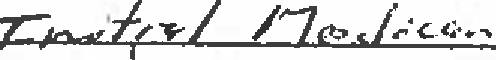 PRINTED: 02/04/2020 FORM APPROVED 0MB NO. 0938-03911-. -··,	761   Continued From page 4	t 761 assessed for self-administration of medications.II	The clinical record was reviewed on 01/29/2020. The face sheet in the clinical record included thediagnoses, paranoid schizophrenia, major depressive disorder, anxiety disorder, and!	essential hypertension.There was no completed MDS  (minimum  data set} assessment on this resident.  However, section C (cognitive patterns} of this assessment had been completed. The facility  had  assigned the resident a score of 15 out of 15 points on the BIMS (brief interview for mental status) assessment. Indicating the resident was alert and orientated.On 01/29/2020 at 11:00 a.m., during initial tour of the facility, the surveyor observed a cup of pills on the residents over the bed table. Resident #152 was silting directly in front of this over the bed table and when asked about the medication verbalized to the surveyor that there were probably 12 pills in the cup and began taking the medications. The surveyor immediately notified LPN (licensed practical nurse) #1. Upon enlering the room and observing the medications, LPN #1 stated the resident was taking the medicatoi ns when they were In the room and they had thought the resident had taken them. The resident's roommate was not in room during this observat'on.FORM  CMS-2567(02-99)  Previous Ver5ians Ob&olete	Event to . S.OOJ11	Fecili!y 10 : VA!M22	If conUnuslioo sheel Page 5 of 6RECEIVEDFEB O 5 2020\/DHJOLC{DEPARTMENT OF HEALTH AND HUMAN SE:n vlCESCENTERSH:>R MEDICARE & MEDICAID SERVICES r ;,.,-/, -r;,,/ /1.e_ 'c. -PRINTED: 02/0412020 FORM APPROVED 0MB NO. 0938-0391STATEUENT O-F EF1CIENCIES AND PLAN OF C..O. RRECTIONNA.ME OF PROVIDER OR SUPPLIER(Y.1) PROVIDER/SUPPL1ER/C:1A "-V-49A10If/AO(X2) MULTIPLE CONSTRUCTION A.BUILONGWING   	STREET ADDRESS,CITY, STATE ZIP CODE300 S LUE RlOGE STREET(X3) 01\TE SURVEY COMPLETED01/30/2020MULBERRY CREEK NURSING AND REHAB CENTERMARTINSVILLE, VA 24112(X4)1DPiH:FtxTAGSUMMARY STATEUENT OF DEFICIENCIES (i:ACH DEFICIENCY MUST 6E PRECEDED BY FULL R::GlJLATORY OR LSC IDENTIFYING INFORMATIOII)ID PrtEF Y. TAGPilOVIDER'S PLAN OF CORRECTION (C:t.CH CORRECTIVE ACTION SHOULD ElECROSS-REFERENCEDTO THE APPROPRIATE DEFICIENCY)[XS)  CO'I.P',ETIO/J DATE.     ·  .. 	1/31/2020F 76 1 C():1tim1.:;;:i f'"rom page 3!,:4p,-3,:;5(g) Labeling of Drugs and Biologicals D,'i.!f!S ?.nd biologicals usedin the facility must be!c)).;,!ed in ccordance with currently accepted p,ofossir,ri:1I principles, and incl ude thec.pp-mpriH\8 uccessory and cautionar1in;; \rnr;ti1.1n s, and the expirallon date \ ::,,--,pr,licBbla.,!Q;";.t 5(h) storage of Drugs and Bi .1· • - '----' , •. c;·; •. , ,•!(\iat ely educati:d on pruvi ili11 diro::ct I,• ; , v1ui· n r. I tt resident Inking their medication must,	i·,n	: , ing lhe 100m. Medications can not b:! left,:., :•• Wu. re !i1e re-sidenl lo take at anoth tim,;,,in Liie cmter have the polt:nl1af lo b,tr:a1·c been educa:c:d by tht: IJir ;;ior 1.,/'i e, i.,_,	on   the 5 R(s) of medication   :ltnini, '.ra'.i<:>nId	p,u·.-,iil ng direct ob,er ation to cns ui·   resid w tsmd 1c. · io n, M ications arcnot tok left a:.	1 nk;s, t'r id.:nt has bet-'Tl assessed t r bl' si fo ts·W3 .4!i(h }(1) In accordance with Stata andf;;deral !,ms, the facility must store all drugs and, 1i::-bgi::;;1h, i:1 locked compartments un'..ler p oper 1e:npueture controls, and pem1lt only au th orizt:d r,3m:,,1 n  i co have access to the keys.,\•o!,!lr:f\   .,:ni t . 1,1!!'1.) ic2tb m .,, : of l fo rsiag/dcs ig nee wiII obscryc four  m: rs ,	I0 ;; <l' ;a io.1 pao;s weekly to t:m,ur nur.,, ., a,t'-,g th 5 R(s) of medication adminis lraliO'l ir:d uding, ' n a tiu.1 by lhc: nurs tu t:nsure medicali(Jm arlo, th, r::_-id·:nt prior lo exiling the room, unless.s b:, .:.  11:;se-;s ed to be safe to self udcniniskr	!-    iFJ3.,\ 5(h)(2) The facil'ty must provide saparately l'lCl{ed. pnm1c3nenlly affixed compartments for i,ie:·ag<: of controlled drugs listed in Schedule II of irw Cu.nprehensive Drug Abuse Prevantion and Co,itn:;i Act of 1976 and other drugs subject to;.  ;%3,    :'.cept when the facility uses single unitr,nc:: •g,i drug distribution systems in which the•:ic•;.. 1\ •,' s·:orsd is minimal and a missing dose can;;3 roLd;ly detected.·d,!r, P.f .QUIREMENTis not me\ as evidenced:' ,r:B,,;;e;;i t.m ob1;1:rvation. resident interview, staff,)',...t 1 ."	I,.,-. .$11!,s cf t ,, medicati on pass observation s \', in be, 'l, 1°,I II'""· 'I / lo t e QW!lfty Assuranct= Co mmitt ee for;; • i  ,  i- : L.a •: •.u1ion. Once the Quality Ass.11-an: e,. t , ! 1.,,-: ,'   •J1u11e; U1e pwblew no longer exhl s,, ,1 ,. ,· Cl:'!! , ·11' be condm:ted on a random basi s.1 : /j ,.,\f n 1--e, f:f-'fcrllrr'li; rW f /k..,, , _' '·.•l?:.t ,JrLt·t.;m t)f ./-M p/tlii 0 1I	/(,':•;, "\'\irit rnv,i: ·, clinical record roview, and facilitydr,';:..11r". nt re\liew, the facility staff failed to ensurer2siclrn l ma:Jications were stored securely for 1 of: f. f( .;:,s• l 2m t:;; (Rssidant tf-152) as evidenced byiEE',Vi(,g 1r1edications at tne bedside.·, he findings included :FOi Resident #152, the facility staff lefi medications unsecured and unattended at the residents beside. The resident had not beenFORM CMS-2557(02-99) Previoos Vers!ons Ob•ole1e	Event ID: SMOJl1	Faoilily 10. VA042Z	If contlnuation hs eetPage4of6fES O 5 2020v oHJ	OLC•(DEPARTMENTOFHEALTHANDHUMANSE:r,.,vlCES	.,_CENTERS FOR MEDICARE & MEDICAID SERVICES d-n.,·/,, / F'µ_.,e.L".:... -PRINTED: 02/04/2020FORM APPROVED0MB NO. 0938-0391STATEMENT OF DEFICIENCIESAND PlAN OF CORRECTIONNAME OF PROVIDER OR SUPPLIER(X1) PROVIDER/SUPPLIER/CUA p--Lj;jfl/ONNUMBER:'f'1)'Ip	,'c.olAO e,cJ,{X2) MULTIPLE CONSTRUCTION A.BUILDINGWING _ _ _STREET ADDRESS. CITY. STATE, ZIP CODE300 BLUE RIDGE STREET(X3) DATE SURVEY COMPLETED01/30/2020MULBERRY CREEK NURSING AND REHAB CENTERMARTINSVILLE, VA 24112(X4) ID PREFIX TAGSUMMARY STATEMENT OF DEFICIENCIES (EACH DEFICIENCY MUST BE PRECEDED BY FULL REGULA TORY OR LSC IDENTIFYING INFORMATION)10PREFIXTAG	IPROVIDER'S PLAN OF CORRECTION (EACH CORRECTiVc ACTION SHOULD BECROSS-REFERENCED TO THE APPROPRIATEO".FIC'l ENCY)(X,)  COUPLETION OAT!:1-------------	--- - - - - - - - - - - - - - - - - - - - - - - - - - - - -F578 Continued From page 2Acute Respiratory Fnilure with Hypoxia, Pneumonia, Dementia with Behavioral Disturbance, Essan!ial Hypertension, Atherosc1erotic H ean. Disease of Coronary Artery without Angina Pectoris, and Epilepsy, Intractable, wilhuut ' tatus Epilepticus.The most recent admission MOS (minimum data set) with an ARD (assessment reference date) of 1/24/20 assigned the resident a BIMS (brief interview for mental status) score of O out of 15 in section C, Cognitive Patterns.A review of Resid.,,nt #256's medical record revealed the fol owing documentation:The clinical record included a completed DDNR (Durable Do Not Hesuscitate Order) from the Virginia Department of Health dated 6/22/18 that was signed by the physician and Resident #256's power of attorney.Resident #255's current physician's orders with the review date of 'l/'i3/20, do not include a codestatus order of DMR (do not resuscitate).	'IOn 1/30/20 at 9:35 am, the surveyor notified Unit Manager #1 and the director of nursing that Resident #256's current physician's orders do not Include an order for the DNR code status. Unit Manager #1 reviz'ned the resident's orders and stated they would tc1r.e care of it.No further information was provided prior to the exit conference on 1/30/20.F 761 Label/Store Drugs and BiologicalsSS=D CFR(s): 483.45(g)(h){1)(2)F578F 761FORM CMS-2567(02-99) Prc>YiDU$ Versions Obsolela	Evenl ID: SM0.111	Facility IO: VA0422	JI conllnuatlon sheet Page 3 of 6RECEIVEDFEB O 5 2020VDHIOLCDEPARTMENT OF HEALTH AND HUMAN Sc,.,ICES    CENTERS FOR ME_DICARE & MEDICAID SERVICES	PRINTED: 02/04/2020 FORM APPROVED 0MB NO. 0938-0391STATEMENT OF DEFIC1ENCIES ANO PLAN OF CORRECTIONCX1) PROVIDER/SUPPLIER/CUA	2..R:    ,.A. BUILDING	 	{X3) DATE SURVEY COMPLETEDNAME OF PROVIDER OR SUPPLIERliHreittt"'u,icl8.W!HG_ _ _ _ _ _ _ _ _ _STREET ADDRESS, CITY, STATE. ZIP CODE 300 BLUE RIDGE STREET01/30/2020MULBERRY CREEK NURSING AND REHAB CENTERMARTINSVILLE, VA 24112(X4)10 PREFIX TAGSUMMARY STATEMENT OF DEFICIENCIES{EACH OEFIC1 ENCY MUST BE PRECEO:0   BY FULL REGULATORY OR LSC IDENTIFYING INFORMATION)ID PREFIX TAGPROVIDER'S PLAN OF CORRECTION (EACH CORRECTIVE ACTION SHOULD BECROS-S REFERENCEDTO THE APPROPR IATE DEFICIENCY)(X5 )coM; I..ETlo NDAT!F 578 Continued From page 1medical or surgical treatment and, at the resident's option, fonnulate an advance directive.This Includes a written descrip tion of til e facility's policies to implemen t advance directives and applicable State law.Facilitiesare pennltted to con,  t -ac t with otherentities to furnish this information but are still legal ly responsible for ensuring !hat the requirements of this section arn met.If an adult individual ls incapacitated al the lime of admission and is unable to receive Information or articulate whether or not he or she has executed an advance directiva, the facility may give advance directive inform ation to the individual's resident representative in accordance with Slate Law.(V) The facility is not relieved or its obligation toprovide this information to the individual once he or she is able to receive such information.Follow-up procedures must be in place to provide the infonnation to the Individual directly al the appropriate time.This REQUIREMENT is not met as evidencedby:Based on clinical record review .ind staff interview, the faclllty staff failed to ensure the resident's right to formulate an ad·1an ced directive as evidenced by failure to enac t a physician order in accordance with the advance directive for 1 of 35 residents in the survey sample {Resident #256).F 578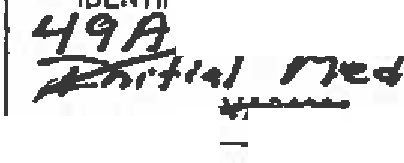 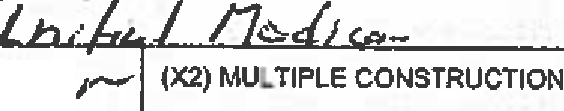 The findings included:For Resident #256, the facility staff failed to obtain a physician's order for code status.Resident #256's diagnosis list indicated diagnoses, which included, but not limited toFORMCMS-2S67{02-99}P1eviou$ V8"icns Ol>s$18	Evenl ID: SMOJ11	Facility ID; VPIJ422	H eonlinuatlon sheet Page 2 of 6RECEIVED FEB O 5 2020 VDhlULCDEPARTMENT OF HEALTH AND HUMAN Sl::.r·-v'ICES CENTERS FOR MEDICARE & MEDICAID SERVICES;1_ -;,4(J ·<. #-..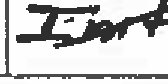 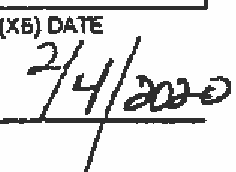 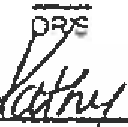 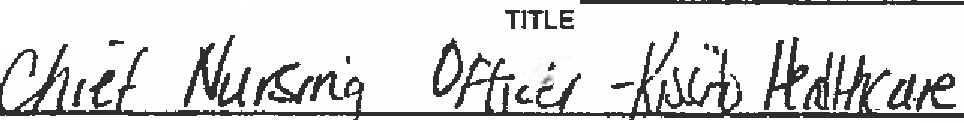 PRINTED: 02/04/2020 FORM APPROVED 0MB NO. 0938-0391STATEMENT OF DEFICIENCIES AND PlAN OF CORRECTIONNAME OF PROVIDER OR SUPPLIER(X1) PROVIOER/SUPPl.lERJCUA NTIF p'1-'!_I	Hiuf 1c ttrJ(X2} MULTIPLE CONSTRUCTIONBU LOINGWI NG   	STREET ADDRESS, CITY, STATE, ZIP CODE 300 BLUE RIDGE STREET(X3) DATE SURVEY COMPLETEO01/30/2020MULBERRY CREEK NURSING AND REHAB CENTERMARTINSVILLE, VA 24112(X4} ID EFIX TAGSUMMARY STATEMENT OF DEFICIENCI ES (EACH DEFICIENCY MUST BE PRECEDED BY FULL REGULATORY OR LSC IDENTIFYING INFORMA TION)ID F'REFIX TAGPROVIDER'S PLAN OF CORRECTION(EACH CORRECTIVE ACTION SHOULO BE CROSS-REFERENCED TO THE APPROPRIATE DEFlCIENCY)(XS)CO'/ PLEl lON ,HE 000 Initial CommentsAn unannounced Emergency Prepa red nes s survey was conducted 1/29/2020 through 1/30/2020. The facility was in substantial compliance with 42 CFR Part 483.73, Requiremenl for Long-Term Care Facilities.F 000 INITIAL COMMENTSAn unannounced Medicare/Medicaid inilial survey was conducted 1/29/2020 through 1/30/2020. Corrections are required for compliance with 42 CRF Part 483 Requiremen'.s for Federal Long Term Care facilities. The Life Safety Code survey/report will follow.E 000,,ssito Health<:an: sh.m s th• s"3tl s fo: us on the health, safety, alldF 000 •' ell being of facility rusiden AI U10ugh the &cility doeJ not at.. z.,, agJec with some of the ffoding; and c nclusioPS ofltie surveyol'$, .vc implemen ted a pla n of corr ction to demonsln te our con1inu:c dfort IO provide quality ro;e :? o r residents ,F578SS=DThe census in this faclllty was 207 at the time oi the survey. The survey sample consisted of 35 current Resident reviews.Request/Refuse!Dscnlnue Trmnt;Formlte Adv Dii CFR(s): 483.10(c){6)(8)(g)(12)(I)-(v)§483.10(c){6) The righl to request. refuse, and,'o d1sconl i nue treatment, to participate in or refus,,to participate in experimental research, and toF578l<e sident #256 Im a ph} i:h n IO rell<t t her DNR status.\ ,e, i ew ofcurrcnt rcsidcnu ii the unter wu completed tu ensu n:"sid<.nt'• who are a DNR 11!1 a tWTCot physician order to reflect thir,ode stat\Js.icensed nurse; have beQI educa ted by the Director of1 '.11/2020form.ulale an advance directive.§483.10{c)(8)Nothing in this paragraph shou'c! ' ·, construed as the right of the resident to receivethe provision of medical treatment or m edical services deemed medically unnecessary or inappropriate.§483.10(9)(12) The facility must comply with lt1° requirements specified in 42 CFR part 489, subpart I (Advance Directives).These requirements Include provisions toinform and provide written information to all adult residents concerning the right to accept or refuseLABORATORYOIRECT1 • OR PROVIOER/SUPPLIER REPRESENTATIVE'S SIGNATURE•,ursingidesig:nec to ensure residents in the center ba\le a physician, , nler Io reflect lhcir current code status In addition, educati<m will.Jso include re Yi ewing the medical 1ecord of new dm1ssbns to enrs •.: cod status i. part oflhe physician orders' , ew admissions will be reviowed da.ily in moming clinical mect in, '·XI weekly by the Director ofNursinidesignee to er.s ure there is 3 r hysician order to renect !he nc•nt code status ofthe resident.'In : rcsulL1 of the remw wiU be rcporlcd monthly II) tlt¢ Qualit;.ss ura nce Committ ee for review 1nd discuui o O. c the Qual.•,\Ssuu!n- Commiuee determine, lhe problem no longer exlsi.;, , ,·ia1ill b• oonducted on a nndo,n basis.CAo/PcN 4,-z	11:5,-blQ -fu-­ '	"Y> of: p/11/1} c( C f	tf,6Vl · 		lwt,6-o.-_/quAny deficiency slalement rl.idlng with an astefisk (•) denotes e deficiency which the Institution may be ext1.1sed--'lom correcting p10Yldlrig II ls determined that o1her safeguards provide svfficlent protectlon to the patients . (See lns!rucllons.} Except for nursing homes, the findings Slated above are dl5dosable BO days following lhe date of survey whether or nol I plan of correclion Is provided. For nursing homes. tlle above findings and plans of correction are disclosable 14 days foJowlng lhe date lhese documents are made available lo the facility. If deliclencle$ are cited, an approved plan of correction Is requisite to continuedprogram partlclpat!on.	REC_EftVED _FORM CMS-2567(02-W) Previous Ve ona Ob1olets	Event JD:SMOJ11	Fadli1)' ID: VNJio22	If continuation sheet Page 1 of 6FEB O 5 2020VDHIOLC•DEPARTMENT OF HEALTH AND HUMAN SE:/"\.IIICES CENTERS FOR MEDICARE & MEDICAID SERVICESPRINTED: 02/04/2020 FORM APPROVED 0MB NO. 0938-0391FORM CMS-2567(02-99) PreviO<IS Verlll<>nl Obsolete	Event ID: SMOJ11	Faclity ID· VM422	If conttnuatlon she■t Pag1 6 of 6RECEIVED FEBO 5 2020 VDHJOLCOEPARTM ENT OF HEALTH AND HUMAN SI::... ,/ICES CENTERS FOR MEDICARE & MEDICAID SERVICESFORM APPROVED0MB NO. 0938-0391STATEMENT OF DEFICIENCIES(X1) PROVIOERISUPPLIER/CLIA(X2) MULTIPLE CONSTRUCTION(X3) DATE SURVEYAND PLAN OF CORRECTION4g:9e7	T	'MBER:BUILDING	 	COMPLETED;.,-1,;/ hf!:4/lccu·.INAME OF PROVIOER OR SUPPLIERMULBERRY CREEK NURSING AND REHAB CENTERB.WING  	STREET ADDRESS. CITY, STATE. ZIP CODE 300 BLUE RIDGE STREET MARTINSVILLE, VA 2411201130/2020(X4)1D PREFIX TAGSUMMARY STATEMENT OF DEFICIENCIES (EACH DEFICIENCY MUST BE PRECEOEO BV FULL REGULATORY OR LSC IDENTIFYING INFORMATION)I)PREFIX TAGPROVIDER'S PLAN OF CORRECTION{EACH CORRECT NE ACTION SHOULD BE CROSS-REFERENCED TO THE APPROPRIATE OOFICIENCY)(X61 COMPI.ETION DATEF 761 Continued From page 4assessed for self-administration of medications.The clinical record was reviewed on 01/29/2020. The face sheet in the cllnlcal record Included the diagnoses, paranoid schizophrenia, major depressive disorder, anxiety disorder, and essential hypertension.There was no completed MOS (minimum data set) assessment on this resident. However, section C (cognitive patterns) of this assessment had been compleet d. The facility had assigned the resident a score of 15 out of 15 points on the BIMS (brief interview for mental status) assessment. Indicating the resident was alert and orientated.On 01/29/2020 at 11:00 a.m., during initial tour of the facility, the surveyor observed a cup of pills on the residents over the bed table. Resident #152 was sitting directly in front of this over the bed table and when asked about the medication verbalized to the surveyor that there were probably 12 pills in the cup and began takng the medications. The surveyor immediately notified LPN (licensed practical nurse) #1. Upon entering the room and observing the medications, LPN #1stated the resident was taking the medications when they were In the room and they had thought the resident had taken them. The resident's roommate was not ln room during this observation.F 761A review of the residents current physician order summary and MAR (medication administration record) revealed that the resident had orders for Anastrozole (arimidex), Ferrous Sulfate, Potassium Chloride, Alprezolam (xanex), Quetiapine (seroquel), Sertrallne (zoloft),FORM CMS-2667(02 ) Prwaua Venlc,n,i Obeolete	Event ID: SMOJ11	FaclilYIO:VAOl22	ff oontlnuatlon sheet Page 5 ol 6RECEIVEOFEB O 5 2020,,nu,n1 ,-.DEPARTMENT OF HEALTH AND HUMAN SE:r, ICES CENTERS FOR MEDICARE & MEDICAID SERVICESPRINTED; 02/04/2020 FORM APPROVED 0MB NO. 0938-0391IFORM CMS-25S7{02-99}Previous Versions Ob&olele	Evenll0: SMOJ11	Facility ID: VA0422	If conunoali	hDl'IS eetPage4ol6FEB O S 2020·voHJOLCDEPARTMENT OF HEALTH AND HUMAN SE:	vlCESCENTE_RS FOR EDICARE & MEDICAID SER'LICESFORM APPROVED0MB NO. 0938-0391STATEMENT OF DEFICIENCIES AND PLAN OF CORRECTIONNAME OF PROVIDER OR SUPPLIERex,) PROVIOERISUPPLIER/CLIAf  ')   f	T I ON1:tU.  WJER:-/,../	e.J ,"c.o,·VA042(X2)MULTIPLECONSTRUCTIONA.BUILOINGWINGSTREET ADDRESS. CITY, STATE, ZIP CODE 300 BLUE RIDGE STREET(X3) DATE SURVEY COMPLETED01/30/2020MULBERRY CREEK NURSING AND REHAB CENTER(X4)1D	SUMMARY STATEMENT OF DEFICIENCIES	IDMARTINSVILLE, VA 24112PROVIDER'S PLAN 01' CORRECTION	!	(XO)PREFIX	(EACH DEFICIENCY MUST BE PRECEDED BY FULL	PREFIX	(EACH CORRECTIVE ACTION SHOULD BE	COMPI.ETIONTAG	REGULATORY OR LSC IDENTIFYING INFORMATION)	TAG	CROSs-REFERENCEO TO THE APPROPRIATE	DATEDEFICIENCY)IF 578	Continued From page 2	F578Acute Respiratory Failure with Hypoxia, Pneumonia, Dementia with Behavioral Disturbance, Essential Hypertension, Atherosclerotic Heart Disease of Coronary Artery without Angina Pectoris, and Epilepsy, Intractable, without Status Epileptlcus.The most recent admission MOS (minimum data set) with an ARD (assessment reference date) of 1/24/20 assigned the resident a BIMS (brief Interview for mental status) score of O out of 15 in section C, Cognitive Patterns.A review of Resident #256's medical record revealed the following documentaUon:The clinical record Included a completed DDNR (Durable Do Not Resuscitate Order) from the Virginia Department of Health dated 6122/18 that was signed by the physician and Resident #2561spower of attorney.	'I	.IResident #256's current physician's orders withthe review date of 1/13/20, do not include a code	Istatus order of DNR (do not resuscitate).	IOn 1/30/20 at 9;35 am, the surveyor notified Unit Manager #1 and the director of nursing that Resident #256's current physician's orders do not Include an order for the DNR code status. UnitManager #1 reviewed the resident's orders and	Istated they would take care of lt.	INo further information was provided prior to the	Iexit conference on 1/30/20.F 761  Label/Store Drugs and Biologfcals	F 761SS=D CFR(s): 483.45(g)(h)(1)(2)FORM CMS-2567(02-5151)Prevlo,isV•rllons Ob&olete	Evan! 10: St.lOJ11	FacU, ID· VA0422	If contlnuallon shfft Page 3 of 6RECEIVED FEBO 5 2020 VDHIOLCDEPARTMENT OF HEALTH AND HUMAN SE:,.# ICES CENTERS FOR MEDICARE & MEDICAID SERVICESFORM APPROVED0MB  NO. 0938-0391FORM CMS-2567(02,99) P111vioua Veraion1 Obaolete	Event ID: SMOJ11	F&Ciity ID; VA0-422	If continuation sheet Page 2 ol 6RECEIVEDFEB O 5 2020..... ..	....\DEPARTMENT OF HEALTH AND HUMAN Sb, ,/ICESC NTERS FOR MEDICARE & MEDICAlCl_SERVICESPRINTED: 02/04/2020 FORM APPROVED 0MB NO. 0938-0391LABORATORYDIRECT	PROVIOERISUPPt.lER REPRESEm-ATIVE'SSIGNA'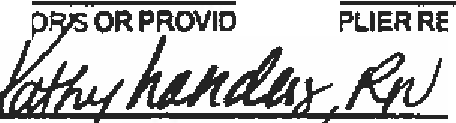 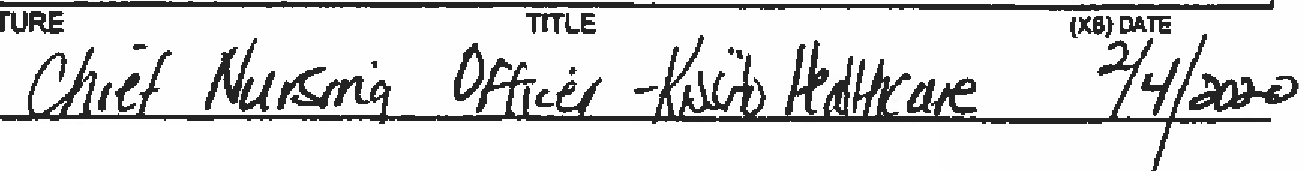 Any dellclency statement efidlng with an astefisk (') denote!s II deficiency which the !11$11tution may be excused.llom correcting providing It ls determined that other safeguards pro\lkle suflelent protection to U.. patients • (See lnstruetlons.) Excepl for nur11lng homes. the fl,-jll"$$ $lated above - dlselosable 90 days followlng 1he dat& of survey whether Of not a plan of correctlon Is l)l"OVlded. For nursing homes. tile above findings and plans of conedion fflJ dlsdosable 14 days following the date these documents are m11de ,vaHeble lo the faclllty. If deficiencies ,re cited, an approved plan of correcilon Is silo to conUnuodprogram partlelpatlon.RECeRVEDFORM CMS-2597(02·89) Pr9'11iou, Version• Obsol•w	Event 10: SMOJ11	Fedlily ID: V>.0422	If continuation sheet Page 1 of 6rt'.	n   c-   """"St te of VirqiniSTATEMENT OF DEFICIENCIES ANO PLAN OF CORRECTION(X1) PROVIDERISUPPUER/CLIA IDENTIFICATION NUMBER:VA0039(X2) MULTIPLE CONSTRUCTIONA.BU I L DI NG:    	B. WING  	(X3) DATE SURVEY COMPLETED07/24/2019NAME OF PROVllER  OR SUPPLIERBLUE RIDGE REHAB CENTERSTREET ADDRESS, CITY, STATE, ZIP CODE300 BLUE RIDGE STREET MARTINSVILLE, VA 24112(X4)ID PREFIX TAGSUMMARY STATEMENT OF DEFICIENCIES (EACH DEFICIENCY MUST BE PRECEDED BY FULL REGULATORY OR LSC IDENTIFYING INFORMATION)10PREFIXTAGPROVIDER'S PLAN OF CORRECTION (EACH CORRECTIVE ACTION SHOULD BECROSS-REFERENCED TO THE APPROPRIATE DEFICIENCY){X5) COMPLETE DATEF 000)  Initial Comments	FOOOAn unannounced biennial State Licensure Inspection was conducted 7/21/19 through 7/24/19. Corrections are required for compliance with Virginia Rules and Regulations for the Licensure of Nursing Facilities. The Life Safety Code survey/report will follow.The census in this 300 certified bed facility was 225 at the time of the survey. The final survey sample consisted of 35 current Resident reviews and 2 closed record reviews.LSTATE FORM	a&M	730C11	If continuation sheet 1 of 2State of VirQiniaSTATE FORM	""	730C11	If continuation sheet 2 of 2CENTERS FOR MEDICARE & MEDICAID SERVICES	0MB NQ. 0938-_0391LABORATORY DIRECTOR'S OR PROVIDER/SUPPLIER REPRESENTATIVE'S SIGNATUREElectronically SignedTITLE	(X6) DATE08/16/2019Any deficiency statement ending with an asterisk c•J denotes a deficiency which the instilution may be excused from correcUng providing it is detennined that other safeguards provide sulftclent protection to the patients. (See inslructlons.) Except for nursing homes, lhe find:ngs staled above Bre disclosable 90 dBys following the date of survey whether o, not a plan of correction is provided. For nursing homes, the above findings and plans of correction are dlsdosable 14 days following the date these documents are made available lo the facility. If deficiencies are cited, an approved plan of correction is requisite to continued program participation.FORM CMS-2567(02-99) Previous Versions Obsolete	Event ID:C30H11	Facillly ID: VA0039	If continuation sheel Page 1 or 107CENTERS FOR MEDICABE & MEDICAi[) SERVICES	0MB NO. 0938-039JSTATEMENT OF DEFICIENCIES AND PLAN OF CORRECTIONNAME OF PROVOER OR SUPPLIERBLUE RIDGE REHAB CENTER(X1) PROVIDER/SUPPLIER/CLIA IDENTIFICATION NUMBER:495281(X2) MULTIPLE CONSTRUCTIONBUILDING  	B.WING  	STREET ADDRESS, CITY, STATE. ZIP COOE 300 BLUE RIDGE STREET MARTINSVILLE, VA 24112(X3) DATE SURVEY COMPLETEDC07/24/2019(X4)10 PREFIX TAGSUMMARY STATEMENT OF DEFICIENCIES (EACH DEFICIENCY MUST BE PRECEDED BY FULL REGULATORY OR LSC IDENTIFVIIIG INFORMATION)10PREFIX TAGPROVIDER'S PLAN OF CORRECTION (EACH CORRECTIVE ACTION SHOULD BECROSS-REFERENCED TO THE APPROPRIATE DEFICIENCY)(X5}  COMPLETION DATEE 015 l Continued From page 1The following are additional requirements for hospice-operated inpatient care facilities only. The policies and procedures must address the following:(iii} The provision of subsistence needs for hospice employees and patients, whether they evacuate or shelter in place, include, but are not limited to the following:Food, water, medical, and pharmaceutical supplies.(B} Alternate sources of energy to maintain the following:Temperatures to protect patient healthand safety and for the safe and sanitary storage of provisions.Emergency lighting.Fire detection, extinguishing, and alarm systems.(C) Sewage and waste disposal.This REQUIREMENT is not met as evidenced by:Based on staff interview and facility document review, the facility staff failed to develop an emergency preparedness plan that included policies and procedures to provide for sewage and waste disposal.The findings included:The facility staff failed to include policies and procedures to provide for sewage and waste disposal in the facility's emergency preparedness plan.On 07/23/19 at 9:30 a.m.• the surveyor and the regional maintenance director reviewed the facillty's emergency preparedness plan. The regiona l maintenance director did not provide the surveyor with any information regarding policiesE 015IE015Emergency Preparedness plan was updated to include the policy/procedure for sewage and waste disposal.Current residents in the center have the potential to be affected.Facility staff will be educated by the Regional Director of Maintenance/designee on the facility's policy/procedure for sewage and waste dlsposal during an emergency.CAO/designee will update/revise the facility's Emergency PreparednessFORM CMS-2567(02·99) Previous V81$1oos Obsolete	Event ID: C30H11	Facility 10 : VA0039	If continuation sheet Page 2 of 107CENTERS FOR MEDICARE & MEDICAID SERVICES0MB NO. 0938-0391FORM CMS-2567(02-99) Pre'ollous Verslons Obsolel•	Event IO:CJOH11	Facility ID: VA0039	If continuation sheet Page 3 of 107CEI\ITERS FOR MEDICARE  & MEDICAID SE VICES	0MB N_Q. 0938-0391FORM CMS-2567(02·99) PrevlOIIS Versions Obsolete	Event ID: C30H11	Facility 10. VA0039	If continuatJOn sheet Page 4 of 107CENTERS FOR MEDICARE & MEDICAID SERVICES	0MB NO. 0938-0391FORM CMS.2567(02-99) Previou, Vel'$Ions Obsolete	Event IO:C30H11	Facility 10: VA0039	If continuation sheet Page 5 of 107CENTERS FOR MEDICARE & MEDICAID SERVICES	0MB NO. 0938--0391FORM CMS-2567(02·99) Previous Ve11;lons Obsolete	Event ID:C30H11	Facility ID· VAD039	I f continuation sheet Page 6 of 107CENTERS FOR MEDICARE & MEDICAID SERVICES	0MB NO.J)938-0391STATEMENT OF DEFICIENCIES ANO PLAN OF CORRECTIONNAME OF PROVIDER OR SUPPLIERBLUE RIDGE REHAB CENTER(X1) PROVIDER/SUPPLIER/CLIA IDENTIFICATIONNUMBER:495281(X2) MULTIPLE CONSTRUCTIONA. BUILDING  	B.    WIN_G _    _    _    _    _    _    _    _    _STREET ADDRESS, CITY, STATE, ZIP CODE 300 BLUE RIDGE STREET MARTINSVILLE, VA 24112(X3) DATE SURVEY COMPLETEDC07/24/2019(X4)1D PREFIX TAGSUMMARY STATEMENT OF DEFICIENCIES (EACH DEFICIENCY MUST BE PRECEDED BY FULL REGULATORY OR LSC IDENTIFYING INFORMATION)10PREFIX TAGPROVIDER'S PLAN OF CORRECTION (EACH CORRECTIVE ACTION SHOULD BECROSS-REFERENCED TO THE APPROPRIATE DEFICIENCY)(X5)COMPLETIONDATEF 580 Continued From page 6order) for an x-ray to left leg. Called (mobile x-ray company's name omitted); spoke with (name of employee of mobile x-ray company omitted); claim# 29624627 for 4/10/19."- On 4/10/19 at 1:43 p.m., "son wanted his mother sent to the ED (emergency department) because he felt like "she has broken her knee"; he was advised that the doctor had alreadyordered a x-ray of her left knee and that it has been scheduled for today; son was ok with that and said that we could just wait on them to do it herecalled (mobile x-ray company's name omitted) and spoke with (employee of mobile x-ray company name omitted) to get an ETA and she provided me with this ETA claim # 29628630"- On 4/10/19 at 1:53 p.m., "TYLENOL 650 MG GIVEN FOR GENERALIZE PAIN EFFECTIVE."On 4/10/19 at 2:47 p.m., "(Resident's son's name omitted) called and wanted to know about the xray	advised him that it has not been doneat this point"On 4/10/19 at 2:49 p.m., "received call from (mobile x-ray company's name omitted) and he stated that he didnt [sic] have an ETA but just said later later [sic] tonight; he stated that he had just started his shift and was currently in (name of local city omitted) and it would be tater some time tonight before he arrived at the facility"On 4/10/19 at 7:49 p.m., "RESIDENT IS RESTING IN BED QUIETLY AT THIS TIME WITH SON AT BEDSIDE. XRAY TECH IS INROOM TO OBTAIN XRAY OF RESIDENTS LEFTKNEE. NO C/O (compliant of) PAIN AT THIS TIME. NO S/S (signs/symptoms) OF DISTRESS NOTED. CALL BELL REMAINS WITHIN REACH. WILL CONTINUE TO MONITOR. AWAITING XRAY RESULTS."On 4/10/19 at 9:36 p.m., "MD MADE AWAREFORM CMS-2567(02-99) Previous Versions Obsolete	Event ID:C30H11F580Facility 10: VA0039	If continuation sheet Page 7 of 107CENTERS FOR MEDICAR_E & MEDICAID SERV1CESPMB NO. 0938-0391FORM CMS-2567(02-99) Ptevlous Versions Obsolete	Event IO: C30H11	Facility ID: VA0039	If continuation sheet Page 8 of 107CENTERS FOR MEDICARI;   EDICAID SE VICES	0MB NO_,_0938-0391FORM CMS-2567(02-99) Prevtoua Versions Obsolete	EvenI ID:C30H11	Facility ID: VA0039	If continuation sheet Page 9 of 107CENTERS FOR MEDICARE & ME_DICAID SERVICES	0MB NO. 0938-0391FORM CMS-2567(02-99) Previous Versions Obsolete	Event IO:C30H11	Facility ID: VA0039	If continuation sheet Page 10 or 107CENTERS FOR MEDIC.A.RE & MEDICAID SERVIC_ESPMB NO. 0_9_38-0391FORM CMS.2567(02-99)Previous Versions Obsolele	Event ID: C30H11	Facility ID: VA0D39	If continuation sheet Page 11 of 107CENTERS FOR M_EDICARE & MEDICAID SERVICES	9MB NO. Q938--0391FORM CMS-2567(02-99) Previous Versions ObSOlele	Event m·C30H11	Facility ID: VA0039	1f continuaUon sheet Page 12 of 107CENTERS FOR MEDICARE 	&MEDJCAID SERVICE$_0MB N_Q._093_a.0391_.FORM CMS-2567(02-99) Previous Versions Obsolele	Evenl IO:C30H11	Faclllty 10 . VA00J9	If continuation sheet Page 13 of 107CENTERS FOR MEDICARE & MEDICAID SERVLCES	0MB NO. 0938 391FORM CMS-2567(02-99) Previous Versions Obsolete	Event ID: C30H11	Facility ID: VA0039	If continuation sheet Page 14 of 107CENTERS FOR MEDICARE & MEDICAID SERVICES0MB NO. 0938-0391':FORM CMS-2567(02-99) Previous Versions Obsolete	Event ID:C30H11	Facility ID: VA0D39	Ir continuation sheet Page 15 or 107CENTERS FOR MEDICARE &_MEDIC_AID SERVICES	0MB NO. 0_938-0391FORM CMS·2567(02-99) Previous Vaniloos Obsolei.	Event ID· C30H11	Facility ID: VA0039	If continuation sheet Page 16 of 107CENTERS FOR MEDICARE & MEDICAID SERVICESQMB NO. 0938-0391STATEMENT OF DEFICIENCIES AND PLAN OF CORRECTIONNAME OF PROVIDER OR SUPPLIER. BLUE RIDGE REHAB CENTER(X1) PROVIDER/SUPPLIER/CUA IDENTIFICATION NUMBER:495281(X2) MULTIPLECONSTRUCTIONBUILDING  	WING  	STREET ADDRESS, CITY. STATE, ZIP CODE 300 BLUE RIDGE STREET MARTINSVILLE, VA 24112(X3) DATE SURVEY COMPLETEDC07/24/2019(X4)ID PREFIX TAGSUMMARY STATEMENT OF DEFICIENCIES (EACH DEFICIENCY MUST BE PRECEDED BY FULL REGULATORY OR LSC IDENTIFYING INFORMATION)ID  PREFIX TAGPROVIDER'S PLAN OF CORRECTION (EACH CORRECTIVE ACTION SHOULD BECROSS-REFERENCED TO THE APPROPRIATE DEFICIENCY ){X5)  COMPLETION DATEF 604 Continued From page 16The resident has a right to be treated with respect and dignity, including:§483.10(e)(1) The right to be free from any physical or chemical restraints imposed for purposes of discipline or convenience, and not required to treat the resident's medical symptoms, consistent with §483.12(a)(2).§483.12The resident has the right to be free from abuse, neglect, misappropriation of resident property, and exploitation as defined in this subpart. This includes but is not limited to freedom from corporal punishment, involuntary seclusion and any physical or chemical restraint not required to1 treat the resident's medical symptoms.lF 604I§483.12(a) The facility must-§483.12(a)(2) Ensure that the resident is free from physical or chemical restraints imposed for purposes of discipline or convenience and that are not required to treat the resident's medical symptoms. When the use of restraints is indicated, the facility must use the least restrictive alternative for the least amount of time and document ongoing re-evaluation of the need for res traints.This REQUIREMENT is not met as evidenced by:Based on observation, clinical record review and facillty, the facility staff failed to ensure that 1 of 22 residents were free from unnecessary use of a physical restraint (Resident #126).The findings included:The facility staff failed to ensure assessmentsFORM CMS-2567(02-99) Previous Versions Obsolela	Evant ID:C30H11F604An assessment was completed for resident #126 for the continued need and use of a self releasing seat belt.Residents with similar devices were reviewed to ensure the appropriateFaclllly ID: VA0039	If continuation sheet Page 17 of 107CENTERS FOR MEDICARE & MEDICAID SERVICES	0MB NO. 0938-03_91FORM CMS-2567(02-99) Previous Versions Obsolete	Event ID: C30H11	Facility ID: VA0039	If continu.ilion sheet Page   18 of 107C1:NTl;BS FOR MEDICARE & MEDICAID SERVICES	()MB NO. 0938-0391I'FORM CMS-2567(02-99) Previous Ver8Ion, Obsolete	Event ID:C30H11	Facility 10 · VA0039	If continuation sheet Page 19 of 107FORM CMS-2567(02·99) Previous Versions Obsole1e	Even1ID:C30H11	facility ID: VA0039	If continuaUon sheet Page 20 of 107FORM CMS-2567(02-99) Previous Versions Obsolete	Event IO:C30H11	Facility 10 : VA0039	lf continuation sheet Page 21 of 107FORM CMS-2567(02-99) Previous Versions Obsolete	Event ID: C30H11	Facllily 10 : VA0039	If conUnuation sheel Page 22 of 107FORM CMS-2567(02-99) Previous Verslons Obsolele	Event IO:C30H11	Facility ID:  VA0039	If continuation sheet Page 23 of 107FORM CMS-2567(02-99) Pr evious Versions Obsolele	Event ID; C30H11	Faeilily ID: VA0039	If continuation sheet Page 24 of 107FORM CMS-2567(02·99) Previous Veralons Obsolete	Event 1O:C30H11	Facility ID:  VA0039	If continuation sheet Page 25 of 107FORM CMS-2567(02-99) Ptevlous Versions Obsolete	Event ID: C30H11	Facilily ID: VA0039	If continuation sheet Page 26 of 107DEPARTMENT OF HEALTH ANO HUMAN SERVICES CENTERS FORMEDICARE & MEDICAID SERVICESFORM APPROVED0MB  NO. 0938-0391FORM CMS-2567(02-99) Previous Versions Obsolele	Event ID·C30H11	Facilily 10: VA0039	If continuation sheet Page 27 of 107DEPARTMENT OF HEALTH ANO HUMAN SERVICES CENTERS FOR MEDICARE & Ml::DIC_AID SERVICESFORM APPROVED0MB NO. 0938-0391FORM CMS-2567(02·99) Previous Versions Obsolete	Event 10:C30H11	Facillty 10 : VA0039	If conUnuaUon sheet Page 28 of 107CENTERS  FOR MEDICARE & MEDICAID S_ERVICES	0MB  NO. 0938-0391_FORM CMS-2567(02-99) Previous Versions Obsolele	Event ID:C30H11	F•cillty ID: VA0039	If continuation sheet Page 29 of 107CENTERS FQR MEDICARE & MEDIC_AID SERVICES	0MB NO. 0_938-0391FORM CMS-2567(02·99) Previous Versions Obsolete	Evenl ID:C30H11	Facility 10: VA0039	If continuation sheet Page  30 of 107CENTERS FOR MEDICARE & MEDICAID SERVICES	PMB NO. 0938-0391FORM CMS-2567(02-99) Previous Versions Obsole1e	Event ID:C30H11	Facility 10: VA0039	If continuation sheet Page 31 of 107CENTERS FOR MEDICARE & MEDIC_AID SERVICES0MB NO. 0938·0391FORM CMS-2567(02·99) Previous Versions Obsolete	Event ID: C30H11	FaciUly ID: VA0039	If continuation sheet Page 32 of 107CENTERS FOR MEDICARE & MEDICAID SERVICES	0MB NO. 0938-03fil_FORM CMS-2567(02-99) Pr•llious Versions Obsolete	Event IO: C30H11	Facuity ID· VA0039	If continuation sheel Page 33 of 107CENTERS FOR MEDICARE &_MEDICAID SE_RVICES0MB NO. 09 -0391FORM  CMS•2567(02·99) Previous Versions Obsolete	Event ID: C30H11	Facility ID: .VA0039	If continuation sheet Page 34 of 107CENTERS FOR MEDICARE & MEDl_CAID SER\/ICES	0MB NO. 0938-0391STATEMENT OF DEFICIENCIES ANO PLAN OF C ECTIONNAME OF PROVIDER OR SUPPLIERBLUE RIDGE REHAB CENTER(X1) PROVIDER/SUPPLIER/CLIA IDENTIFICATION NUMBER:495281(X21 MULTIPLE CONSTRUCTIONBUILDING  	WING  	STREET ADDRESS, CITY, STATE, ZIP CODE300 BLUE RIDGE STREETMARTINSVILLE, VA 24112(X3) DATE SURVEY COMPLETEDC07/24/2019(X4)ID PREFIX TAGSUMMARY STATEMENT OF DEFICIENCIES (EACH DEFICIENCY MUST BE PRECEDED BY FULL REGULATORY OR LSC IDENTIFYING INFORMATION)ID  PREFIX TAGPROVIDER'S PLAN OF CORRECTION (EACH CORRECTIVE ACTION SHOULD BECROSS-REFERENCED TO THE APPROPRIATE DEFICIENCY)(X5)  COMPLETION DATEF 623 Continued From page 34The most recent MDS(minimum data set) with and ARD (assessment reference date) of 04/25/19 assigned the resident a BIMS (brief interview for mental status) score of 6 out of 15 in section C, cognitive patterns. This is a significant change MOS.Resident #30's clinical record was reviewed on 07/22/19. The nurse's notes section of the clinical record contained a note, which read in part "4/9/2019 2:42:48 PM 1st Shift ...Notified Dr....(physician name omitted) via telephone of change in cond. T/0 (telephone order) send to ER. Notified POA (power of attorney) via telephone.Called ... (name omitted) to transport. 02 stats 90. P/U {picked up) by	{name omitted) at app.(approximately) 125 PM. Left via stretcher. Called ER gave report	". There was no documentation1 in the clinical record that a written notice hadbeen provided to the resident/responsible party.F 623The surveyor requested and was provided with a facility policy entitled Transfers and Discharges", which read in part "Before a facility transfers or discharges a Resident out the facility or between distinct part, the facility must notify the Resident or legal representative (and, if known, a family member of the Resident) of the transfer or discharge and the reasons. The reasons for transfer or discharge must be recorded in the Resident's medical record. The notice must include the reason for the transfer/discharge, the effective date, the location to which the Resident is to be transferred or discharged, and the right to appeal the action to the designated State agency." and "Exception to 30-Day Notice. Notice may be made as soon as practicable before transfer or discharge when: Safety of individuals in the facility would be endangered, Health ofFORM CMS-2567(02•99)Previous Versions Obsolete	Event ID:C30H11	Fecllily ID: VA0D39	If conlinuaUon sheet Page 35 of 107CENTERS FOR MEDICARE & MEDICAID SE_RVICES0MB NO. 0938-0391FORM CMS•2567{02·99) Previous Versions Obsolete	Event ID: C30H11	Facility ID: VA0039	If continuation sheel Page 36 ot 107C!:NTERS FOR MEDICARE & MEDICAID SERVICES	0MB NO. 0938-0391FORM CMS-2567(02-99) Previous Versions Obsoltle	Evenl ID:C30H11	FaciHty ID: VA0039	If continuation sheet Page 37 of 107DEPARTMENT OF HEALTH ANO HUMAN SERVICES CENTERS FOR MEDICARE & MEDICAID SERVICESFORM APPROVED 0MB NO. 0938-0391FORM CMS-2567(02-99) Previous Versions Obsolete	Event ID:C30H11	FaciFly ID : VA0039	If continuation sheet Page 38 of 107CENTERS FOR MEDICARE & MEDICAID SERVICES	0MB NO. 0938-0391FORM CMS-2567(02-99) Previous Vendons Obsolete	Event ID: C30H11	Facility ID; VA0039	If con1inuallon sheet Page 39 of 107CENTERS FOR MEDICARE & MEDICAID SERVICES0MB NO. 0938-0391FORM CMS-2567(02-99) Previous Versions Obsolete	Event ID. C30H11	Facility ID: VA0039	If continuation sheet Page 40 of 107CENTE_RS FOR MEDICARE & MEDICAID SERVICES	0MB NO. 0938·0391STATEMENT OF DEFICIENCIESANO Pl.AN OF CORRECTIONNAME OF PROVIDER OR SUPPLIERBLUE RIDGE REHAB CENTER(X1) PROVIDER/SUPPLIER/CLIA IDENTIFICATtON NUMBER:495281(X2) MULTIPLE CONSTRUCTIONBUILDING  	WING 	_STREET ADDRESS, CITY, STATE, ZIP CODE300 BLUE RIDGE STREETMARTINSVILLE. VA 24112(X3) DATE SURVEY COMPLETEDC07/24/2019(X4)1D PREFIX TAGSUMMARY STATEMENT OF DEFICIENCIES (EACH DEFICIENCY MUST BE PRECEDED BY FULL REGULATORY OR LSC IDENTIFYING INFORMATION)ID  PREFIX TAGPROVIDER'S PLAN OF CORRECTION (EACH CORRECTIVE ACTION SHOUI.O BECROS5-REFERENCED TO THE APPROPRIATE DEFICIENCY)(X5)   COMPLETION OATEF 623 I Continued From page 40administrative team on 07/24/19 at 11:30 a.m. The administrative team consisted of the director of professional services, both regional directors of clinical services (Regional Director #1 and Regional Director #2), the  administrator, corporate director of  MDS, director of nursing, and the CEO (chief executive officer). The administrative team was informed of the concern there was no evidence the facility staff had  notified Resident #160 or their representative in writing of the resident's transfer to an acute care facility. On 07/24/19 at 11:37 a.m., Regional Director #1 stated the facility staff had not been notifying residents or resident representatives in writing of transfers adding that the notification had been provided "only verbally."F 623No further information was provided prior to exit.F 6251 Notice of Bed Hold Policy Before/Upon TrnsfrF6259/7/19SS=DCFR(s): 483.15(d)(1)(2)§483.15(d) Notice of bed old policy and return•§483.15(d)(1) Notice before transfer. Before a nursing facility transfers a resident to a hospital or the resident goes on therapeutic leave, the nursing facility must provide written information to the resident or resident representative that specifies•The duration of the state bed old policy, if any, during which the resident is permitted to return and resume residence in the nursing facility;The reserve bed payment policy In the state plan, under§ 447.40 of this chapter, if any;The nursing facility's policies regardingbed-hold periods, which must be consistent with paragraph (e)(1) of this section, permitting aFORM CMS-2567(02-99) Previous Versions Obsolete	Event ID:C30H11	Facility ID: VA0039	If continuation sheet Page 41 of 107CENTERS FOR MEDICABE & MEDICAID S_ERVICES0MB NO. 0938-0391FORM CMS-2567(02·99) Previous Versions Obsolete	Event ID: C30H11	Facility ID: VA0039	If continuation sheel Page 42 of 107CE_NJERS FOR_MEDICA!iE & MEDICAID SERVICES	0MB NO. 0938 0391STATEMENT OF DEFICIENCIES ANO PLAN OF CORRECTIONNAME OF PROVIDER OR SUPPLIERBLUE RIDGE REHAB CENTER(X1) PROVIDER/SUPPLIER/CLIA IDENTIFICATION NUMBER:495281(X2) MULTIPLE CONSTRUCTIONA BUILDING  	B.     WING  	STREET ADDRESS, CITY, STATE, ZIP CODE 300 BLUE RIDGE STREET MARTINSVILLE, VA 24112(X3) DATE SURVEY COMPLETEDC07/24/2019(X4)1D PREFIX TAGSUMMARY STATEMENT OF DEFICIENCIES (EACH DEFICIENCY MUST BE PRECEDED BY FULL REGULATORY OR LSC IDENTIFYINGINFORMATION)ID PREFIX TAGPROVIDER'S PLAN OF CORRECTION (EACH CORRECTIVE ACTION SHOULD BECROSs-REFERENCED TO THE APPROPRIATEDEFICIENCY)	.(X5)  COMPLETION DATEF 625 Continued From page 42Resident #30's clinical record was reviewed on 07/22/19. The nurse's notes section of the clinical record contained a note, which read in part 4/9/2019 2:42:48 PM 1st Shift ...Notified Dr....(physician name omitted) via telephone of change in cond. T/O (telephone order) send to ER. Notified POA (power of attorney) via telephone.Called ... (name omitted) to transport. 02 stats 90. P/U (picked up) by	(name omitted) at app.{approximately) 125 PM. Left via stretcher. Called ER gave report..:   There was no documentation in the clinical record that a bed hold was offered.Surveyor spoke with the unit manager on 07/22/19 at approximately 9:25 AM regarding Resident #30. Surveyor asked the unit manager what information was sent when a Resident was transferred to the hospital and the unit manager stated, "We send a face sheet, med list, recent labs, communication sheet, progress note and bed hold information".Surveyor spoke with the DON (director of nursing) on 07/23/19 at approximately 2:20 PM regarding bed hold information sent with Resident when they are transferred. DON stated, "The nurses are supposed to offer a bed hold at the time of transfer".F625by the resident and/or the responsible party.The results will be reported monthly to the Quality Assurance Committee for review and discussion. Once the Quality Assurance Committee determines the problem no longer exists, audits will be conducted on a random basis.CAO/Director of Nursing will be responsible for Implementation of the plan of correction.1 ,Surveyor spoke with the accounts receivable on 07/23/19 at approximately 3:15 pm regarding bedI ·	hold for Resident #30. The accounts receivableI staff 1 stated that they get a list of residentstransferred from the facility each day, so they can call the Resident/responsible party to see if they want a bed hold. The accounts receivable staff 1stated that a bed hold was not offered to Resident #30.FORM CMS-2567(02-99) Previous Versions Obsolete	Event ID: C3DH11	Facility 10: VA0039	If conlinuatlon sheet Page 43 of 107CENTERS FOR MEDICARE & MEDICAID SERVICES	0MB  NO. 0938-0391FORM CMS-2567(02·99) PrevlOUs Versions Obsolete	Even! ID: C30H11	Facilily ID. VA0039	If continualion sheet Page 44 of 107CENJERS FOR MEDICAR_E & MEDICAID SERVICES	0MB NO. 0938-0391_FORM CMS-2567(02-99) Previous Versions Obsolete	Event ID:C30H11	Facility ID: VA0039	Ir conUnuation sheet Pege 45 of 107CENTERS FOR MEDICARE &_MEDICAID SERVICES0MB NO. 0938-0391FORM CMS-2567(02-99) Previous V• rs	Obsolete	Evenl IO·C30H11	Facility ID: VA0039	If continuation sheet Page 46 of 107CENTERS FOR_MEDICARE & MEDlCAID SERVICl:S	0MB NO. 0938-0391STATEMENT OF DEFICIENCIESANO PLAN OF CORRECTIONNAME OF PROVIDER OR SUPPLIERBLUE RIDGE REHAB CENTER(X1) PROVIDER/SUPPLIER/CUA IOENTIFICATION NUMBER:495281(X2) MULTIPLE CONSTRUCTIONA. BUILDING  	B.    WIN_G  _    _    _    _    _    _    _    _    _STREET ADDRESS, CITY, STATE, ZIP CODE 300 BLUE RIDGE STREET MARTINSVILLE, VA 24112(X3) DATE SURVEY COMPLETEDC07124/2019(X4)ID PREFIX TAGSUMMARY STATEMENT OF DEFICIENCIES (EACH DEFICIENCY MUST BE PRECEDED BY FULL REGULATORY OR LSC IDENTIFYING INFORMATION)10PREFIX TAGPROVIDER'S PLAN OF CORRECTION (EACH COAAECTI\IE ACTION SHOULD BECROSS-REFERENCED TO THE APPROPRIATE DEFICIENCY)(XSI COMPI.ET ION DATEF 625 I Continued From page 46coordinator) during a meeting on 07/24/19 at approximately 11:30 AM.No further information was provided prior to exit.3. The facility staff failed to provide written information regarding the bed hold policy to the resident or resident's representative when Resident #213 was transferred to the ER (emergency room) on 4/9/19 and 6/9/19.Resident #213 was admitted to the facility on 6/14/19 with the following diagnoses of, but not limited to anemia, high blood pressure, dementia and Schizophrenia. On the significant change MDS (Minimum Data Set) with an ARD (Assessment Reference Date) of 6/20/19; the resident was coded as having a BIMS (Brief Interview for Mental Status) score of 15 out of a possible score of 15. Resident #213 was also coded as being totally dependent on 1 staff member for dressing, personal hygiene and bathing.The surveyor performed a clinical record review on 7/23/19, the surveyor noted the resident was transferred to the ER (emergency room) on 4/10/19 and again on 6/9/19. There was no documentation located In the clinical record of the written bed hold policy being provided to the resident or resident's representative on these dates of ER visits.F625On 7/24/19 at approximately 1:15 pm, the surveyor notified the director of nursing (DON) of the above documented findings. The DoN stated, "We don't do this either. We keep the bed empty and let the resident come back to the facility. We haven't had any problems with doing this."IFORM CMS-2567(02-99) Previous Versions Ob aOle te	Event ID:C30H11	Facility 10 : VA0039	If conlinuallon sheet Page 47 of 107CENTERS FQR ME_DICARE  & MEDICAID SERVl ES	0MB NO. 0938-0391FORM CMS-2567(02-99) Previous Versions Obsolete	Event 1D: C30H11	Facility to: VA0039	If continuation sheet Page 48 of 107CENTERS FOR MEDICARE & MEDICAID SERVICES0MB NO. 0938-0391_FORM CMS-2567(02-99) Previous Versions Obsolelo,	Event ID: C3DH11	Facility ID:  VA0039	If continuation sheet Page 49 of 107CENTERS FOR MEDICA_BE & MEDICAID SERVICES	0MB NO. 0938-0391FORM CMS-2567(02-99) Previous Versions Obsolete	Event ID·C30H11	Facility ID: VA0039	If continuation sheet Page 50 of 107CENTERS FOR MEDJCARE & MEDICAID SERVICES	0MB NO. 0938-0391STATEMENT OF DEFICIENCIESANO PLAN OF CORRECTIONNAME OF PROVIDER OR SUPPLIERBLUE RIDGE REHAB CENTER(X1) PROVIDER/SUPPLIER/CUA IDENTIFICATION NUMBER:495281(X2) MULTIPLE CONSTRUCTIONBUILDING  	WING  	STREET ADDRESS. CITY, STATE, ZIP CODE300 BLUE RIDGE STREETMARTINSVILLE, VA 24112(X3) DATE SURVEY COMPLETEDC07/24/2019(X4)1D PREFIX TAGSUMMARY STATEMENT OF DEFICIENCIES (EACH DEFICIENCY MUST BE PRECEDED BY FULL REGULATORY OR LSC IDENTIFYING INFORMATIONIID  PREFIX TAGPROVIDER'S PLAN OF CORRECTION (EACH CORRECTIVE ACTION SHOULD BECROSS-REFERENCEDTO THE APPROPRIATE DEFICIENCY)(XS)COMPLETION DATEF 657 I Continued From page 50all memebers of the interdiscilplinary team in the development of the care plan.Resident #13 was admitted to the facility on 04/08/19. Diagnoses included but not limited to hypertension, gastroesophageal reflux disease, diabetes mellitus, dementia, Parkinson's disease, and hyperlipidemla.F657The admission MOS (minimum data set) with an ARD (assessment reference date) of0 4/10/19 assigned the Resident a SIMS (brief interview formental status) score of 15 out of 15 in section C,j cognitive patterns.Surveyor spoke with Resident #13 and her son onI 07/21/19 at approximately 4:40 PM. Surveyor; asked the Resident if she was invited and attended her care plan meetings. Resident deferred to her son, stating, "He takes care of those things". Resident's son stated that he was not aware that any care plan meeting had been held since the Resident's admission. Resident's son stated, "They haven't told me anything about care plan meetings since she's been here".The care plan section of Resident #13's clinical record was reviewed and the surveyor could not locate any Information regarding care plan meetings.I Surveyor spoke with the unit manager on 07/23/19 at approximately 12:40 PM. Unit manager stated, w e don't have care plan meetings for the initial care plan, but try to haveone within the timeframe of the first quarterly MOS/care plan. She should be having one anytime now"FORM CMS-2567(02-99) Previous Verslona Obaolola	evenl lD:C30H11	Faclllly 10: VA0039	If continuation sheet Page 51 of 107CENTERS FOR MEDICARE & Mi;DIC_AID SERVICES0MB NO. 0938-oas1FORM CMS-2567(02-99) Previous Versions Obsole1e	Evant ID· C30H11	Facilily ID: VA0039	If continuation sheet Page 52 of 107CENTERS FOR MEDICARE & MEDICAID SERVICES	0MB   NO. 0938-0391FORM CMS-2567(02-99) Prellious Verslona Obsolete	Event 10 C3 0H11	Facility ID: VA0039	If continuation sheet Page 53 of 107CENTERS FOR ME_DICARE & MEDICAID SERVICES0MB NO. 0938-Q:3_91FORM CMS-2567(02-99) PreviOus Versions Obsolete	Event IO:C30H11	Facility ID: VA.0039	If continuation sheel Page 54 of 107CENTERS FOR MEDJCARE & ME_OICAID SERVICES	0MB NO. 0938 391FORM CMS-2567(02-99) Previous Veralons Obsolete	Event ID:C30H11	Facility ID: VA0039	Ir continuation sheet Pege 55 of 107DEPARTMENT OF HEALTH ANO HUMAN SERVICES CENTERS FOR MEDICARE & MEDIC_AID SERVICESFORM APPROVED0MB NQ. 0_938-0391FORM CMS-2567(02-99) Previous Ven1ions Obsolete	Event ID:C30H11	Facility 10: VA0039	If continuation sheet Page 56 of 107DEPARTMENT OF HEALTH AND HUMAN SERVICES CENTERS FOR Ml;_DICARE &_lv1EDICAID SERVICESFORM APPROVED 0MB NO. 0938-0391STATEMENT OF DEFICIENCIESANO PlAN OF CORRECTIONNAME OF PROVIDER OR SUPPLIERBLUE RIDGE REHAB CENTER(X1) PROVIDERISUPPLIER/CLIA IDENTIFICATION NUMBER:4952 8 1(X2) MULTIPLE CONSTRUCTIONA. BUILDING  	B. WIN_G _ _ _ _ _ _ _ _ _STREET ADDRESS. CITY. STATE, ZIP CODE 300 BLUE RIDGE STREET MARTINSVILLE, VA 24112(X3) DATE SURVEY COMPLETEDC07/24/2019(X4)1D PREFIX TAGF 698SUMMARY STATEMENT OF DEFICIENCIES (EACH DEFICIENCY MUST BE PRECEDED BY FULL REGULATORY OR LSC IDENTIFYING INFORMATION)Continued From page 56possible 15 points. Section O (special treatments, procedures, programs) was coded to indicate the Resident received dialysis.The resident's comprehensive care plan included the goals will not have any adverse effects from dialysis. Approaches included, but were not limited to, communication with dialysis on dialysis days and as needed.ID	I	PROVIDER'S PLAN OF CORRECTIONPREFIX	(EACH CORRECTIVE ACTION SHOULD BETAG	CROss-REFERENCEDTO THE APPROPRIATEI	DEFICIENCY)	IF698monitor dialysis forms 3x weekly to ensure they are completed to ensure coordination of care with the contracting dialysis facility. In addition, medications administration records for dialysis residents will be reviewed 3x weekly to ensure medications are administered as ordered.(XS) COMPLETION DATEThe resident's clinlcal record included physician's orders for the medications hydralazine 50 mg three times daily for hypertension and furosemide 80 mg twice daily at 6:00 a.m. and 2:00 p.m. for fluid retention.On 07/22/19 at 9:13 a.m., the surveyor asked the facility for the communication forms for this,		resident, LPN (licensed practical nurse) #3 provided the surveyor with forms dated 06/13/19-07/16/19. When reviewing these formswith LPN #3 it was noted that only the form dated 07/04/19 had been completed by the dialysls center. The dialysis center had documented the resident's pre and post weights and vital signs.After reviewing these forms with the surveyor, LPN #3 verbalized to the surveyor that sometimes the dialysis center did not fill out the forms.During the entrance conference, the team leader requested policies regarding dialysis services.The facility provided the contracts to the survey team. This contract read in part, "...Written Protocol...Facility will provide for the interchange of Information useful or necessary for the care of the Designated Resident..."A review of the resident's 07/2019 MARsFORM CMS-2567(02-99) Previous Versions Obsolete	Event IO:C30H11The results will be reported monthly to the Quality Assurance Committee for review and discussion. Once the Quality Assurance Committee determines the problem no longer exists, audits will be conducted on a random basis.CAO/Director of Nursing will be responsible for implementation of the plan of correction.Facility ID: VA0039	If continuation sheet Page 57 of 107CENJERS FOR MEDICARE & MEDICAID SERVICES	0MB NO. 0936-0391FORM CMS-2567(02-99) Previous Versions Ob$olllle	Event IO: C30H11	Facility ID: VA0039	If  continuation sheel Page  58 of 107CENTERS FOR MEDICARE & MEDICAID SERVICES0MB NO. 0938-0391STATEMENT OF DEFICIENCIES AND PLAN OF CORRECTIONNAME OF PROVIDER OR SUPPLIERBLUE RIDGE REHAB CENTER(X1) PROVIDER/SUPPLIER/CLIA IDENTIFICATION NUMBER:495281(X2) MULTIPLE CONSTRUCTIONBUILDING  	B.    WIN_G  _   _   _   _   _   _   _   _   _   _STREET ADDRESS, CITY, STATE, ZIP CODE 300 BLUE RIDGE STREET MARTINSVILLE, VA 24112(X3) DATE SURVEY COMPLETEDC07/24/2019(X4)I0 PREFIX TAGF 698SUMMARY STATEMENT OF DEFICIENCIES (EACH DEFICIENCY MUST BE PRECcOED BY FULL REGULATORY OR LSC IDENTIFYING INFORMATION)Continued From page 58Resident #83's medications were scheduled in a manner that would not result in missed doses due to the resident being out of the facility for dialysis treatments.Resident #83 was admitted on 3/8/19. Resident #83's diagnoses Included, but were not limited to: anemia, heart failure, hypertension, hyperlipidemla, and diabetes mellltus. Resident #83's 5/3/19 minimum data set (MOS) assessment indicated the resident was able to express ideas and wants, had clear speech, and was oriented to year/month/day. On 7/21/19 at approximately 11:45 a.m., Resident #83 reported he received dialysis during the afternoon three times a week, on Tuesdays, Thursdays, and Saturdays. Resident #83 reported he usually leaves the facility around noon to go to the dialysis facility on his scheduled dialysis days.Review of Resident #83's July 2019 medication administration records (MARs) indicated medication doses of cardizem and/or hydralazine were not administered on 7/2/19, 7/13/19, 7/18/19, 7/20/19, and 7/23/19 due to the resident being at dialysis.During an interview on 7/23/19 at 2:36 p.m., LPN (licensed practical nurse) #11 was asked tf the possibility of changing medication times due to the residents's dialysis treatments had been discussed; LPN #11 stated she didn't think it has been addressed but reported she will check with the physician.ID  PREFIX TAGF698PROVIDER'S PLAN OF CORRECTION (EACH CORRECTIVE ACTION SHOULD BECROSS·REFERENCEO TO THE APPROPRIATE DEFICIENCY)()(51COMPLETIONDATEIA copy of the following physician order was provided to the surveyor on 7/23/19 at 2:55 p.m.: "7/23/19 Give hydralazine 25 mg one (by mouth three times a day) and Cardizem 30 mg (byFORM CMS-2567(02-99) Previous Verslons Obtolele	Event ID:C30H11Facility ID;  VA003!1	Ir continuation sheet Page 59 of 107CENTERS FOR MEDICARE & MEDICAID SERVICES	0MB NO_._0938-039jFORM CMS-2567(02-99) Previous Versions Obsolete	Evant IO: C30H11	Facaity ID: VA0039	If  continuation sheet Page  60 of 107CENTERS FOR MEDICARE & MEDICAID SERVICES	0MB NO. 0938-0391STATEMENT OF DEFICIENCIES AND PLAN OF CORRECTIONNAME OF PROVIDER OR SUPPLIERBLUE RIDGE REHAB CENTER(X1) PROVIDER/SUPPLIER/CUA IDENTIFICATION NUMBER:495281(X2) MULTIPLE CONSTRUCTION A.BUILDING  	WING  	STREET ADDRESS, CITY, STATE, ZIP CODE300 BLUE RIDGE STREETMARTIN SVILLE, VA 24112(X3) CATE SURVEY COMPLETEDC07/24/2019(X4)ID PREFIX TAGSUMMARY STATEMENT OF DEFICIENCIES (EACH DEFICIENCY MUST BE PRECEDED BY FULL REGULATORY OR LSC IDENTIFYINGINFORMATIONI10PREFIX TAGPROVIDER'S PLAN OF CORRECTION (EACH CORRECTIVE ACTION SHOULD BECROSs.R FERENCED TO THE APPROPRIATE DEFICIENCY){XS) COMPI.ETION DATEF 758 Continued From page 60 (ill) Anti-anxiety; andHypnoticBased on a comprehensive assessment of a resident, the facility must ensure that--§483.45(e)(1) Residents who have not used psychotropic drugs are not given these drugs unless the medication is necessary to treat a specific condition as diagnosed and documented in the clinical record;F758§483.45(e)(2) Residents who use psychotropicdrugs receive gradual dose reductions, and behavioral interventions, unless clinicallycontraindicated, in an effort to discontinue these	Idrugs:'§483.45(e)(3) Residents do not receive psychotropic drugs pursuant to a PRN order unless that medication is necessary to treat a diagnosed specific condition that is documented in the clinical record; and§483.45(e)(4) PRN orders for psychotropic drugs	-are limited to 14 days. Except as provided in§483.45(e)(5), if the attending physician or prescribing practitioner believes that it is appropriate for the PRN order to be extended beyond 14 days, he or she should document their1 rationale in the resident's medical record and indicate the duration for the PRN order.§483.45(e)(5) PRN orders for anti-psychotic drugs are limited to 14 days and cannot be renewed unless the attending physician or prescribing practitioner evaluates the resident forthe appropriateness of that medication.I	IFORM CMS-2567(02-99) Previous Versions Obsolete	Event ID: C30H11	Facility ID· VA0039	If continuation sheet Page 61 of 107CENTERS FOR MEDICARE &_MEDICAID SE_RVICES	0MB NO. 0938-039'1FORM CMS-2567(02-99) PreviollS Vorslons Obsolete	Even1 1D: C30H11	Facility 10: VA0039	If continuation sheet Page 62 of 107CENTERS_fOR MEDICARf  & MEDICAID SERVICES	0MB NO. 0938-0391.FORM CMS-2567(02-99) Prellious Ver1l0ns Obsole1e	Event IO: C30H11	Facility 10'  VA0039	Ir continuatlon sheet Page 63 of 107FORM  CMS-2567(02·99)  Previous Versions Obsolete	Event ID: C30H11	Facili1y 10: VA0039	If continuation sheet Page 64 of 107FORM CMS-2567(02-99) Pr•Vious Versions Obsolete	Event ID:C30H11	Facility ID: VA0039	If conllnuation sheet Page 65 of 107FORM CMS-2567(02-99) Previous Versions Obsolete	Event ID:CJOH11	Facility 10 : VA0039	If continuation sheet Page 66 of 107CENTERS FOR MEDICARE &MEDICAID SE:RVICES9MB NO. 0938-0391STATEMENT OF DEFICIENCIES AND PLAN OF CORRECTIONNAME OF PROVIDER OR SUPPLIERBLUE RIDGE REHAB CENTER(X1) PROVIDERISUPPLIER/CLIA IDENTIFICATIONNUMBER;495281(X2) MULTIPLE CONSTRUCTIONA. BUILDING  	8.WINGSTREET ADDRESS. CITY, STATE, ZIP CODE 300 BLUE RIDGE STREET MARTINSVILLE, VA 24112(X3) DATE SURVEY COMPLETEDC07/24/2019(X4)ID PREFIX TAGSUMMARY STATEMENT OF DEFICIENCIES (EACH DEFICIENCYMUST BE PRECEDED BY FUU REGULATORY OR LSC IDENTIFYING INFORMATION)ID PREFIX TAGPROVIDER'S PLAN OF CORRECTION (EACH CORRECTIVE ACTION SHOULD BECROSS,l'lEFERENCED TO THE APPROPRIATE DEFICIENCY){XS)COMPLETIONDAltF 802 Continued From page 66management the freezer temperatures that were outside of the safety range, the continued observations made by staff regarding cockroaches in the kitchen and the temperature of the dishwasher not rising to 180 degrees (F) (Fahrenheit) while the machine was rinsing.On 7/21/19 at 11:00 am, the surveyor observed the walk in temperature on the outside of theF 802into the center. A treatment to the entire building was completed along with fogging x2 for the kitchen on two separate days. The company is currenHy coming into the center weekly for treatment and looking at the pest control logs for areas that might require additional attention.Current residents in the center have hefreezer being 22 degrees (F). The inside of the freezer the thermometer read -10 degrees (F). The surveyor requested and received the freezer log temperatures for the month of July 2019.There were 5 days that the freezer temperatures ranged from 21 degrees (F) to 27 degrees (F). The food service director stated to the surveyor that Mthe kitchen staff was instructed to take the freezer temperatures from the inside1 thermometer of the freezer and not to use the outside temperature because that one is broken.• The surveyor then asked the food service director if the kitchen staff reported the temperatures that they documented on the log that was outside of the acceptable range for the freezer. She replied, "No, they did not and I didn't realize that they were doing this. There is a new freezer ordered but I don't know the delivery date."At 12:30 pm, the surveyor Interviewed dietary aide #1 and asked if they were responsible forobtaining freezer temperatures for a day, whatI •	action would they take if the freezer temperature were outside of the acceptable rangetemperature. Dietary  aide stated, "If they were too high, right now I wouldn't do anything because they have told us that we were getting a new freezer. I know whenever we have told someone in the past about something that was wrong in the kitchen they would tell us they don't have theI	potential to be affected.Dietary staff will educate by the Regional Director of Clinical Services/deslgnee on the management of the freezer temps and dishwasher  temps and to notify the Dietary Manager immediately when temps fall outside the expected range. In addition, education included reporting areas where roaches are sited and recording areas where roaches are seem in the pest control Jog.The Dietary Manager/designee will monitor freezer temps, dishwasher temps and the pest control log Sx weekly to ensure compliance with temps and pest control in the kitchen. Any discrepancies with the freezer or the dishwasher temps will be reported immediately to the CAO (Chief Administrative Officer).The results will be reported monthly to the Quality Assurance Committee for review and discussion. Once the Quality Assurance Committee determines the problem no longer exists, audits will be conducted on a random basis.CAO/Dietary Manager will be responsibleFORM CMS-2567(02-99) Prevlo1JS Ver$lons Obsolete	vent ID:C30H11	Facility ID· VA0039	If continuatlon sheel Page 67 of 107FORM CMS·2567(02·99) Previous Versions Obsolete	Event ID: C30H11	Facility ID:  VA0039	If C011tinuation sheet Page 68 or 107DEPARTMENT OF HEALTH AND HUMAN SERVICES CENTERS£OR MEDICARE & MEOICA1D SERVICESFORM APPROVED9MB  NO. 0938-0391FORM CMS-2567(02-99) Previous Version, Obsolete	Event ID:C30H11	Facility ID  VA0039	If continuation sheet Page 69 of 107DEPARTMENT OF HEALTH ANO HUMAN SERVICES CENTERS FOR MEDICA RE & MEDICAID SERVICESFORM APPROVED 0MB NO. 0938-0391FORM CMS-2567(02·99) Previous Versions Obsolete	Event ID C30Htt	Facmty to: VA0039	If continuation sheet Page 70 of 107DEPARTMENT OF HEALTH AND HUMAN SERVICES CENTERS FOR MEDICARE & MEDICAID SERVICESFORM APPROVED0MB NO. 0938-0391STATEMENT OF DEFICIENICES ANO PLAN OF CORRECTIONNAME OF PROVIDER OR SUPPLIERBLUE RIDGE REHAB CENTER(X1) PROVIDER/SUPPLIER/CLIA IOENTIRCATION NUMBER:495281(X2) MULTIPLE CONSTRUCTIONA. BUILDING  	B.    WIN_G  _   _   _   _   _   _   _   _   _STREET ADDRESS, CITY, STATE, ZIP CODE 300 BLUE RIDGE STREET MARTINSVILLE, VA 24112(X3) DATE SURVEY COMPLETEDC07/24/2019(X4)1D PREFIX TAGSUMMARY STATEMENT OF DEFICIENCIES (EACH DEFICIENCY MUST BE PRECEDED BY FULL REGULATORY OR LSC IDENTIFY4NG INFORMATION)JO PREFIX TAGPROVIDER'S PLAN OF CORRECTION (EACH CORRECTIVE ACTION SHOULD BECROSs-REFERENCEO TO THE APPROPRIATE DEFICIENCY)(X5)  COMPLETION CATEF 803 Continued From page 70Resident #111 verbalized to the surveyor that he would have eaten his cereal if he had milk to put on his cereal. The Residents diet card that accompanied the Residents food tray revealed that Resident # 111 should have been served 8 ounces of skim milk at breakfast.On 07/23/19 at 7:20 a.m., LPN (licensed practical nurse) #1 verbalized to the surveyor that Resident #111 did get milk on 07/22/19 but it was after breakfast.On 07/22/19 at 3:20 p.m., during a meeting with the regional directors of clinica I services ( staff #1 and #2), chief executive officer, administrator, director of nursing, director of professional services, and the corporate director of MDS's these staff were notified of the issue regarding Resident #111 not receiving his milk for breakfast. The administrator verbalized to the survey team that they dld have one crate of outdated milk but they should have had milk to serve.F 803F 812 SS=FNo further infonnation regarding this issue was provided to the survey team prior to the exit conference.Food Procurement.Store/Prepare/Serve-Sanitary CFR(s): 483.60(1)(1 )(2)§483.60(1) Food safety requirements. The facility must -1 §483.60(i)(1)- Procure food from sourcesI approved or considered satisfactory by federal, state or local authorities.This may include food items obtained directly from local producers, subject to applicable State and local laws or regulations.F 812917/19FORM CMS-2567(02·99) Previous Versions Obsolele	Event ID:C30H11	Facility 10 ; VA0039	If continuaUon sheet Page 71 of 107CENTERS FOR MEDICARE & MEDICAID SERVICES	0MB  NO. 0938-0391FORM CMS-2567(02-99) Previous Versions Obsolete	Eventl D:C30H11	Facllily ID: VA0039	If continuaUon sheet Page 72 of 107CEl\lTERS FOR MEDICARE & MEDICAID SERVICES	0MB NO. 0938-0391FORM CMS-2567(02-99) Previous Verglons Obsolete	Event IO: C30H11	Facility ID; VA0039	If continuation sheet Page 73 of 107CENTERS FOR M!;_DICARE & MEDICAID S_ERVICES	0MB NO. 0938-0391FORM CMS-2567(02·99) Previous Ven;lons Obsolete	Event ID:C30H11	Facility ID: VA0039	If  continuation sheet Page  74 of 107DEPARTMENT OF HEALTH ANO HUMAN SERVICES CENTERS_EOR MEDICARE & MEDICAID SERVICESFORM APPROVED0MB NO. 0938-0391I •FORM CMS-2567(02-99) Previous Versions Obsole1e	Event ID: CJOH11	Facility ID. VA0039	If continuation sheet Page 75 of 107DEPARTMENT OF HEALTH AND HUMAN SERVICES CENTERS FOR MEDIC E & MEDICAID SERVICESFORM APPROVED 0MB NO. 0938-0391STATEMENT OF DEFICIENCIES AND PLAN OF CORRECTIONNAME OF PROVIDER OR SUPPLIERBLUE RIDGE REHAB CENTER()(1) PROVIDER/SUPPUER/CLIA IDENTIFICATION NUMBER:495281(X2) MULTIPLE CONSTRUCTIONBUILDING  	WING  	STREET ADDRESS. CITY, STATE, ZIP CODE 300 BLUE RIDGE STREET MARTINSVILLE, VA 24112(X3) DATE SURVEY COMPLETEDC07/24/2019(X4) 10 P REFIXTAGSUMMARY STATEMENT OF DEFICIENCIES (EACH DEFICIENCY MUST BE PRECEDED BY FUU REGULATORY OR LSC IDENTIFYING INFORMATION)ID PREFIX TAGPROVIDER'S PLAN OF CORRECTION (EACH CORRECTIVE ACTION SHOULD BECROSS-REFERENCED TO THE APPROPRIATEDEFICIENCY)(XS)COMPLETION DATEF 8141 Continued From page 75which is part of the loading dock.  There were also clear plastic wrappers from food and cigarette butts noted in this area. The food service director was with surveyor when this observation was made. The food service director stated, "I didn't know that the water was like this out here." The surveyor asked if the plastic wrappers from food, cigarettes butts and water that was dark in color with a notable foul odor supposed to be out here like we had observed.The director stated, •No, this should be clean at all times. This is the door we use If we have to go out to the refrigerated truck to bring food backinto the kitchen." The swveyor then asked who is responsible to keep this area clean and she stated, "I would think its housekeeping." The surveyor requested a copy of the facility's policy about keeping all areas of the kitchen including the loading dock clean from debris and in sanitary condition.The CEO (Cheif Execuative Officer) went back into the kitchen so that the surveyor could show him what issues/concerns this surveyor had during the initial tour at 11:00 am. The CEO was shown the issues/concerns as documented above. The CEO stated, "We will get these issues corrected."F 814of properly. In addition, the drain in the dish room must be functional at all times and if problems occur they must be reported immediately to the CAO (Chief Administrative Officer).The Dietary Manager/designee will monitor the area outside of the dish room at the loading dock to ensure it Is kept clean and debris discarded. In addition, the Dietary Manager will monitor the drain in the dish room to ensure it is functional Sx weekly.The results will be reported monthly to the Quality Assurance Committee for review and discussion. Once the Quality Assurance Committee determines the problem no longer exists, audits will be conducted on a random basis.CAO/Dietary Manager will be responsible for implementation of the plan of correction.On 7/22/19 at approximately 9:30 am, the regional maintenance director accompanied the surveyor to the kitchen to observe the above documented findings. The surveyor did observe the kitchen was cleaner in appearance and the clear plastic food wrappers outside the dish room had been removed. However, the dark brown water with a foul odor was stfll present. The regional maintenance director stated, "I will investigate to see where this water is comingFORM CMS-2567(02-99) Previous Versions Obsolete	Event ID:C30H11Facility ID VA0039	If continuation sheet Page 76 of 107DEPARTMENT OF HEALTH AND HUMAN SERVICES CENTERS FOR._MEDICARE	MEDICP,,JQSERVICESFORM APPROVED0MB NO. 0938-0391STATEMENT OF DEFICIENCIES AND PLAN OF CORRECTIONNAME OF PROVIDER OR SUPPLIERBLUE RIDGE REHAB CENTER(X1) PROVIDER/SUPPLIER/CUA IDENTIFICATION NUMBER:495281(X2) MULTIPLE CONSTRUCTIONA. BUILDING  	B. WIN_G _ _ _ _ _ _ _ _ _STREET ADDRESS. CITY, STATE, ZIP CODE 300 BLUE RIDGE STREET MARTINSVILLE, VA 24112(X3) DATE SURVEY COMPLETEDC07/24/2019(X4)ID PREFIX TAGSUMMARY STATEMENT OF DEFICIENCIES (EACH DEFICIENCY MUST BE PRECEDED BY FULL. REGULATORY OR LSC IDENTIFYING INFORMATION)ID PREFIX TAGPROVIDER'S PLAN OF CORRECTION (EACH CORRECTIVE ACTION SHOULD BECROSS-REFERENCED TO THE APPROPRIATE DEFICIENCY){XS)  COMPLETION DATEF 814 I Continued From page 76 from and have it repaired."The surveyor again requested a copy of the kitchen's policy previously requested on 7/23/19 at 11:00 am. This surveyor did not receive these policies as requested.F 814At 11:00 am, the environmental services director accompanied the surveyor and he was notifiedIand shown the above documented concerns thatthe surveyor had observed on 7/22/19 during initial tour of the kitchen.  The surveyor asked who was responsible for keeping the area outside the dish room clean from debris and in a sanitary manner.  He stated, "I think it would be the kitchen staff, but that's just a guess. I don't feel that the housekeeping department is responsible for this area."F 849 1 SS=DNo further Information was provided to the surveyor prior to the exit conference on 7/24119Hospice Services CFR(s): 483.70(0)(1}-(4)§483.70(0) Hospice services.§483.70(0)(1) Along-term care (LTC) facility may do either of the following:Arrange for the provision of hospice services through an agreement with one or more Medicare-certified hospices.Not arrange for the provision of hospice services at the facility through an agreement with a Medicare-certified hospice and assist the resident in transferring to a facility that willarrange for the provision of hospice services when a resident requests a transfer.§483.70(0)(2) If hospice care is furnished in anF 849917/19FORM CMS-2567(02-99) Pn111iou& Versions Obsolele	Evenl ID:CJOH11	ac:llly ID: VA0039	If continuation sheet Page 77 of 107CEN_IER$_ FOR MEDICARE & MEDICAID SERVICES0MB NO. 0938-0391FORM CMS-2567(02-99) Previous Versions Obsolete	Event fO• C30H  11	Facilily ID: VA0039	If continuation sheet Page 78 of 107CENTE::RS FOR MEDICARE & MEDIC.A.ID SERVICES	0MB NO. 0938-0391STATEMENT OF DEFICIENCIESAND PLAN OF CORRECTIONNAME OF PROVIDER OR SUPPLIERBLUE RIDGE REHAB CENTER(X1) PROVIDER/SUPPLIER/CUA IDENTIFICATIONNUMBER:495281(X2) MULTIPLECONSTRUCTIONA. BUILDING  	B.     WIN_G _    _    _    _    _    _    _    _    _STREET ADDRESS. CITY, STATE, ZIP CODE 300 BLUE RIDGE STREET MARTINSVILLE, VA 24112(X3) DATE SURVEY COMPLETEDC07/24/2019(X4)1D PREFIX TAGSUMMARY STATEMENT OF DEFICIENCIES (EACH DEFICIENCY MUST BE PRECEDED BY FULL REGULATORY OR LSC IDENTIFYING INFORMATION)ID PREFIX TAGPROVIDER'S PLAN OF CORRECTION (EACH CORRECTIVE ACTION SHOULD BECROSS-REFERENCED TO THE APPROPRIATE DEFICIENCY){XS)  COMl'I.ETION DATEF 849 I Continued From page 78 provided.An agreement that it is the LTC facility's responsibility to furnish 24-hour room and board care, meet the resident's personal care and nursing needs in coordination wlth the hospice representative, and ensure that the level of care provided is appropriately based on the individual resident's needs.A delineation of the hospice's responsibilities, including but not limited to, providing medical direction and management of the patient; nursing; counseling (including spiritual, dietary, and bereavement); social work; providing medical supplies, durable medical equipment, and drugs necessary for the palliation of pain and symptoms associated with the terminal illness and related conditions; and all other hospice services that are necessary for the care of the resident's terminal'I illness and related conditions.(1) A provision that when the LTC facility' personnelare responsible  for the administration of prescribed therapies, including those therapies determined appropriate by the hospice and delineated in the hospice plan of care, the LTC facility personnel may administer the therapies where permitted by State law and as specified by the LTC facility.A provision stating that the LTC facility mustreport all alleged violations involving mistreatment, neglect, or verbal, mental, sexual, and physical abuse, including injuries of unknown source, and misappropriation of patient property by hospice personnel, to the hospice administrator immediately when the LTC facility becomes aware of the alleged violation.A delineation of the responsibilities of the hospice and the LTC facility to provide bereavement services to LTC facility staff.F 849IIFORM CMS-2567(02-99) Previous Ve!'1Ions Ob1oleta	vent 10:C30H11	Facilily ID: VA0039	If continuation sheet Paga 79 or 107CENTE_RS FOR MEDICARE & MEDICAID SERVICES	0MB NO. 0938-0391FORM CMS•2567(02-99P) revious Versions Obsolete	Even! ID C30H11	Facility ID:  VA0039	If continuation sheet Page  80 of 107CENTERS FOR MEDICARE & MEDICAID SERVICES0MB NO. Q938-0391FORM CMS-2567(02-99) Previous Versions Obsolela	Event ID:C30H11	FaclUty ID: VA0039	If continuation sheet Page 81 of 107CENTERS FOR MEDICARE & MEDICAID SERVICES	0MB NO. 0938-0391FORM CMS-2567(02-99) Previous Versions Obsolete	Evant lD:C30H11	Facility ID   VA0039	If continuation sheel Page  82 of 107CENTERS FOR MEDICARE & ME_DICAID SERVICES	0MB NO. 0938-0391_FORM CMS.2567(02-99) Previous VertiOIIS Obsolete	Event 10 : C30H11	Facllily ID:  VA0039	If continuation sheet Page 83 of 107CENTERS FOR MEDICARE & MEDIC AID SERVICES	0MB  NO. 0938-0391FORM CMS-2567(02-99) Previous Versions Obsole1e	Event ID: C30H11	Facilily ID: VA0039	If continuation  sheet Page  84 of 107CENTER_S_ FQR MEDICARE & MEDICAID S_ERVICES	0MB  NO.  0938 0391STATEMENT OF DEFICIENCIES AND PLAN OF CORRECTIONNAME OF PROVIDER OR SUPPLIERBLUE RIDGE REHAB CENTER(X1) PROVIDER/SUPPLIER/CLIA IDENTIFICATION NUMBER:495281(X2) MULTIPLE CONSTRUCTIONA. BUILDING  	B.WIN_G _   _   _   _   _   _   _   _   _   _STREET ADDRESS. CITY, STATE, ZIP CODE 300 BLUE RIDGE STREET MARTINSVILLE, VA 24112(X3) DATE SURVEY COMPLETEDC07/24/2019{X4) ID PREFIX TAGSUMMARY STATEMENT OF DEFICIENCIES (EACH DEFICIENCY MUST BE PRECEDED BY FULL REGULATORY OR LSC IDENTIFYING INFORMATION)ID PREFIX TAGPROVIDER'S PLAN OF CORRECTION (EACH CORRECTIVE ACTION SHOULD BECROSS-REFERENCED TO THE APPROPRIATE DEFICIENCY)(X5)  COMPLETION DATEF 849 I Continued From page 84 obtain one for the record.On 7/22/19 at 11:37 AM the surveyor interviewed LPN I about the division of services provided by the facility staff and the hospice staff. She said they came in three times a week did "what we need them to do". LPN described that as feeding, and bathing, etc., but didn't know what the actual division of services was because the hospice service had not provided a care plan.LPN I contacted the hospice service at that time to Inquire about the hospice care plans. She Informed the surveyor the hospice representative told her they had gotten behind, but would fax Resident #25's hospice care plan over immediately. LPN I delivered the faxed document to the surveyor on 7/22/19 at 11:57 AM.On 7122/19 at 2:32 PM RN I (the corporate MDS coordinator) was interviewed about the care plans1 not on the records. She stated, "They (hospice)should have that POC {plan of care) to us within 24 hours of the admission to hospice. That's on them."The facility had a contractual agreement with the hospice service signed and dated on 5/21/15 by a representative of both parties. The agreement contained, in part "	Hospice Plan of Careestablished and maintained in consultation with Facility representatives. All hospice care must be be provided in accordance with the Hospice Plan of Care	Provision of services from the Hospiceto the Facility to include: Plan of Care, electionform, advance directives, certification and	Irefortification of terminal illness, names andcontact of Hospice personnel, instructionsfor access of Hospice 24 hour on-call system,F 849FORM CMS-2567(02-99) Previous Versions Obsolele	Event I0 : C3DH11	Facillly ID: VA0D39	If continuation sheet Page 85 of 107CENTERS FOR MEDICA_RE & MEDICAID SERVICES	0MB NO. 0938-0391STATEMENT OF DEFICIENCIES ANO PLAN OF CORRECTIONNAME OF PROVIDER OR SUPPLIERBLUE RIDGE REHAB CENTER(X1) PROVIOER/SUPPLIER/CLIA IDENTIFICATION NUMBER:495281(X2) MULTIPLE CONSTRUCTIONBUILDING  	WJNG  	STREET ADORESS , CITY. STATE, ZIP CODE 300 BLUE RIDGE STREET MARTINSVILLE, VA 24112(X3) DATE SURVEY COMPLETEDC07/24/2019(X4)1D PREFIX TAGSUMMARY STATEMENT OF DEFICIENCIES (EACH DEFICIENCY MUST BE PRECEDED BY FULL REGULATORY OR LSC IDENTIFYING INFORMATION)10PREFIX TAGPROVIDER'S PLAN OF CORRECTION (EACH CORRECTIVE ACTION SHOULD BECROSS-REFERENCED TO THE APPROPRIATE DEFICIENCY)()(5)COMPLETIONDATEF 849 I Continued From page 85Hospice medication information, Hospice and attending physician orders.The facility Hospice Care and Services policy was reviewed. It contained in part:w	The Nurse,Facility and Hospice are responsible for performing each of their respective functions that have been agreed upon and included in the plan of care. The coordinated plan of care must identify the care and services the Facility and Hospice wiN provide In order to be responsive to the unique needs of the resident.	wOn 7/24/19 at 11:35 AM these findings were shared with the facility administrator and the DON. There was no additional information provided prior to exit.F 8493. The facility staff failed to ensure that the1 hospice provider included a hospice plan of care  in the clinical record for Resident # 19.Resident # 19 was a 66-year•old-male that was originally admitted to the facility on 9/1/12, and had a readmission date of 7/3/19. Diagnoses included but were not limited to, urinary tract infection, urinary retention, acute kidney failure, and central pain syndrome.The clinical record for Resident # 19 was reviewed on 7/22/19 at 9:57 am. The most recent MOS (minimum data set) assessment was a quarterly assessment with an ARD (assessment reference date) of 4/16/19. Section C of the MOS assesses cognitive patterns. In Section C0500, the facility staff documented that Resident # 19 had a BIMS (brief interview for mental status) score of 15 out of 15, which indicated that Resident # 19 was cognitively intact.FORM CMS -2567(02-99) Previous Vetllona Obadete	Event ID:C30H11Facility ID:  VA0039	If continuation sheet Page 86 of 107CENTERS FOR MEDICARE & MEDICAID SERVICES0MB NO. 0938-0391'FORM CMS-2567(02-99) Previous Venilons Obsolete	Event ID:C30H11	Facility ID: VA0039	If continuation sheet Page 87 of 107CENTERS FQR ME_DICA8E & MEDICAID SERVICES	0MB  NO. 0938-0391FORM CMS-2567(02-99) Previous Verilons Obsolete	Event ID: C30H11	Facility ID: VA0039	If continuation sheet Paga 88 of 107CENTERS_fOR MEDICARE & MEDICAID SERVICES	9MB NO. 0938-0391f'ORM CMS•2567(02·99) Previous Ven1lons Obsolele	Event IO:C30H11	Facility 10: VA0039	If continuatlon sheet Page 89 of 107C[:NTERS FOR MEDICARE & MEDICAID SERVICES	0MB NO. 0938-03_91FORM CMS-2567(02-99) Previous Versions Obsolete	Event IO:C30H11	FaciUty ID: VA0039	Ir continuelion sheet Paga 90 of 107CENTERS _fOR MEDICARE & MEDICAID SERVICES	0MB NQ. 0938-0391FORM CMS-2567(02-99) Previous Venslons Obsolete	Event ID:C30H11	Fecillty ID: VA0039	If continuaUon sheet Page 91 of 107CENTERS  FOR MEDICARE  & MEDICAID SERVICES	0MB  NO. 0938-0391FORM CMS-2567(02-99) Previous Ve1$lons Obsolete	Event ID:C30H11	Facillty ID: VA0039	If continuation sheet Page 92 of 107CENTERS FOR MEDICARE & MEDICAID SERVICES	OM1:LNO. 0938-0391FORM CMS-2567(02-99) Previous Versions Obsolete	Event ID:C30H11	Facility ID: VA0039	If continualion sheet Page 93 of 107CENTERS FOR MEDICARE & MEDICAID SERVICES	0MB  NO. 0938-0_3_91FORM CMS-2567(02-99) Previous Versions Obsolete	Event ID: C3DH11	FaciUty ID: VA0039	If  continuation sheet Page  94 of 107CEf\lTERS FOR MEDICARE & MEDIC,A._!Q_SERVICES	0MB NO. 0938-0391FORM CMS-2567(02-99) Previous Versions Obsolete	Event ID: C30H11	Facility ID:  VA0039	Ir continuation sheet Page 95 of 107CENTERS FQR ME_DICA8E & MEDICAID SERVICES	OMB_NO. 0938-0391STATEMENT OF DEFICIENCIES AND PLAN OF CORRECTIONNAME OF PROVIDER OR SUPPLIERBLUE RIDGE REHAB CENTER{X1) PROVIDERJSUP?LlERJCLIA IOENTIFICATION NUMBER:495281{X2) MULTIPLE CONSTRUCTIONBUILDING  	WING  	STREET ADDRESS, CITY, STATE. ZIP CODE 300 BLUE RIDGE STREET MARTINSVILLE, VA 24112(X3) DATE SURVEY COMPLETEDC07/24/2019(X4)ID PREFIX TAGSUMMARY STATEMENT OF DEFICIENCIES{EACH DEFICIENCY MUST BE PRECEDED BY FULL REGULATORY OR LSC IDENTIFYING INFORMATION)ID  PREFIX TAGPROVIDER'S PLAN OF CORRECTION (EACH CORRECTIVE ACTION SHOULD BECROSS-REFERENCED TO THE APPROPRIATE DEFICIENCY)(XS)C0'-11'1.ETIONo.-.reF 880 I Continued From page 95"We came out here last night and cleaned. The box was leaking from the liquid stuff in the plastic bag that was placed in the box.  So I had to repack that box and put the plastic bag into a new box: The regional maintenance director stated, "There is a better system that we use in our other buildings and we will implement that process in this building. Then you don't have to worry about a box leaking."At approximately 11 am, the surveyor asked director of professional services for a policy inregards what the facility deems as Bio Hazard waste and appropriate storage for these items.On 7/24/19 at 9:00 am, the surveyor requested the policy again from the director of professional services.F 880INo further information or requested policies were provided to the surveyor prior to the exit conference on 7/24/19.F 9081 Essential Equ ipment, Safe Operating ConditionF9089/1/19SS=FCFR(s): 483.90(d)(2)§483.90(d)(2) Maintain all mechanical, electrical, and patient care equipment in safe operating condition.Thts REQUIREMENT is not met as evidenced by:Based on observation and staff interview the facility staff failed to maintain equipment in a safe operating condition in the facility kitchen.The findings included:The facility failed to maintain the walk in refrigerator #1 and #2, walk in freezer, freeF908Refrigeration Company completed repairs on refrigerator #1.Refrigeration #2 is not working-reasonfor the refrigerator truck (new walk in refrigerator/freezer has been ordered)•no food items at a11 is placed in RefrigeratorFORM CMS-25&7(02·99)Previous  Versiont  Obsolete	Evant ID:C30H11	Facility 10: VA0039	If continuation sheet Page 96 of 107CENTERS FOR MEDICARE & MEDICAID SERVICES0MB NO. 0938-0391I •FORM CMS-2567(02·99) Previous Versions Obsole1a	Event IO:C30H11	Facility ID  VA0039	If continuation sheet Page 97 of 107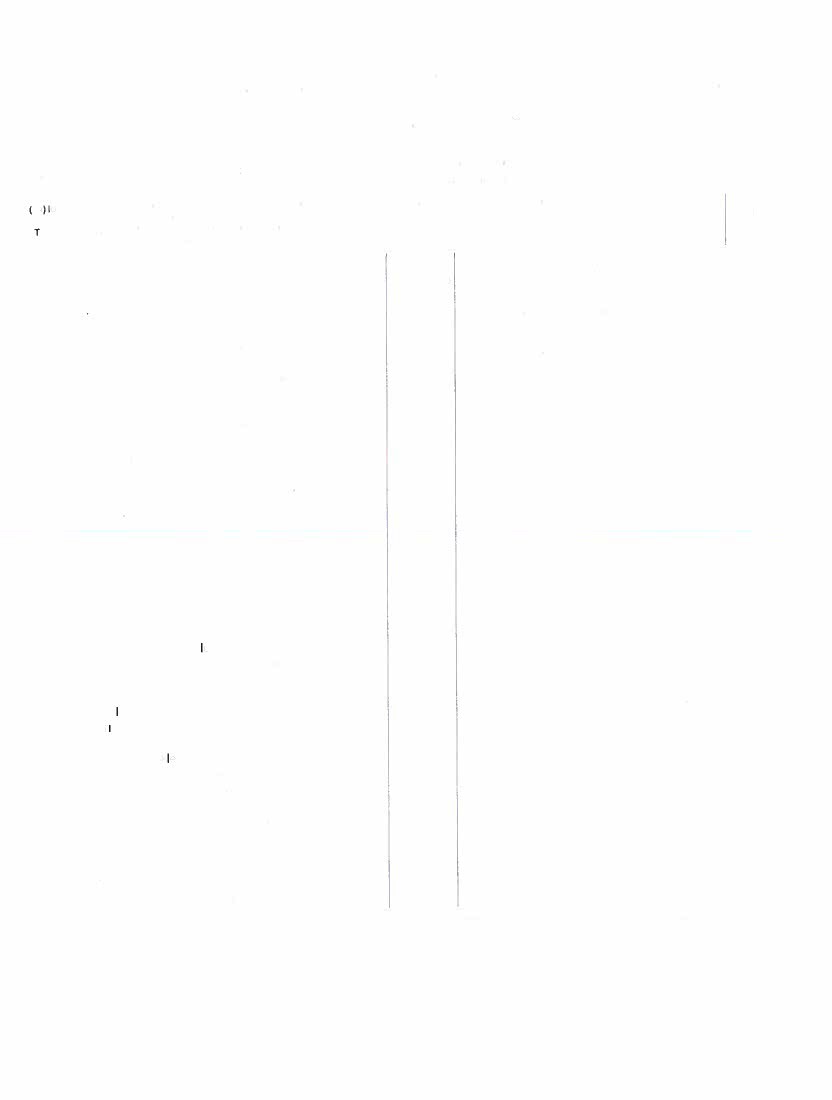 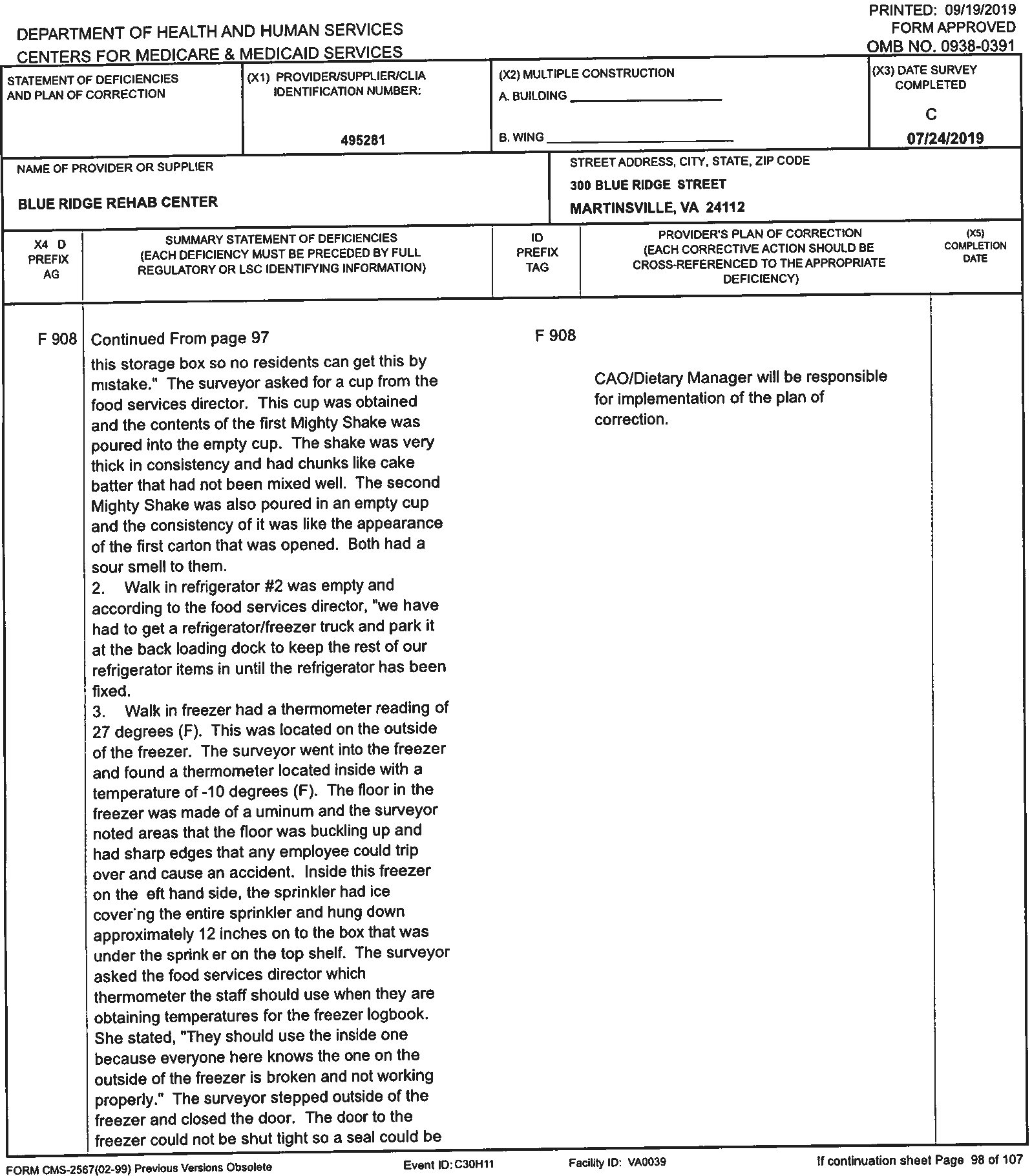 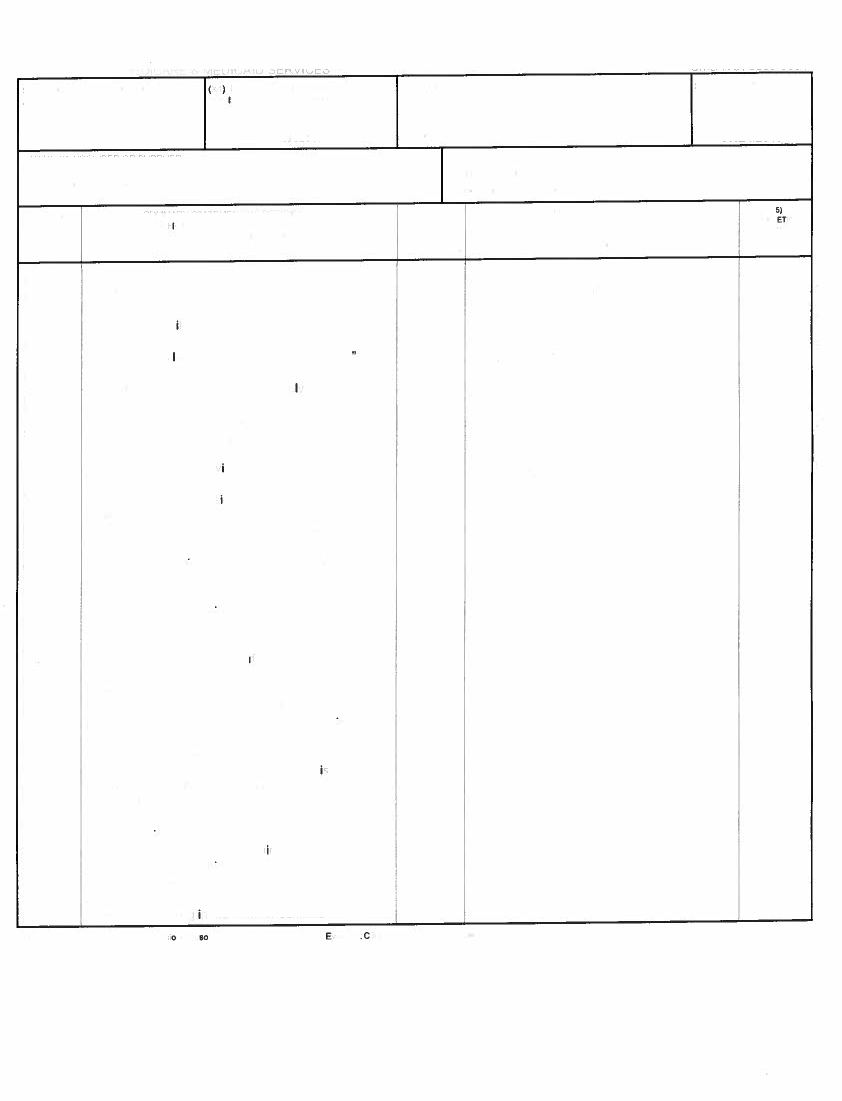 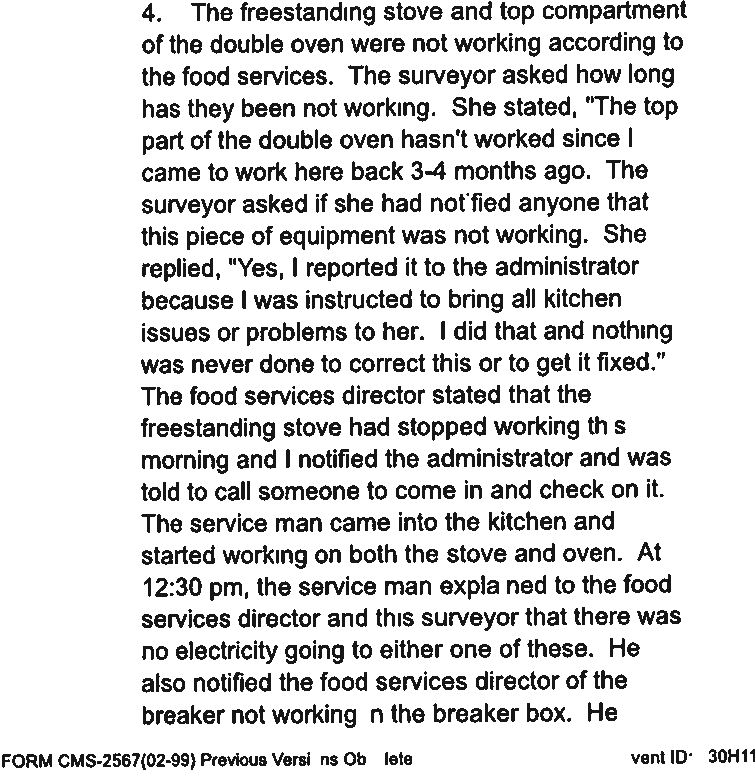 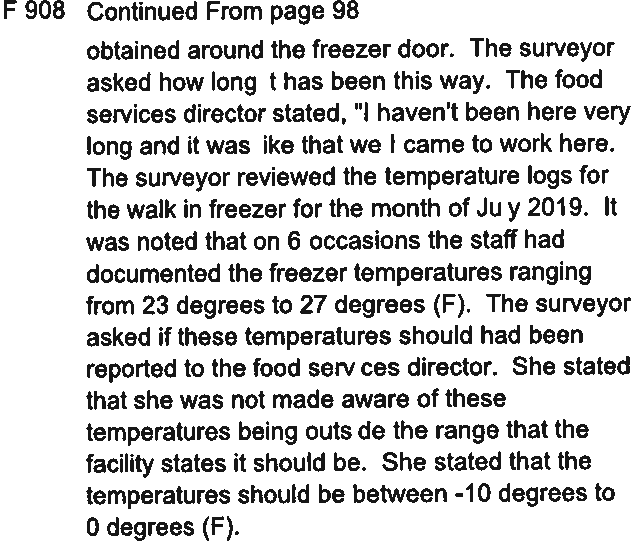 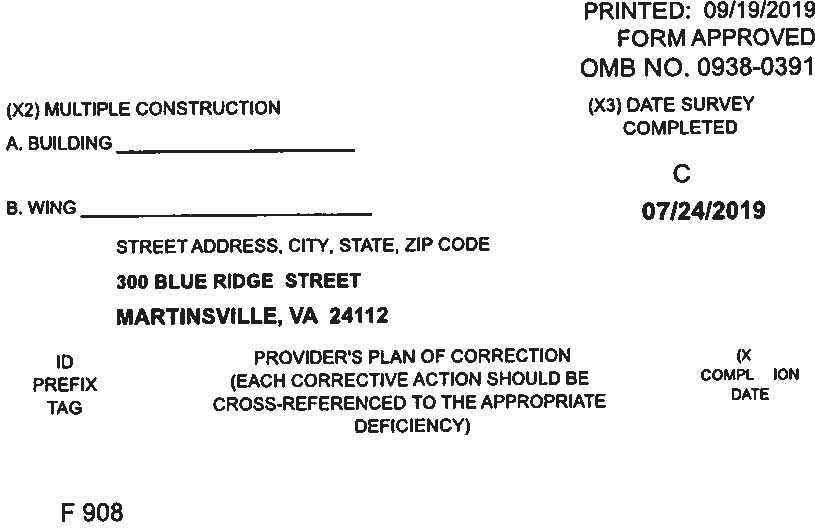 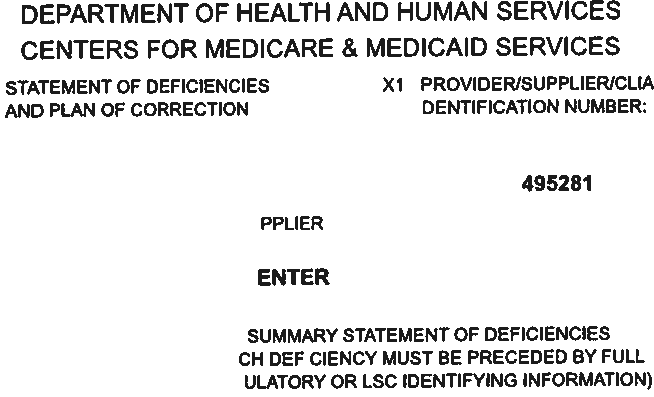 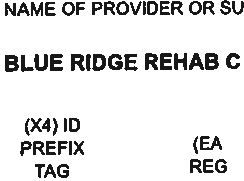 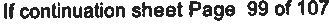 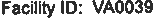 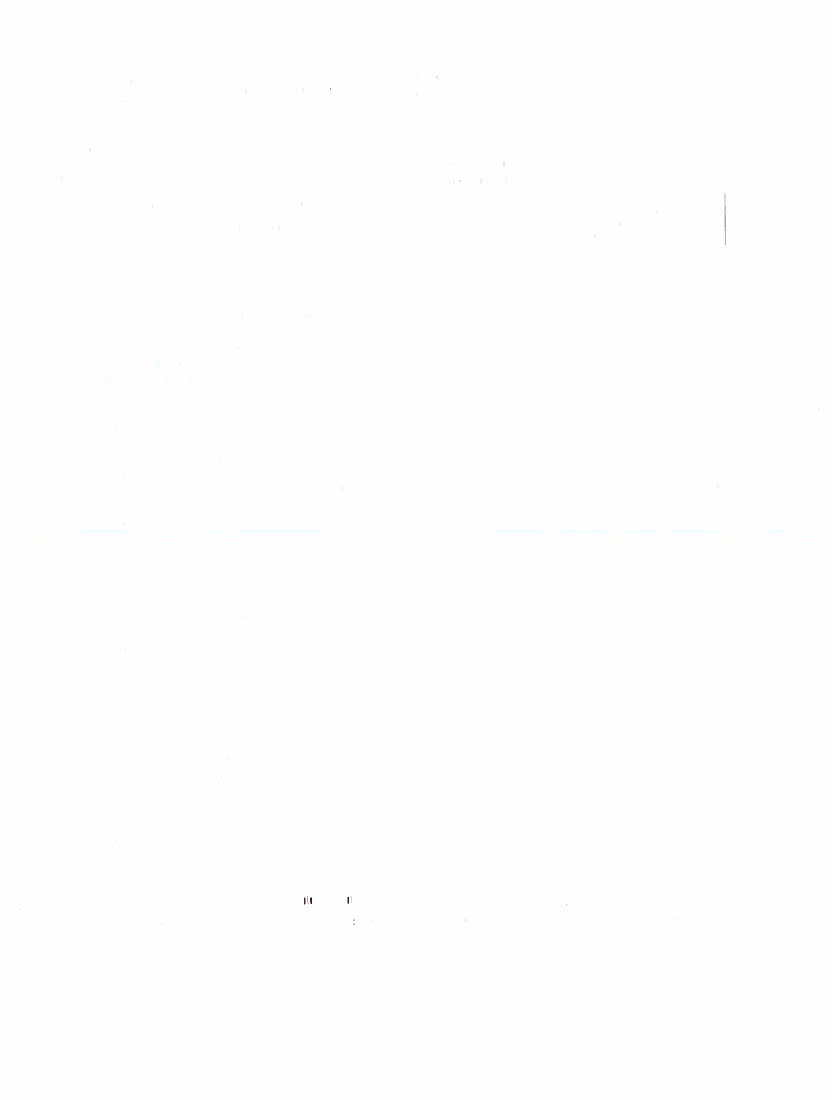 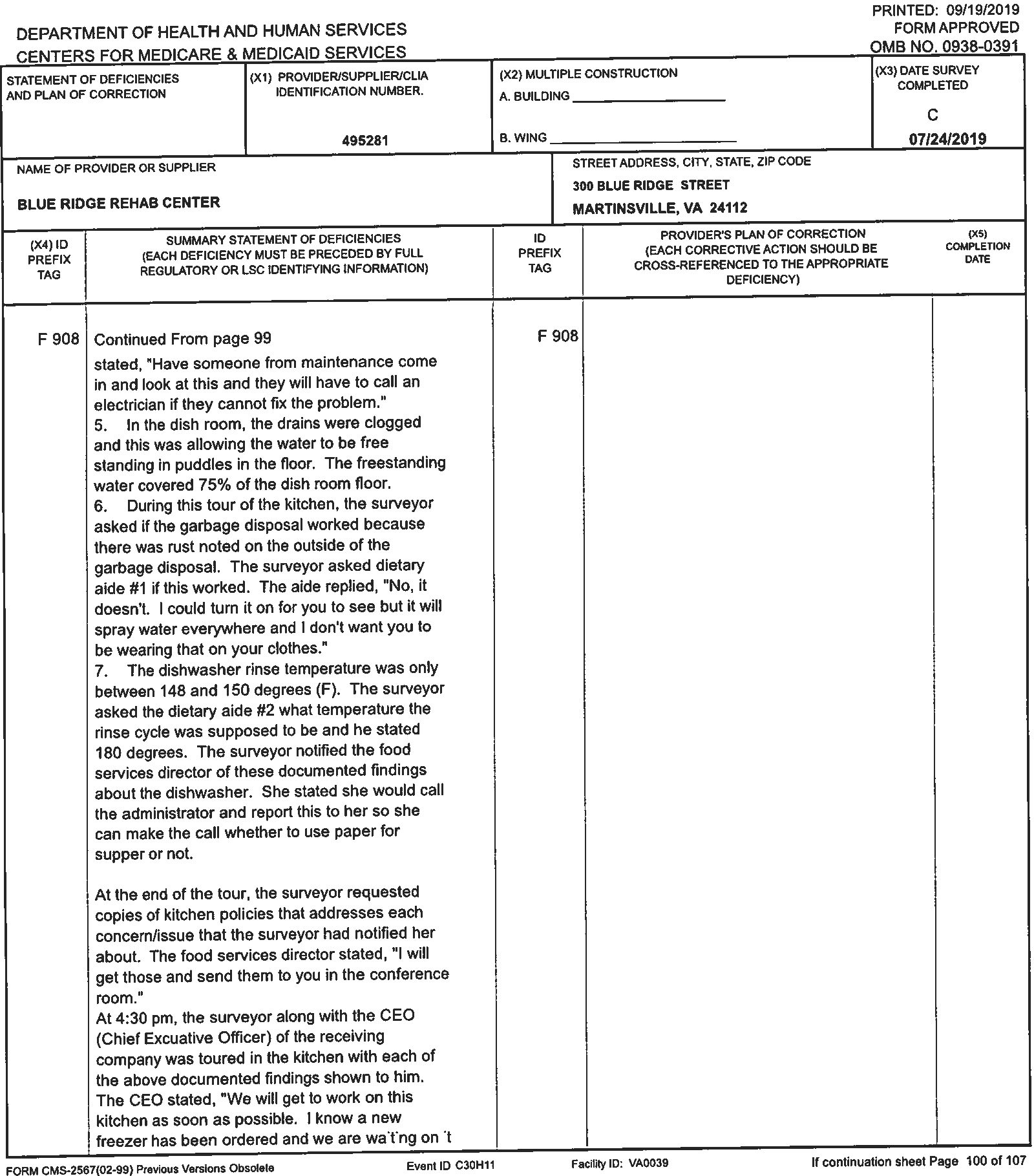 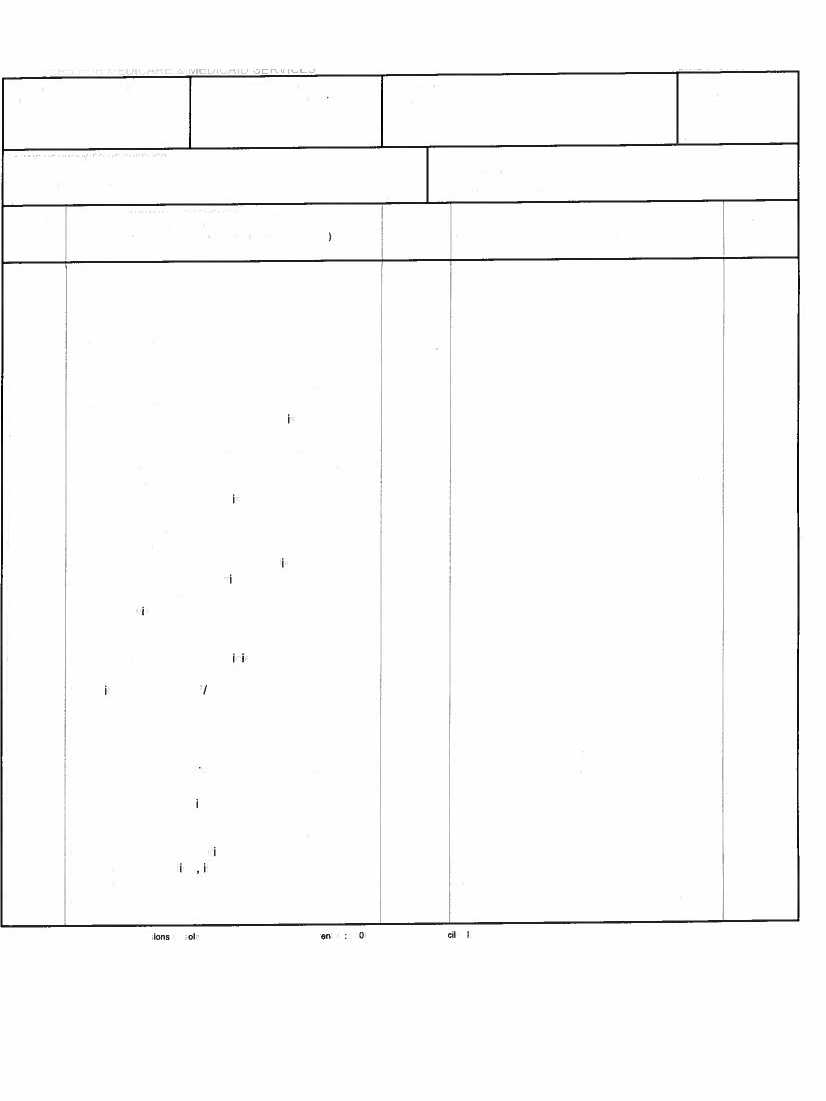 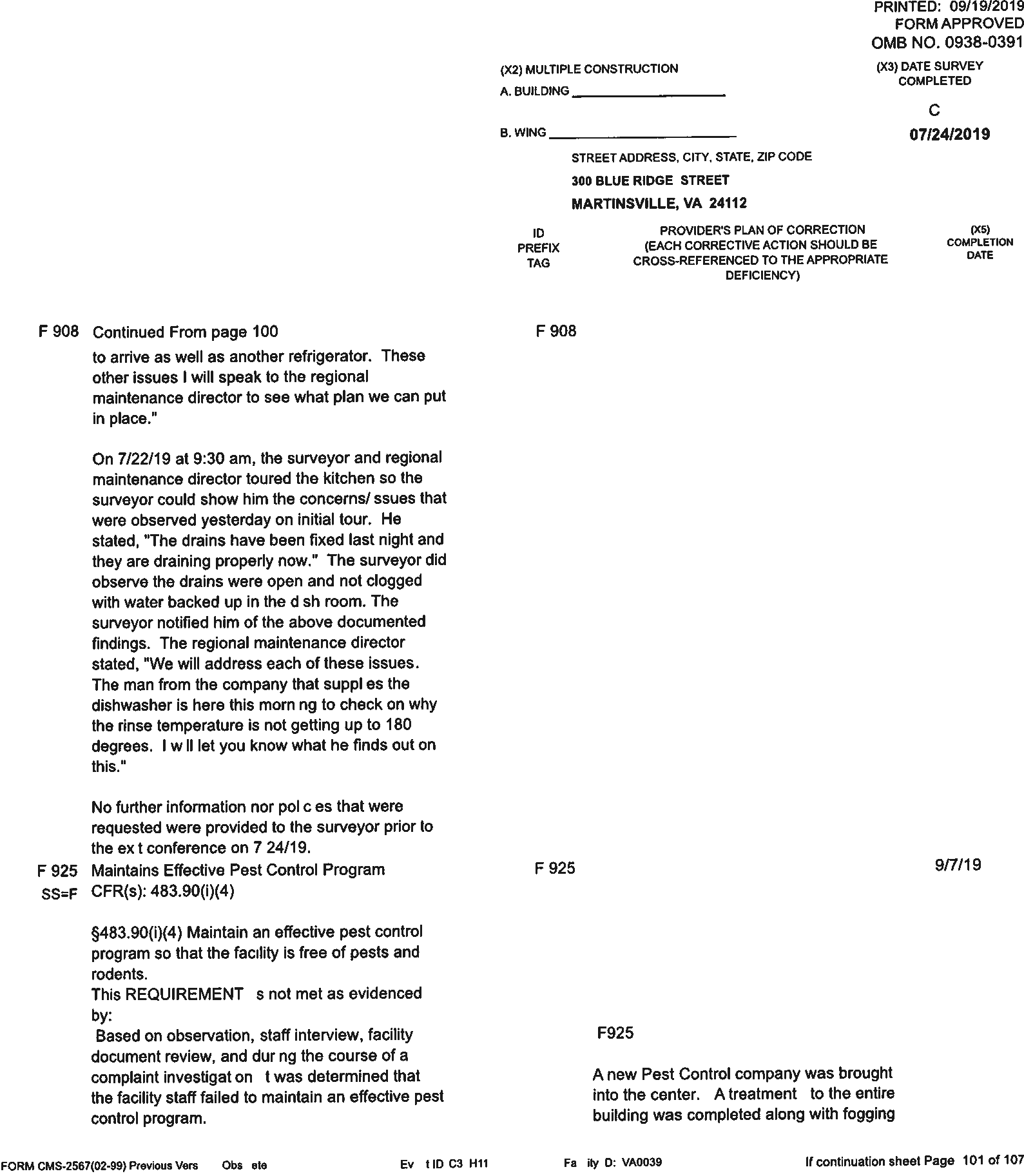 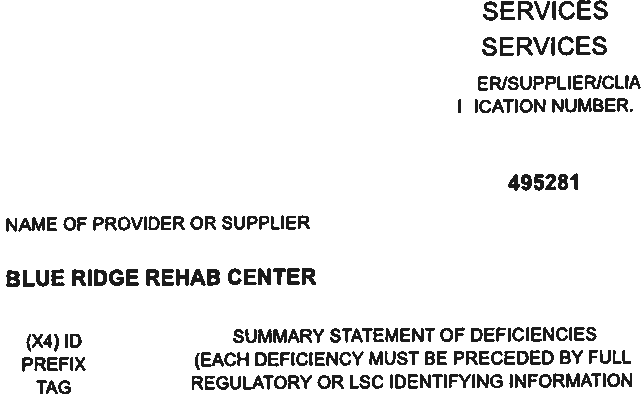 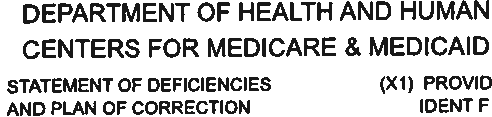 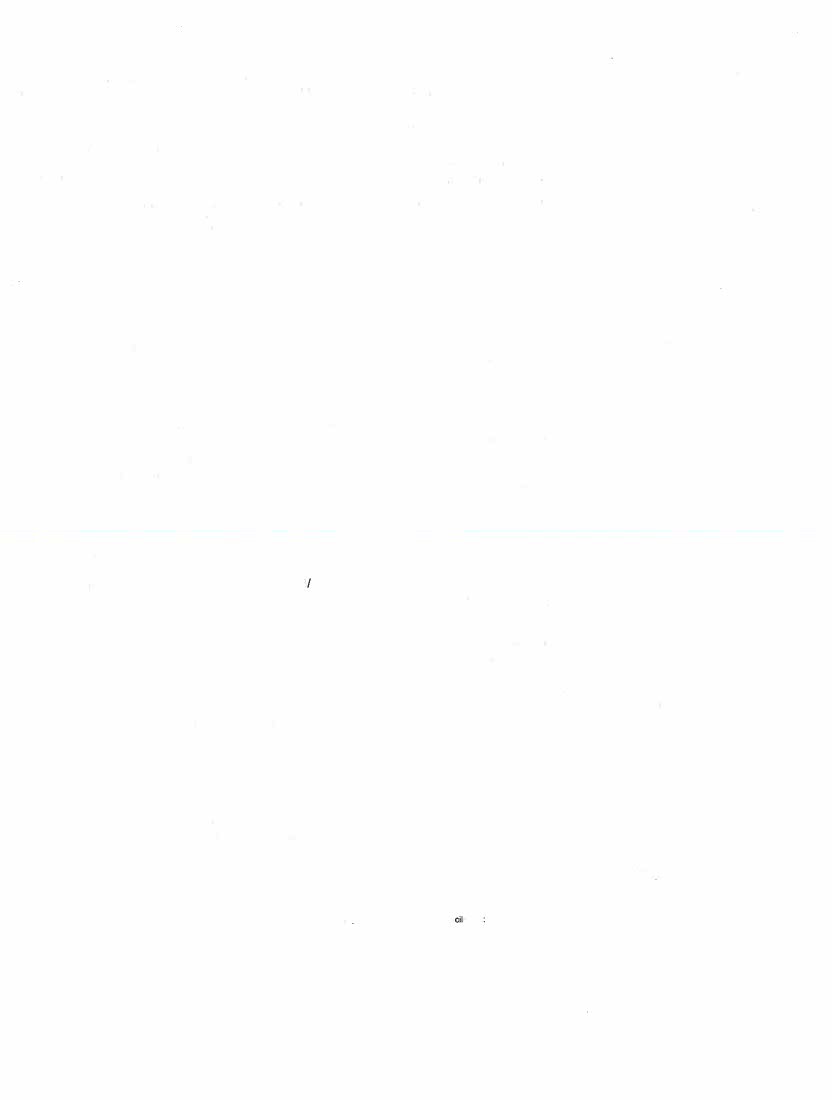 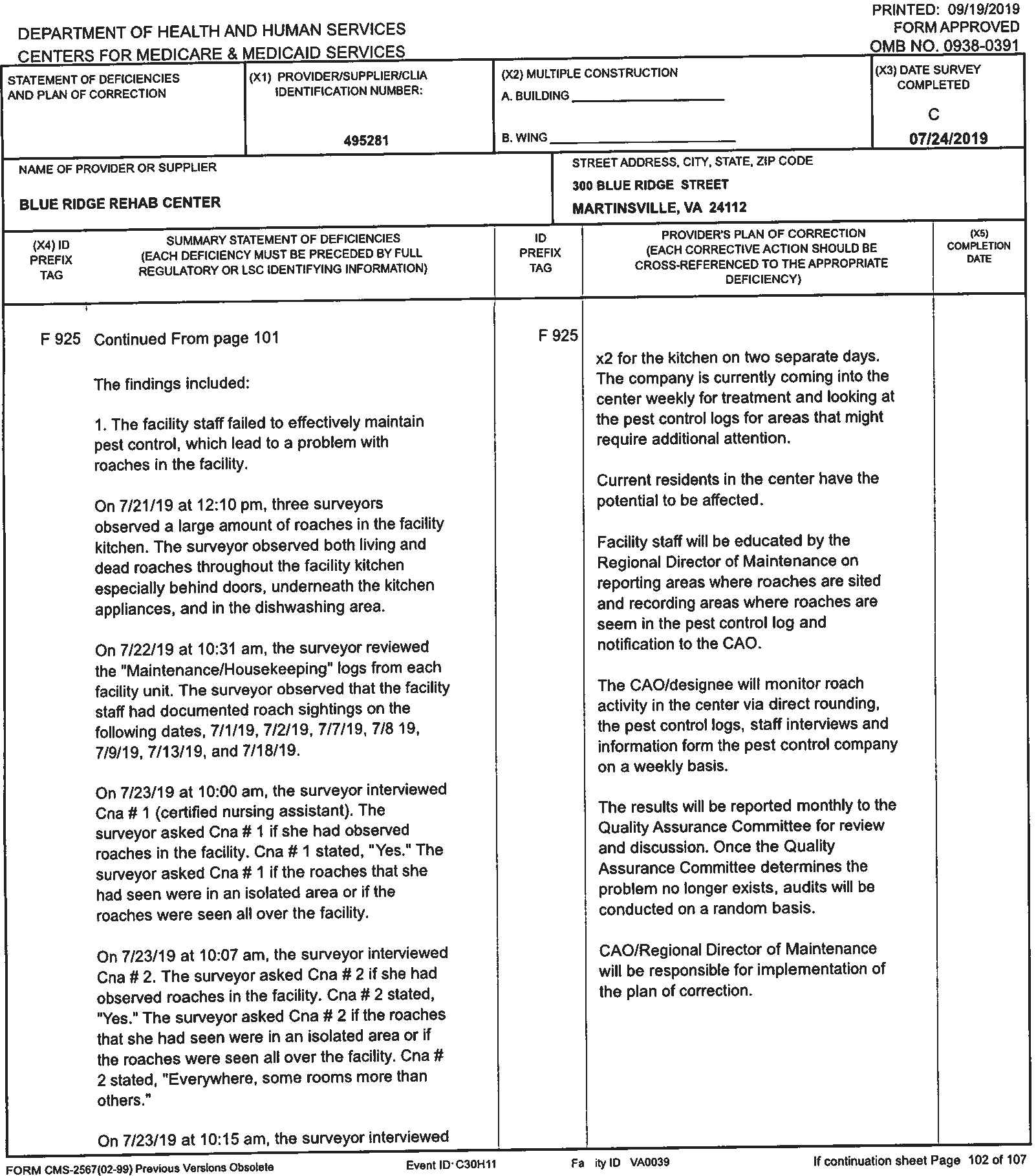 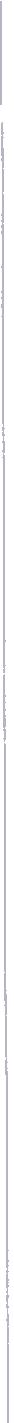 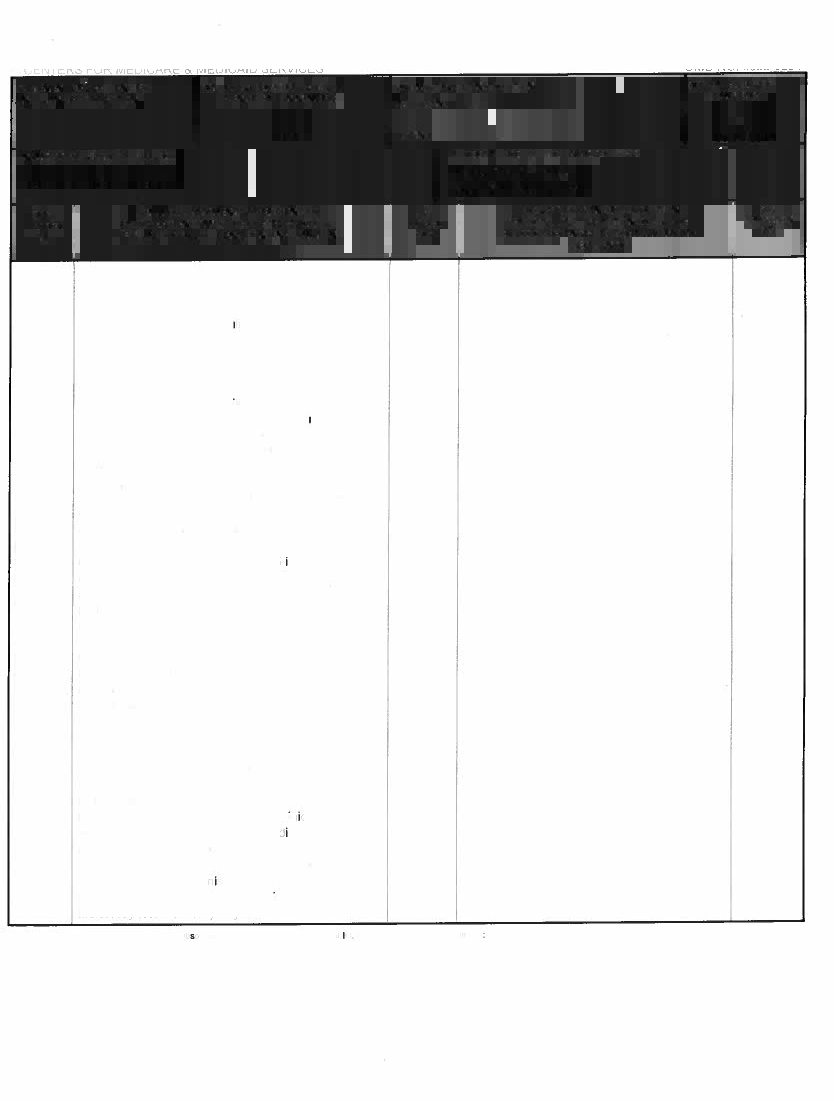 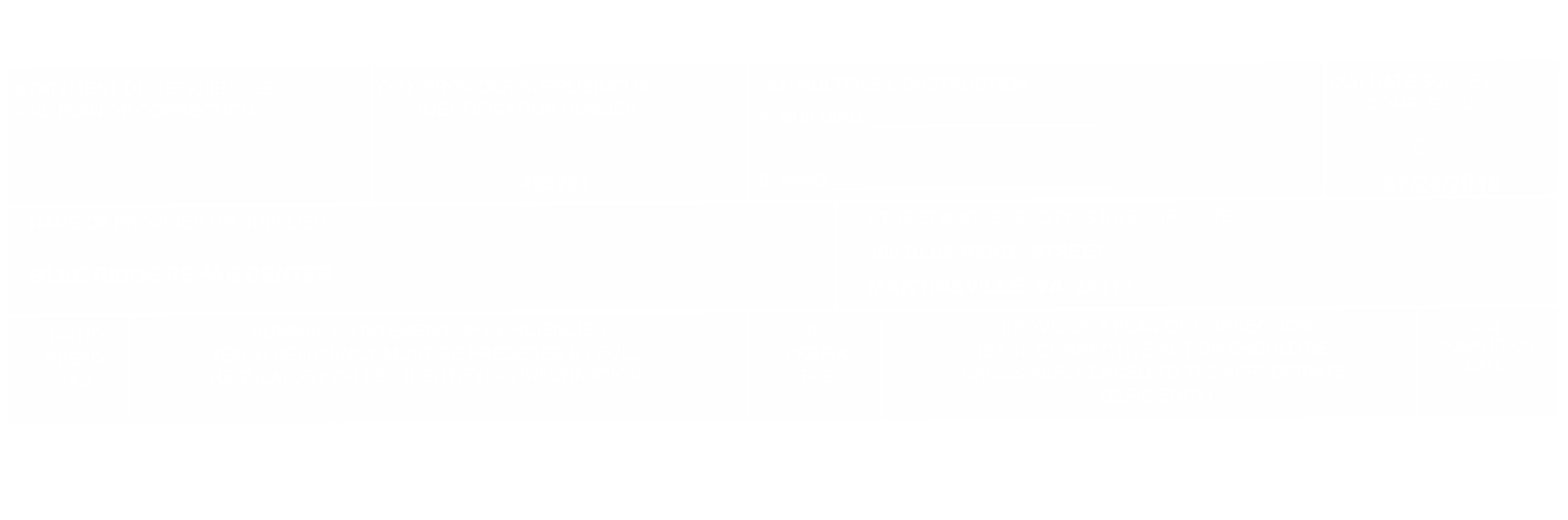 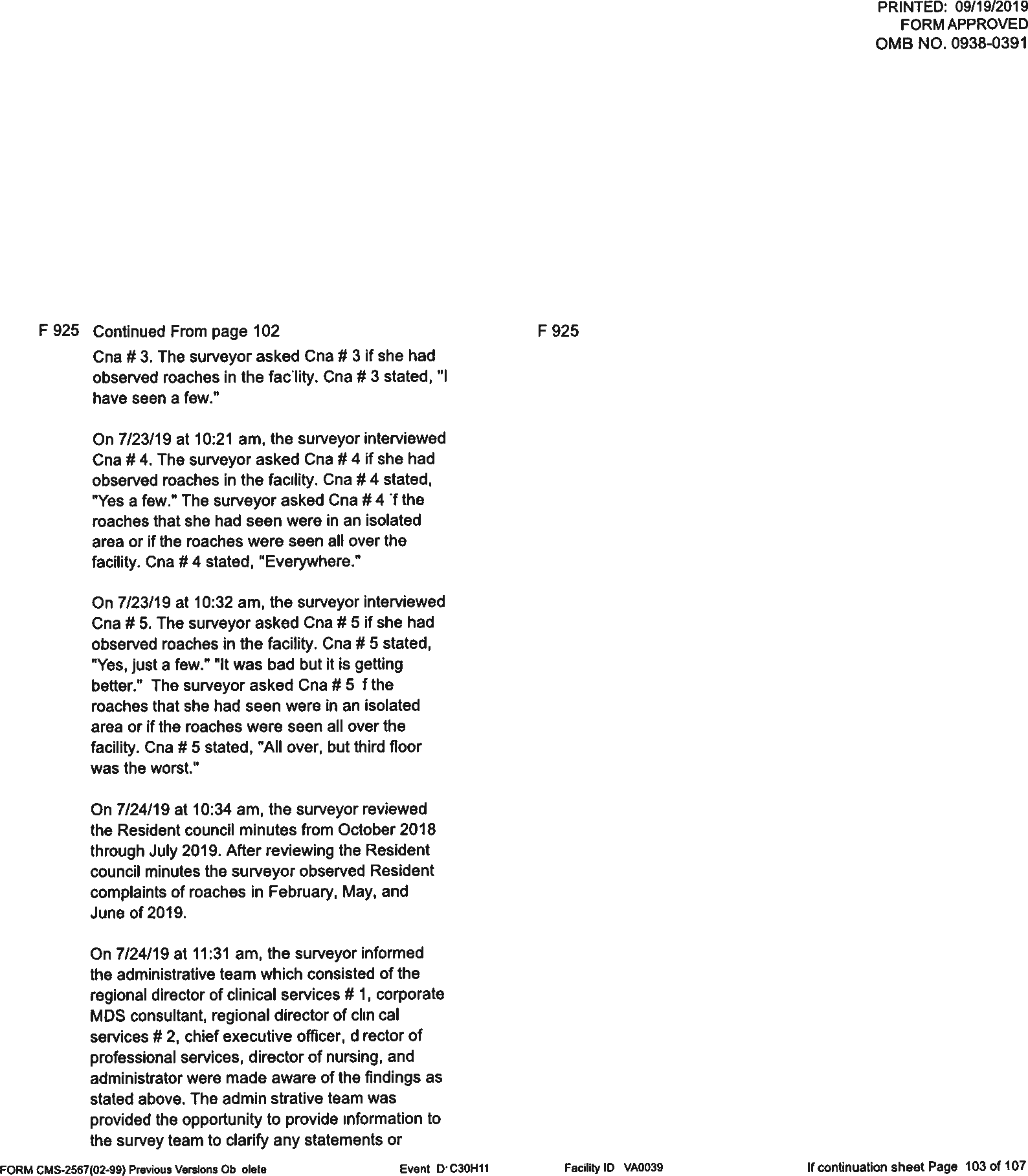 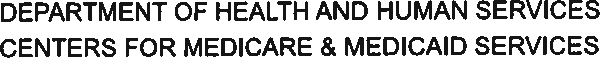 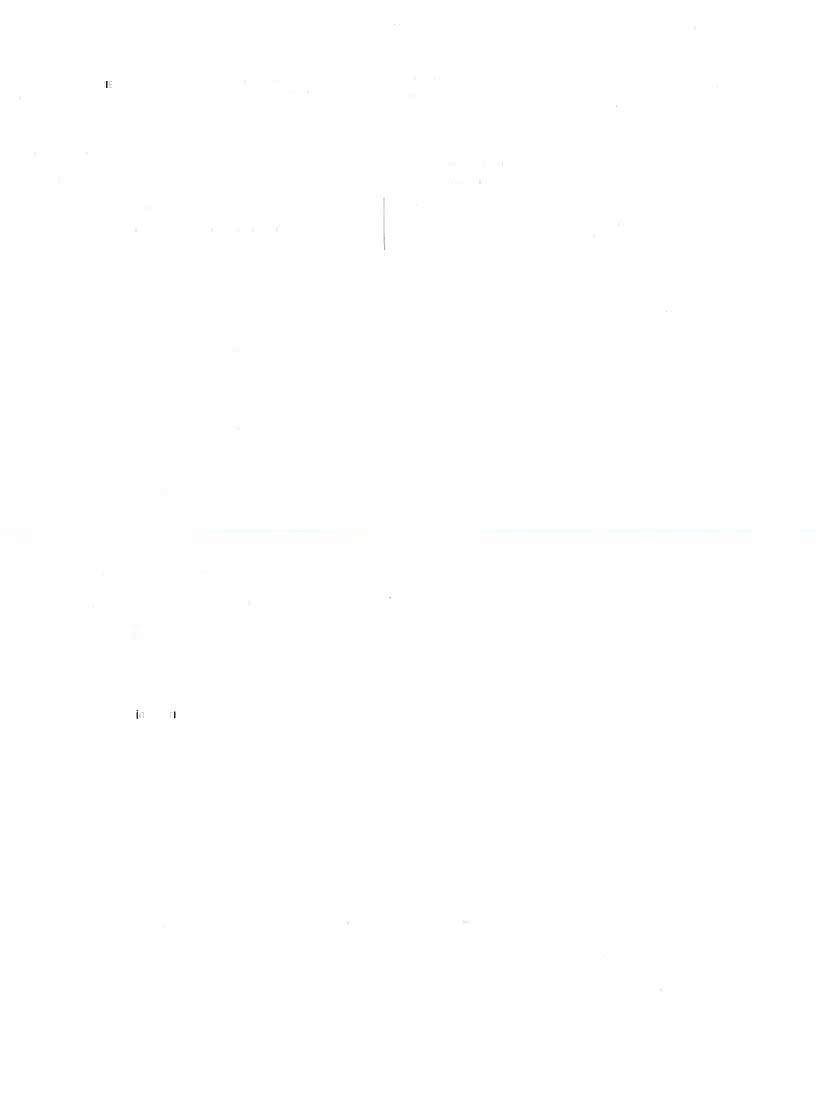 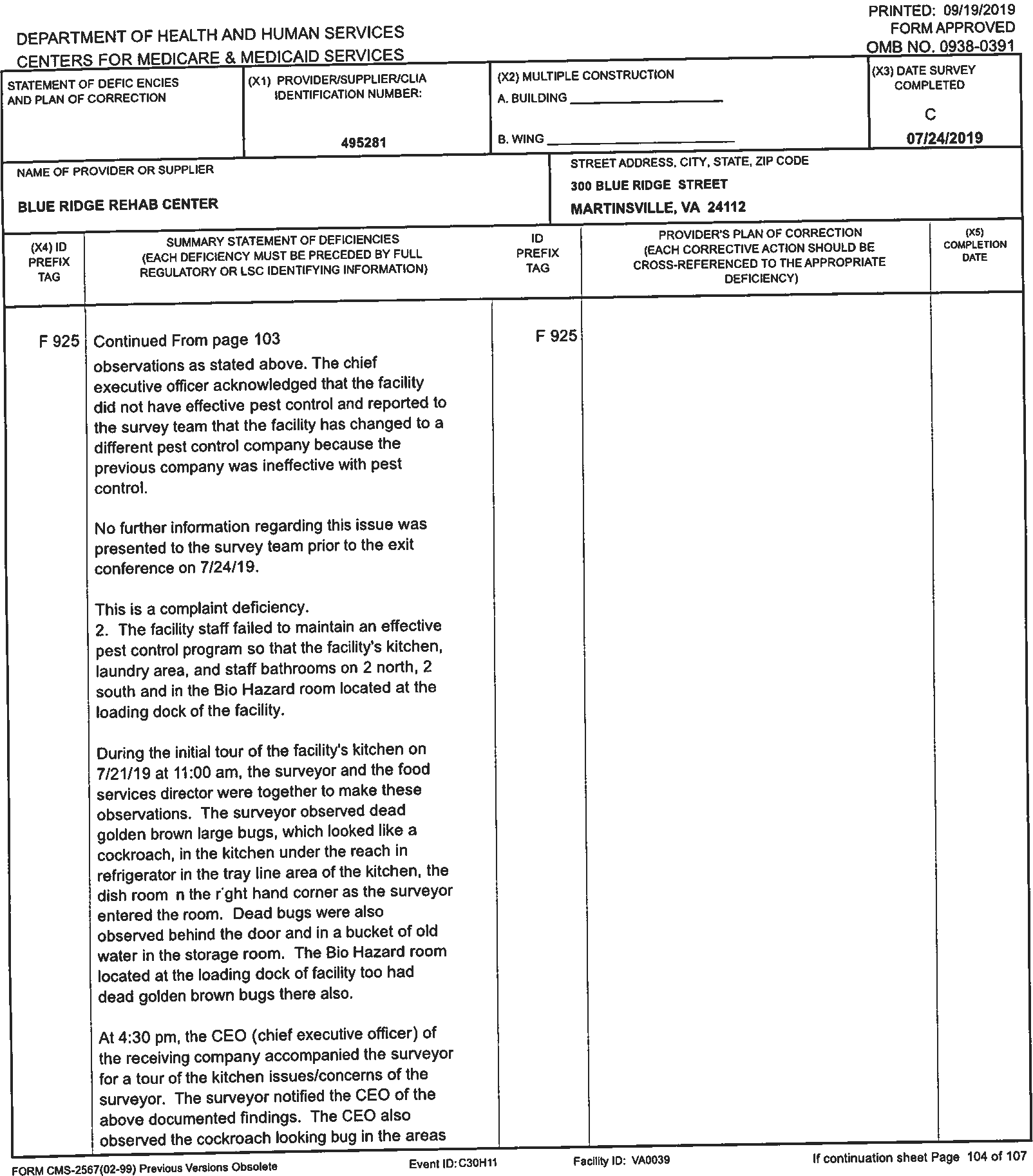 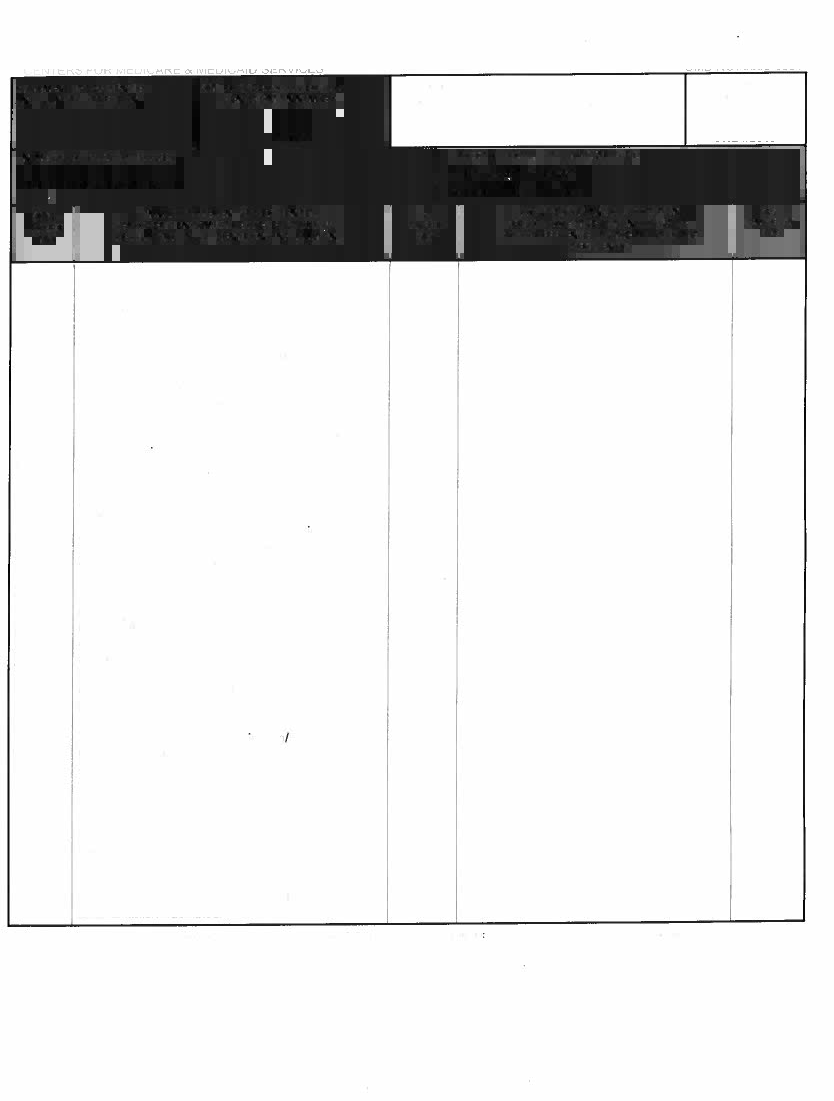 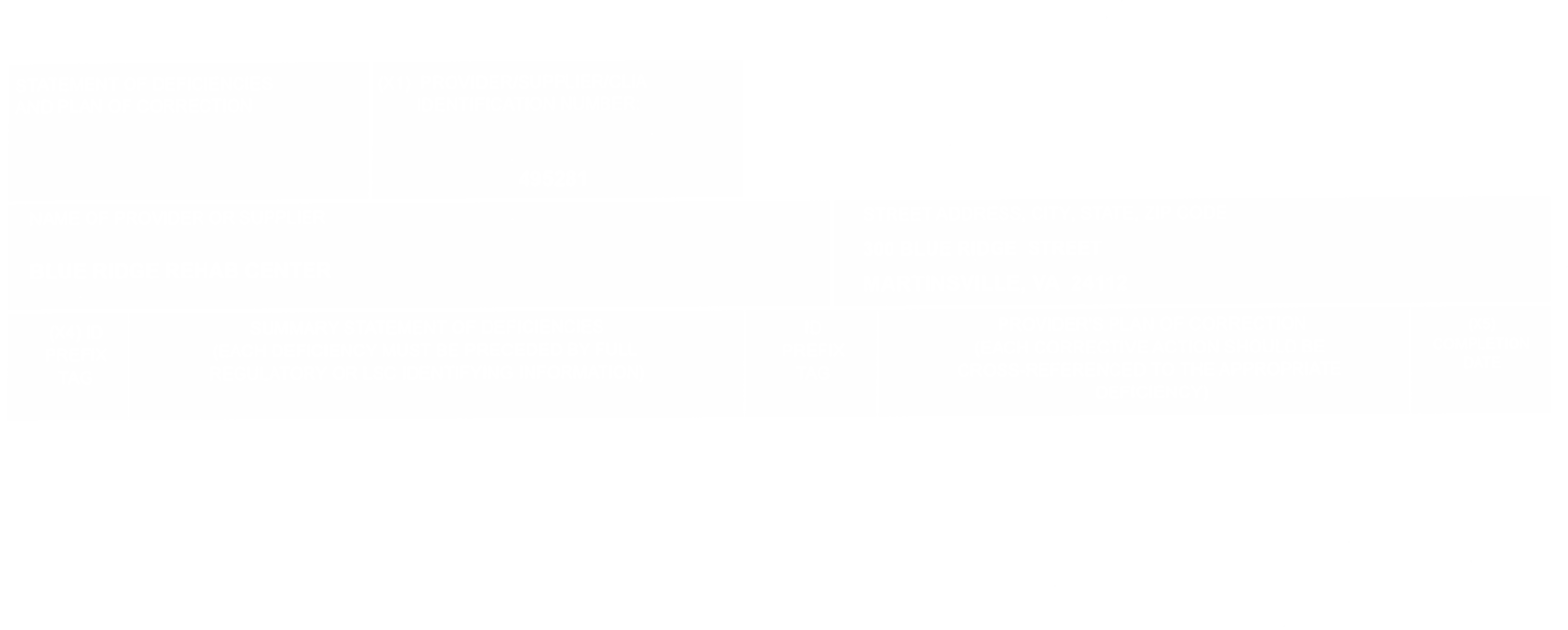 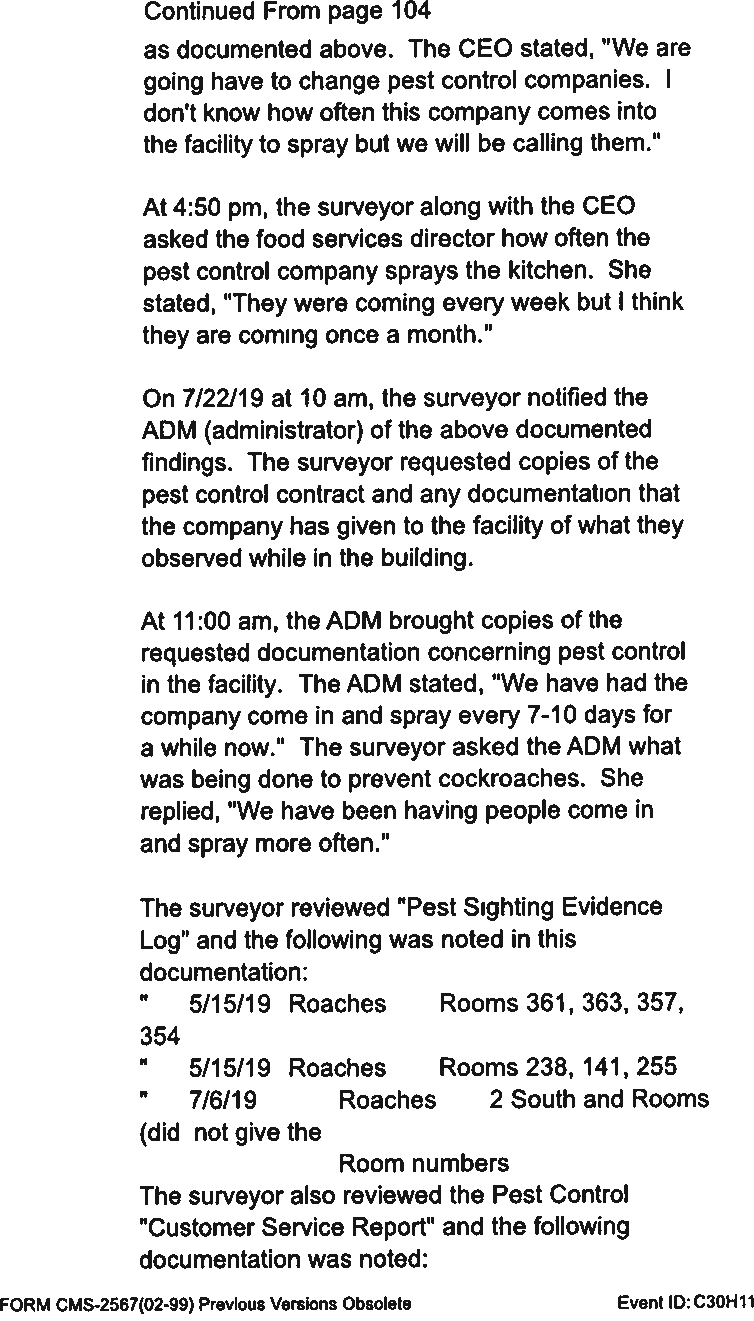 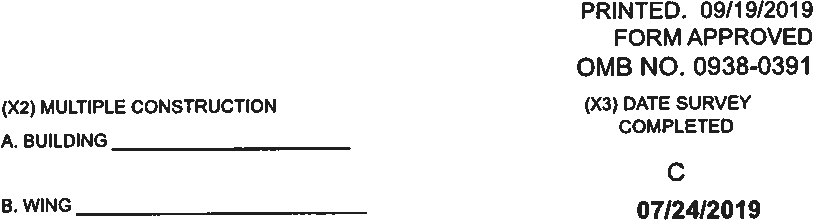 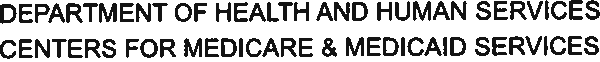 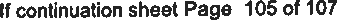 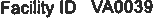 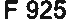 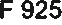 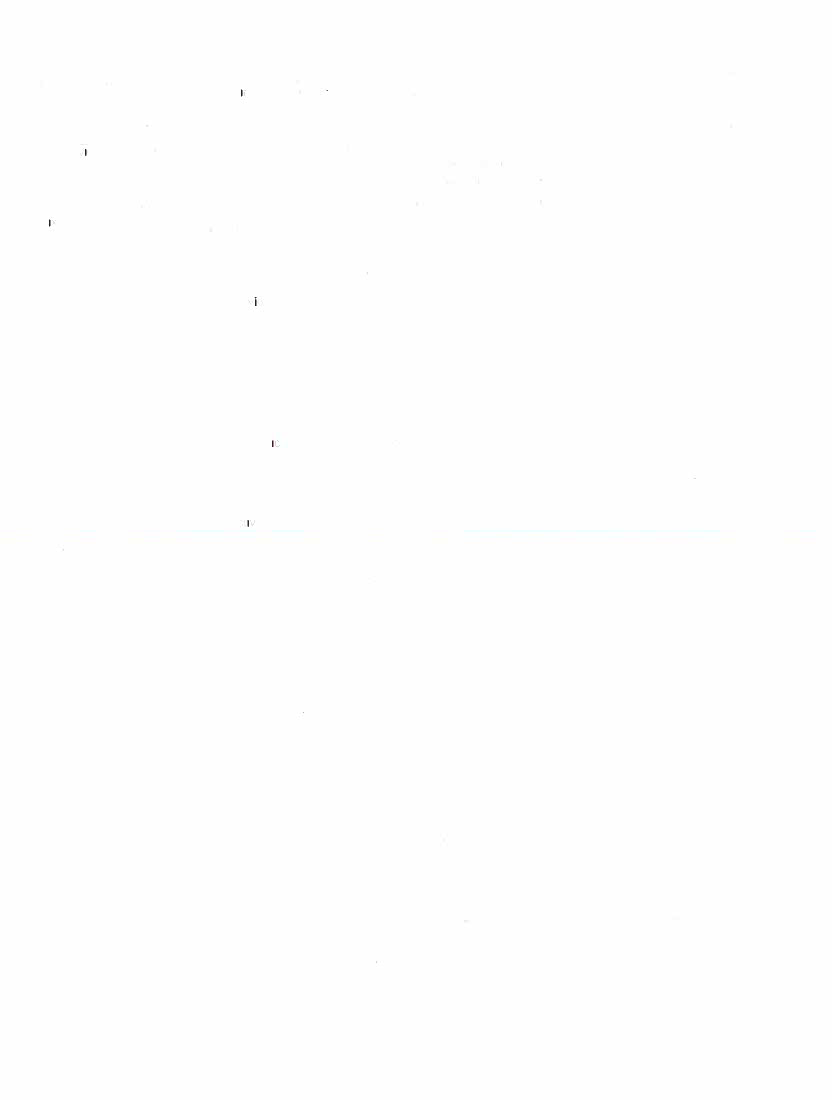 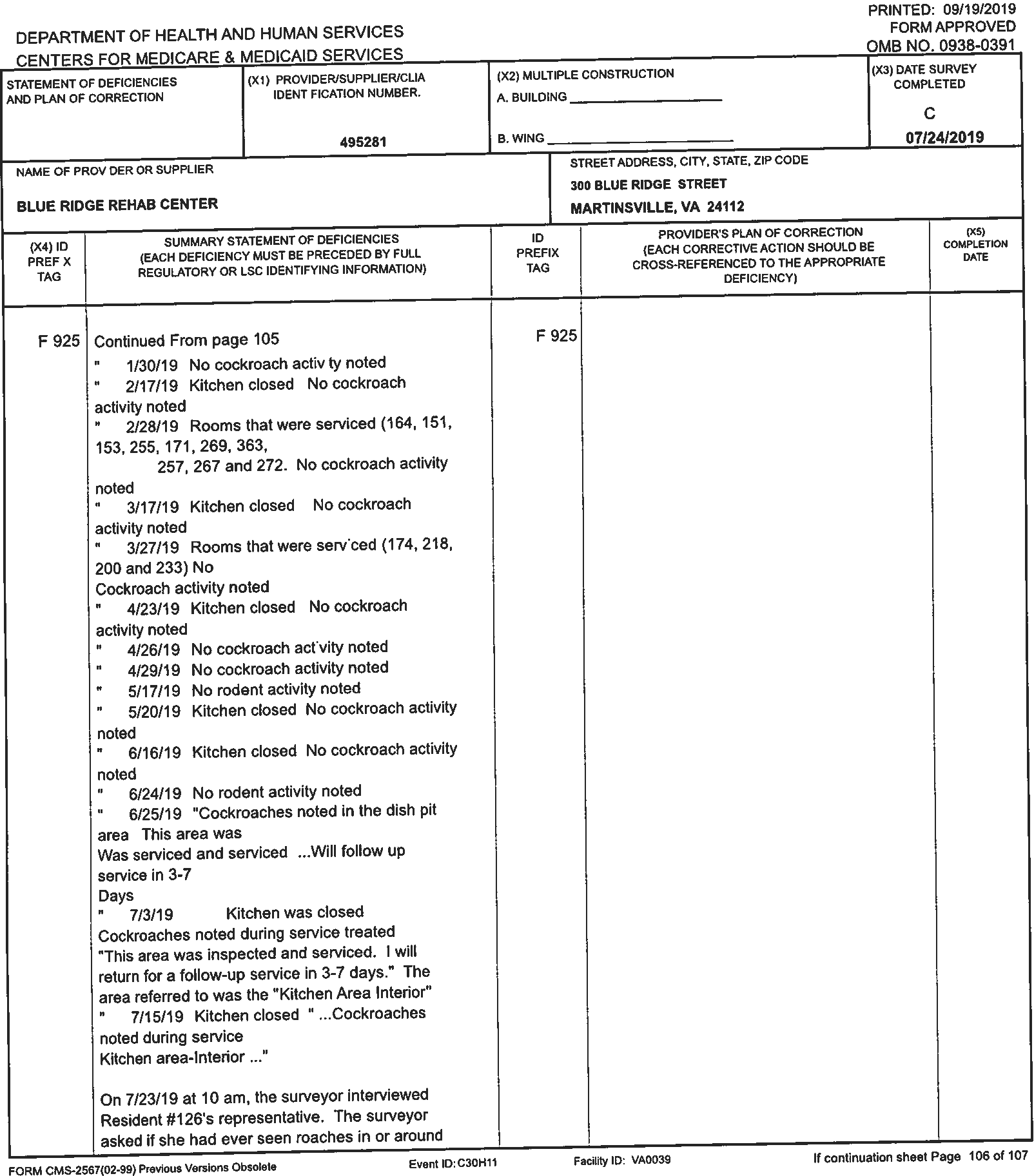 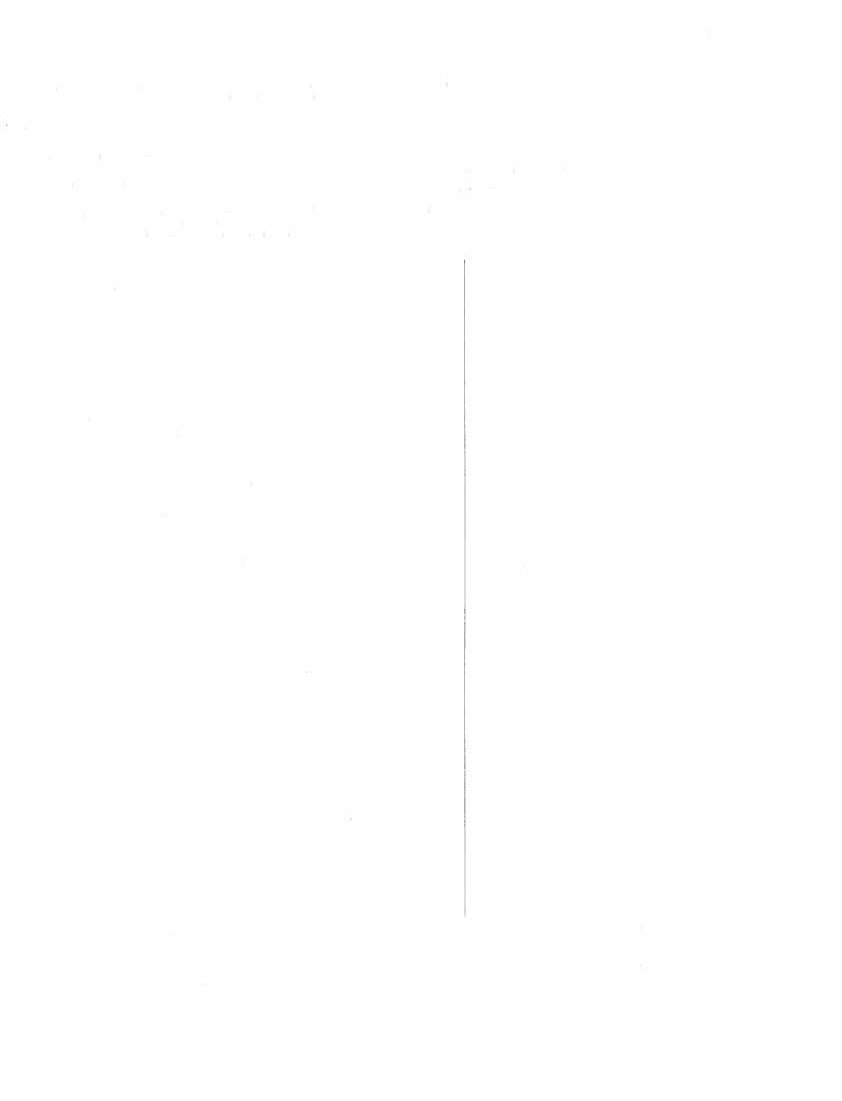 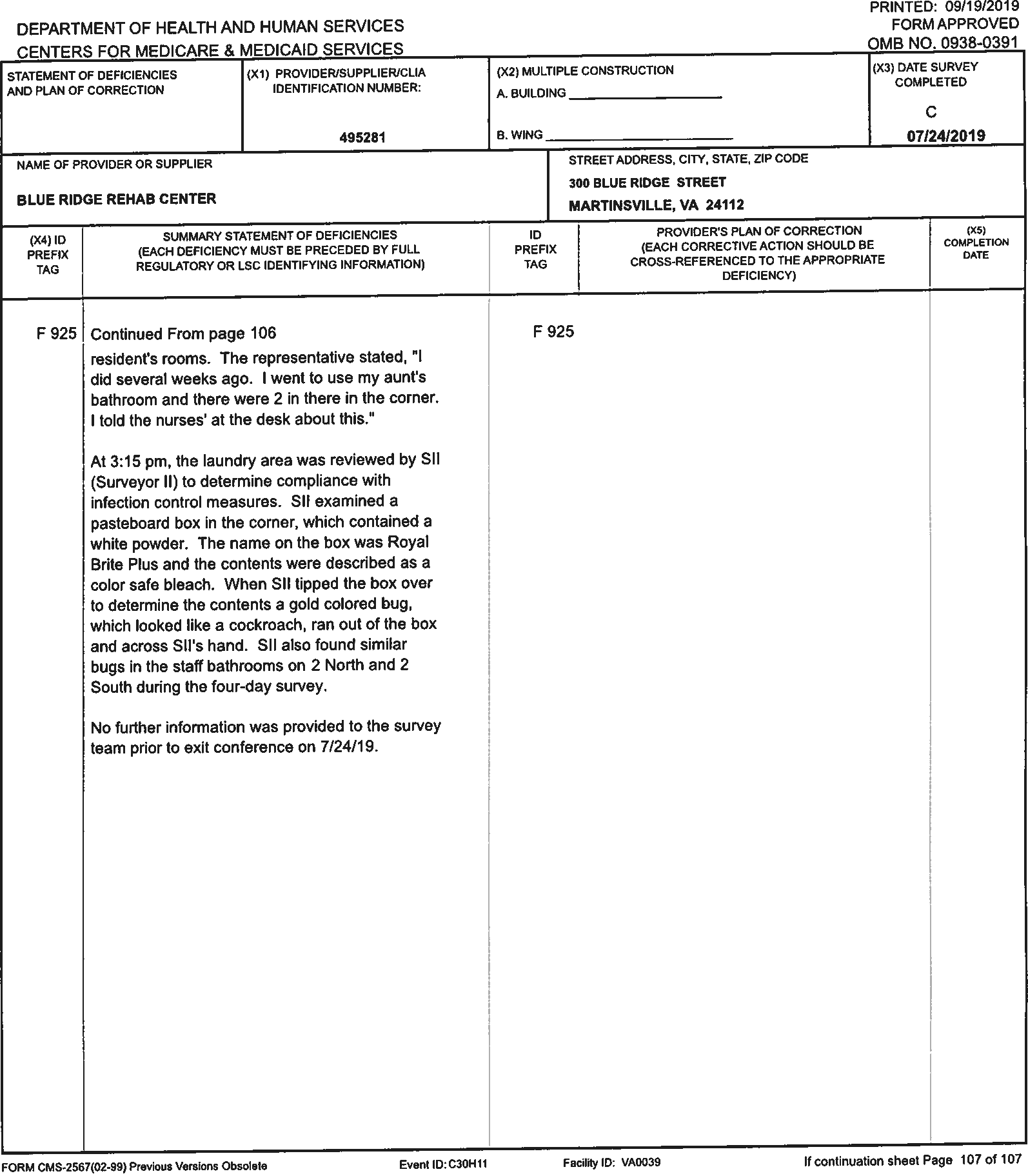 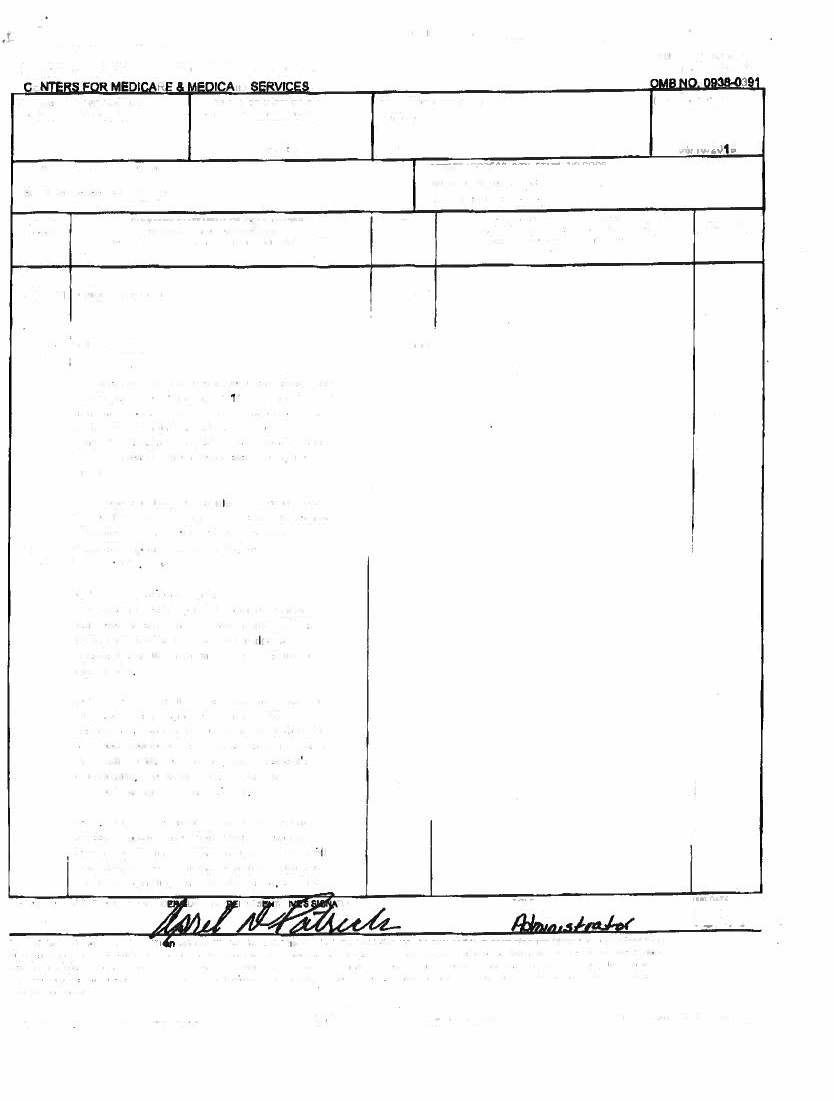 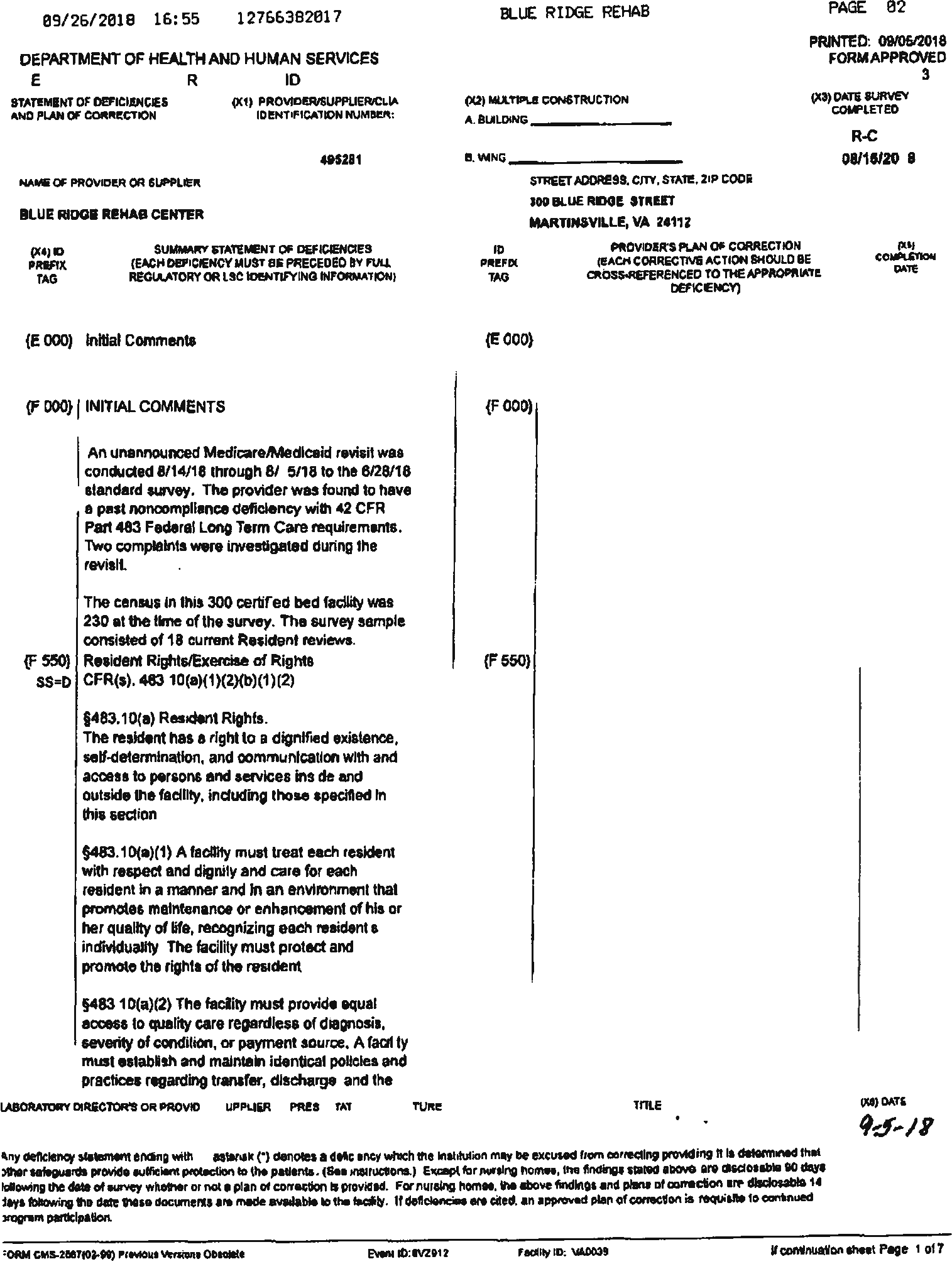 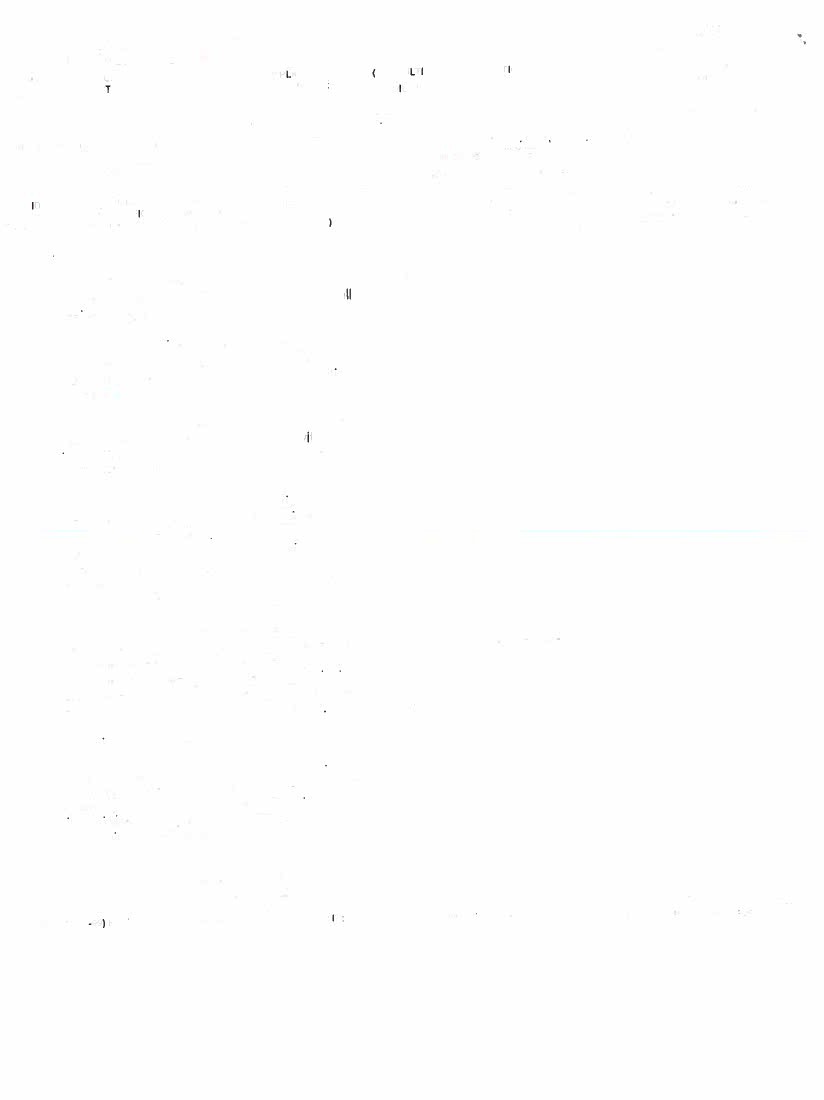 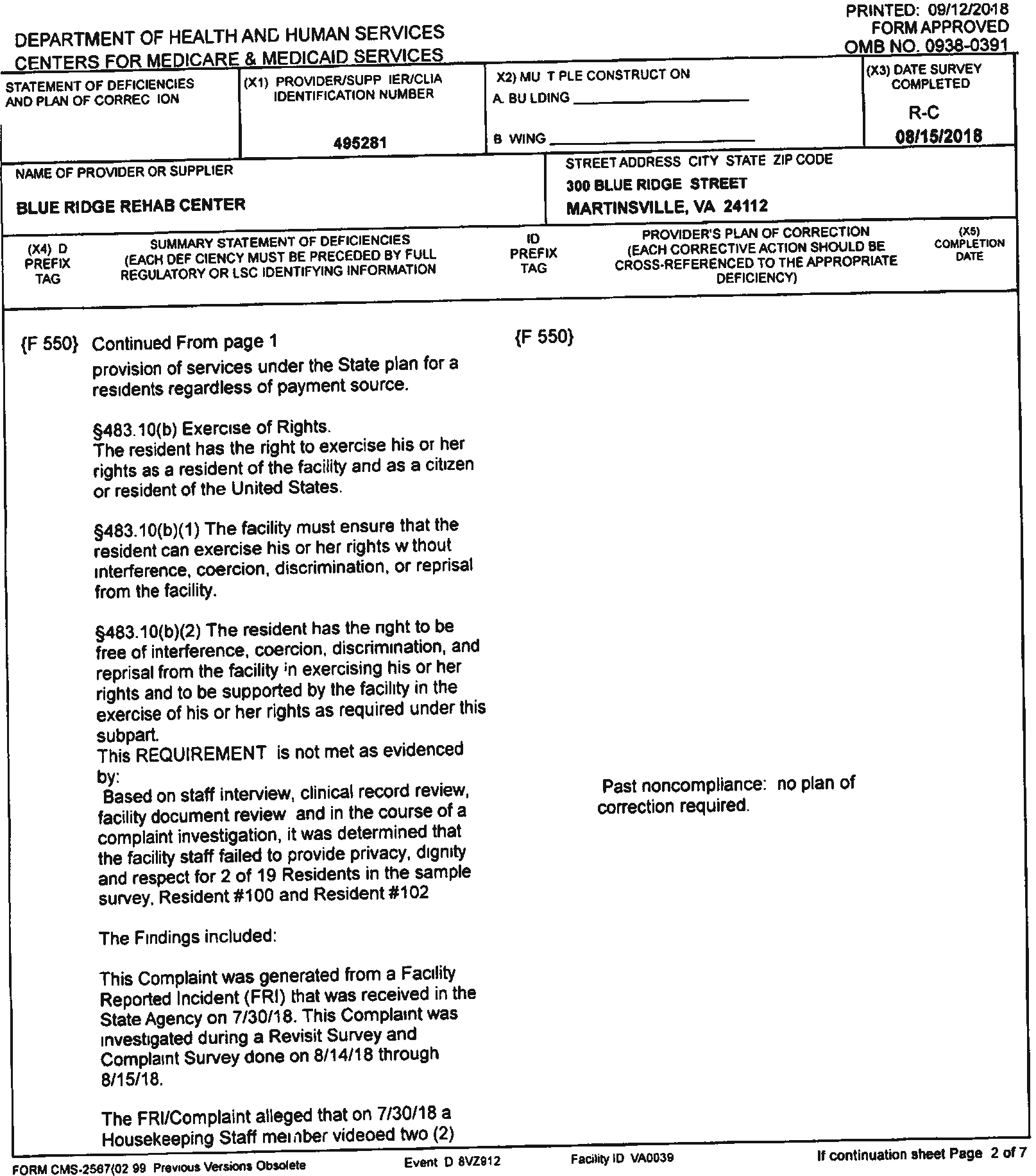 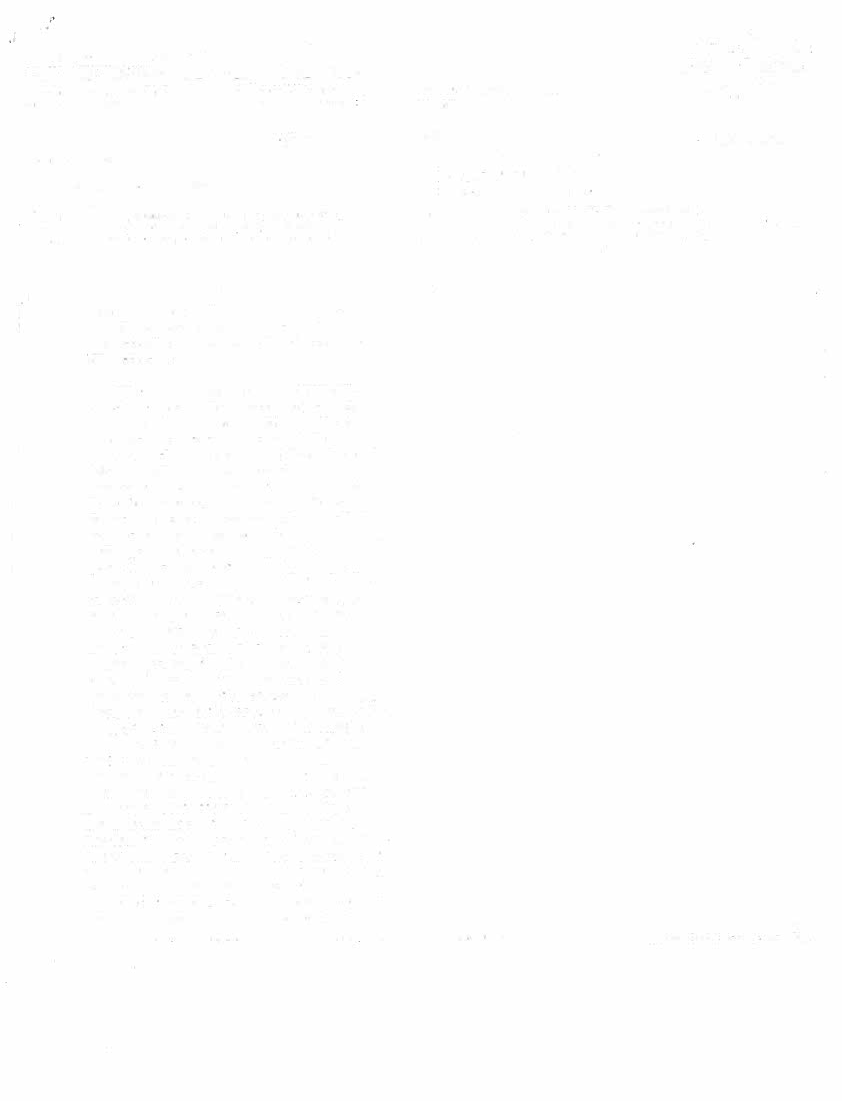 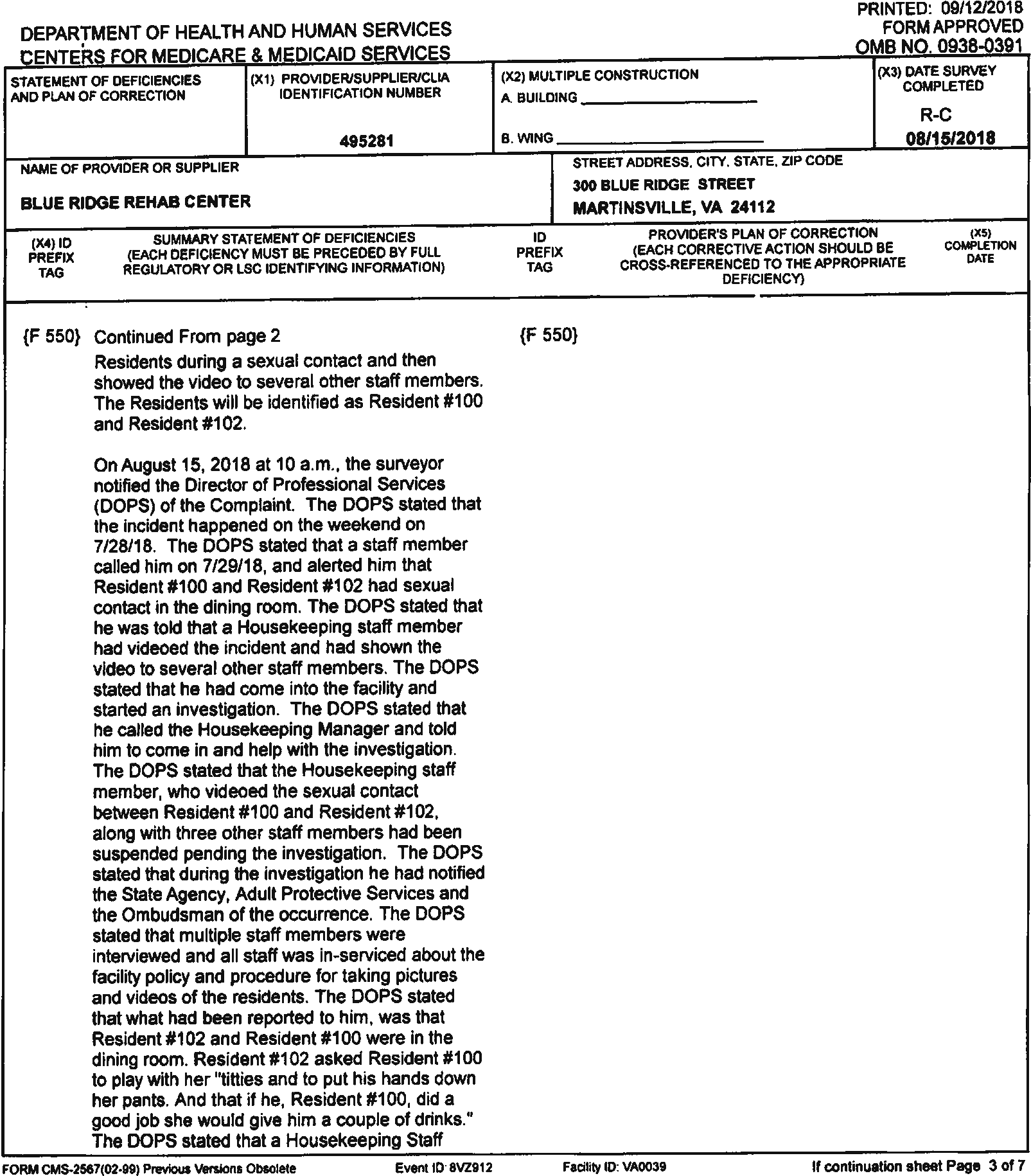 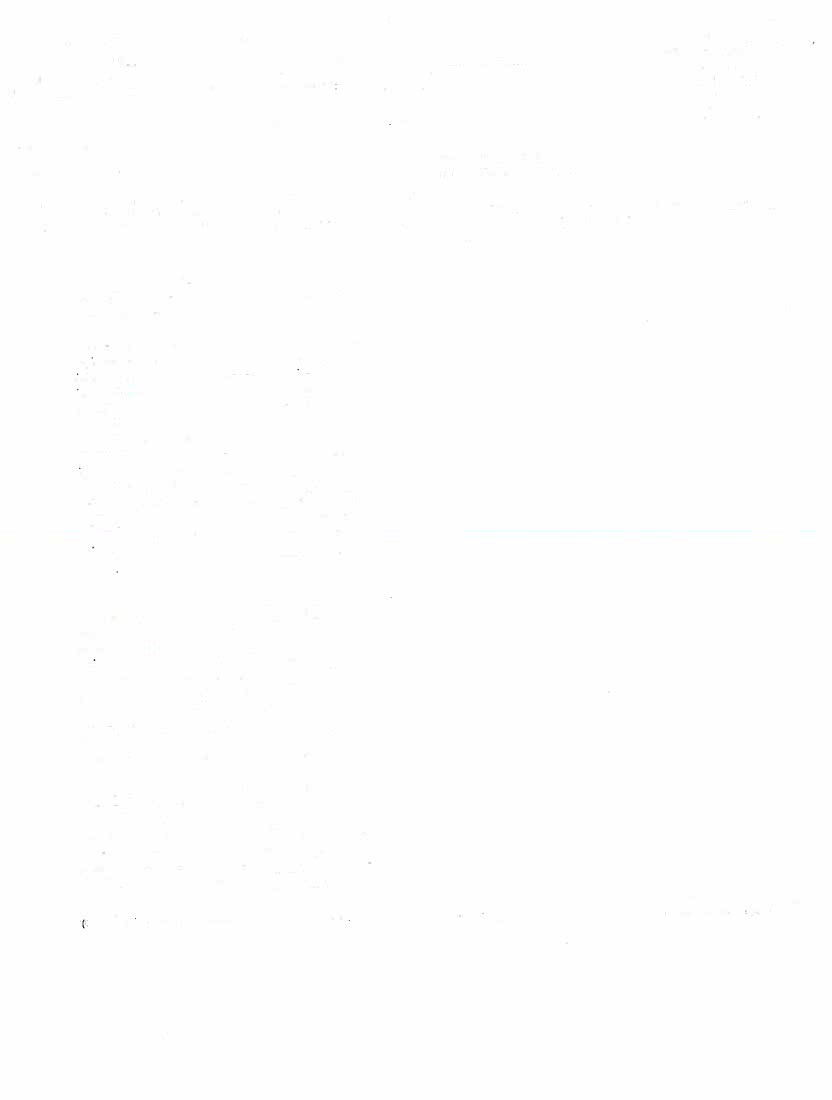 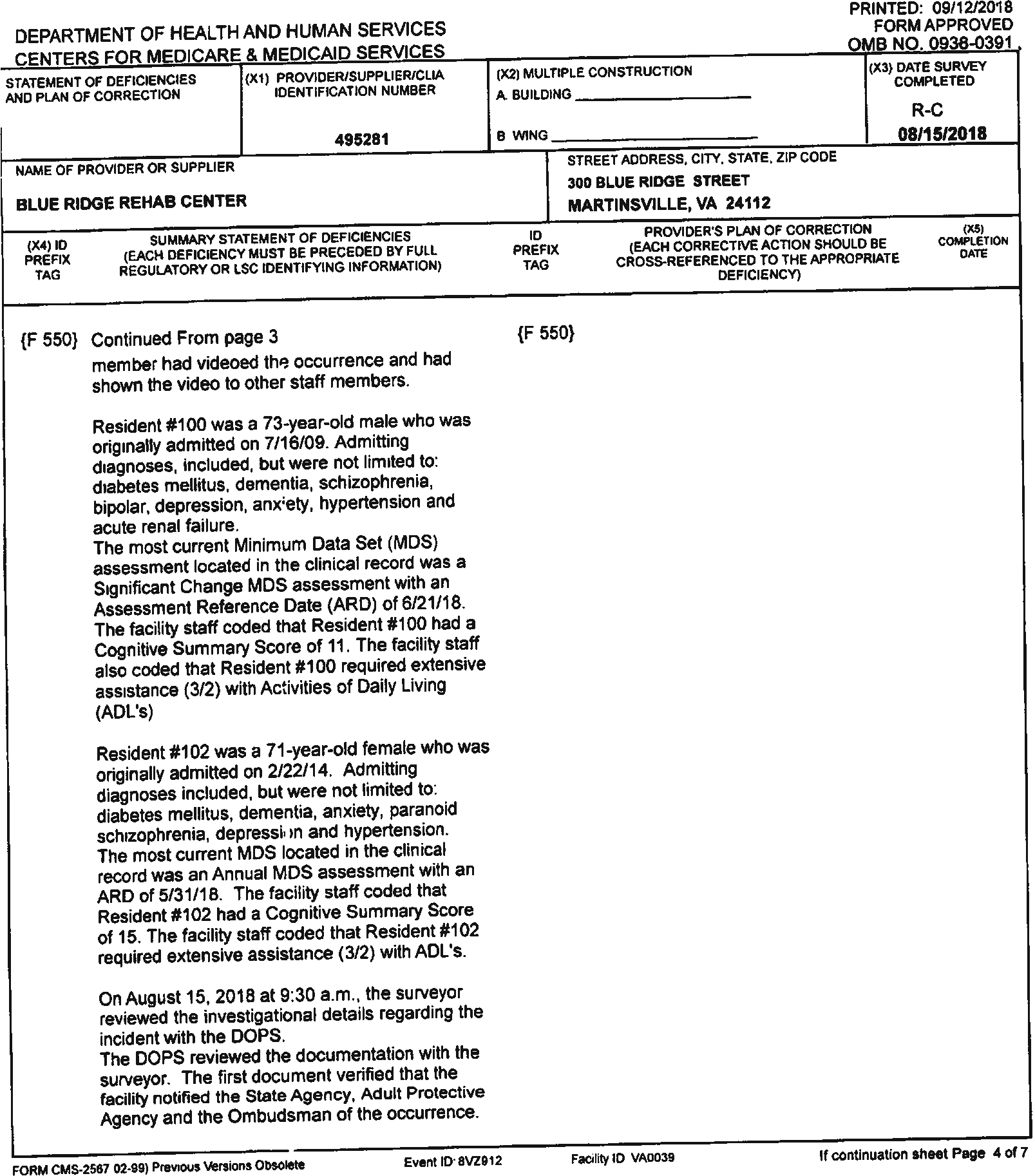 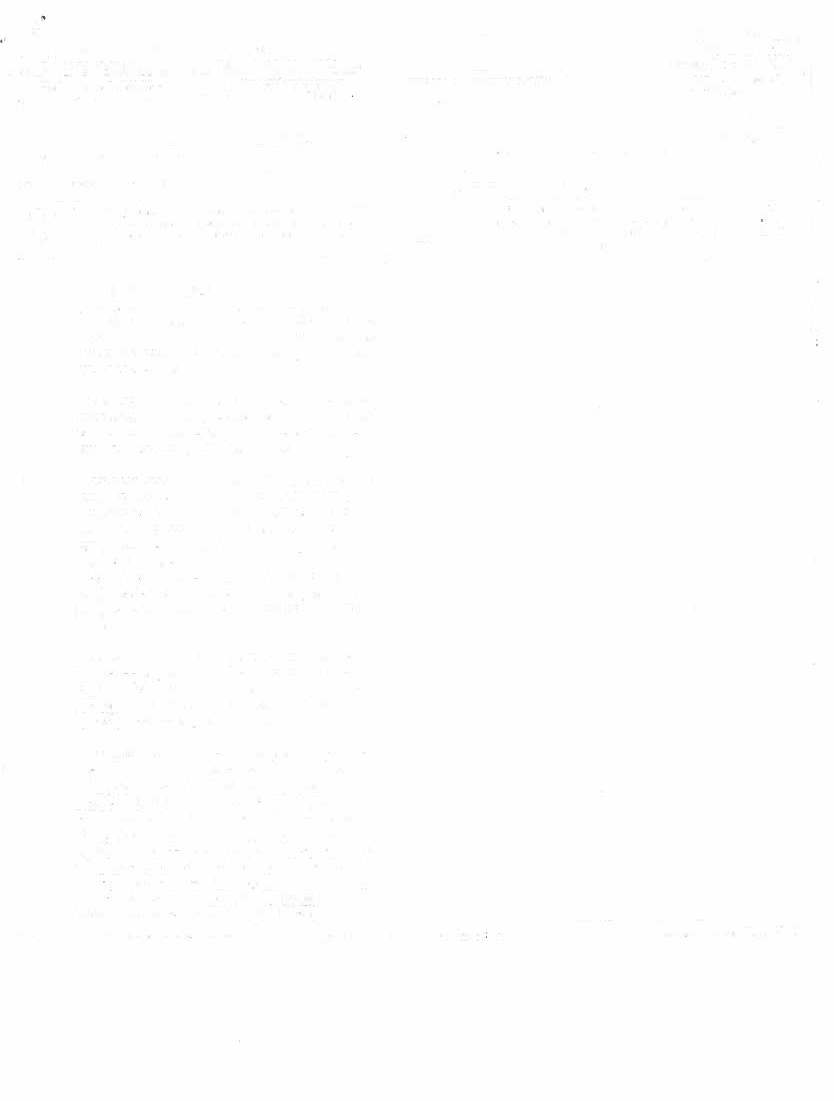 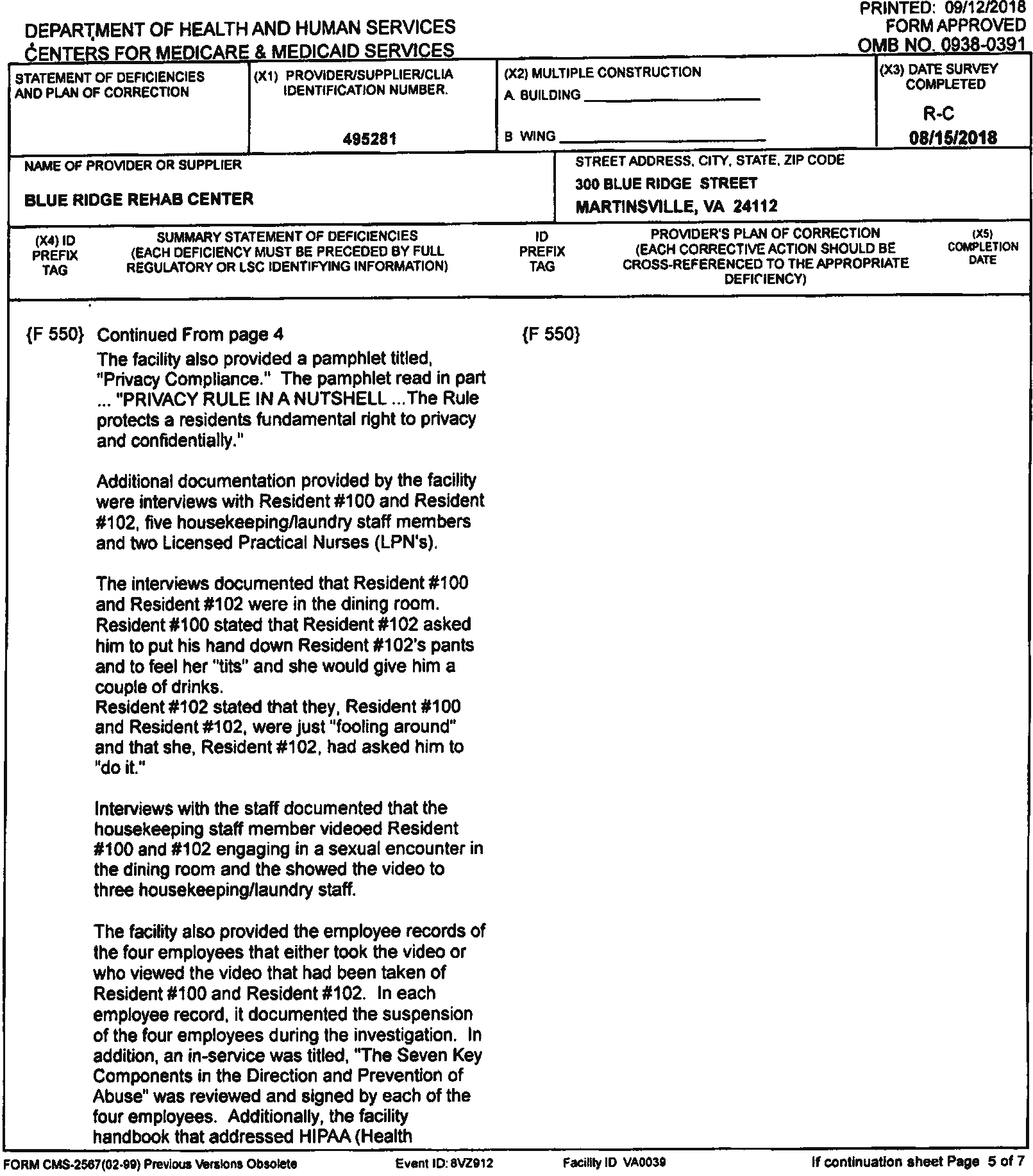 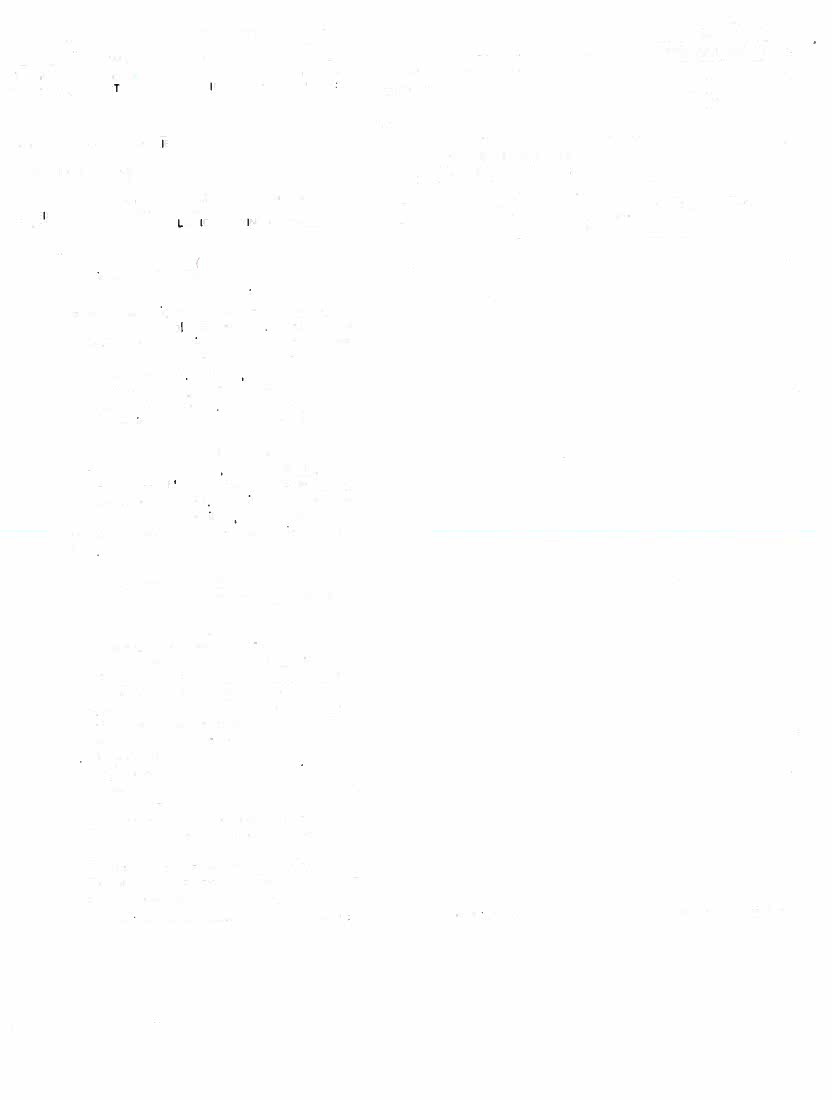 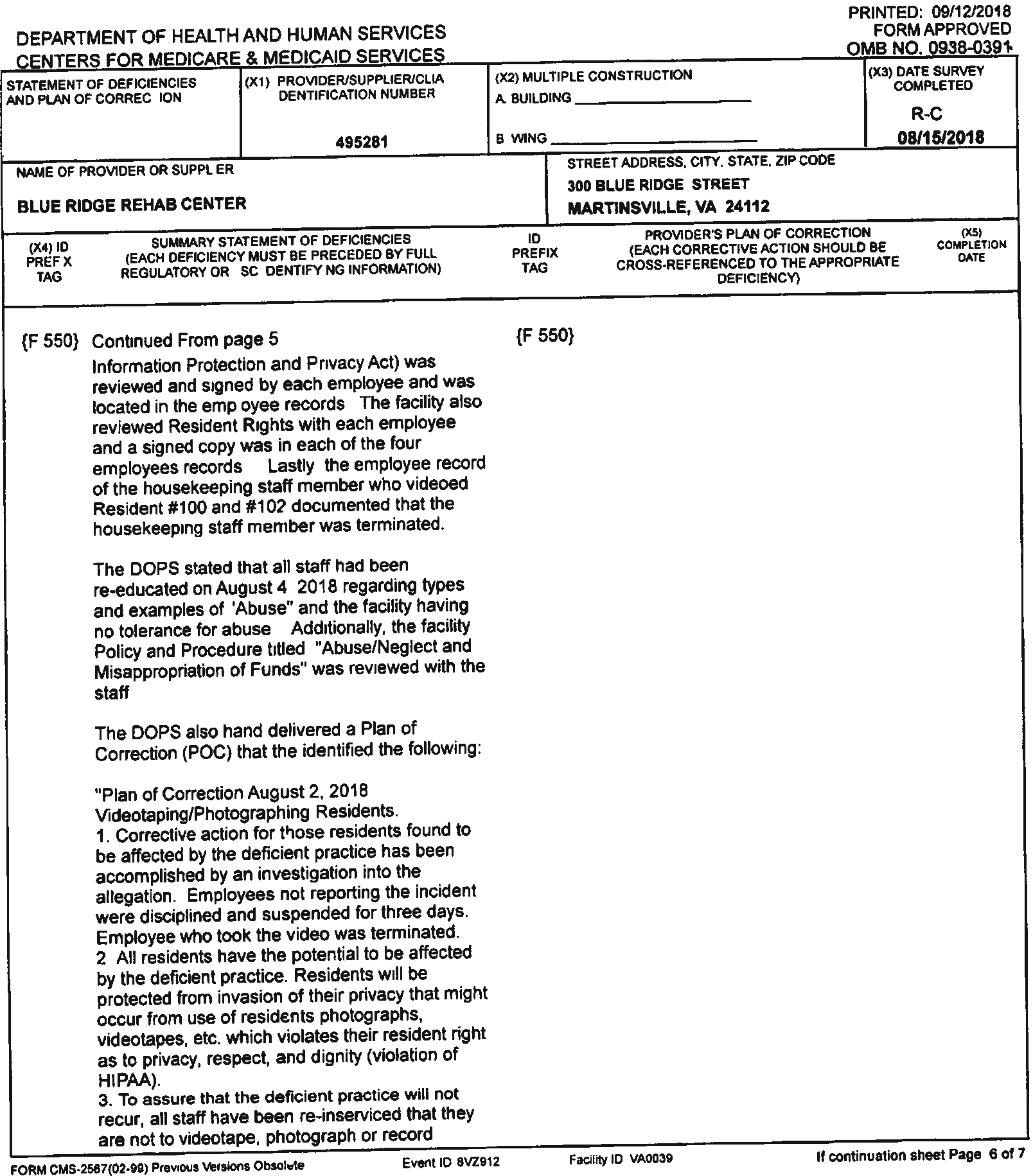 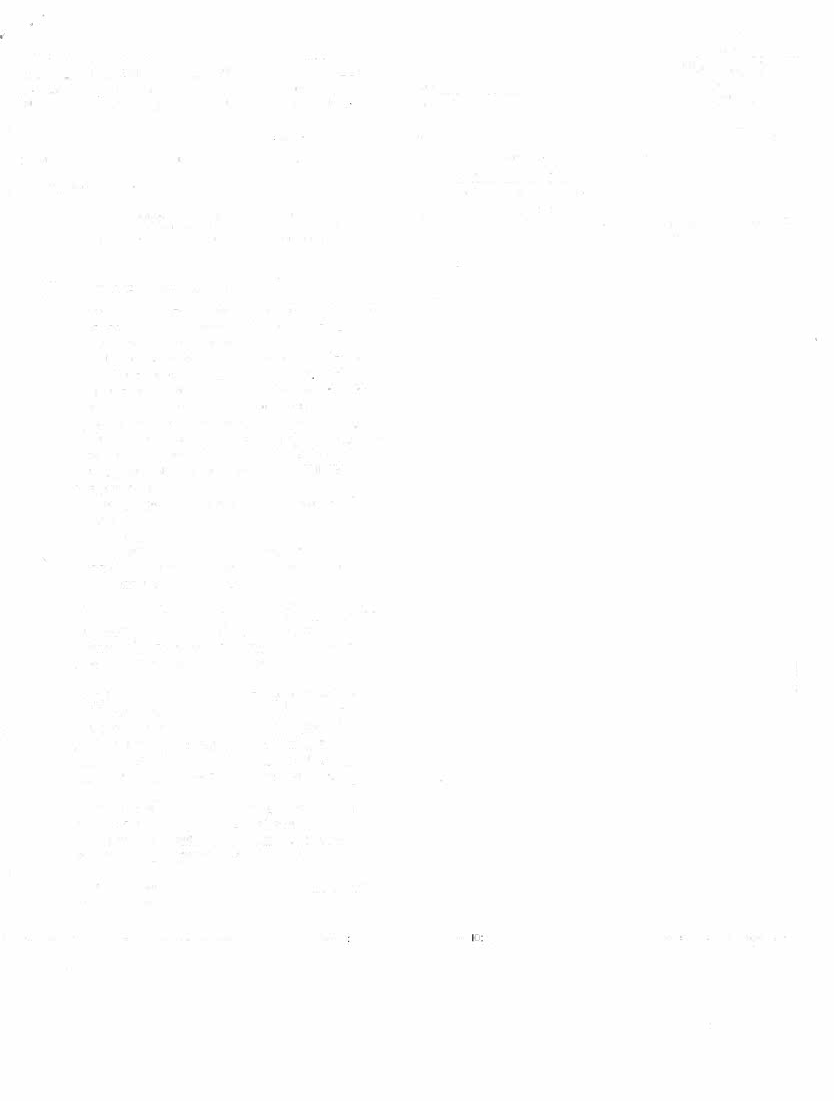 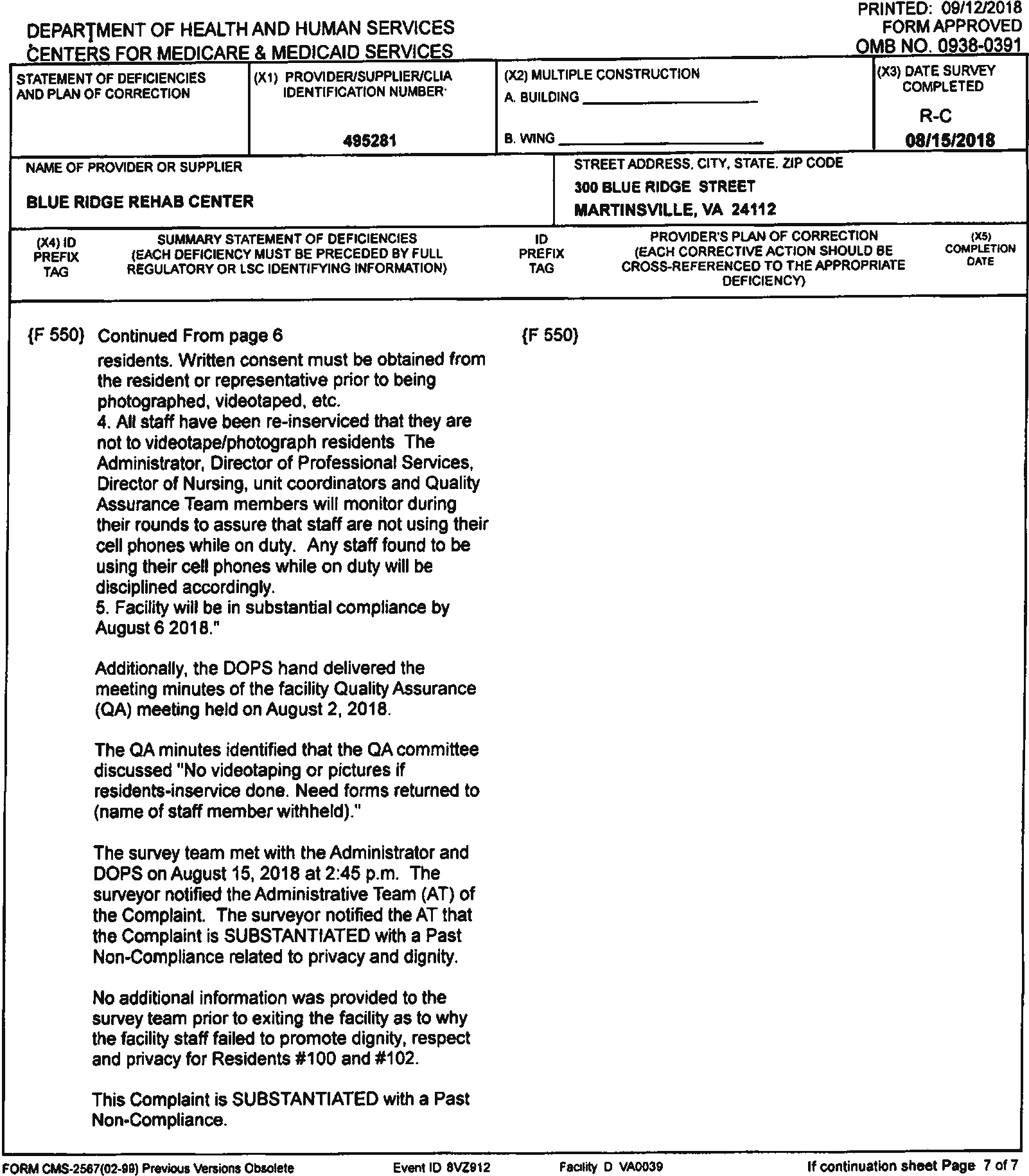 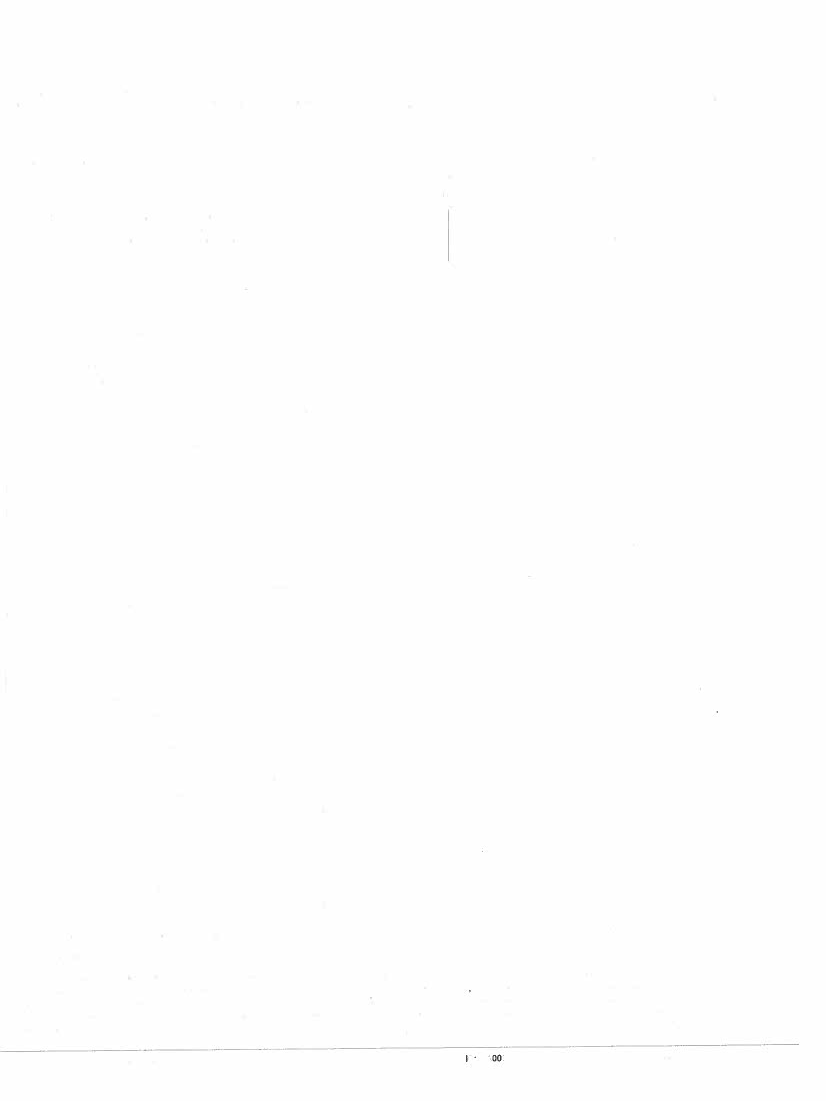 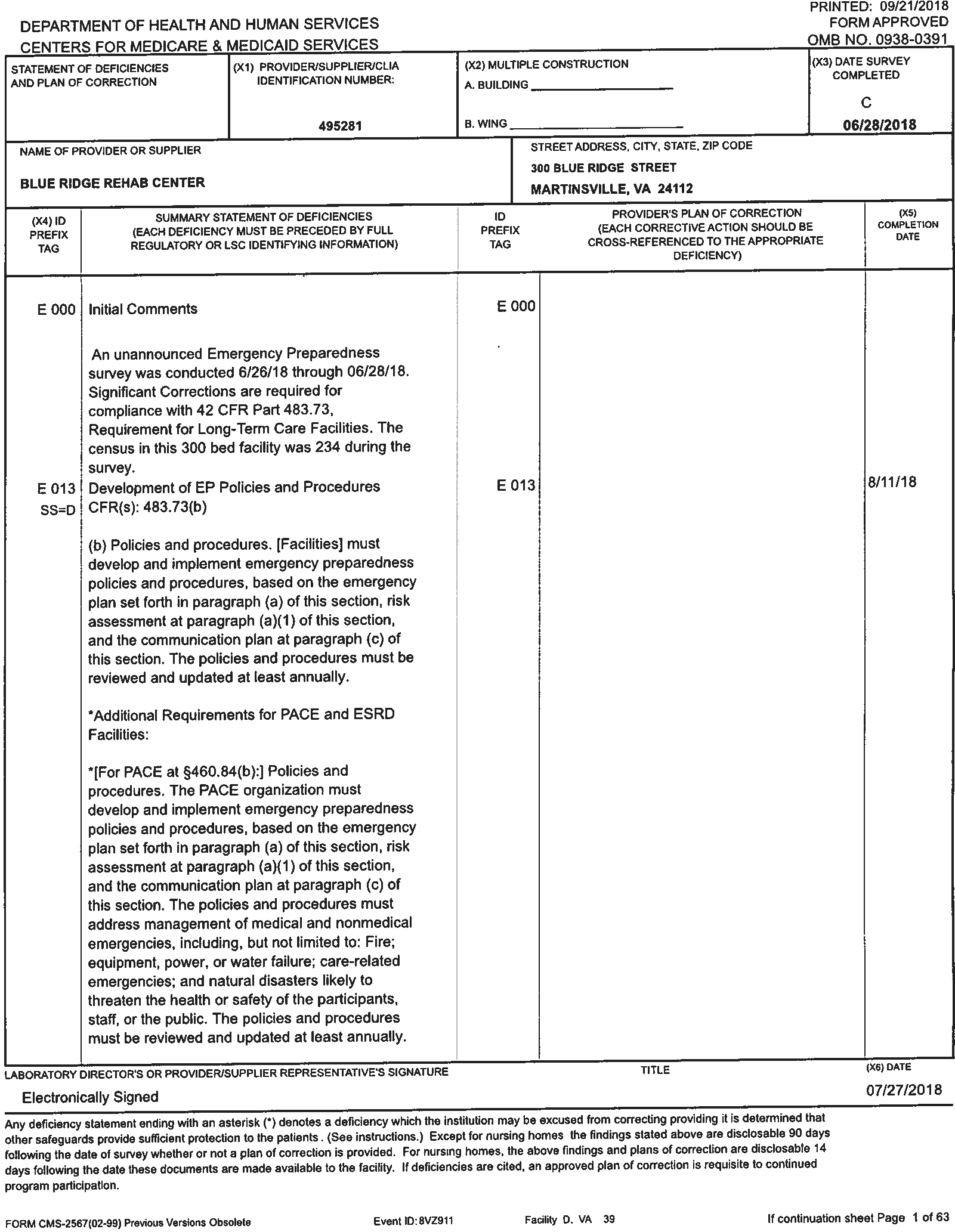 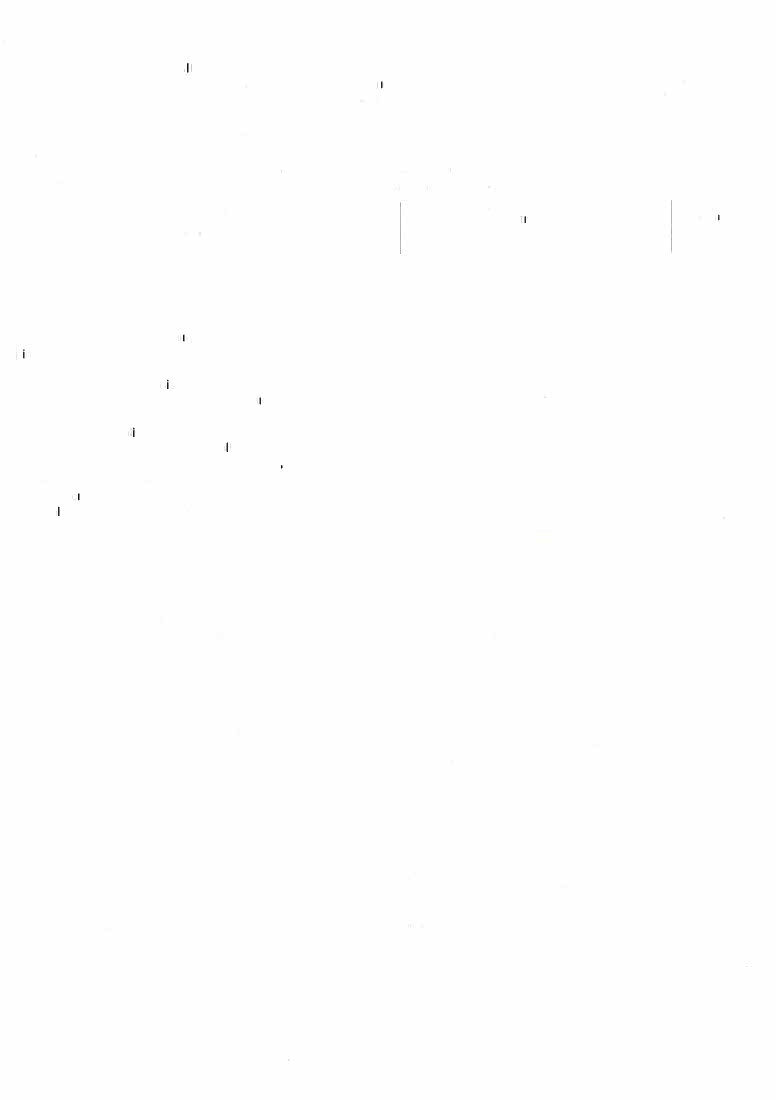 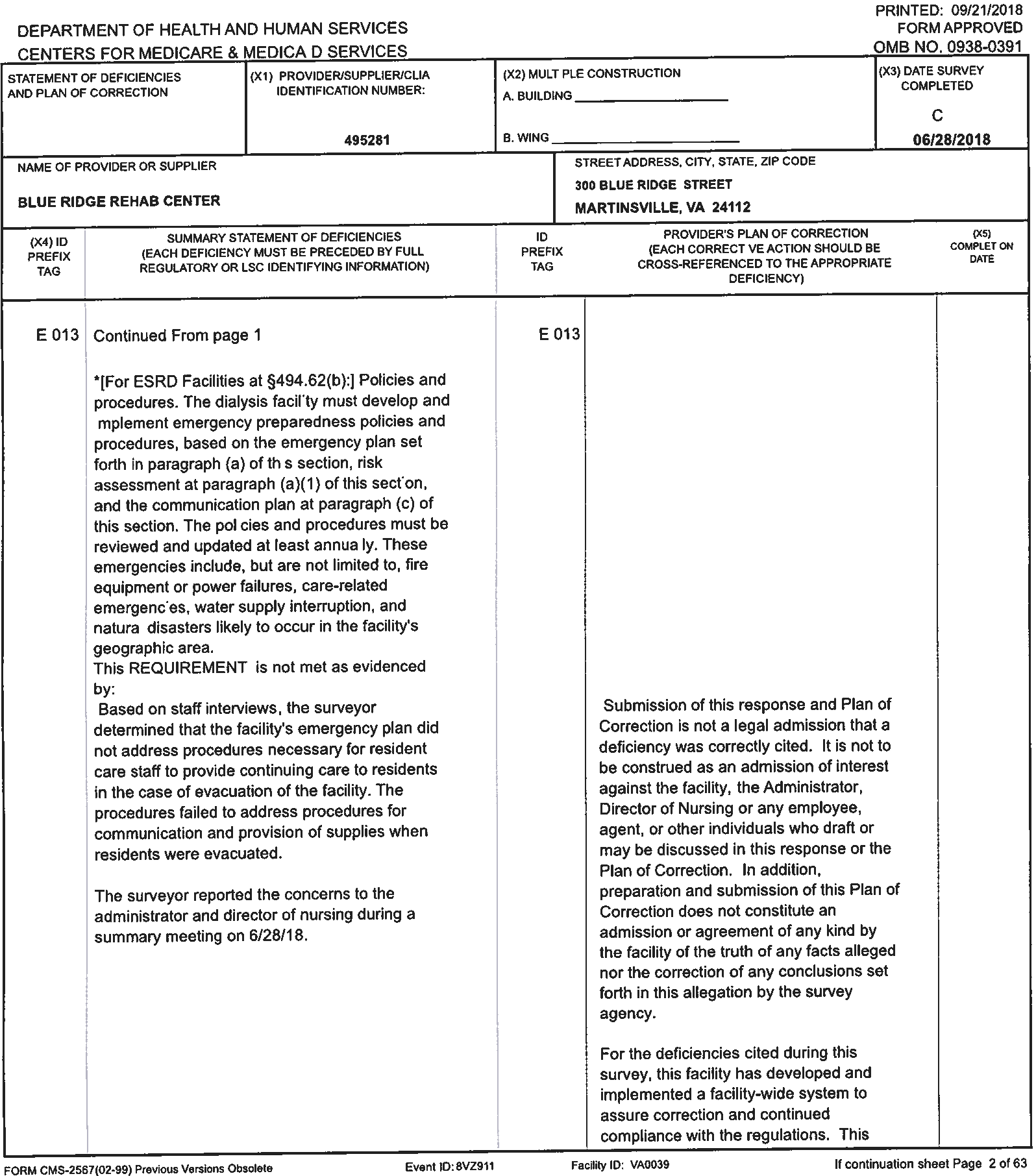 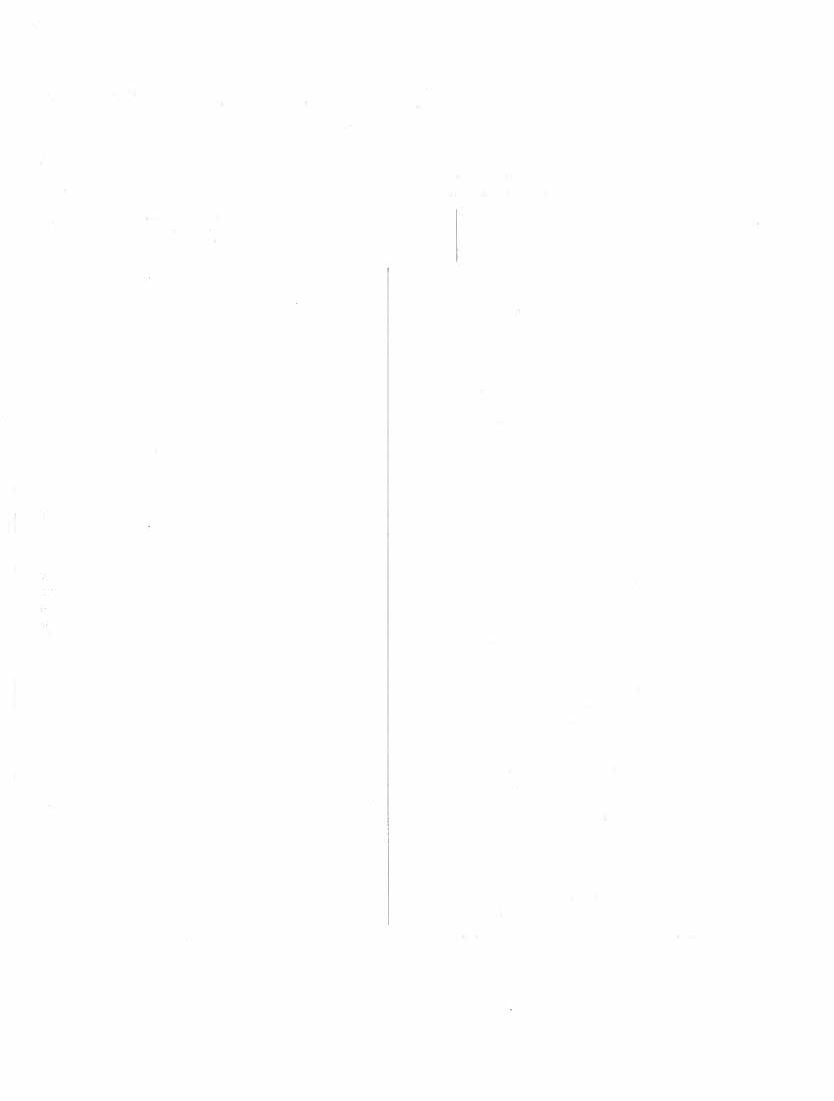 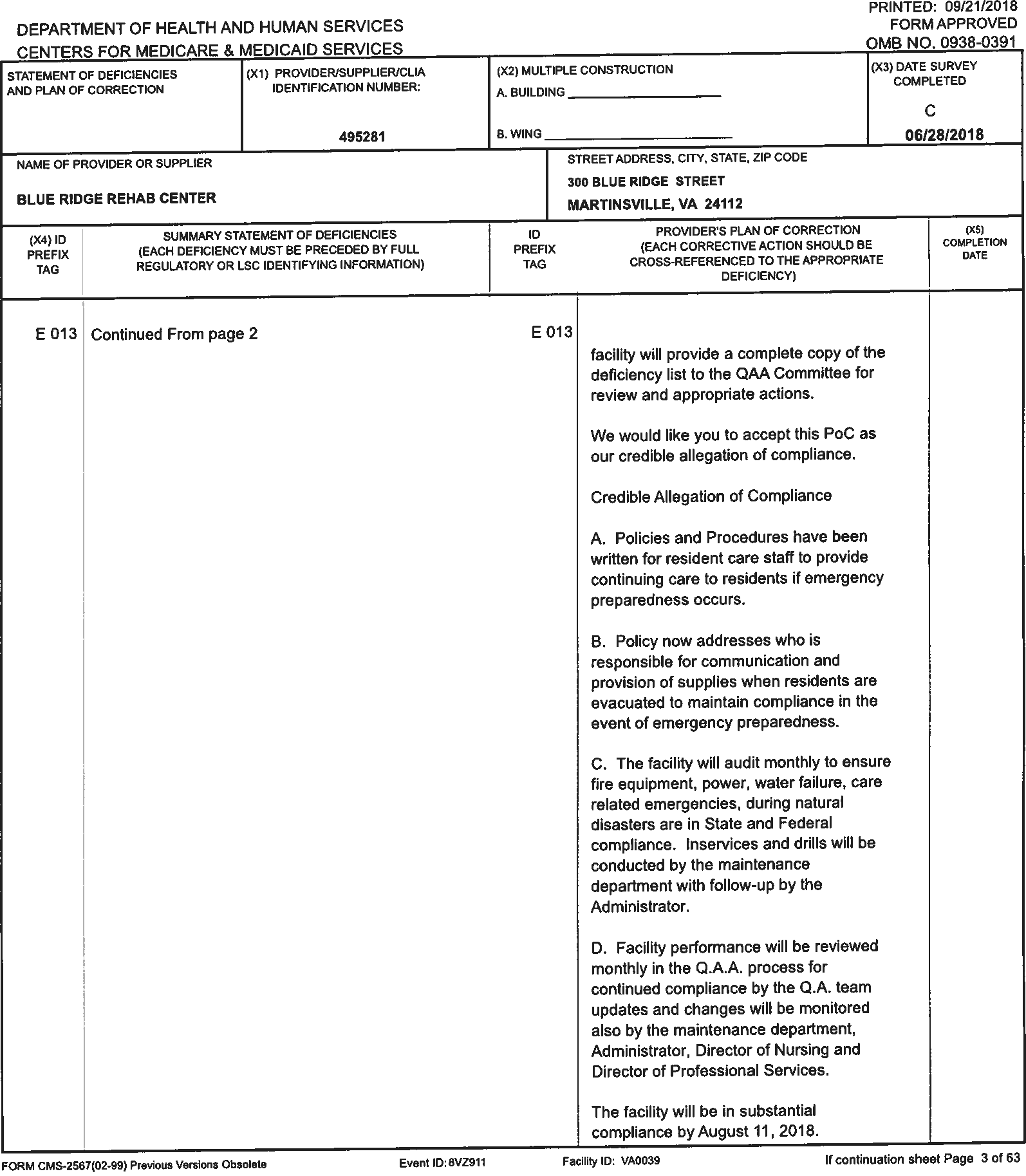 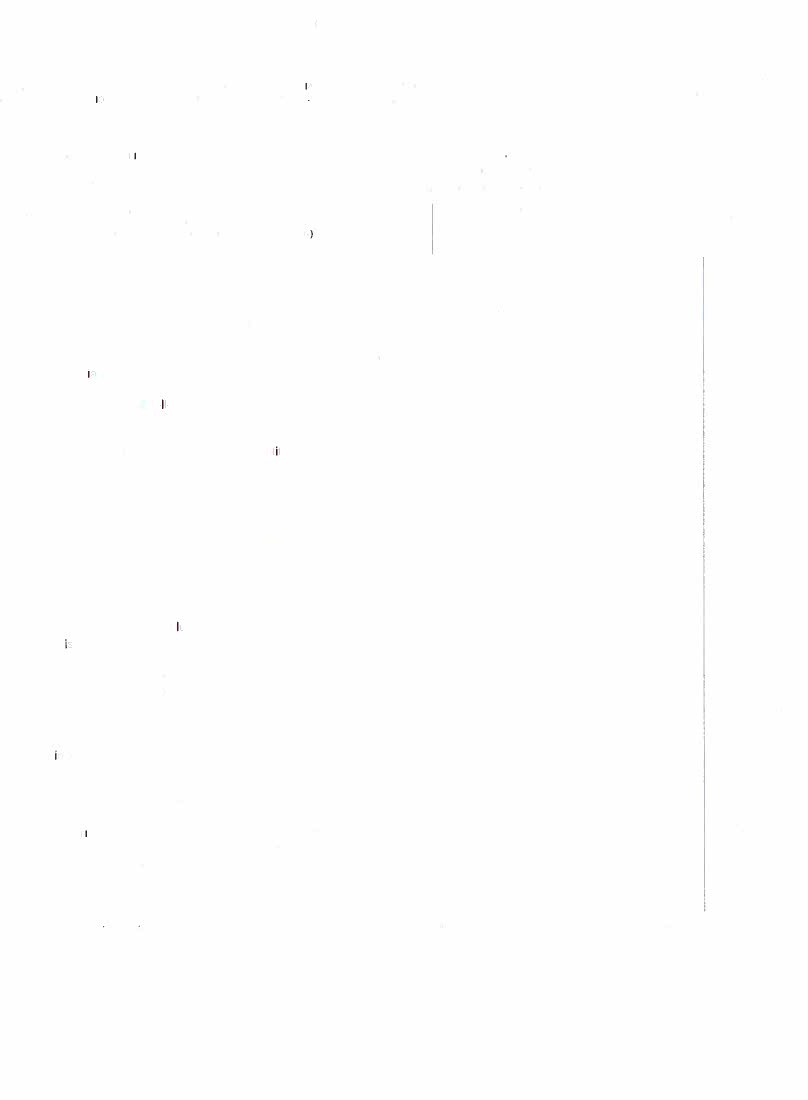 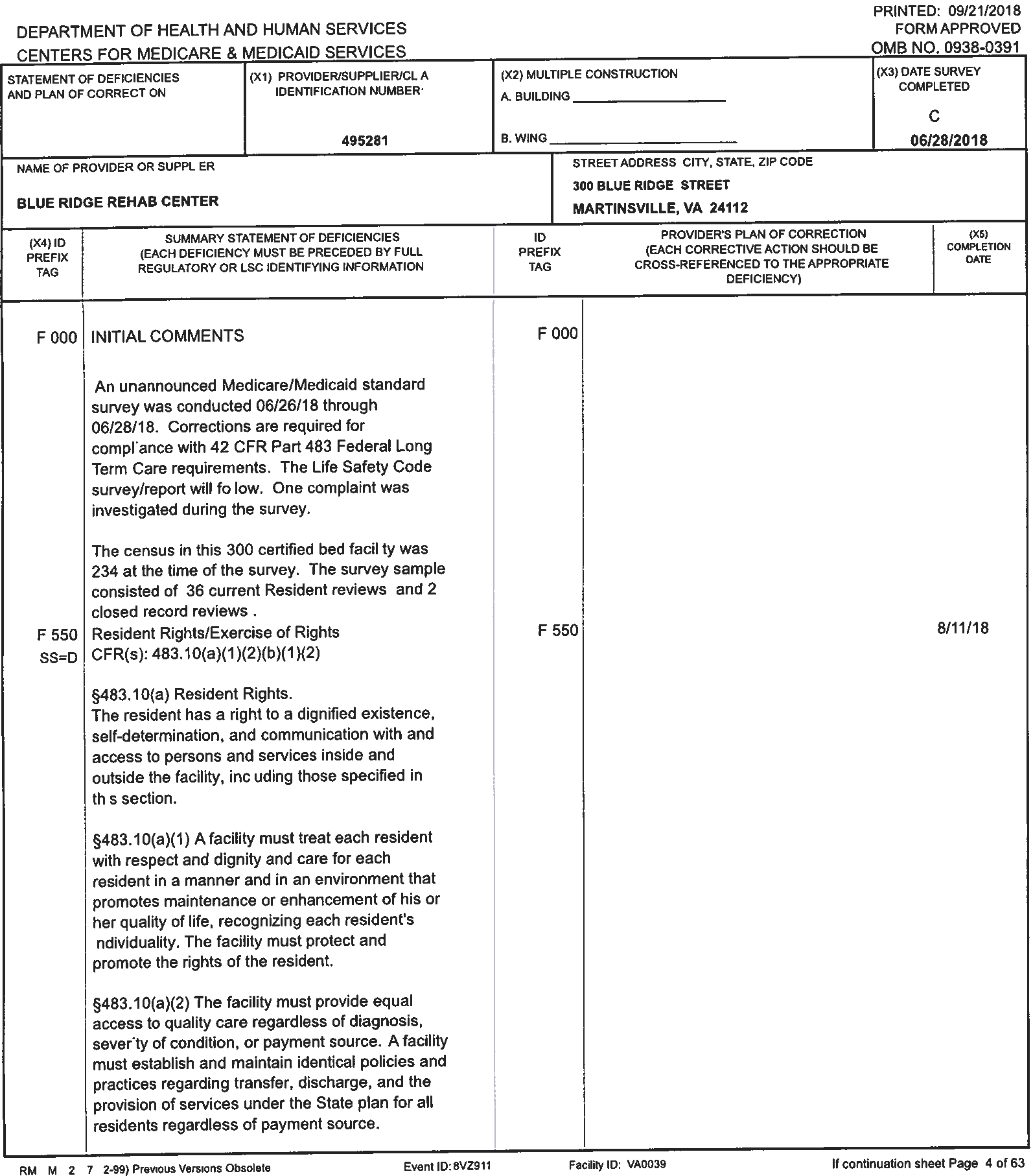 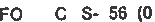 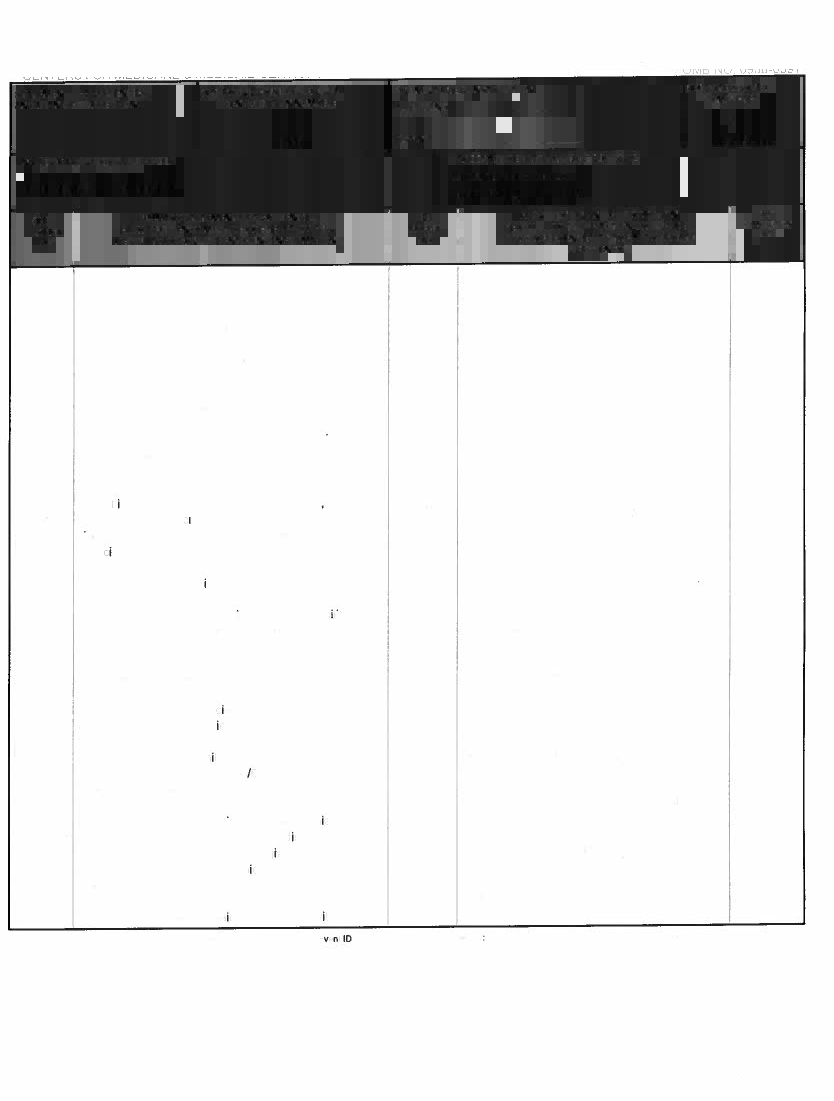 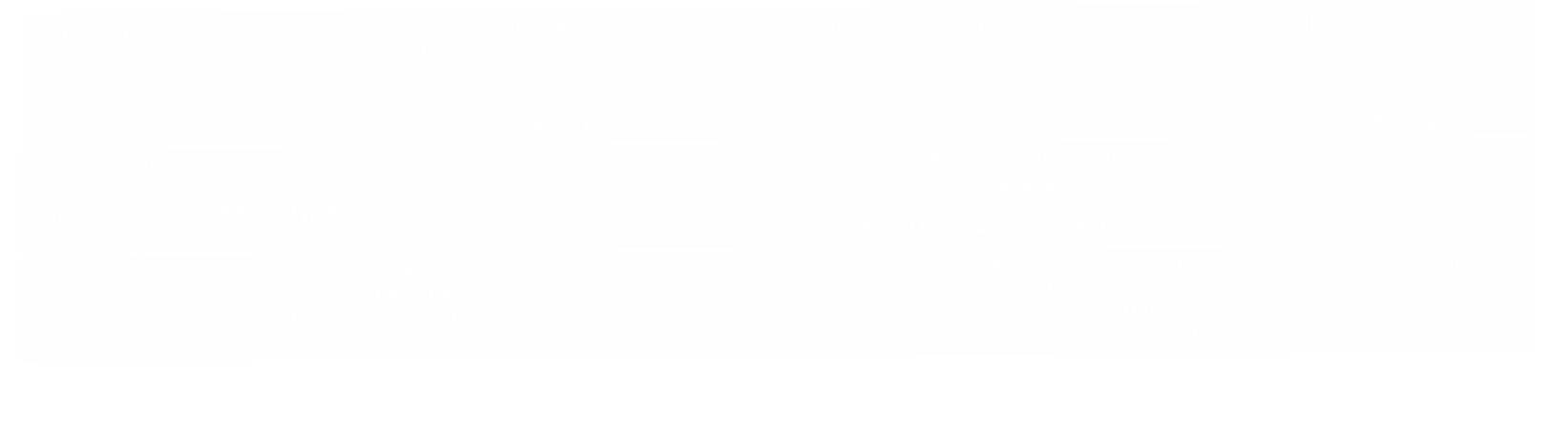 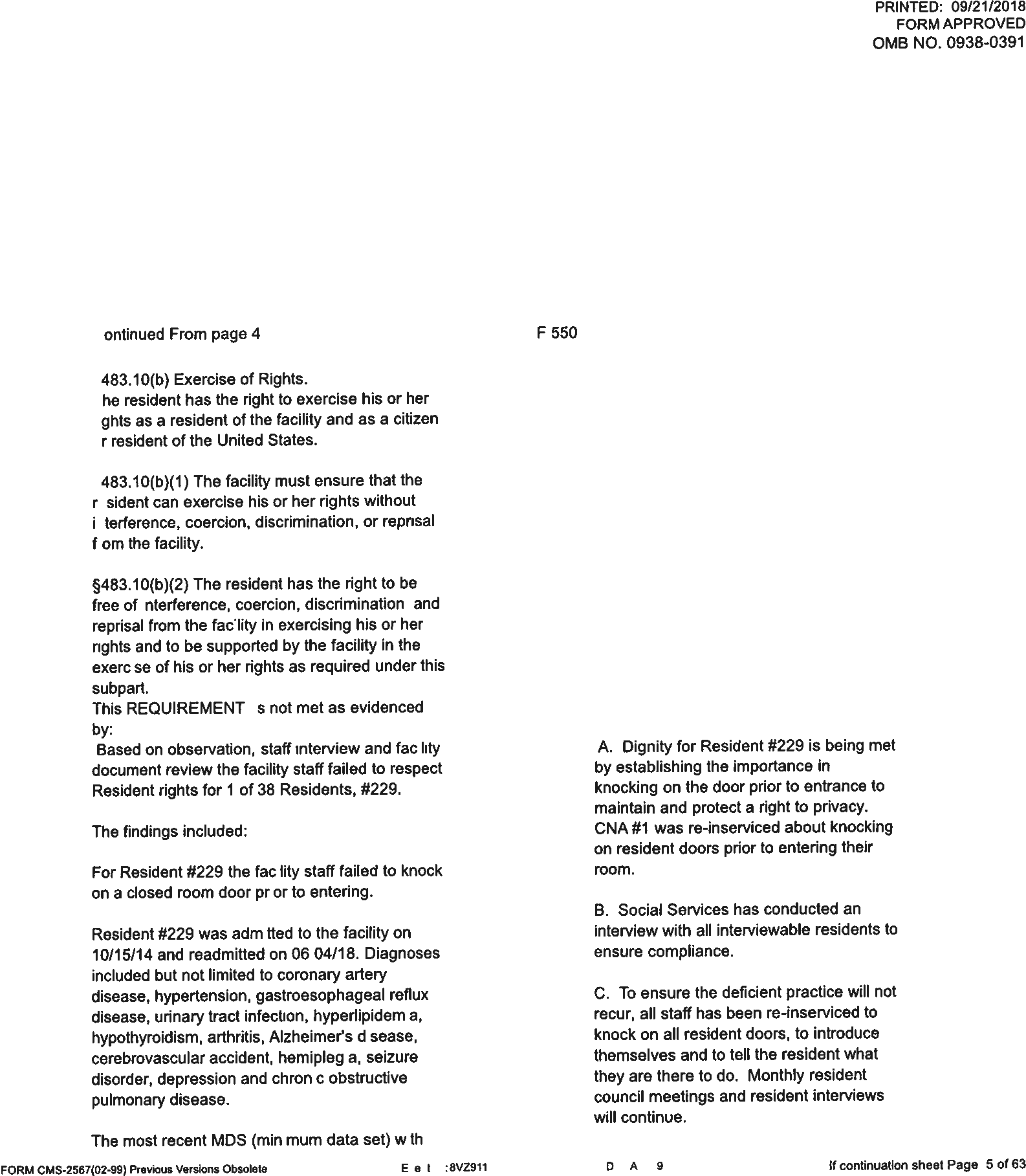 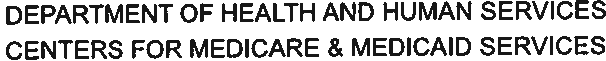 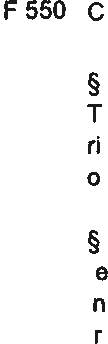 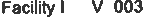 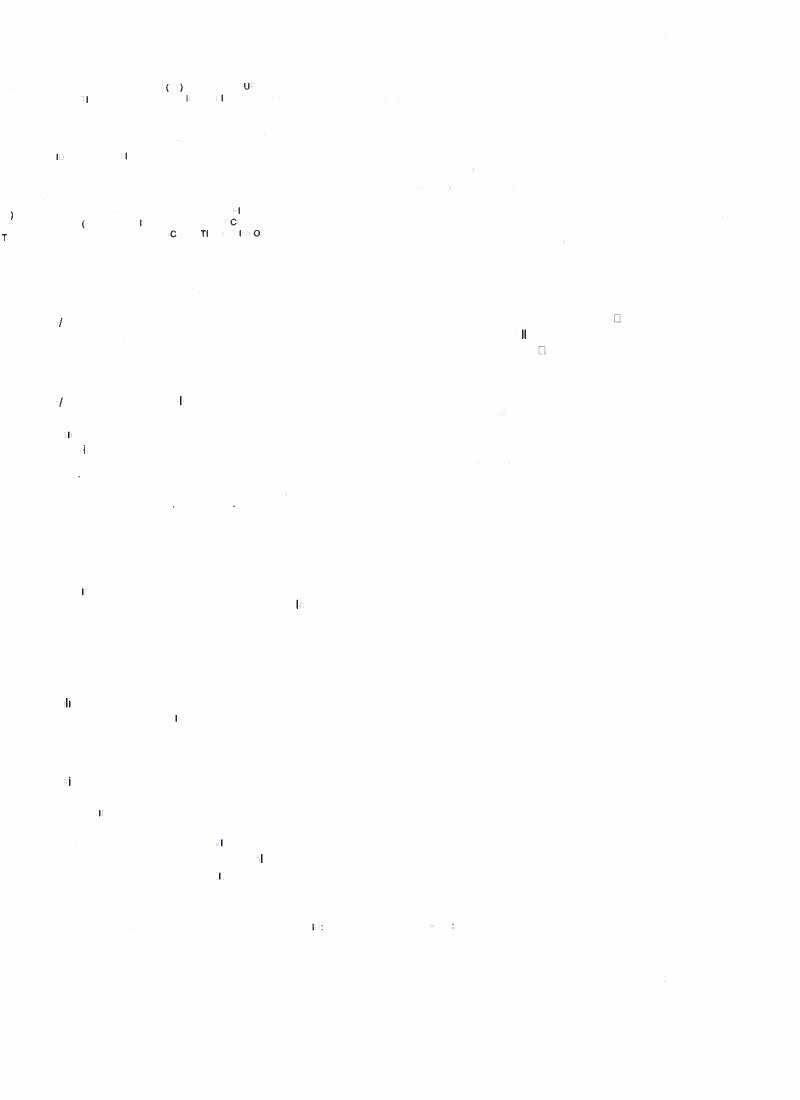 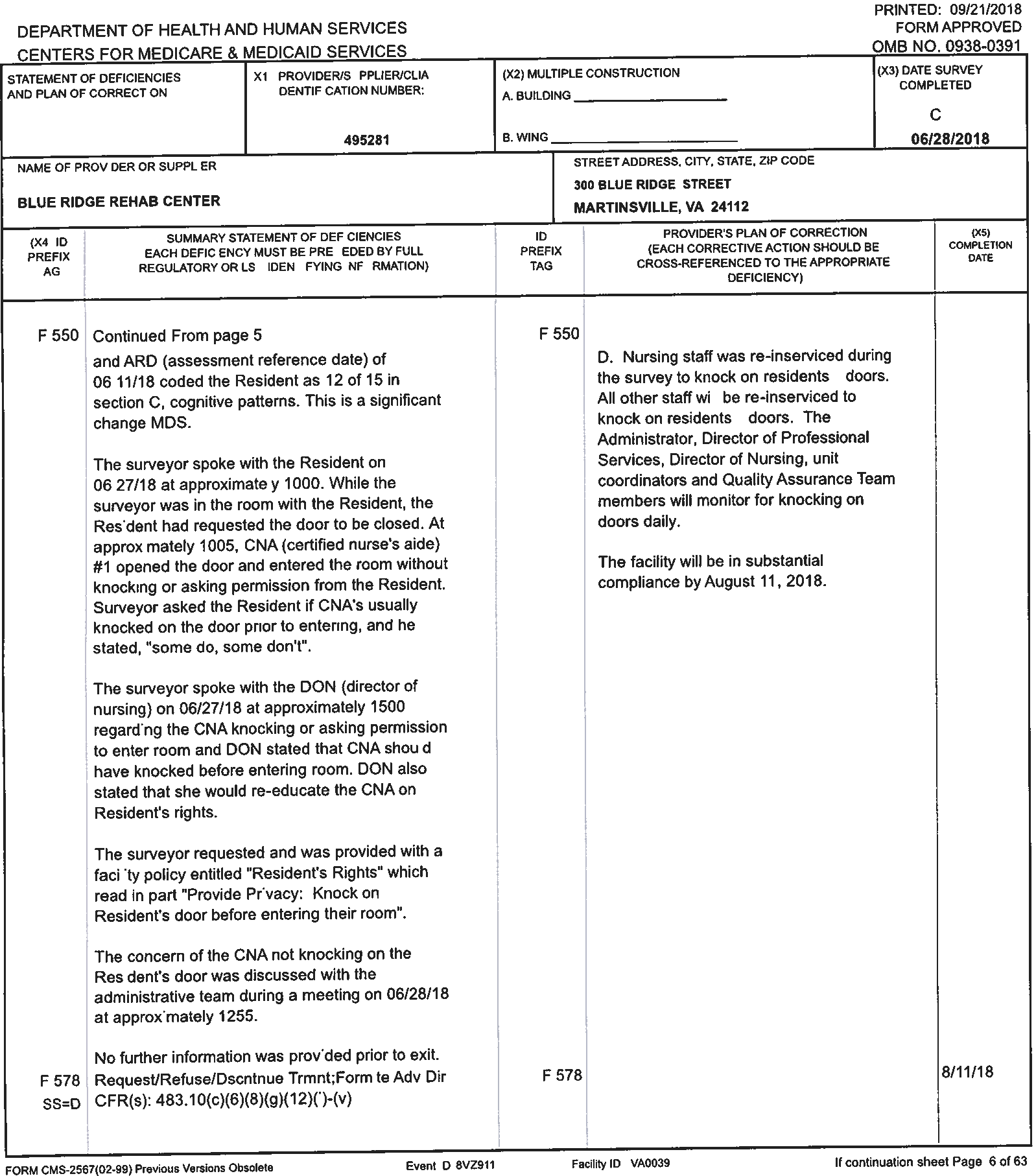 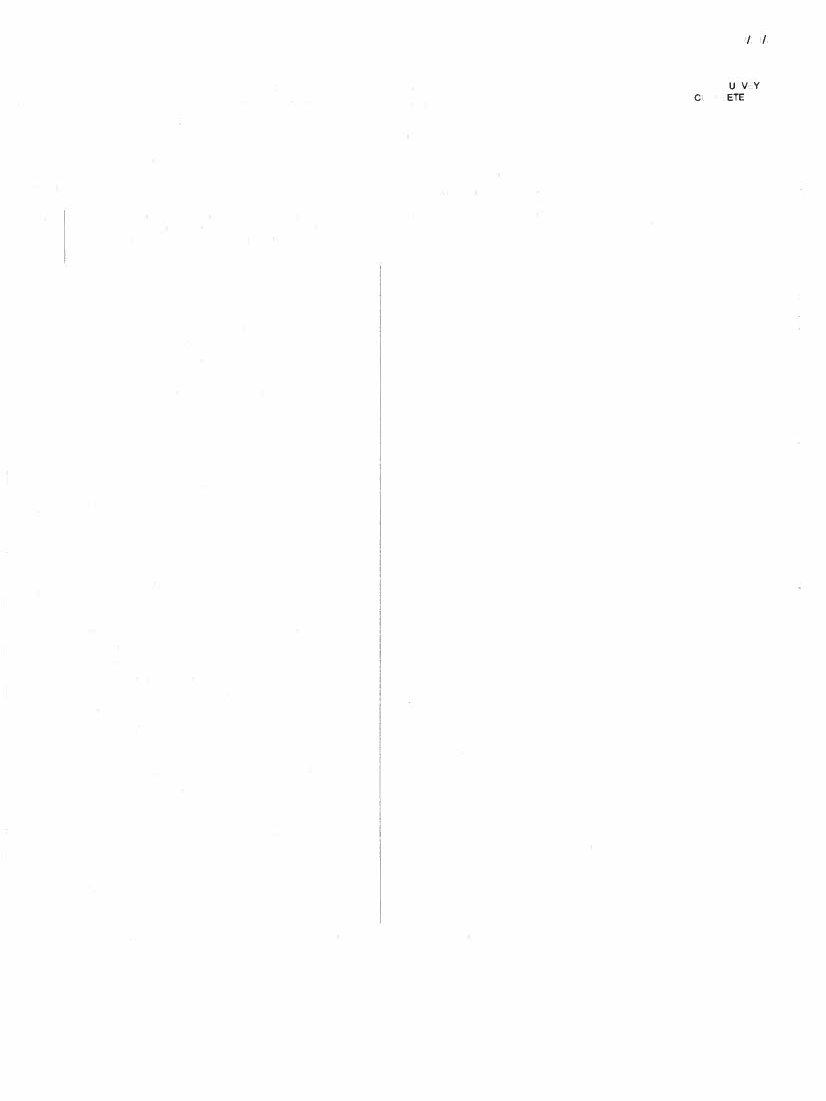 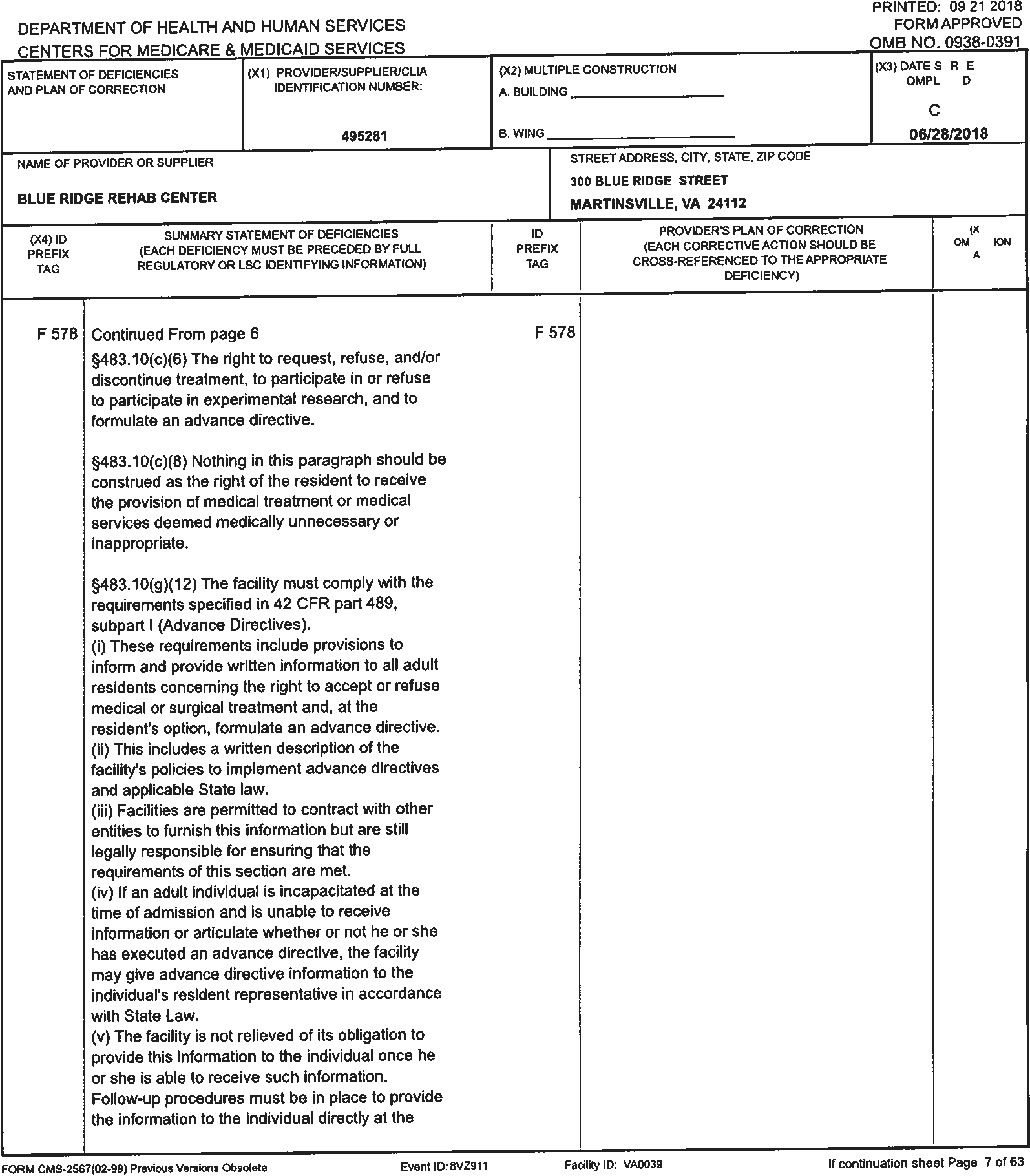 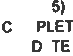 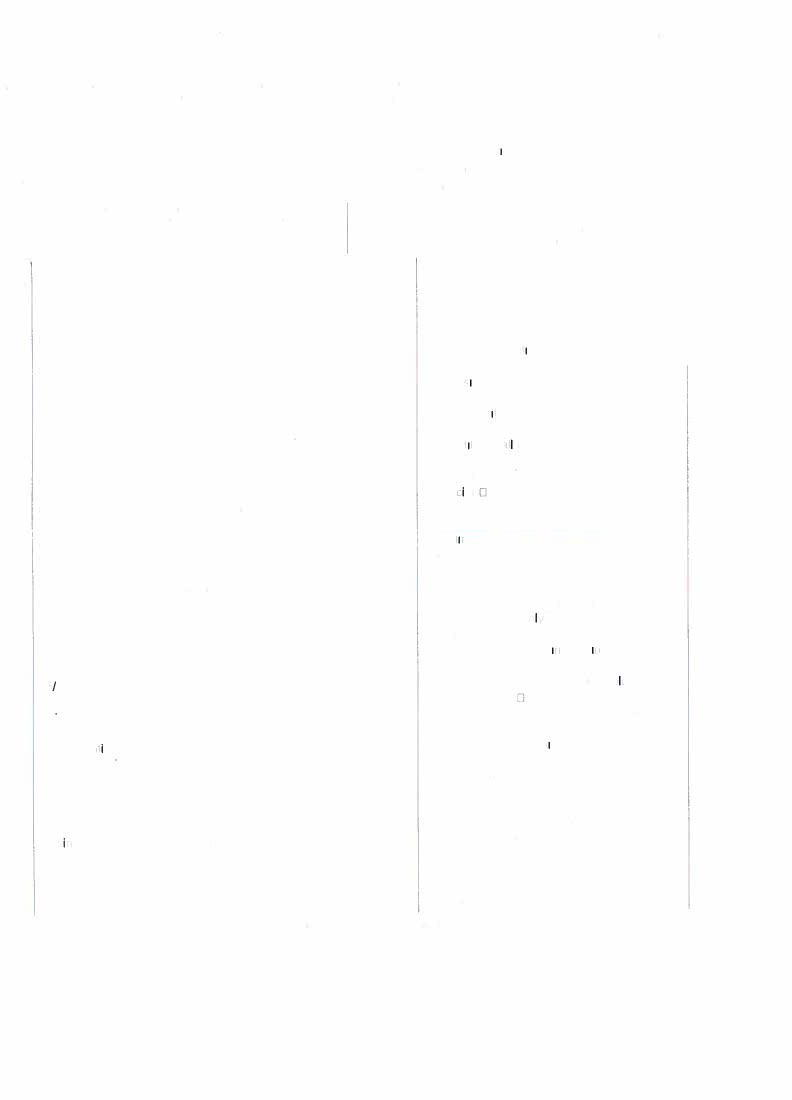 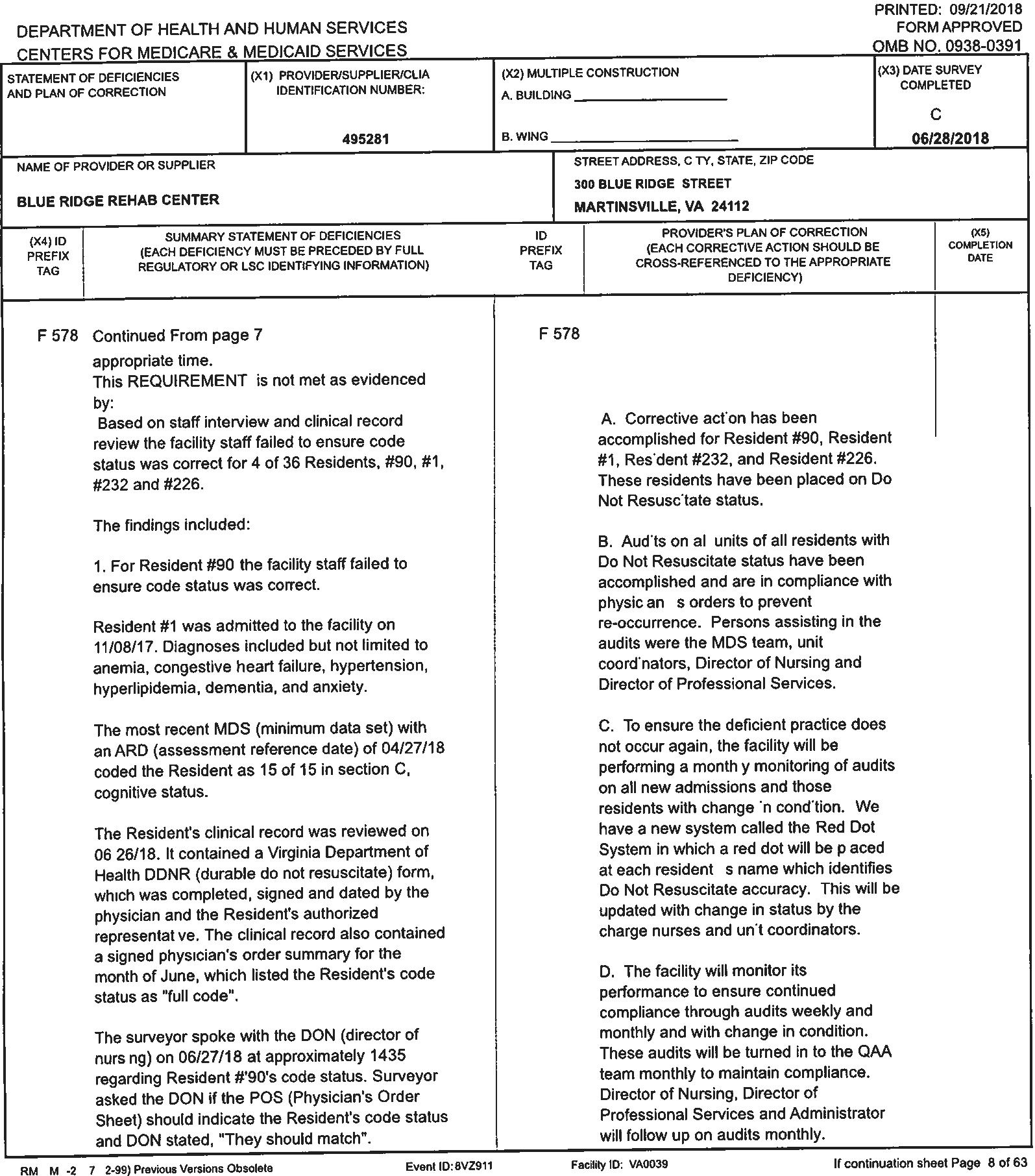 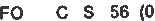 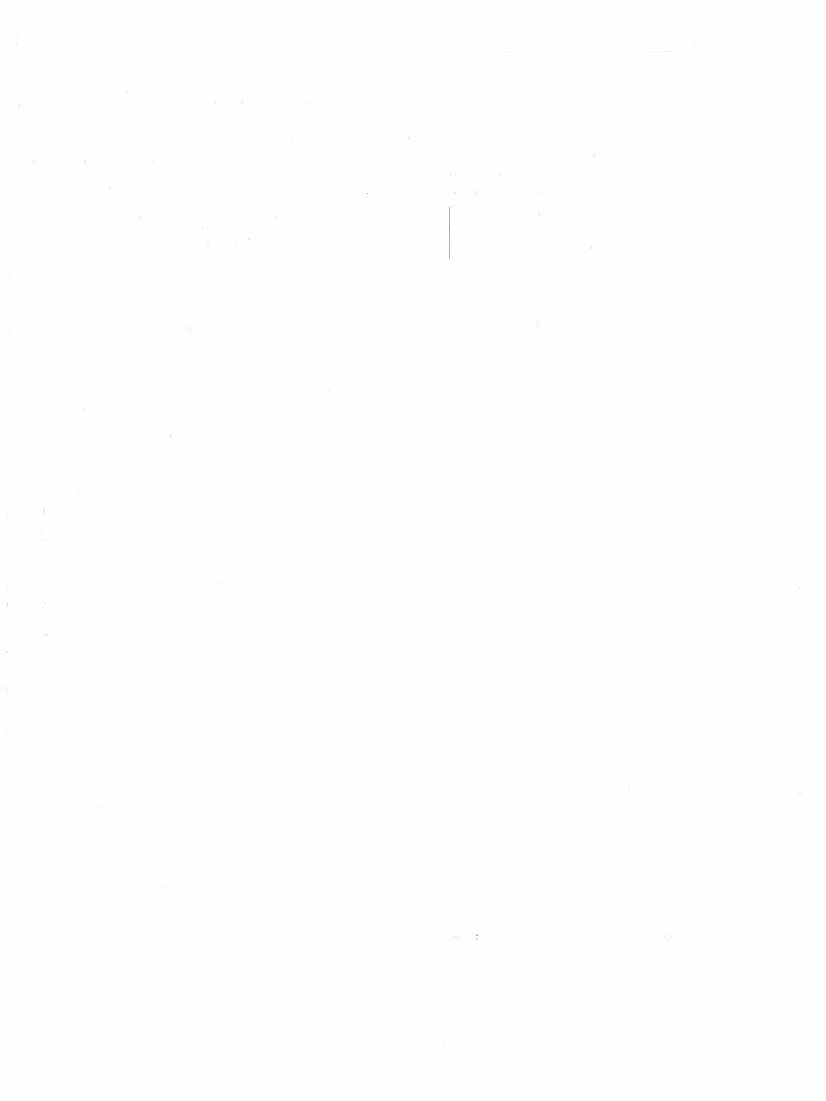 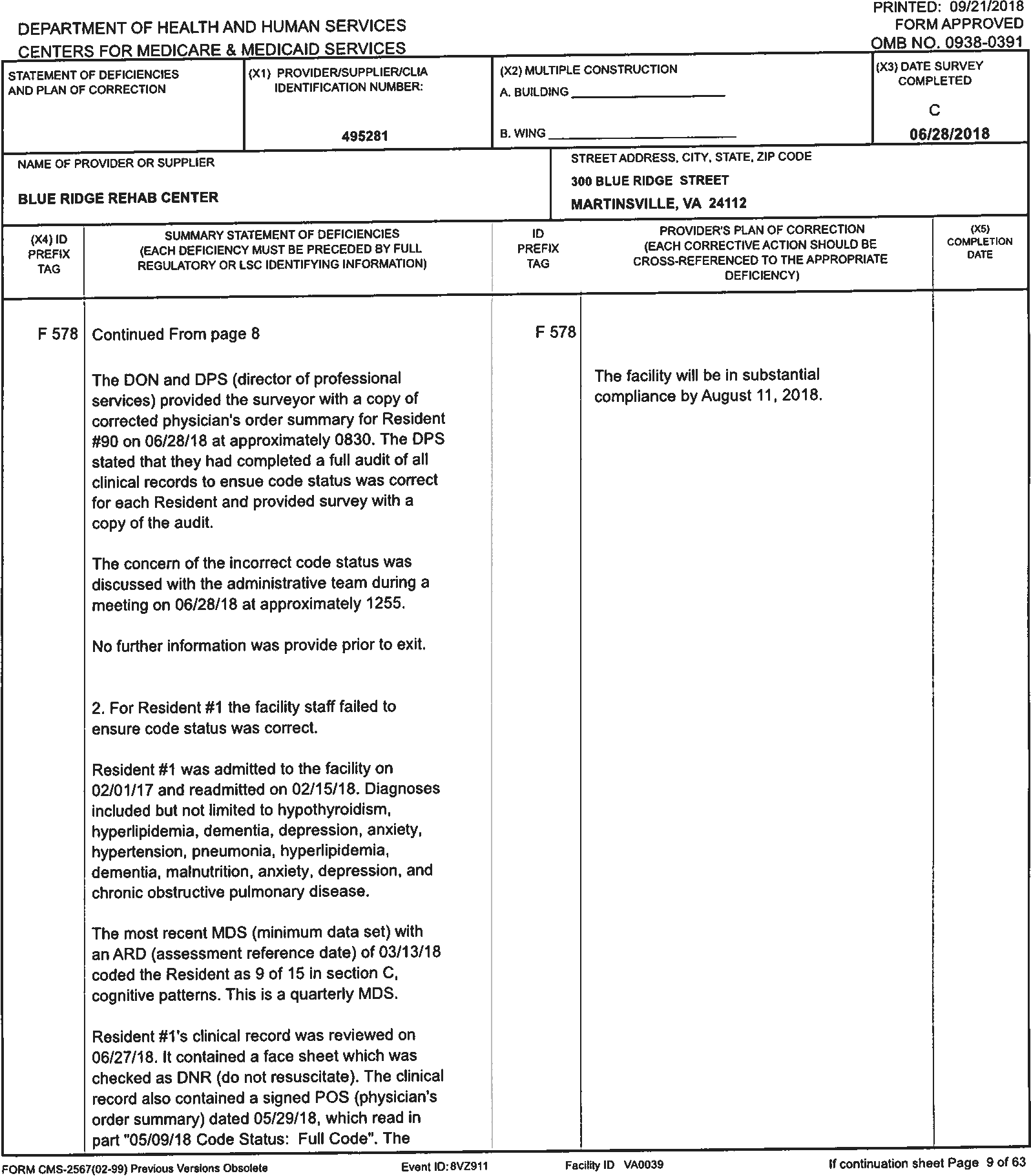 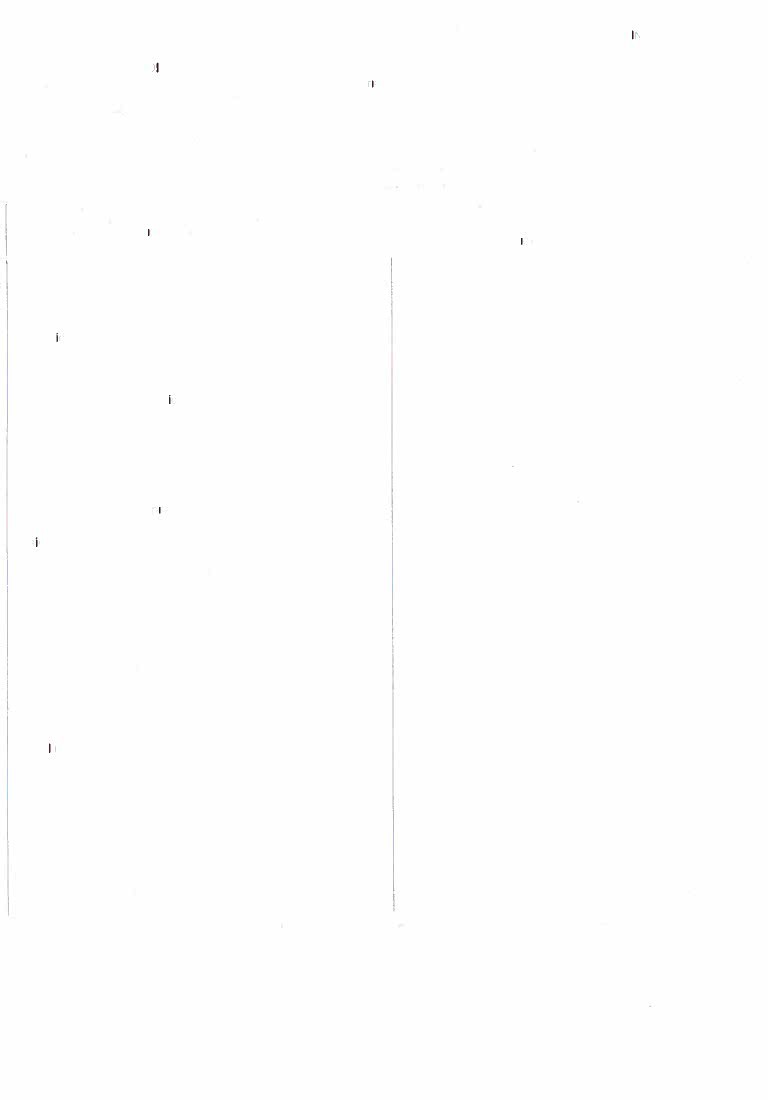 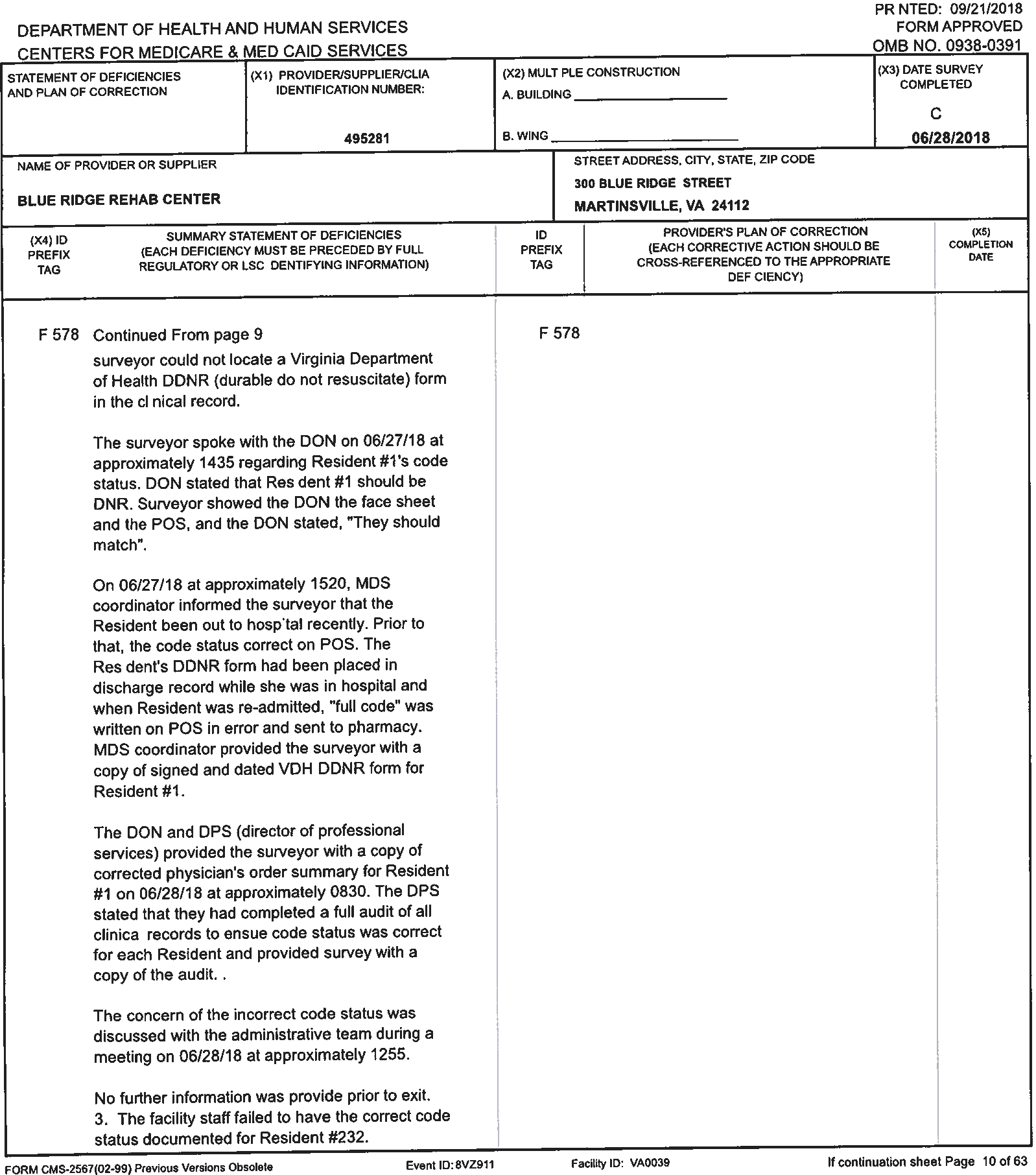 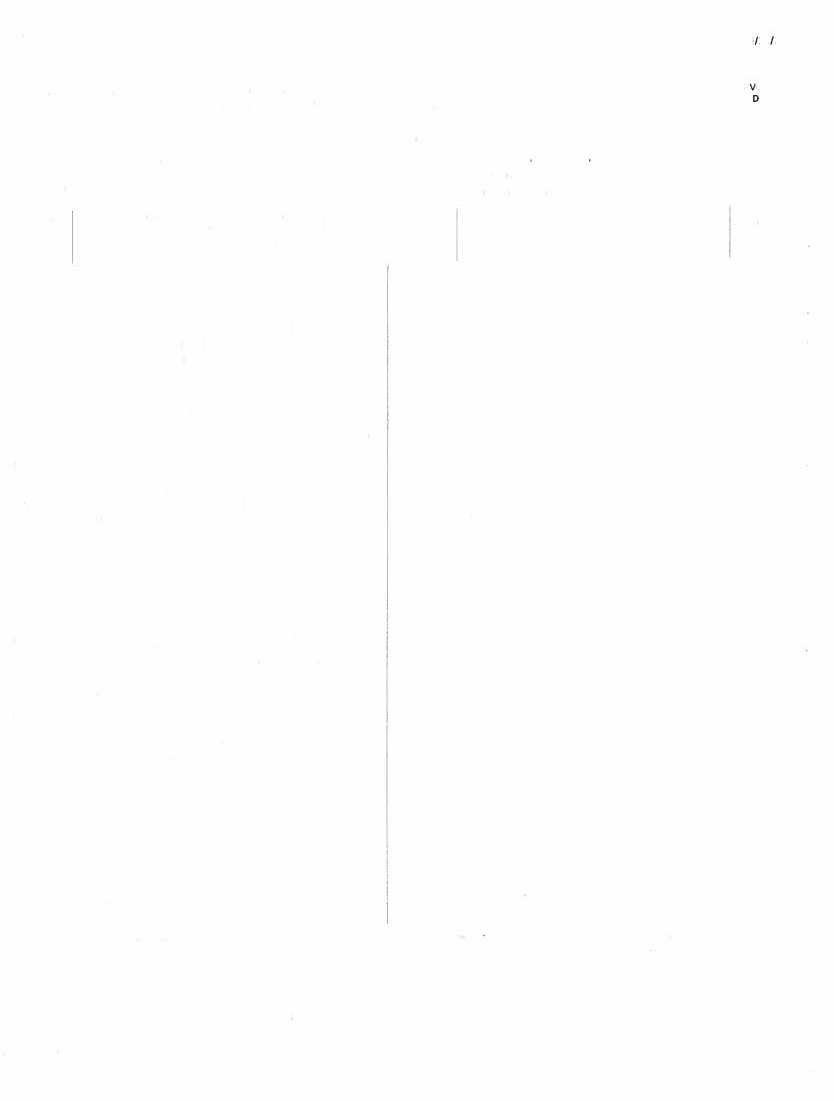 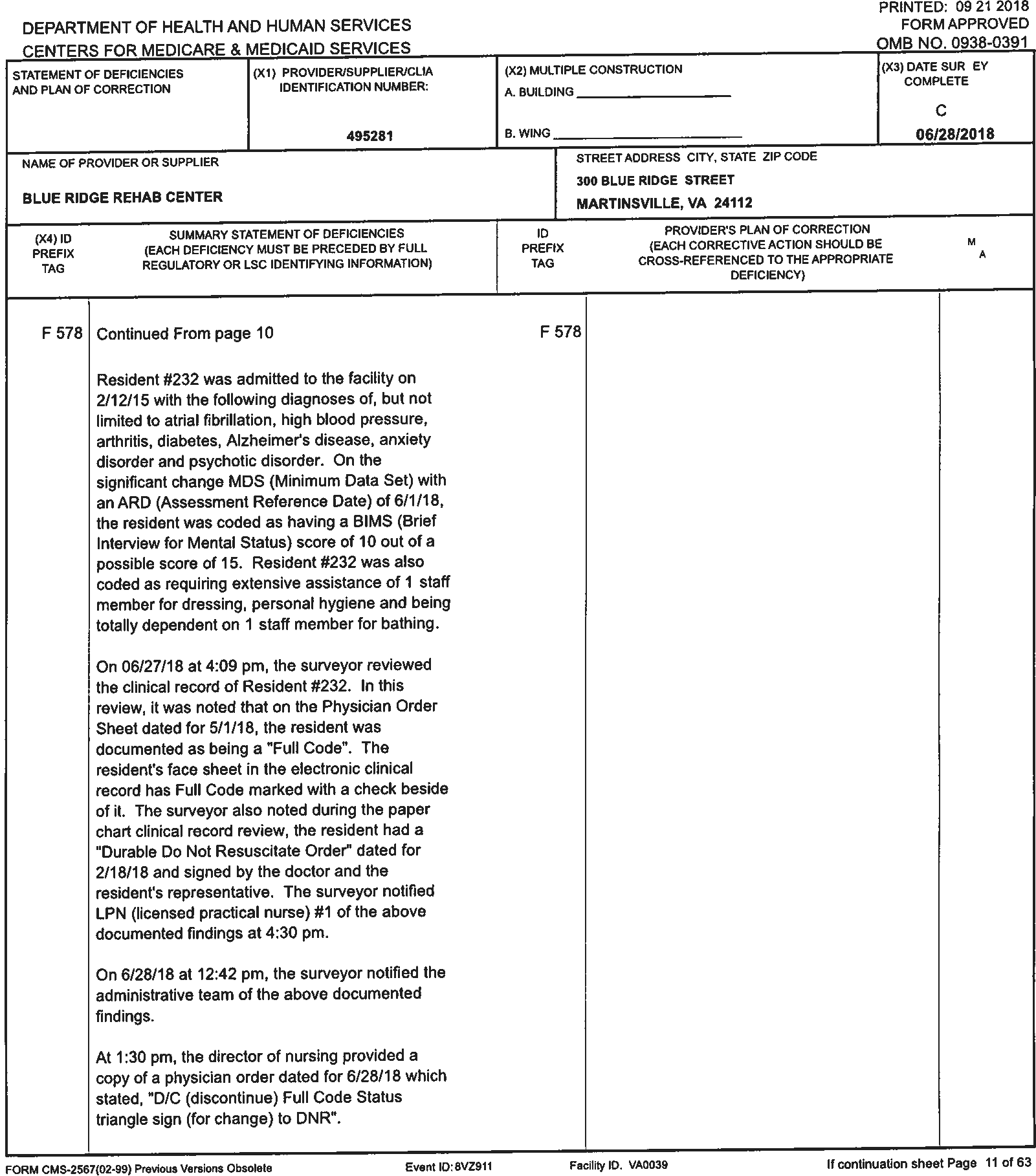 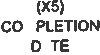 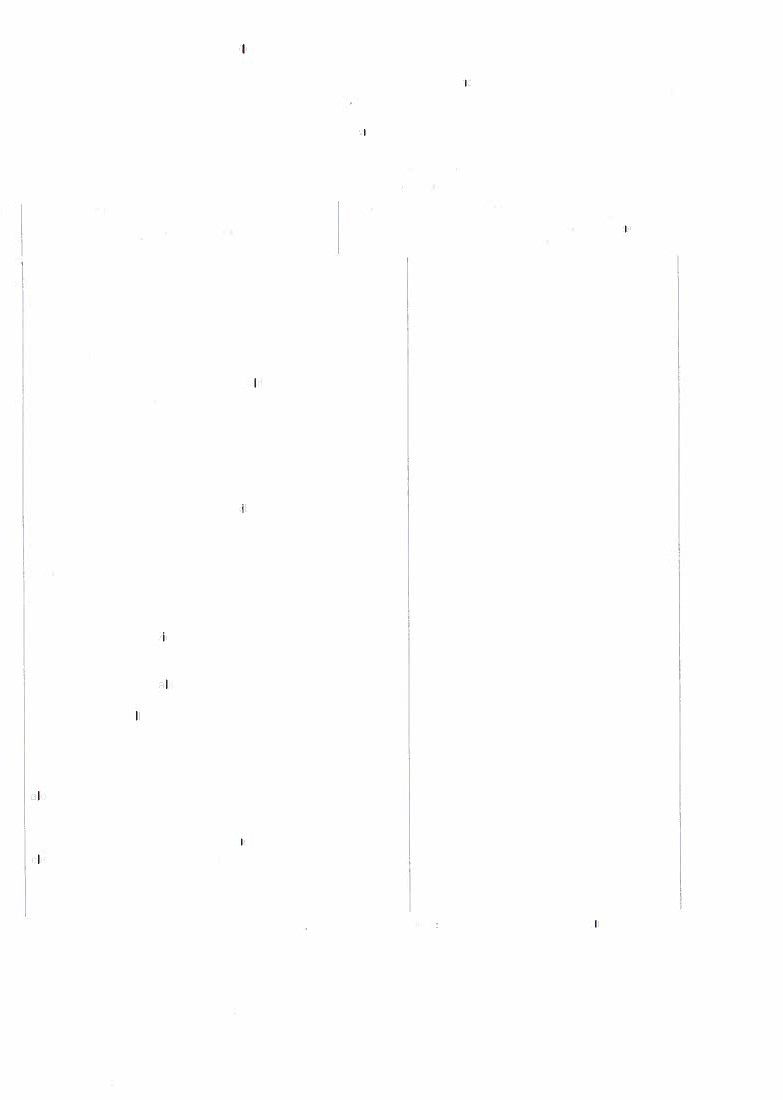 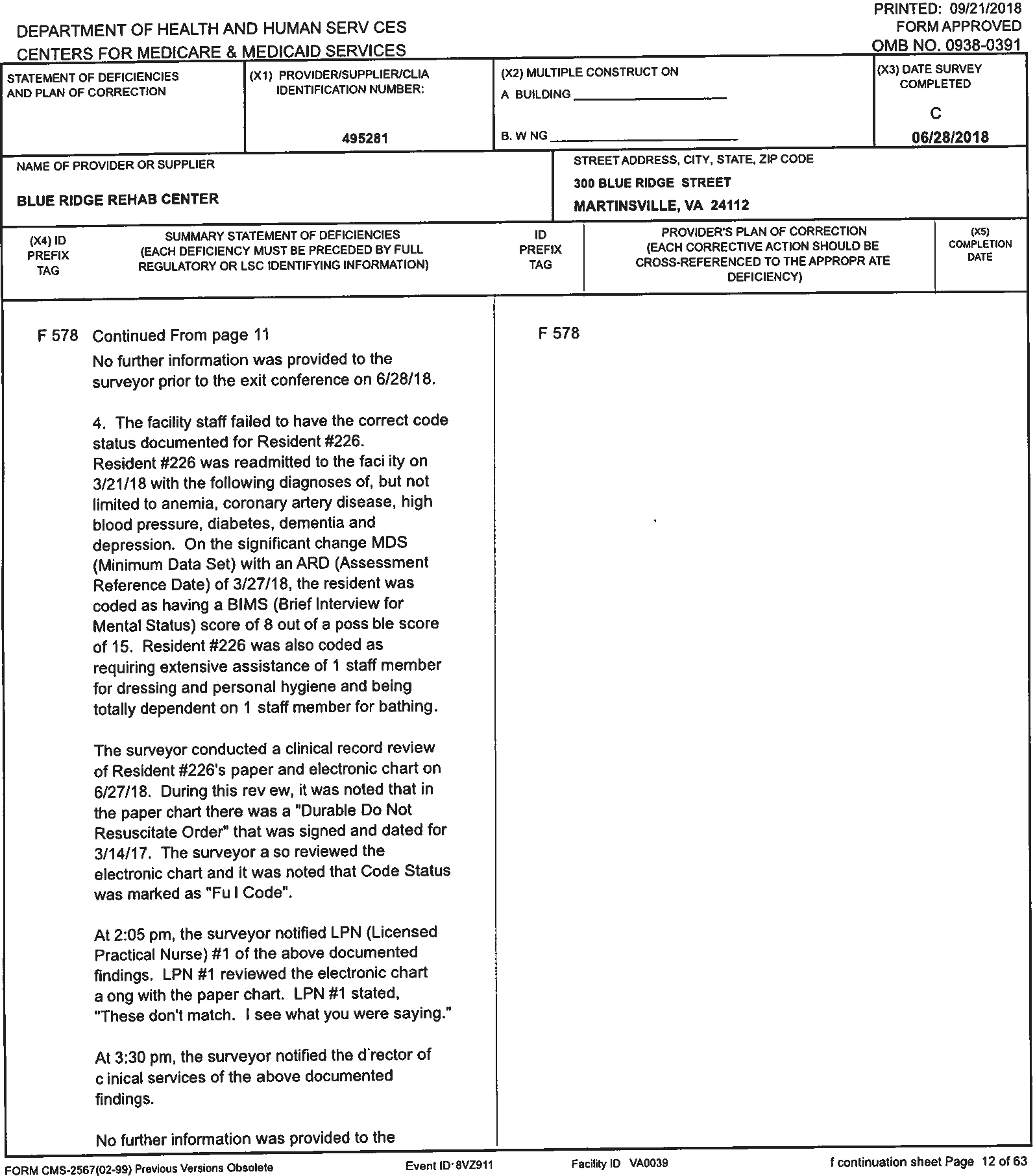 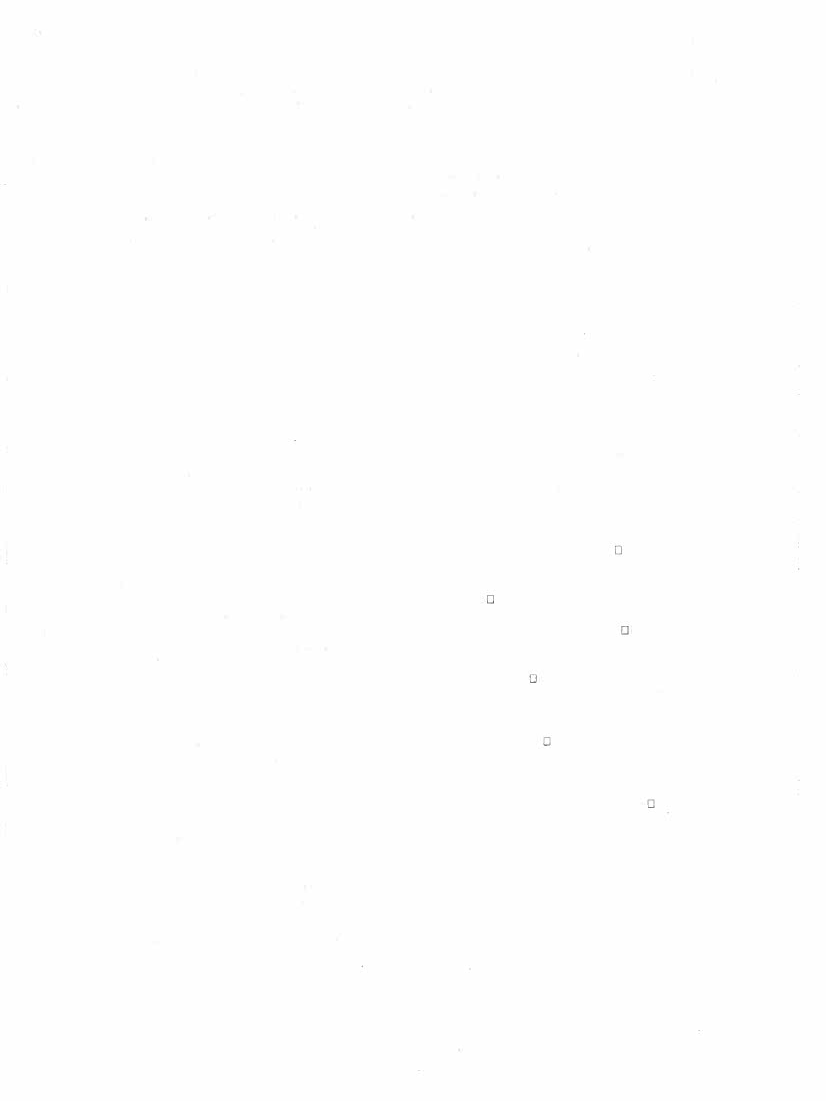 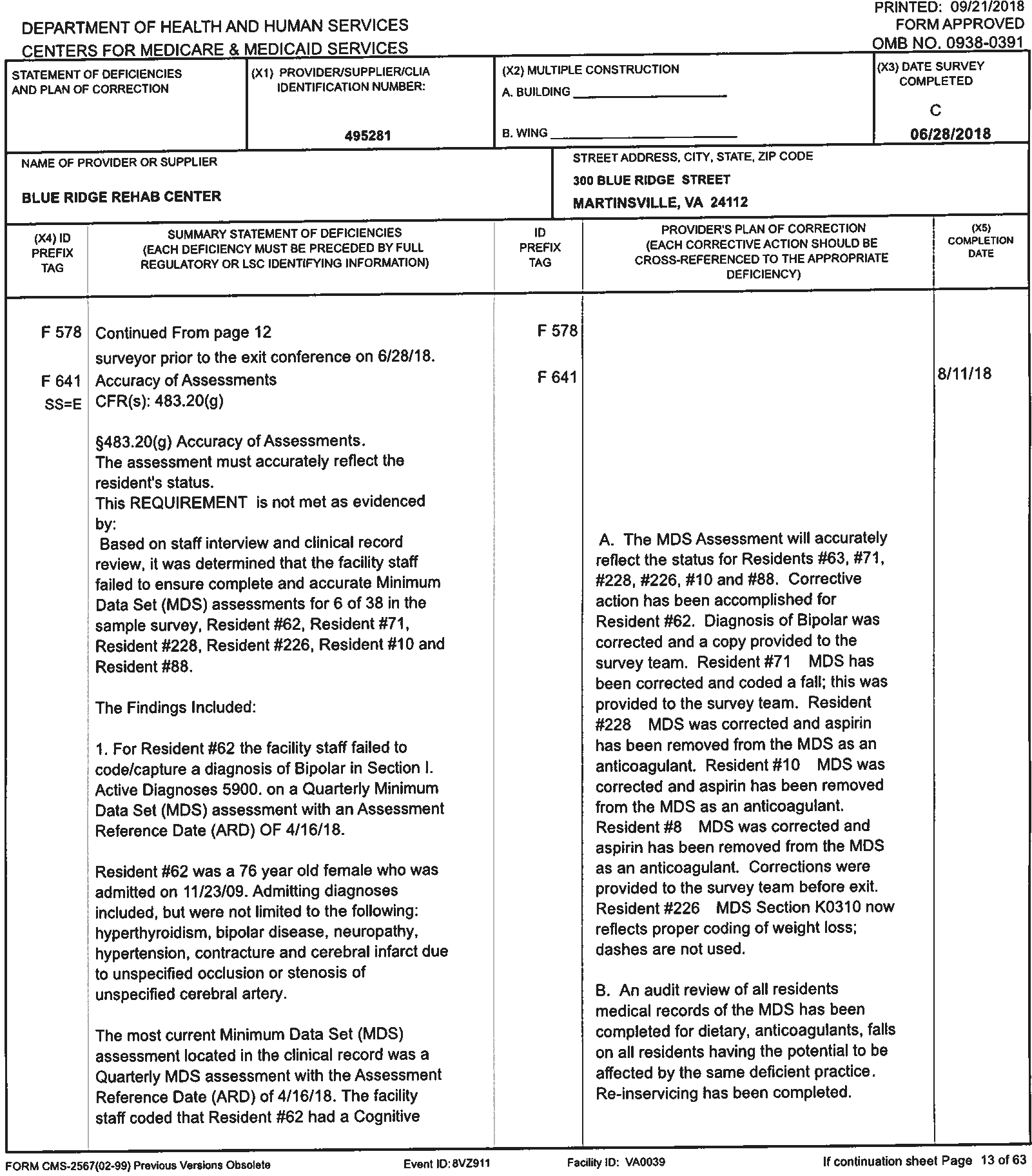 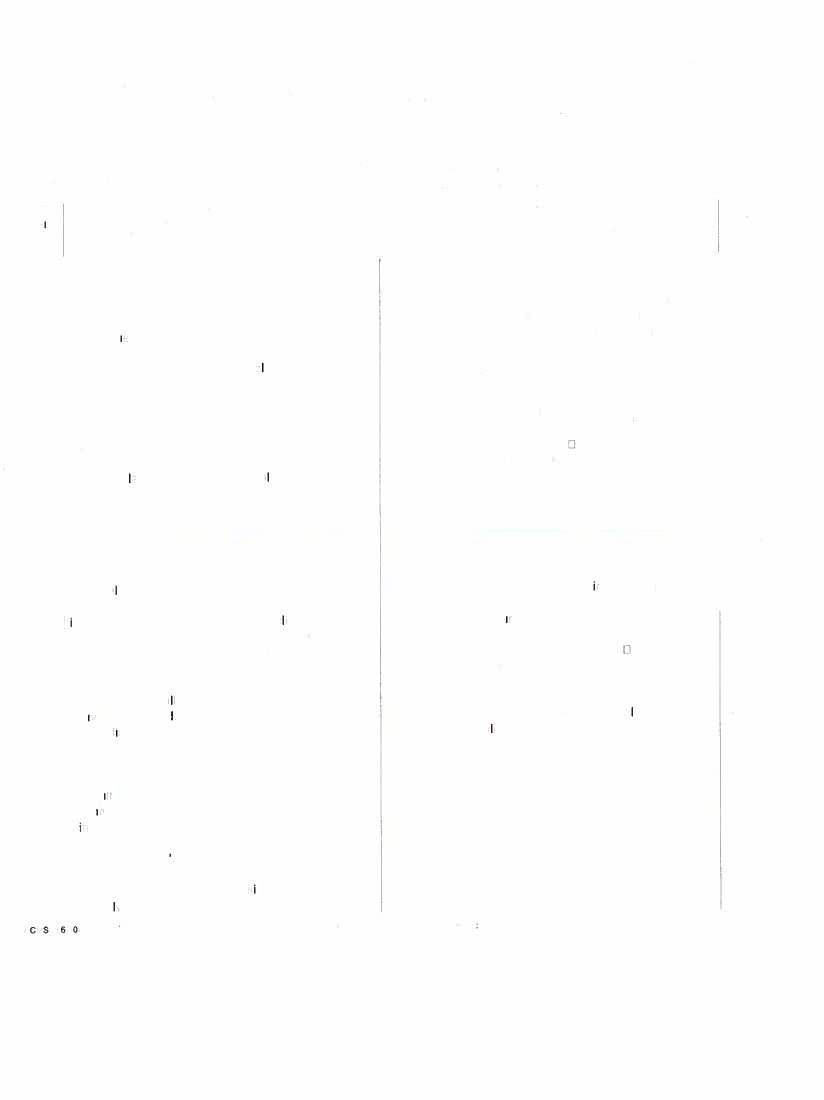 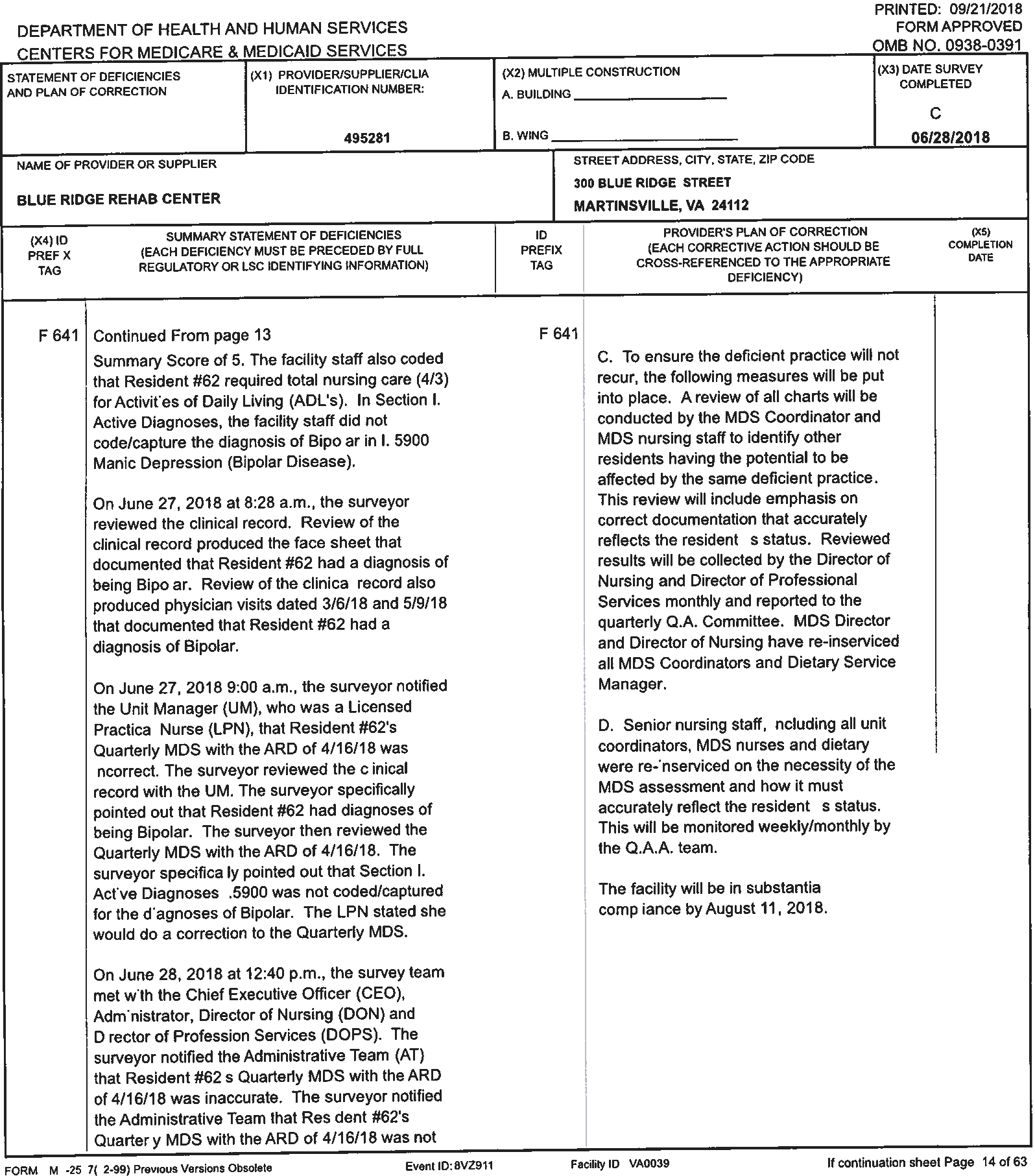 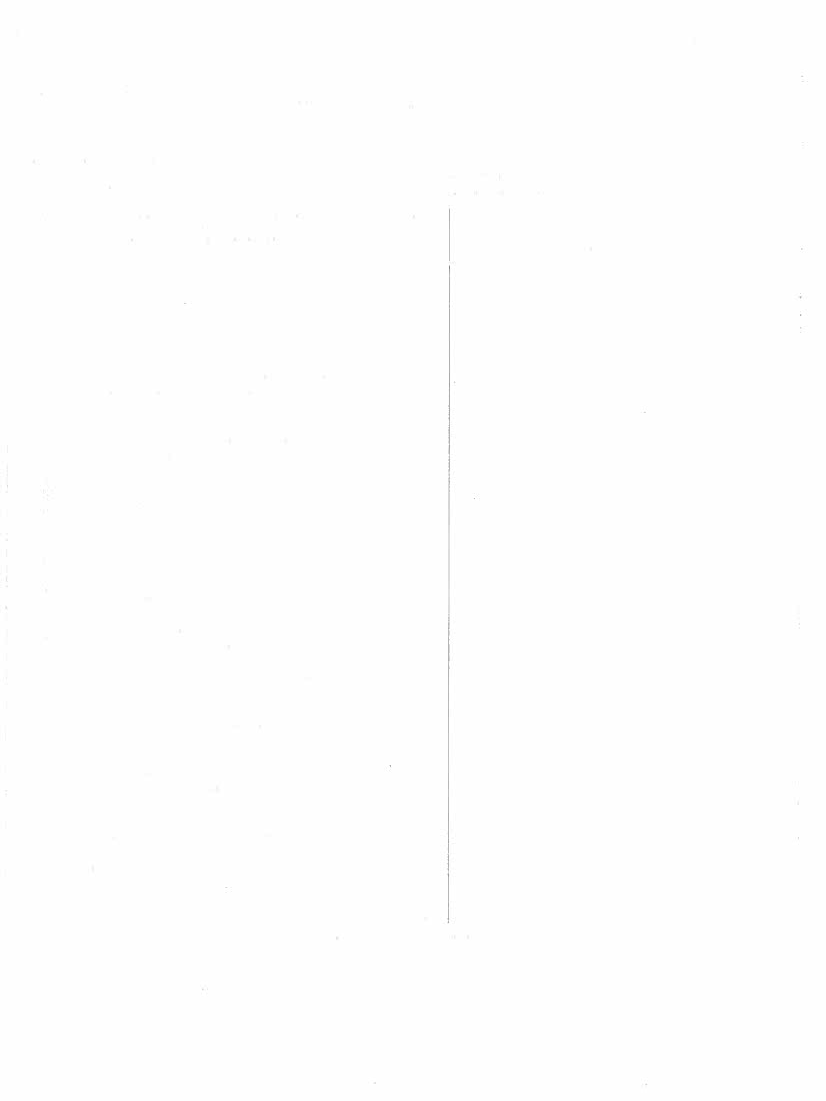 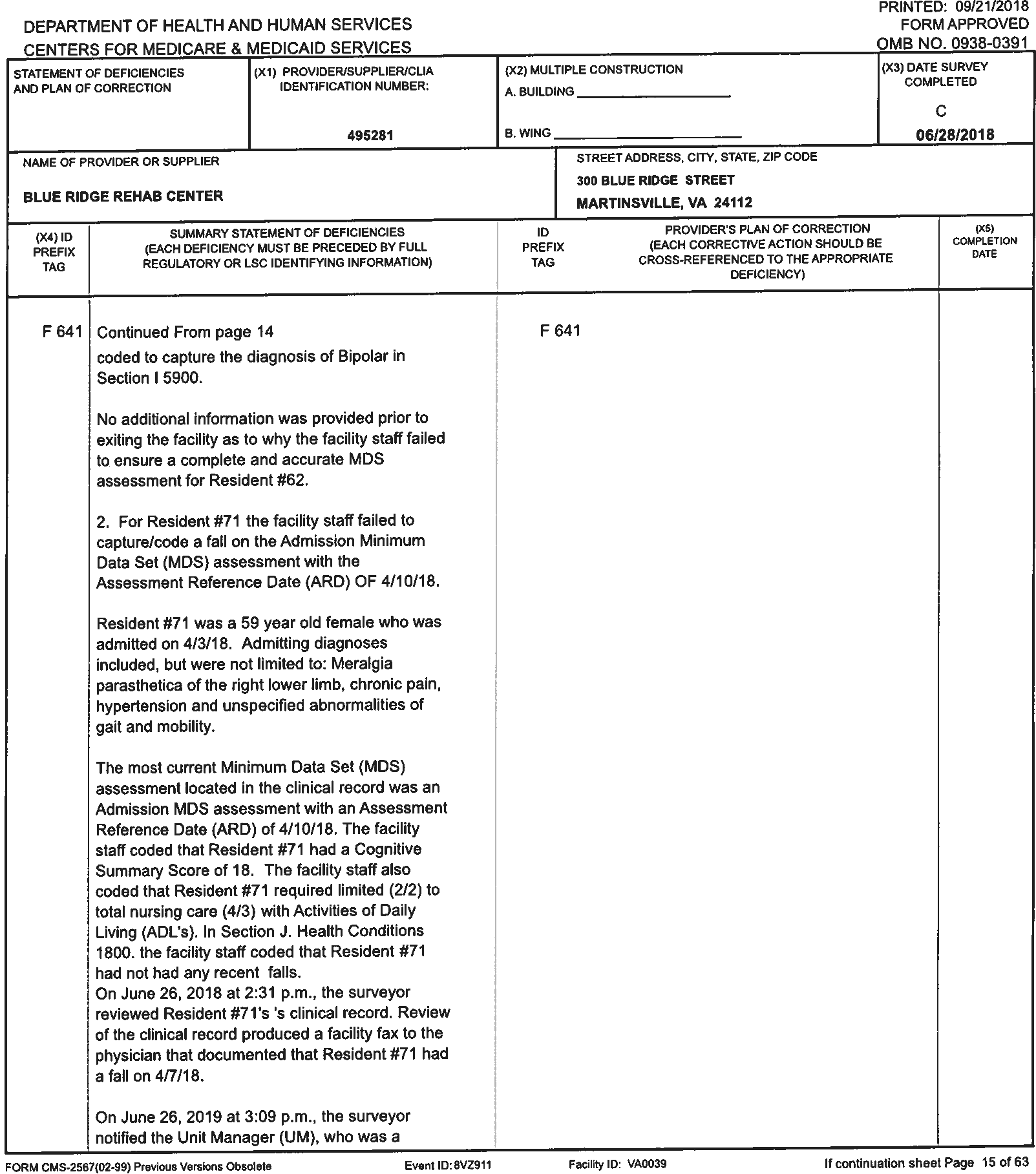 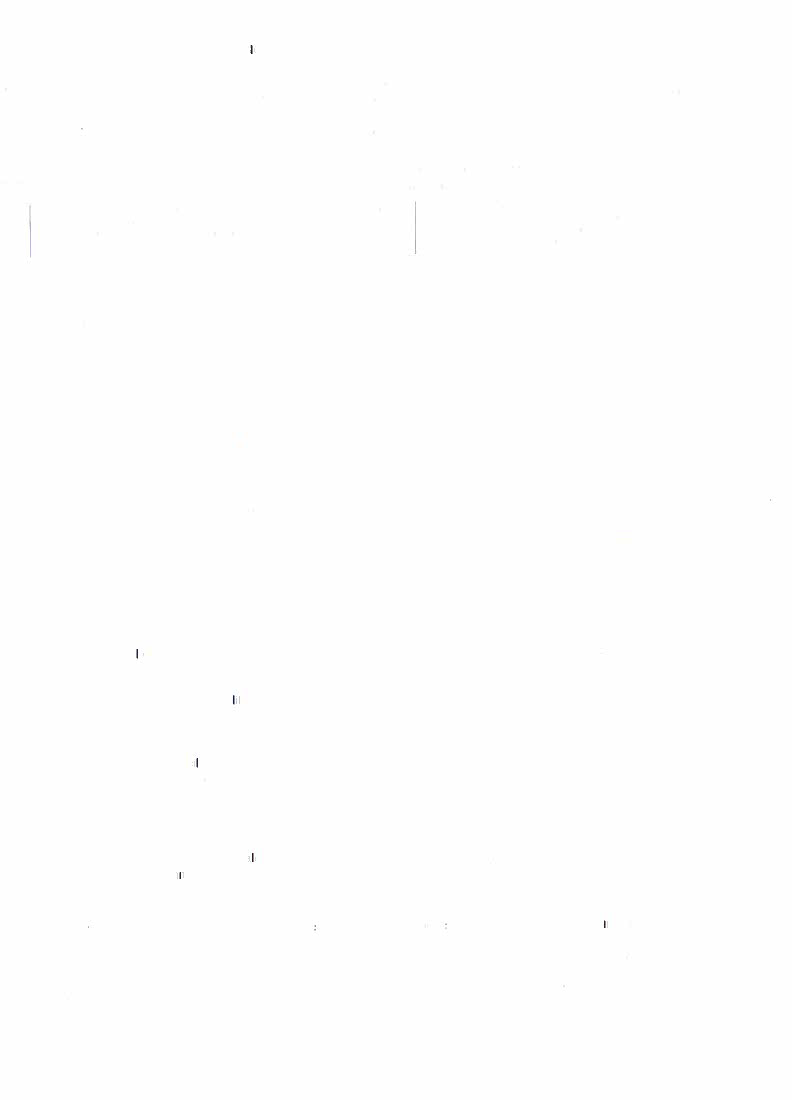 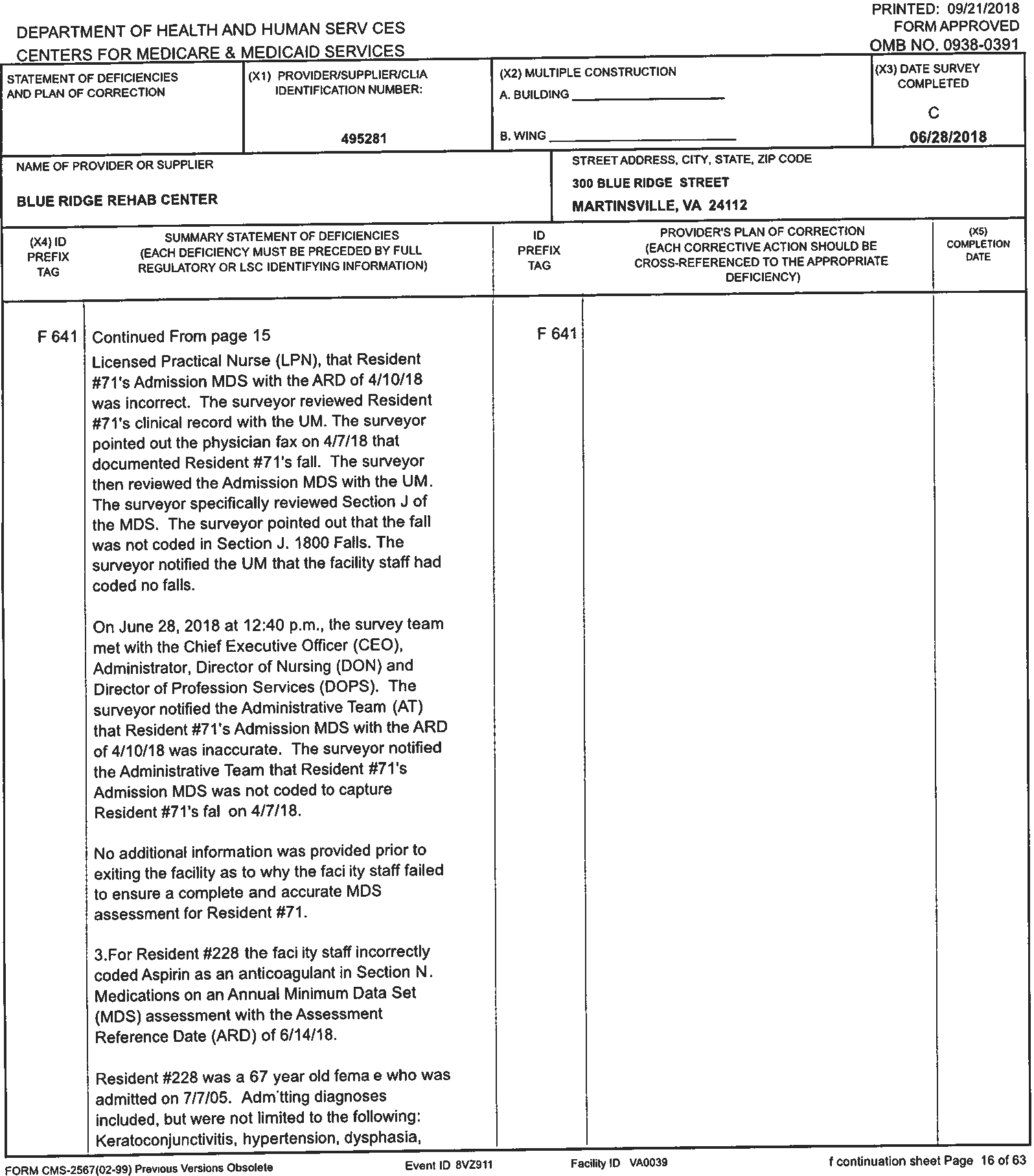 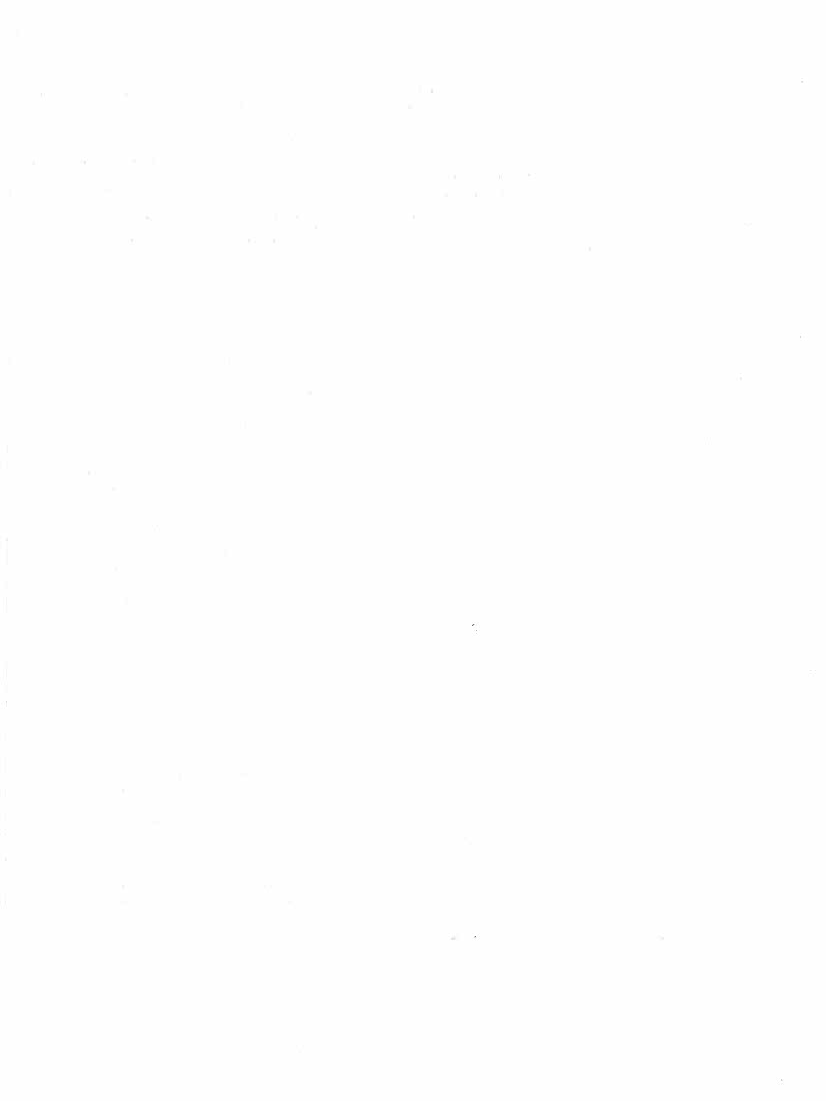 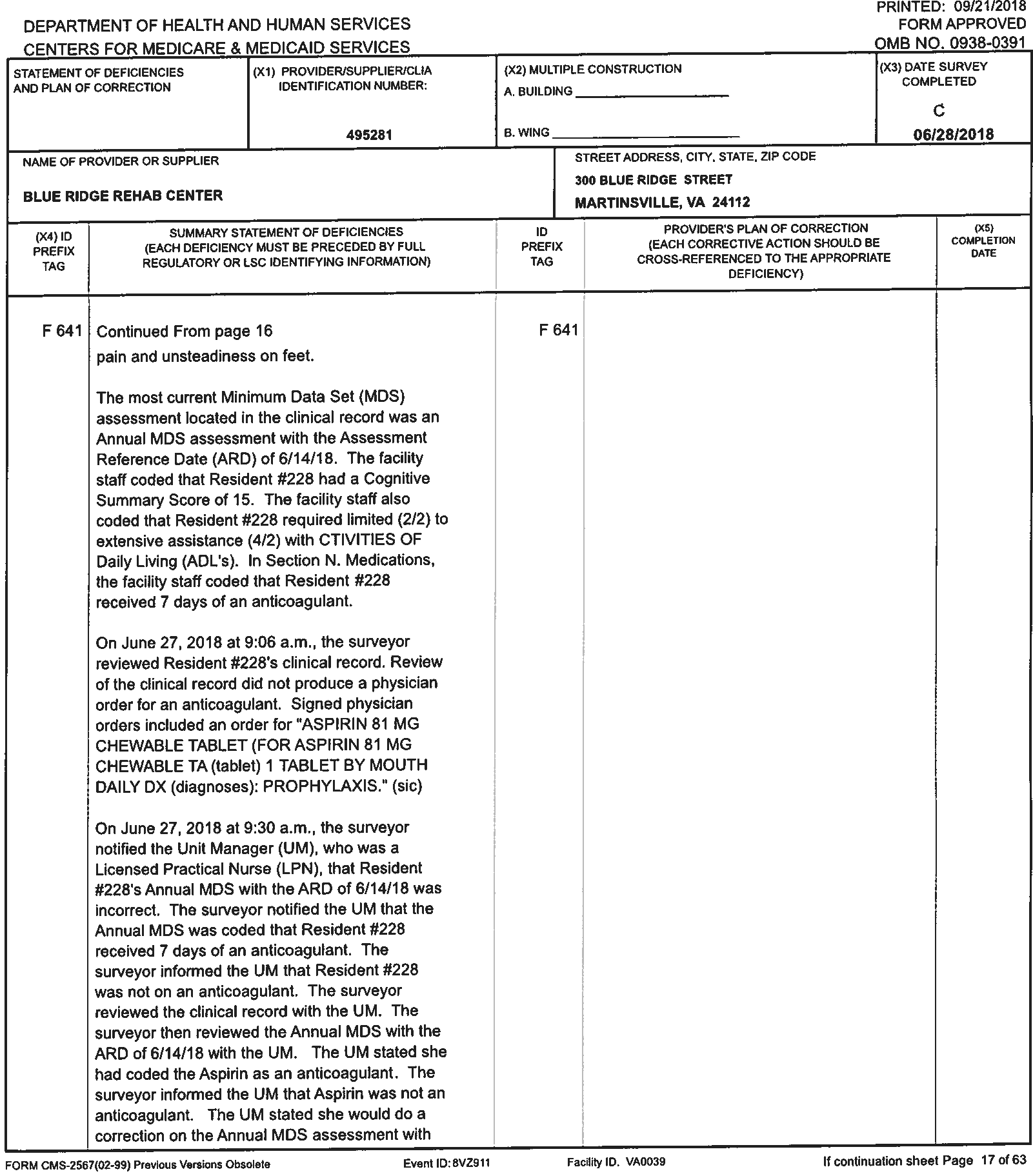 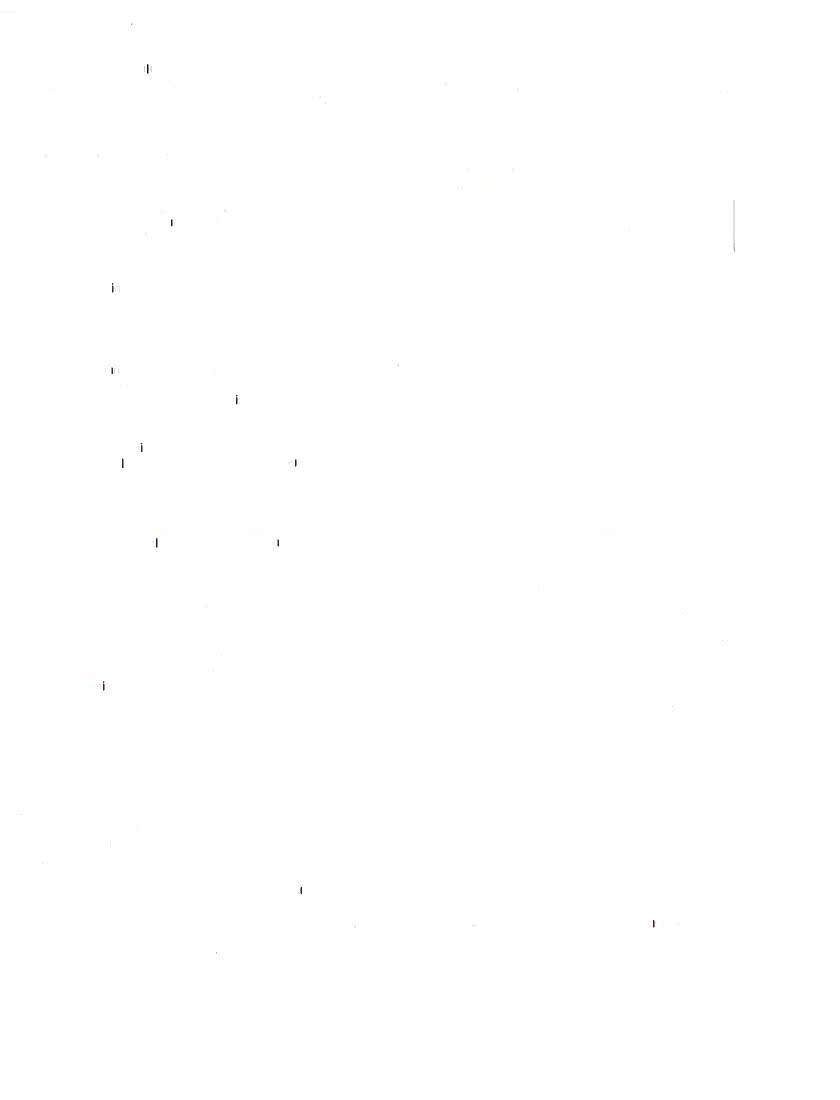 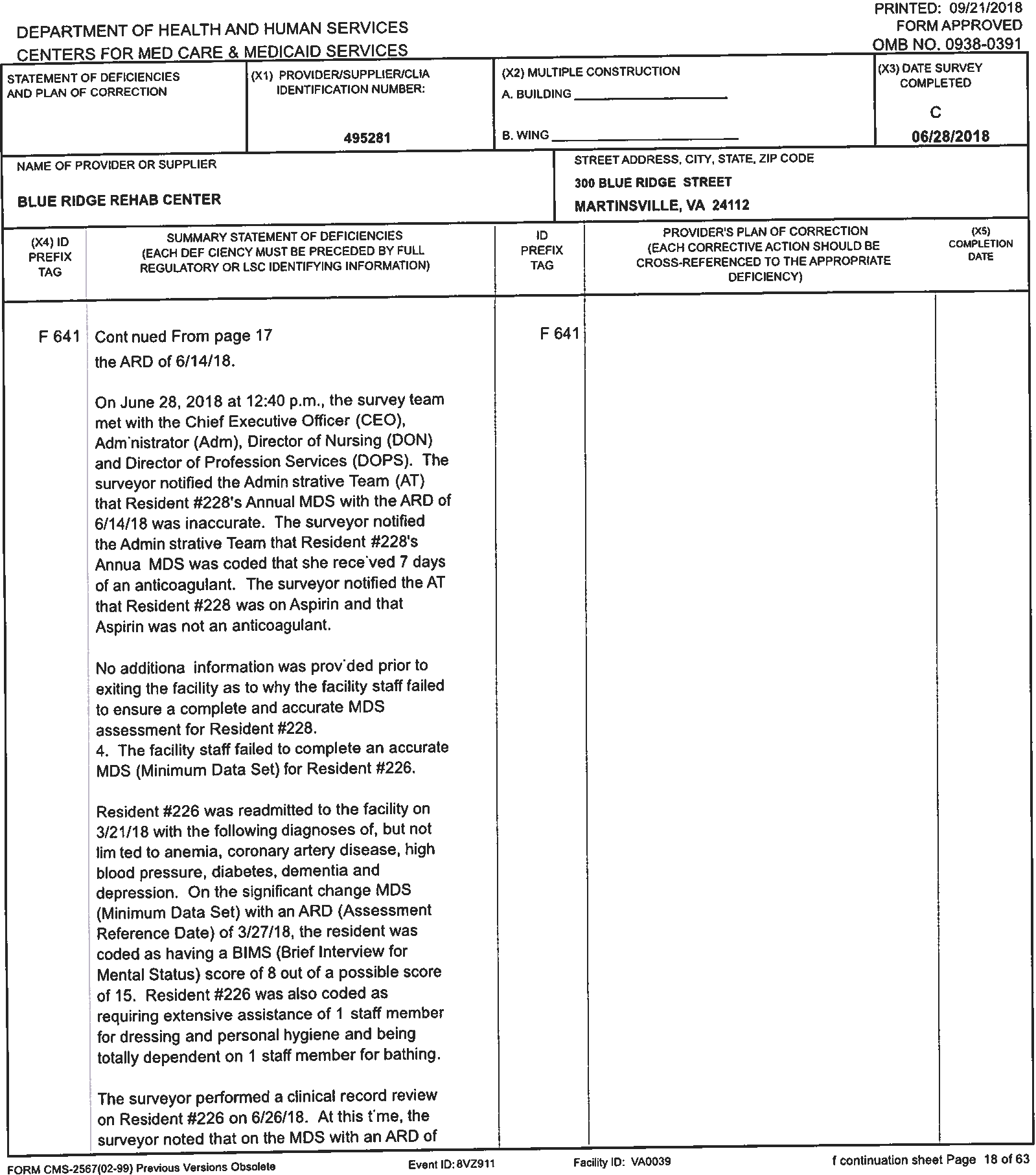 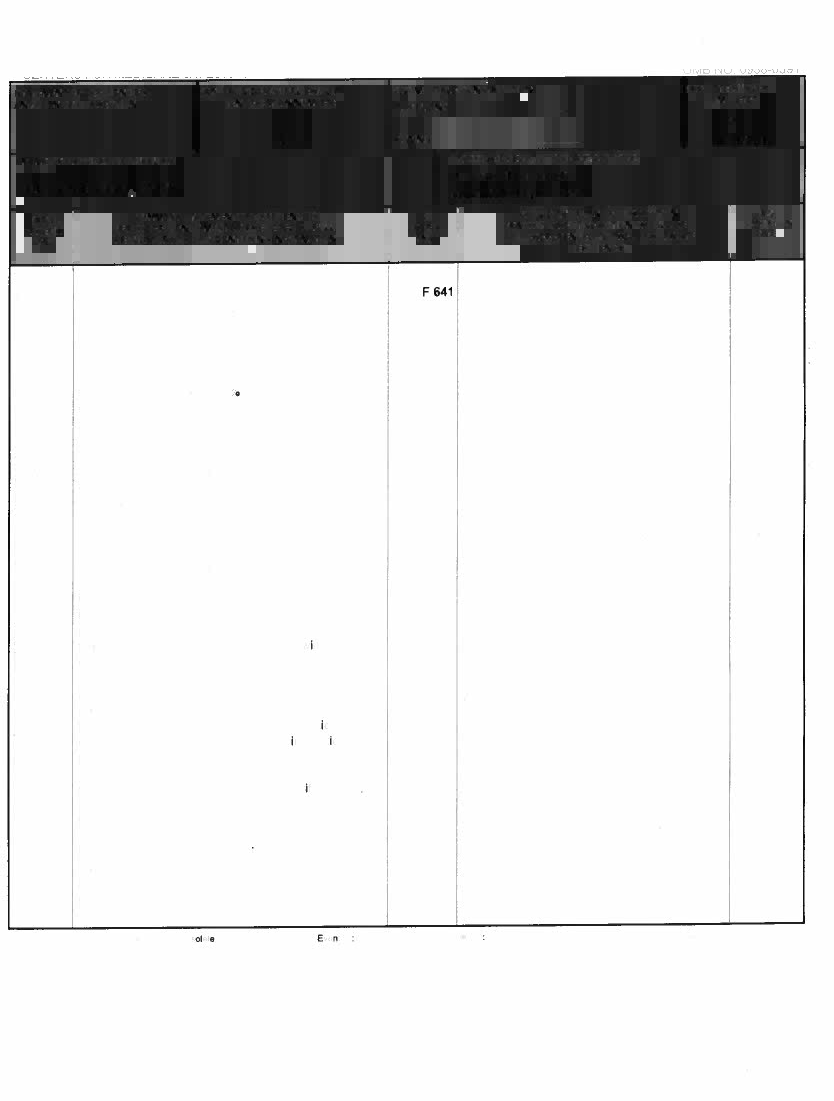 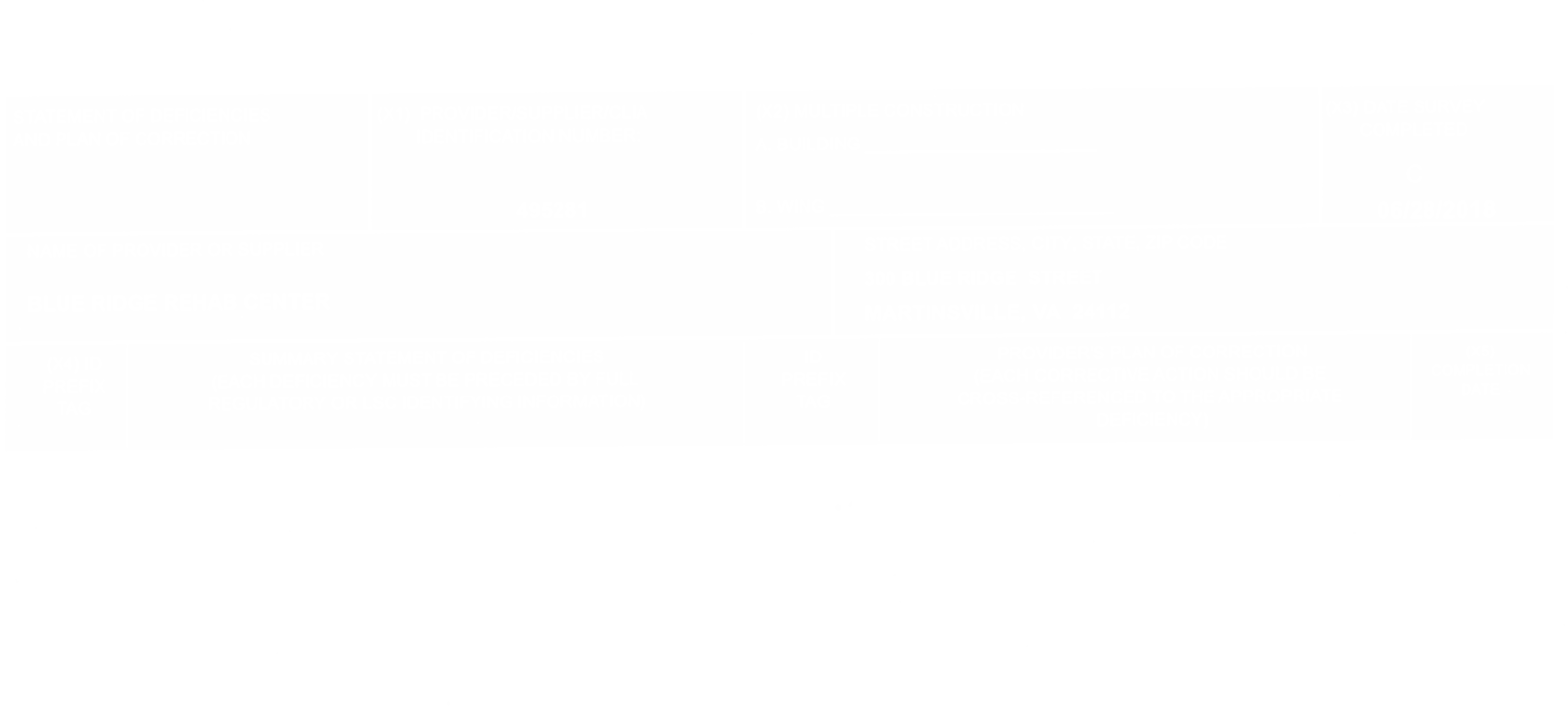 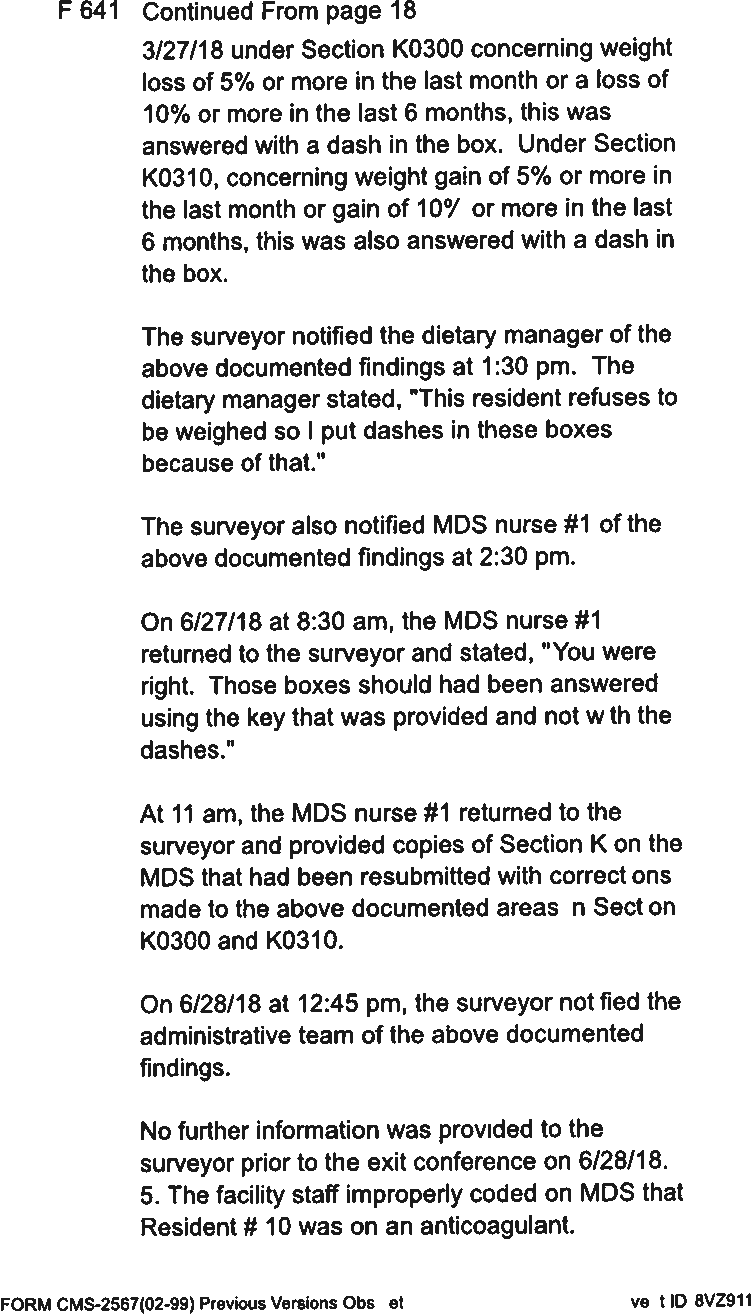 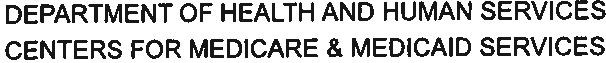 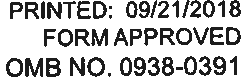 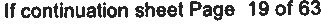 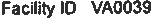 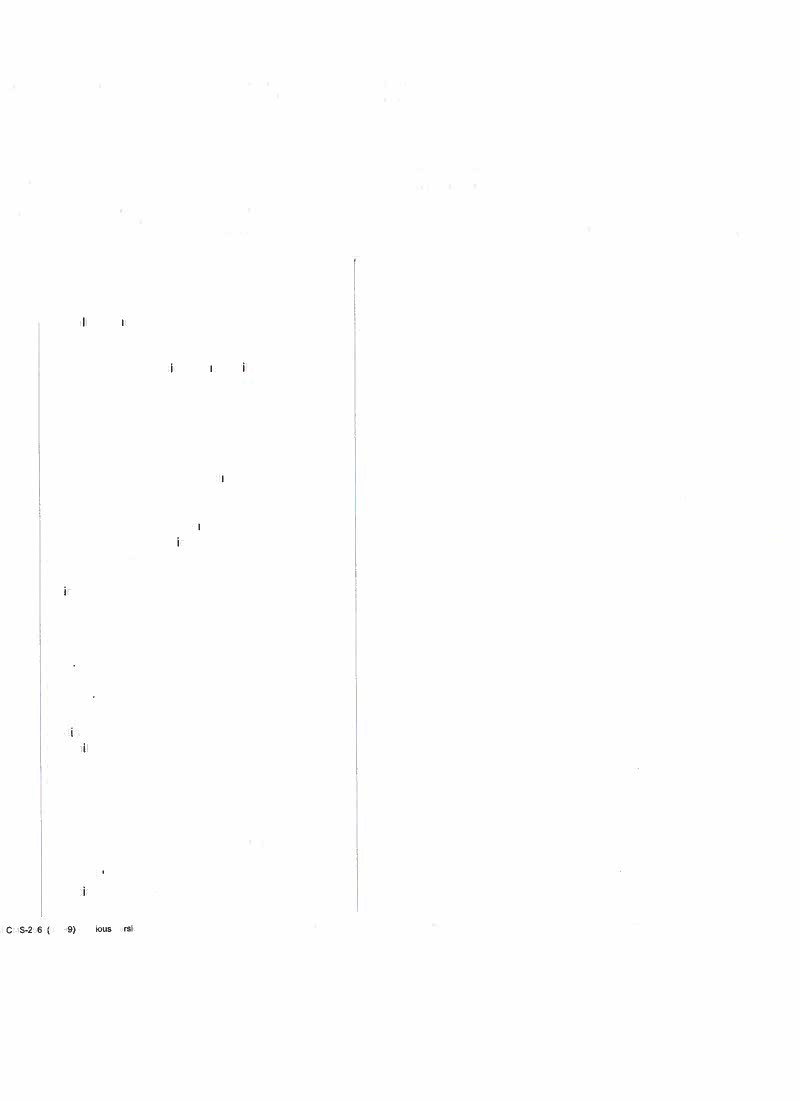 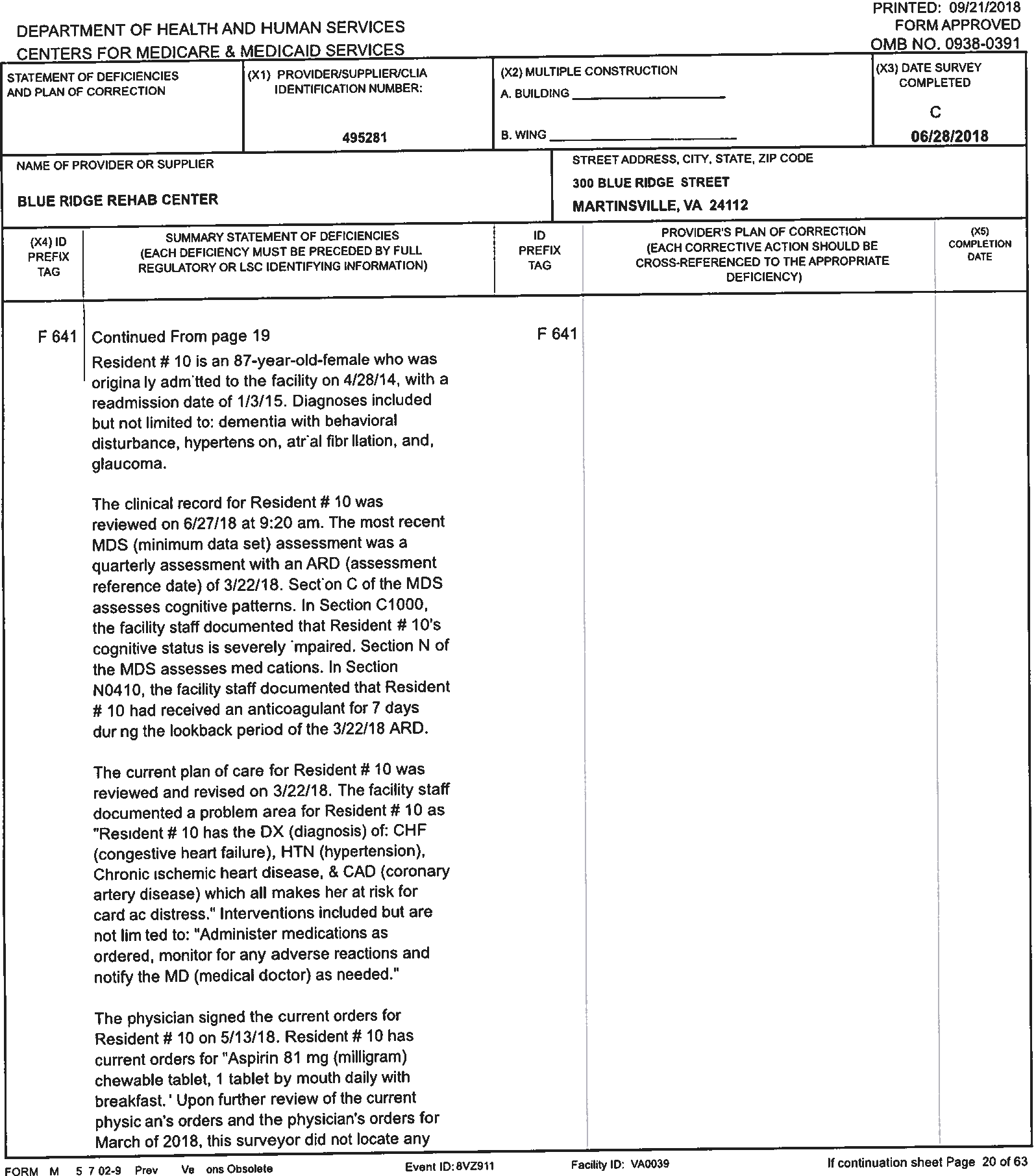 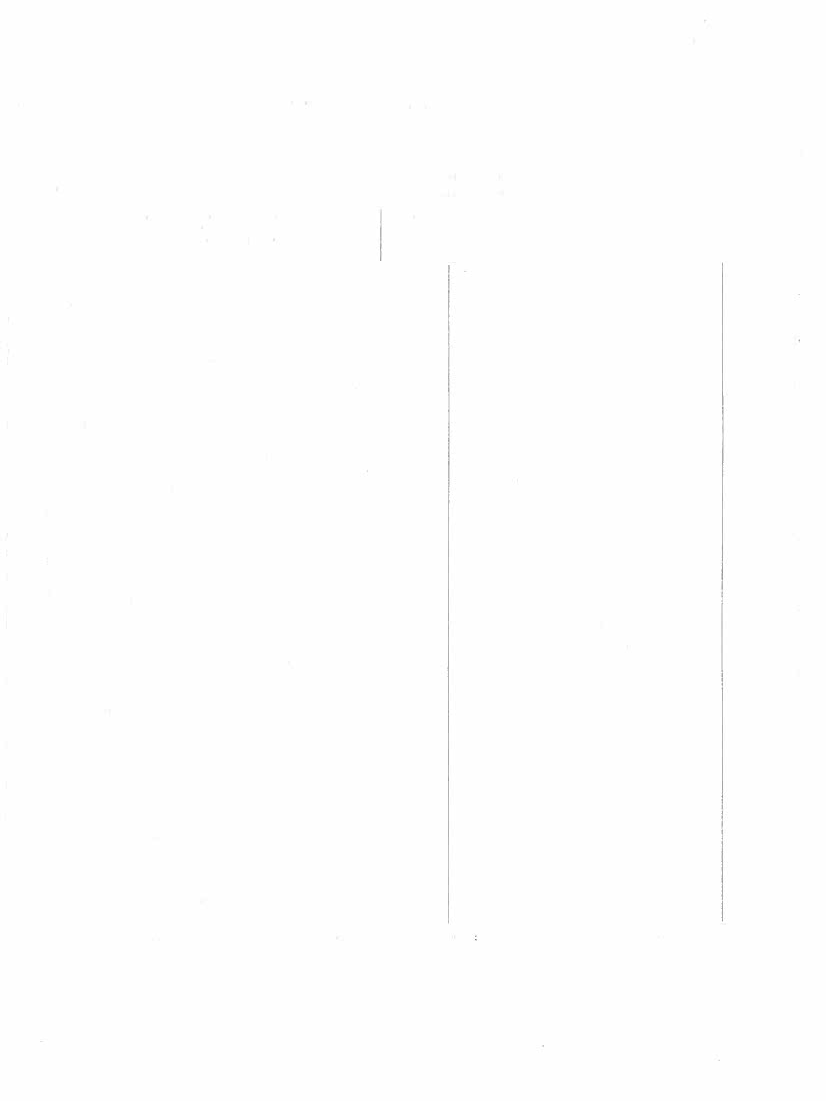 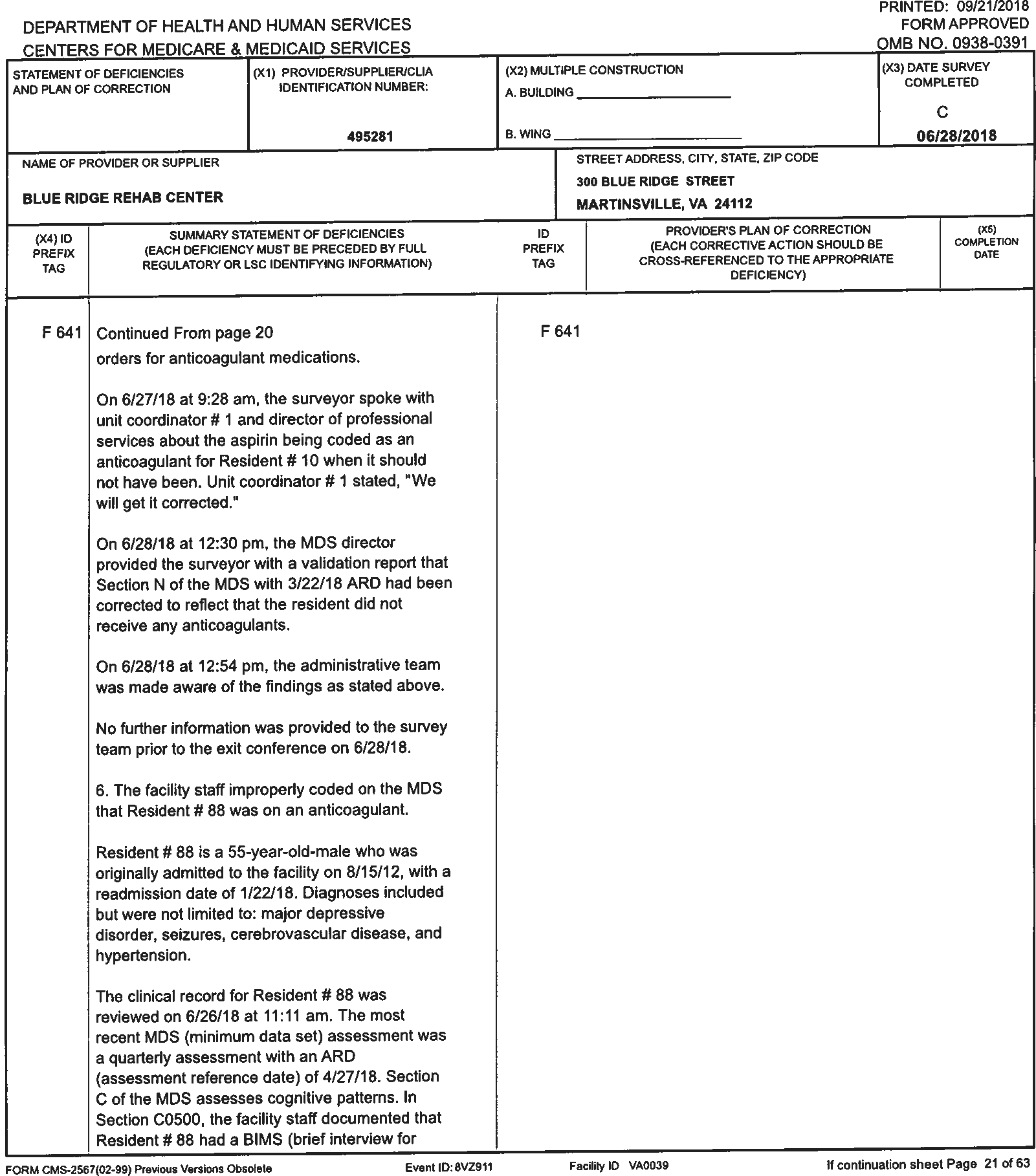 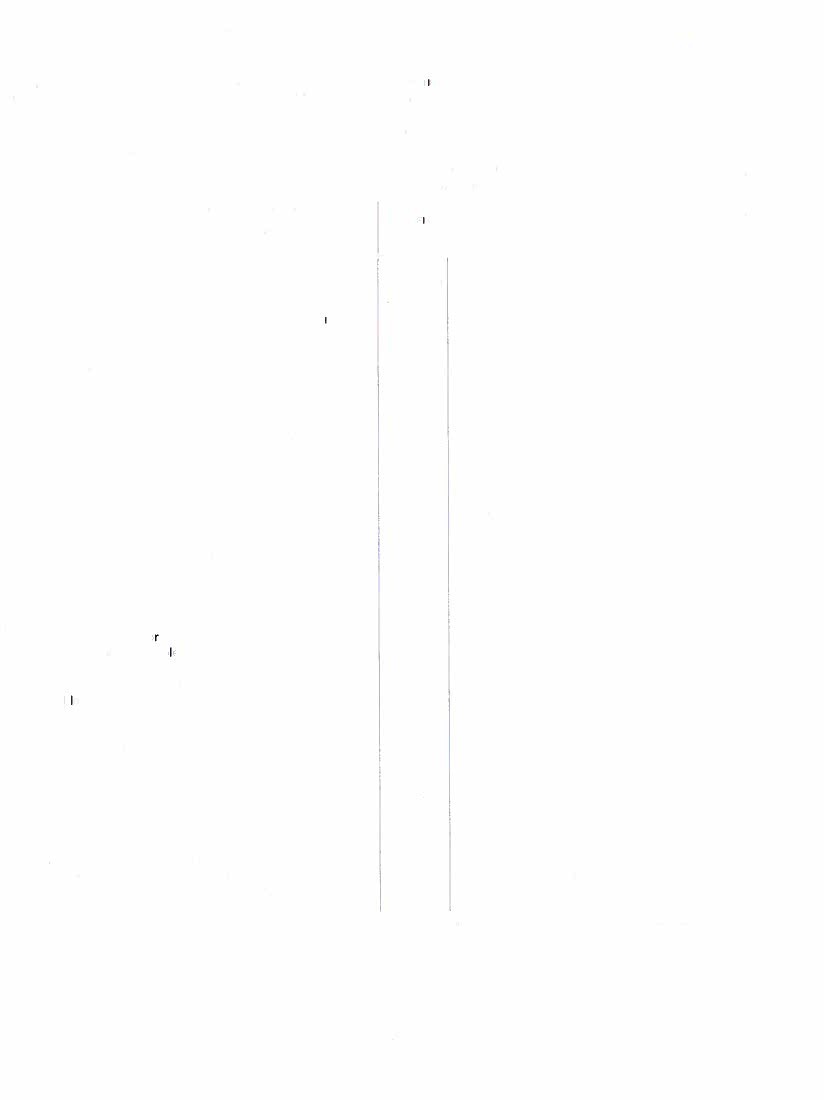 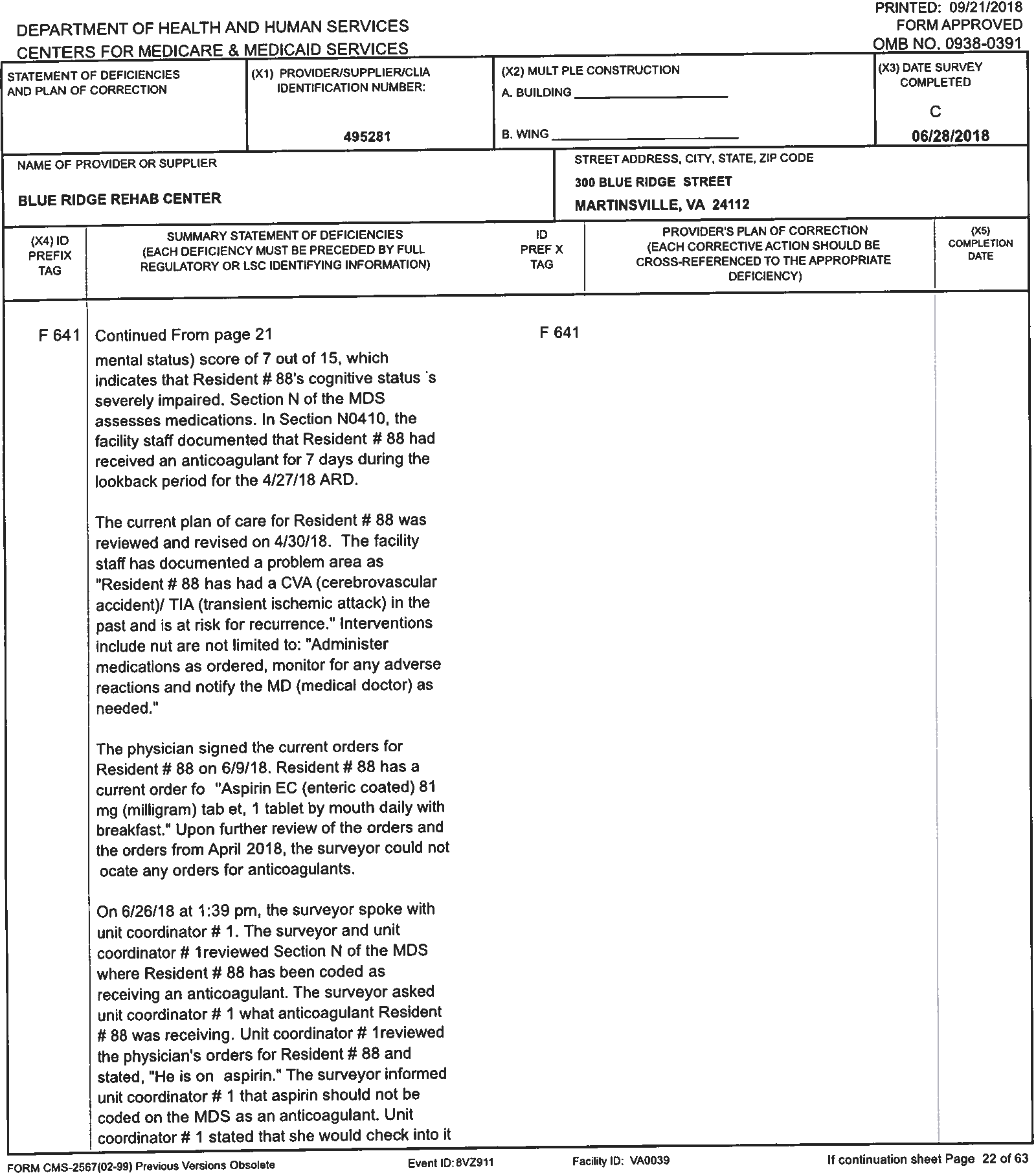 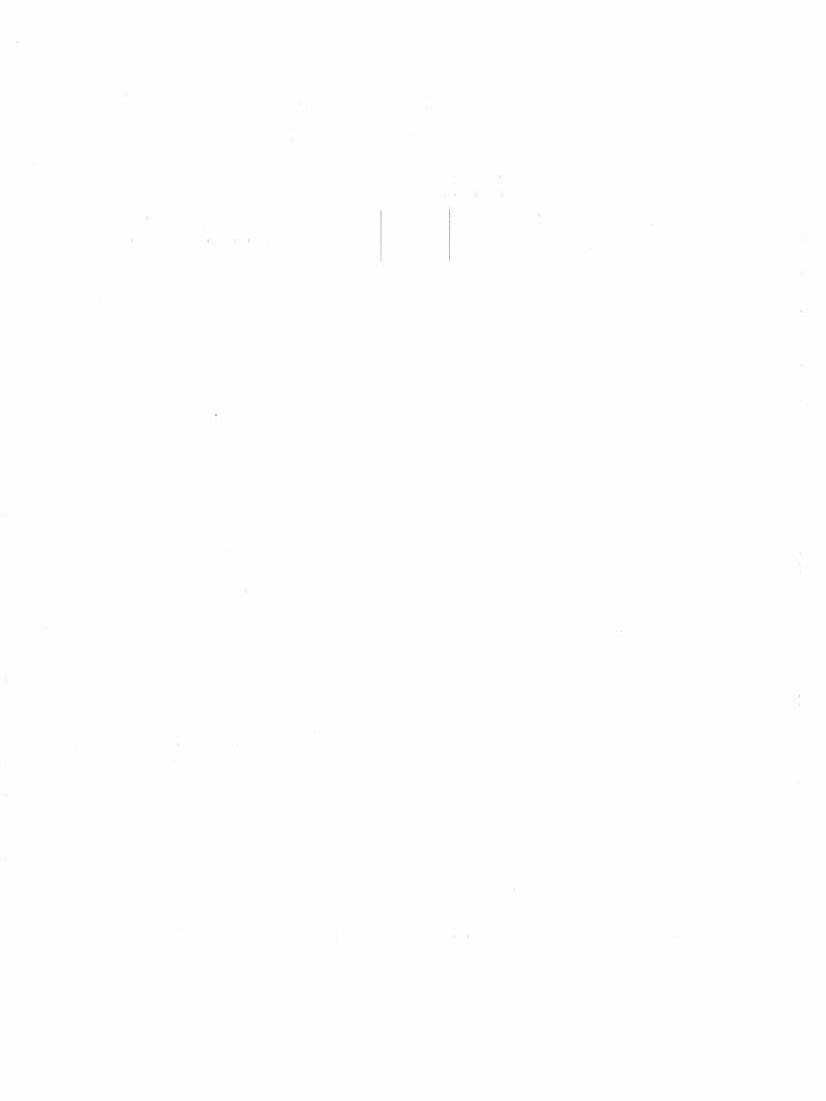 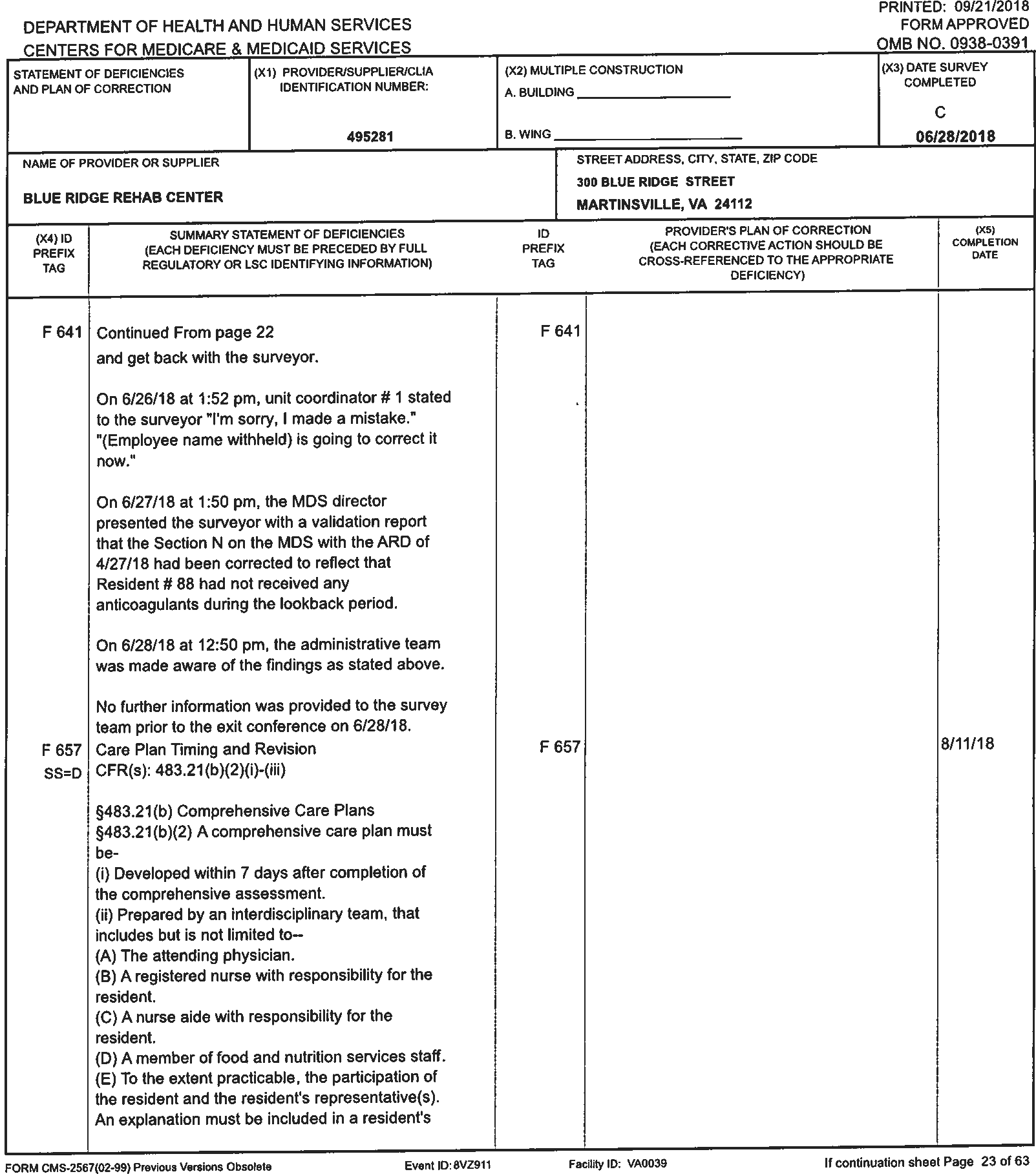 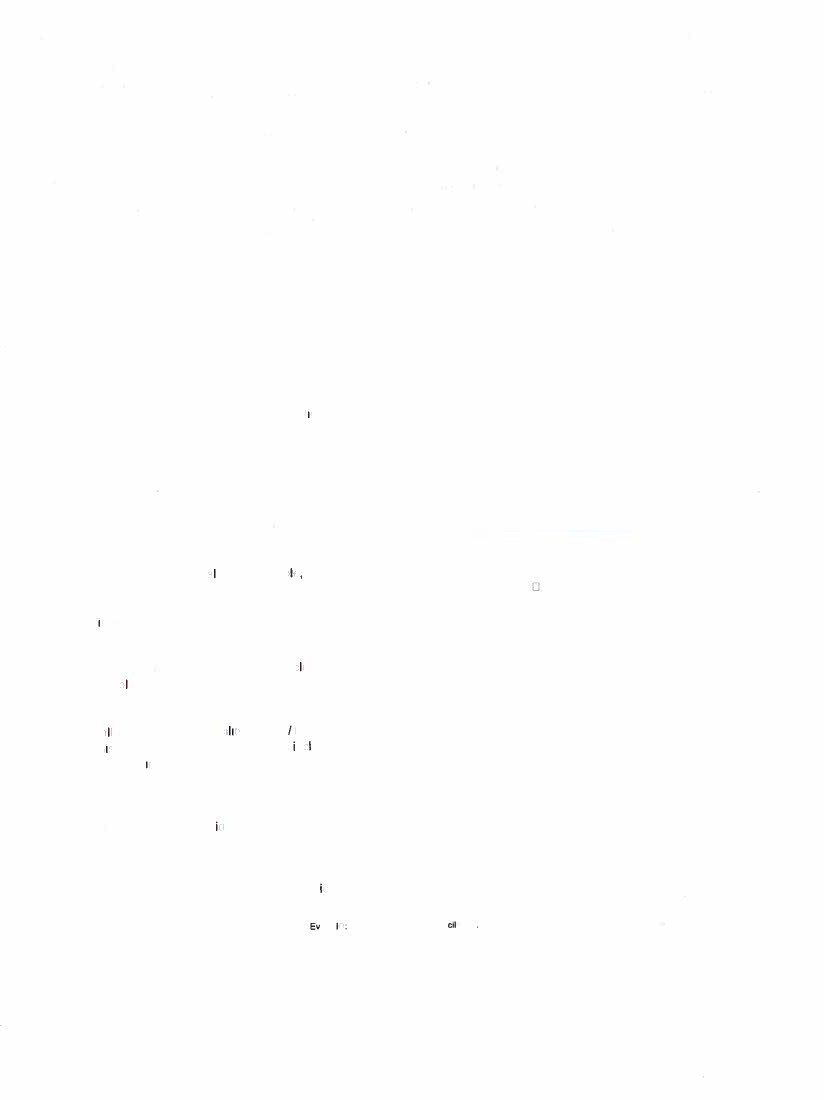 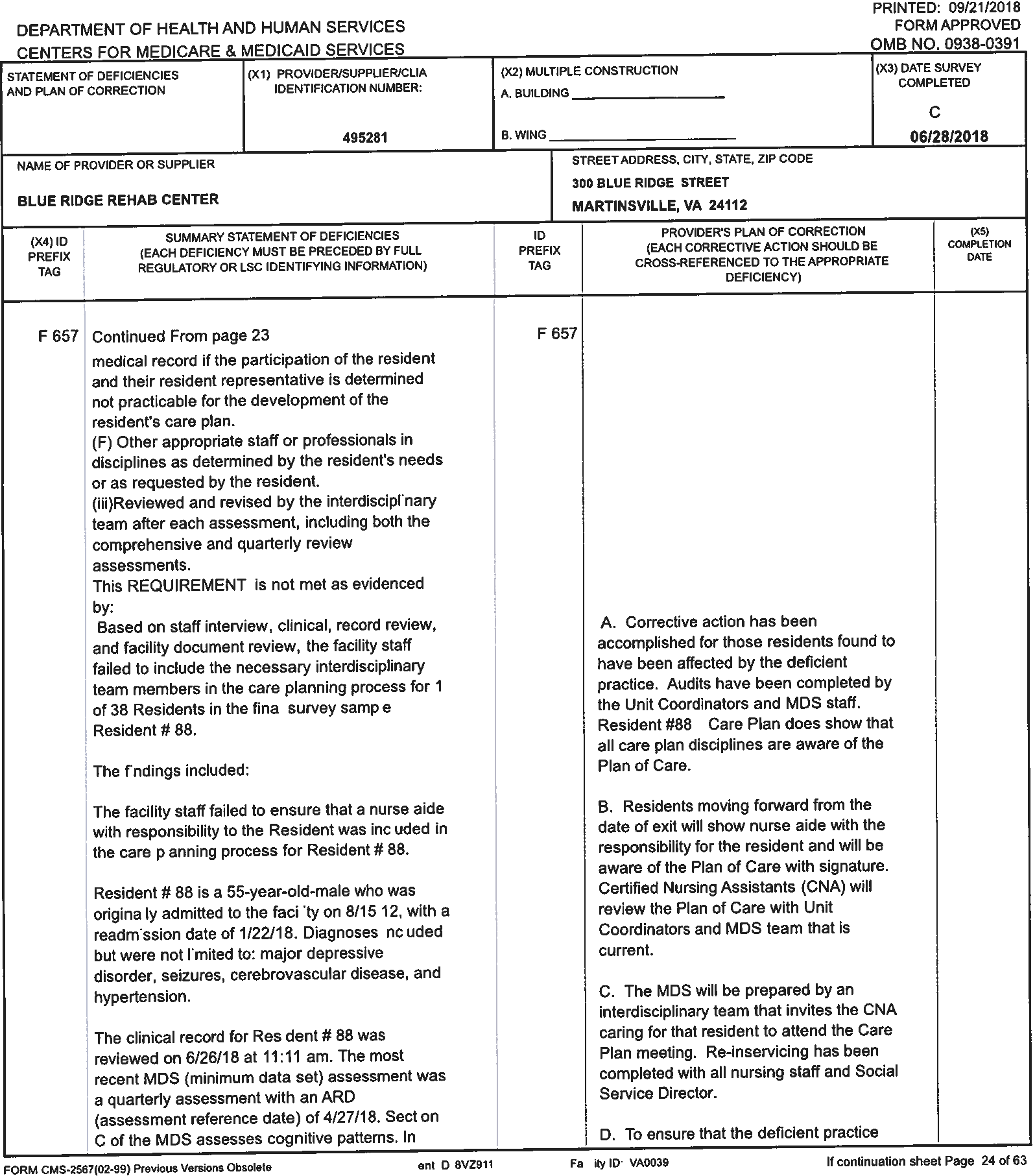 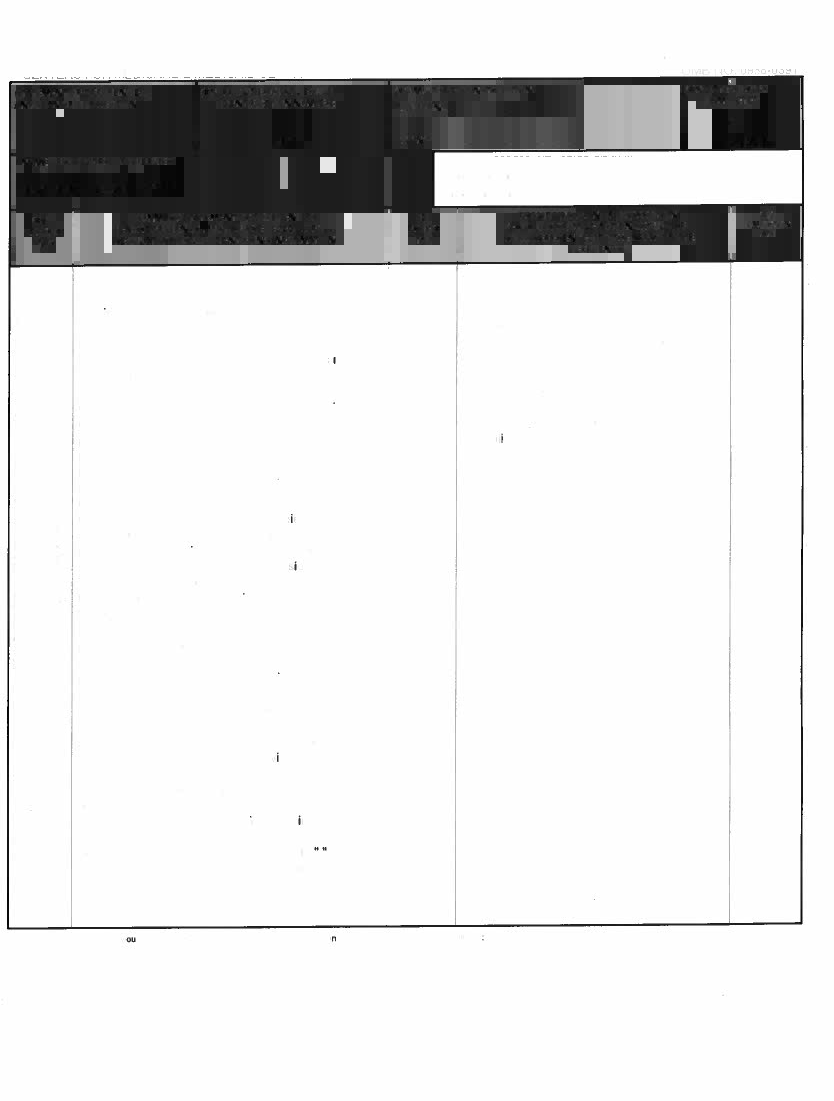 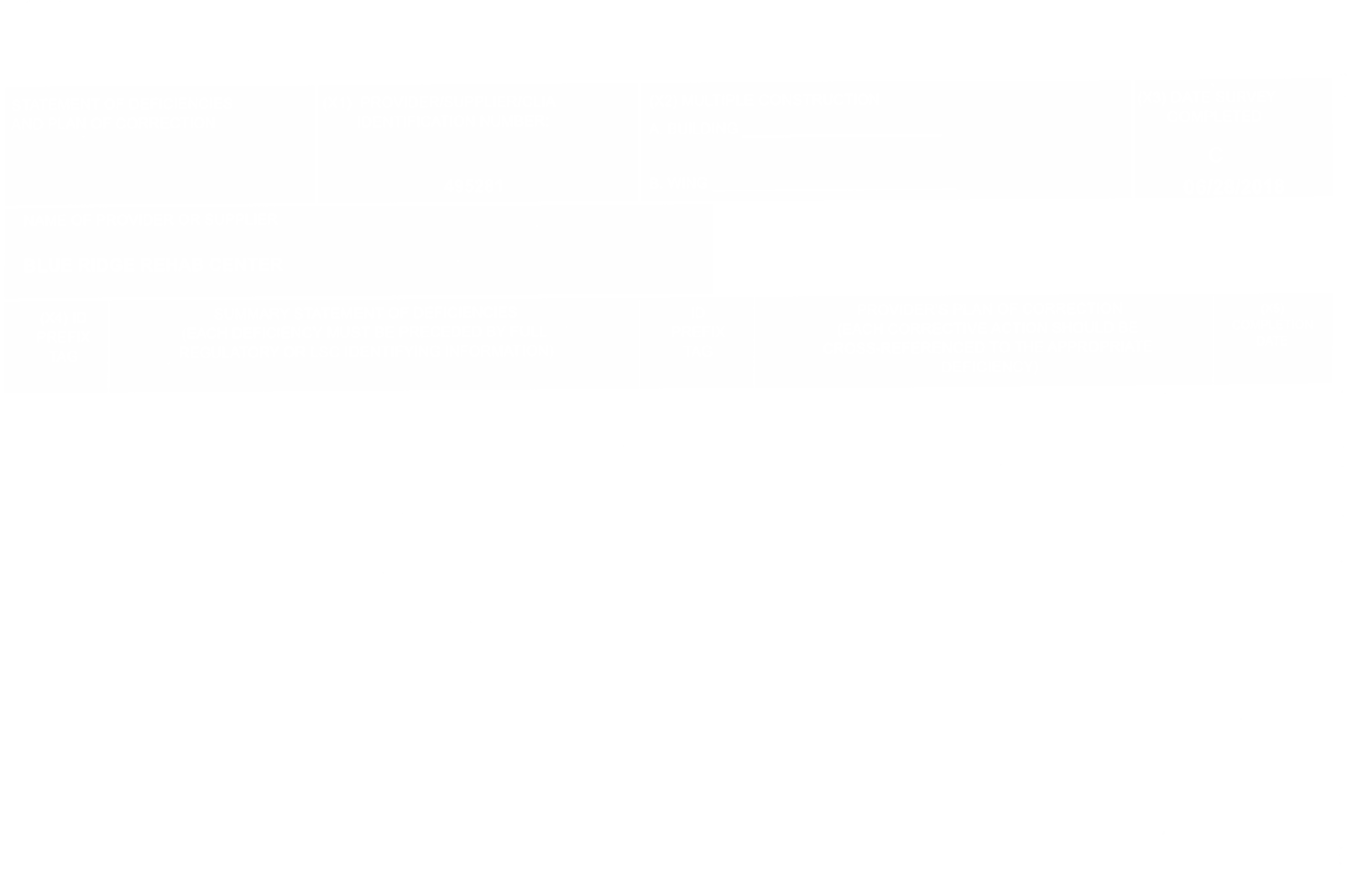 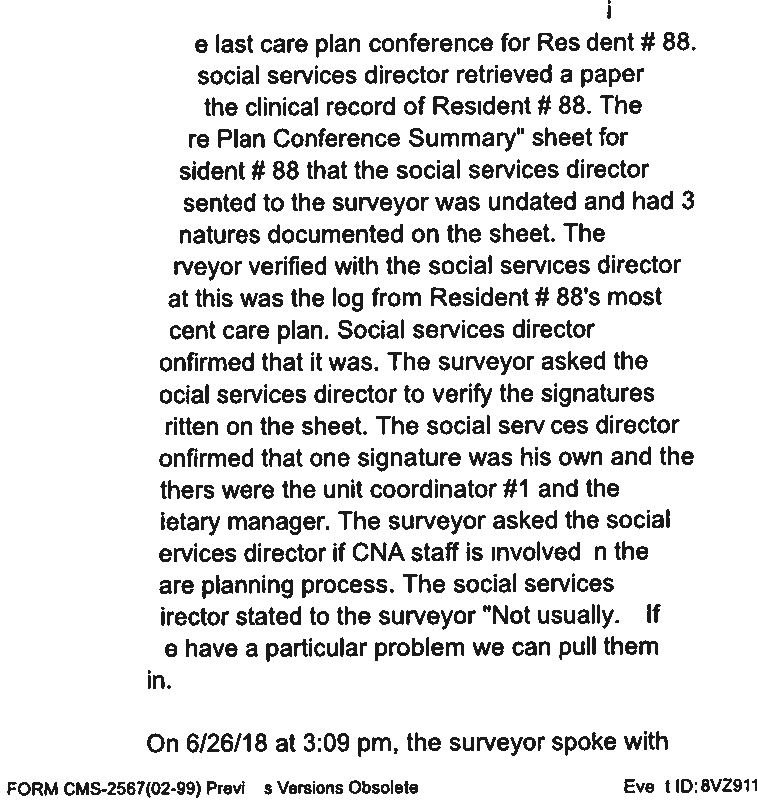 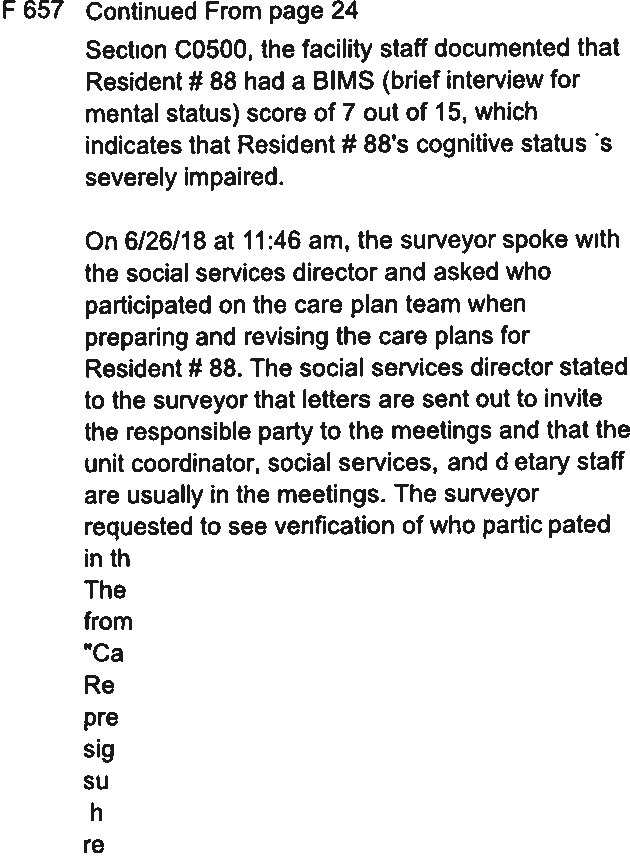 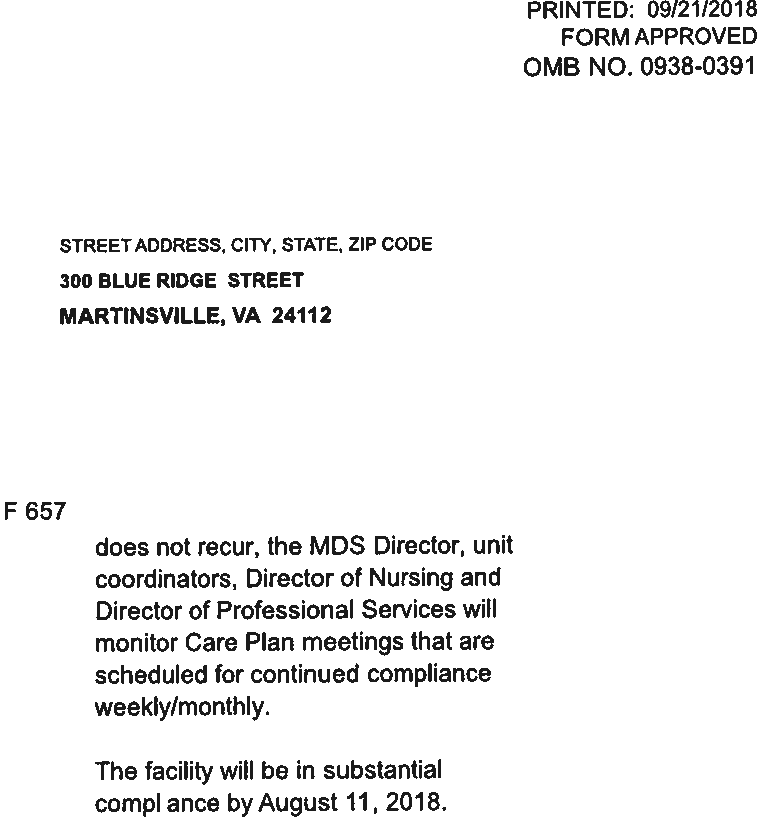 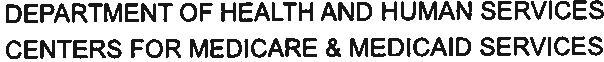 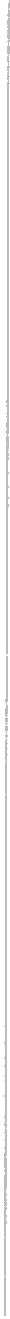 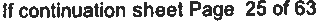 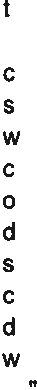 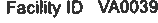 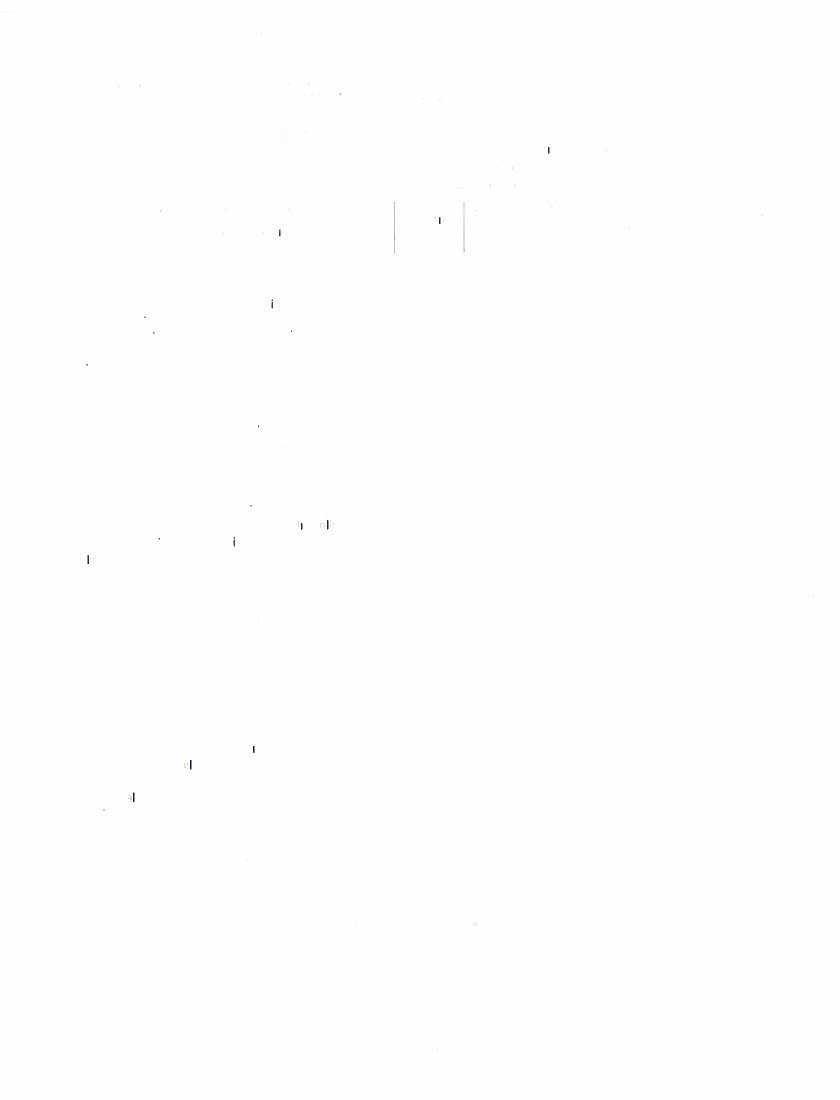 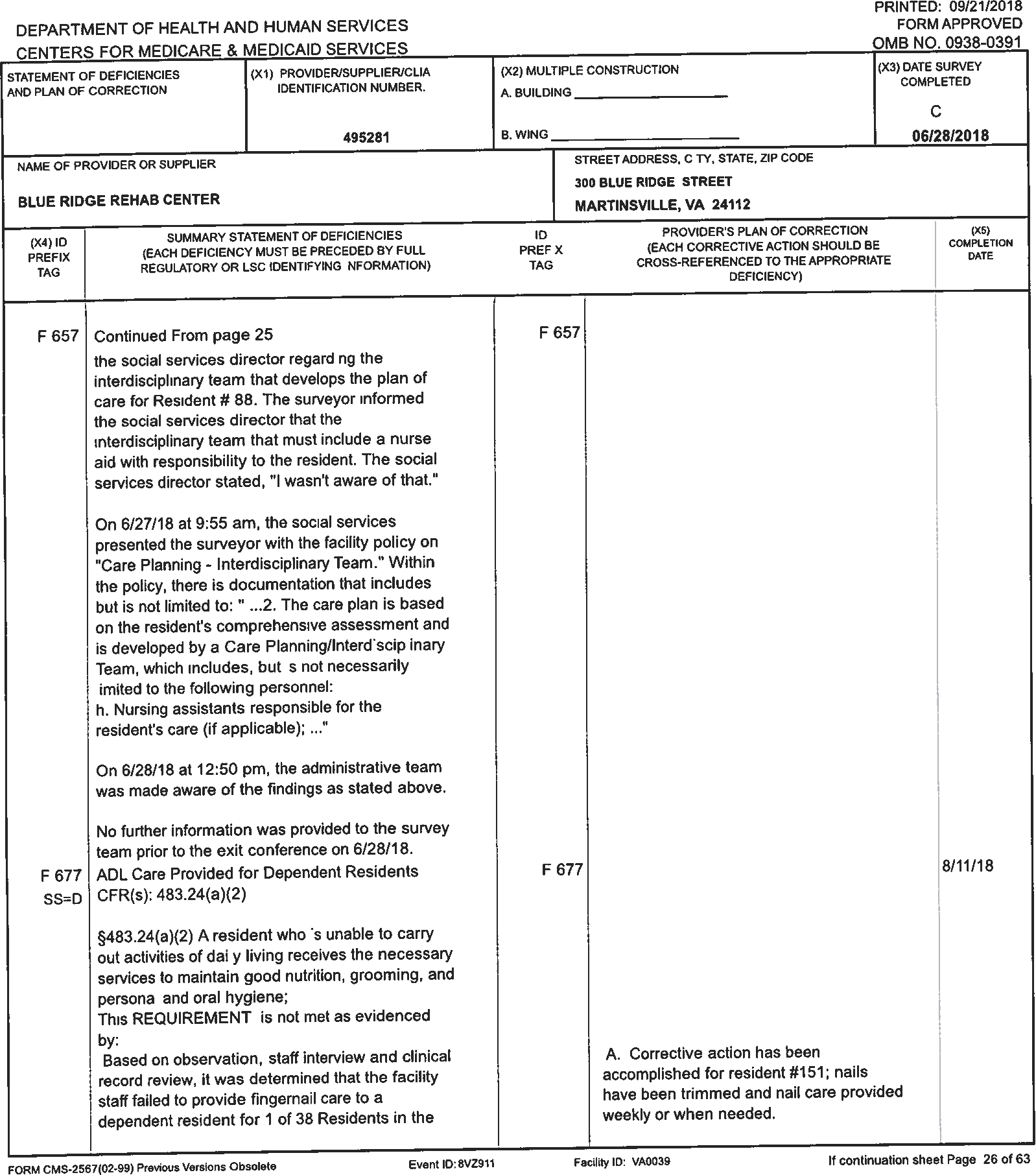 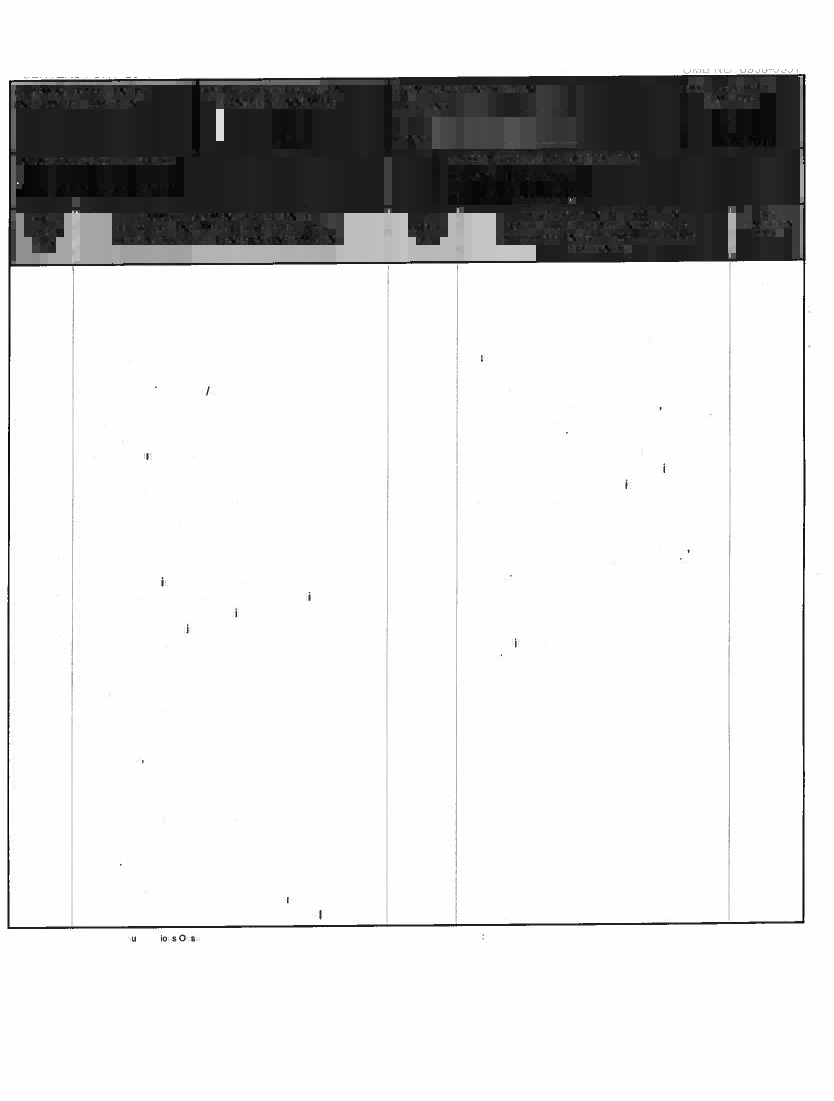 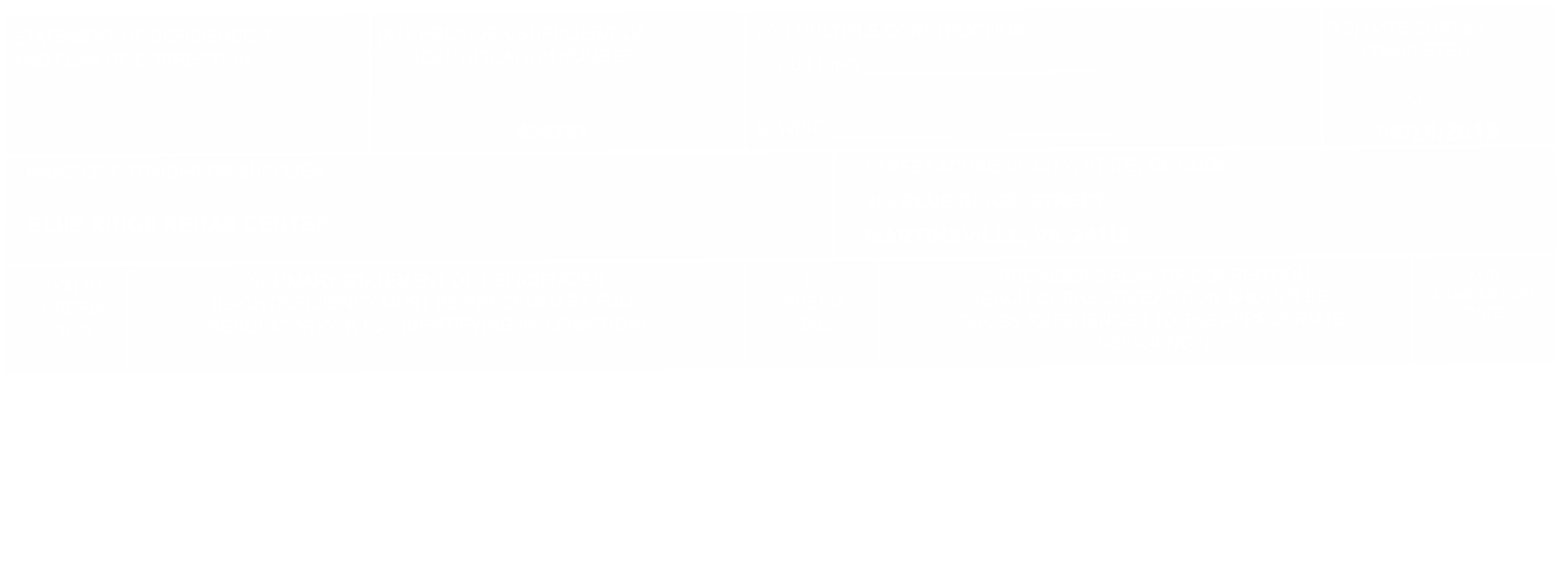 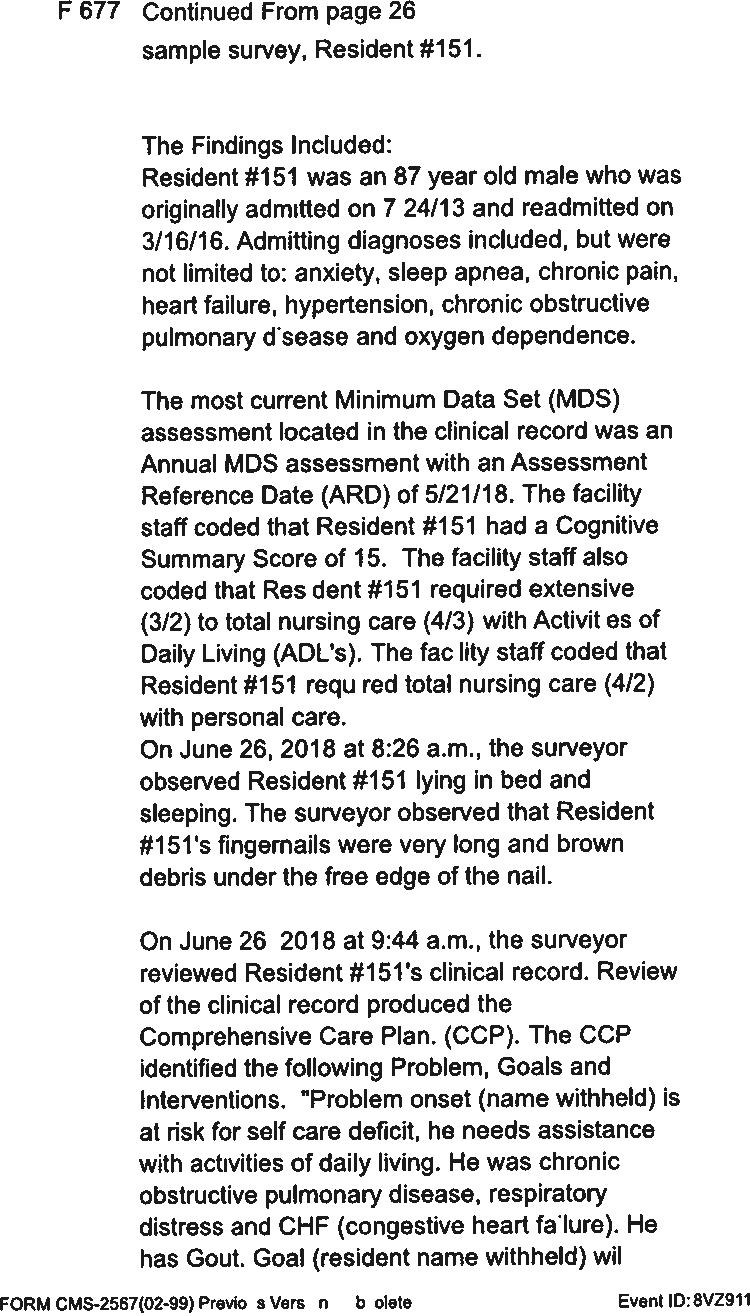 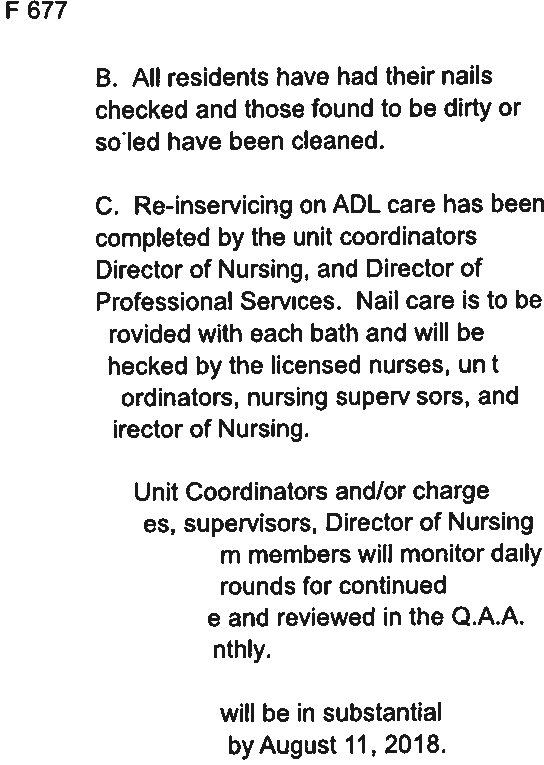 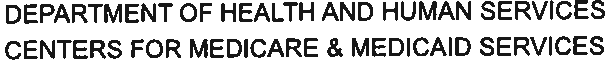 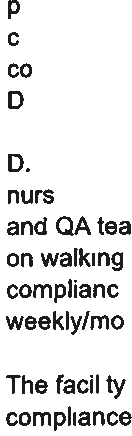 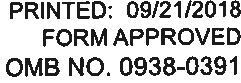 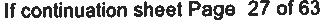 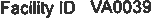 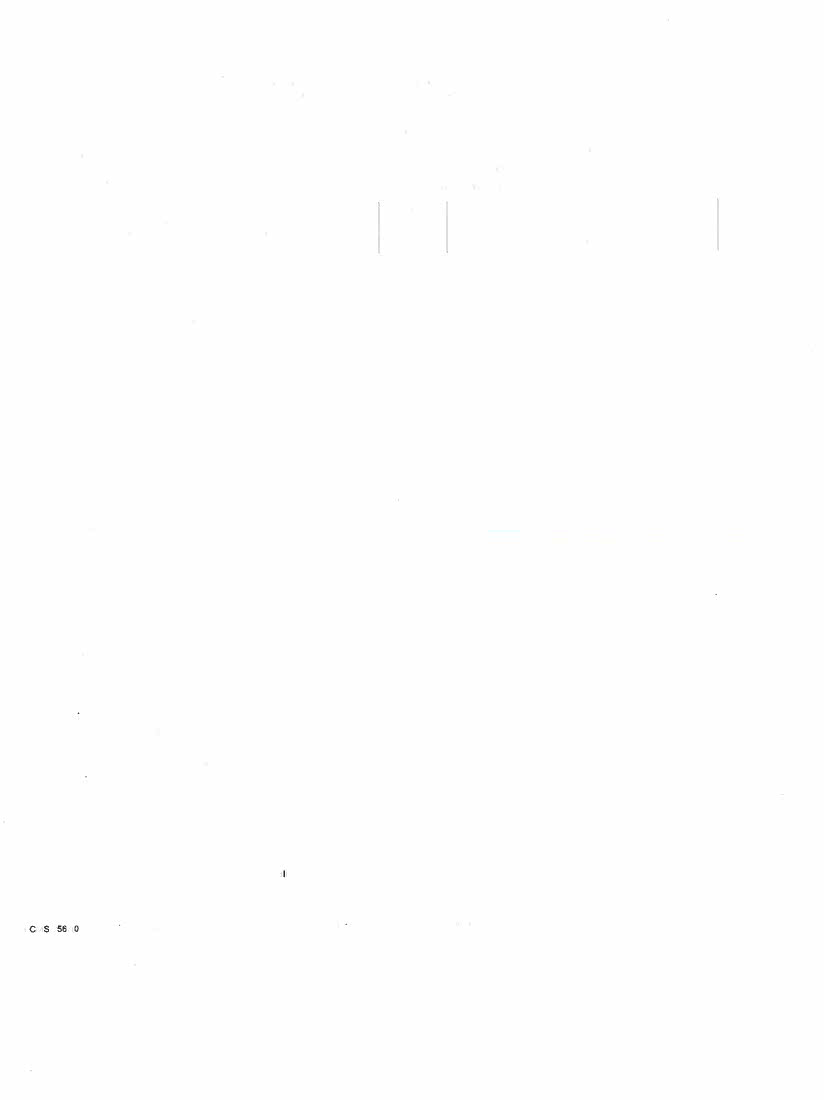 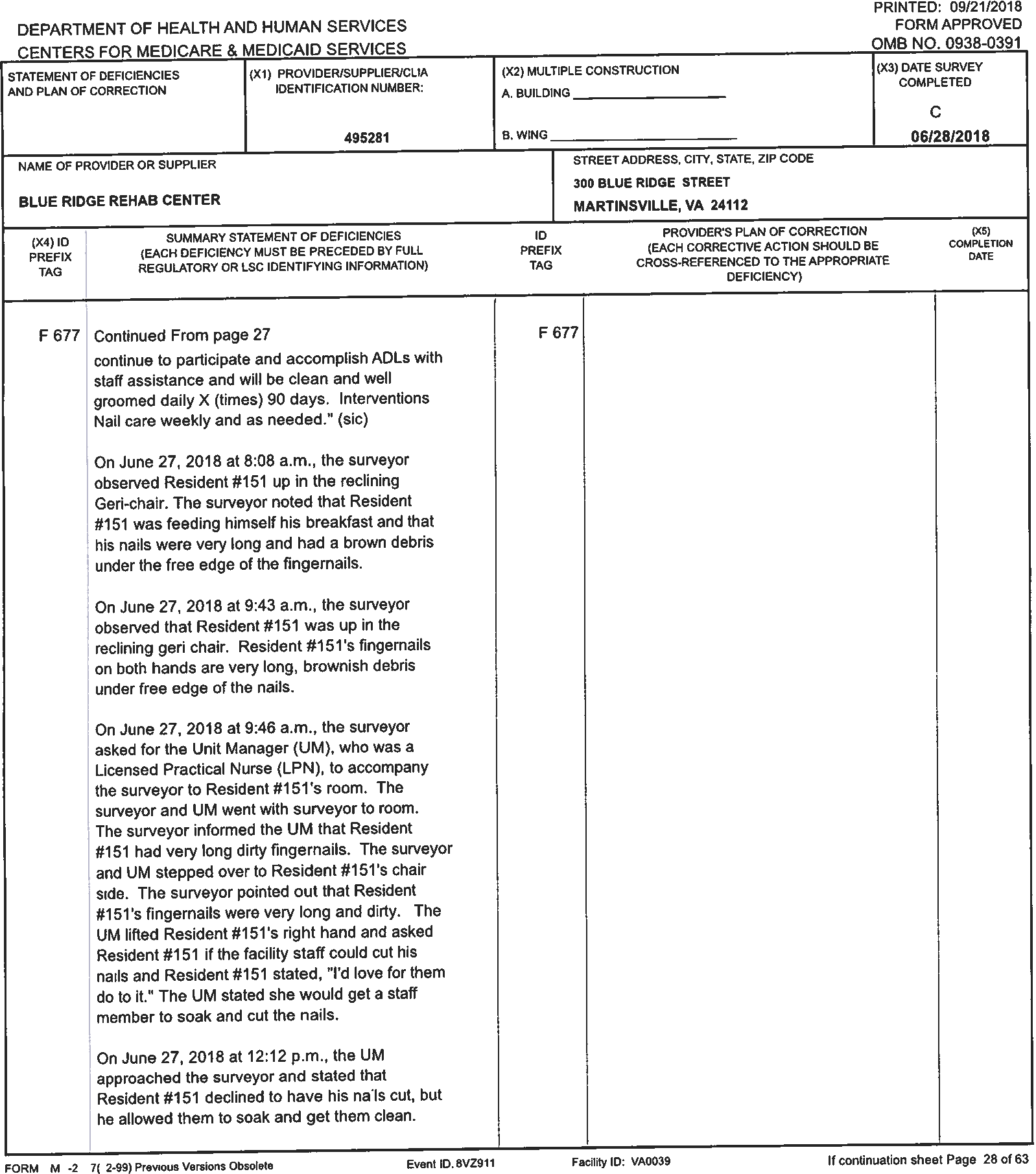 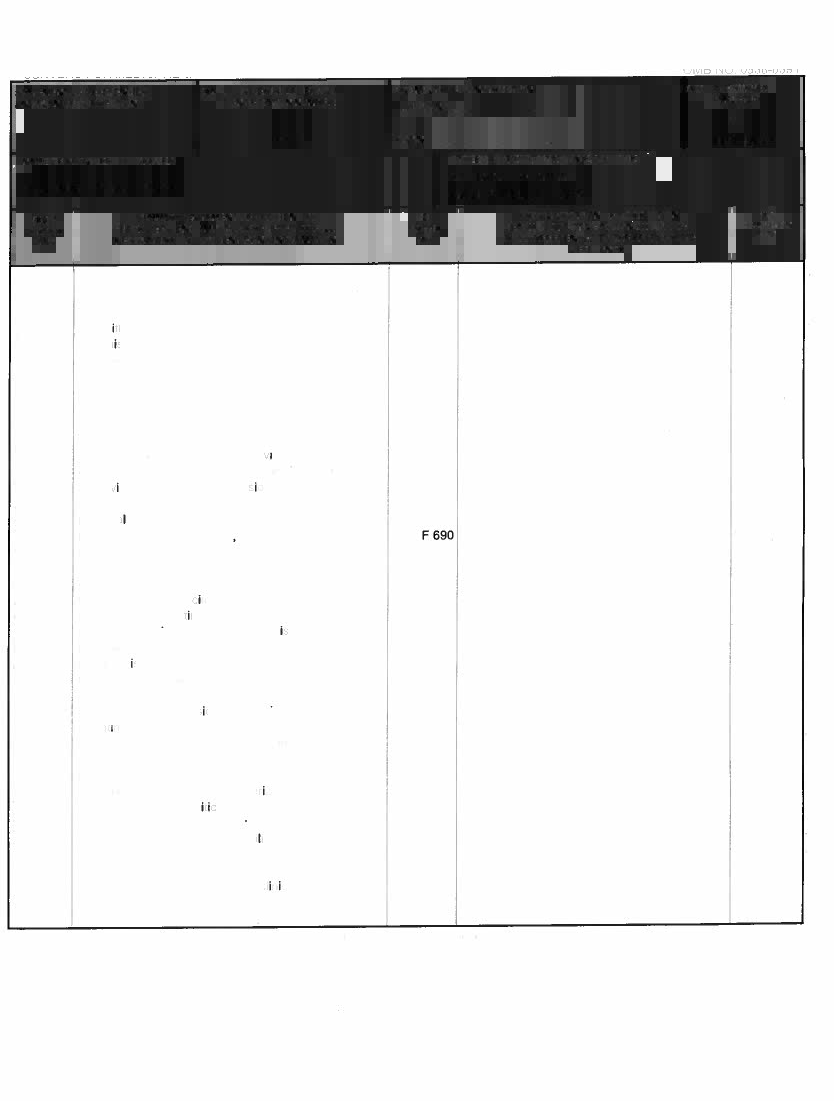 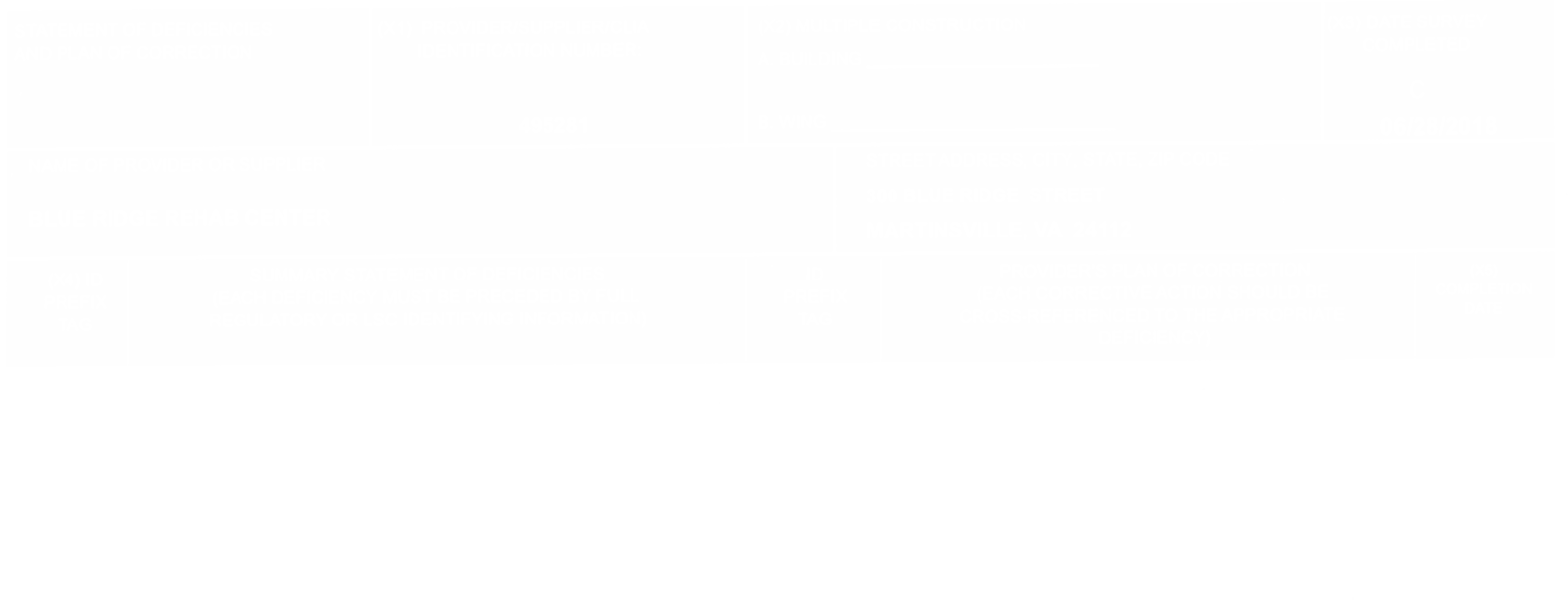 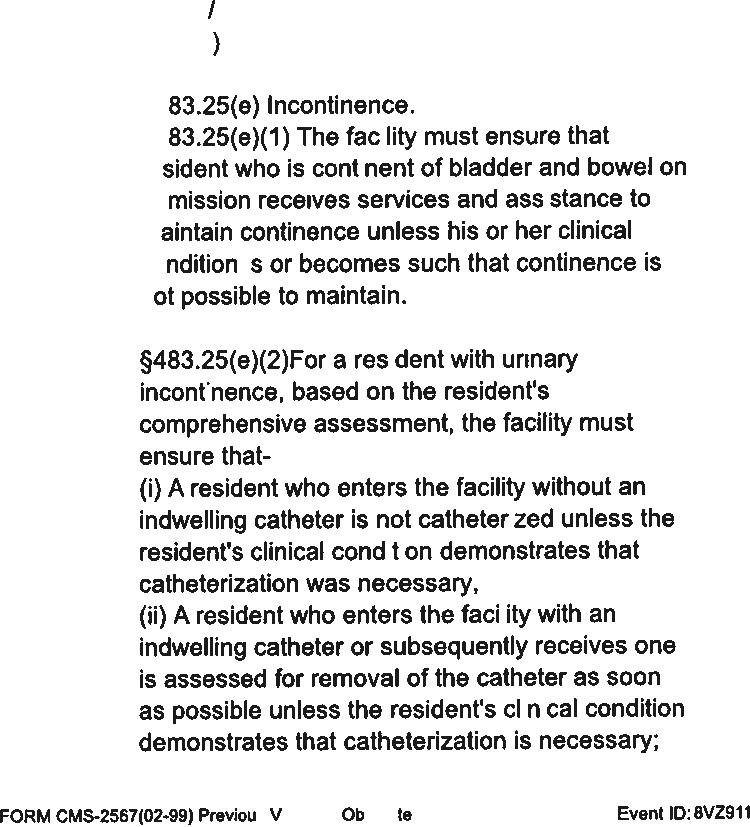 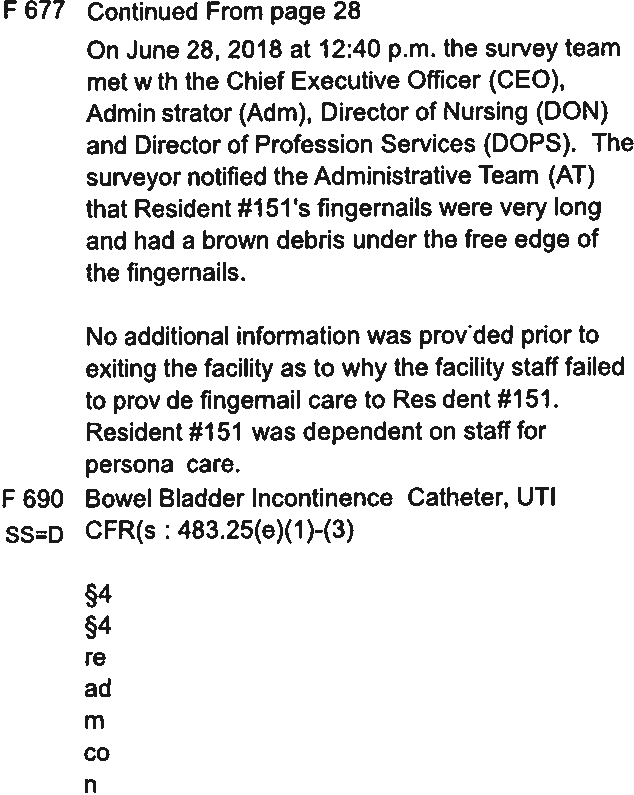 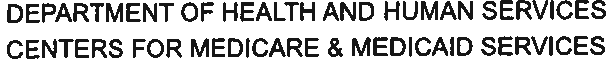 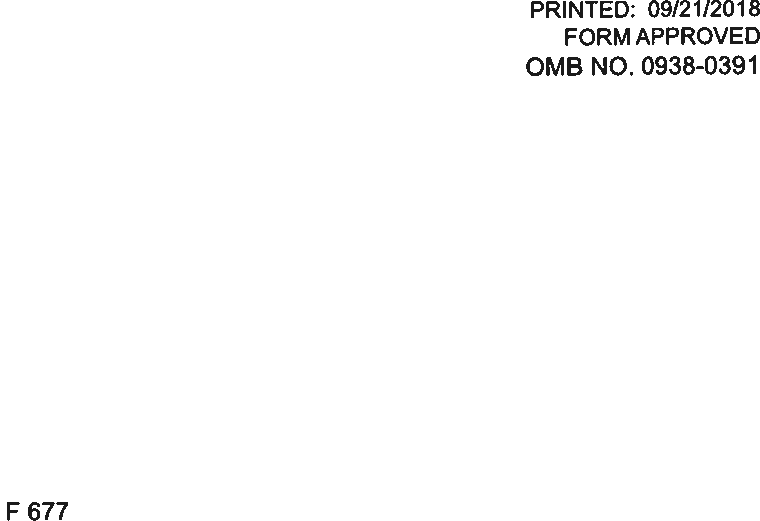 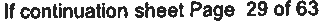 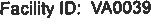 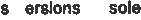 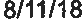 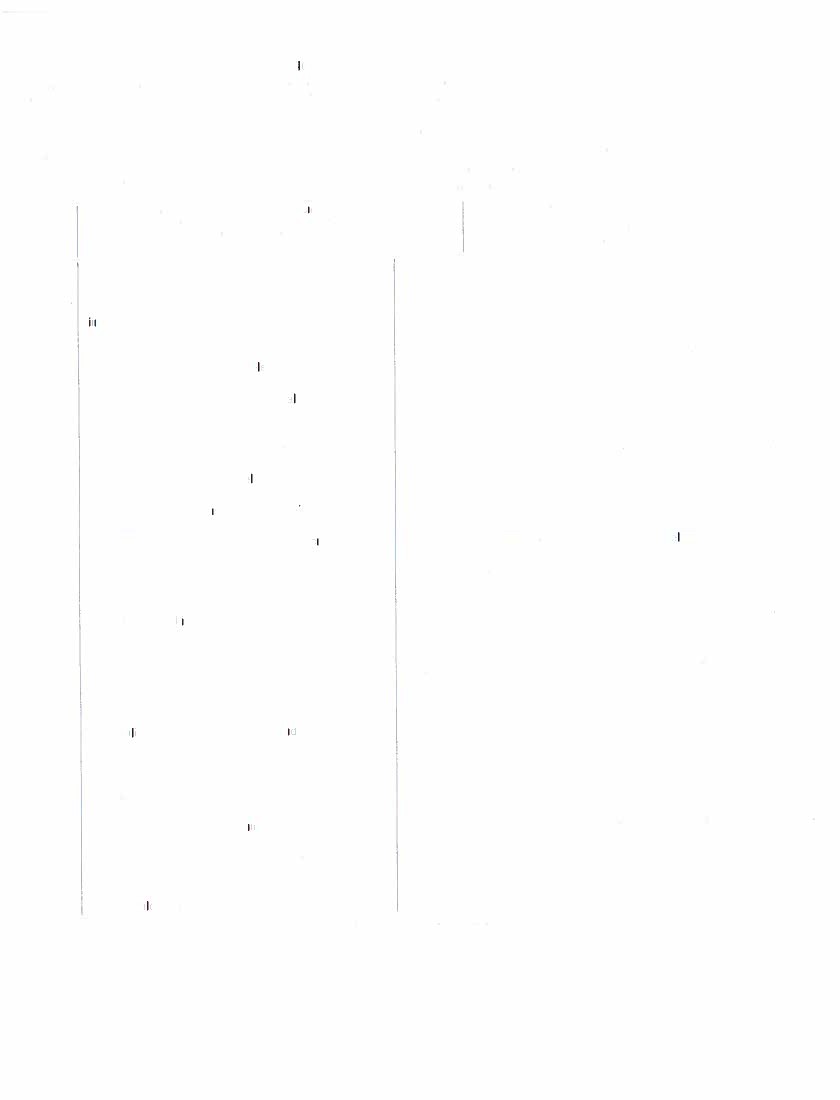 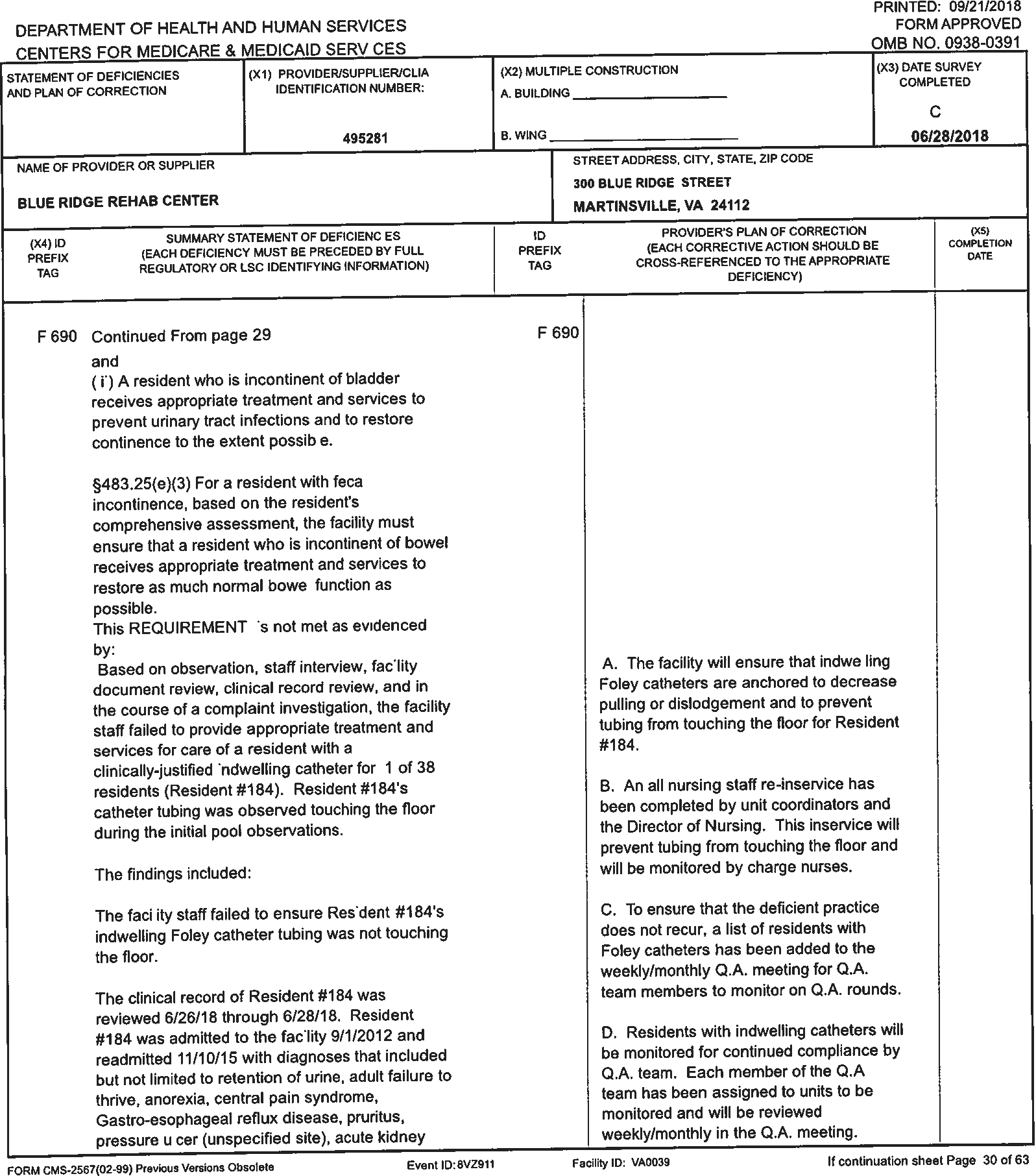 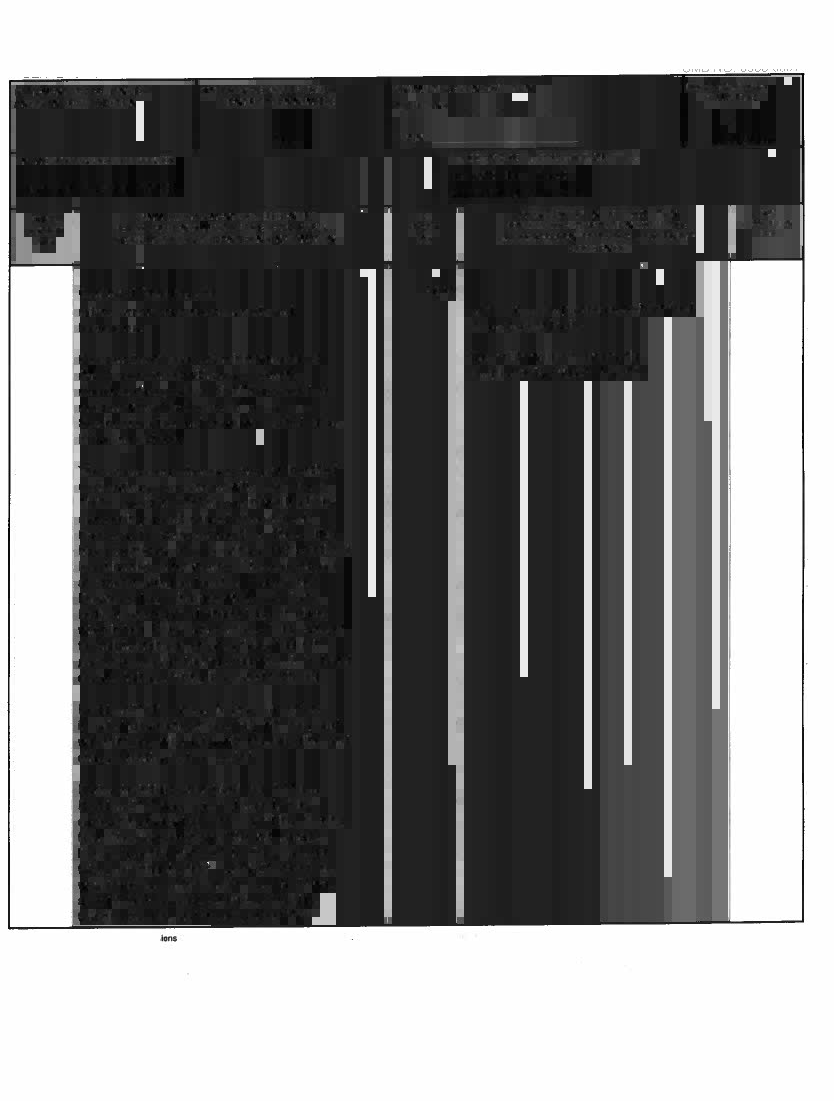 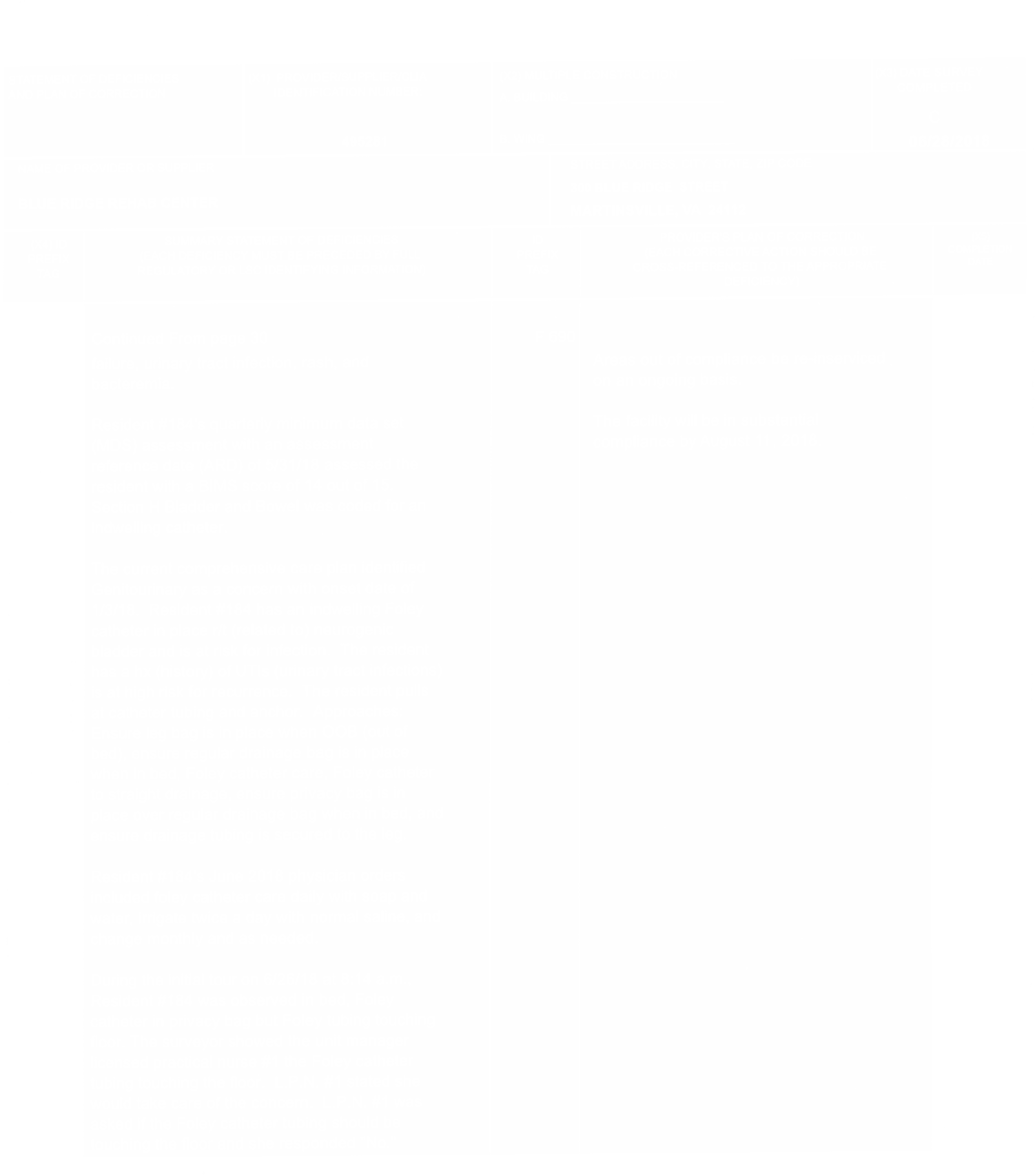 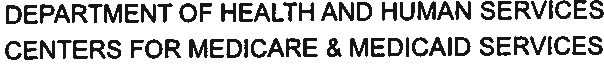 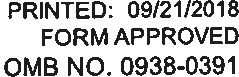 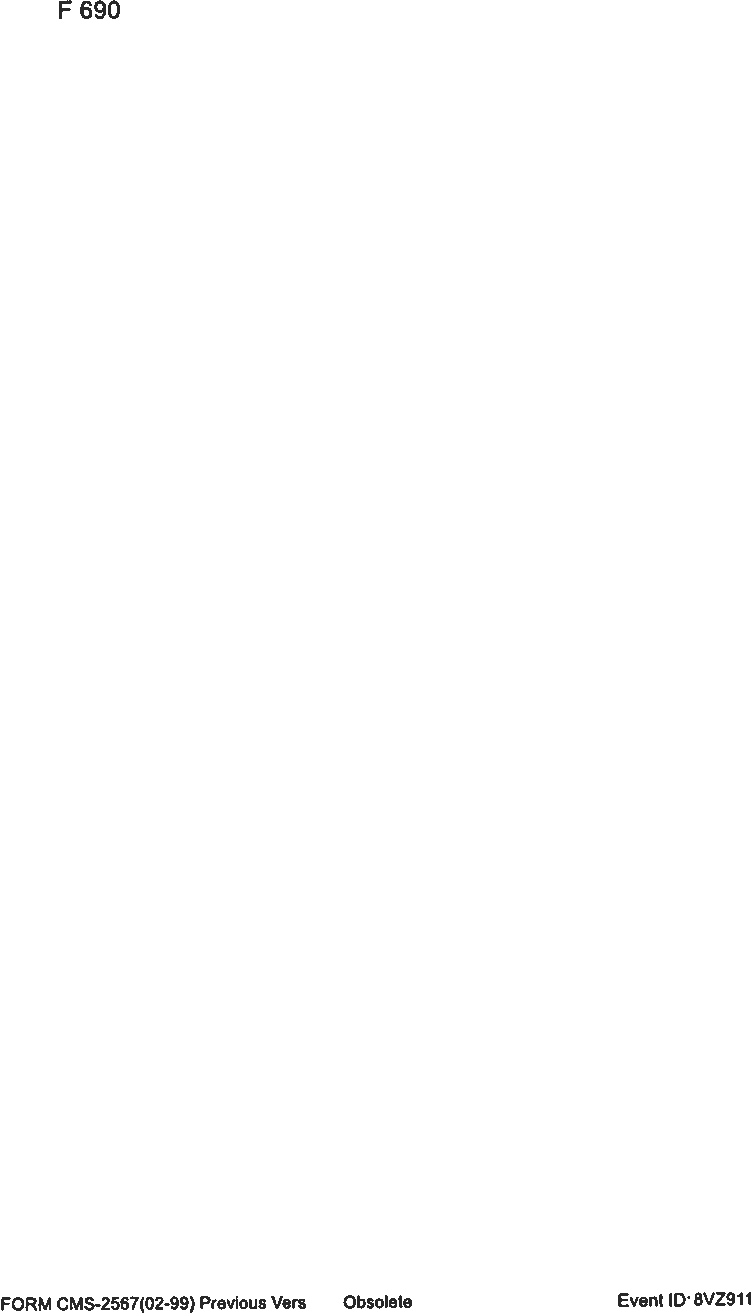 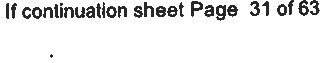 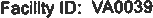 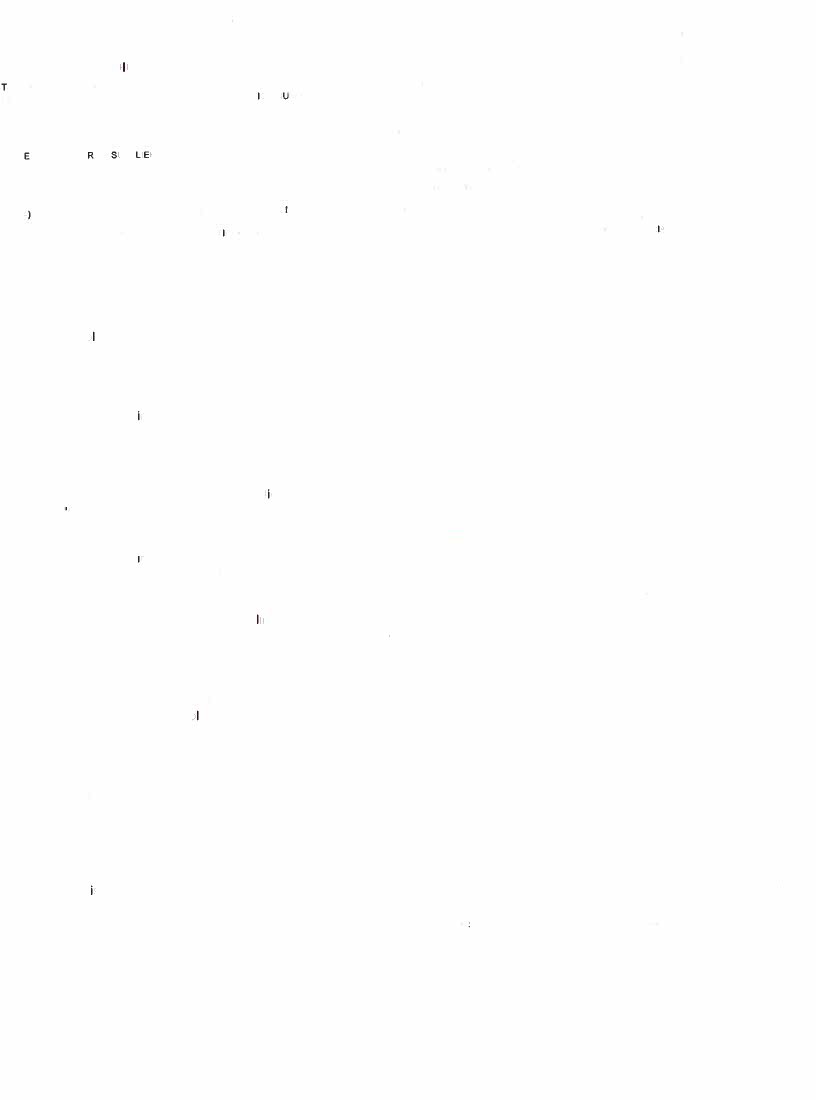 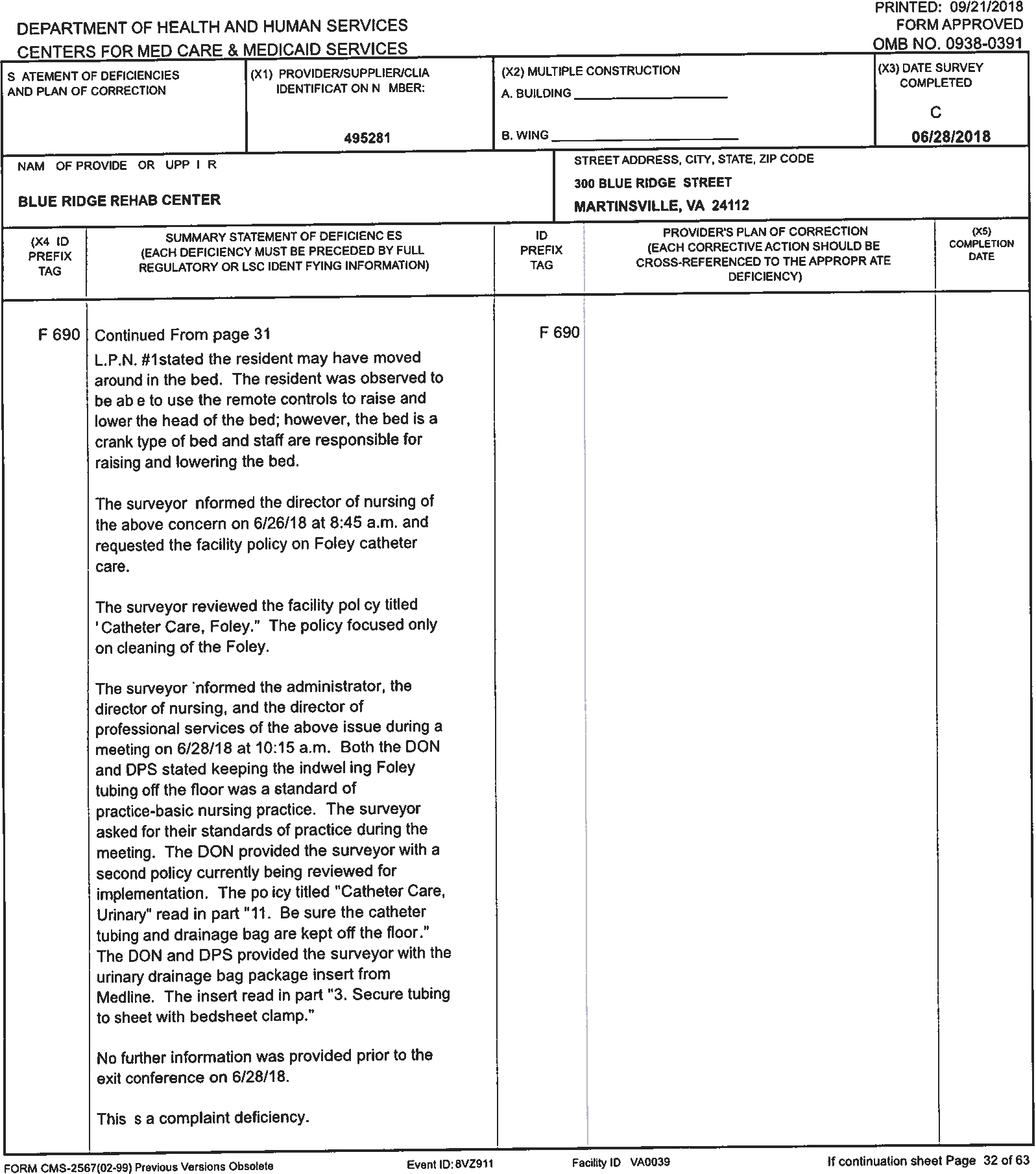 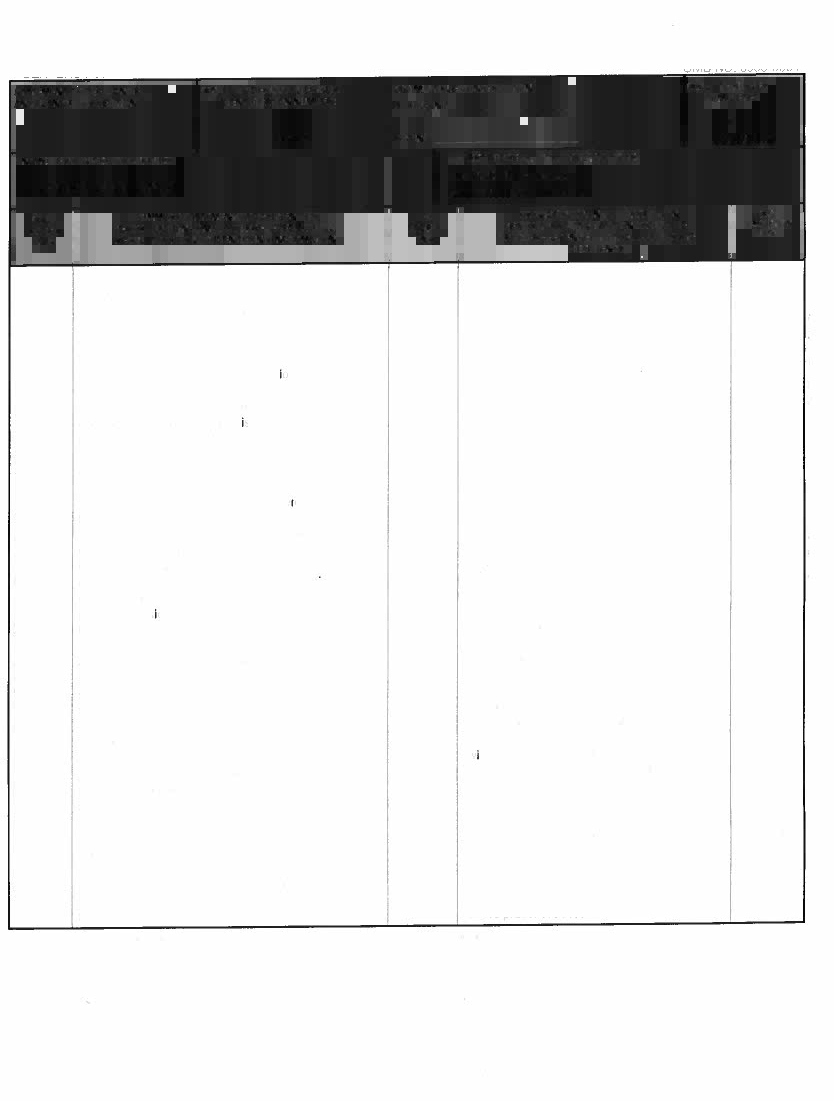 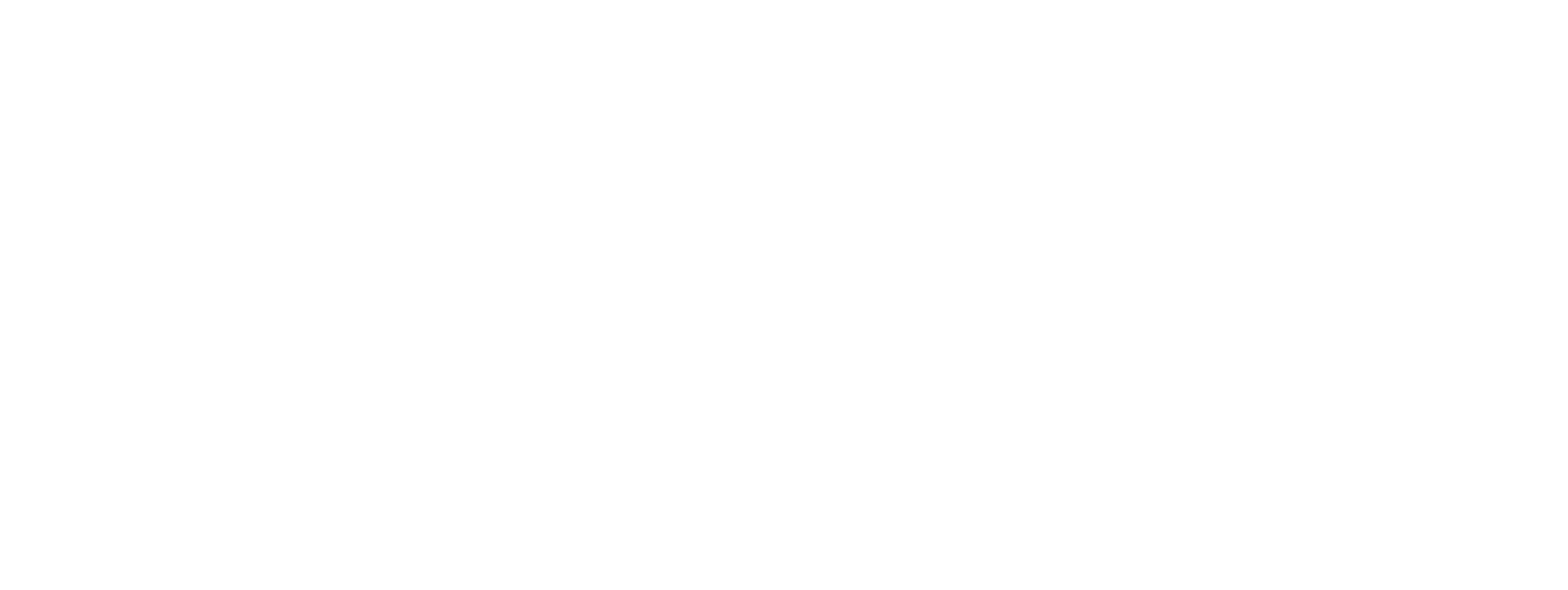 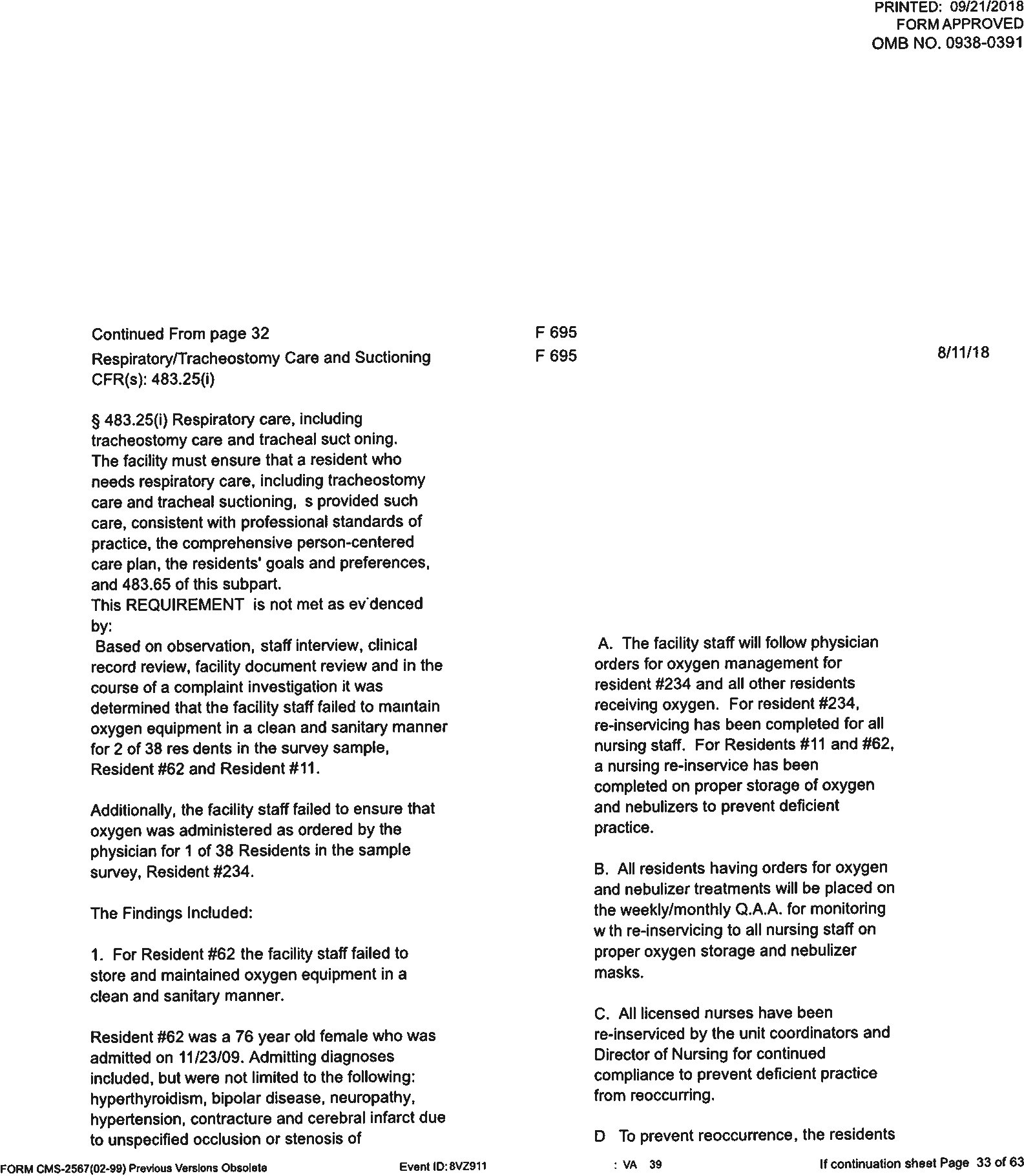 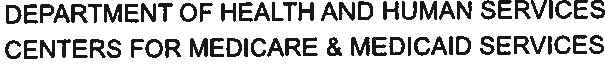 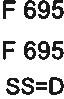 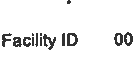 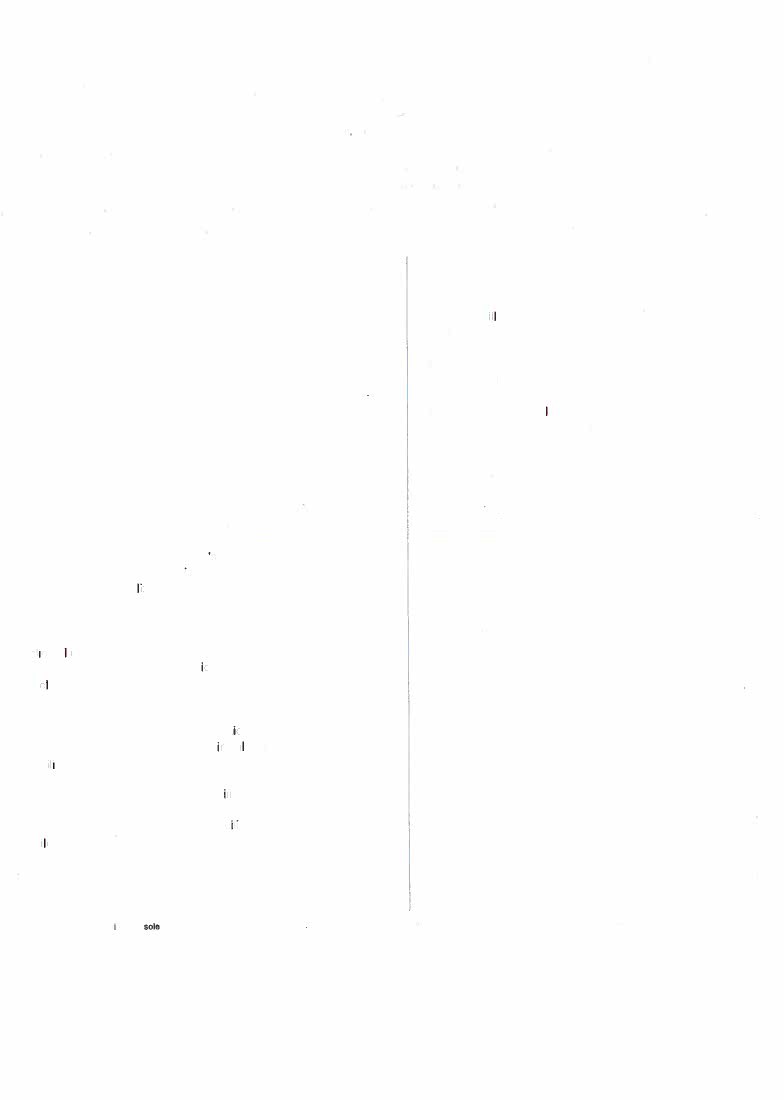 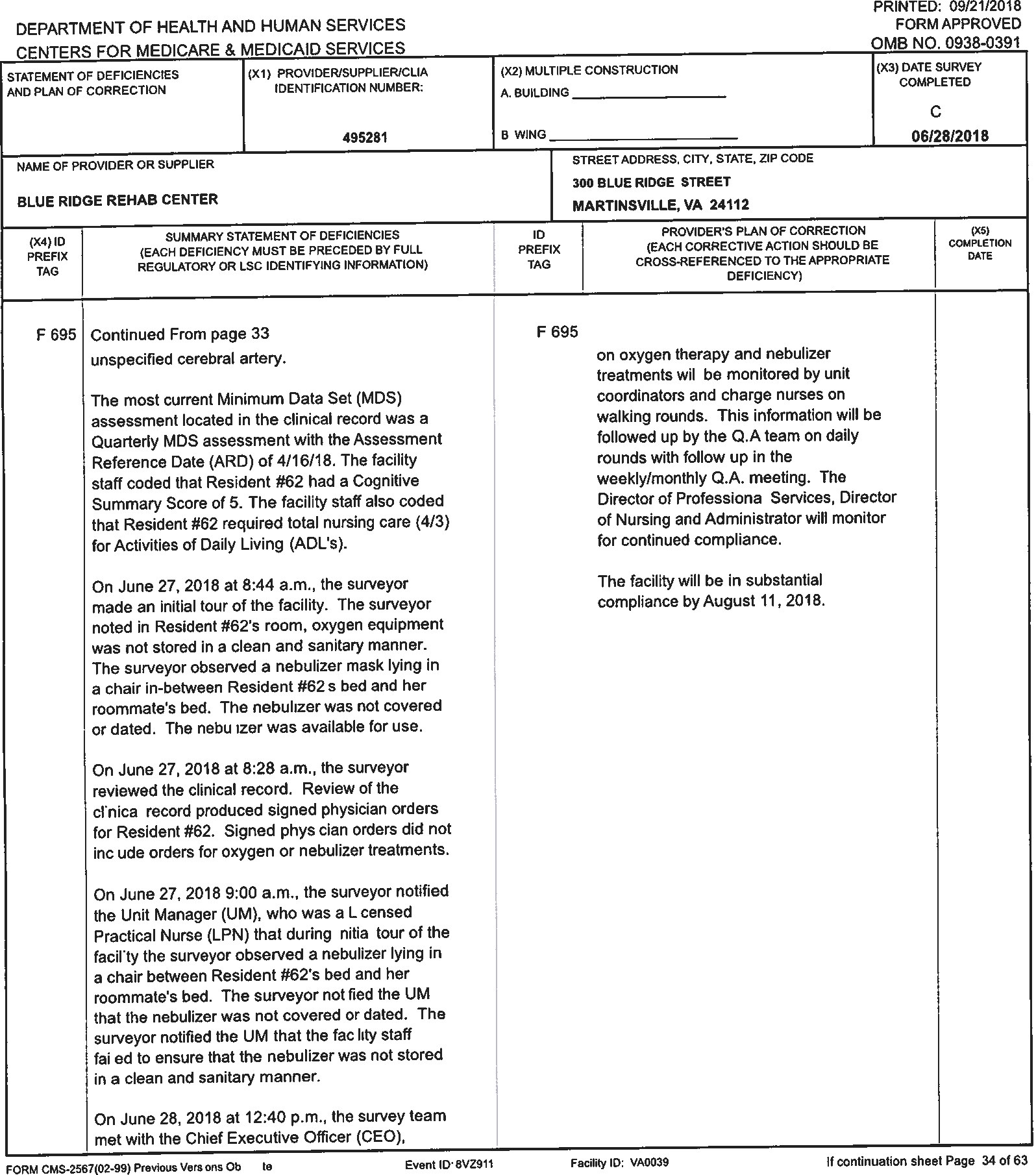 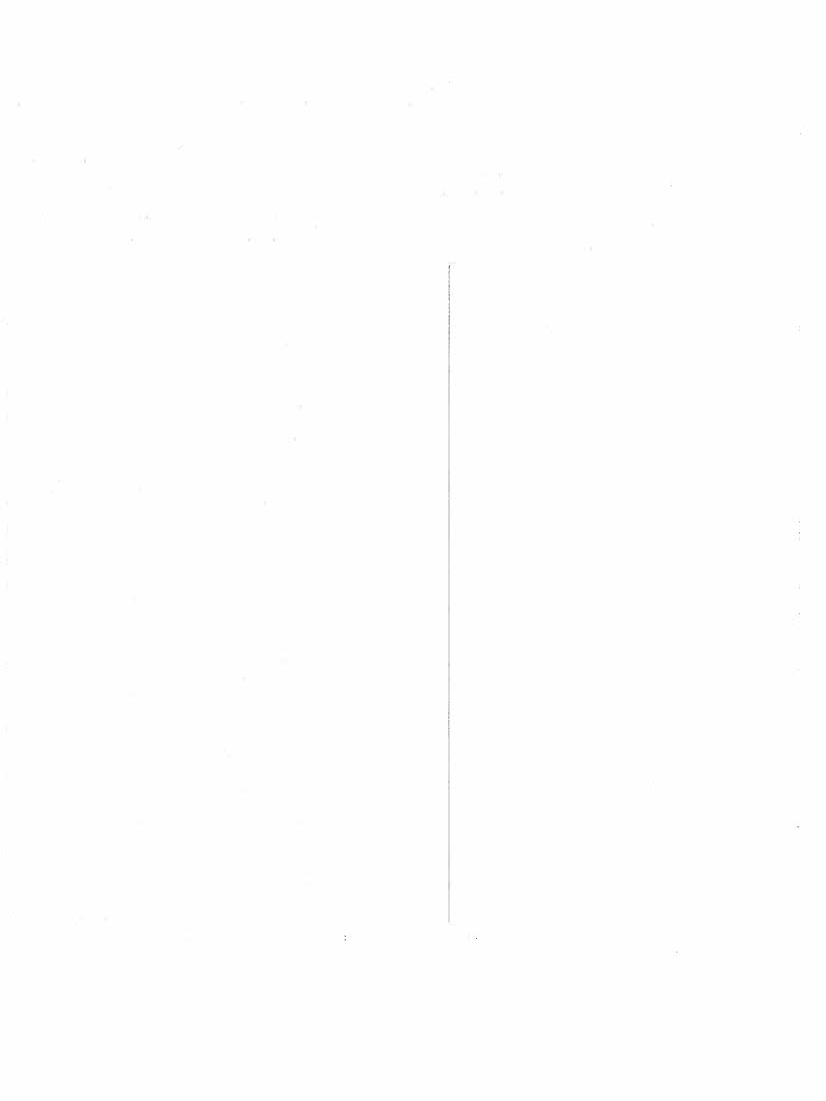 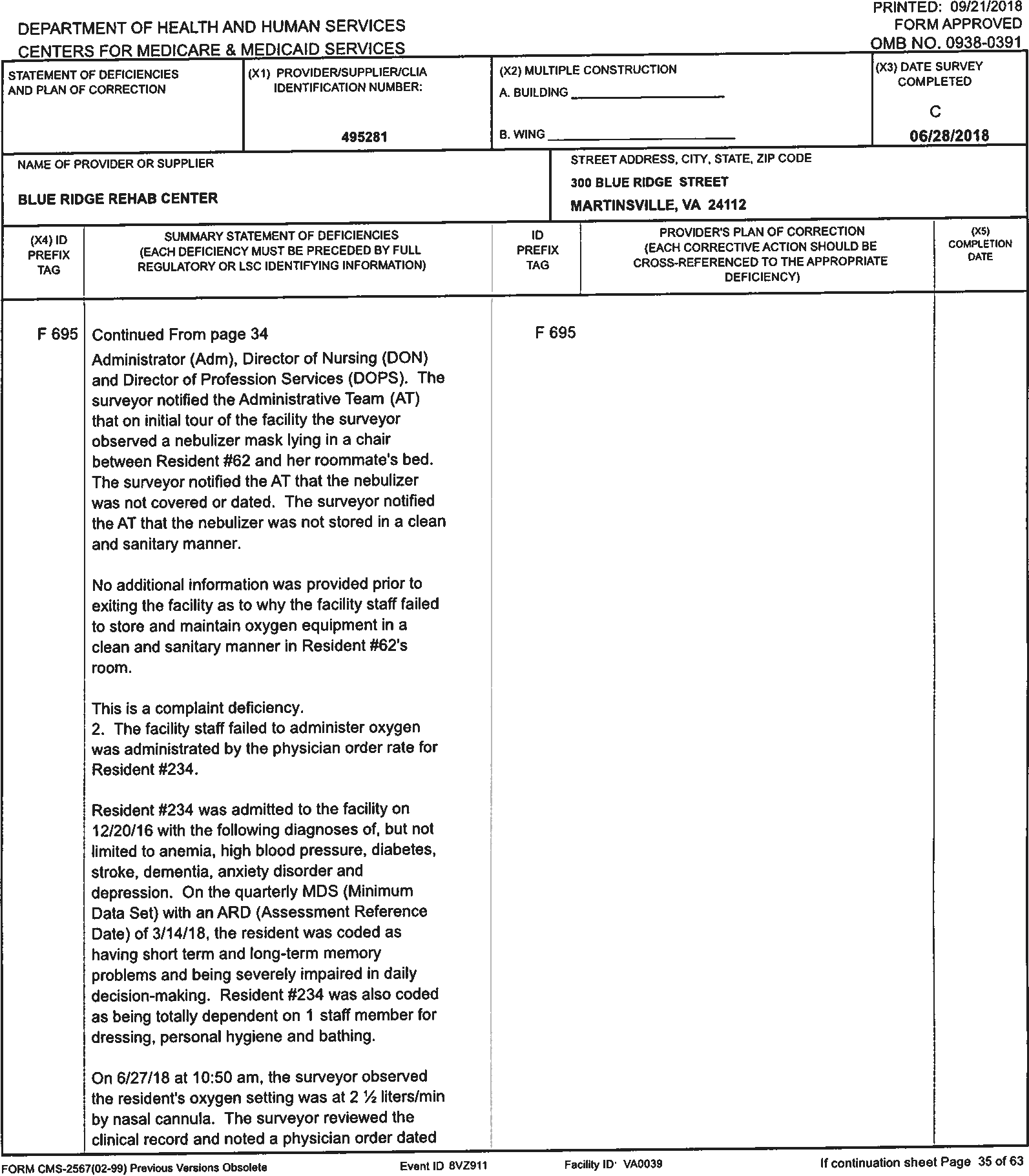 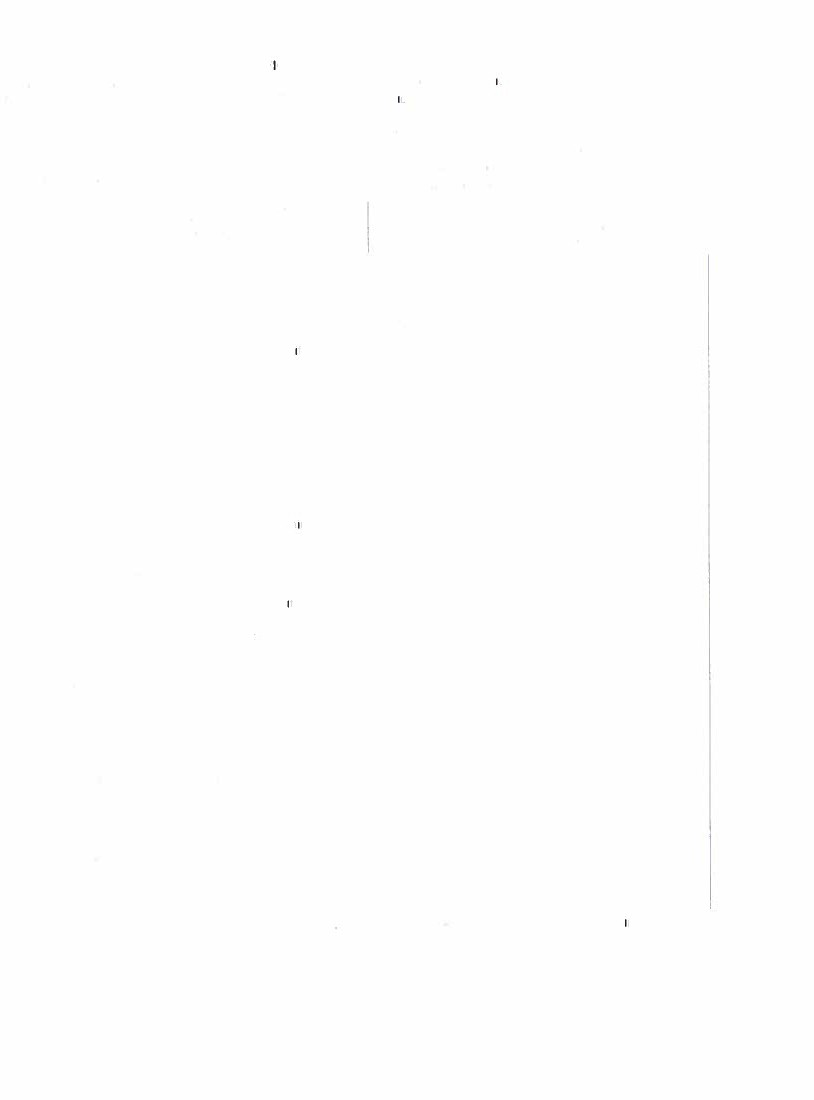 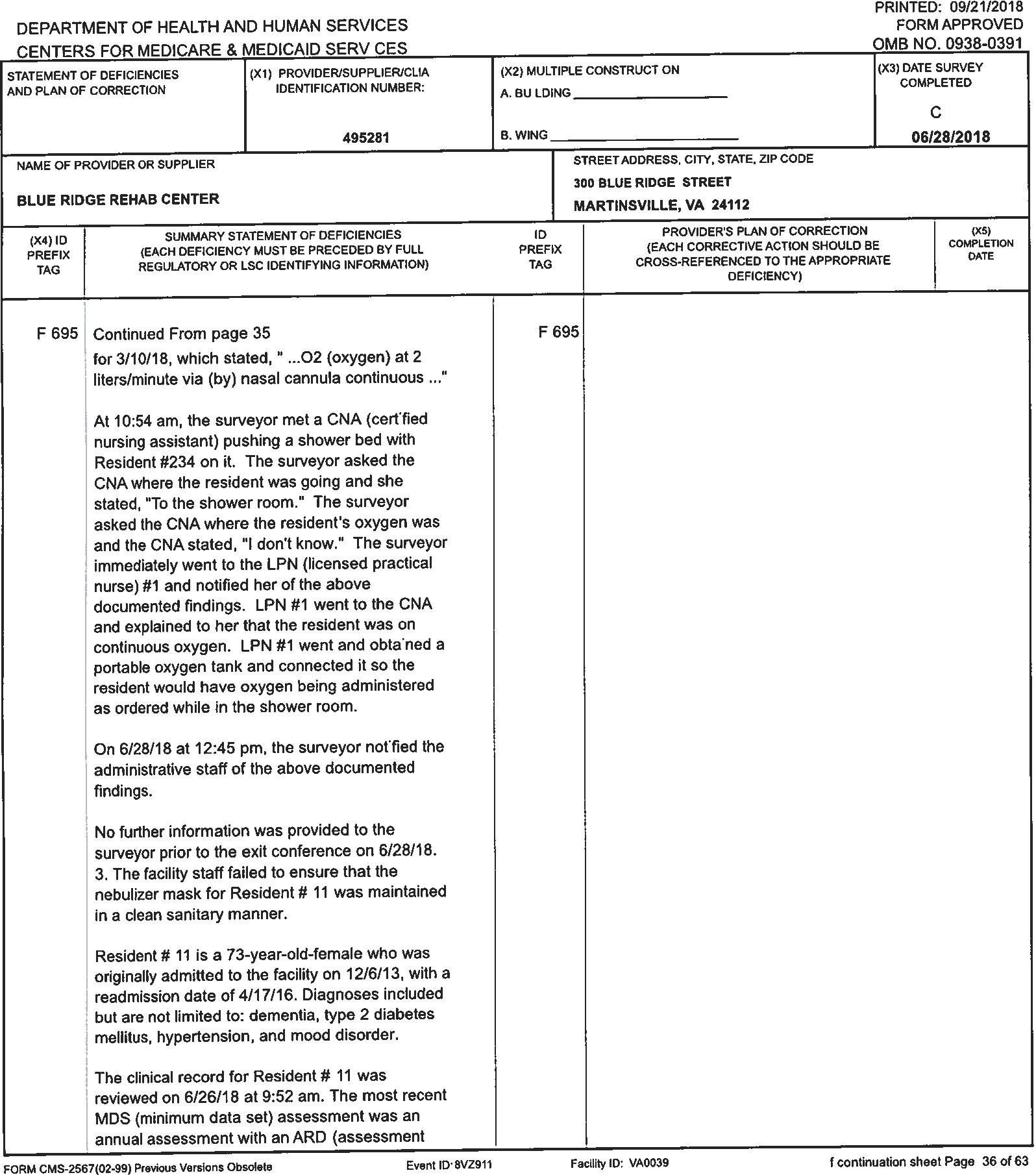 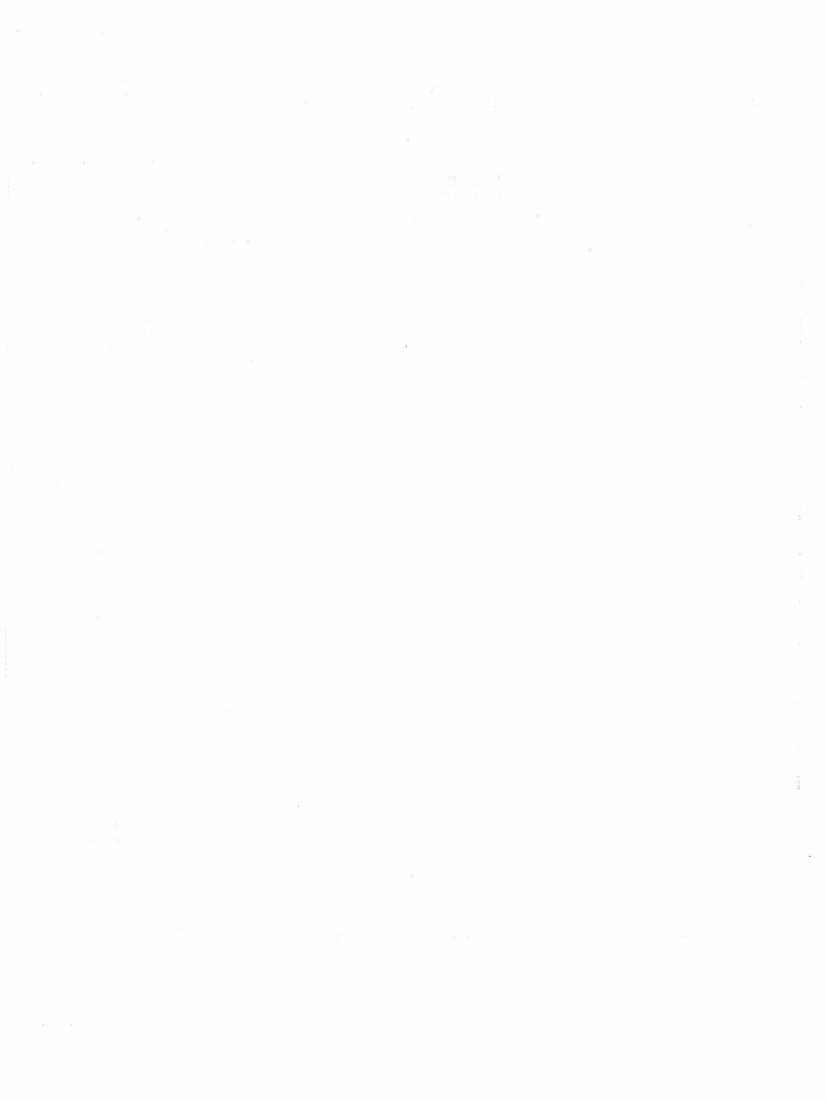 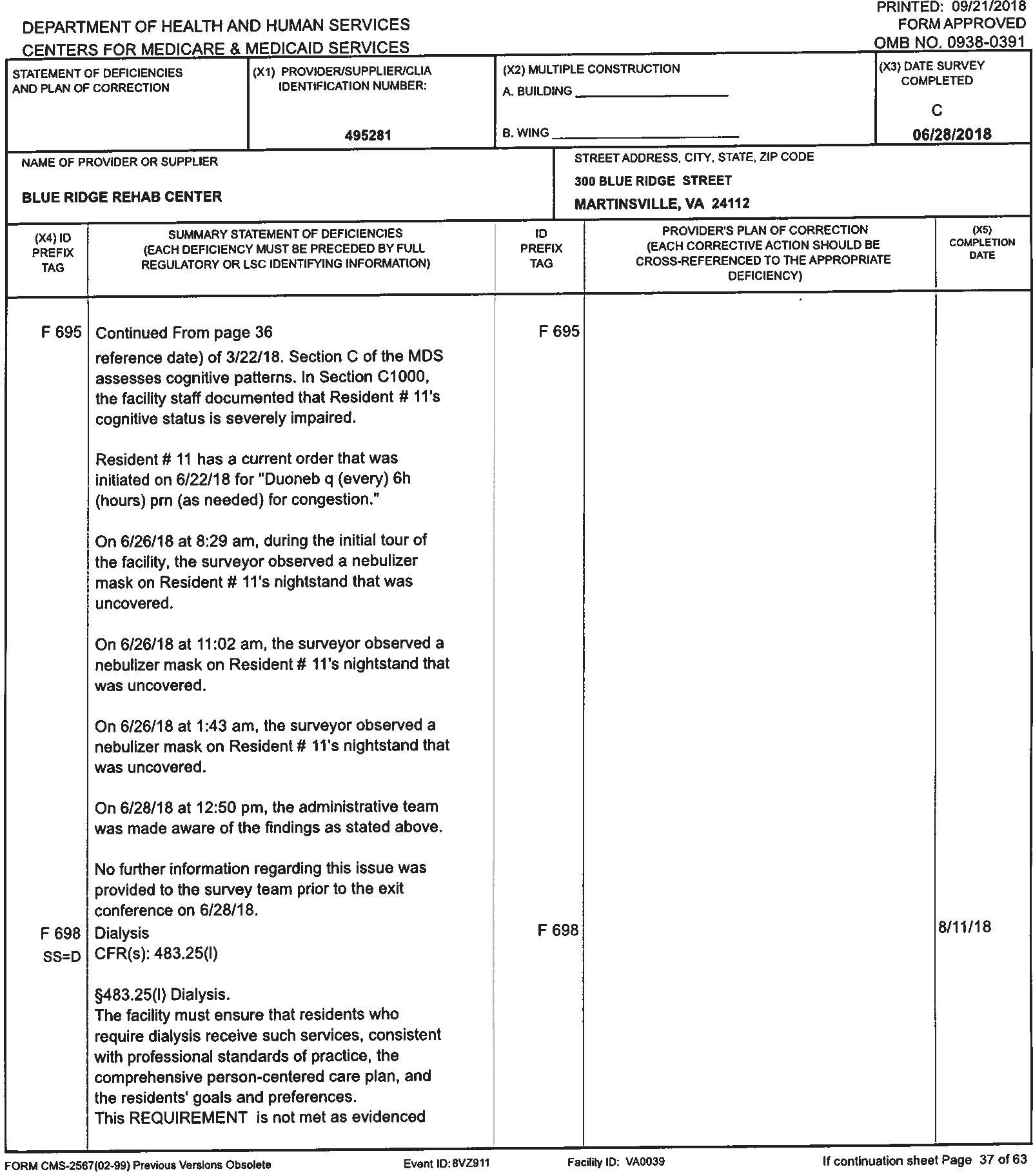 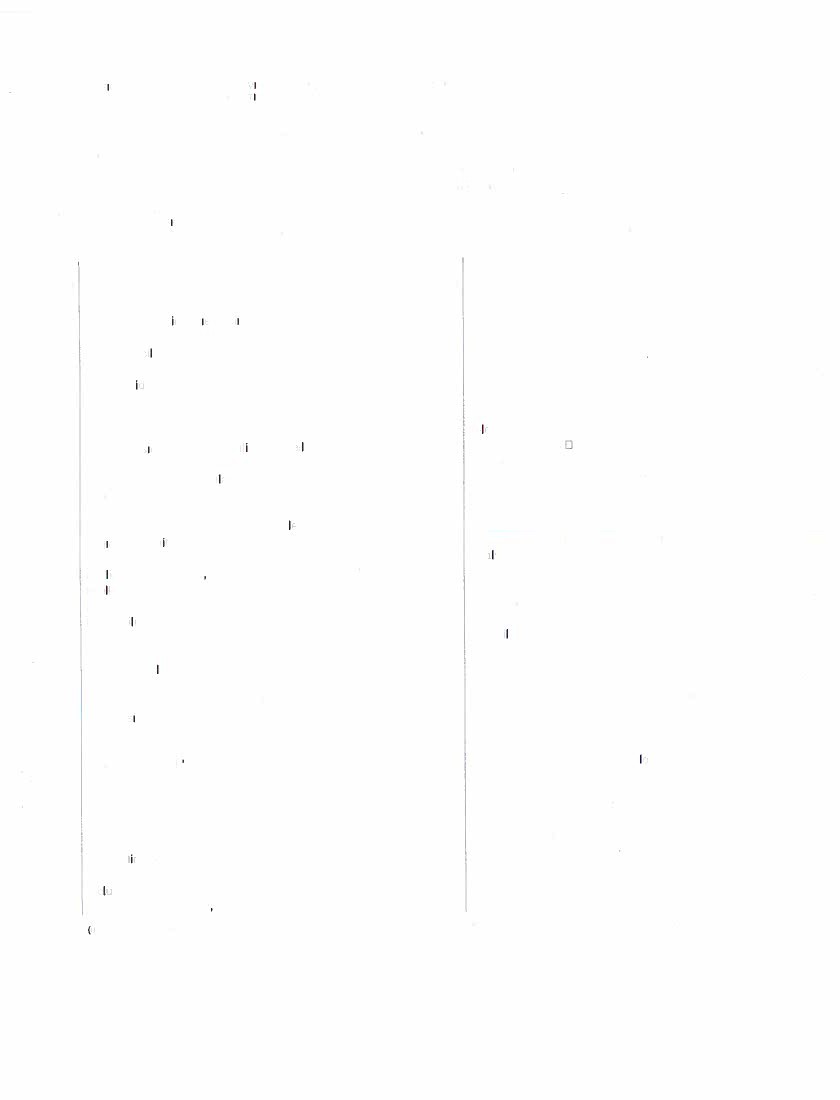 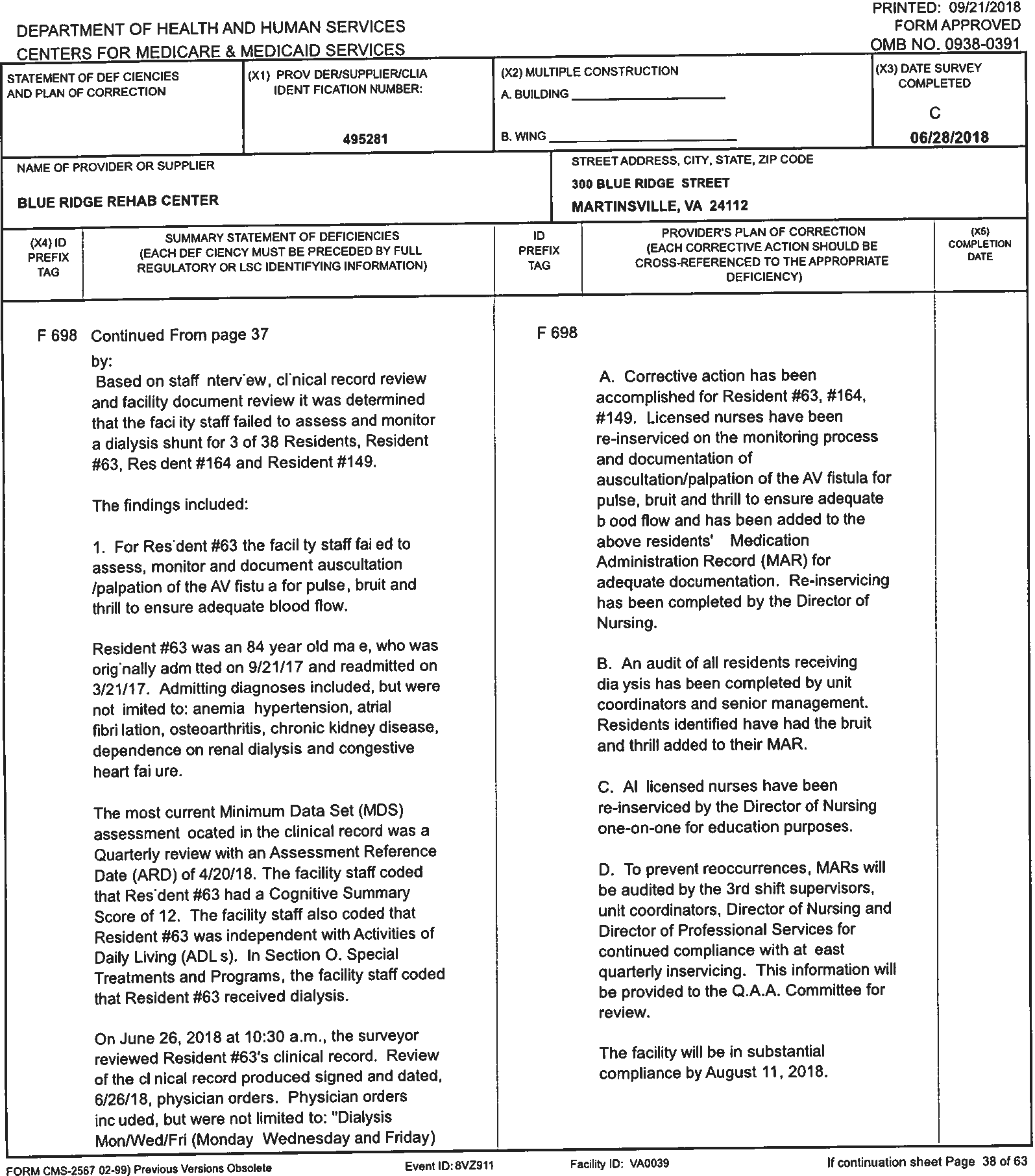 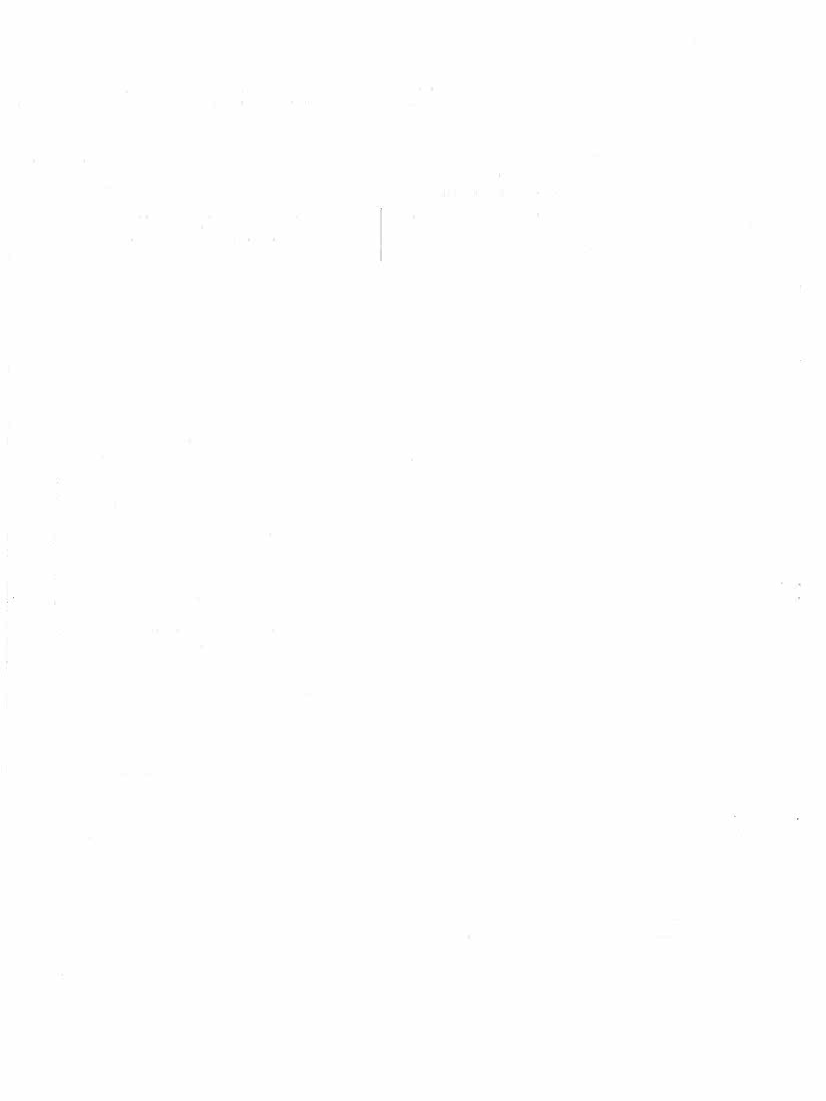 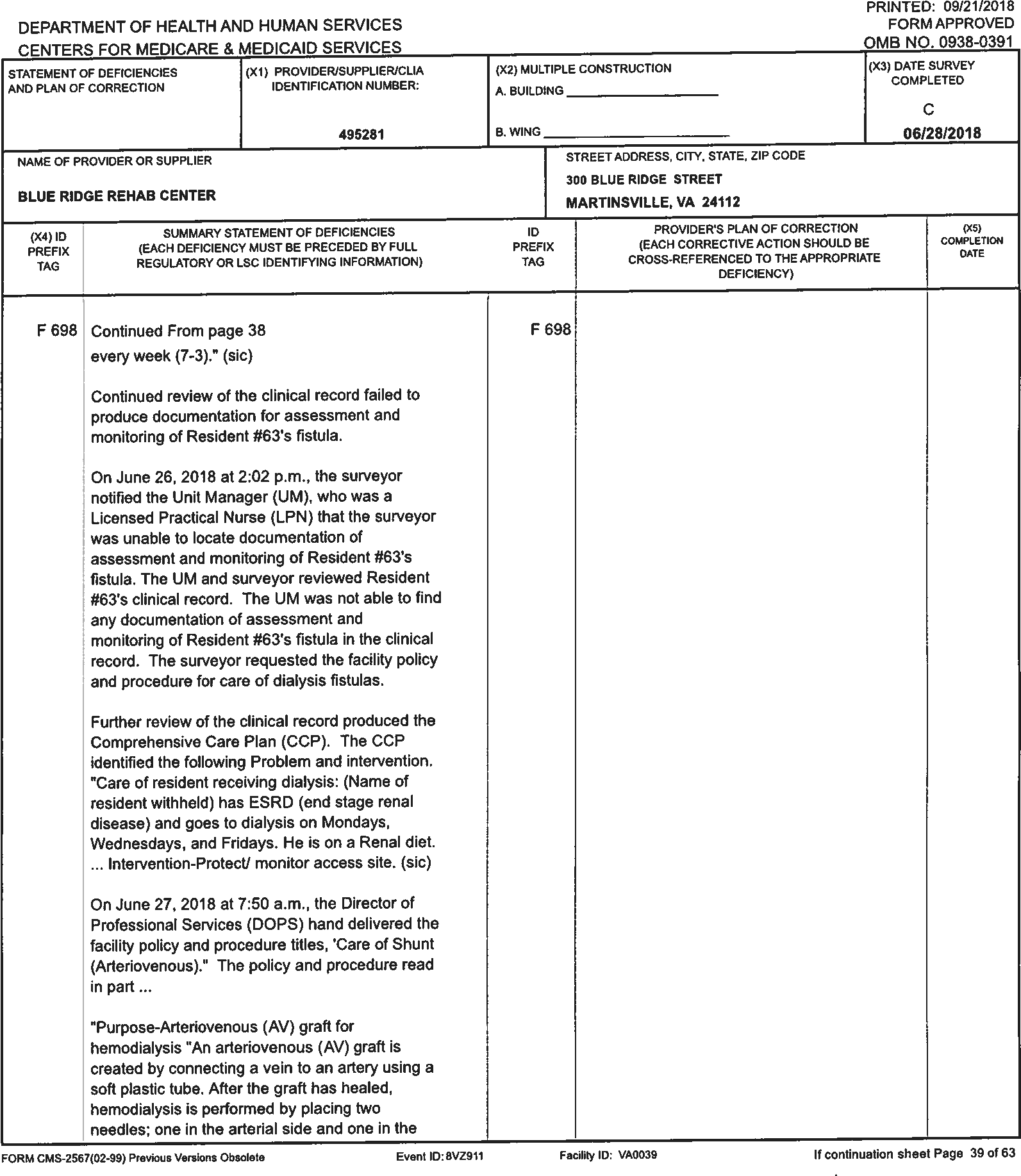 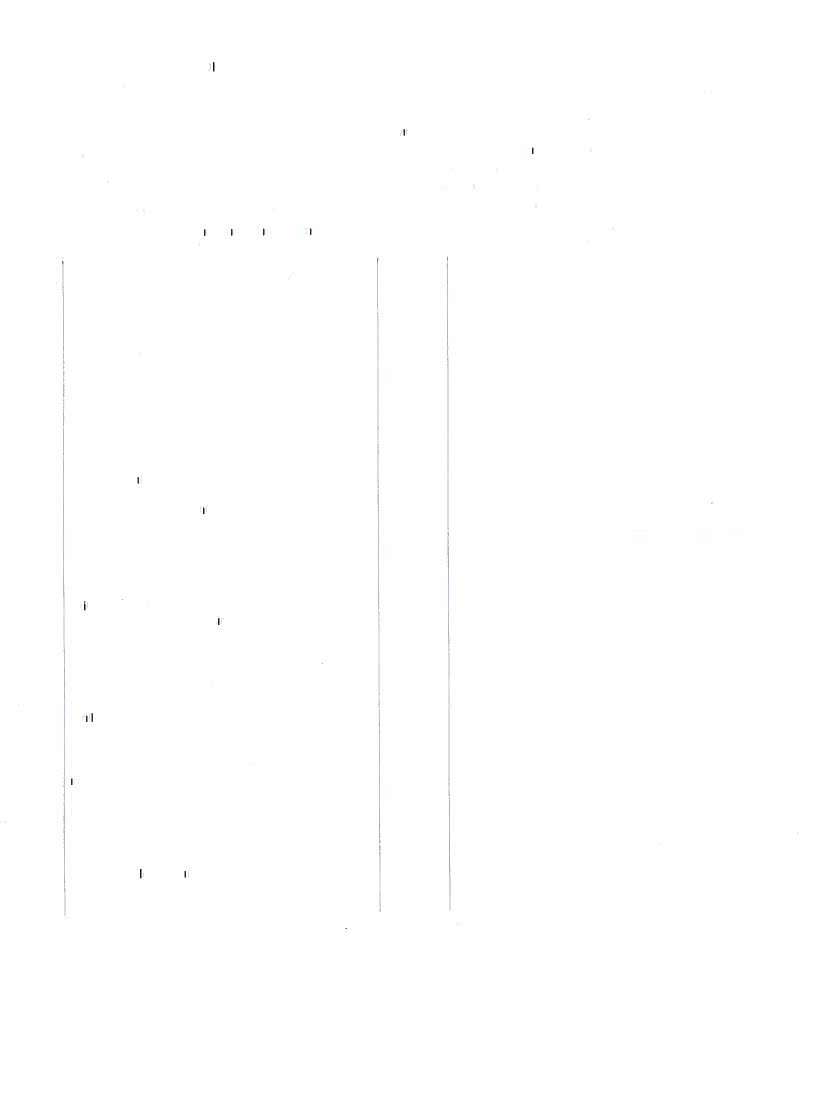 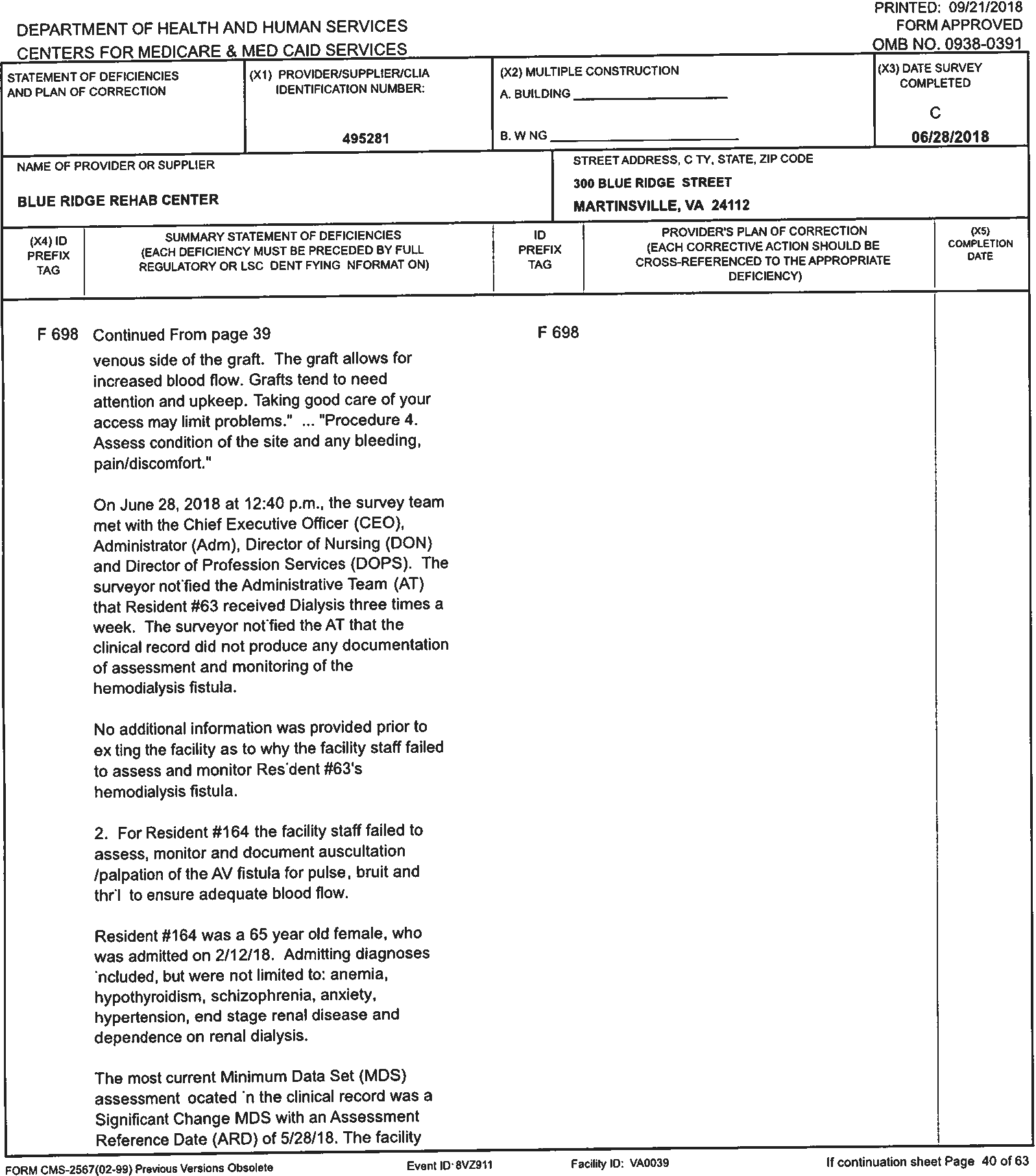 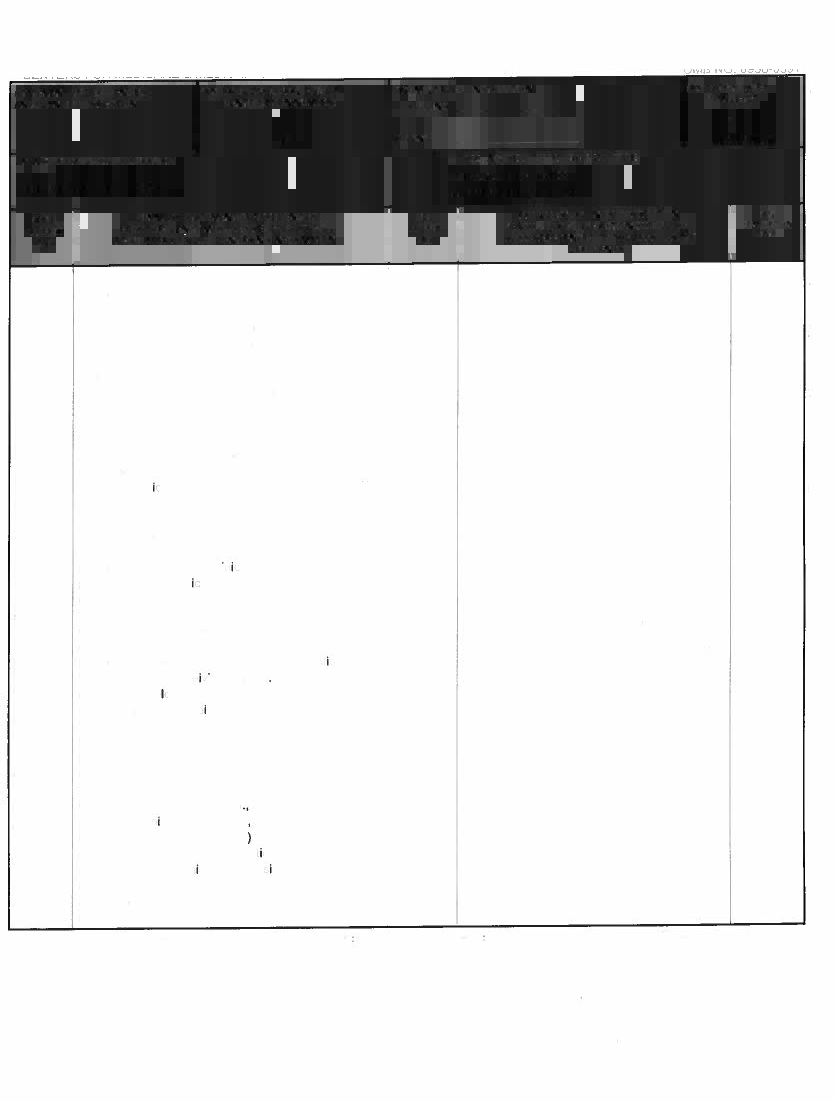 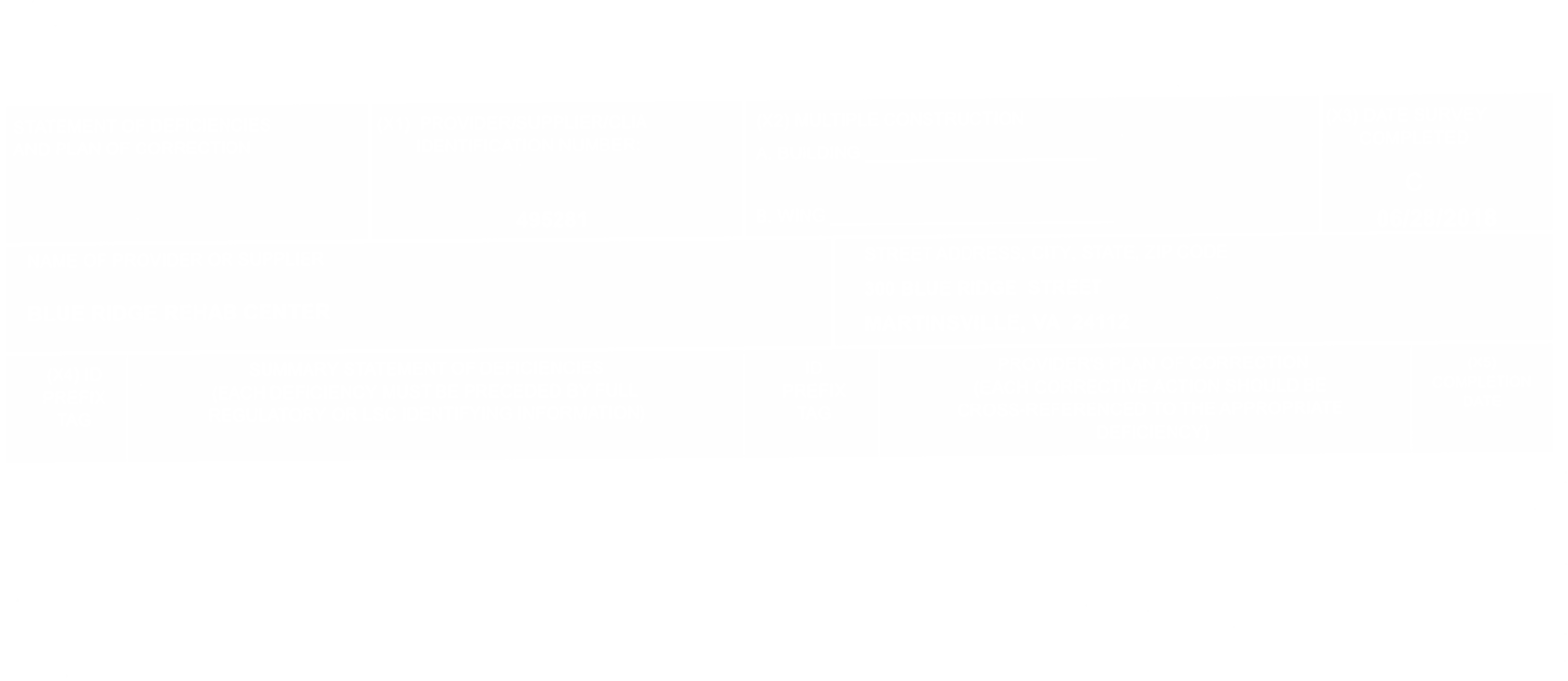 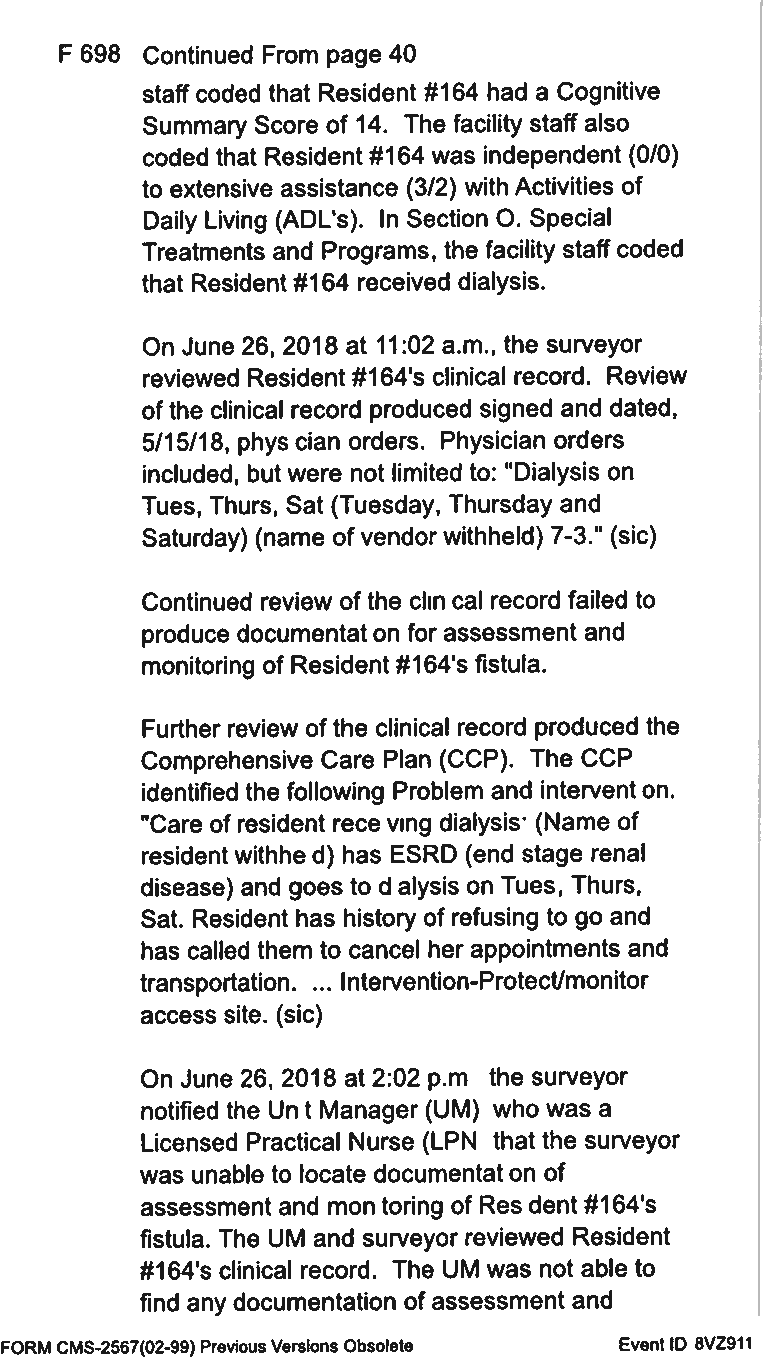 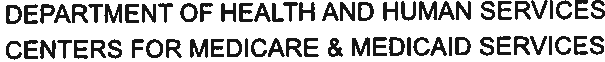 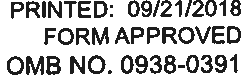 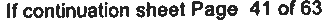 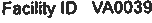 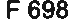 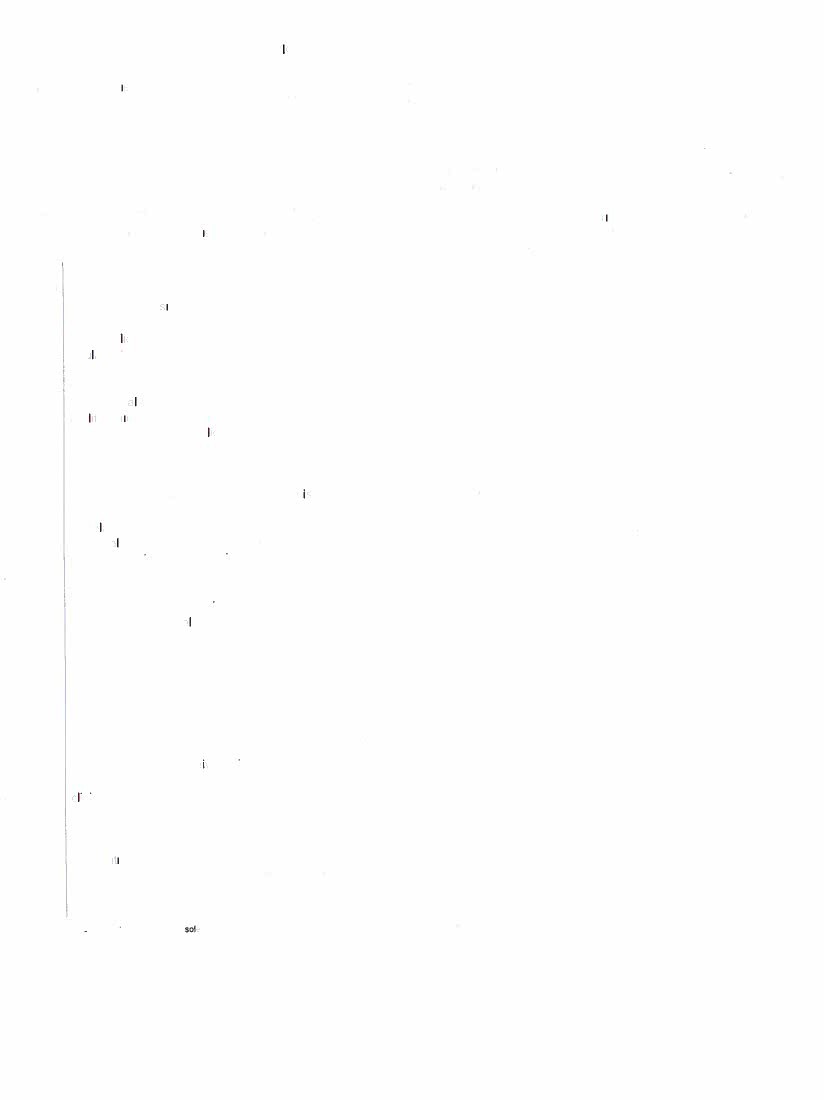 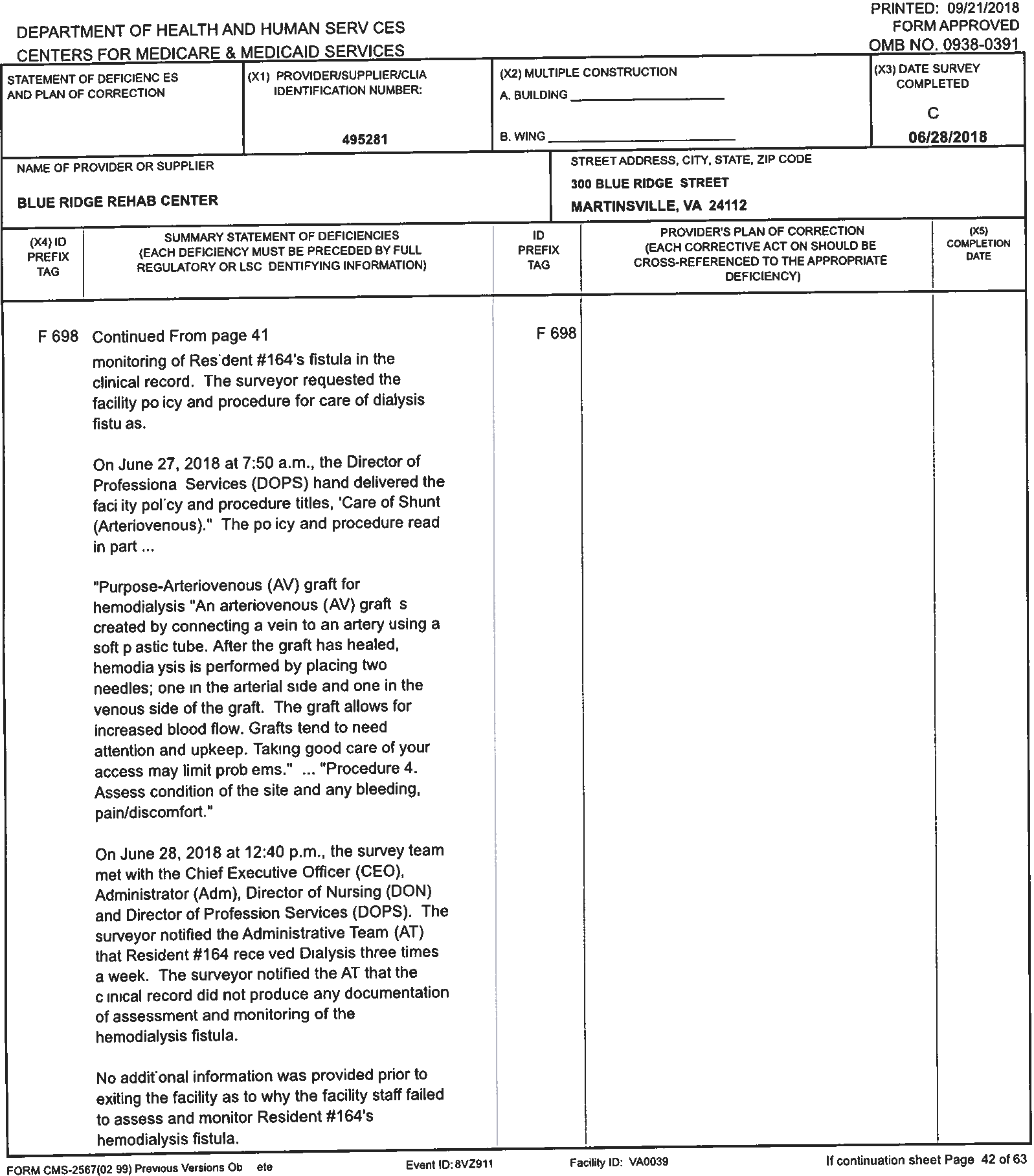 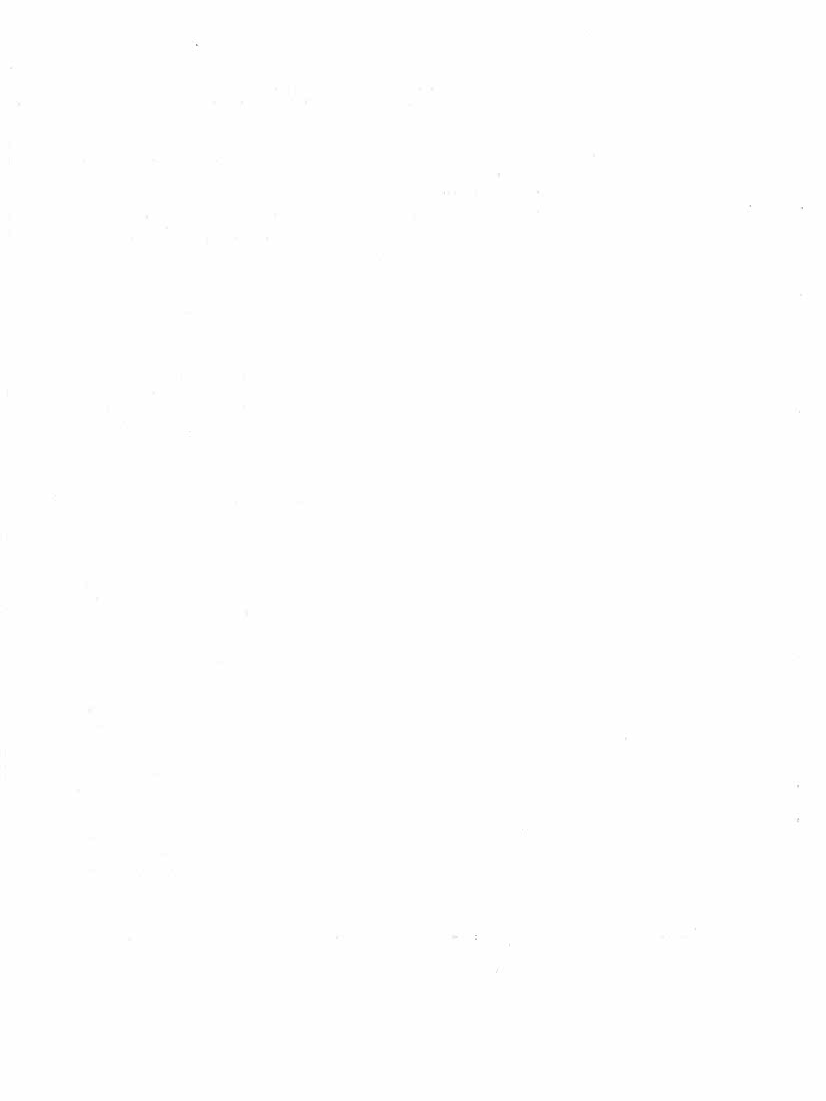 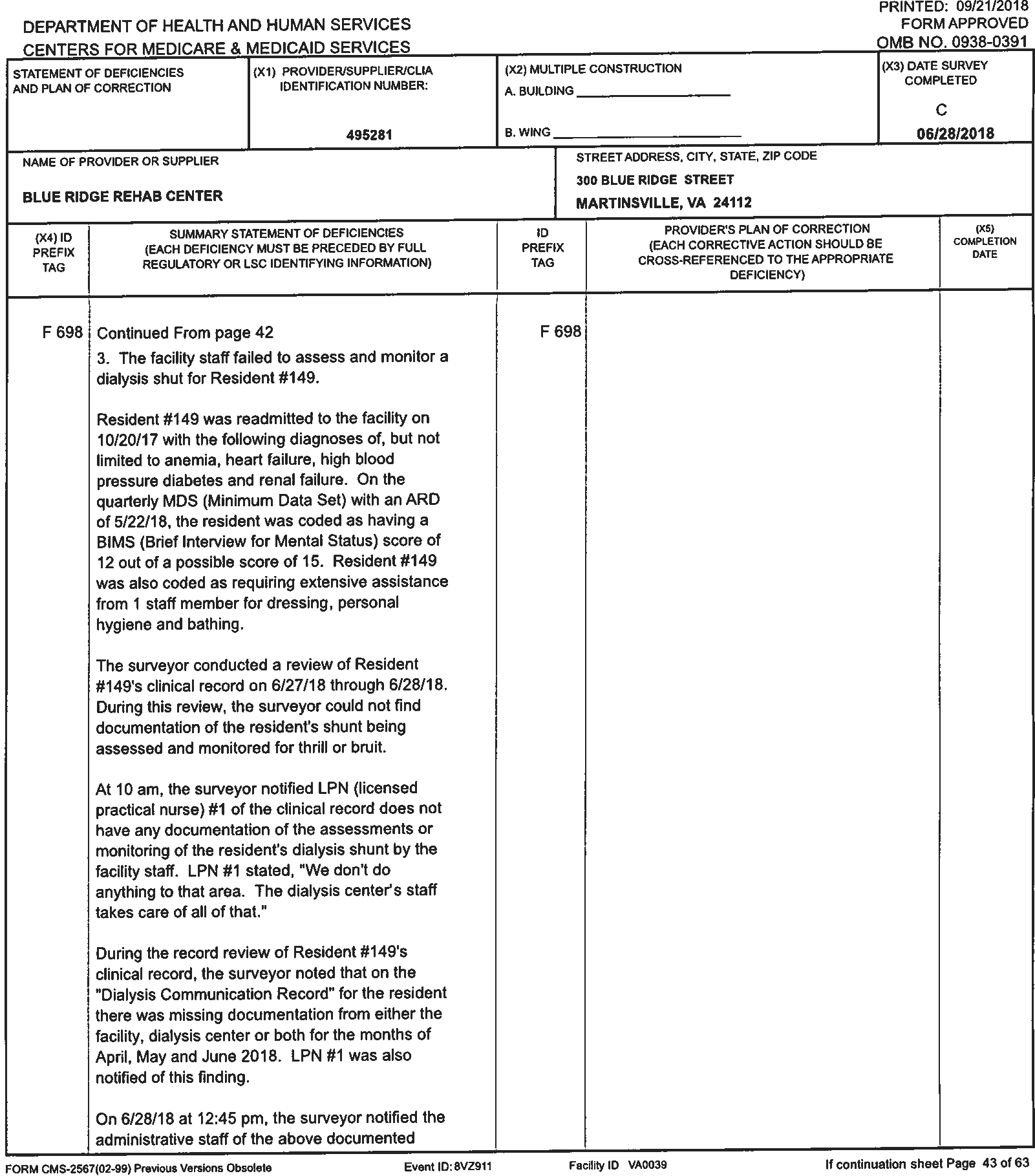 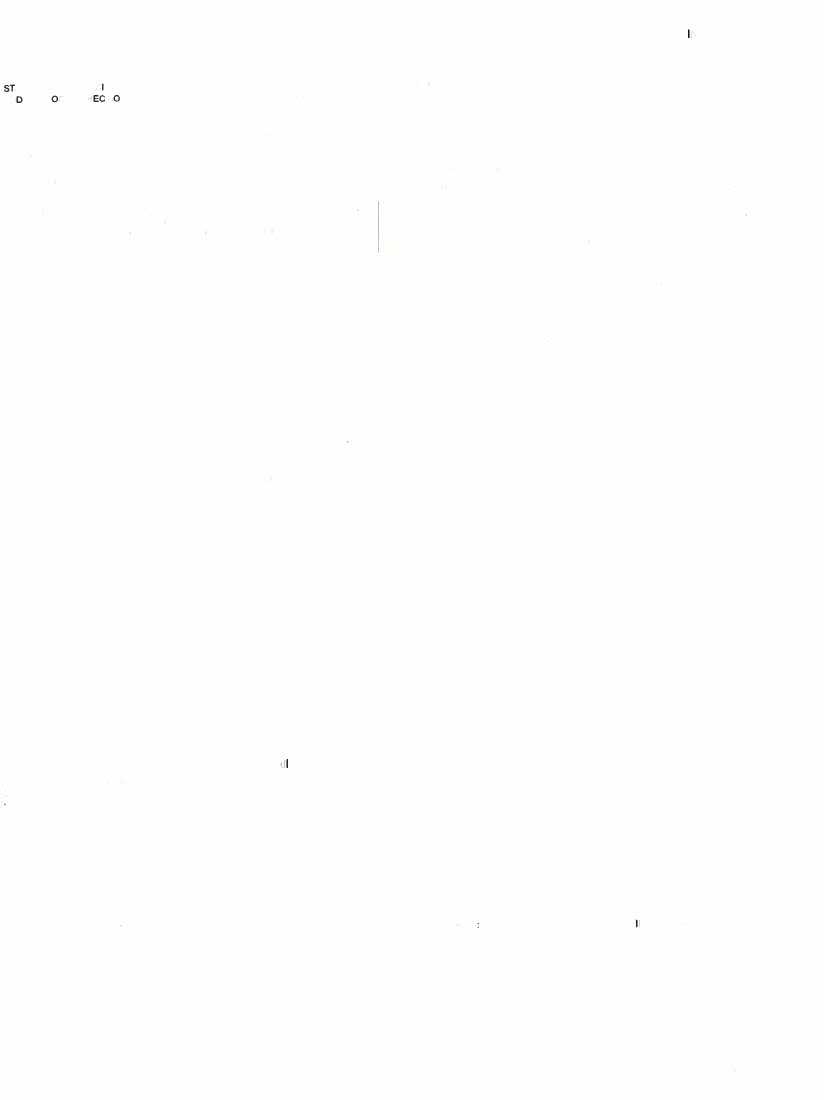 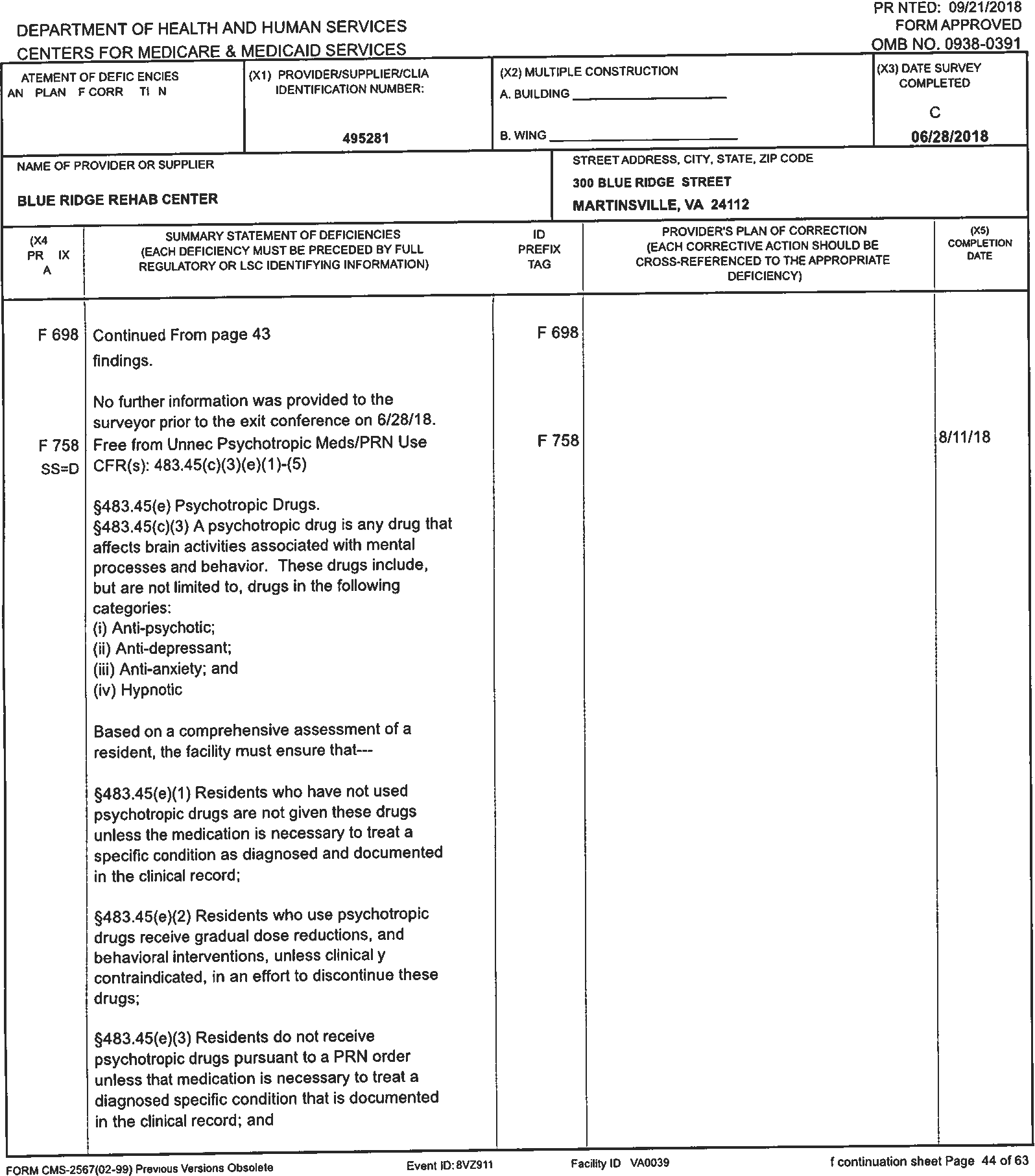 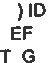 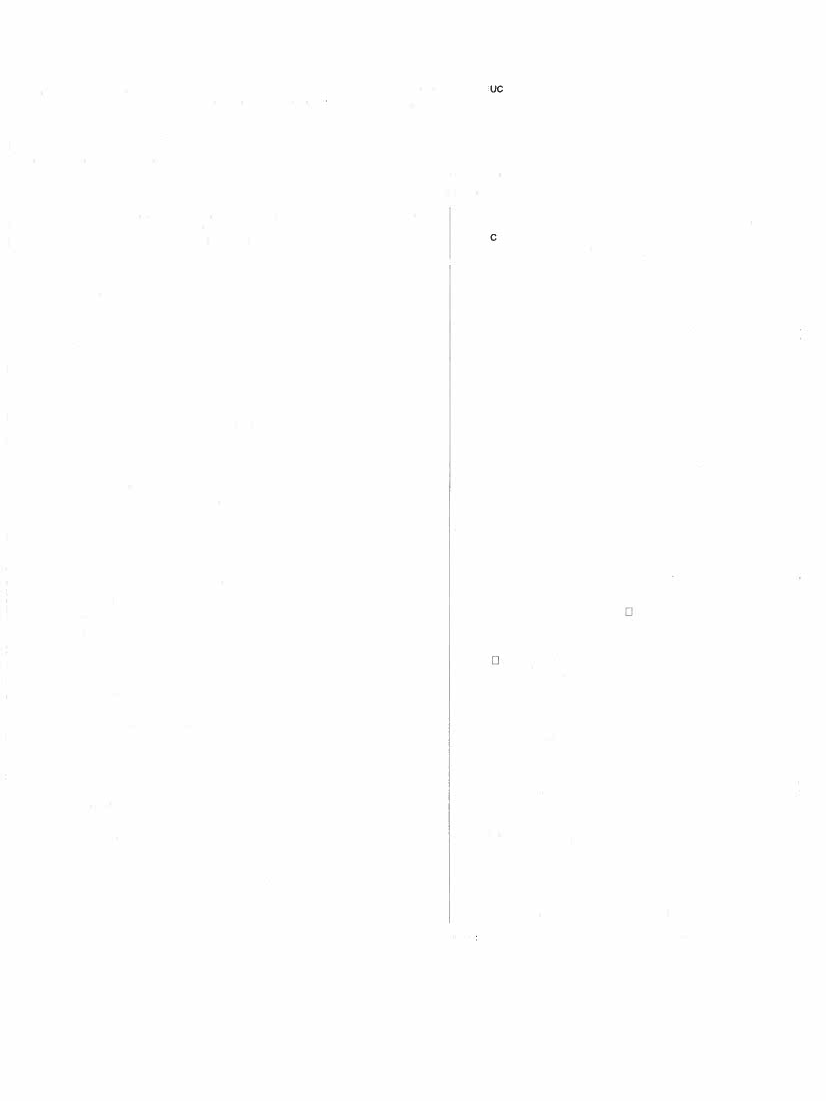 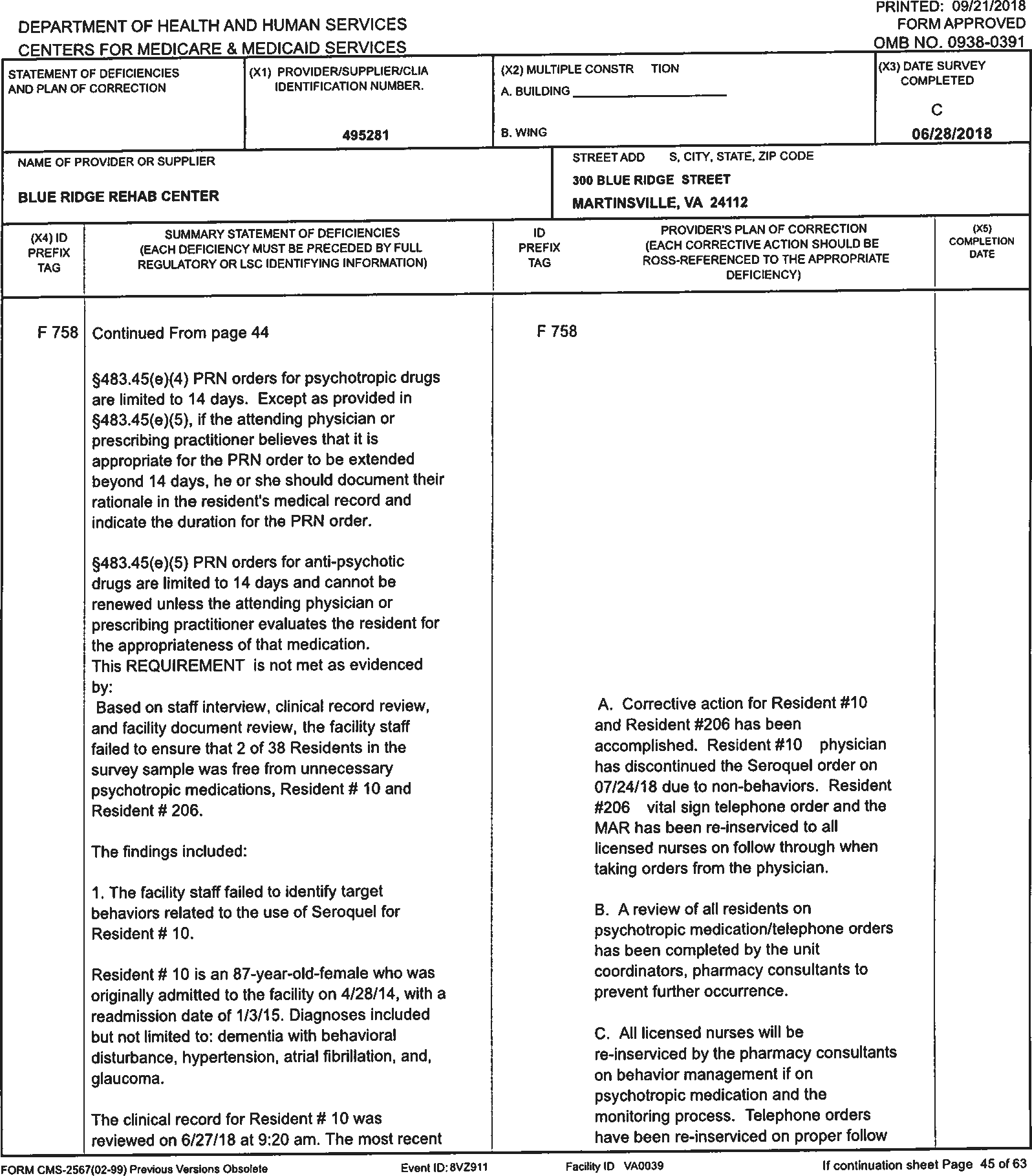 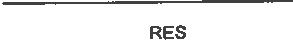 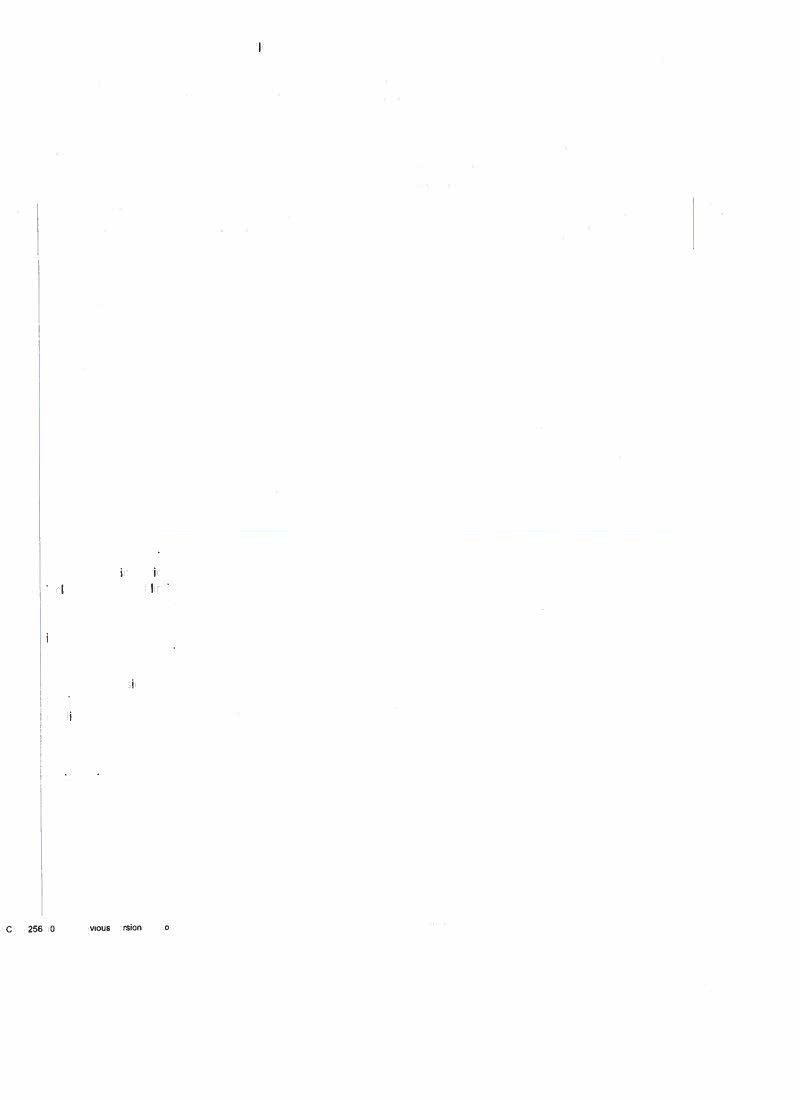 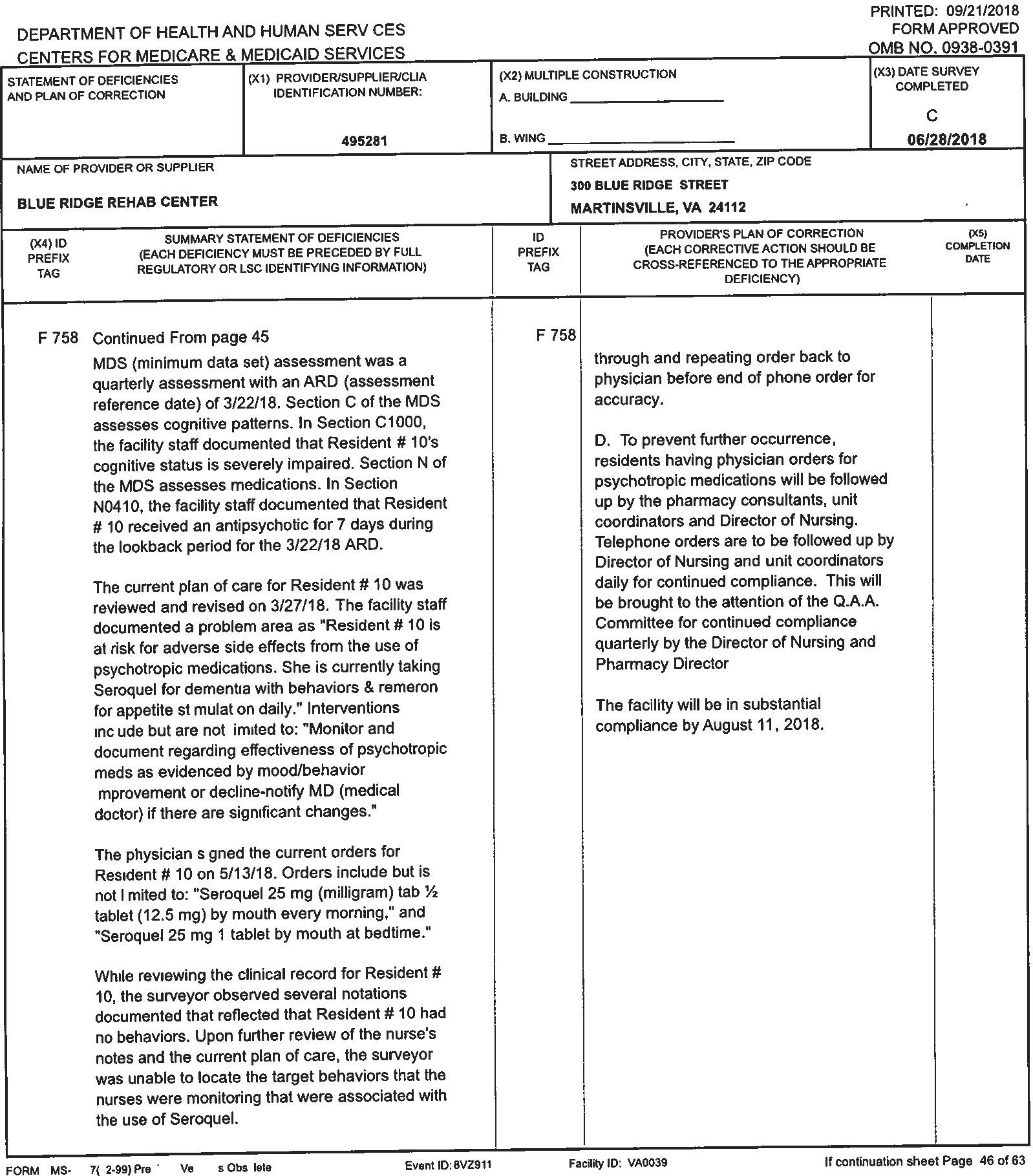 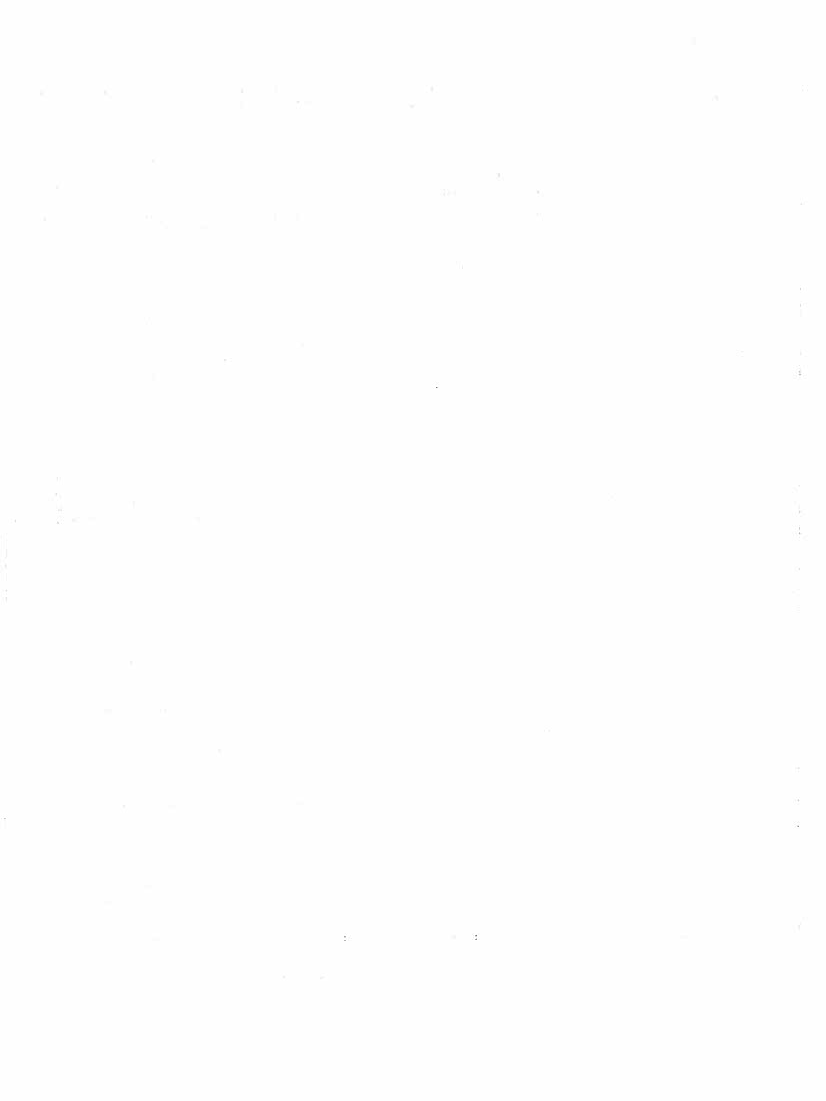 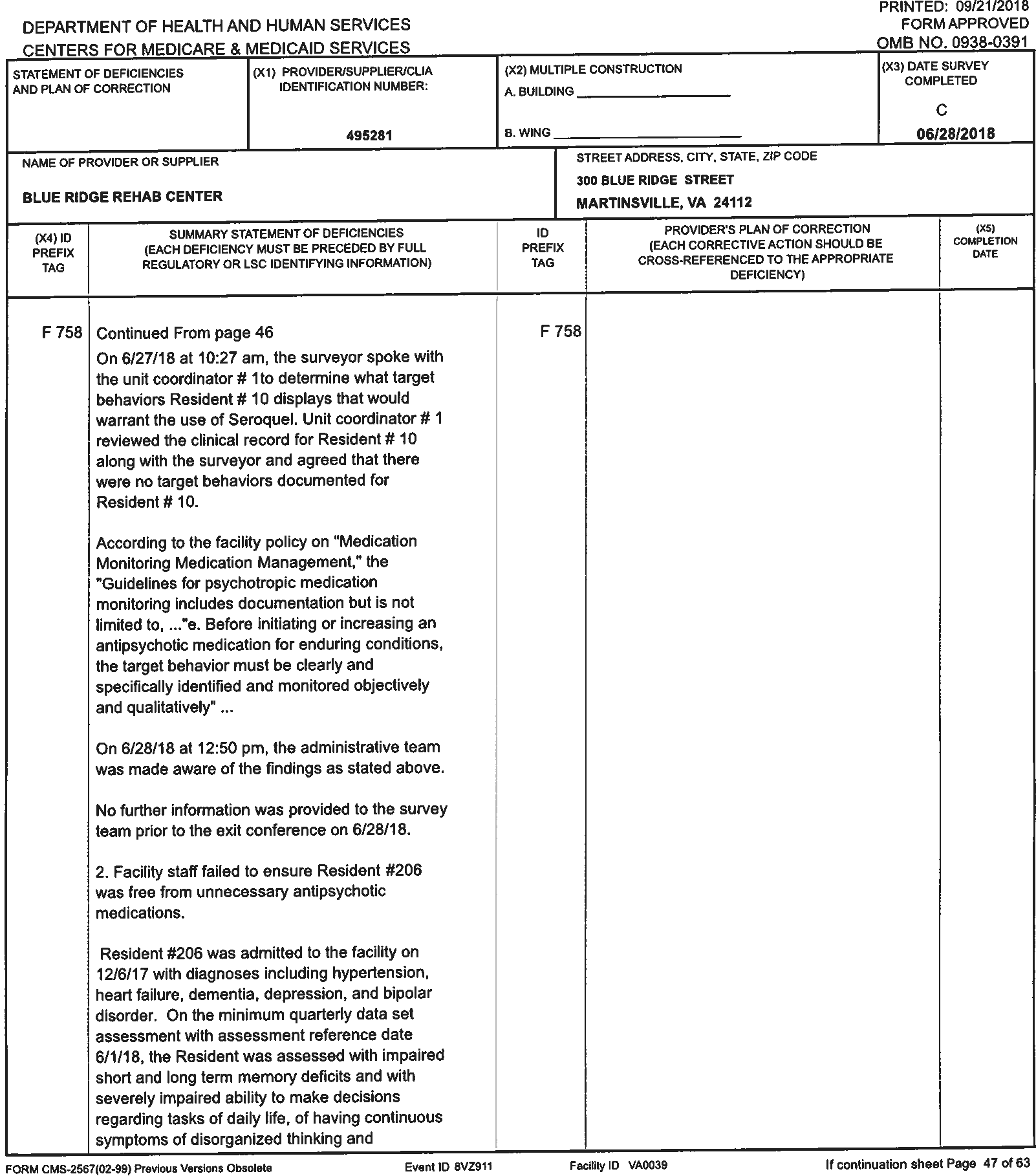 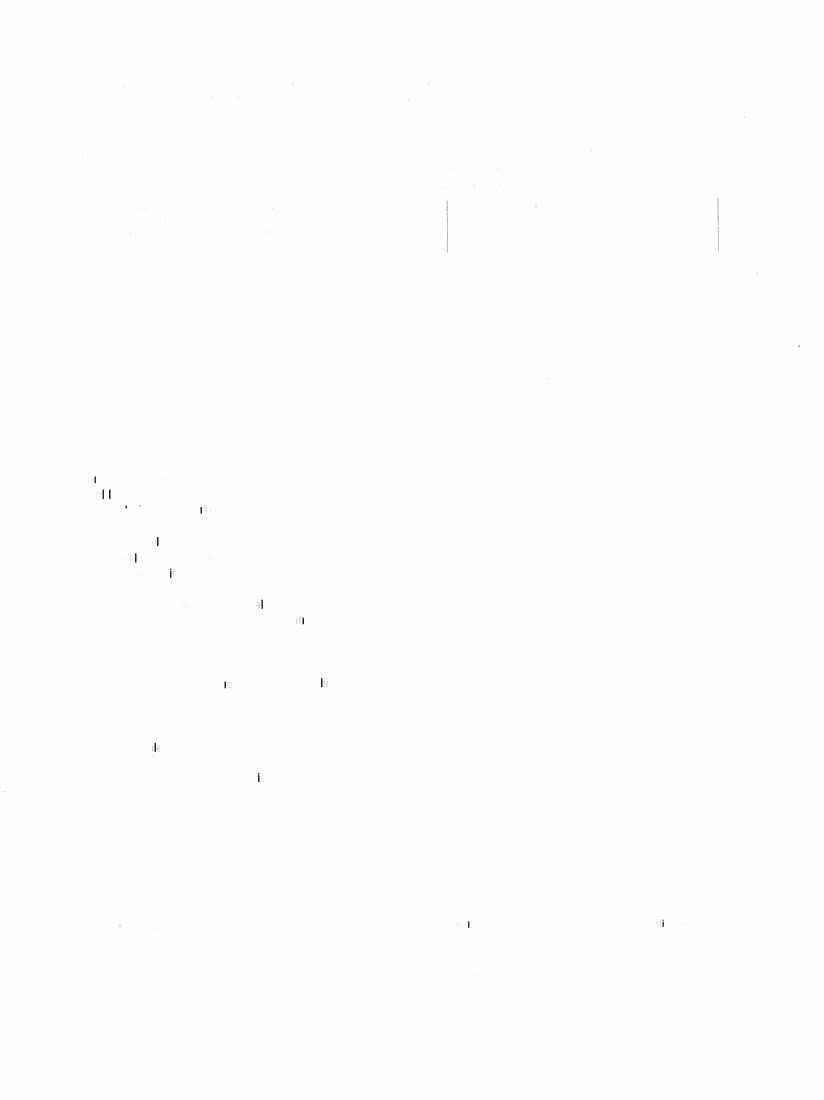 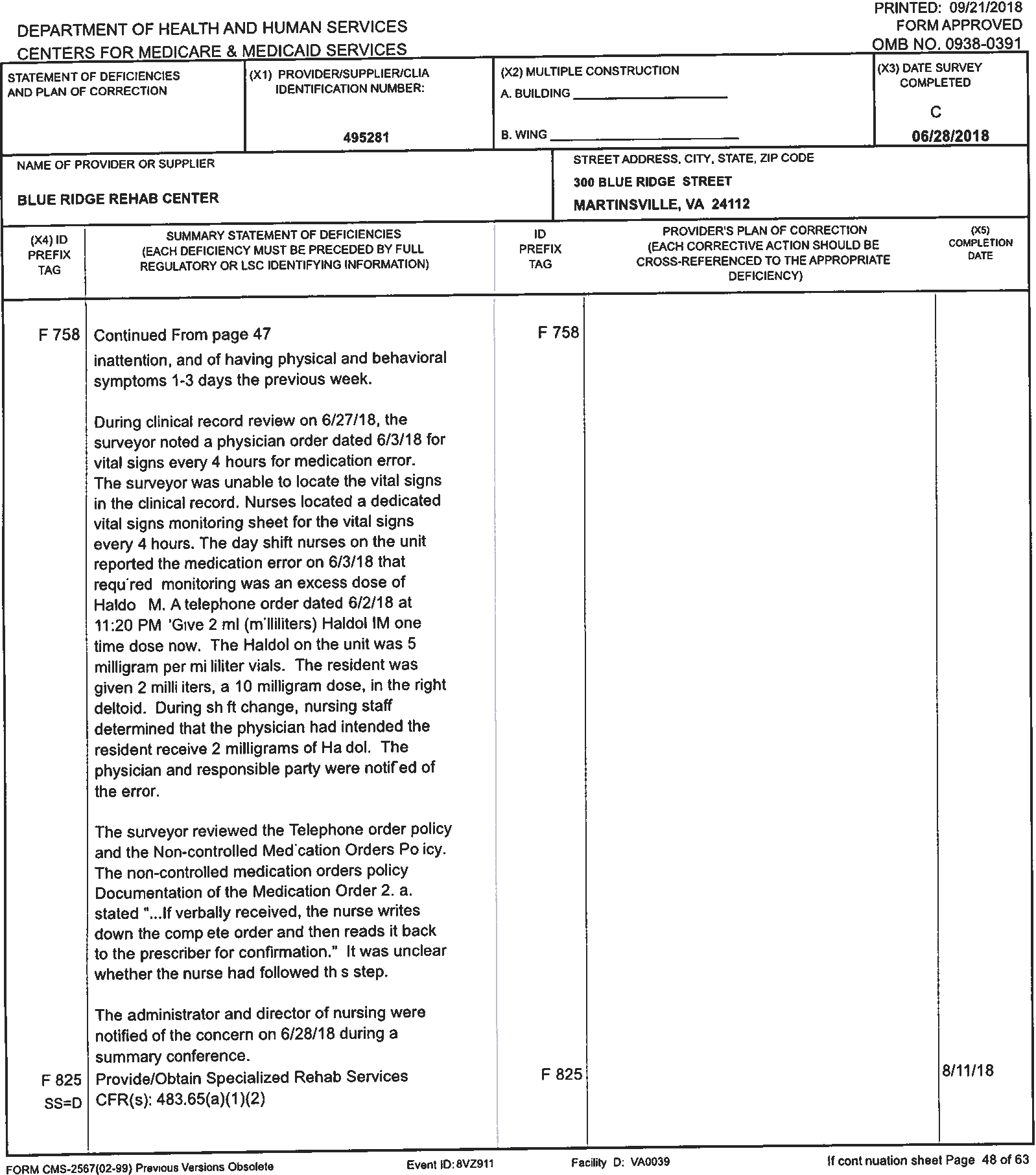 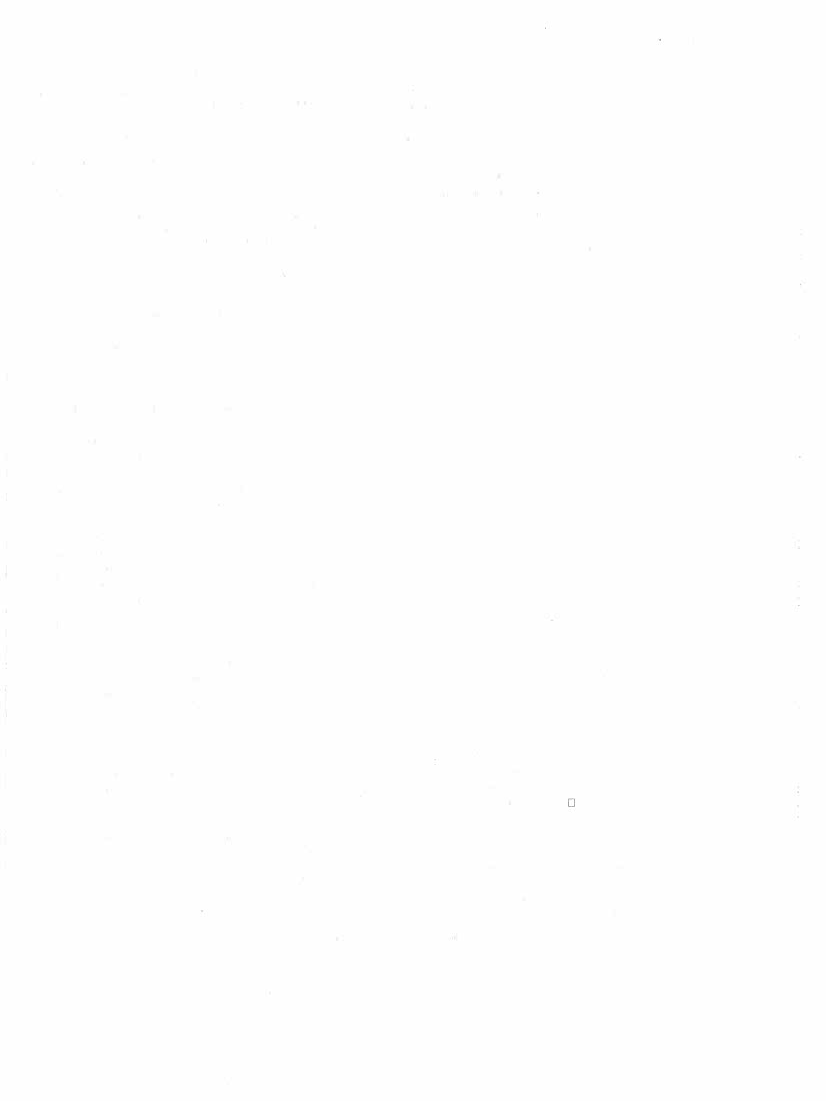 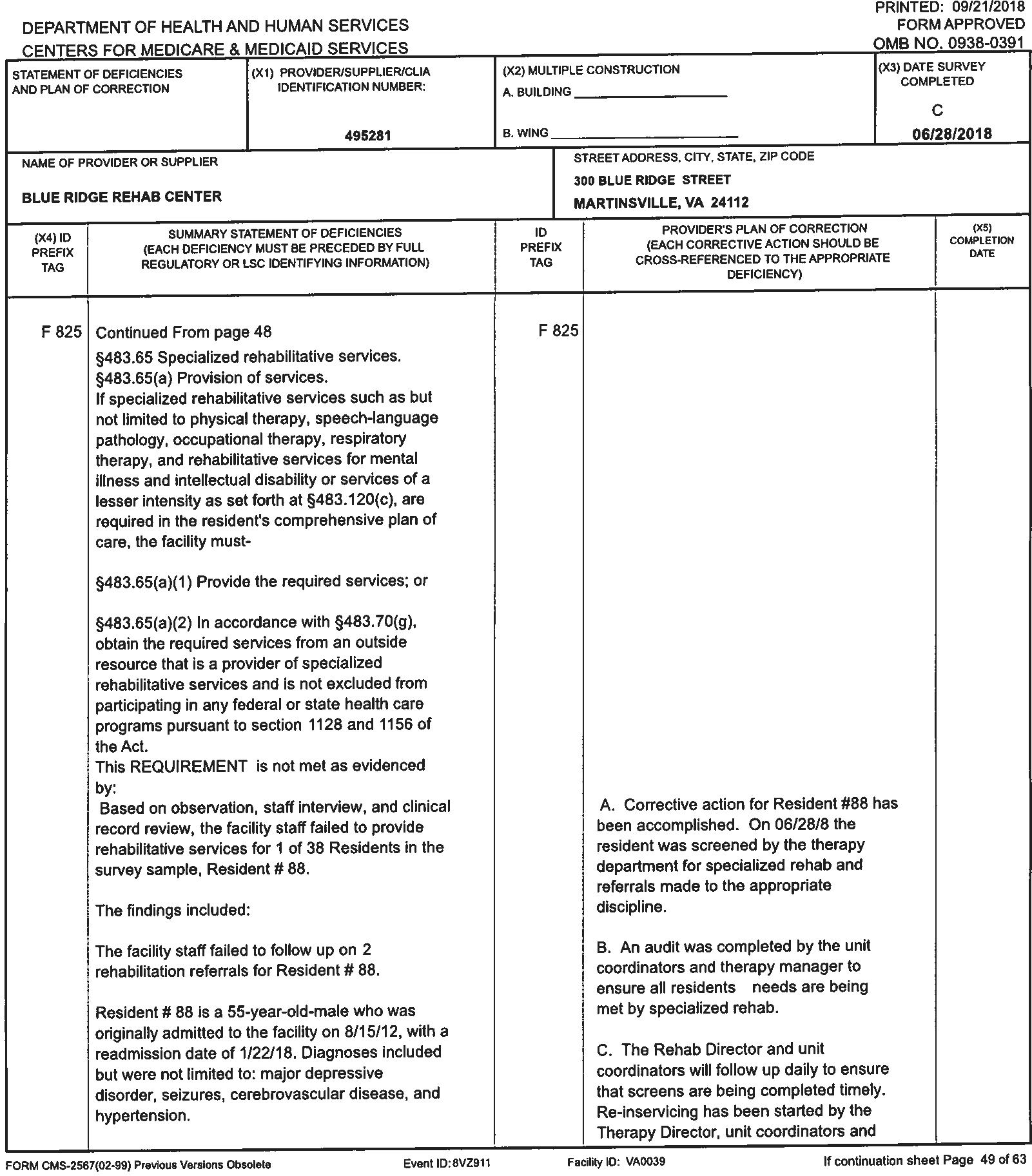 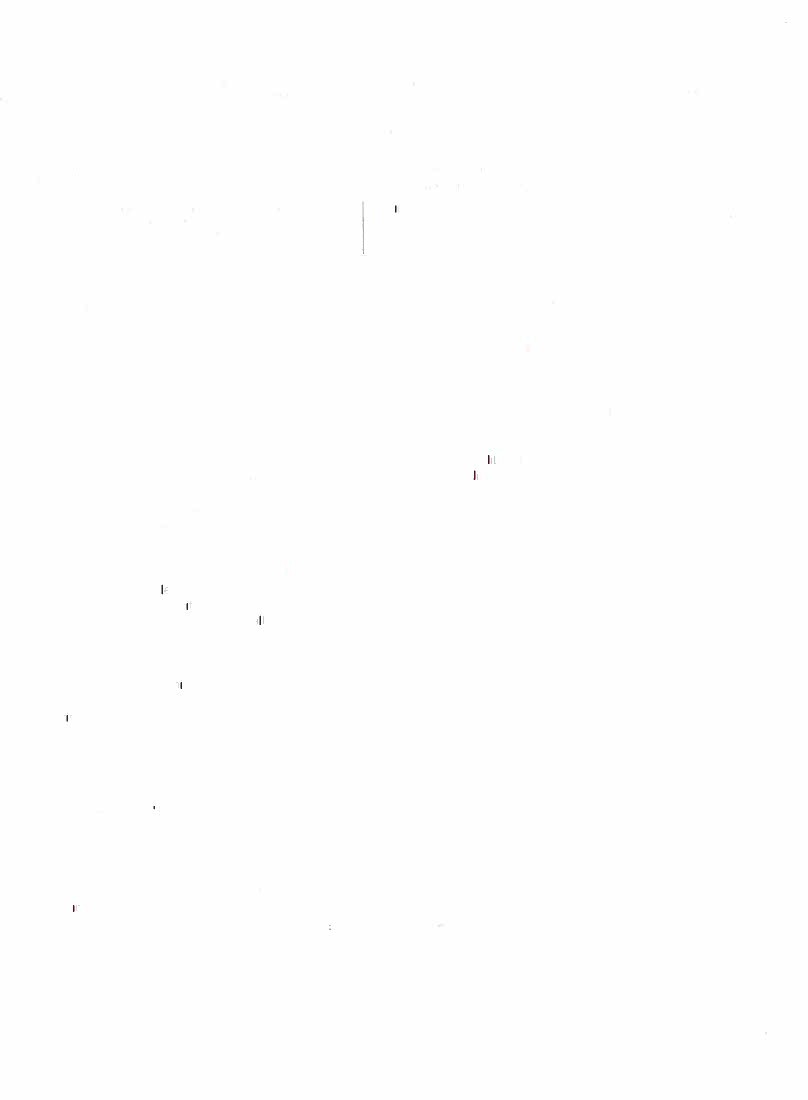 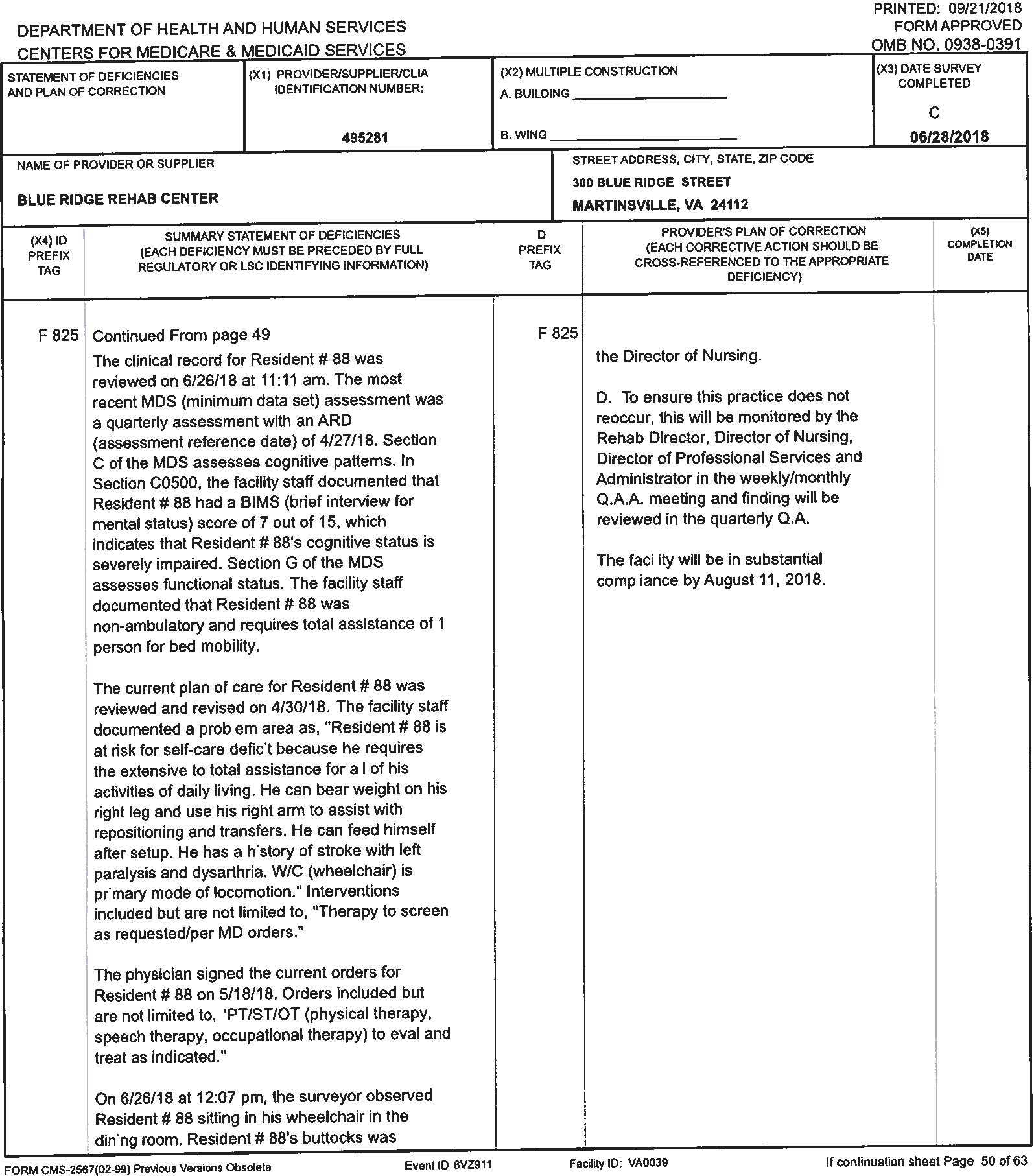 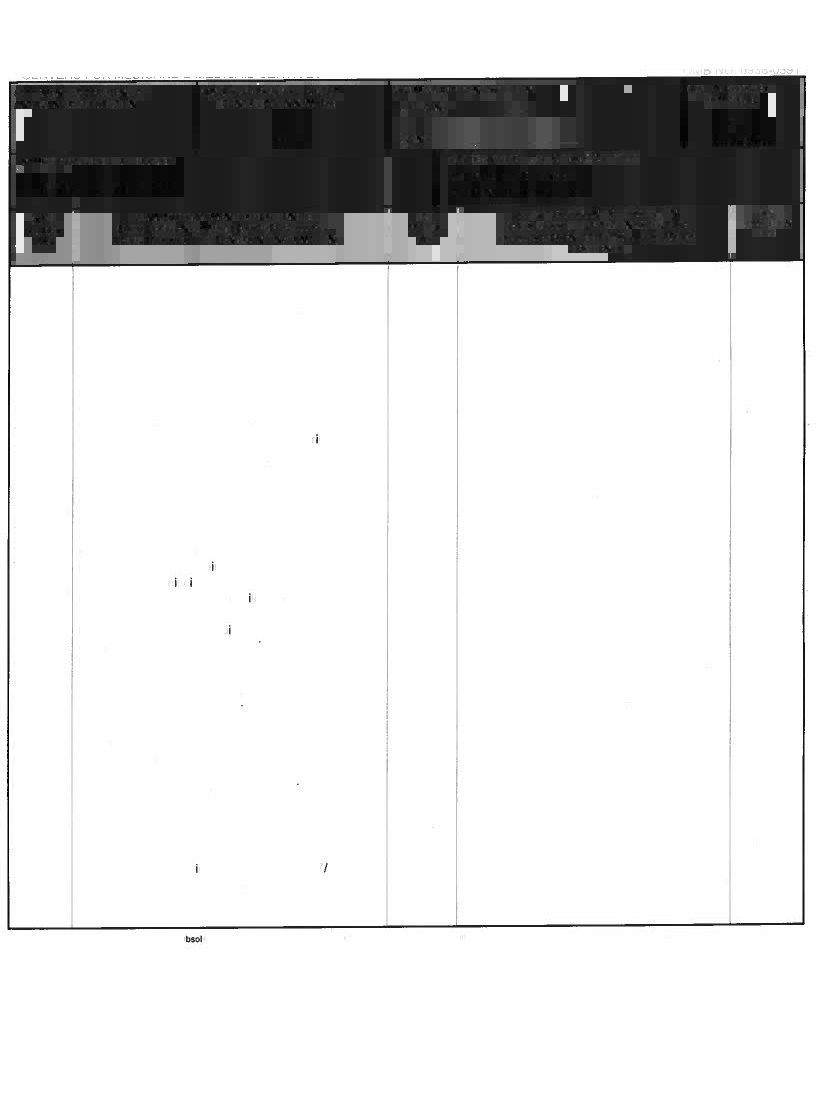 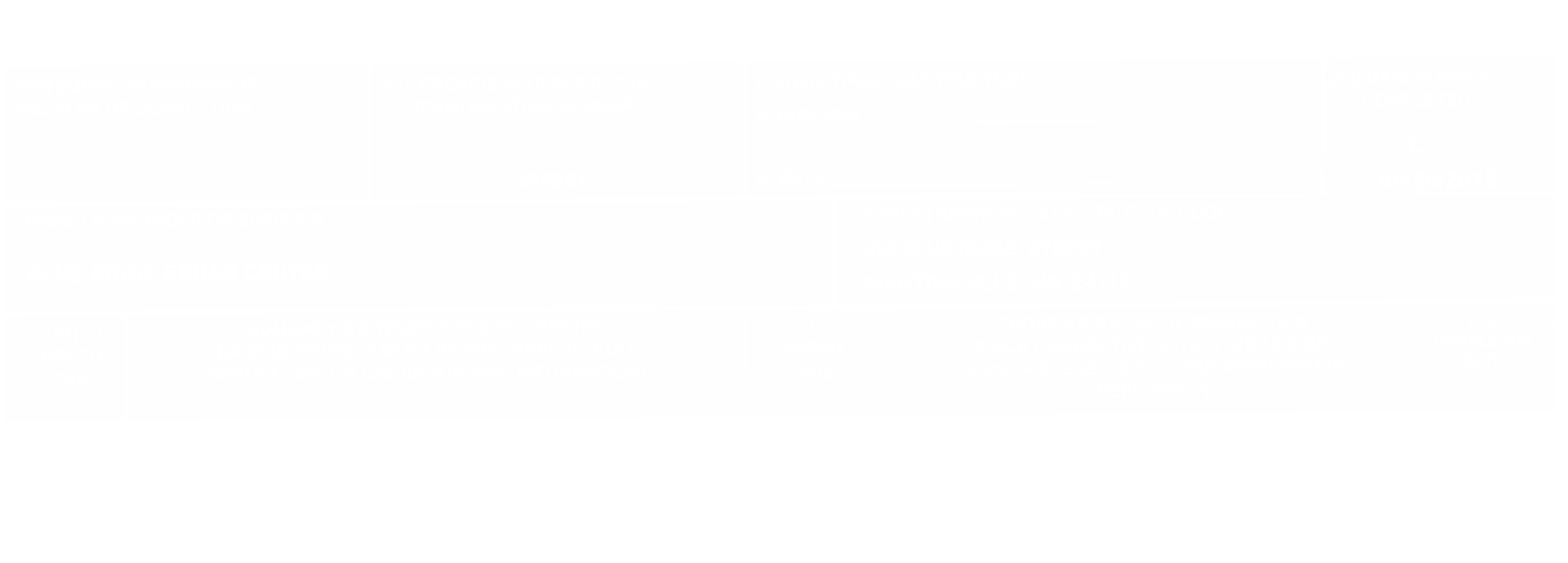 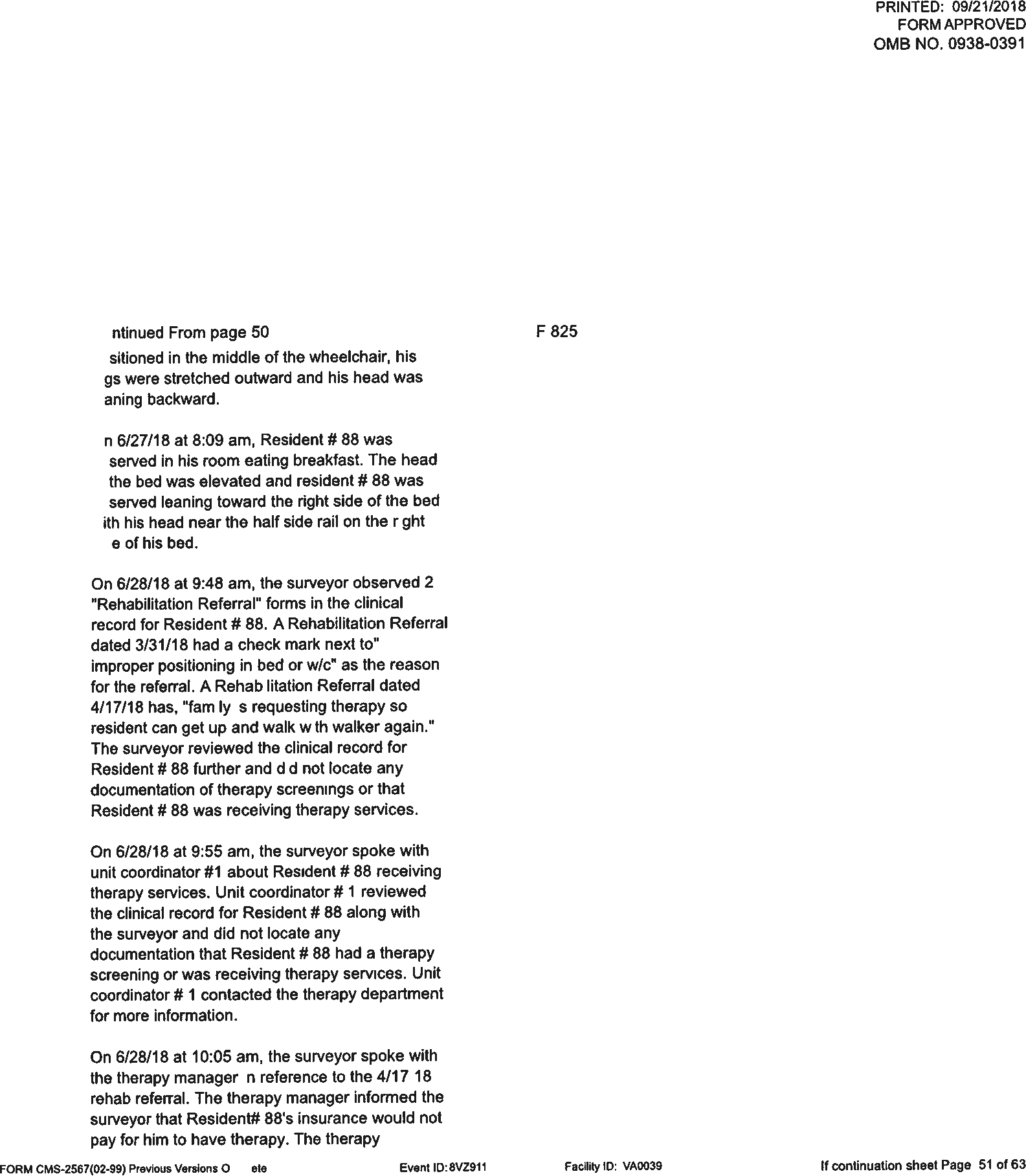 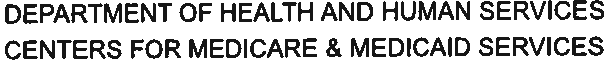 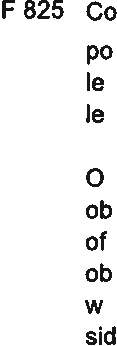 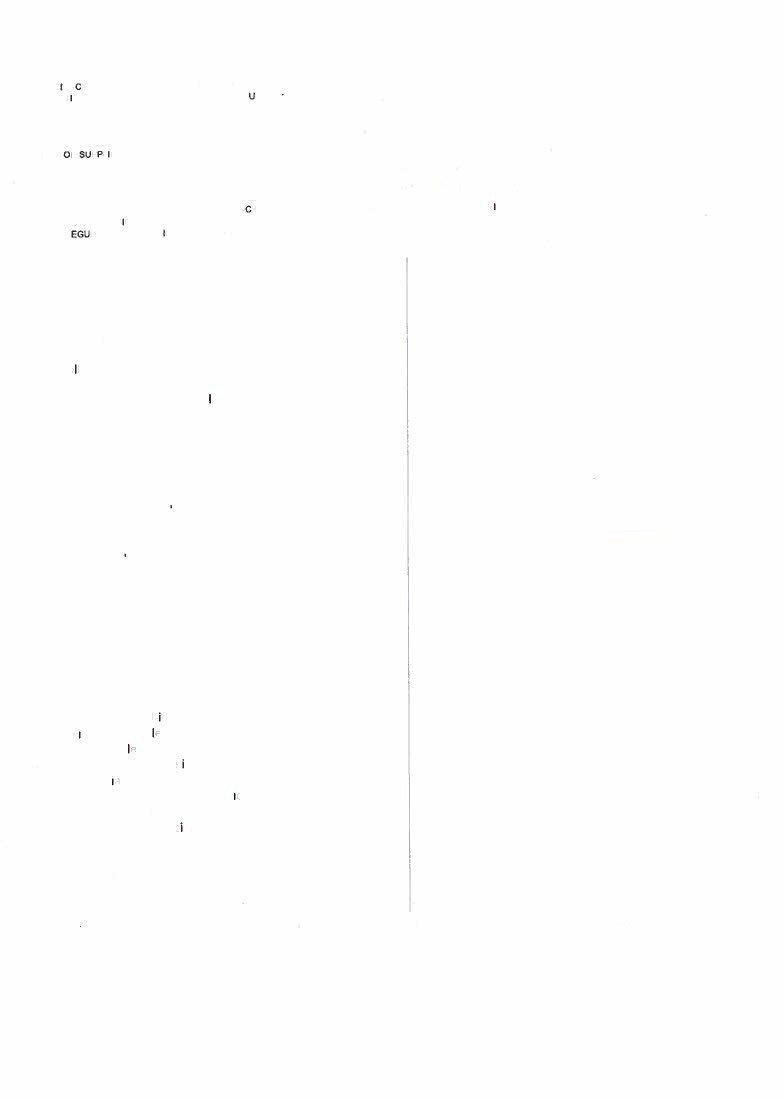 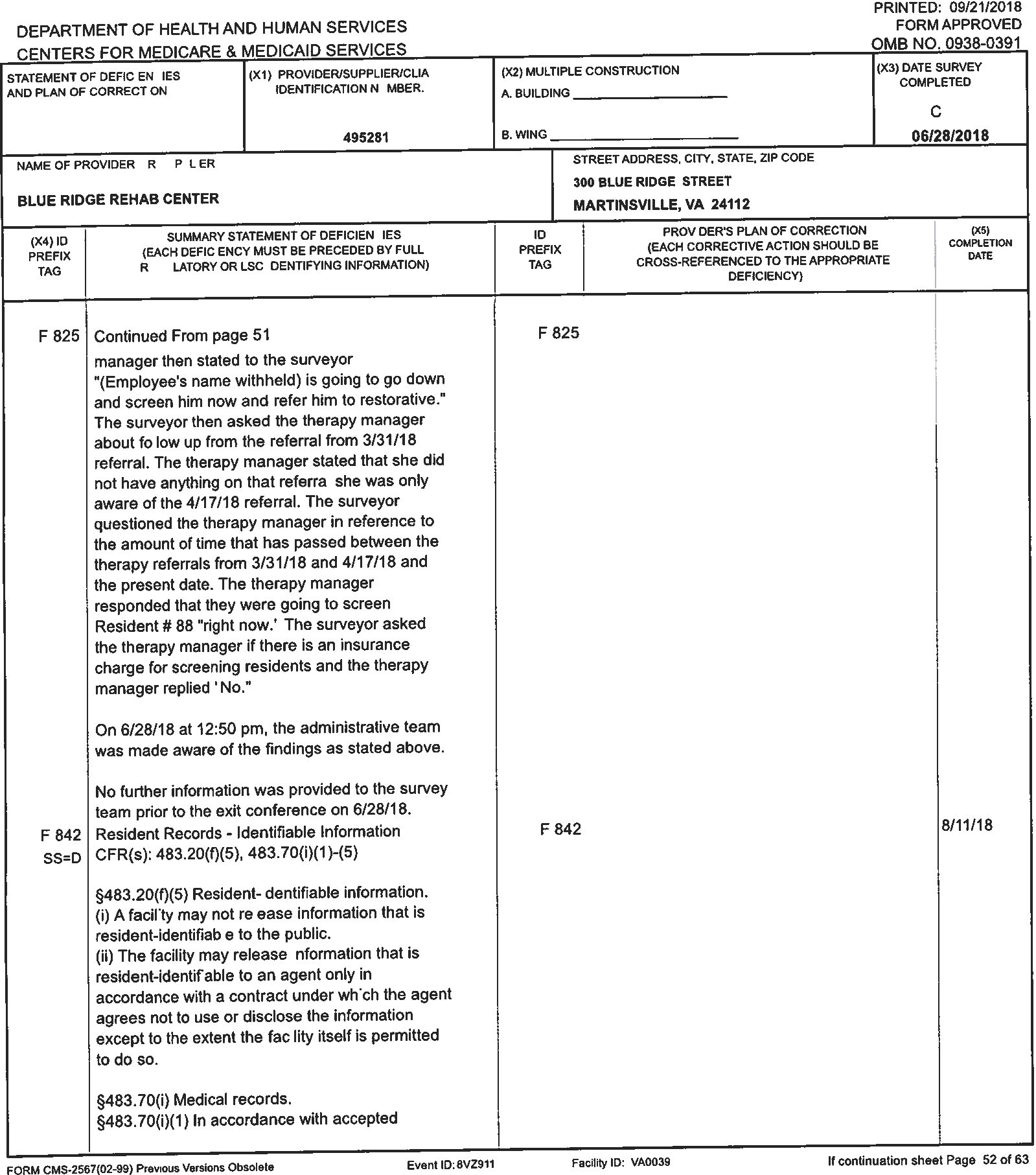 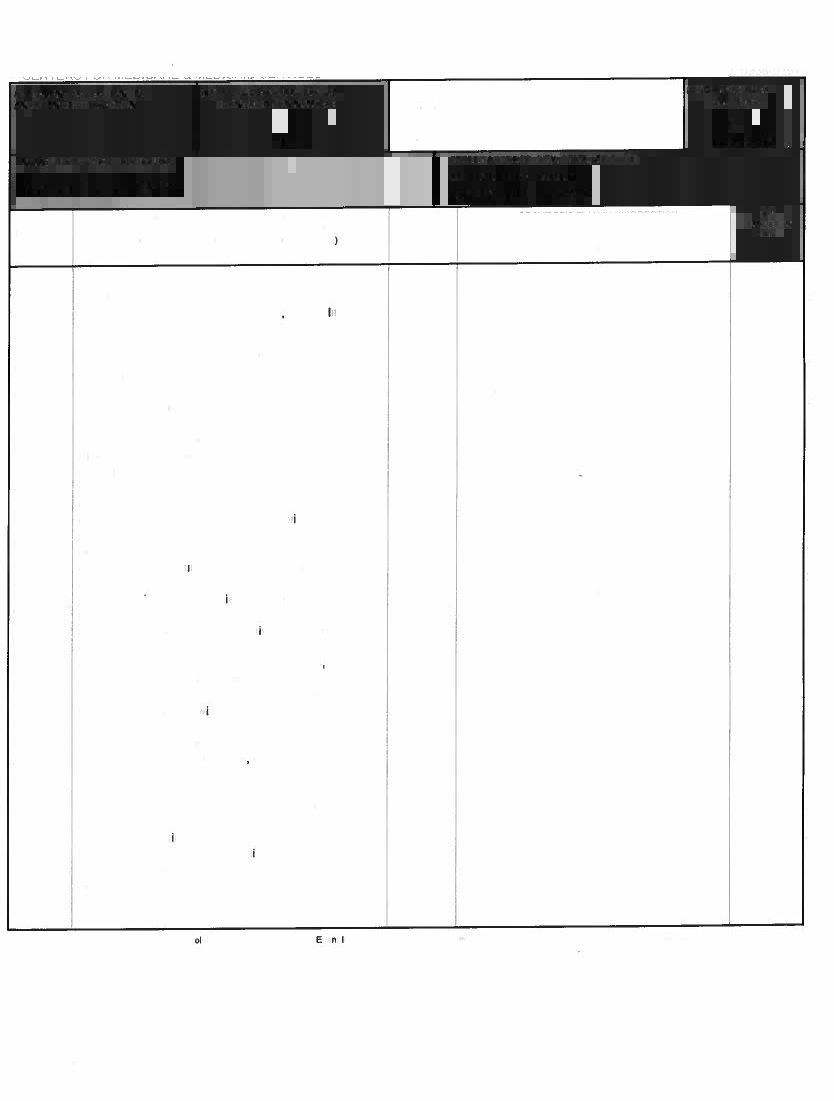 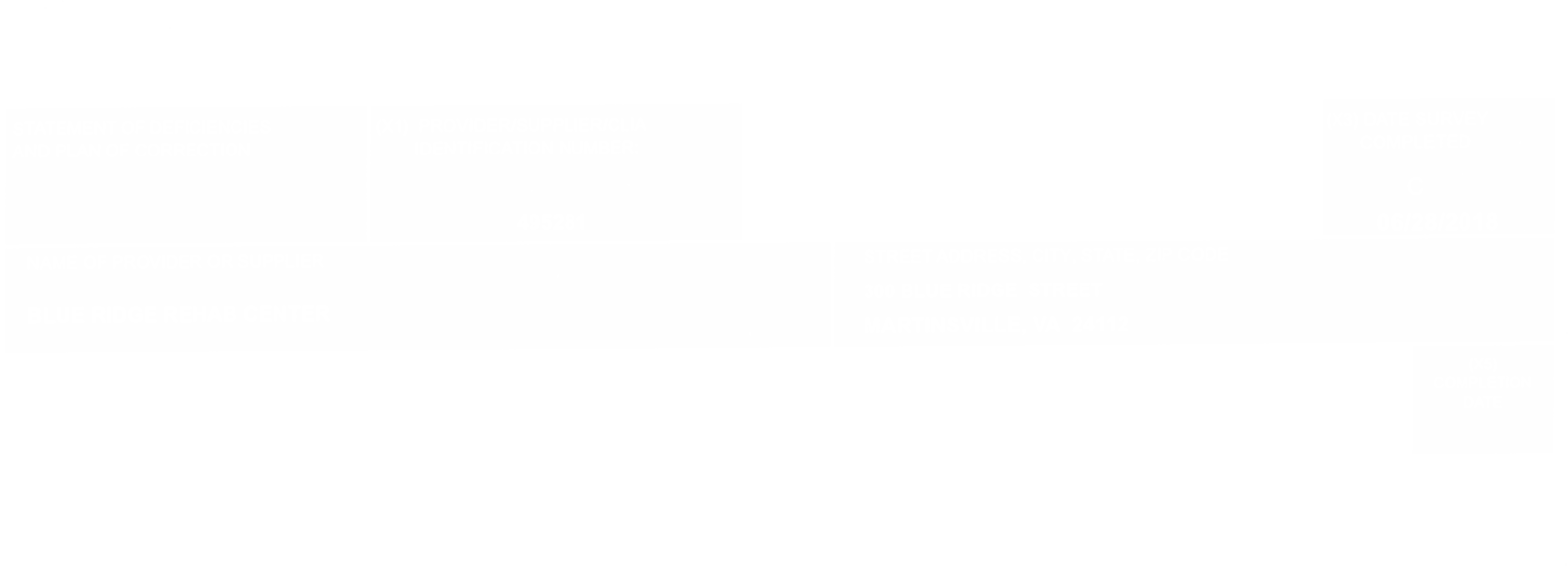 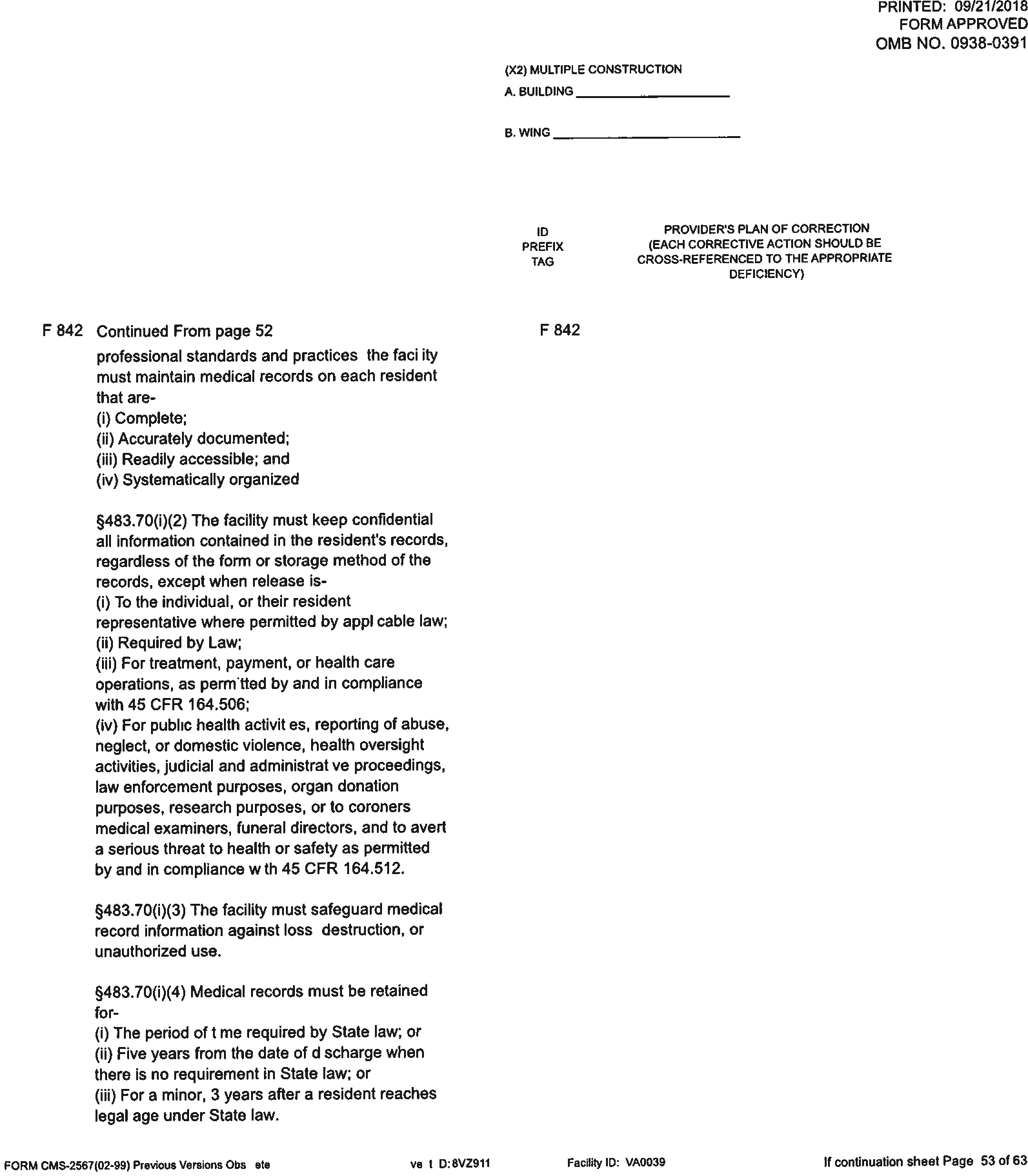 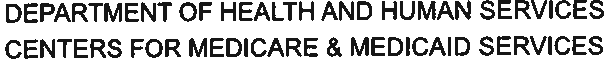 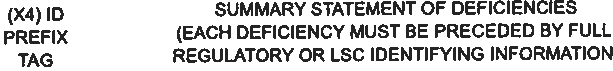 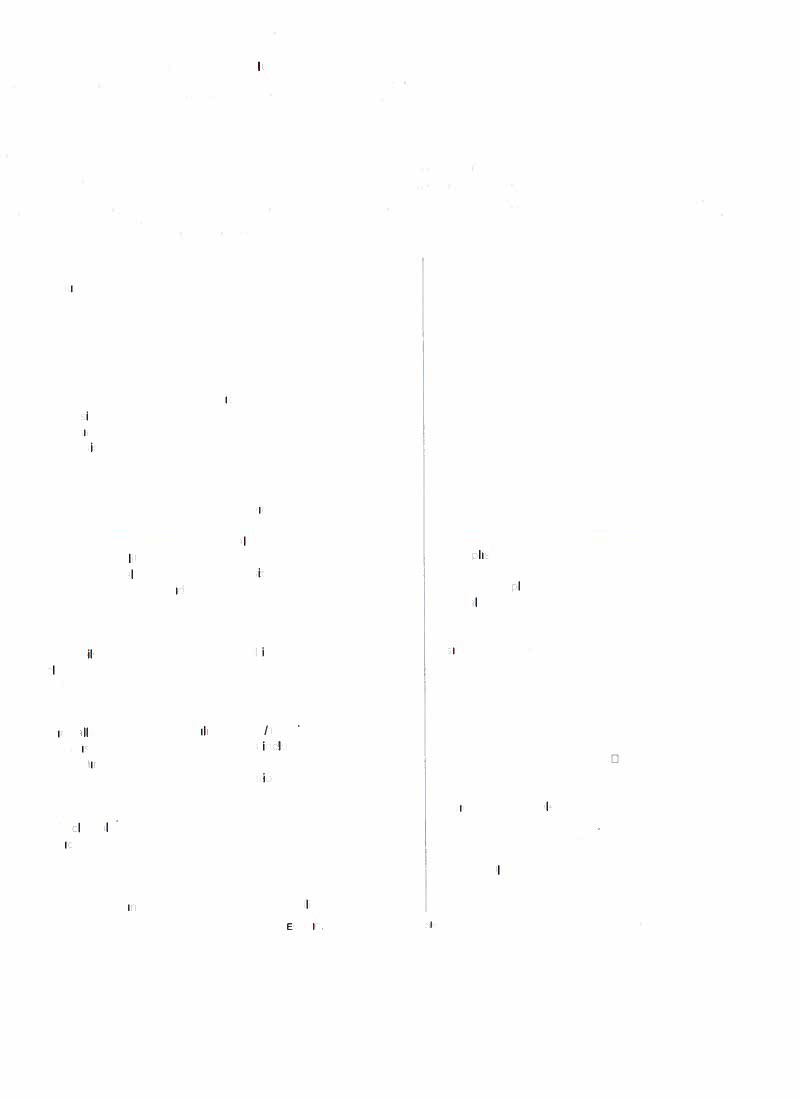 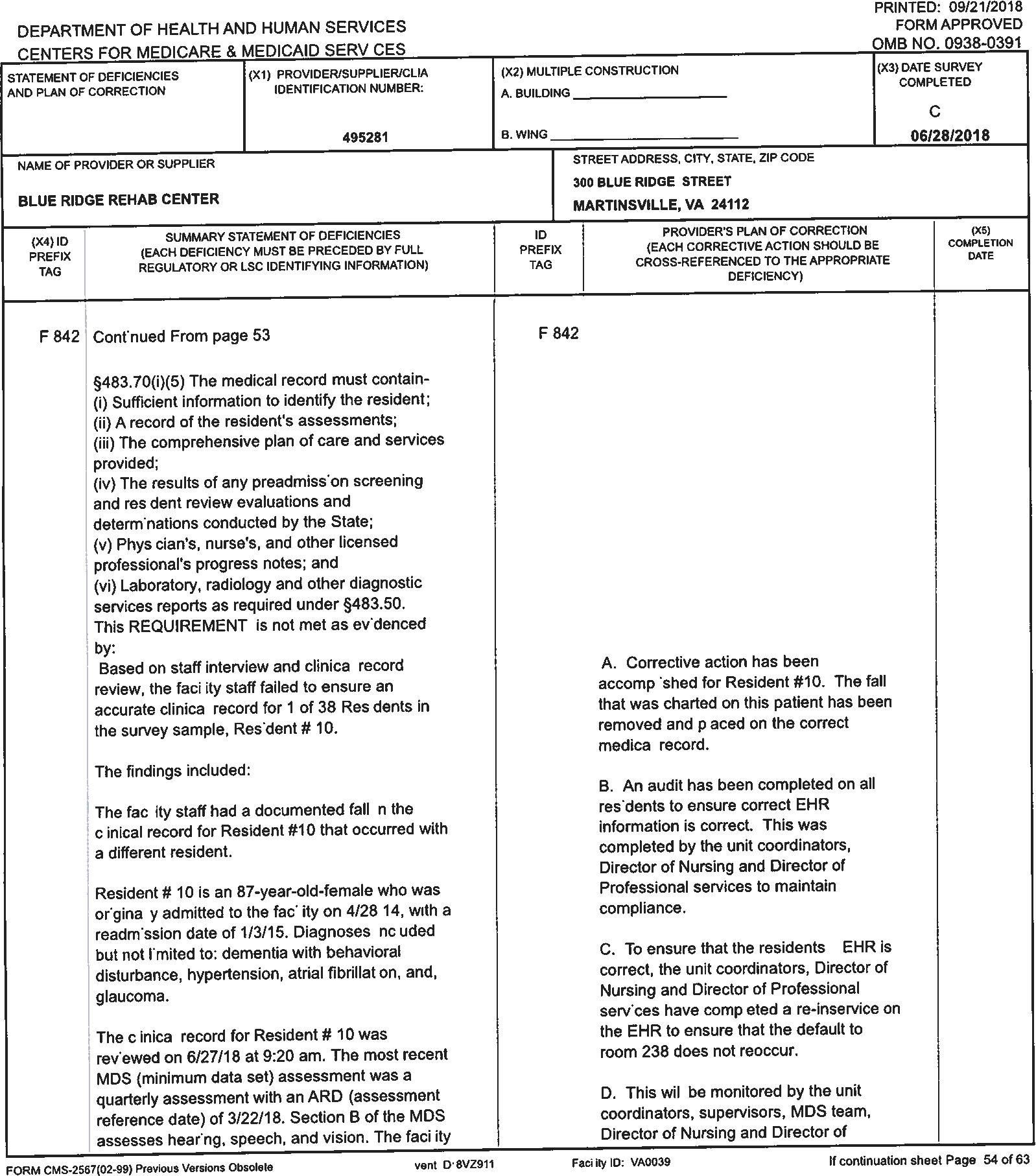 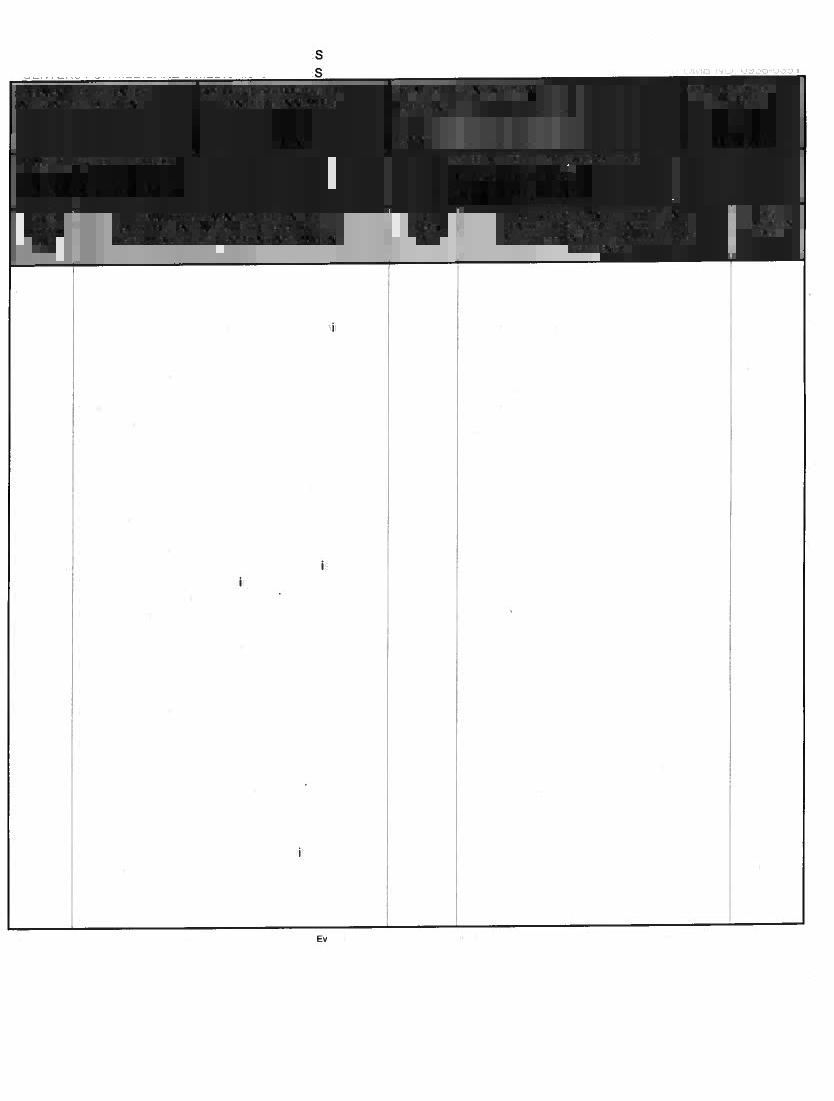 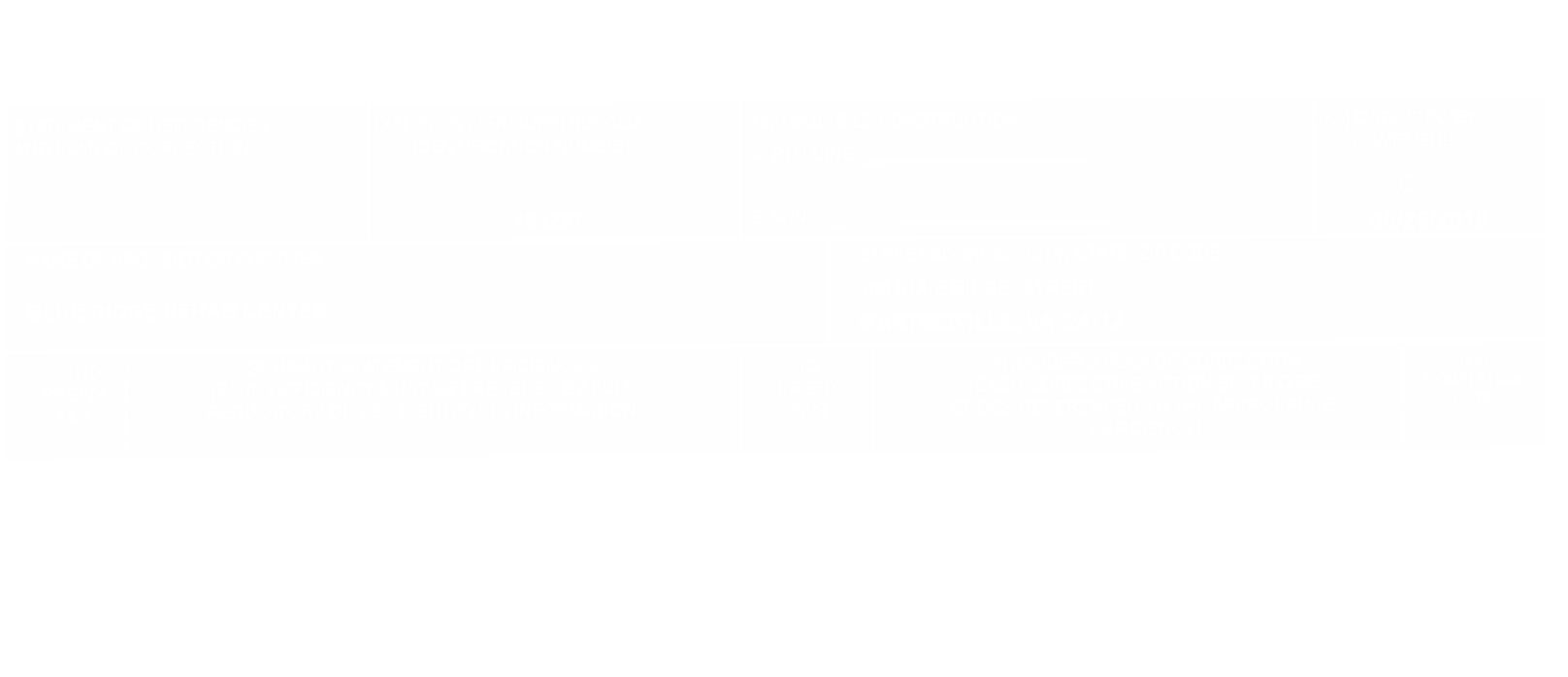 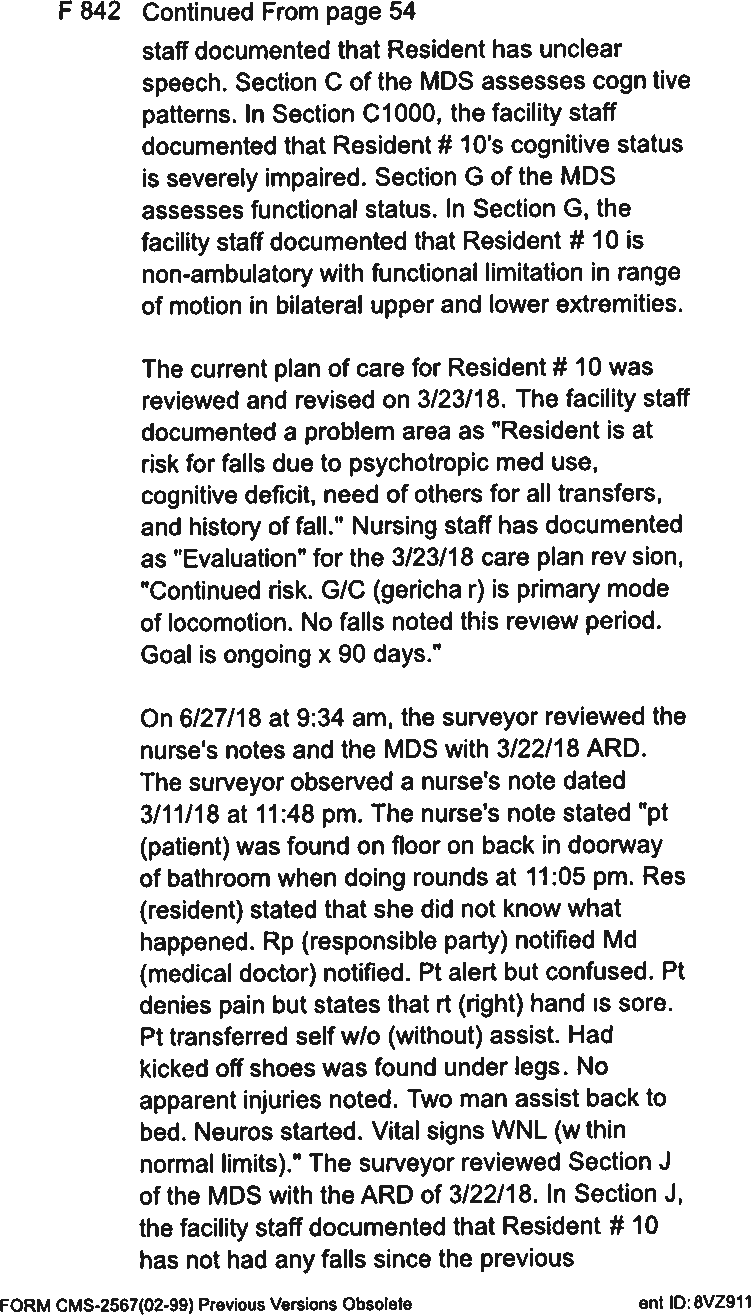 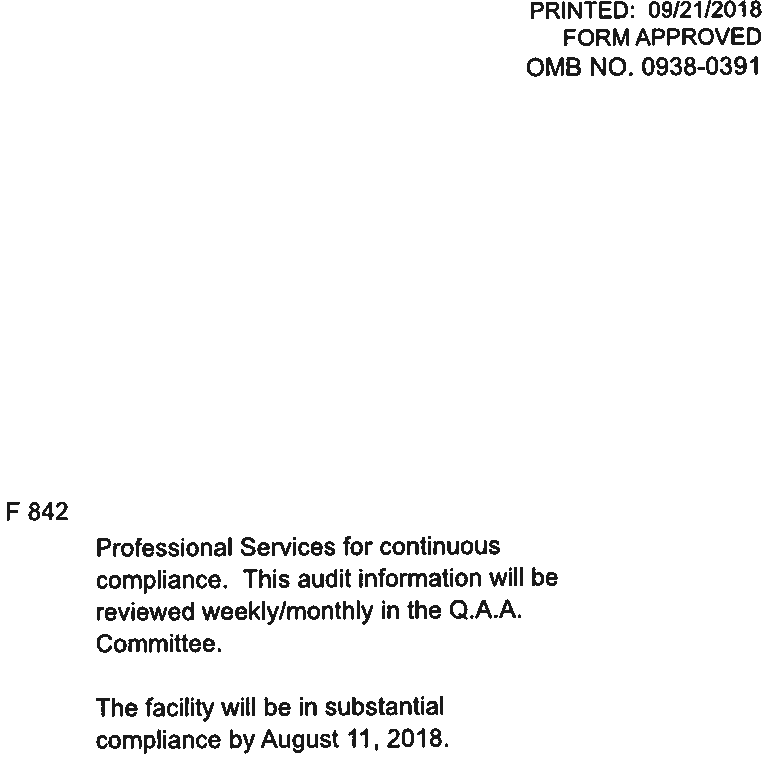 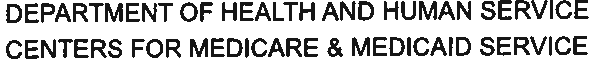 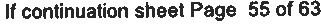 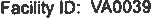 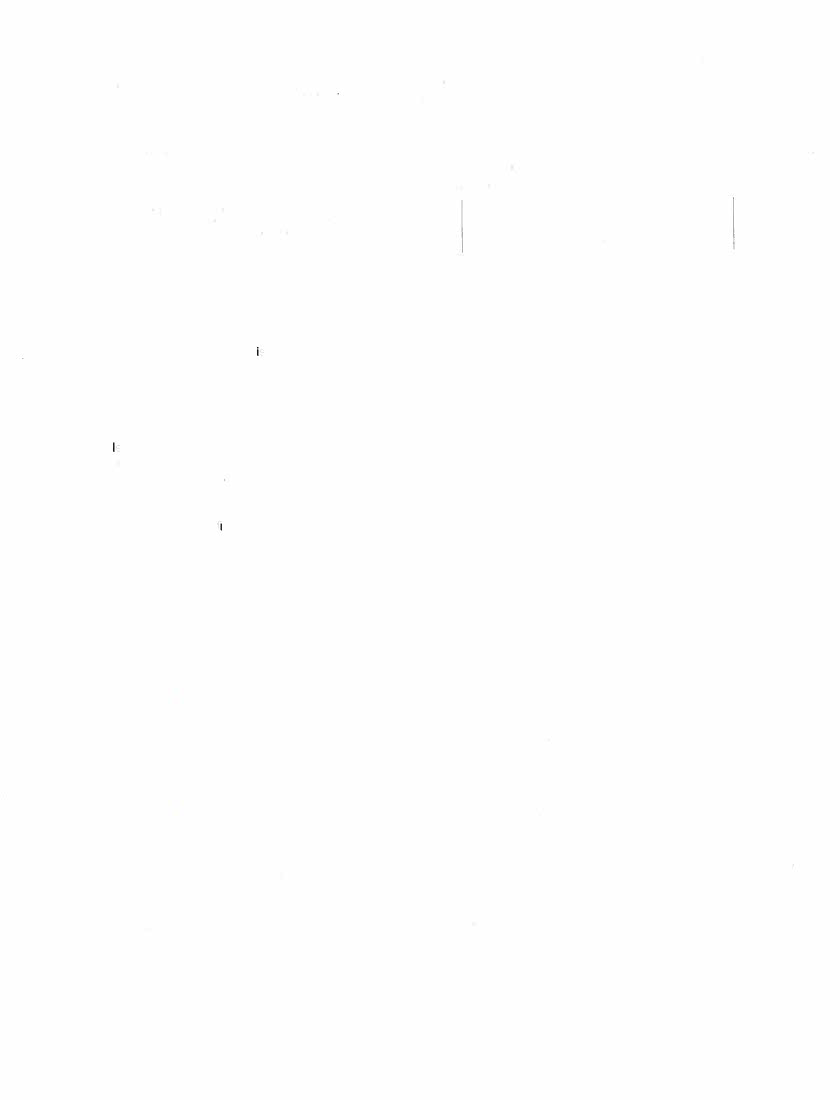 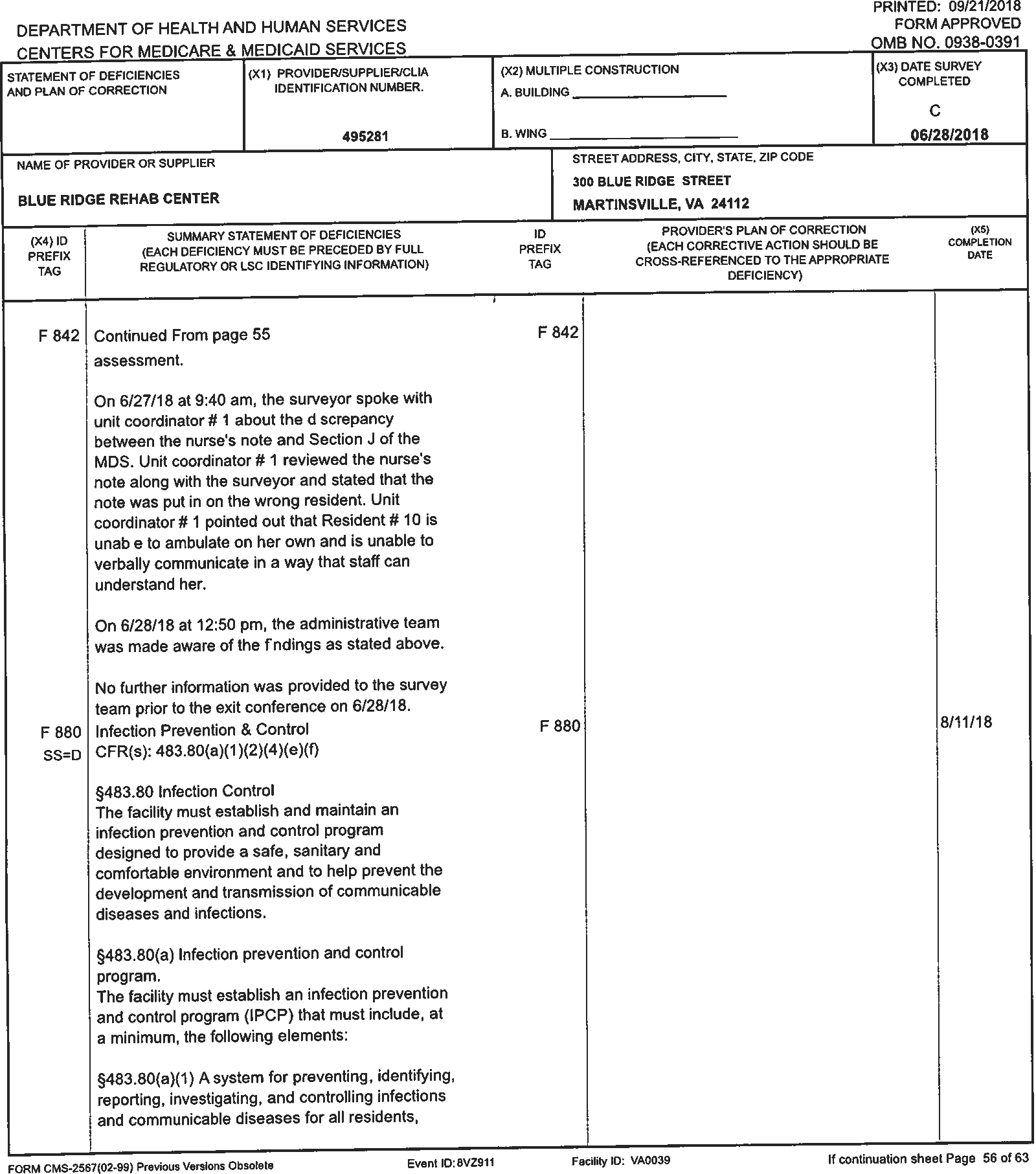 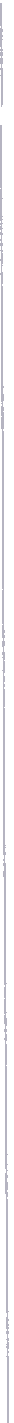 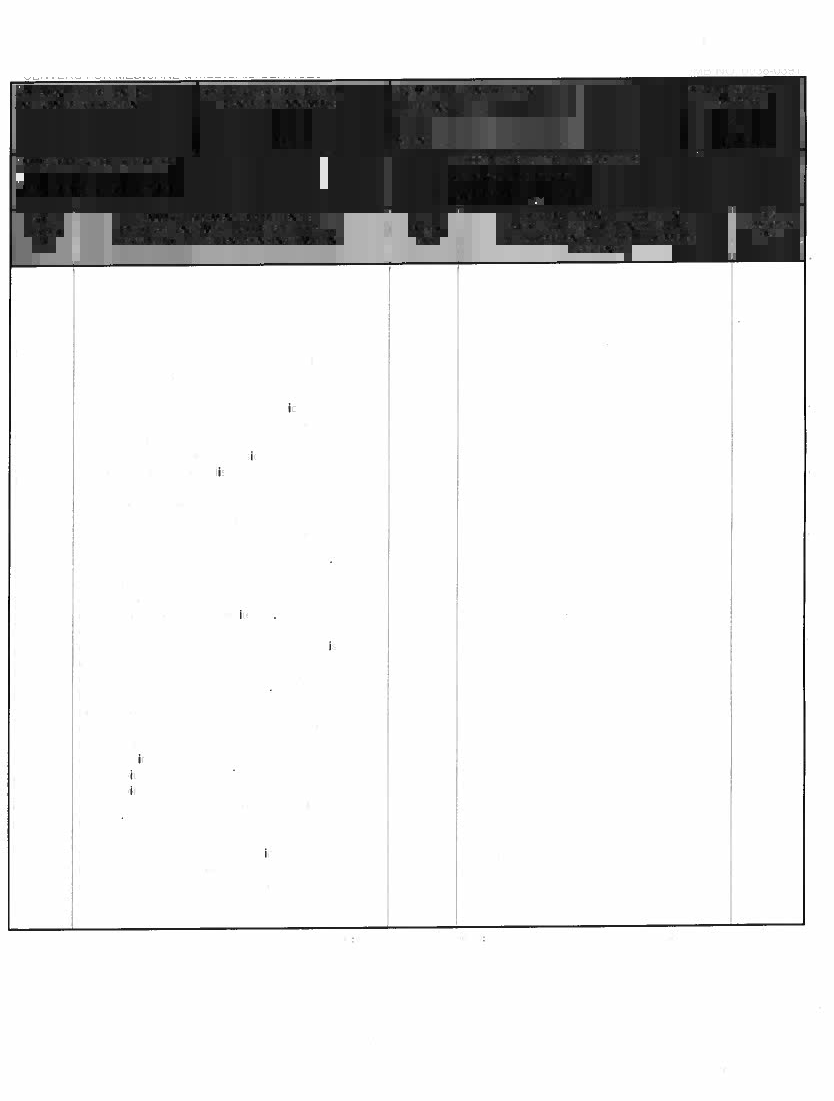 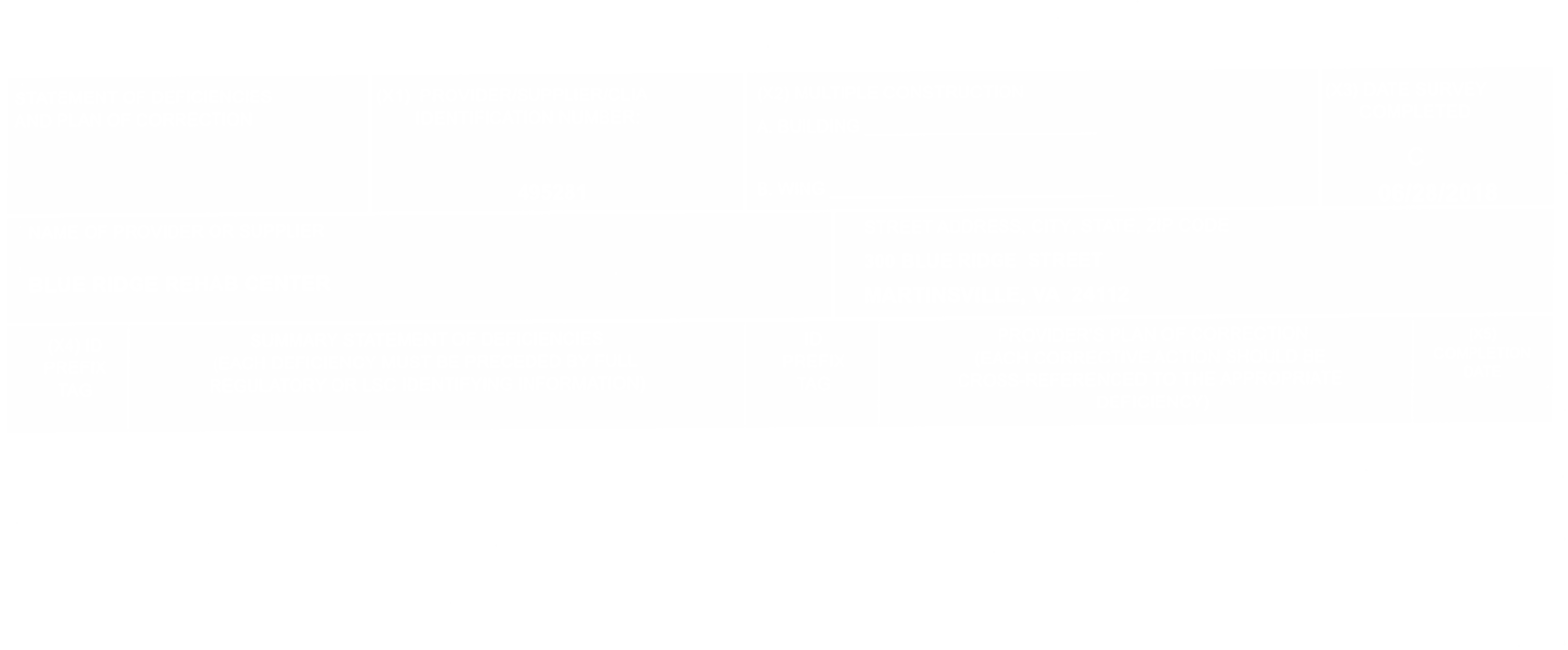 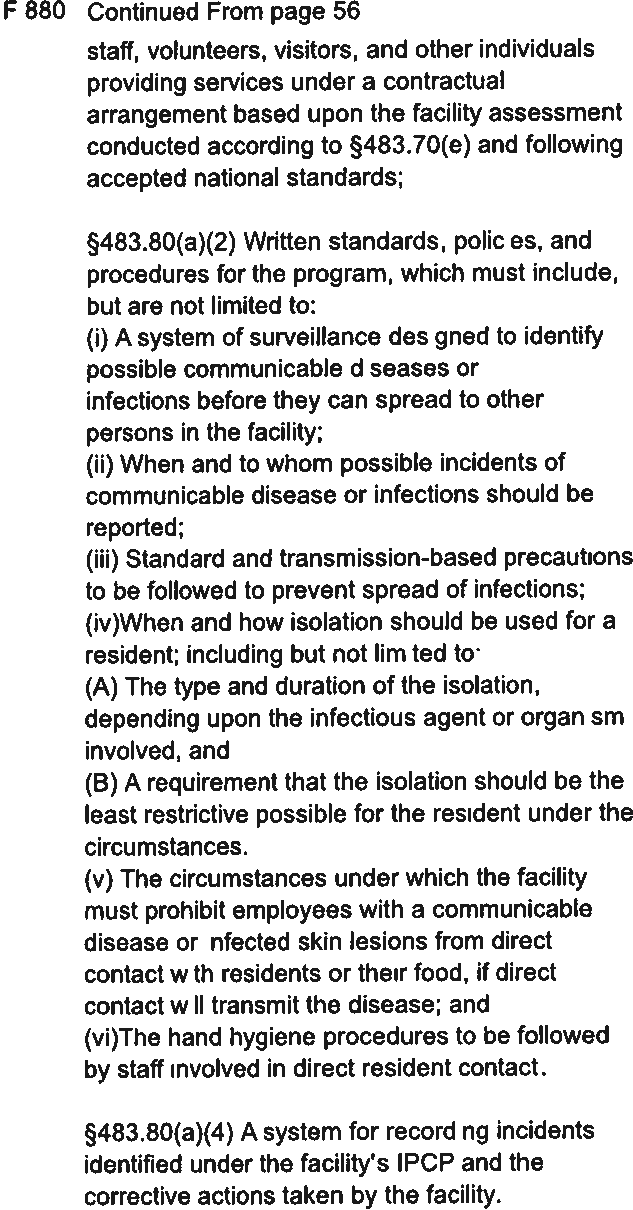 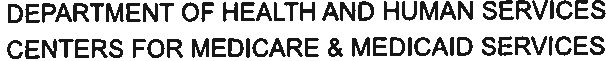 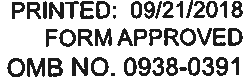 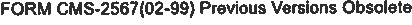 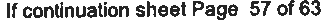 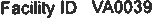 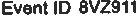 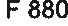 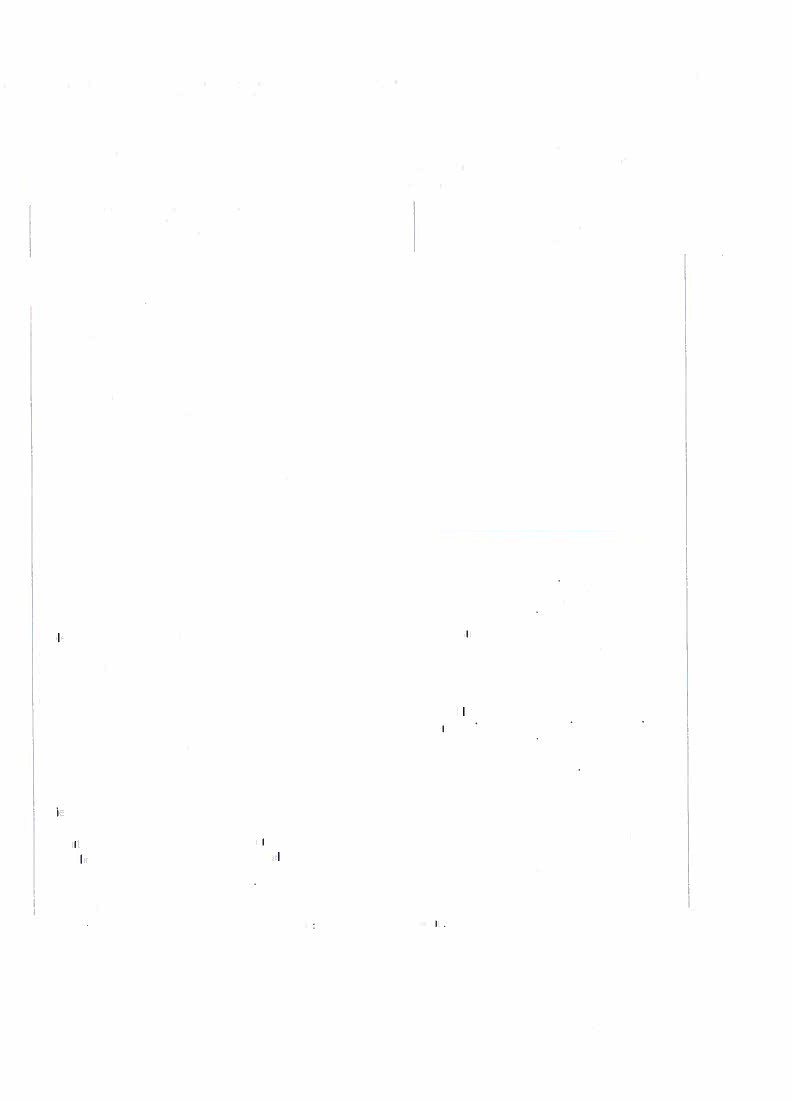 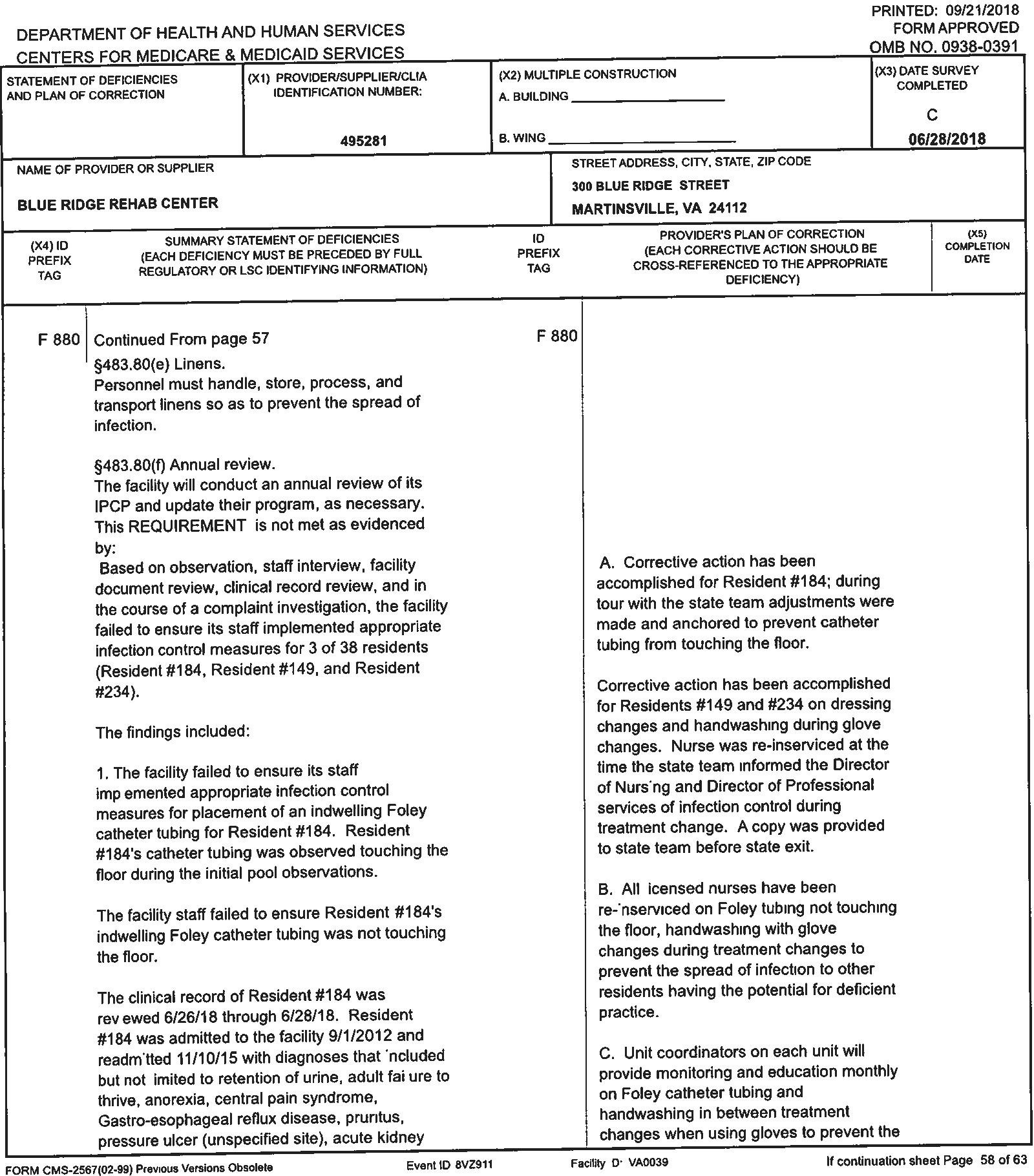 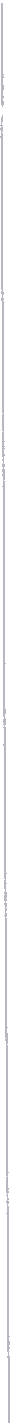 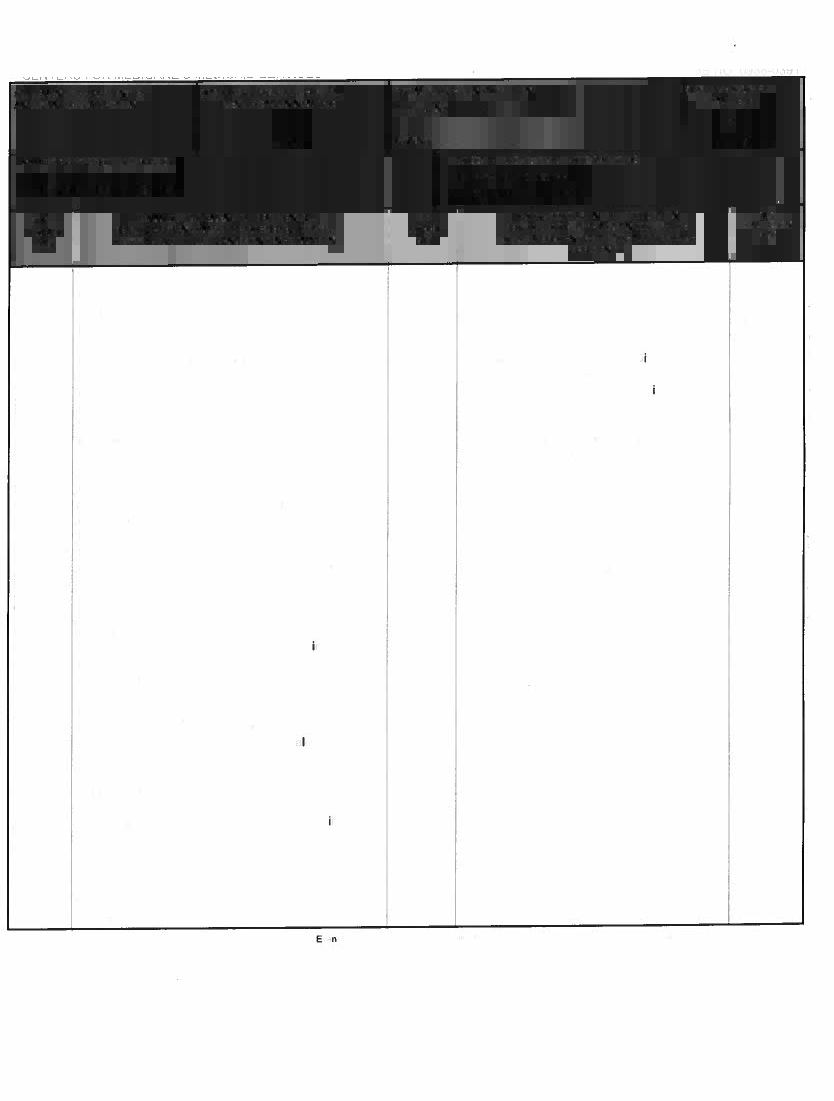 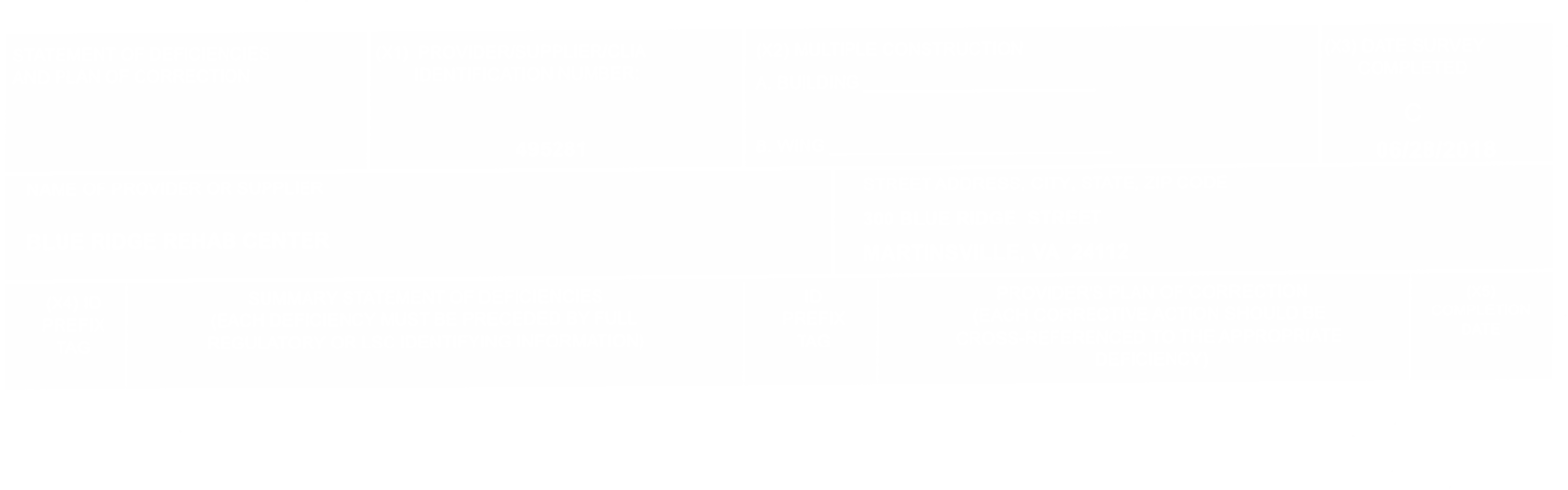 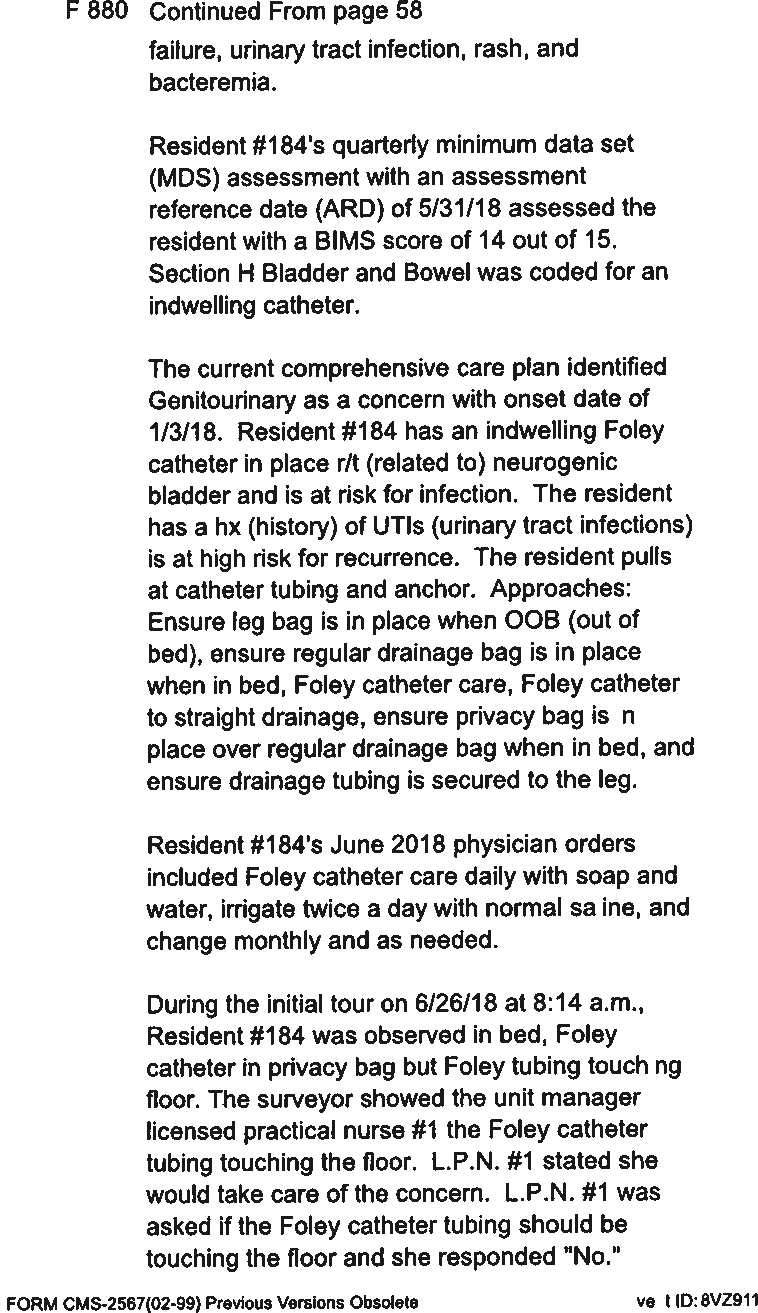 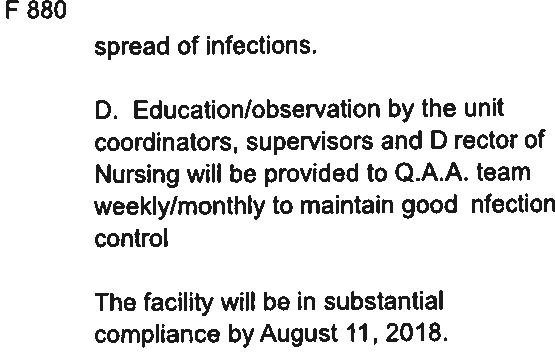 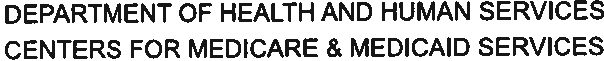 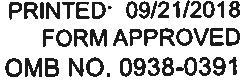 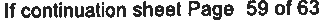 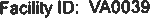 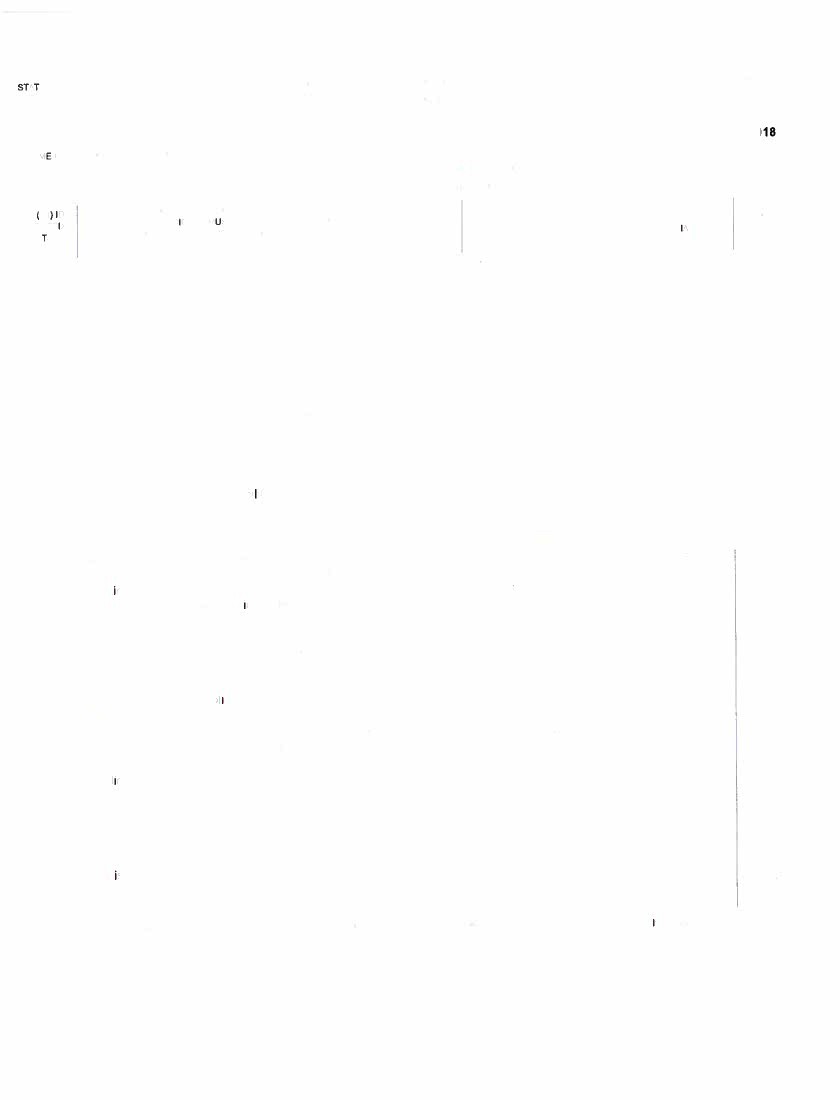 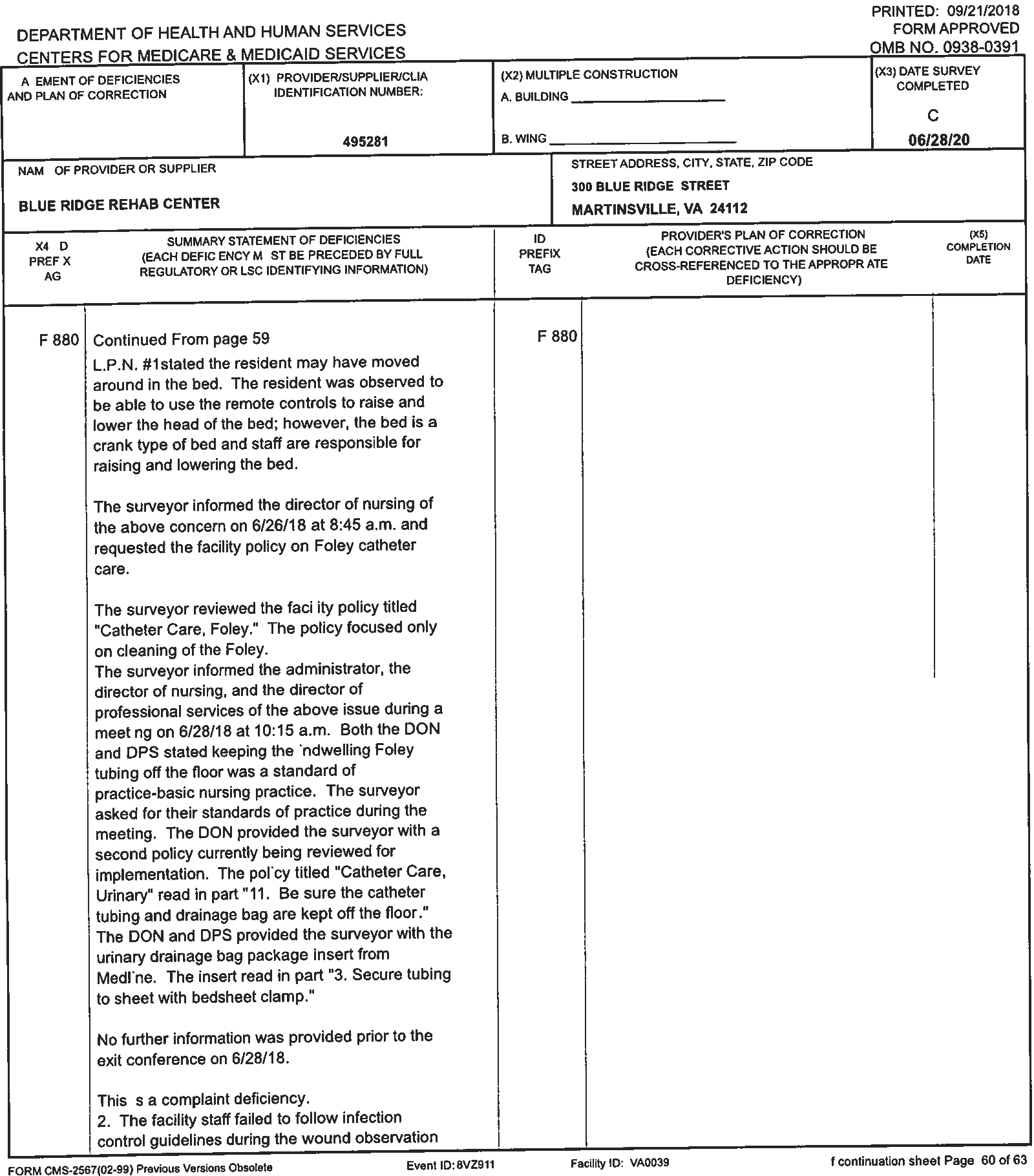 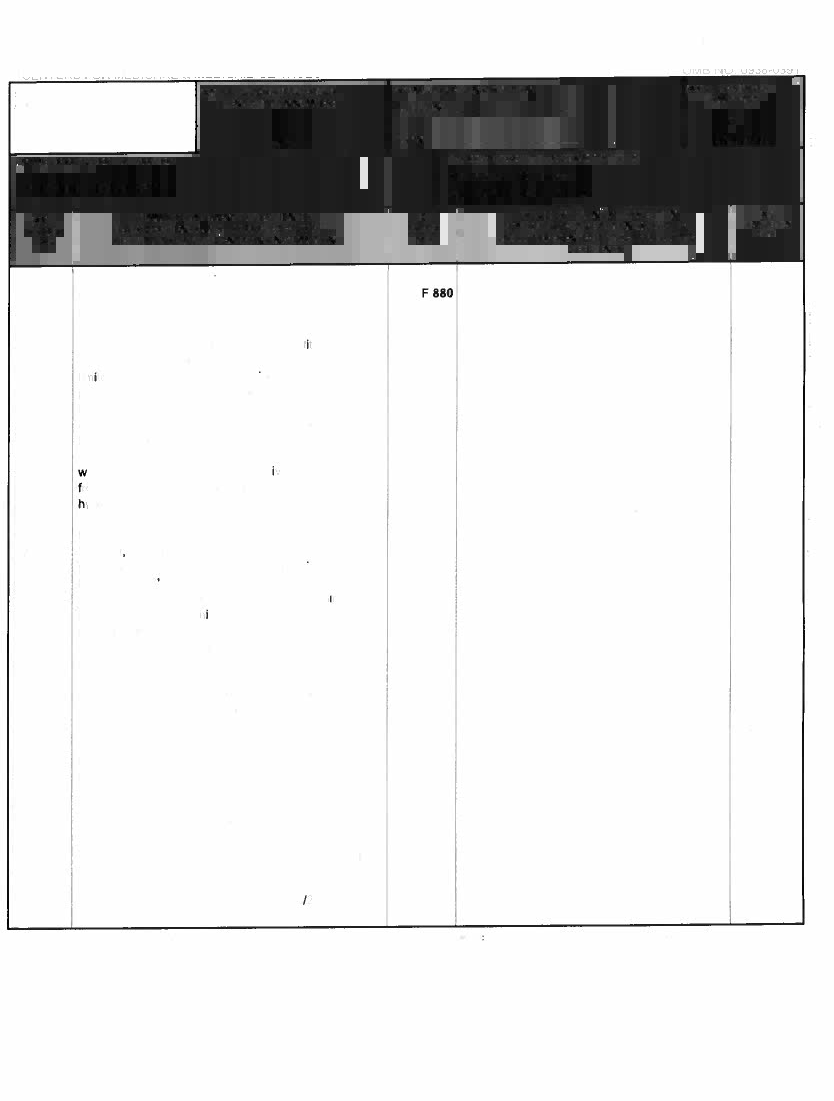 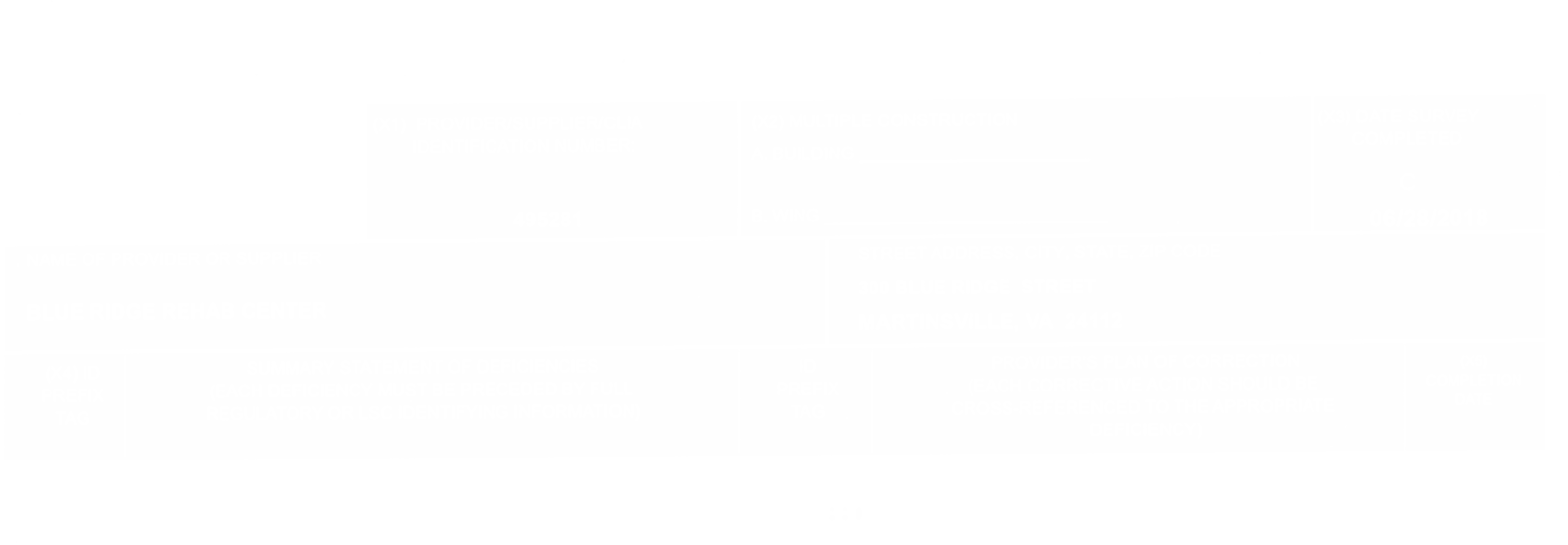 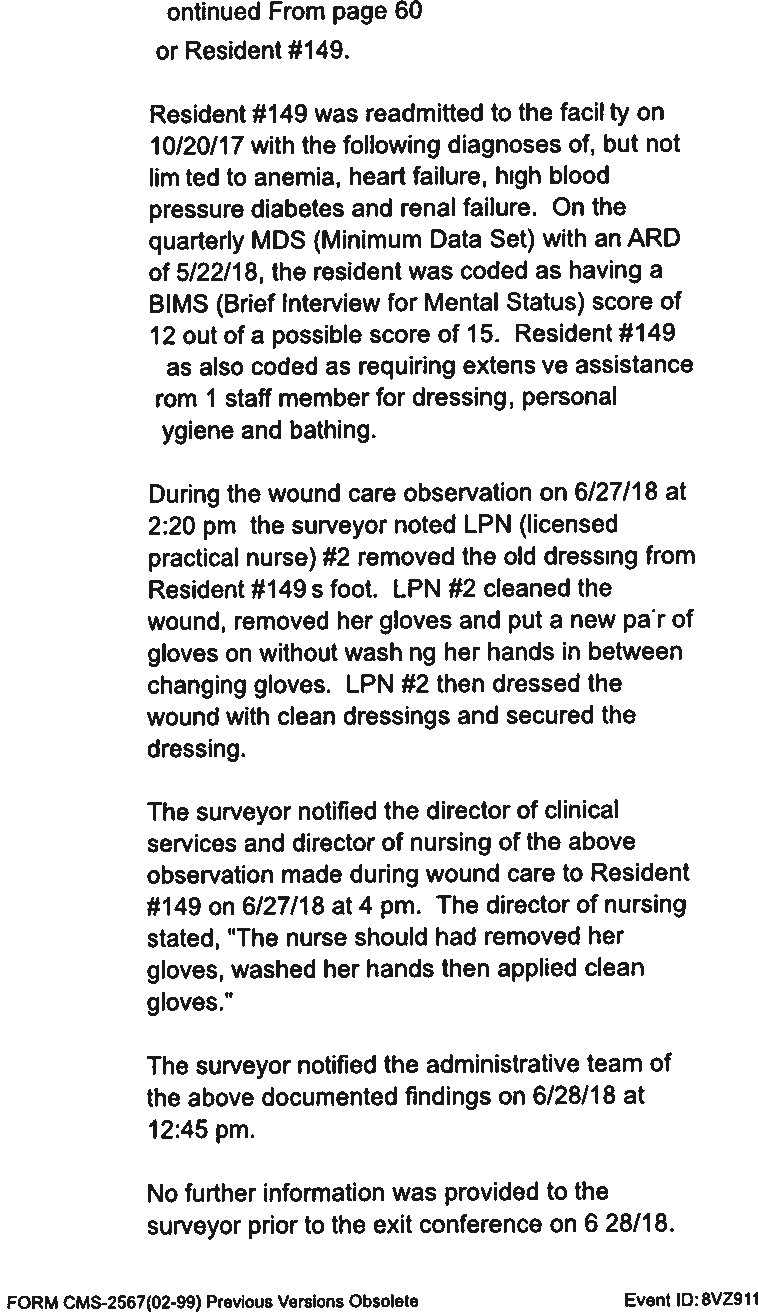 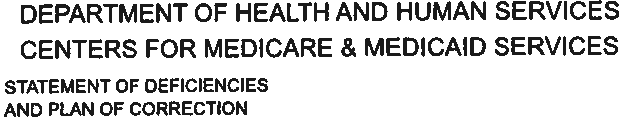 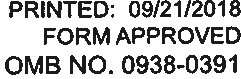 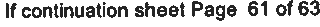 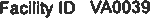 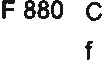 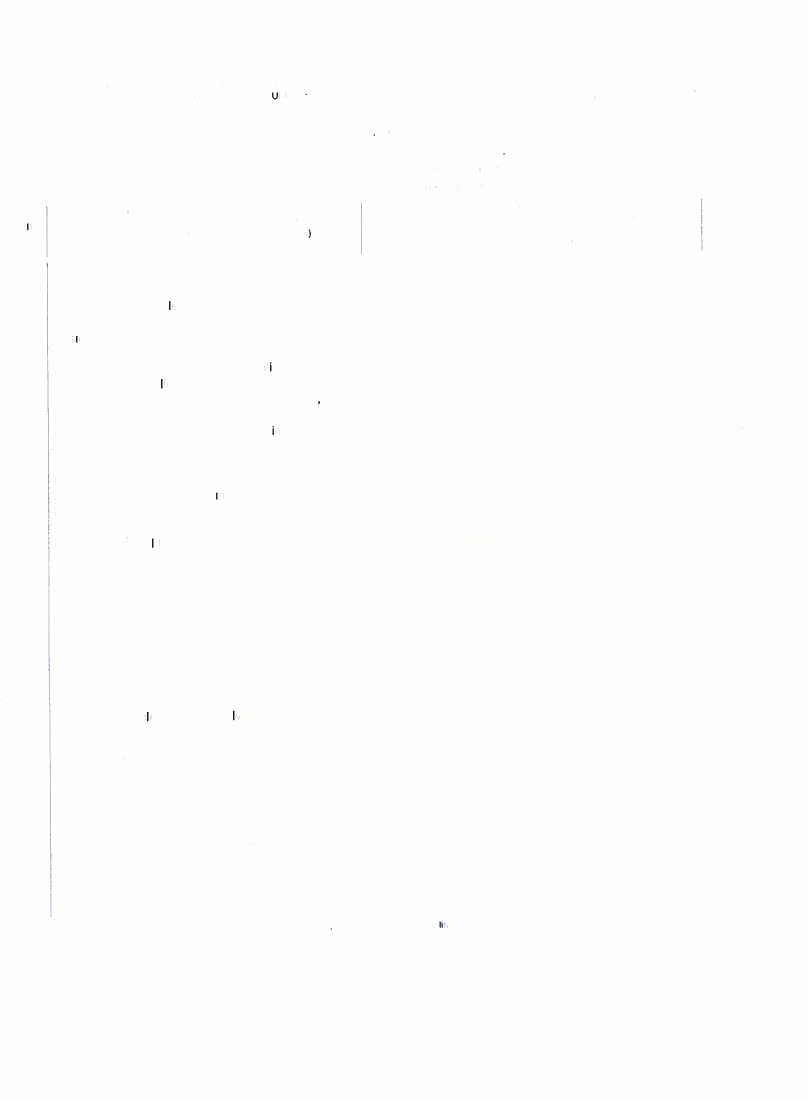 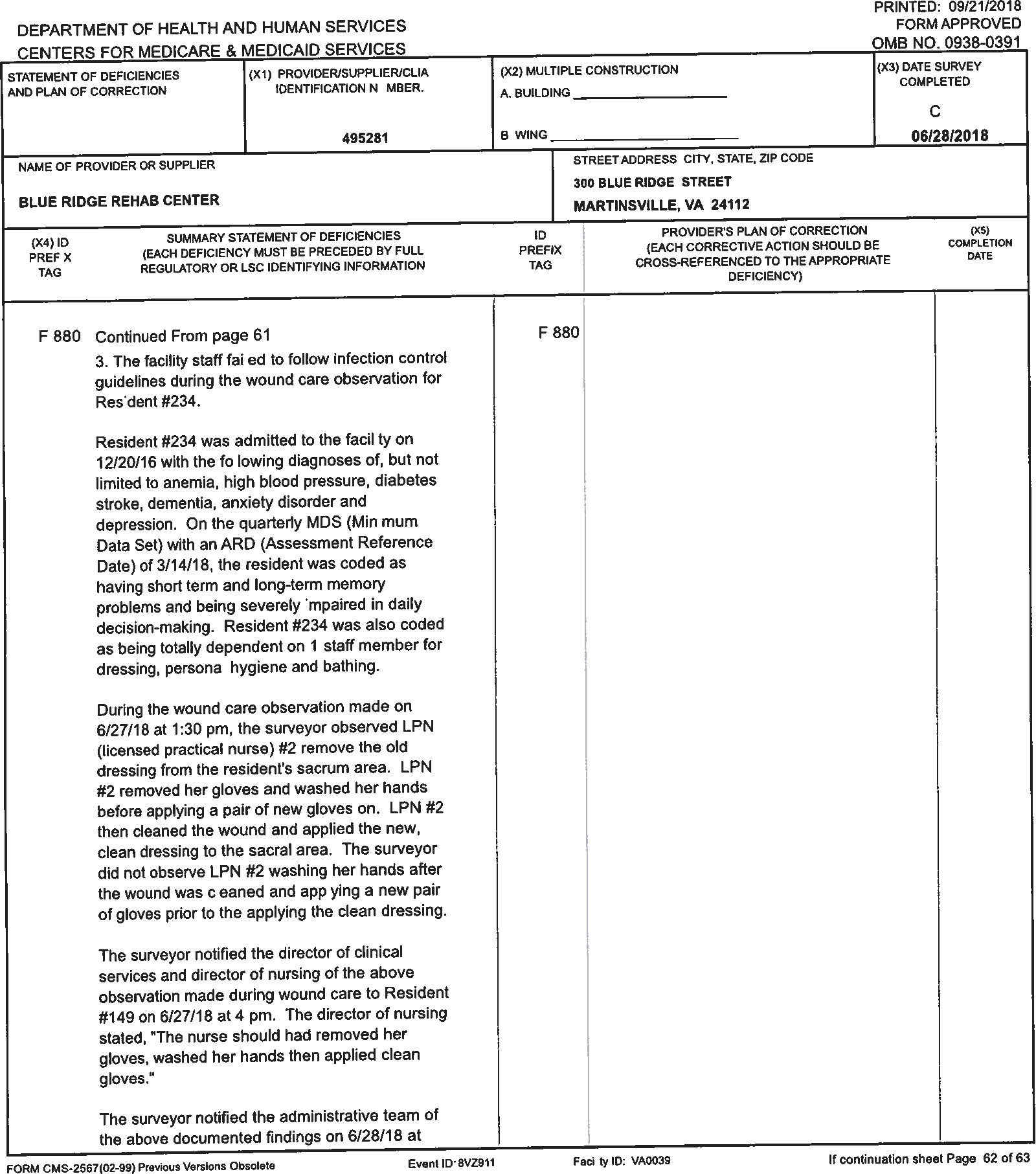 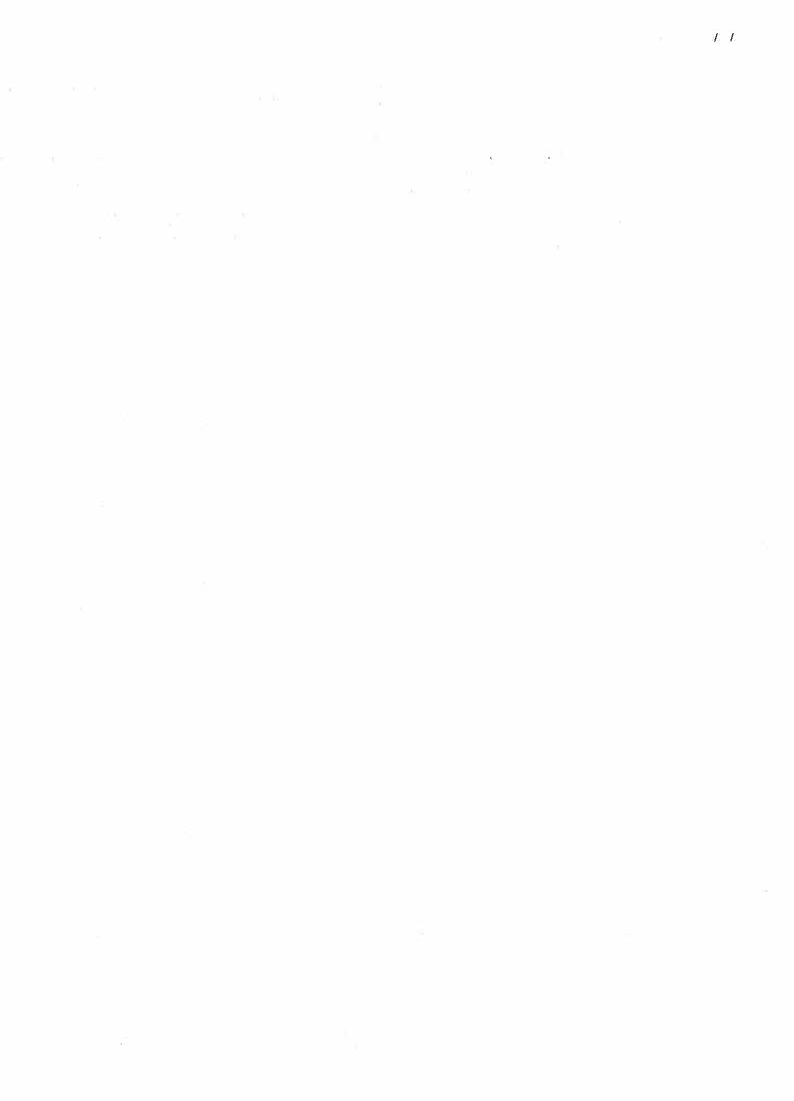 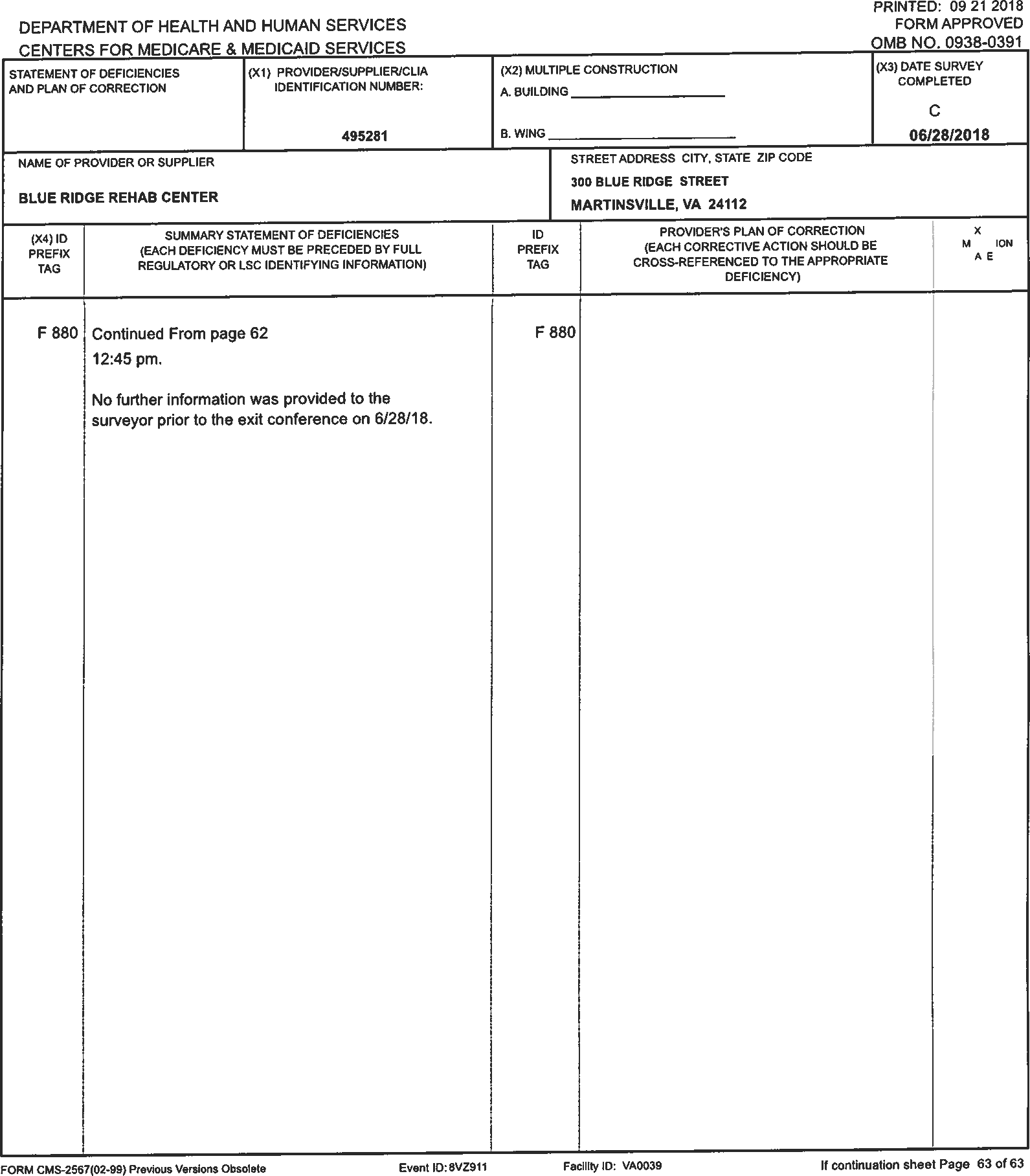 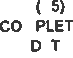 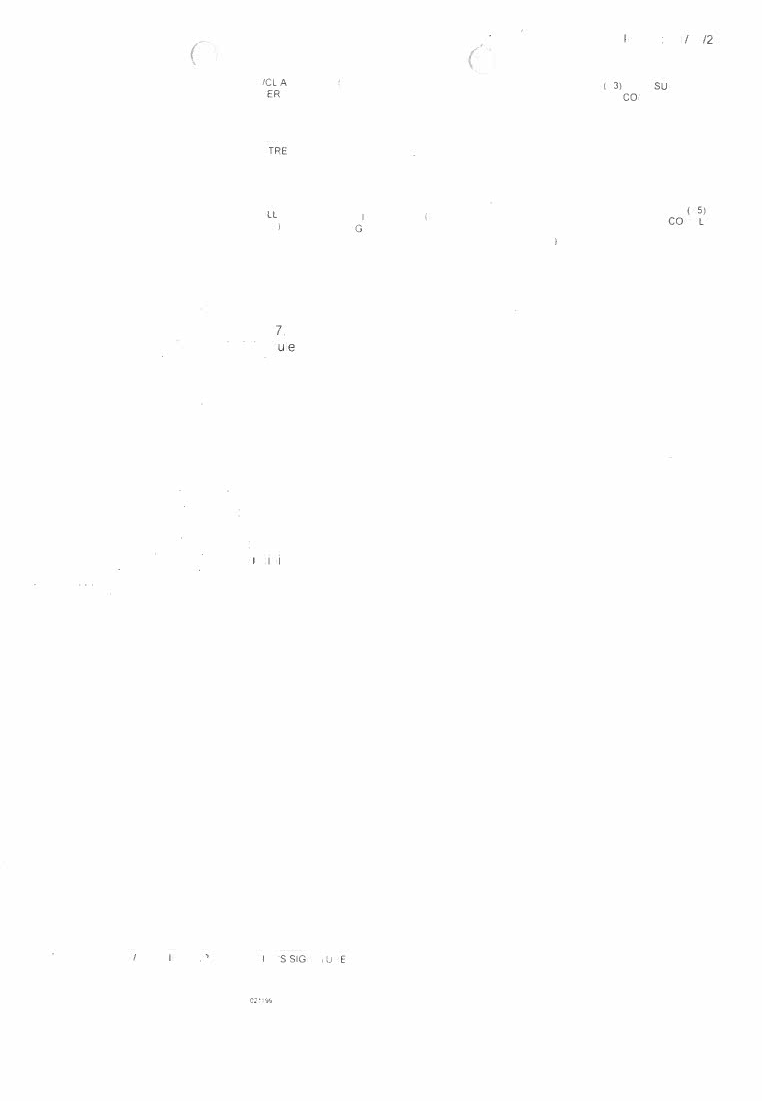 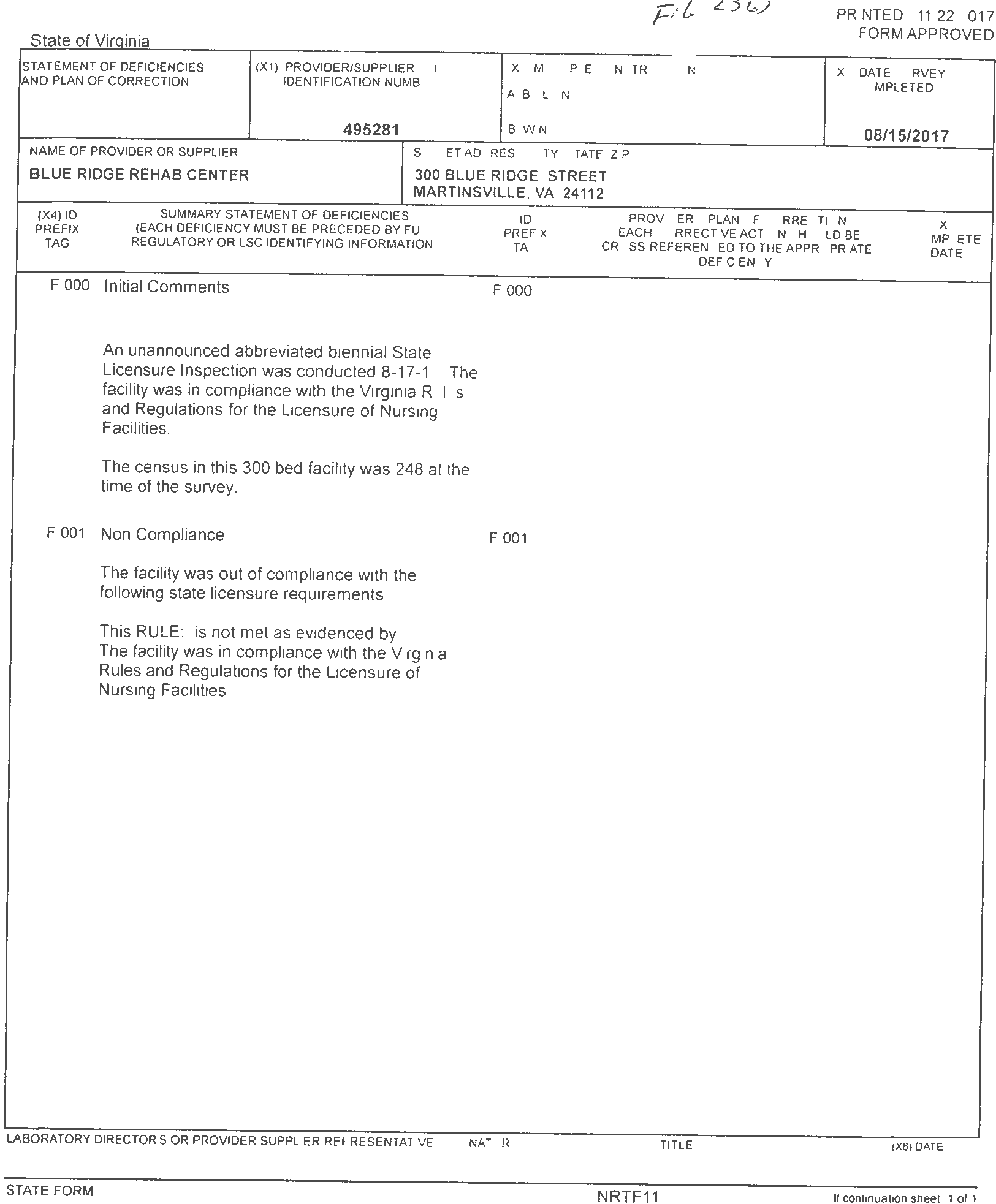 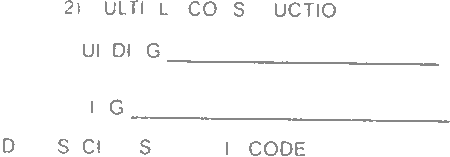 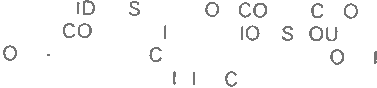 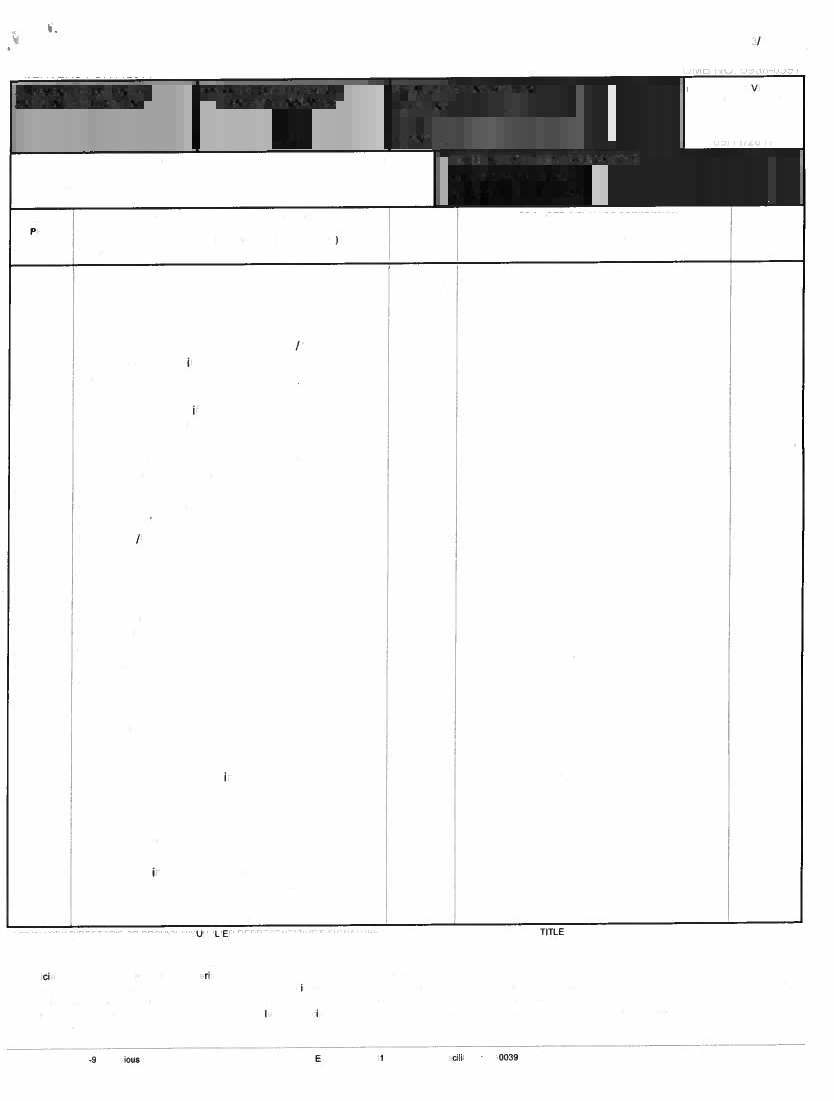 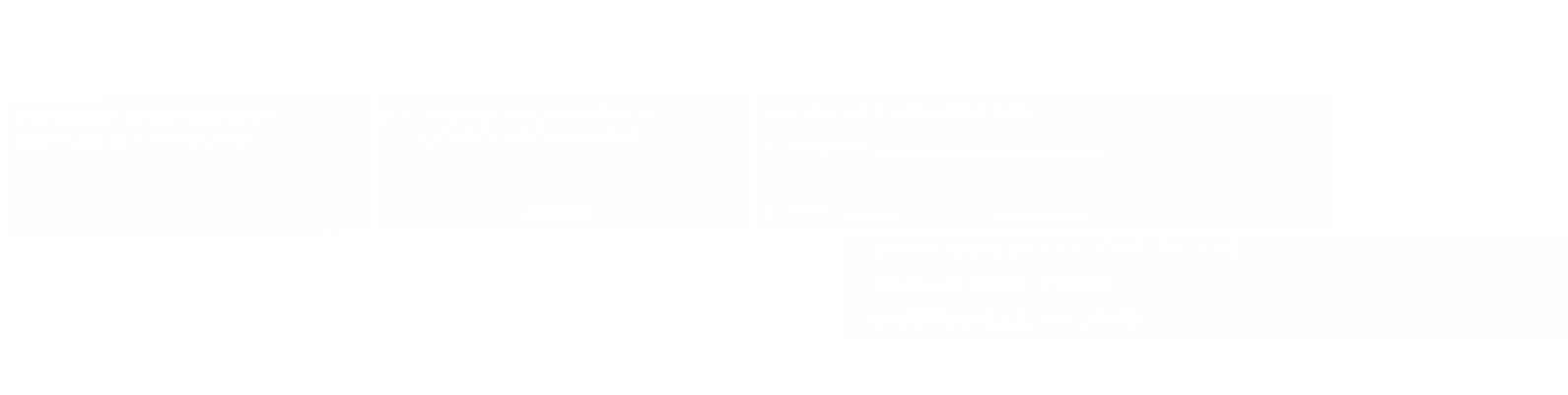 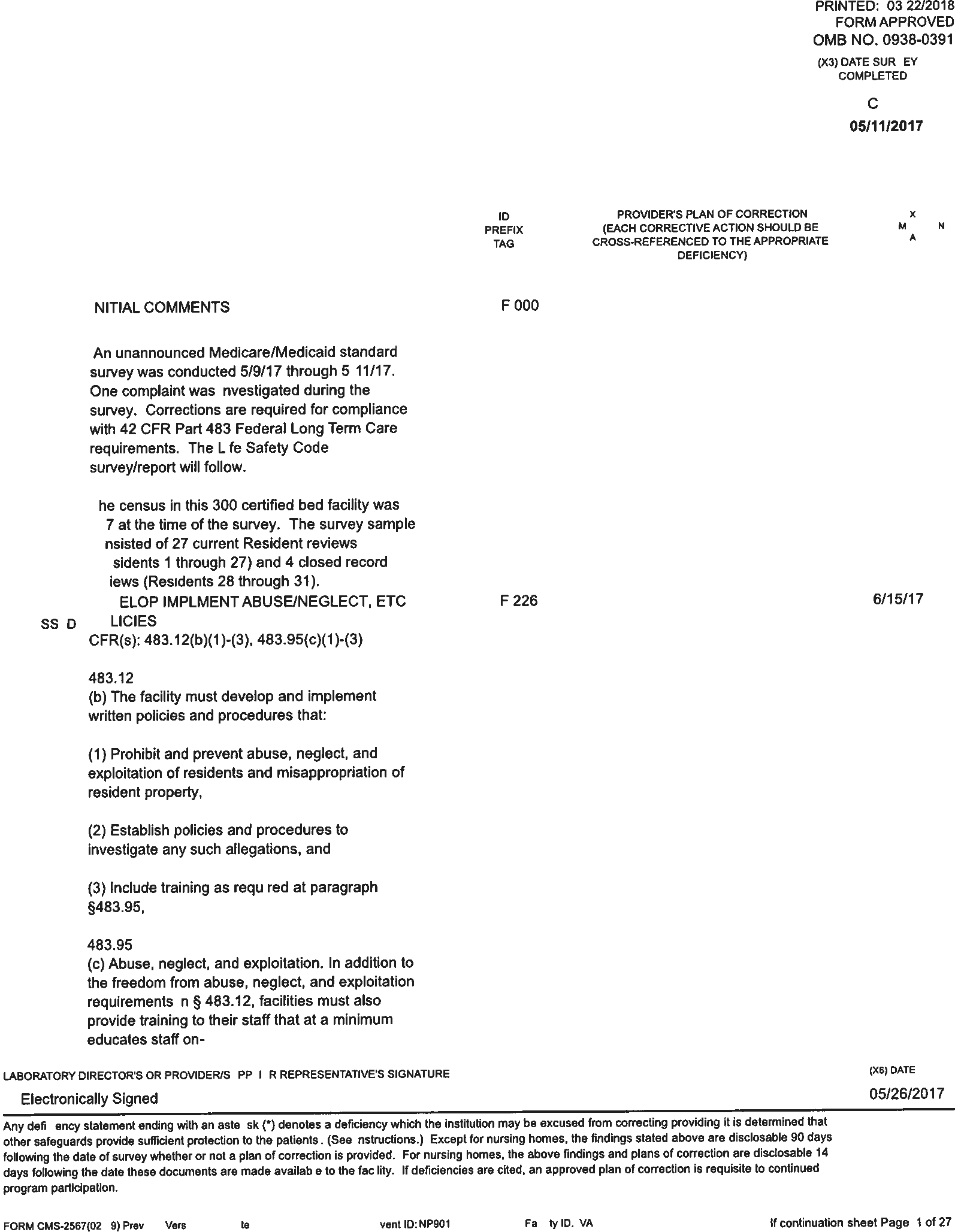 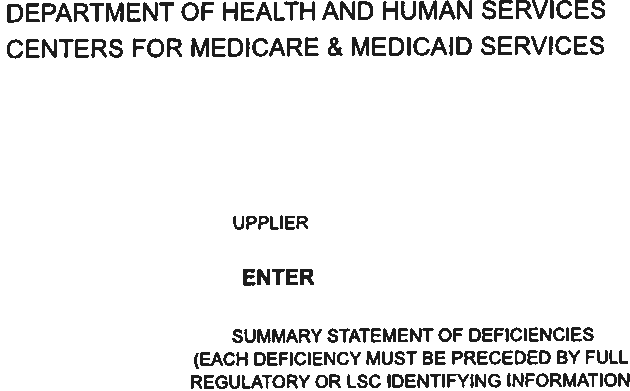 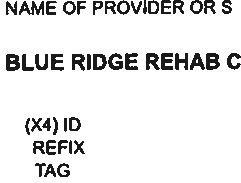 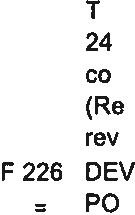 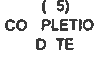 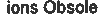 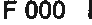 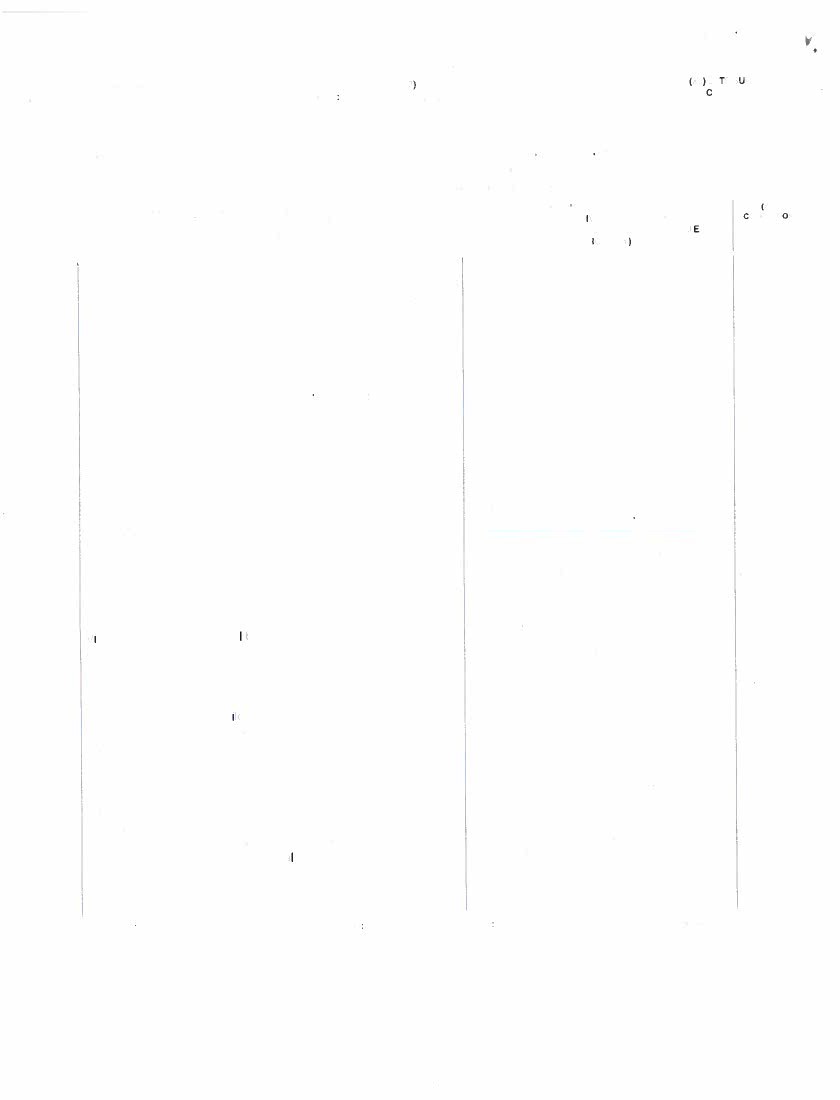 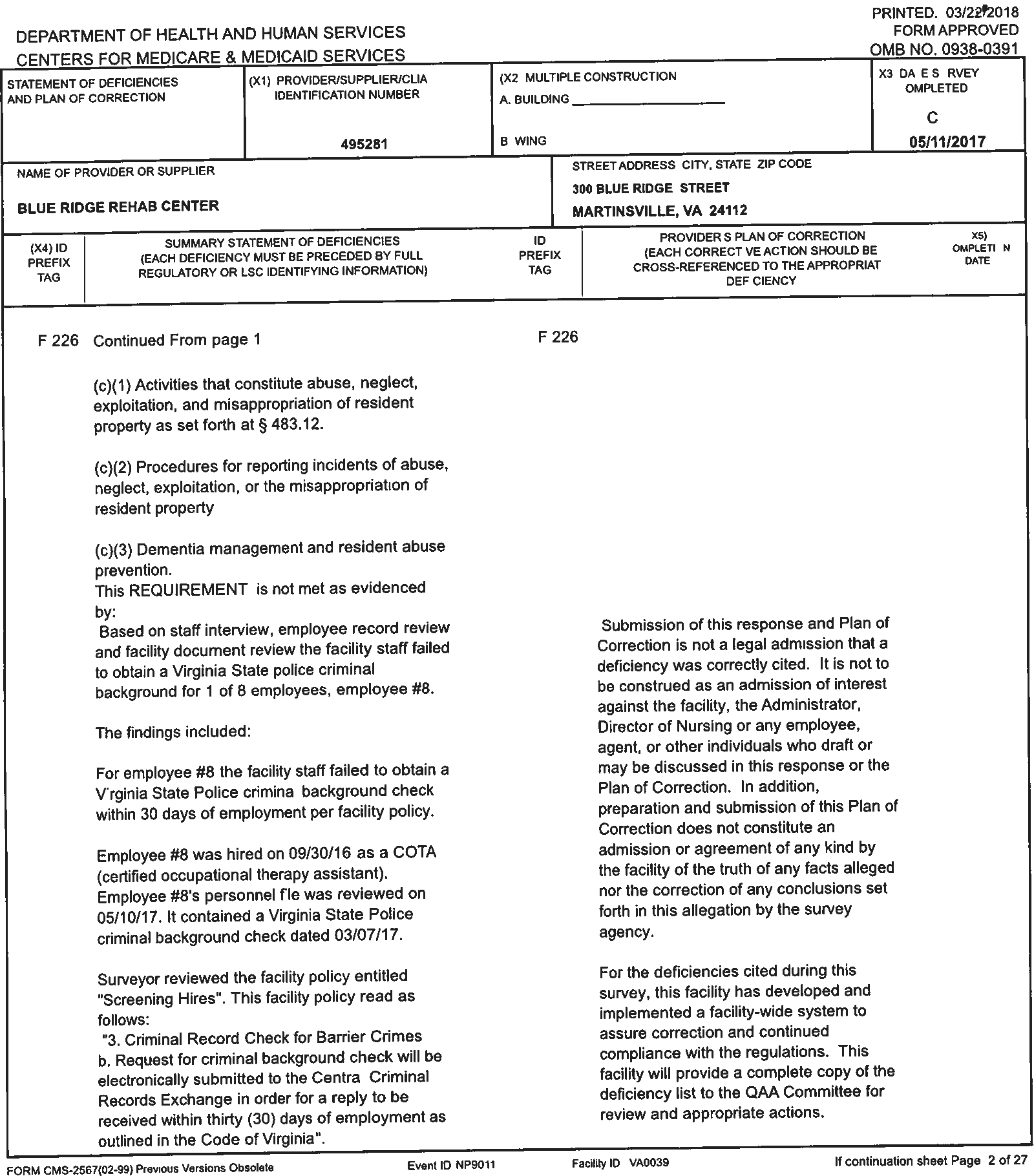 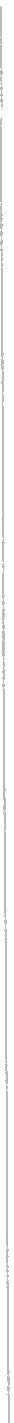 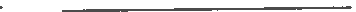 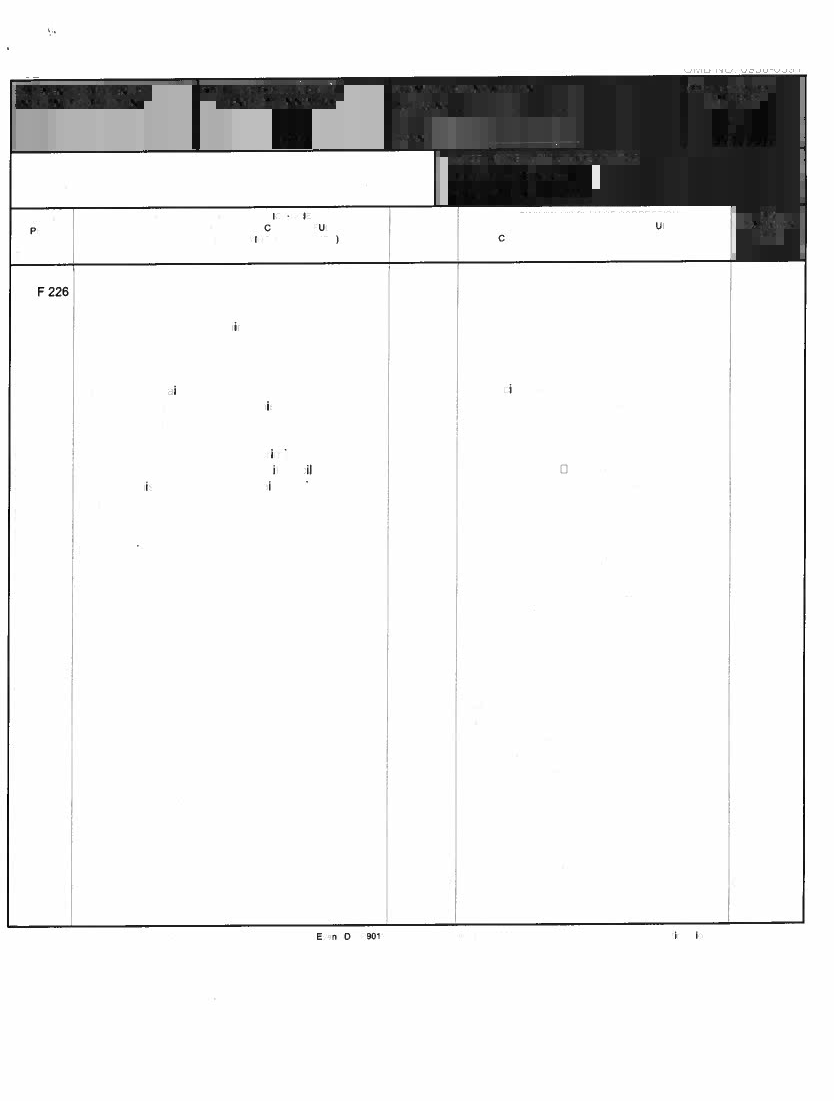 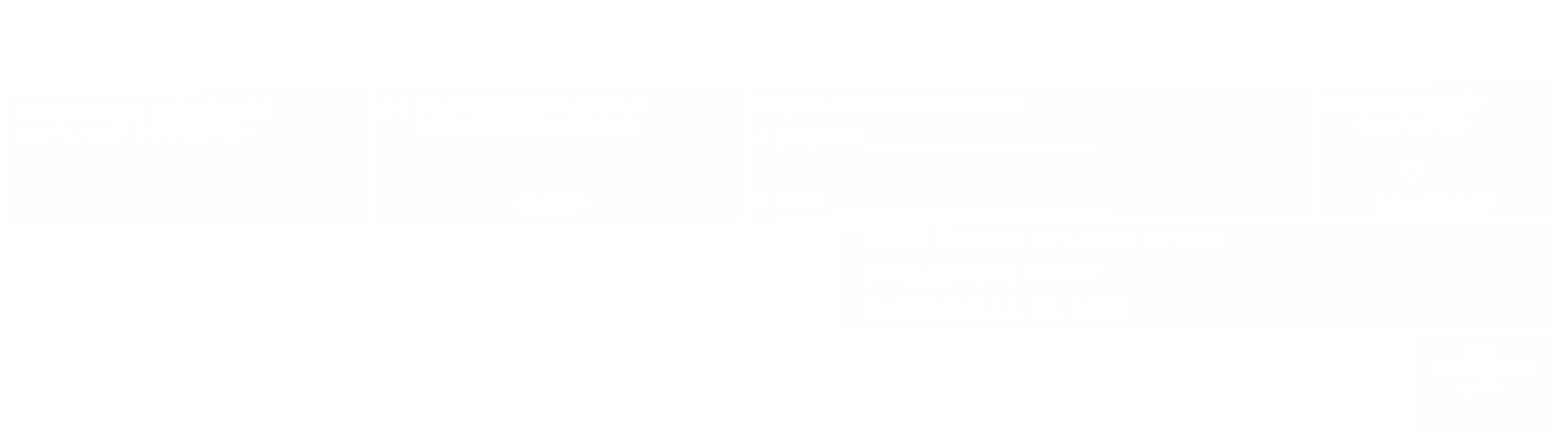 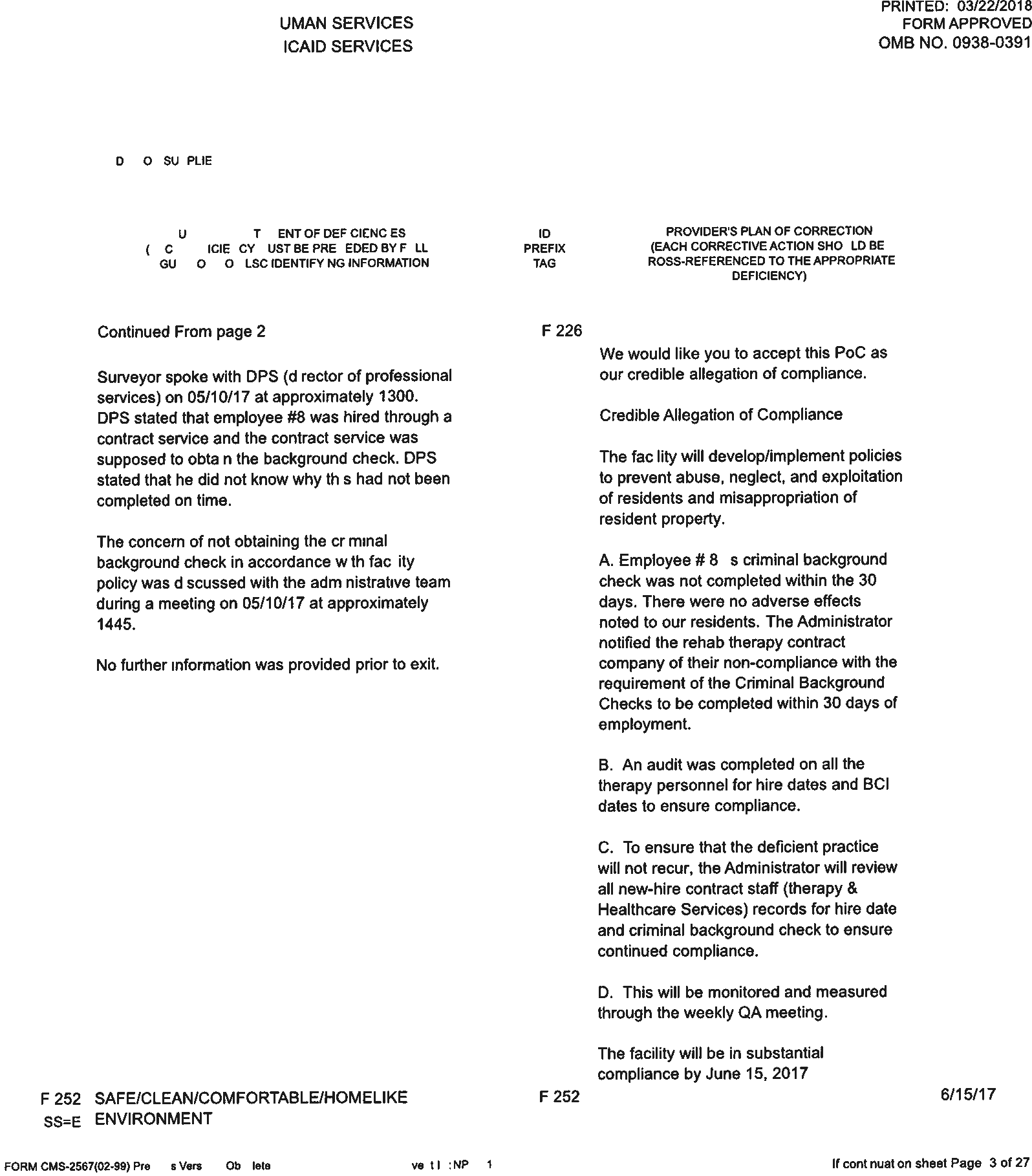 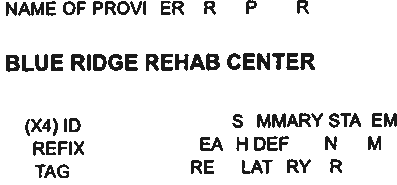 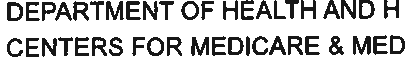 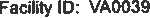 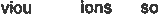 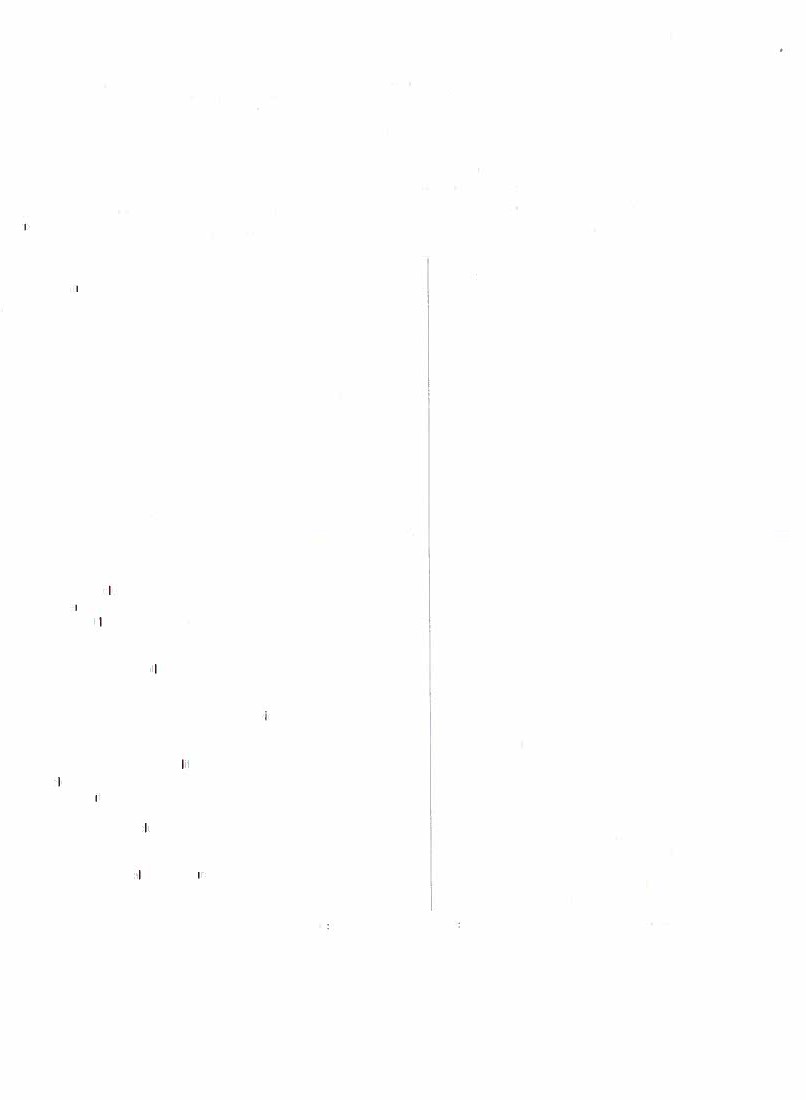 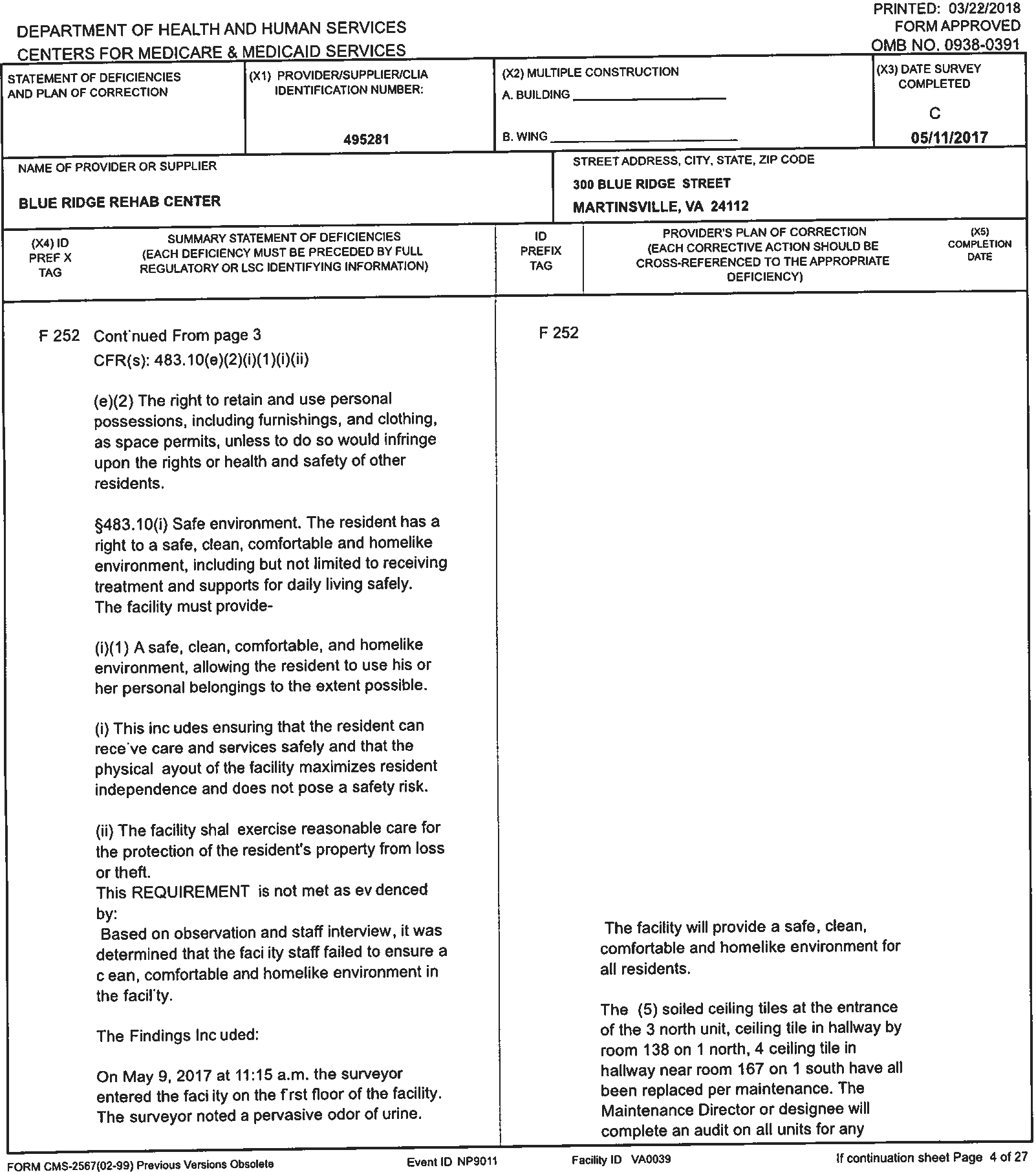 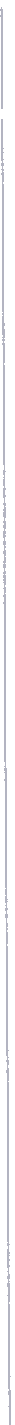 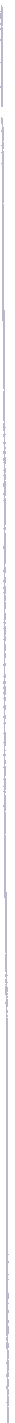 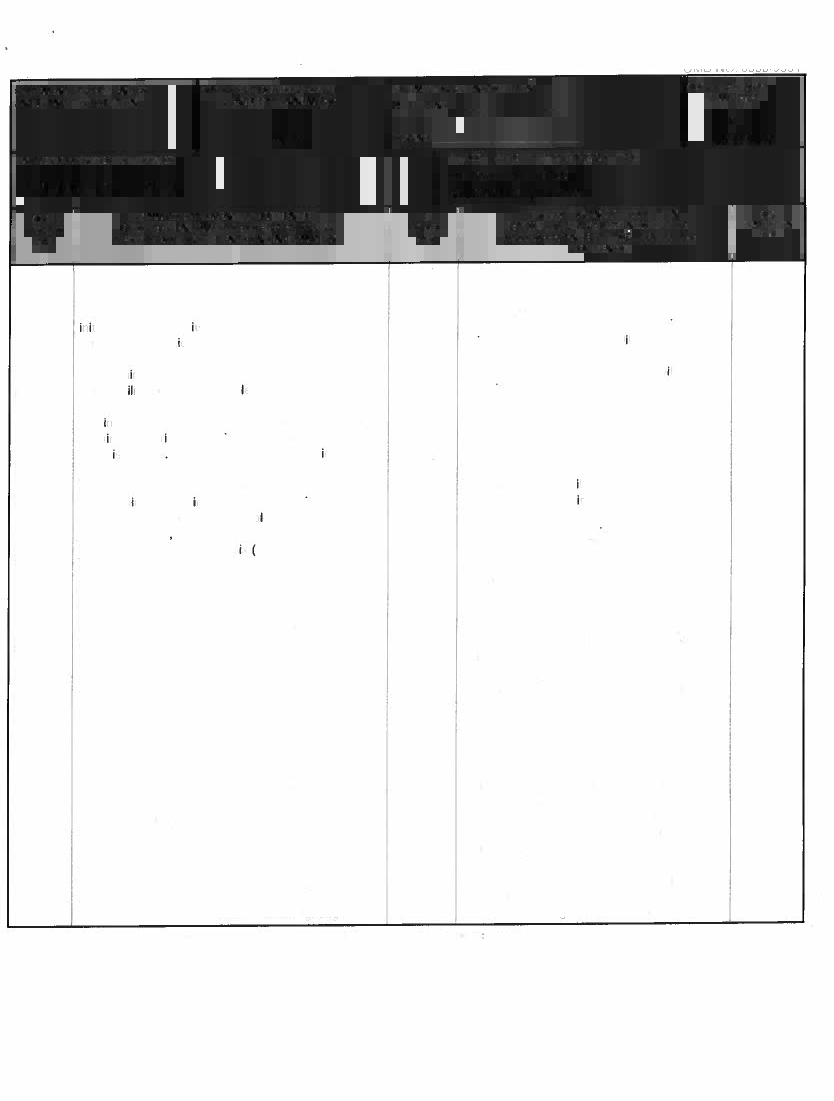 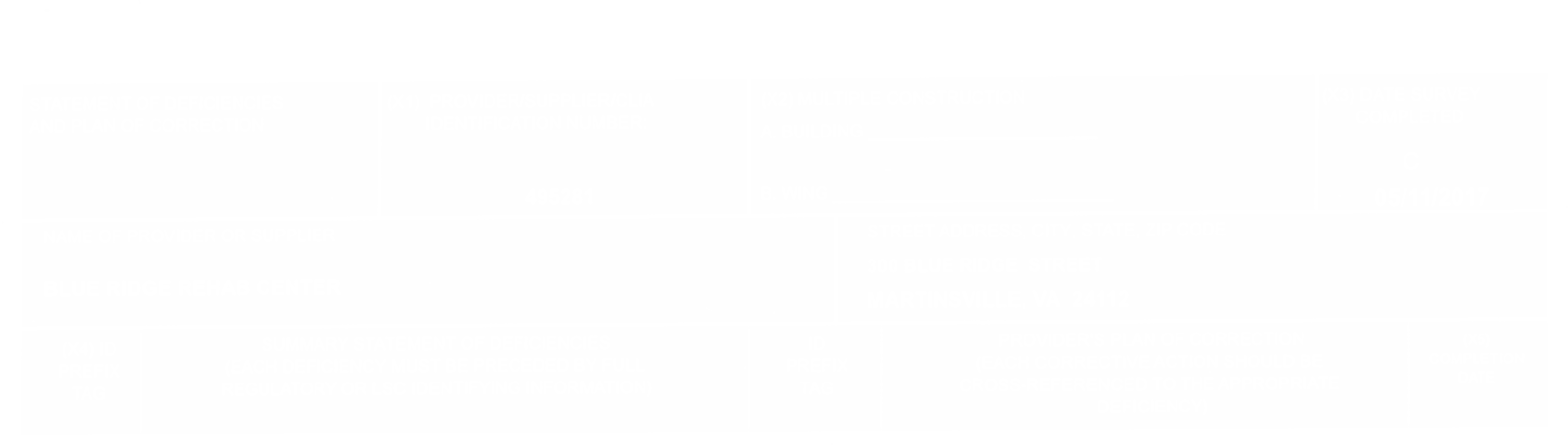 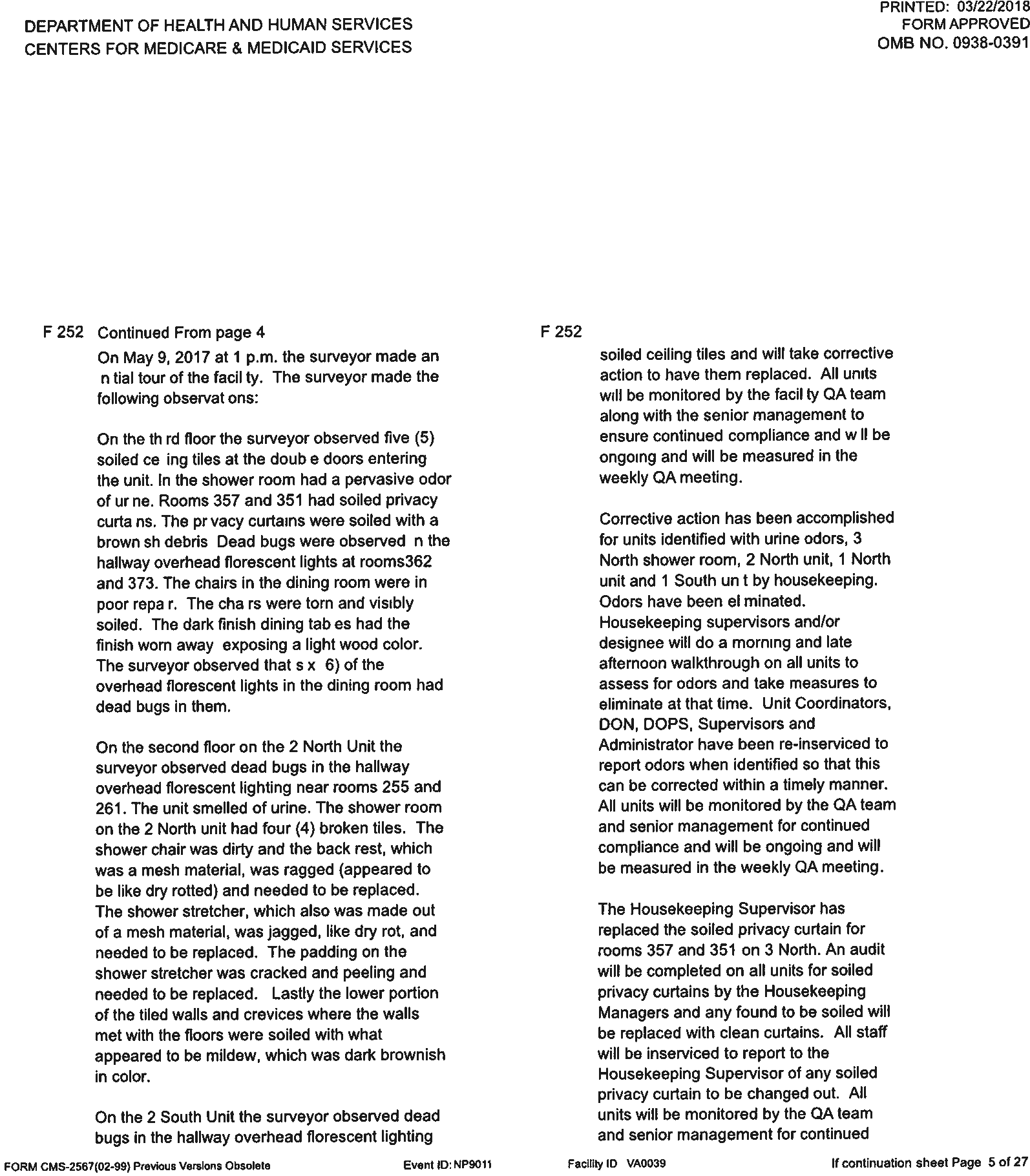 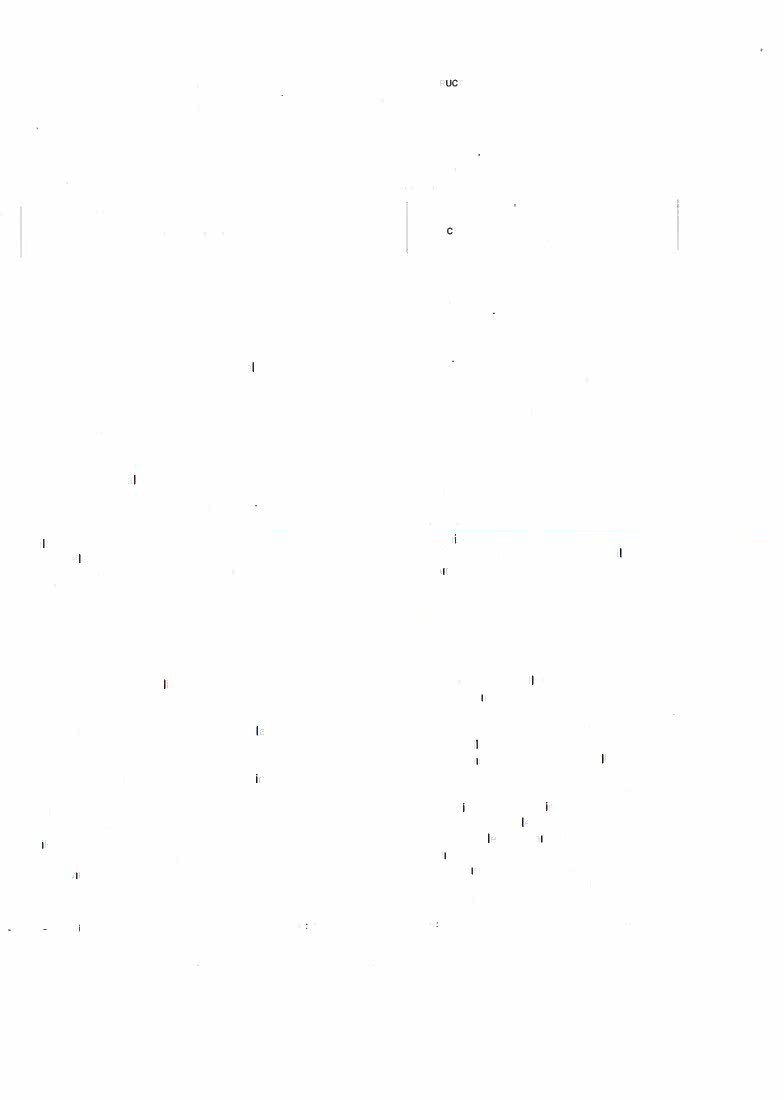 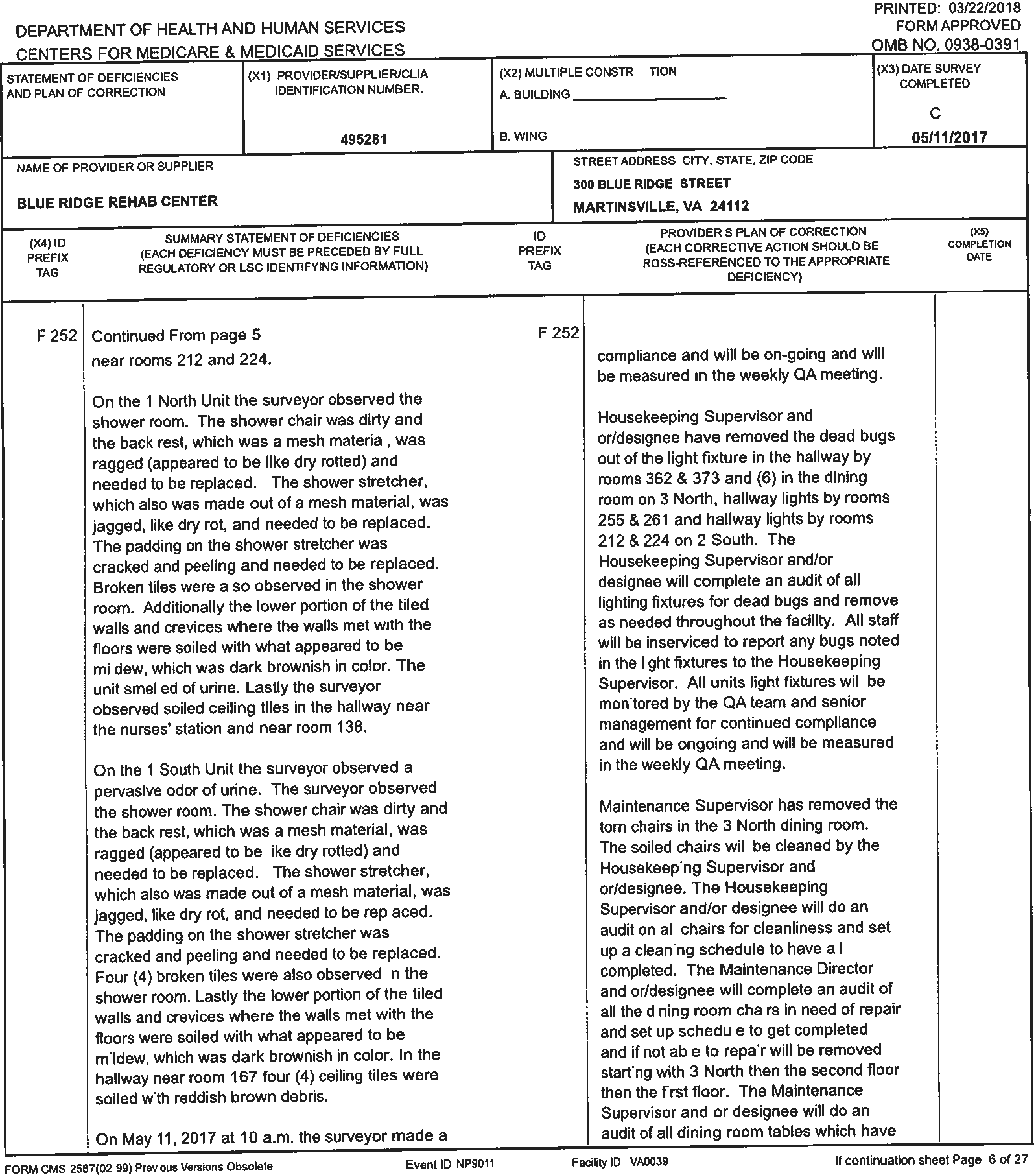 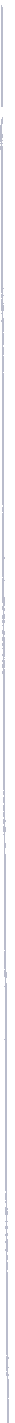 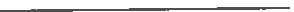 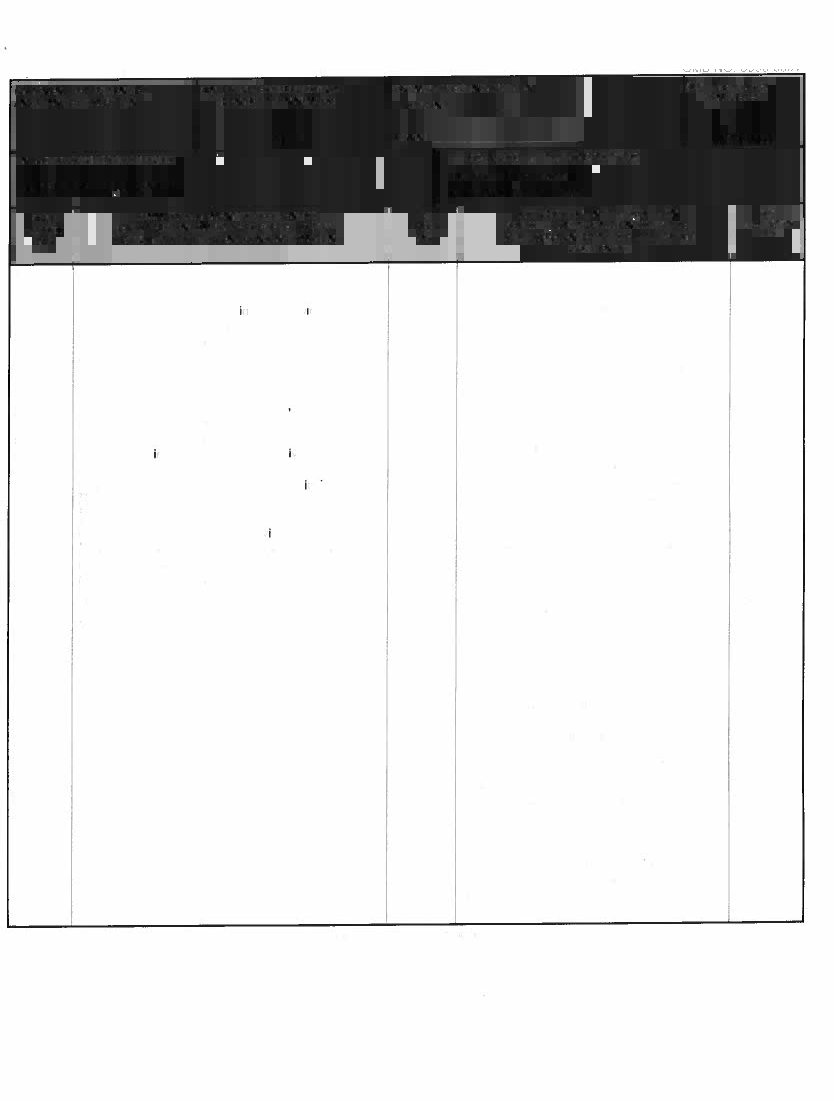 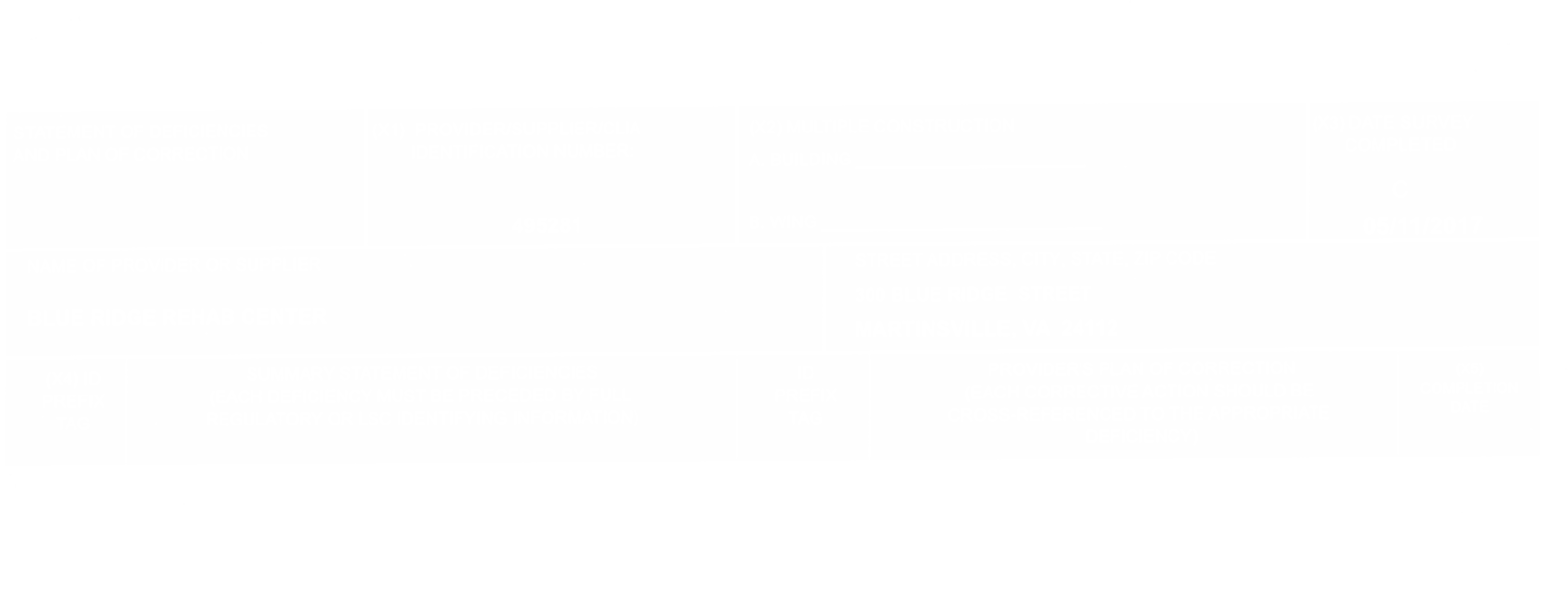 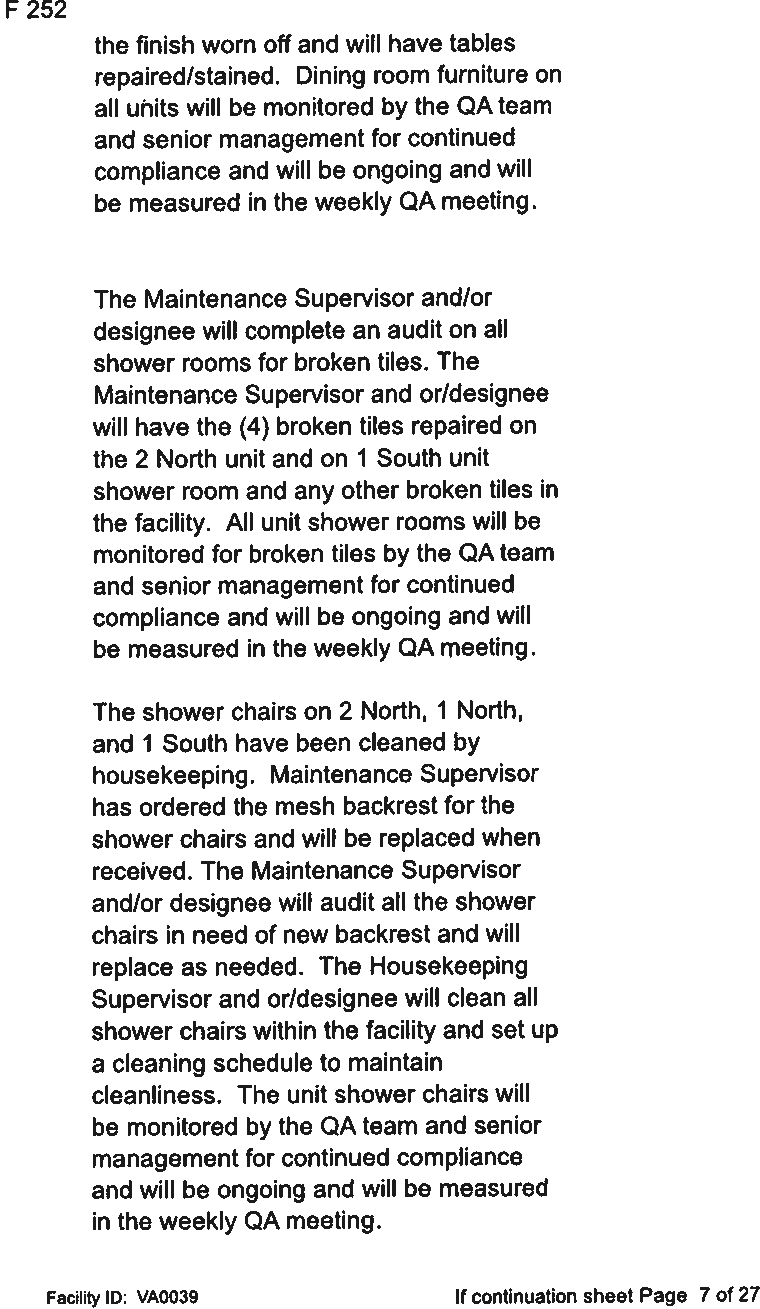 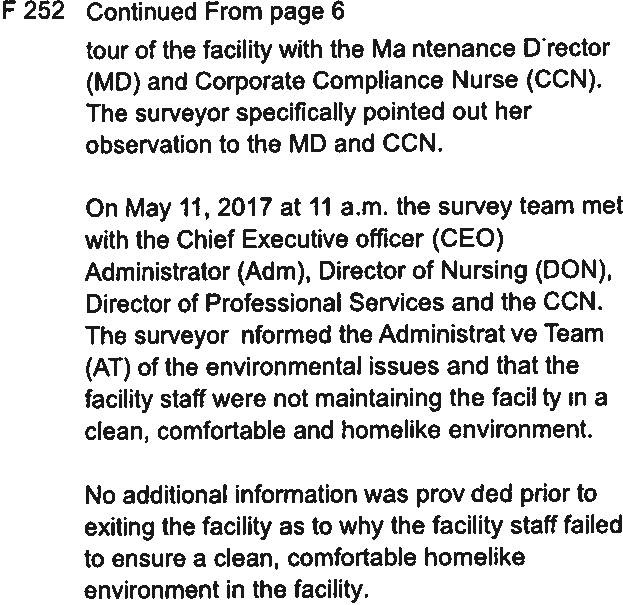 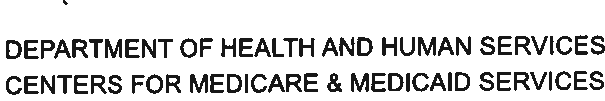 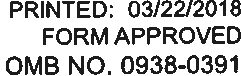 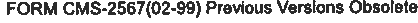 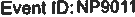 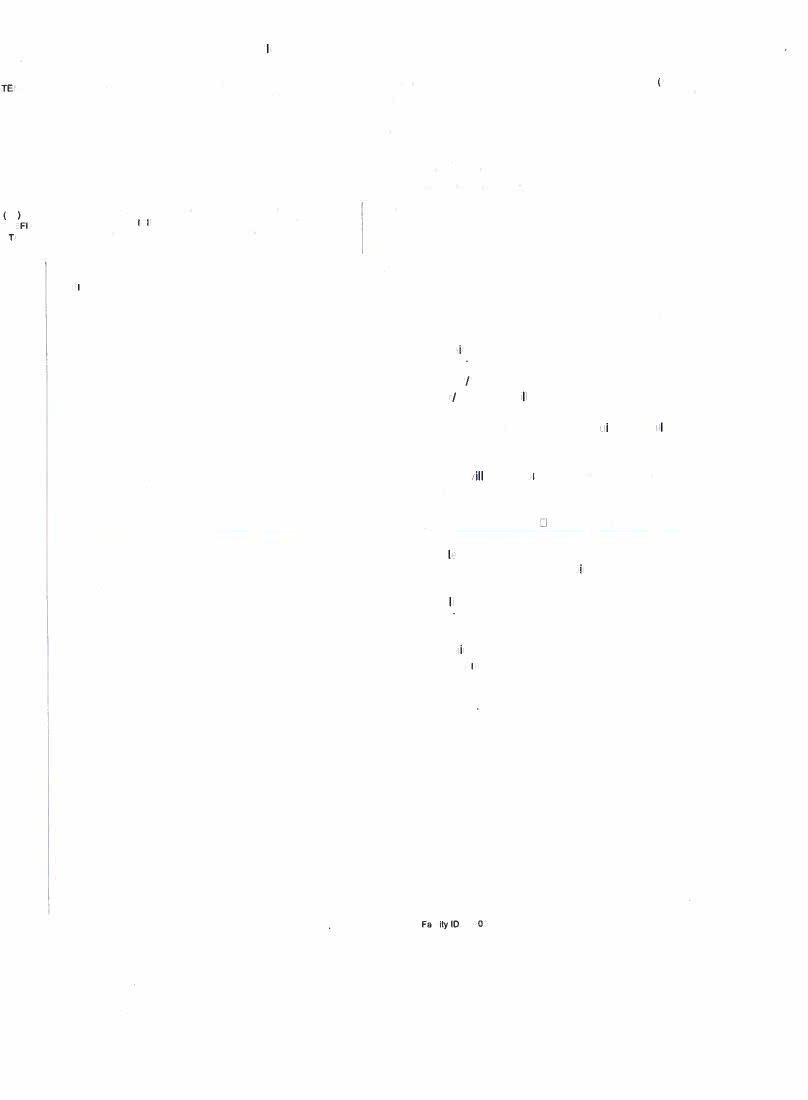 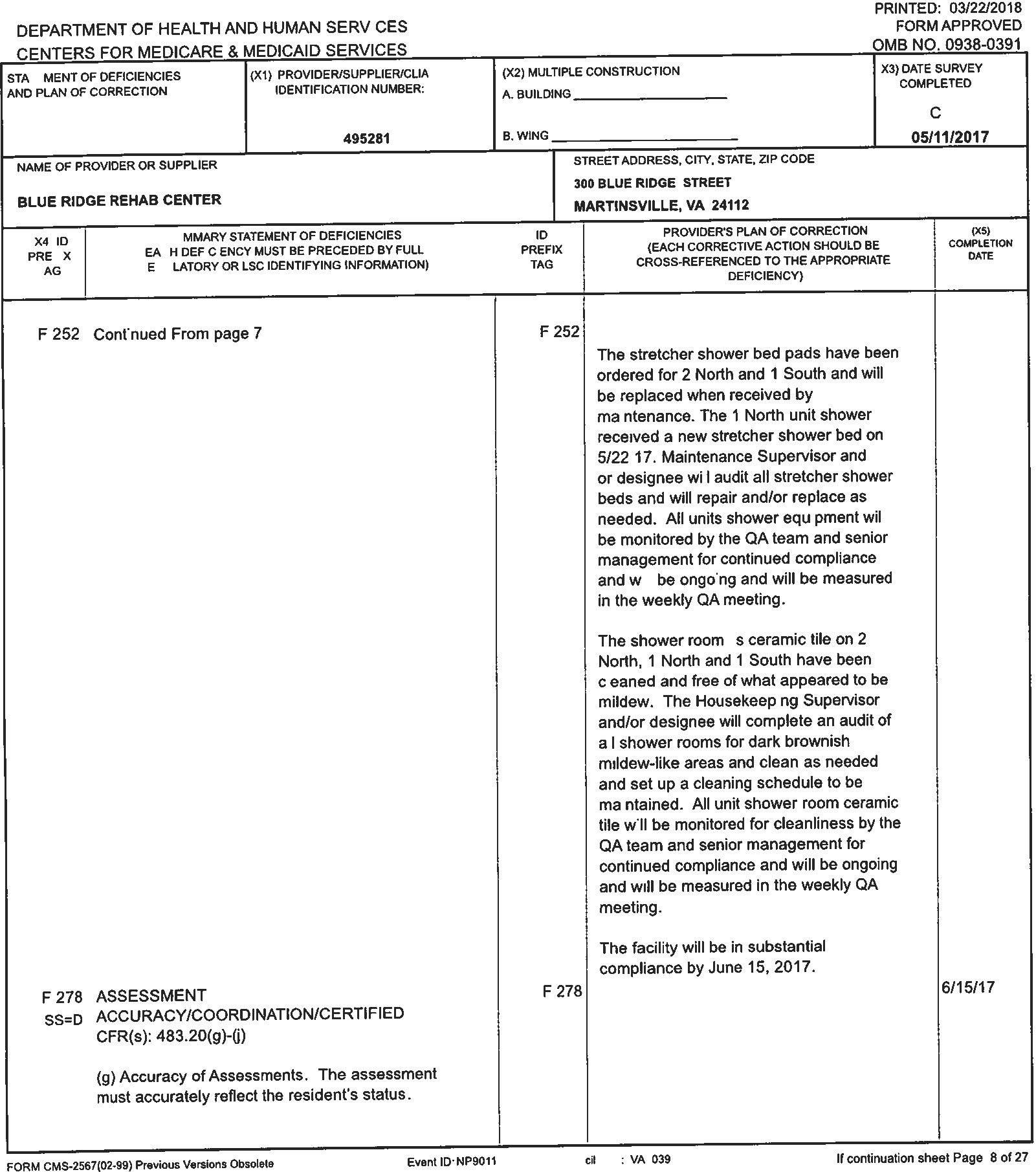 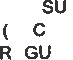 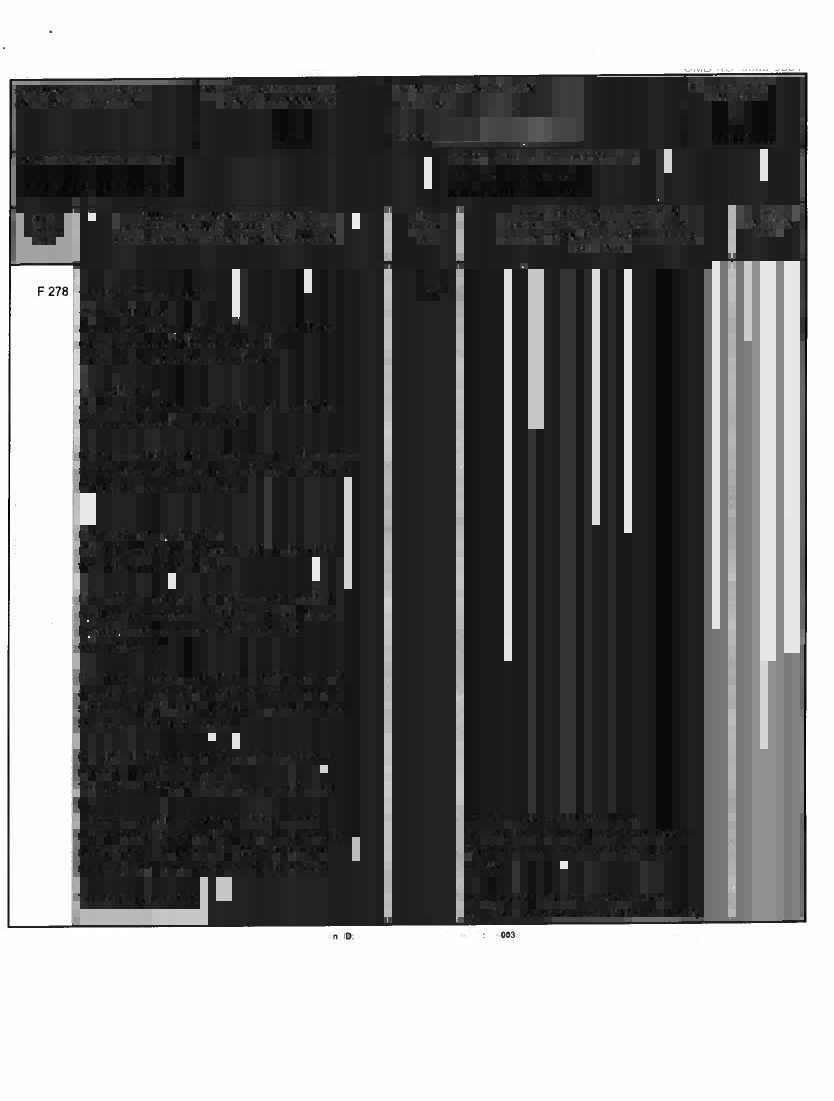 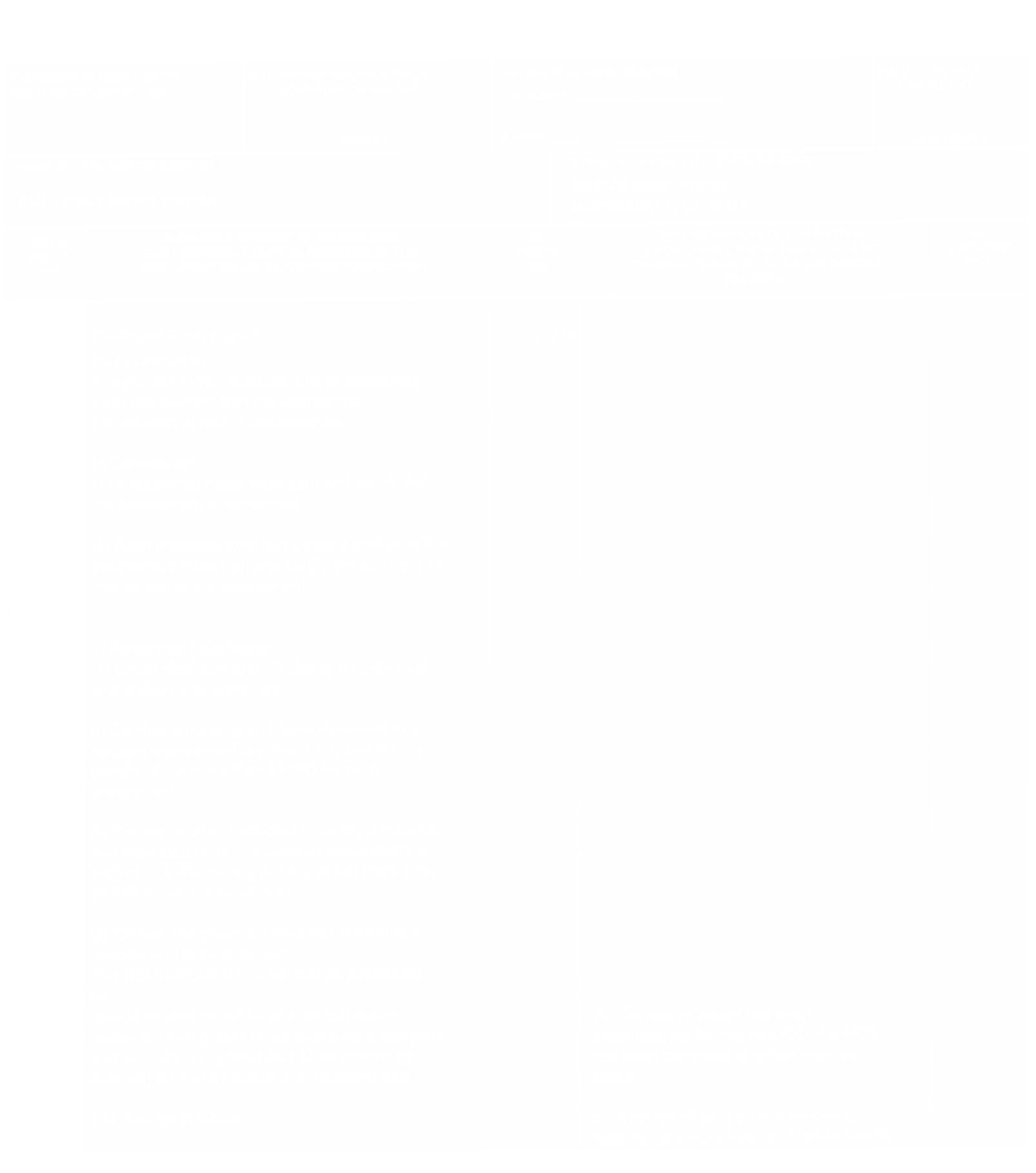 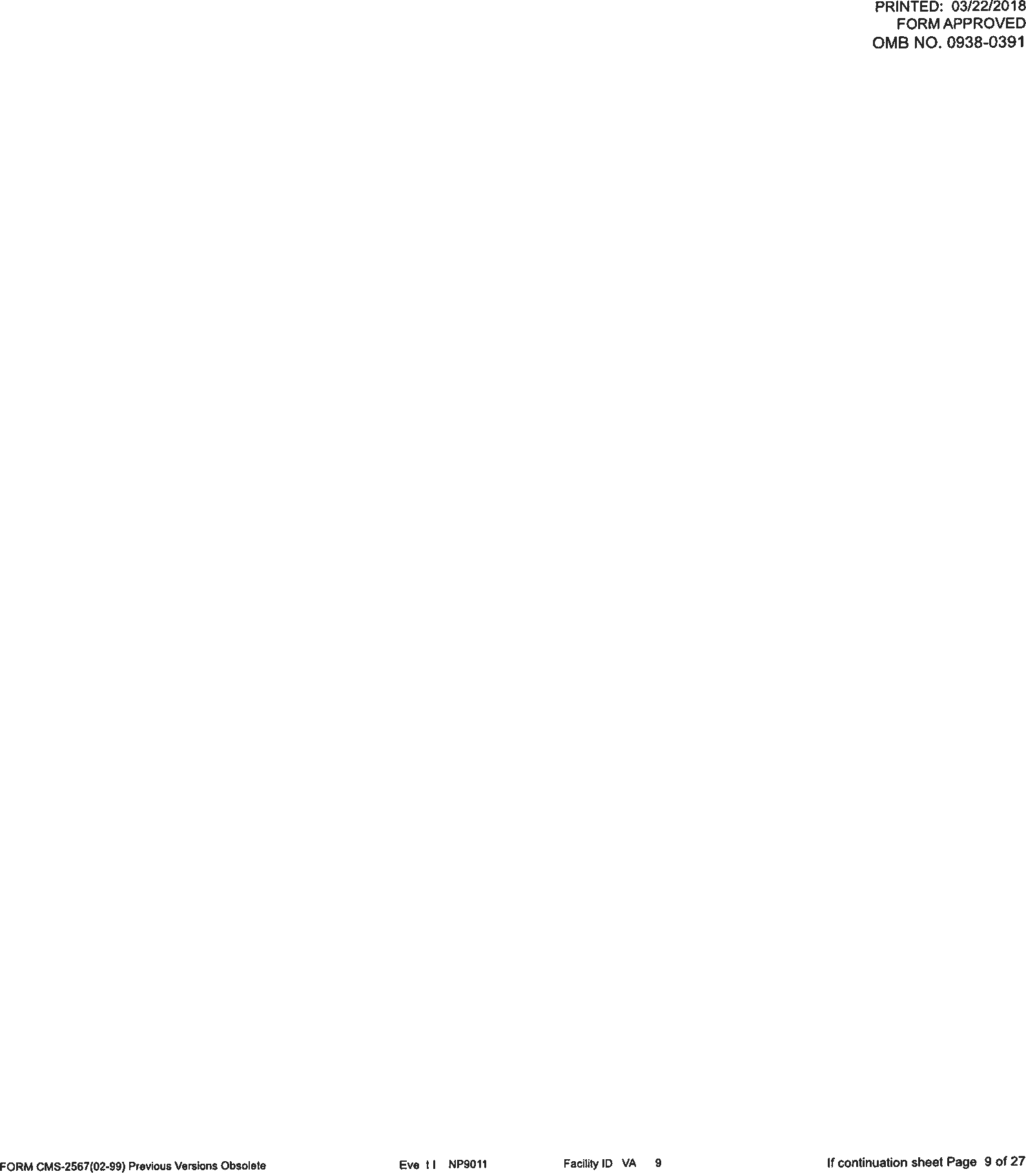 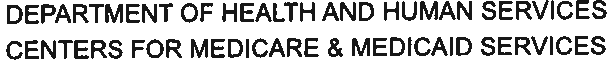 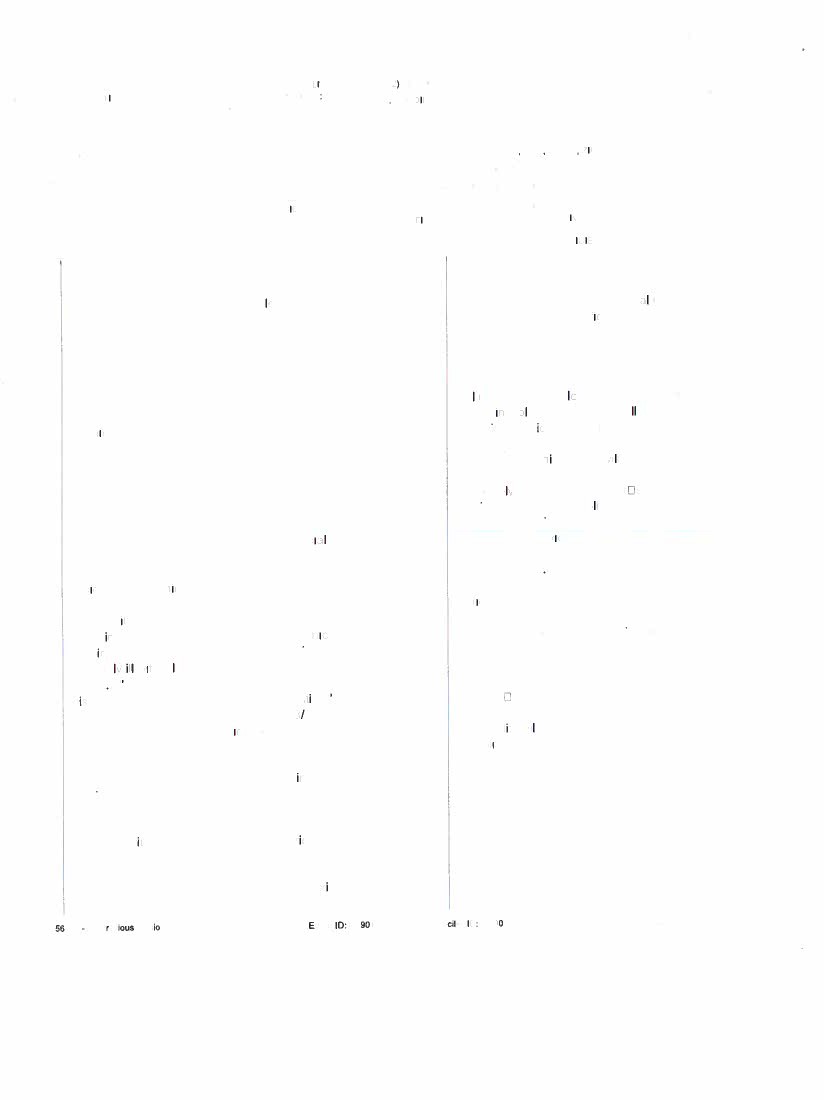 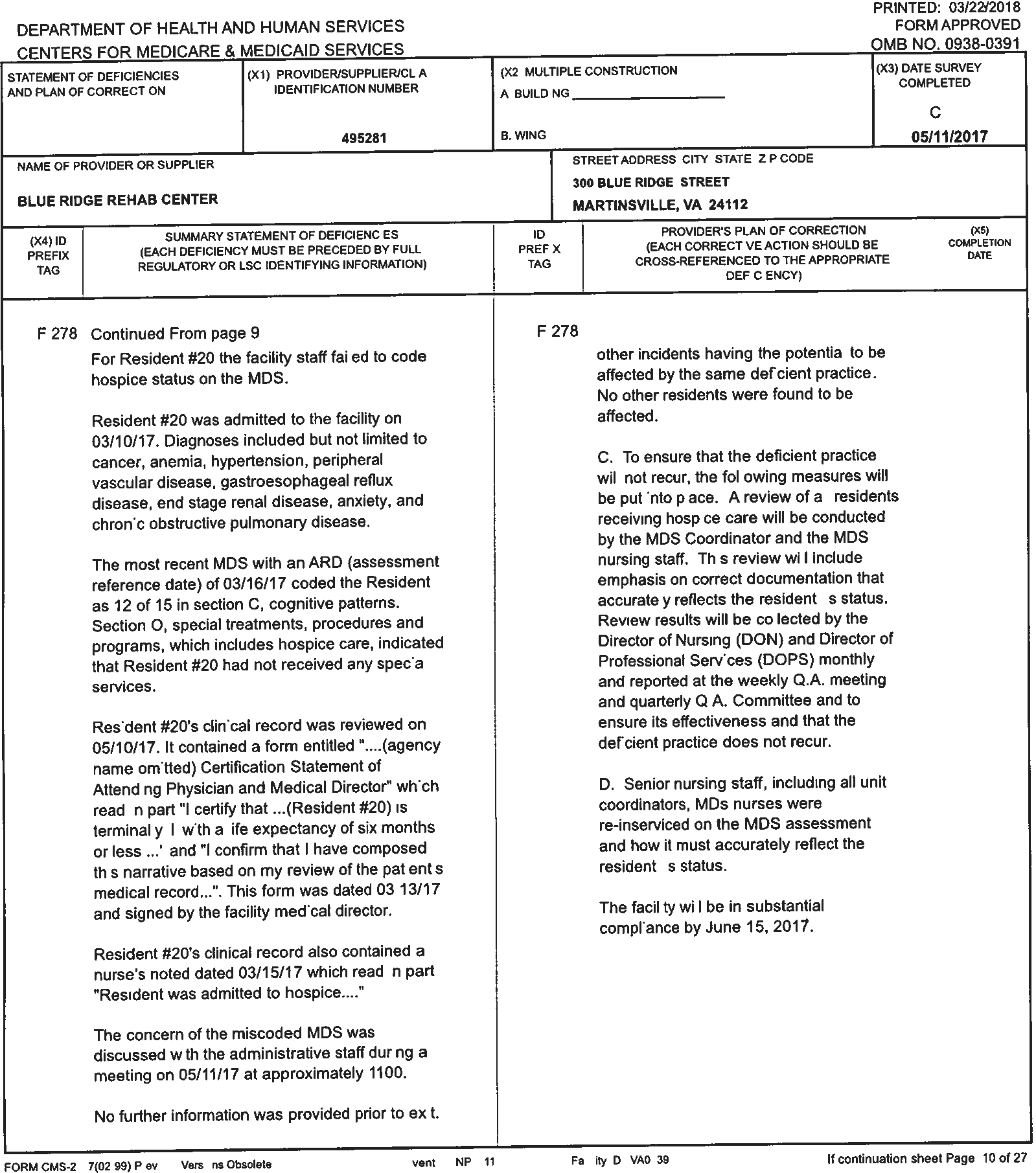 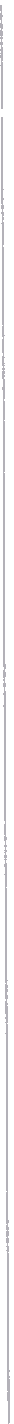 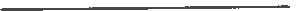 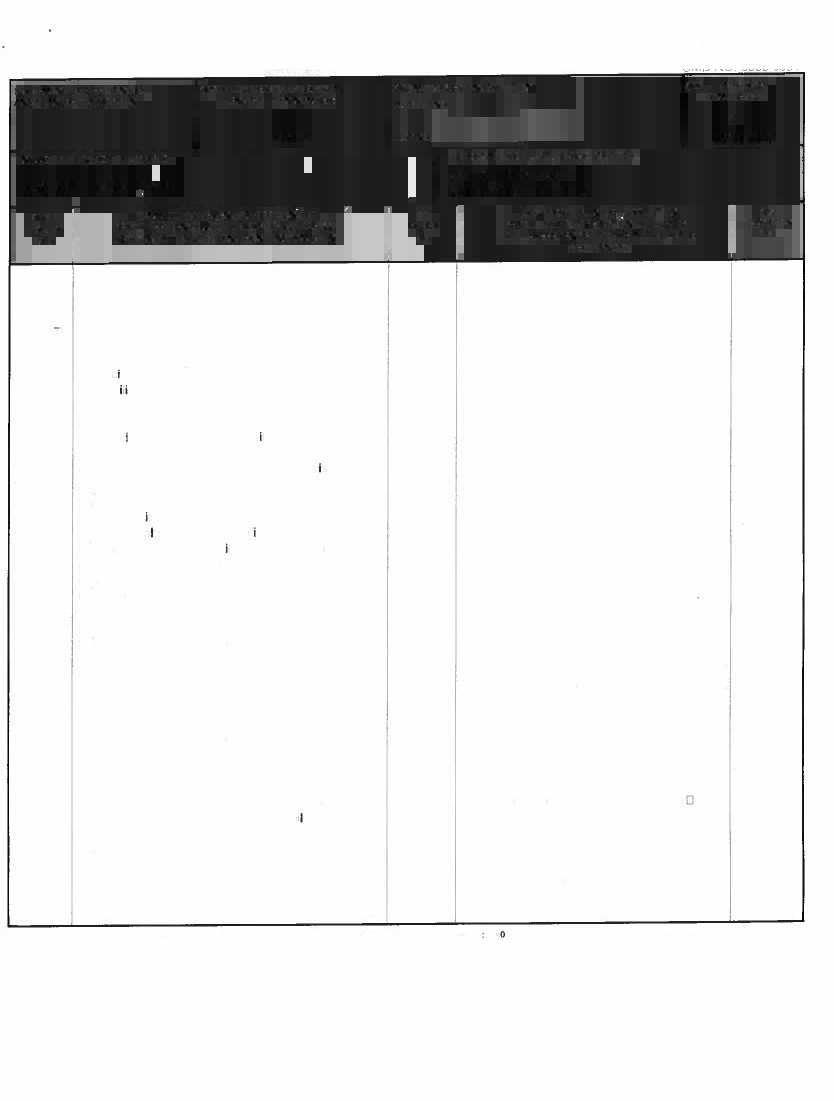 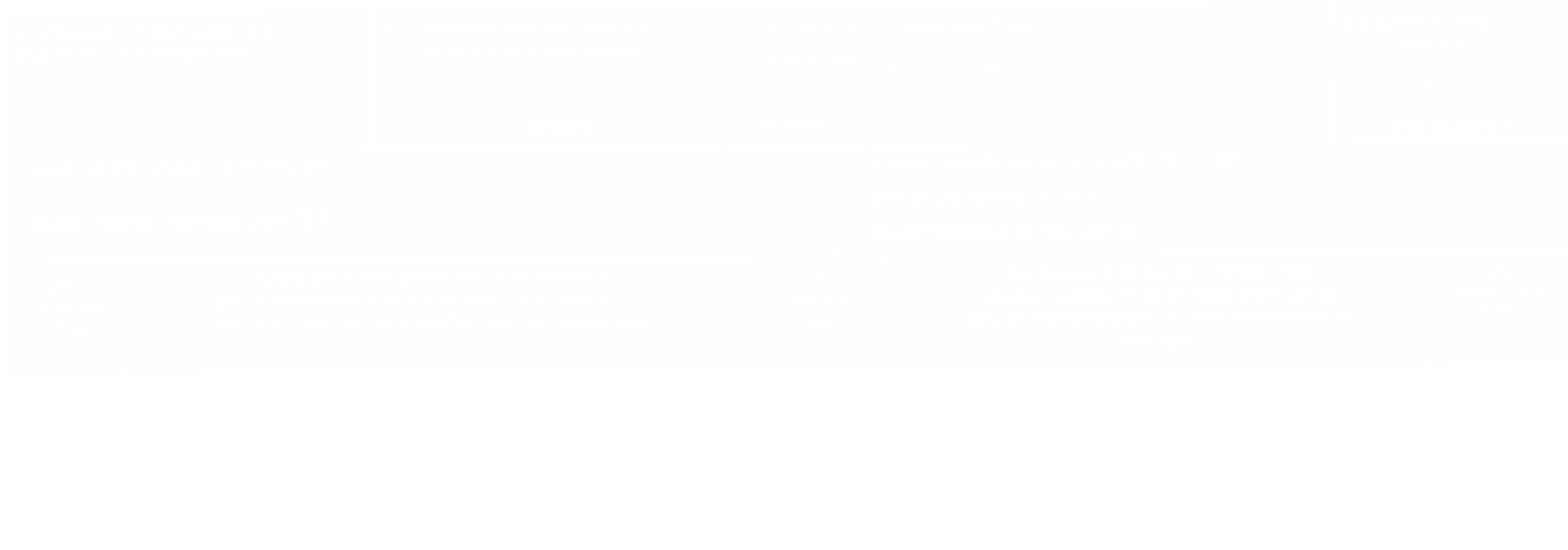 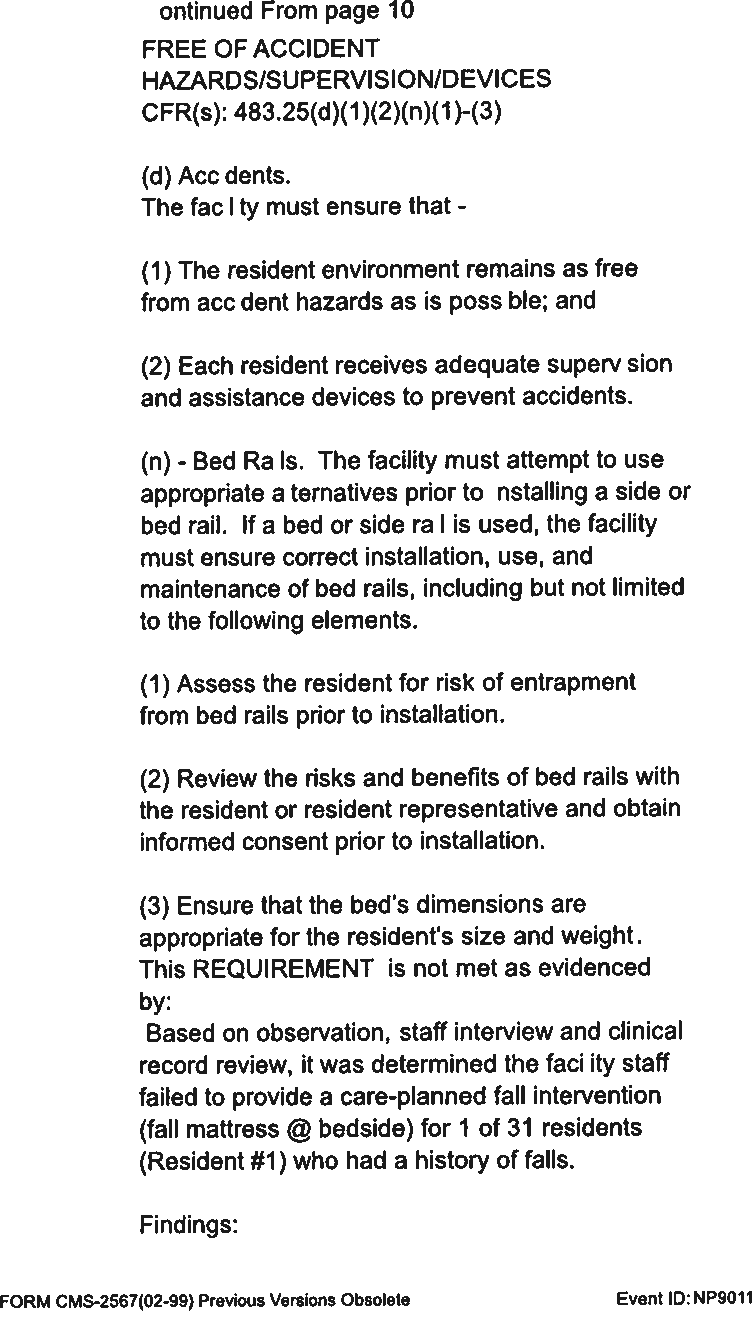 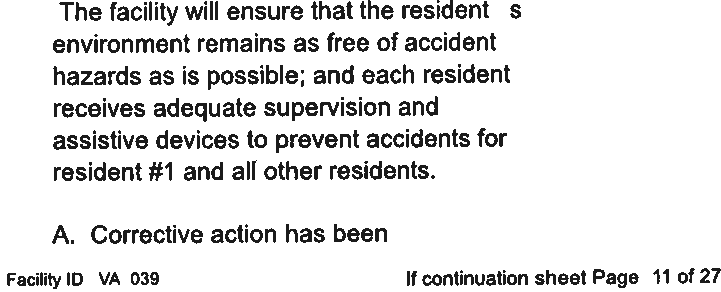 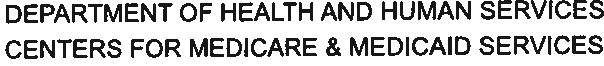 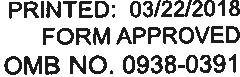 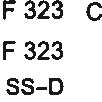 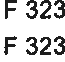 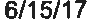 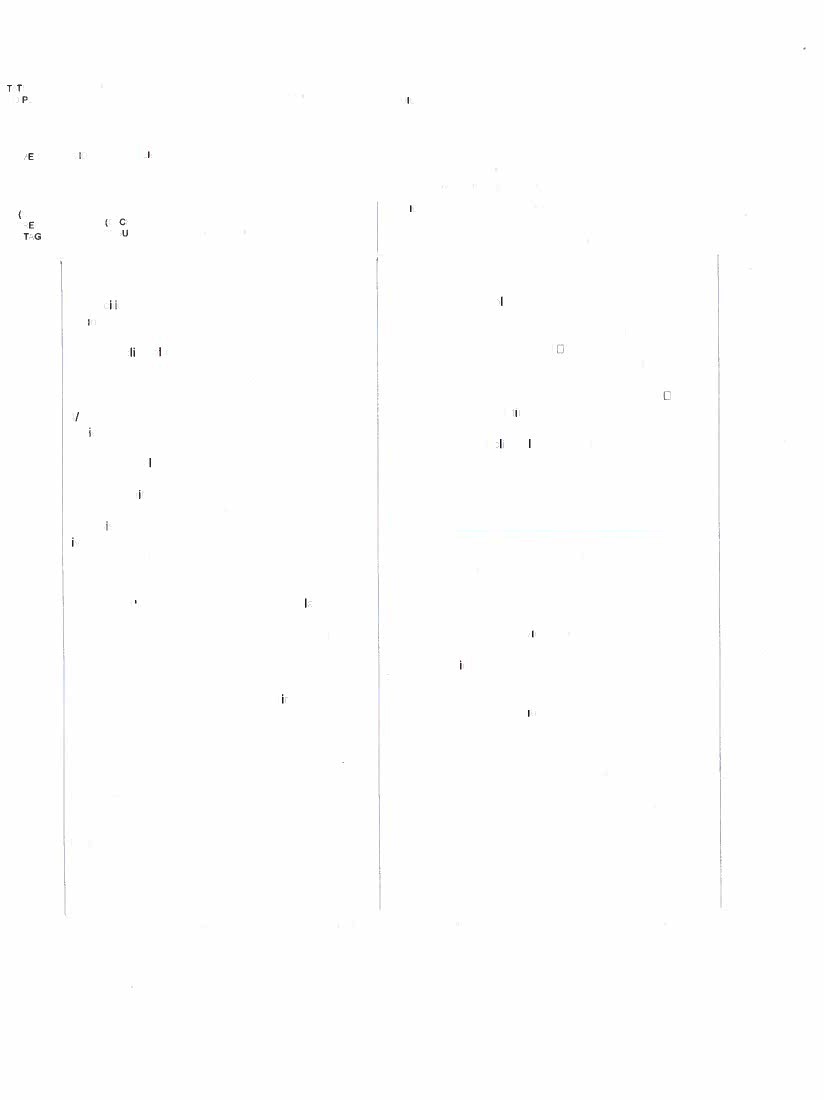 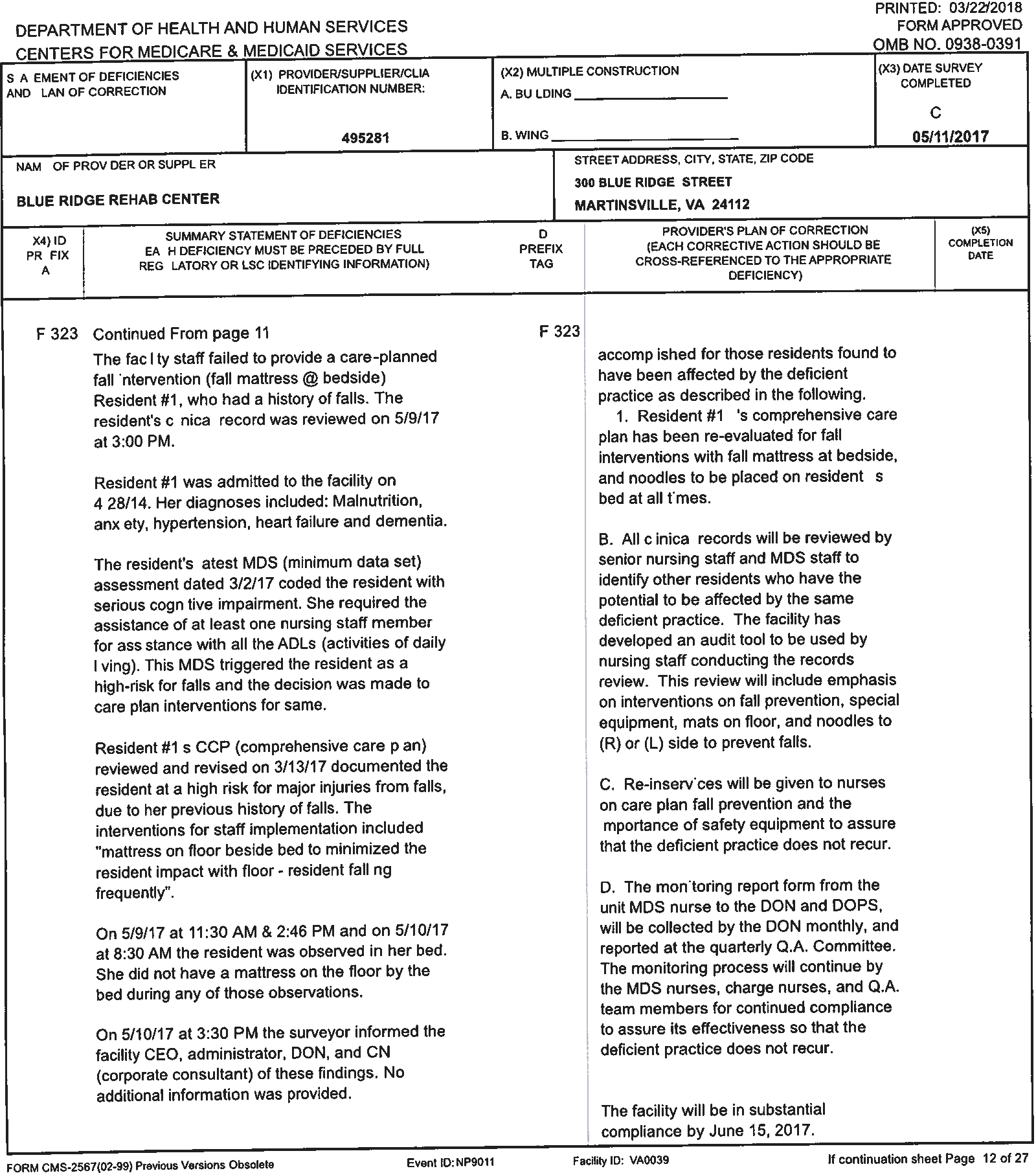 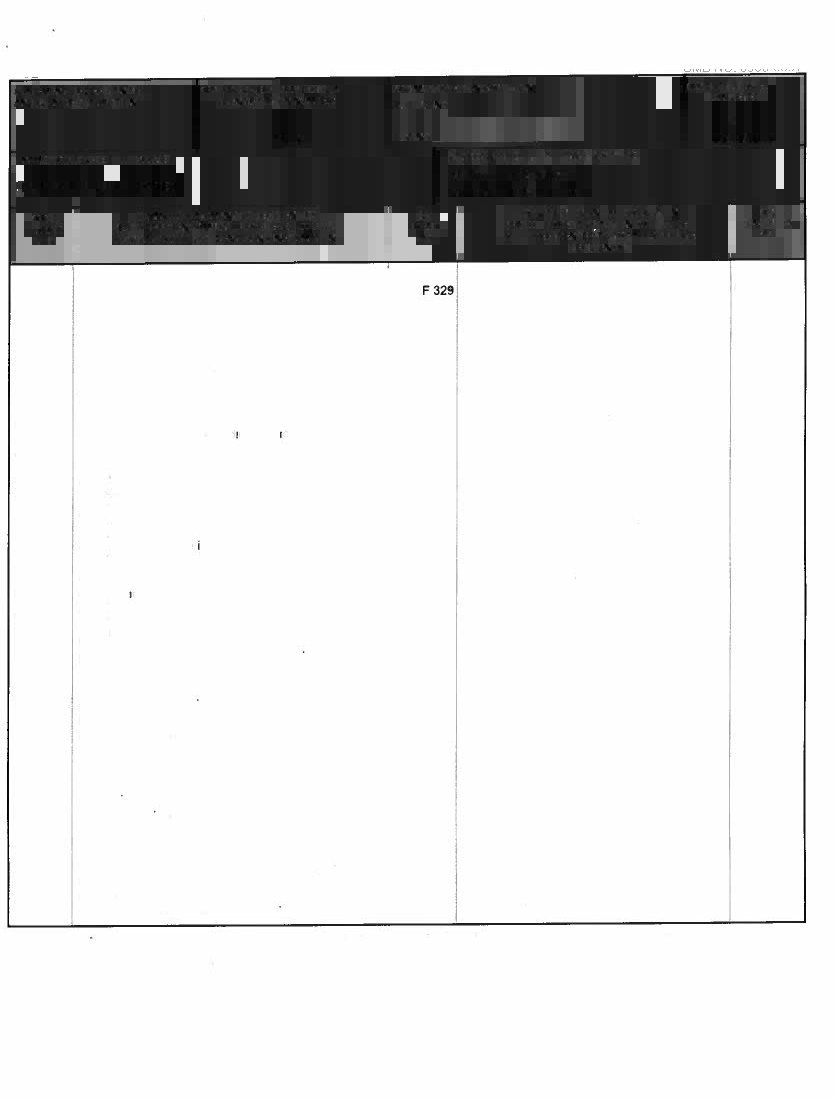 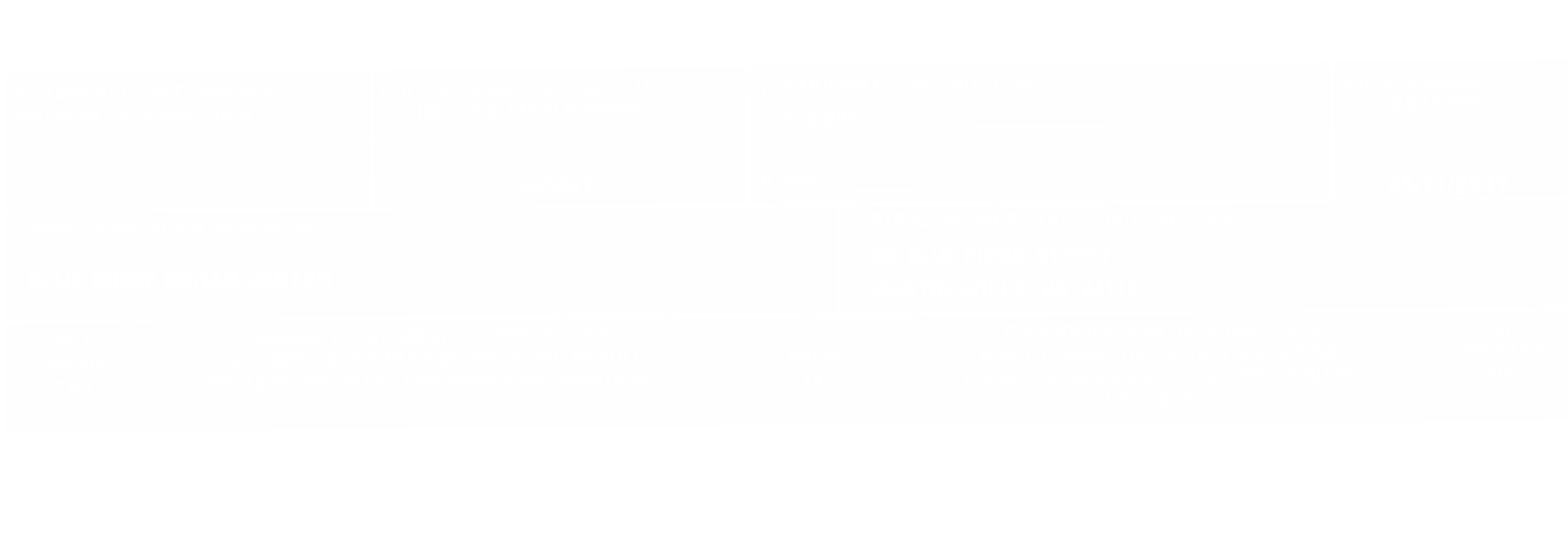 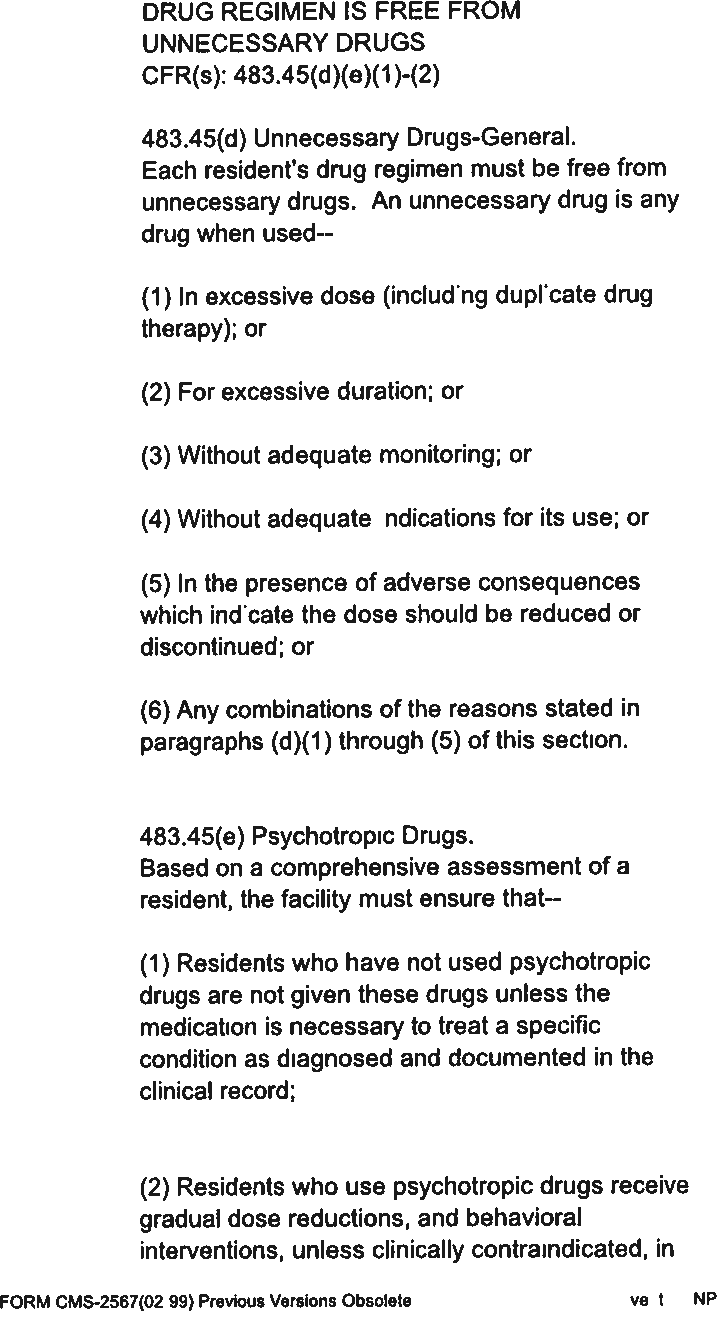 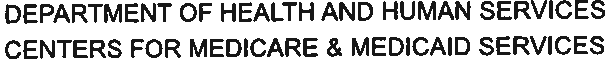 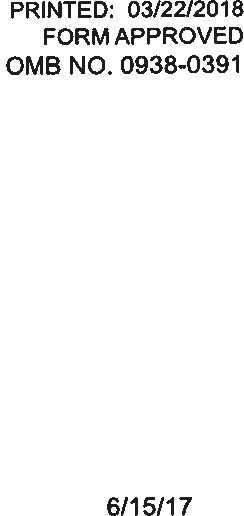 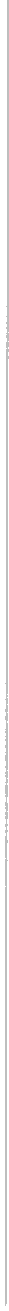 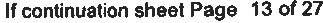 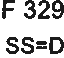 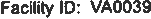 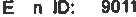 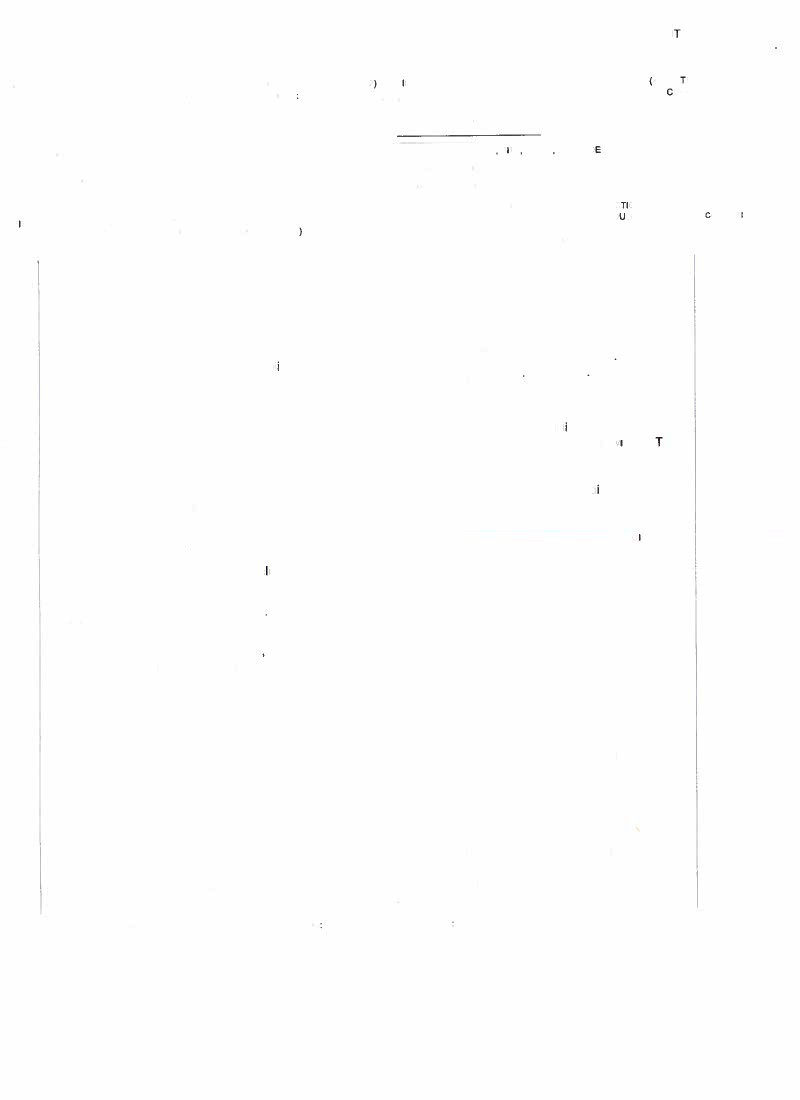 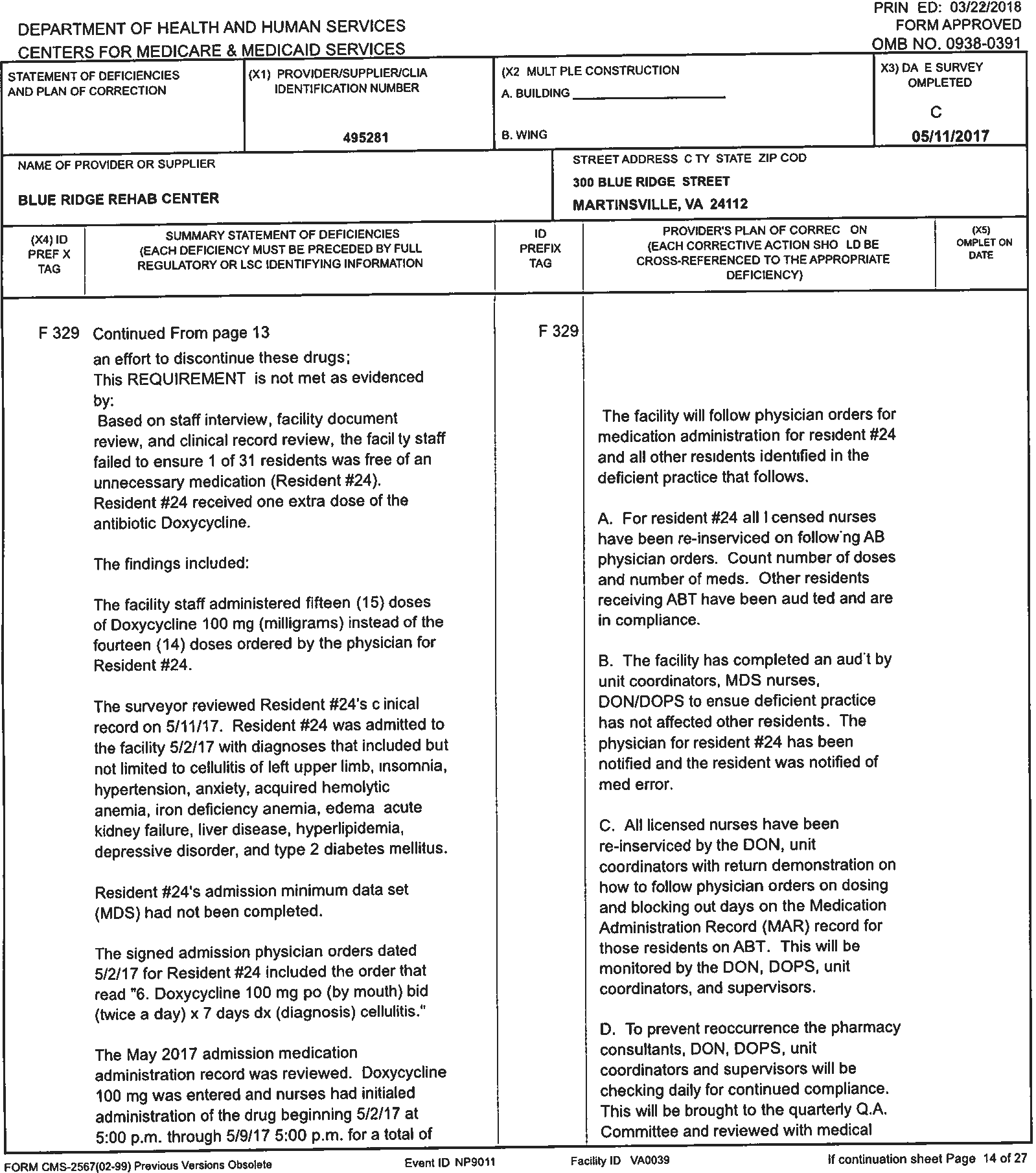 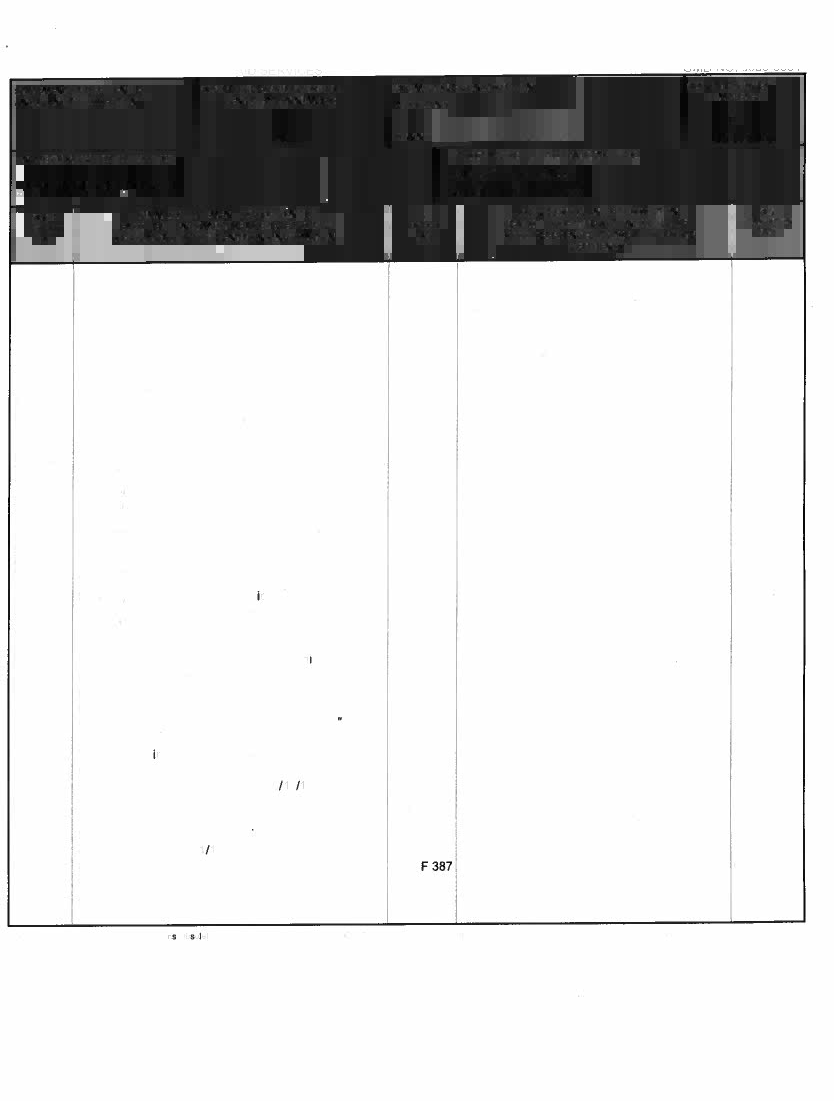 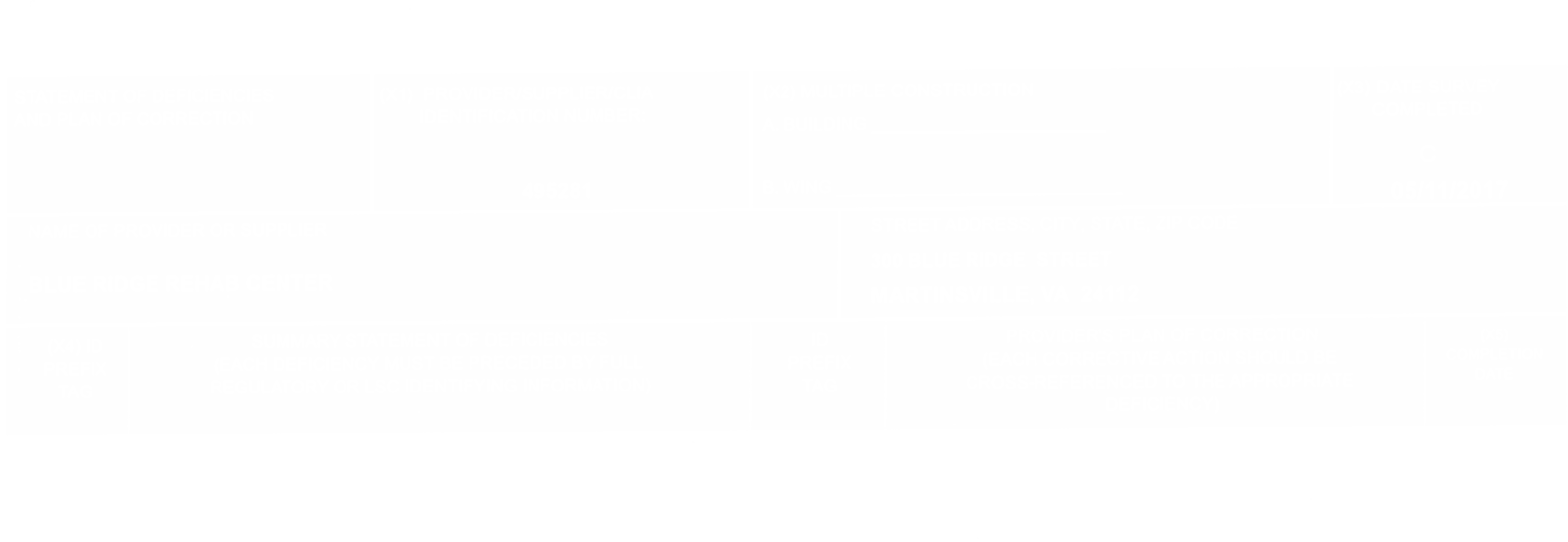 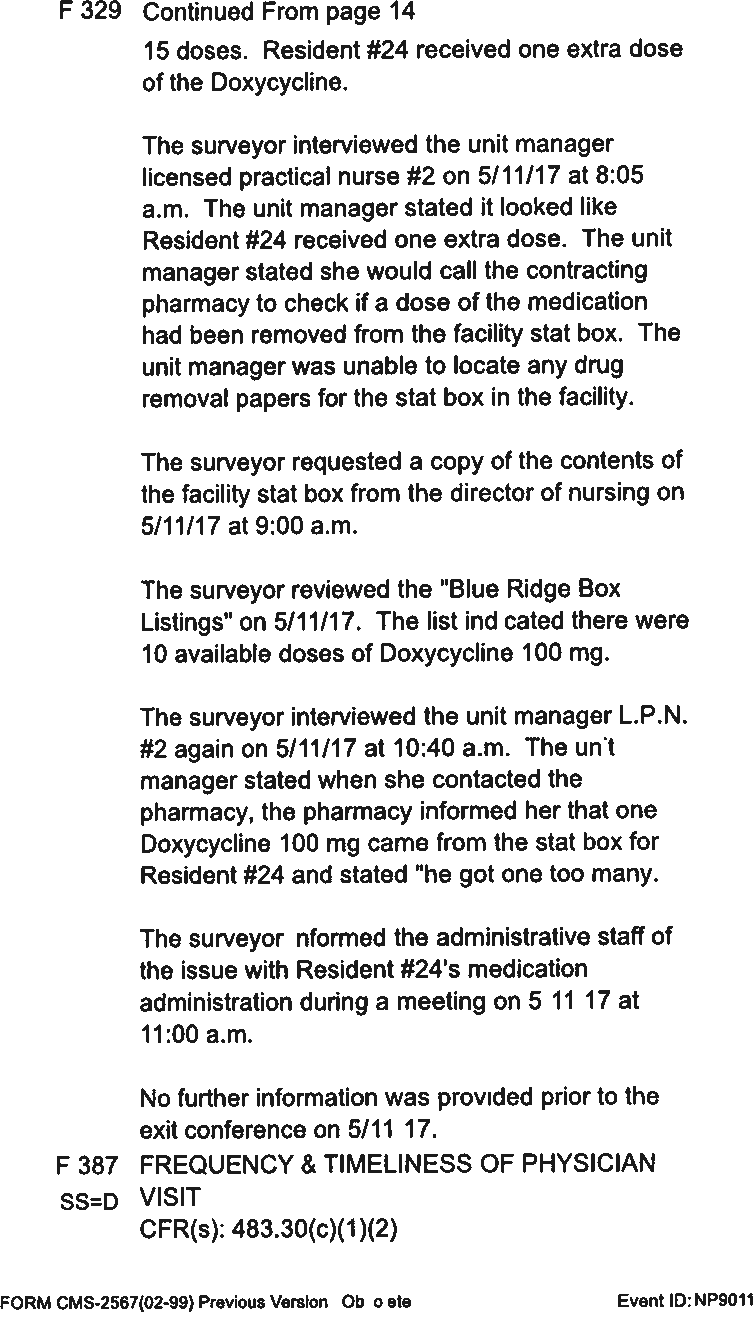 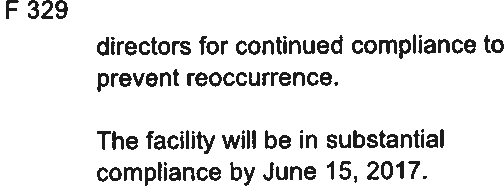 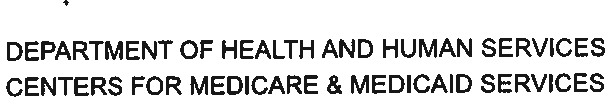 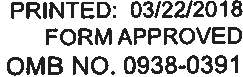 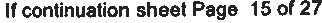 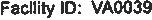 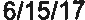 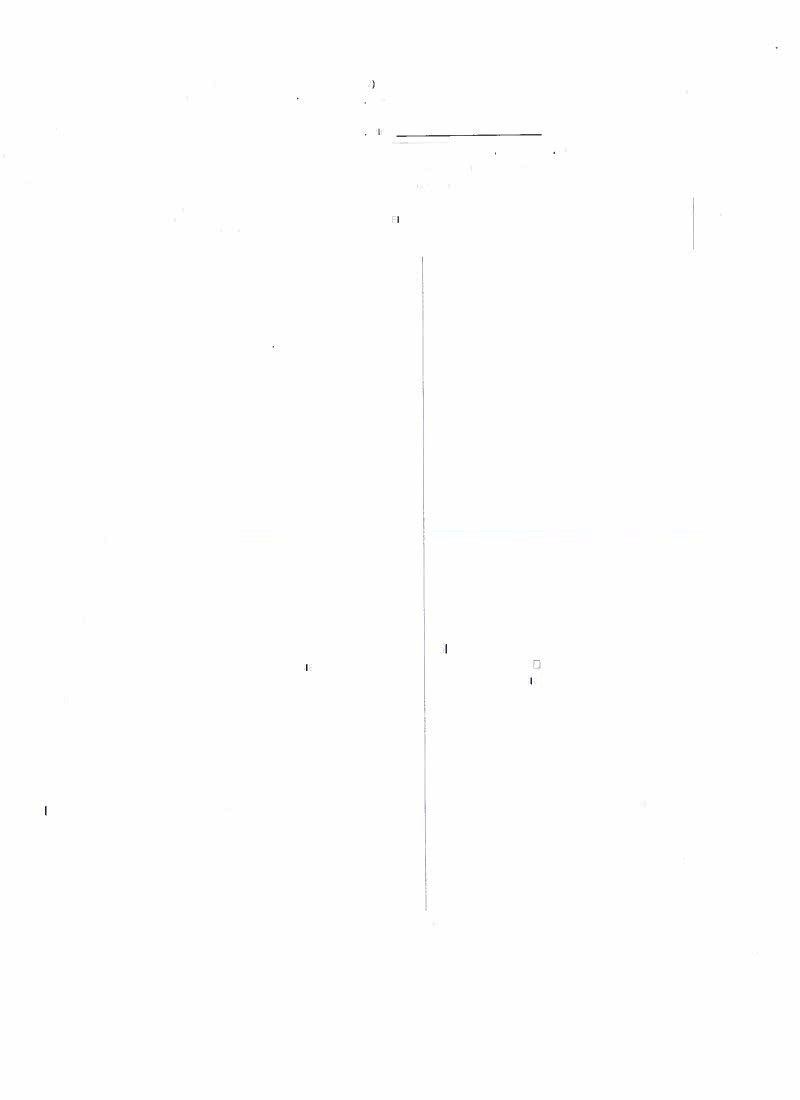 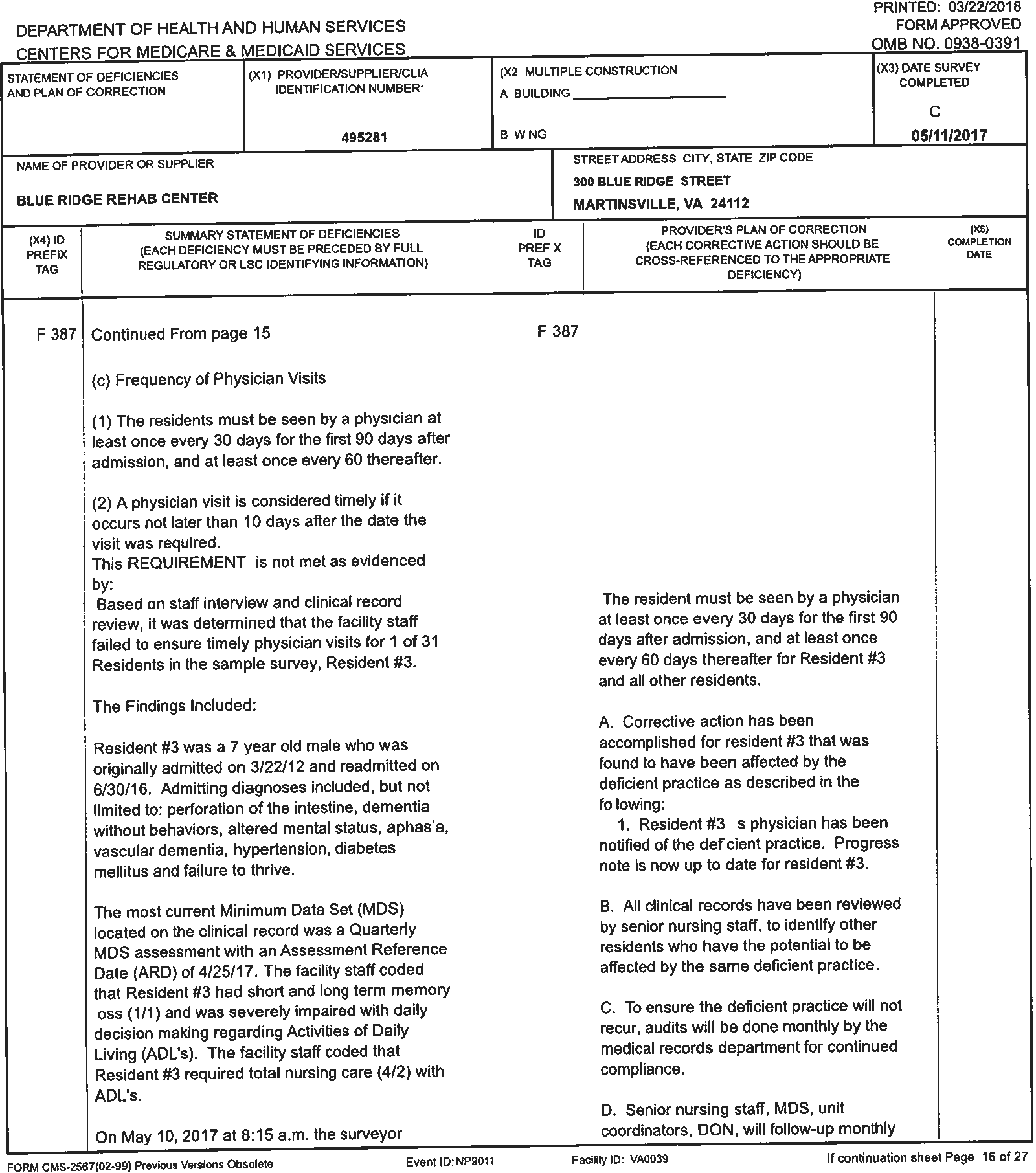 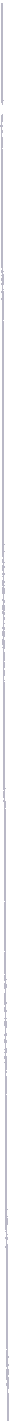 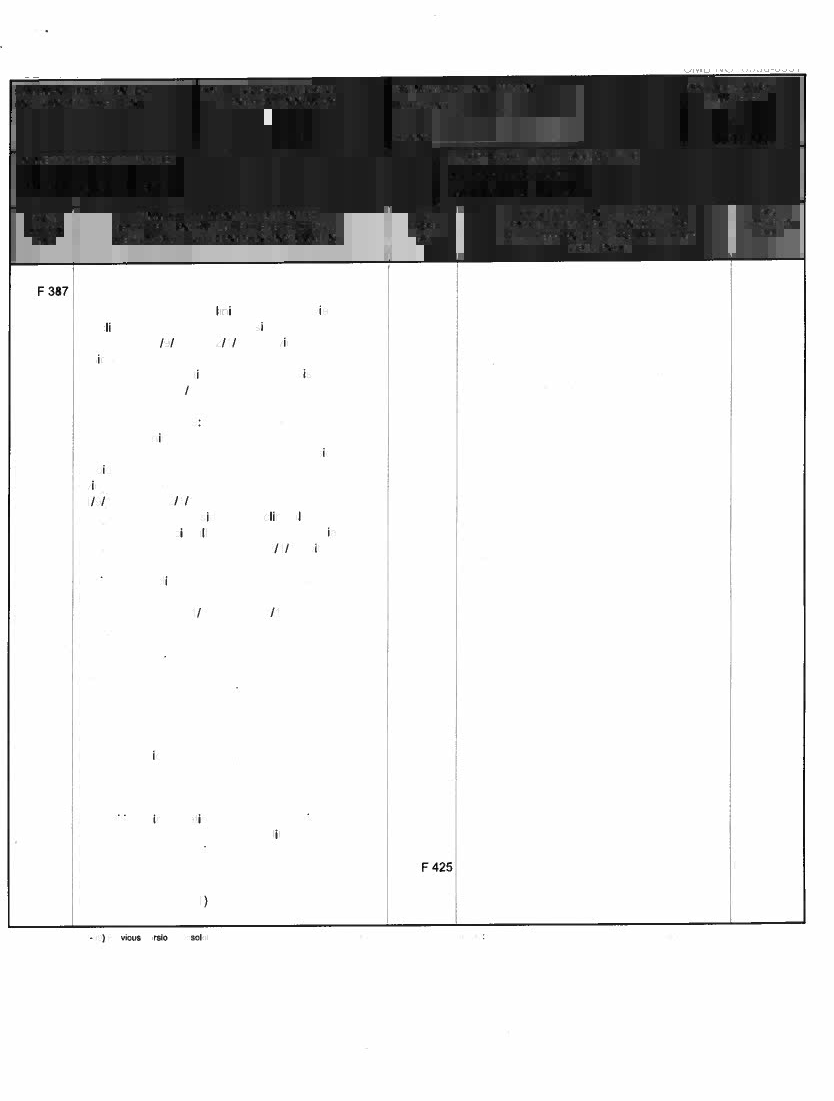 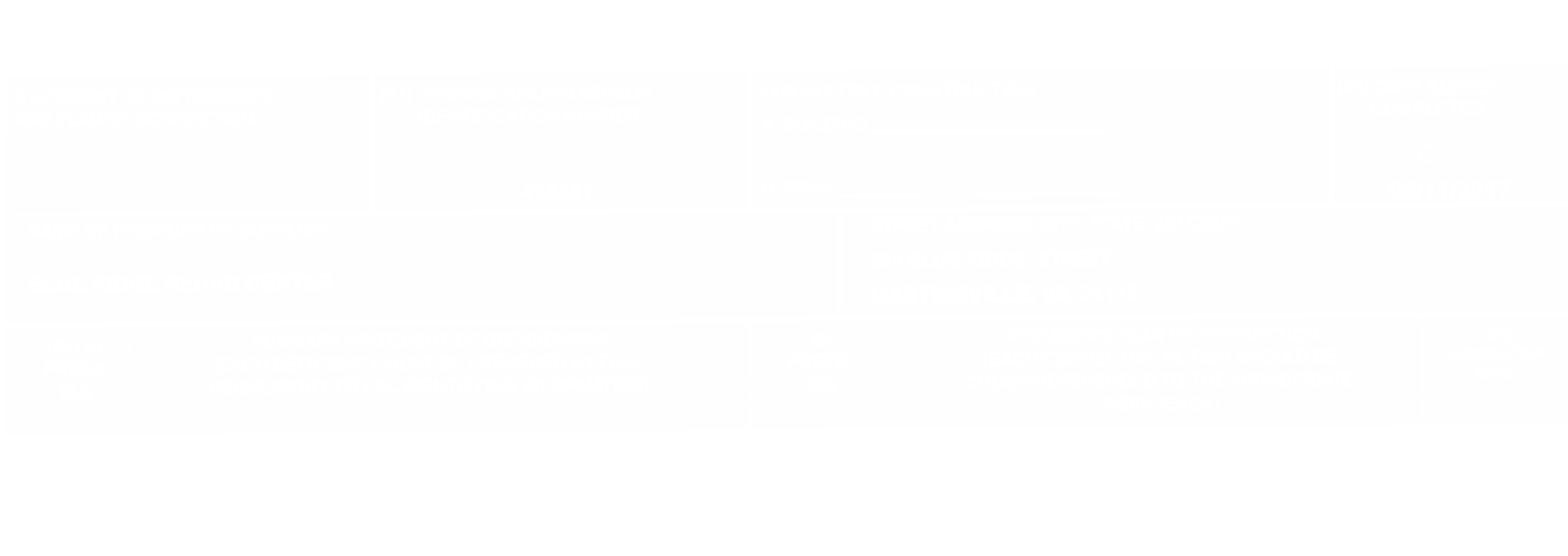 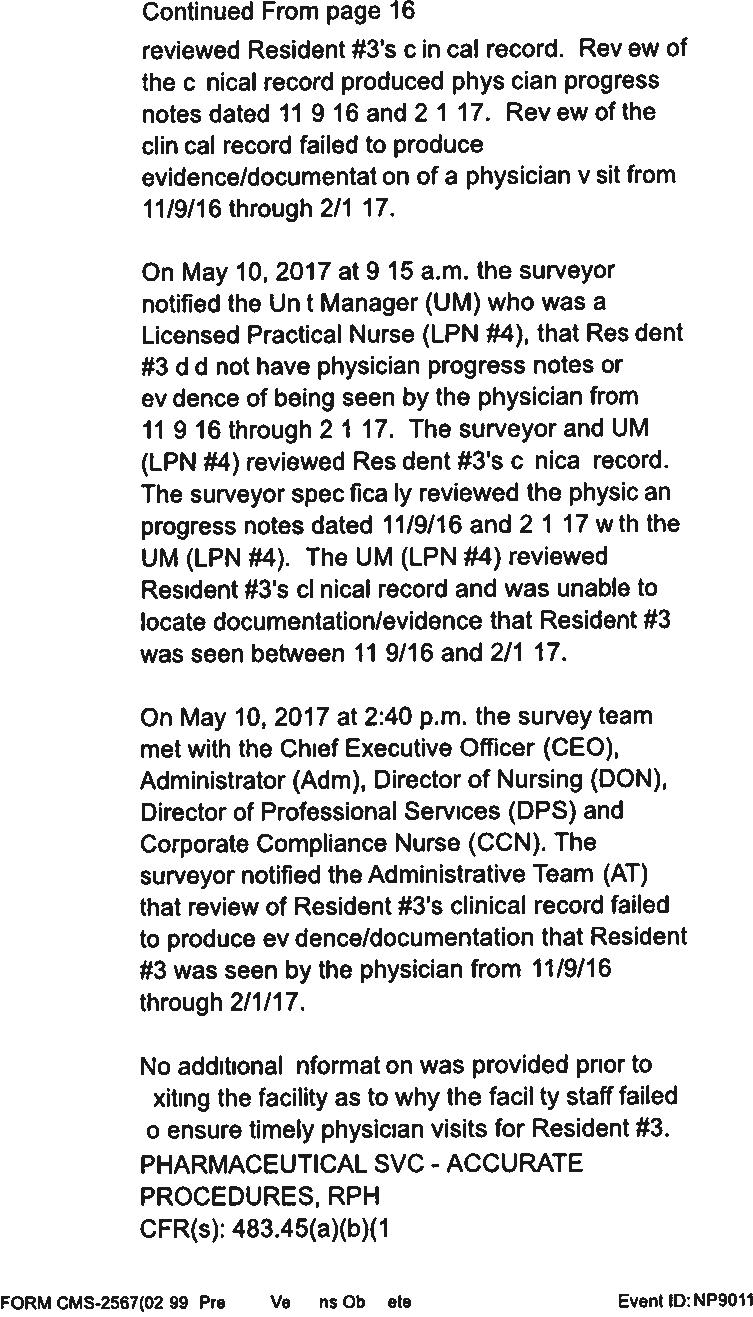 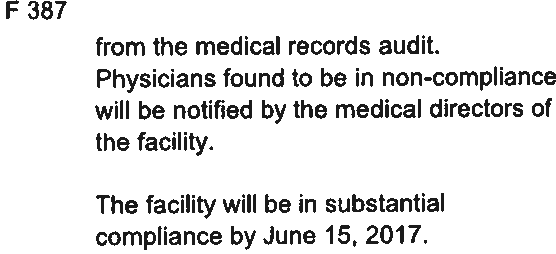 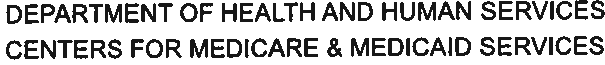 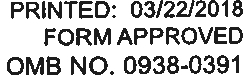 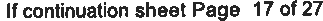 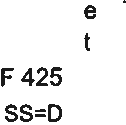 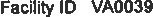 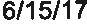 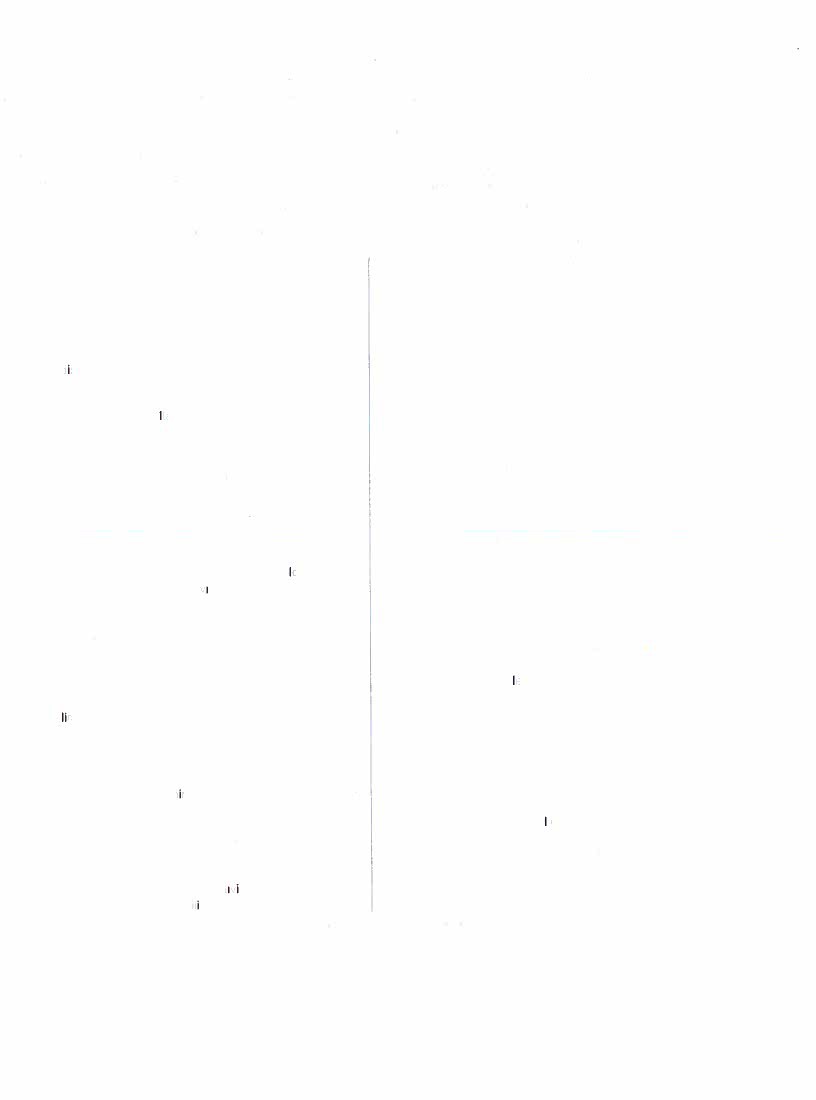 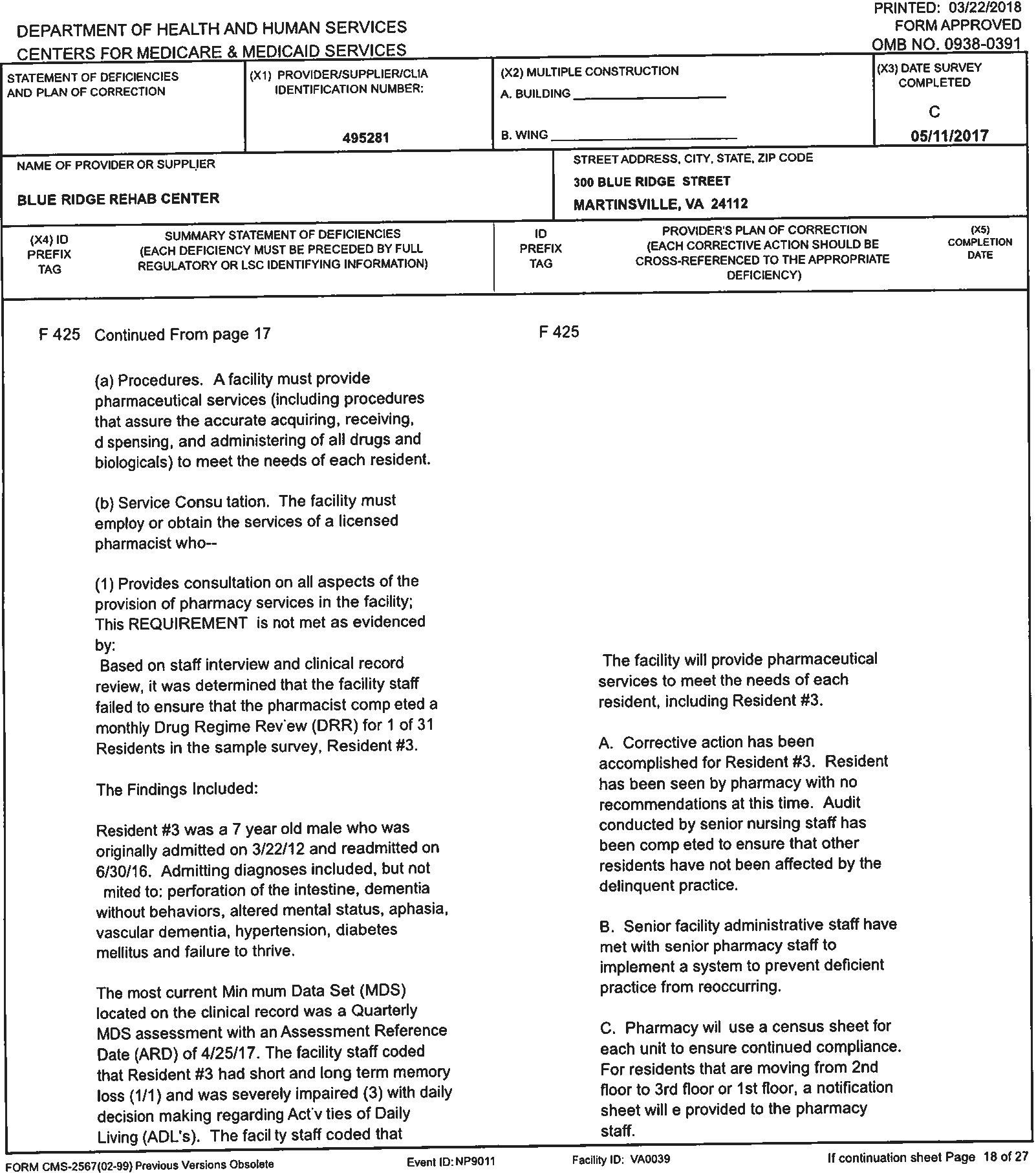 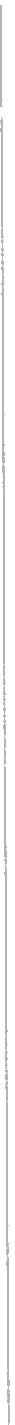 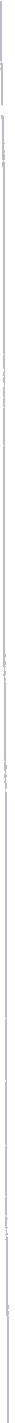 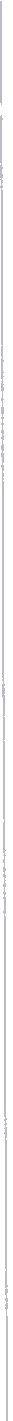 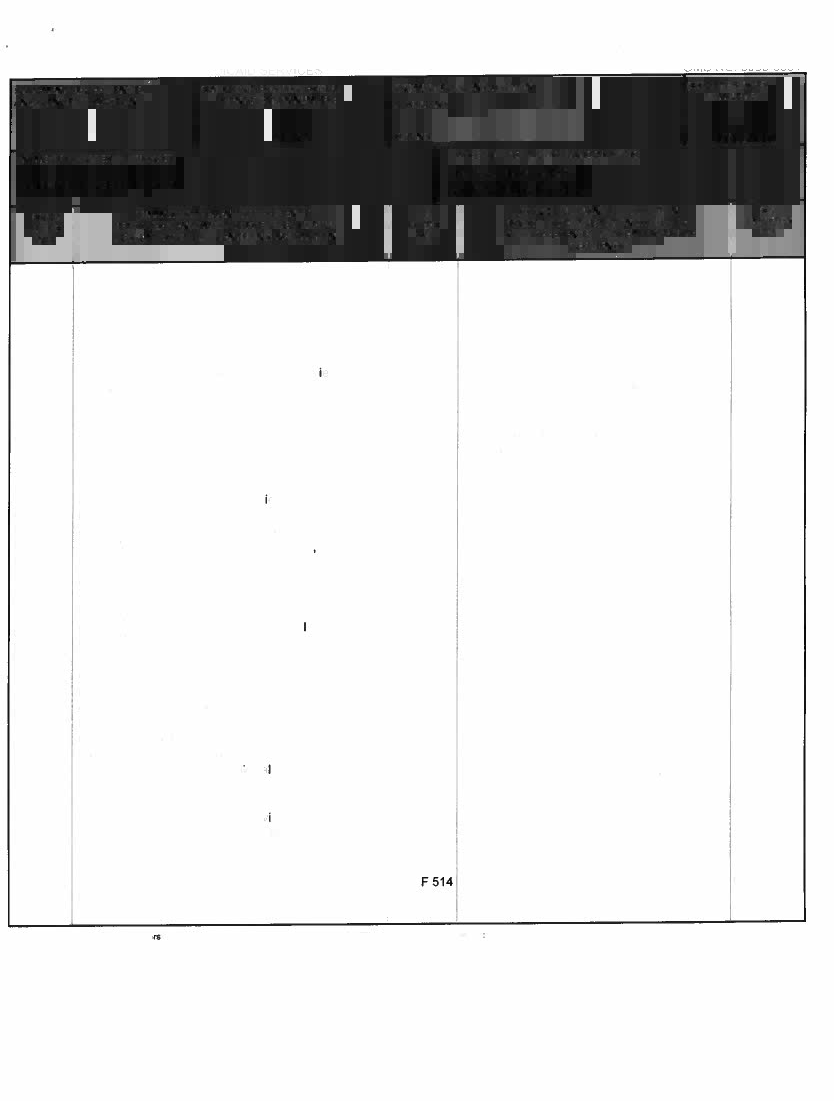 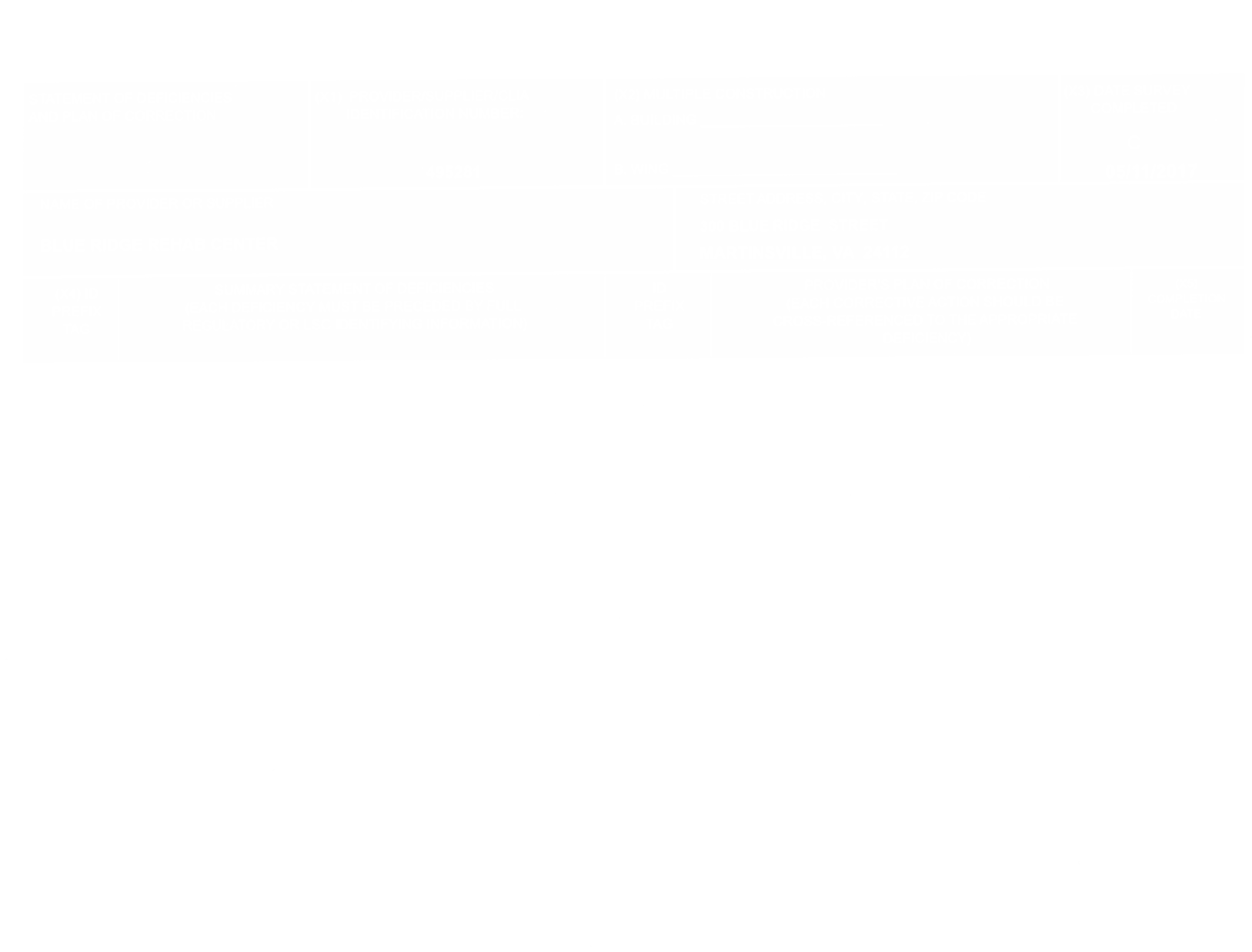 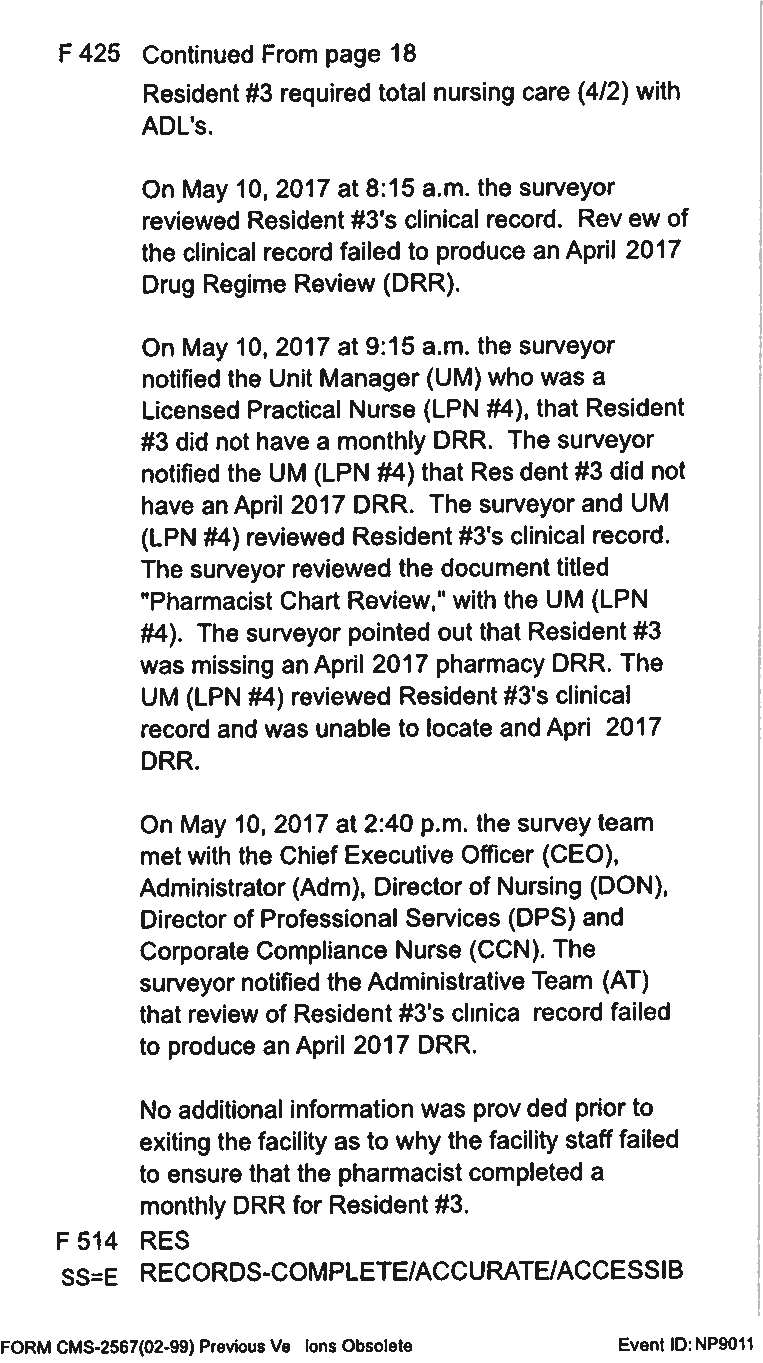 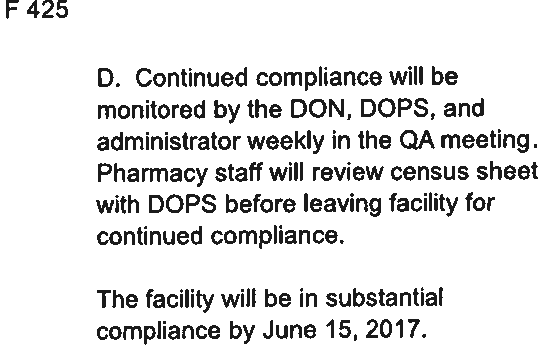 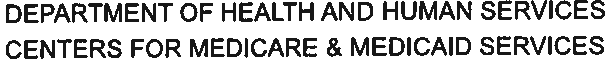 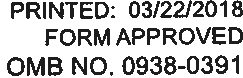 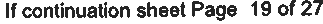 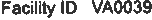 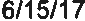 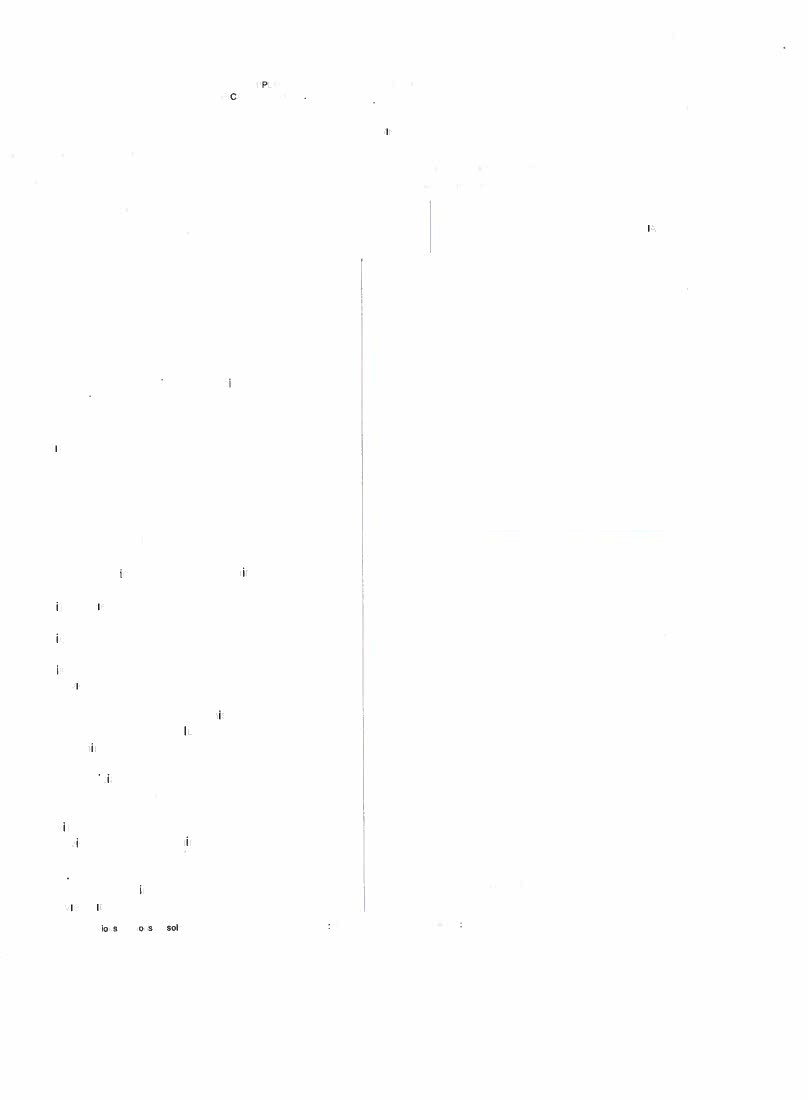 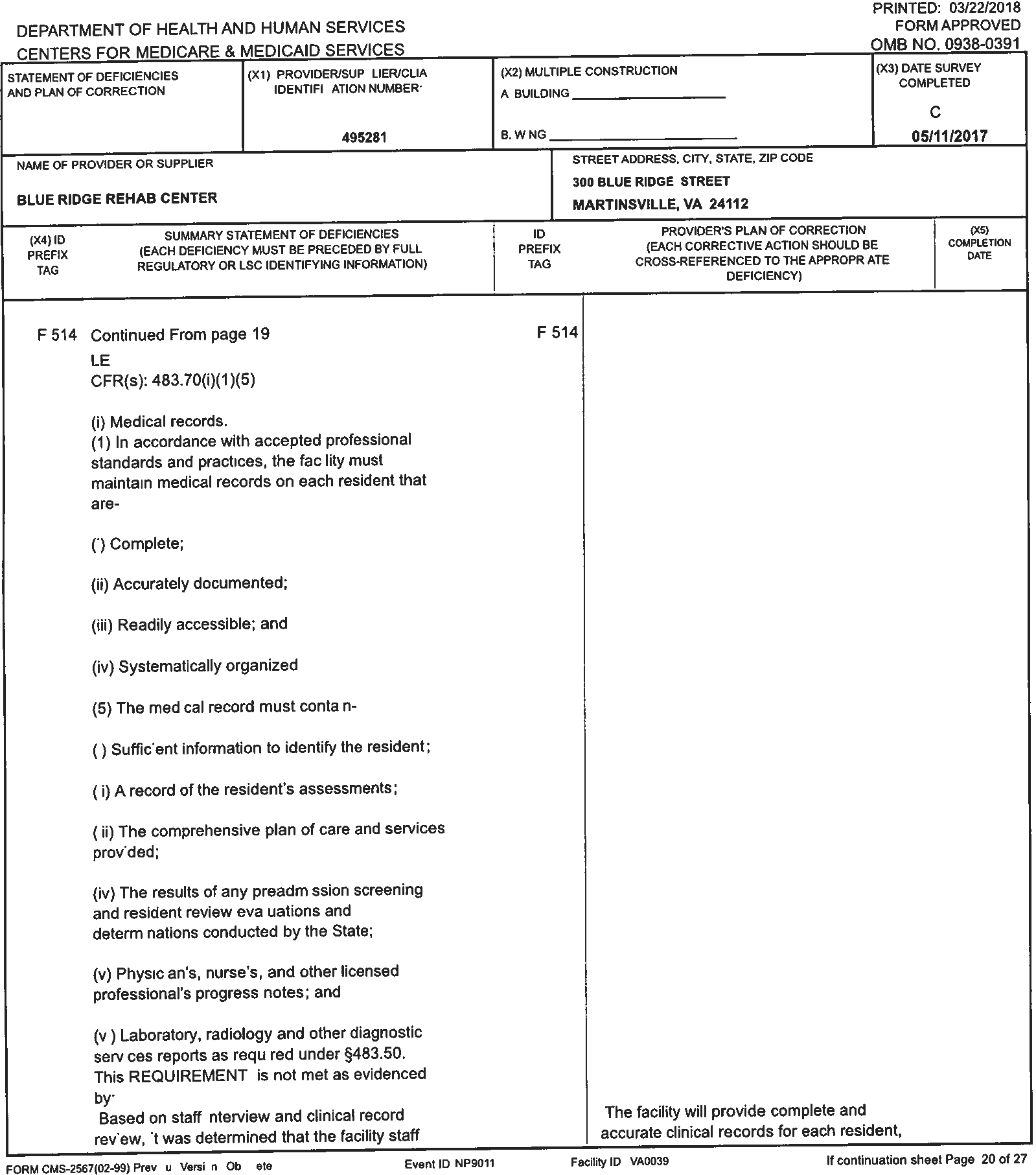 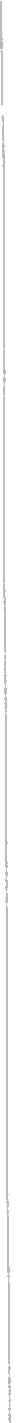 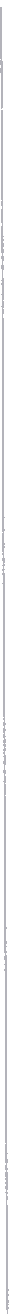 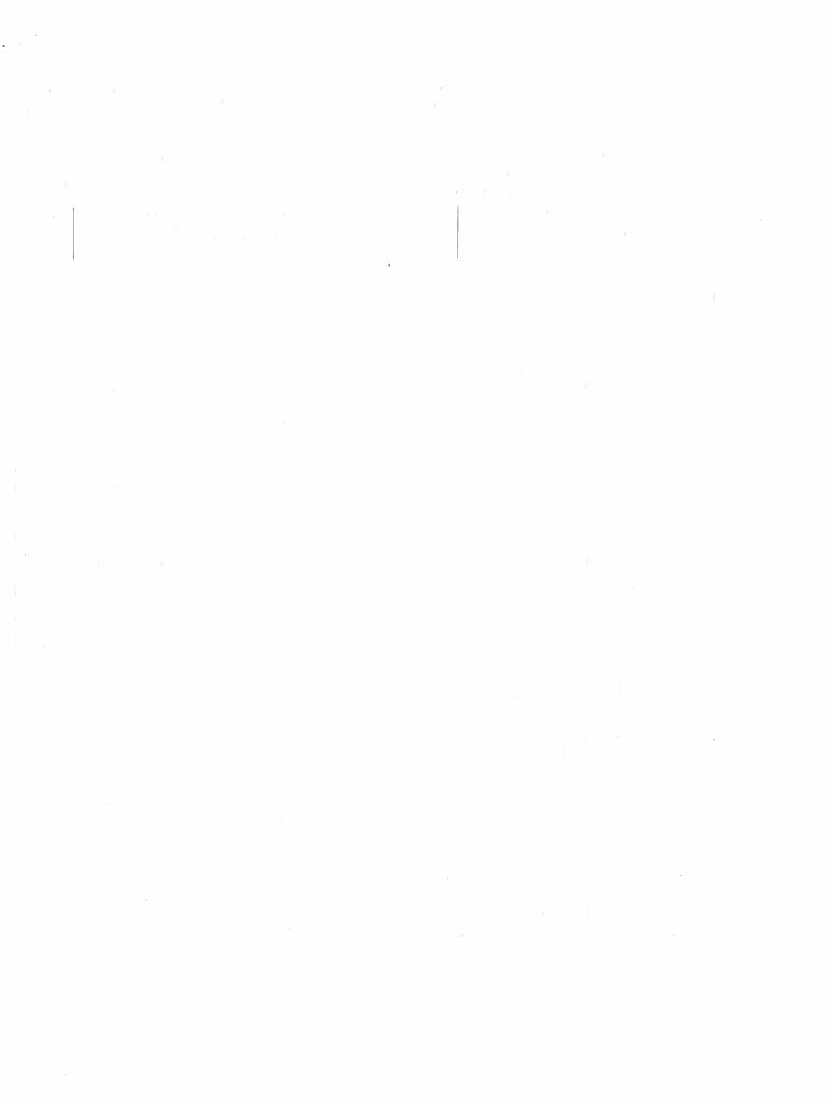 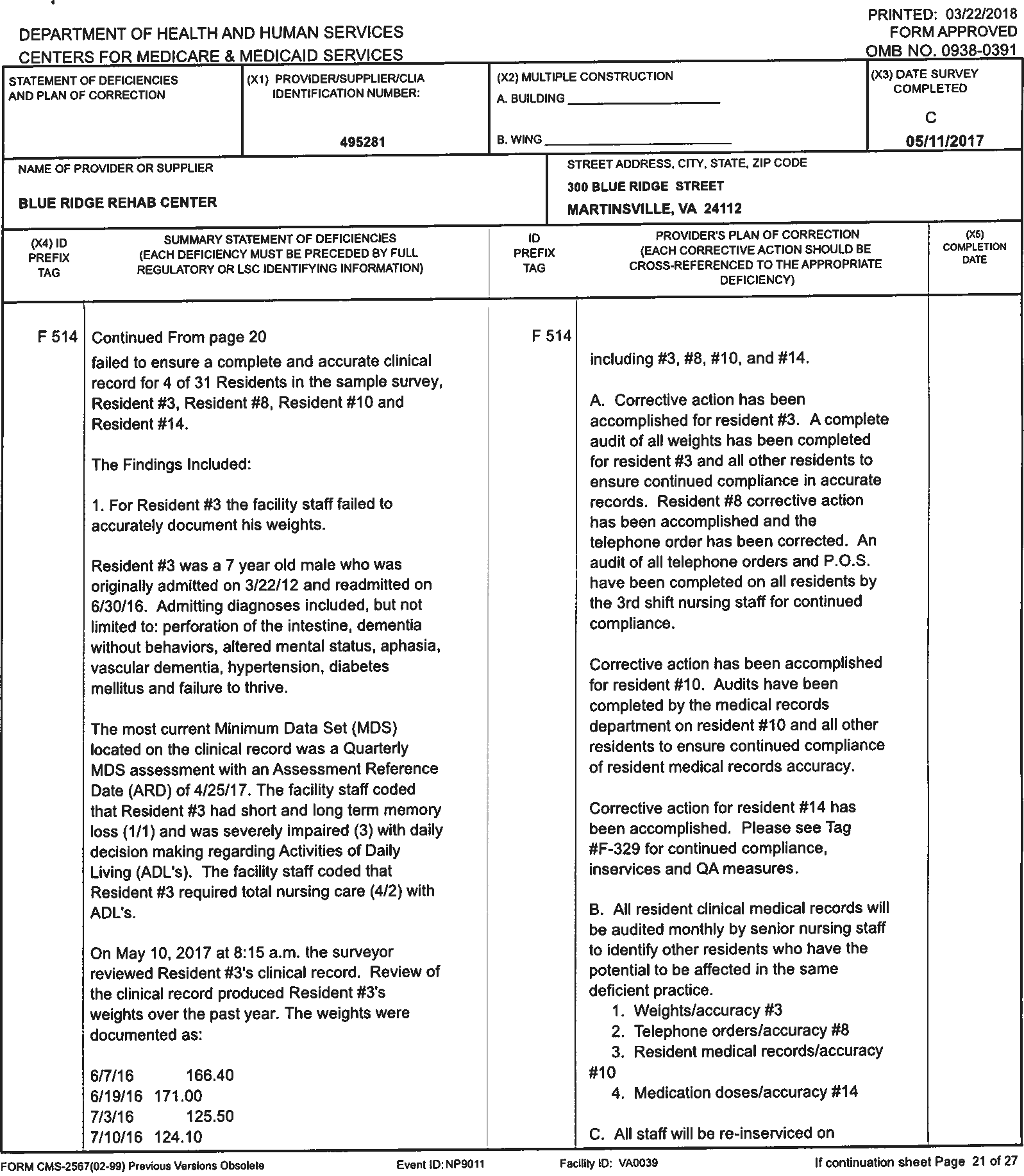 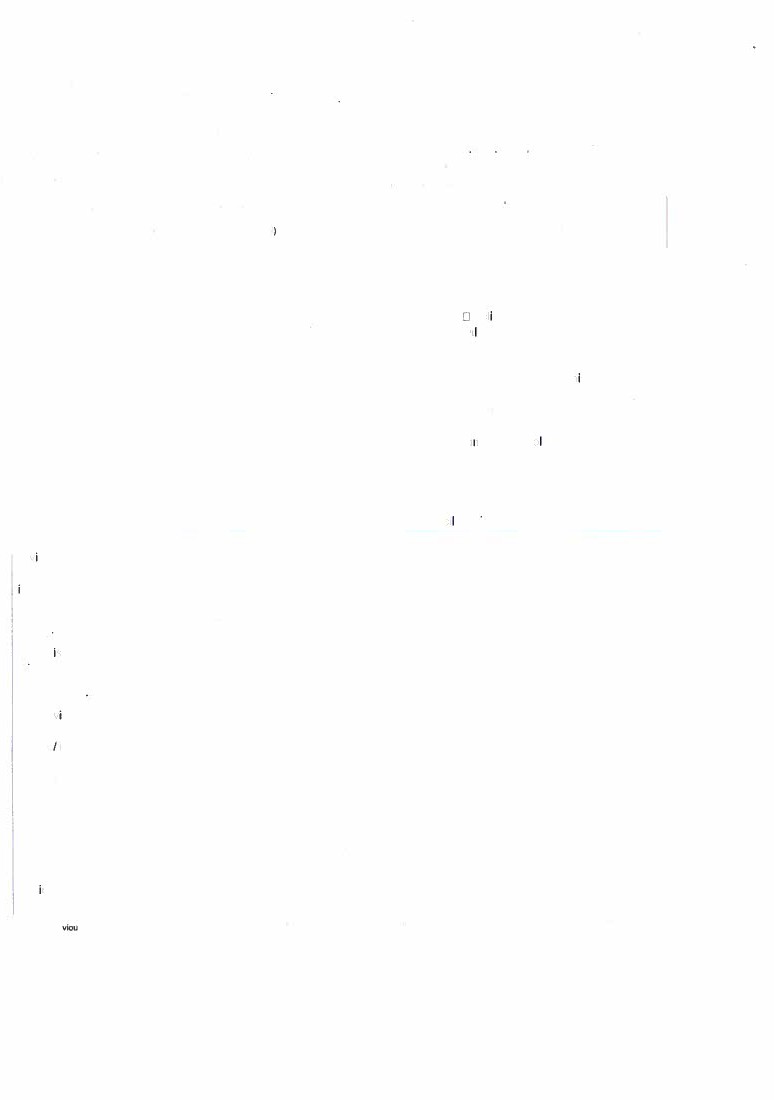 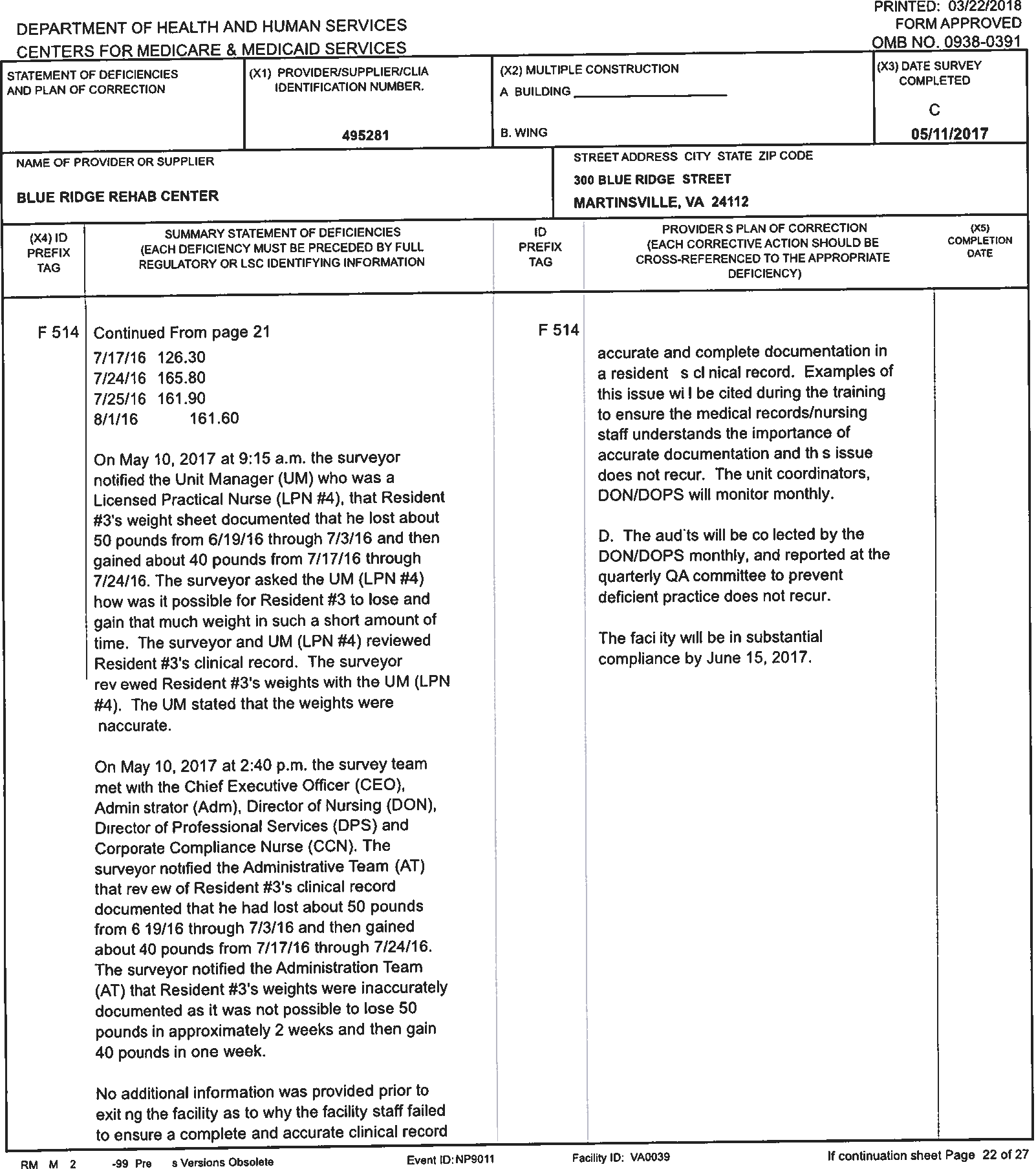 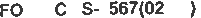 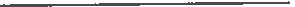 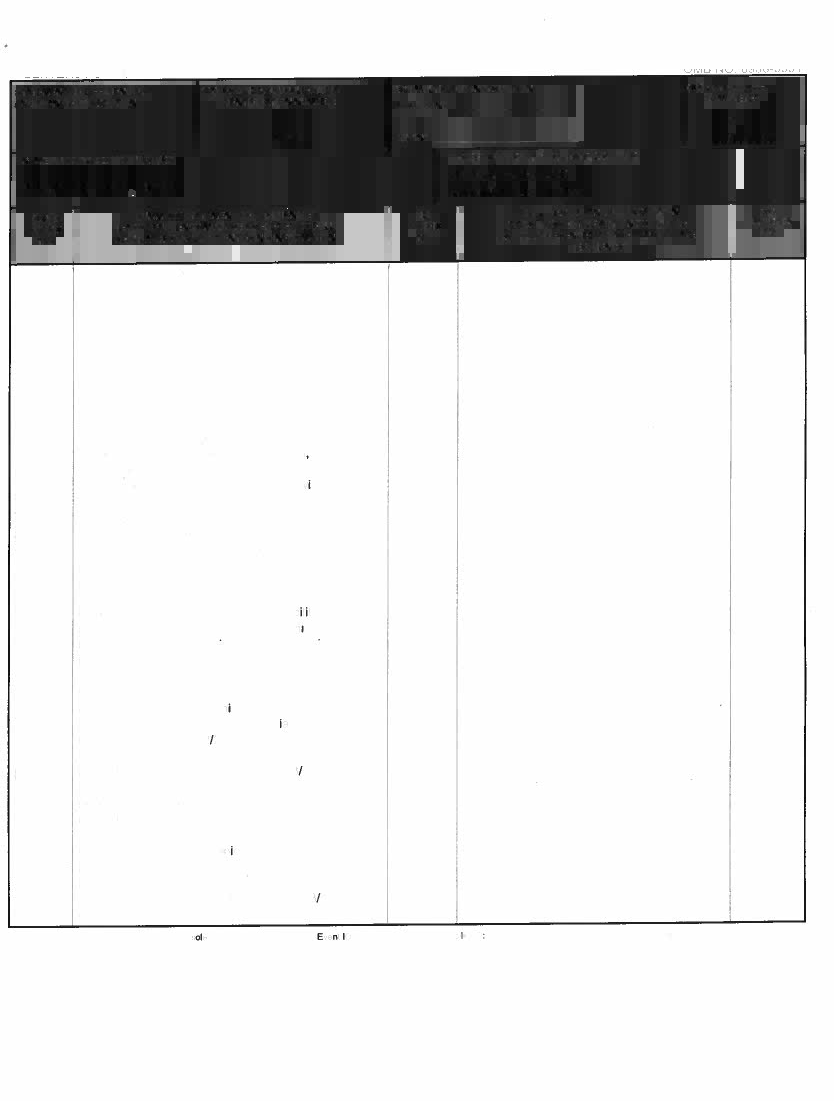 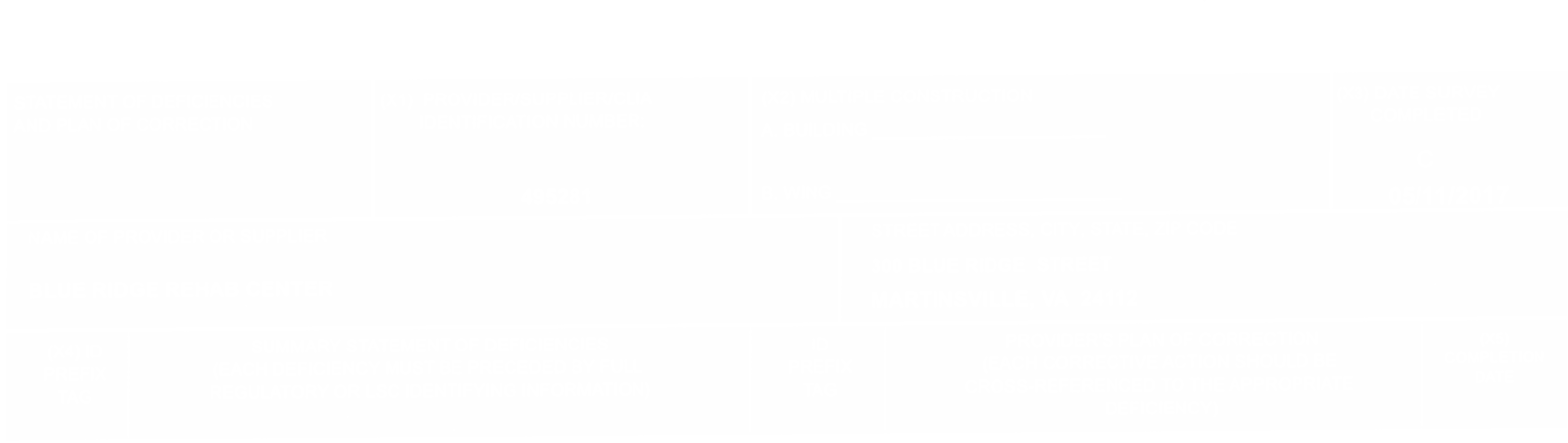 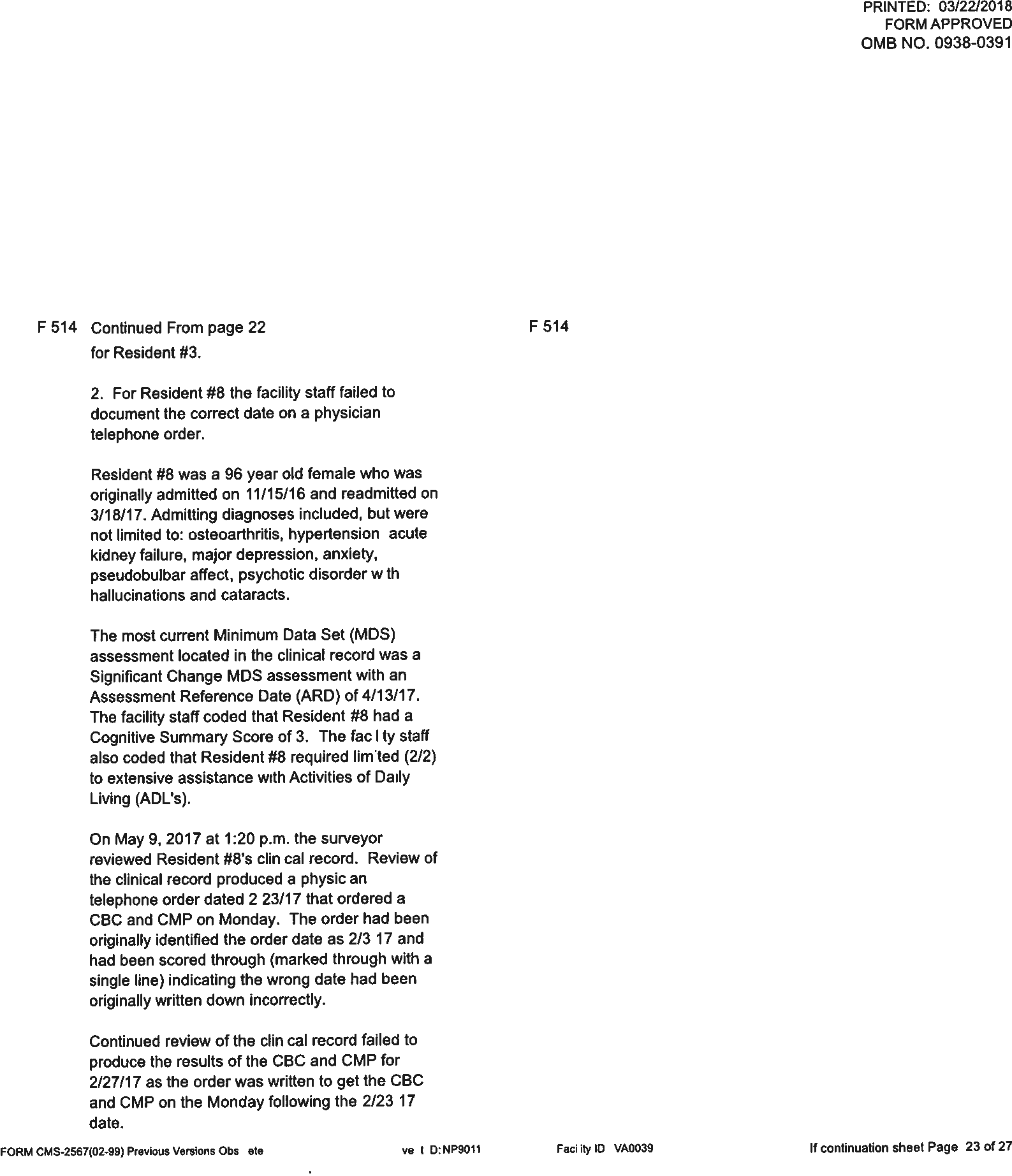 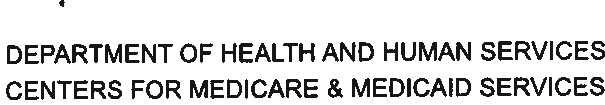 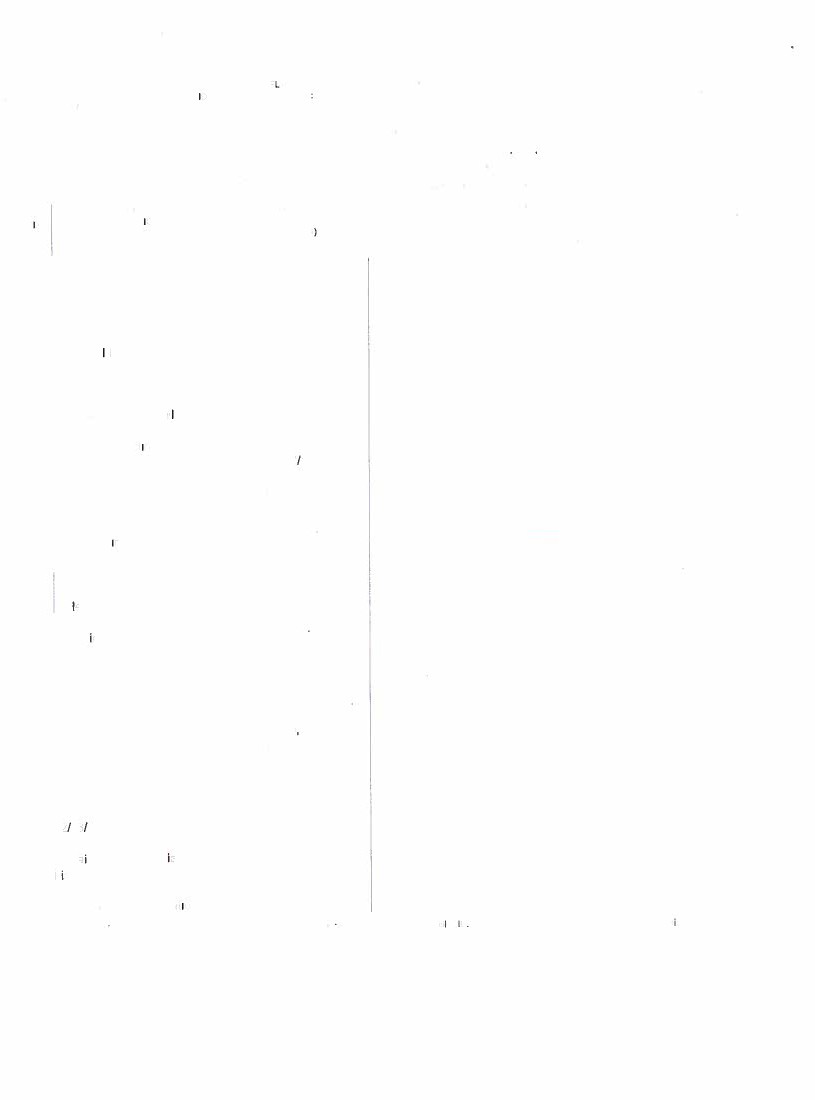 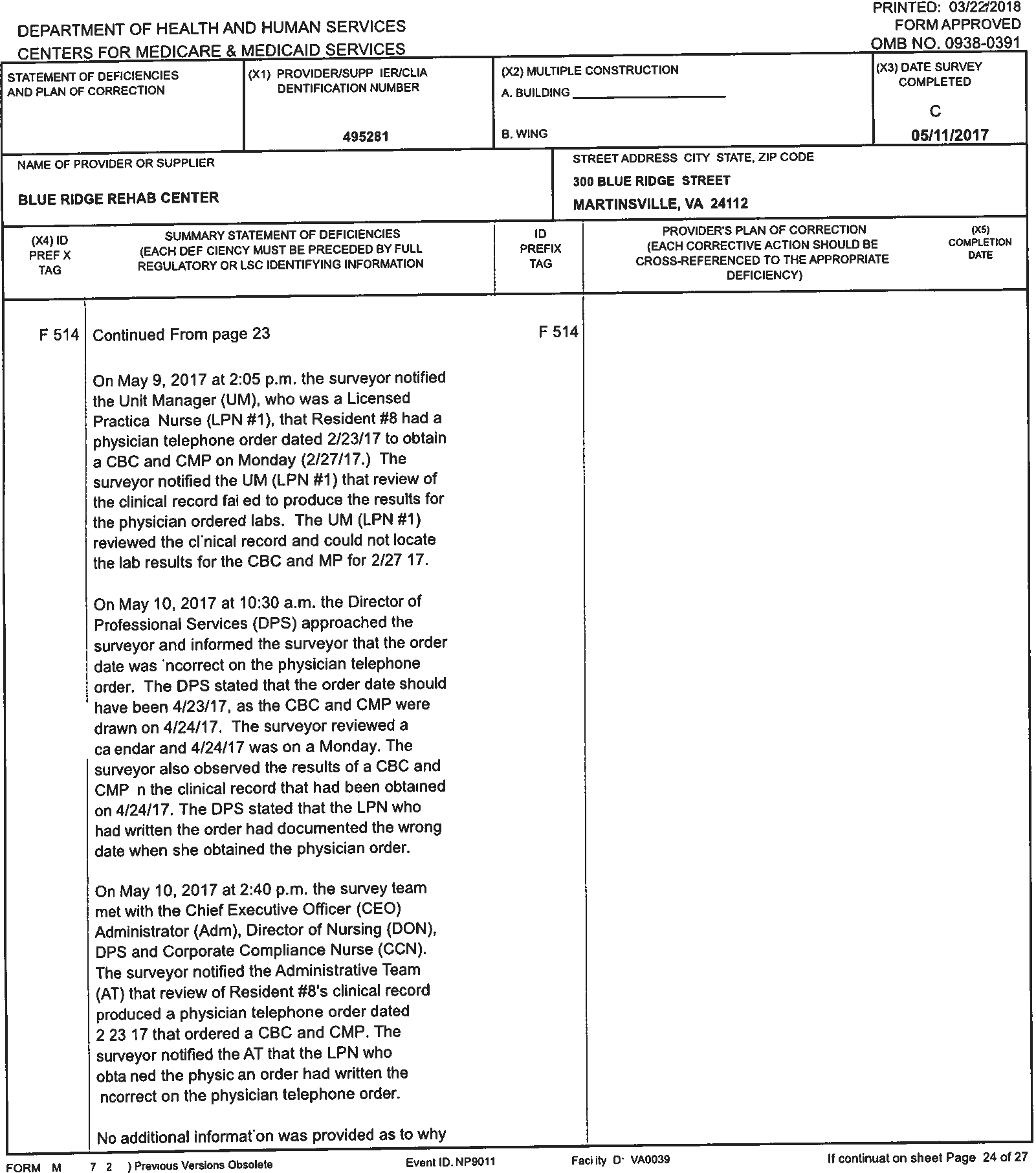 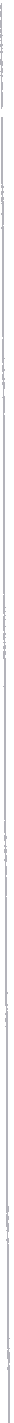 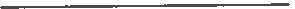 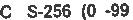 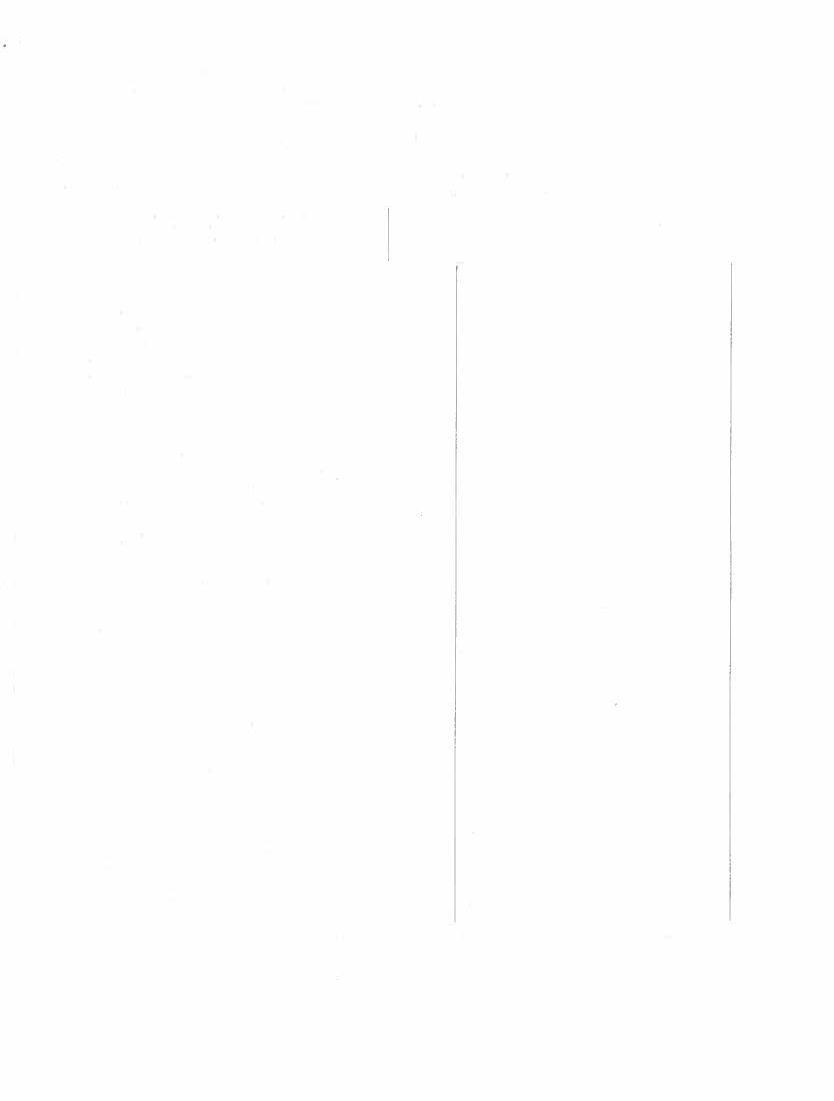 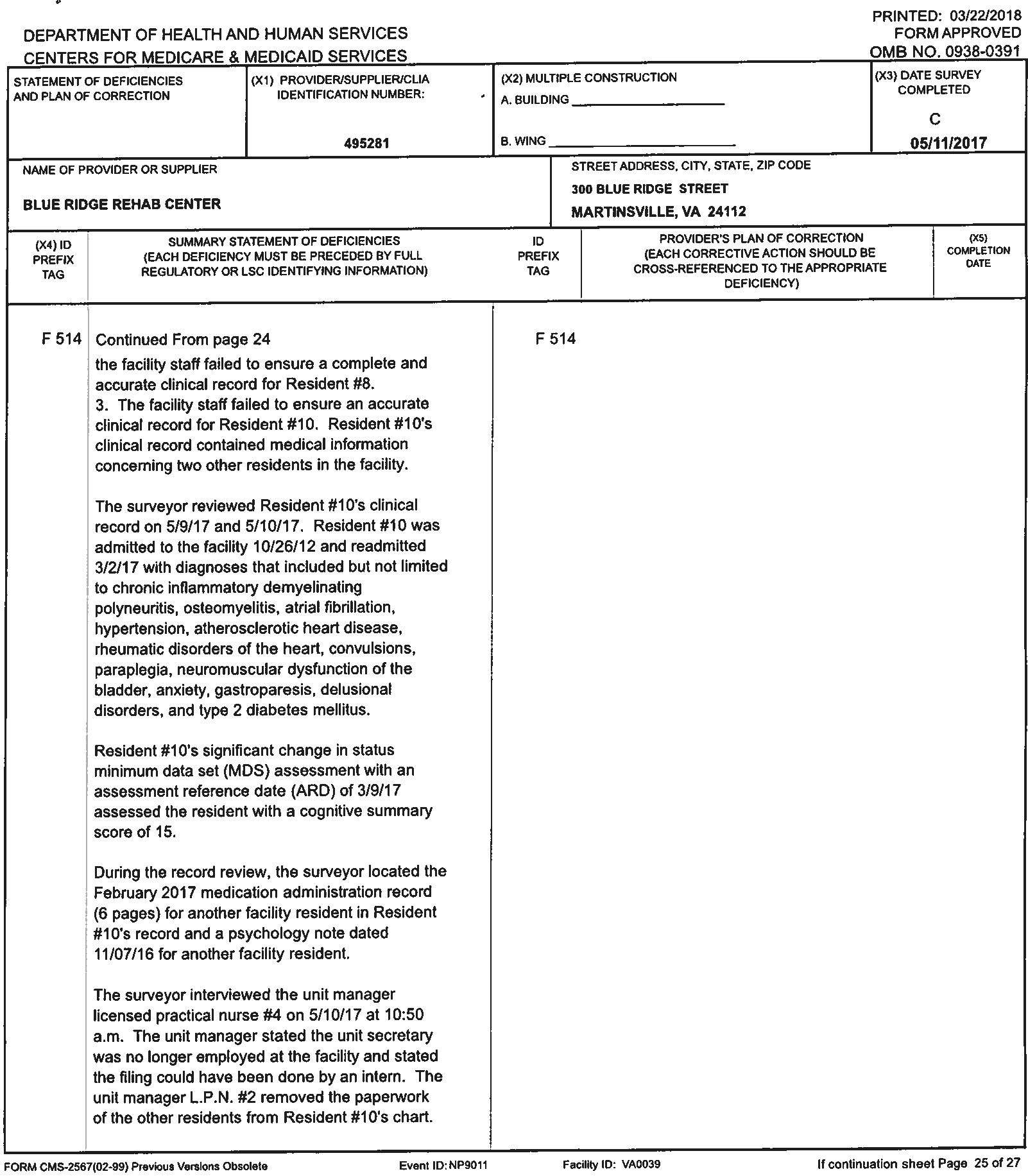 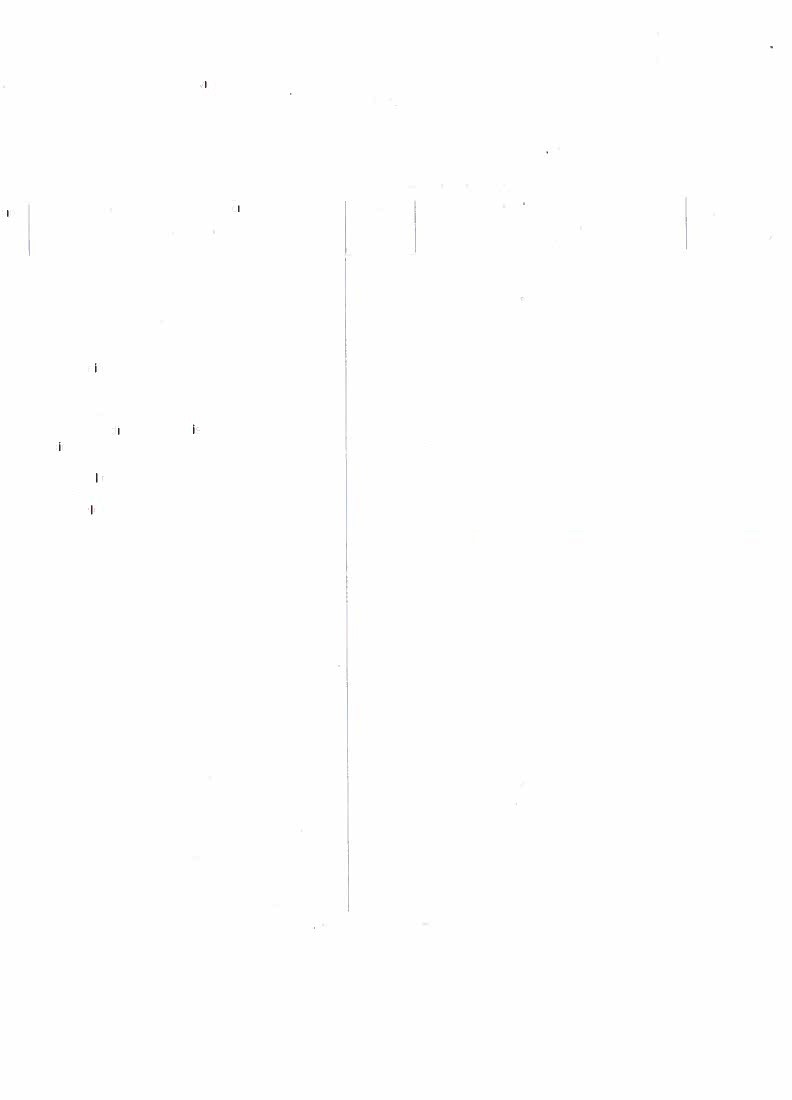 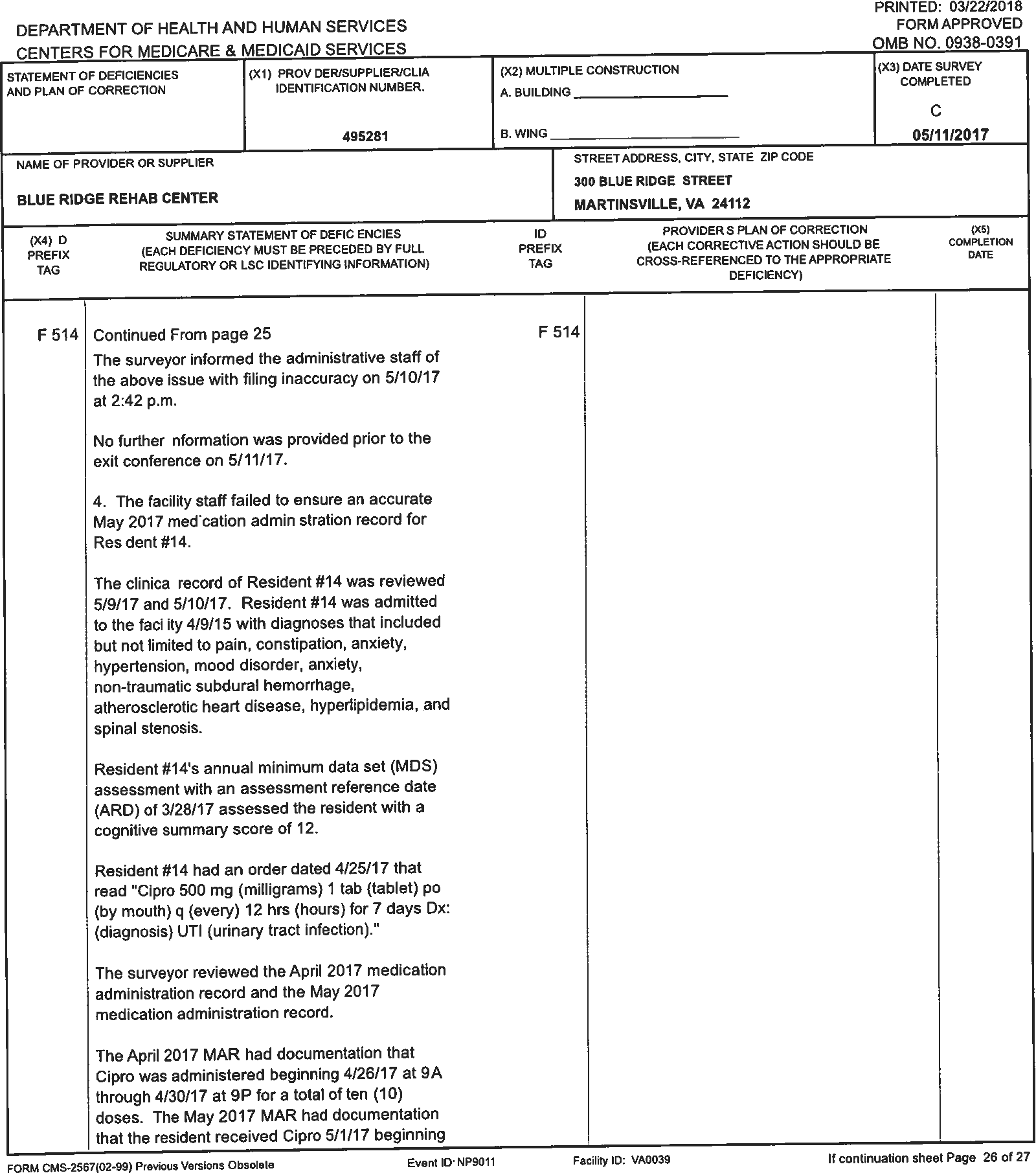 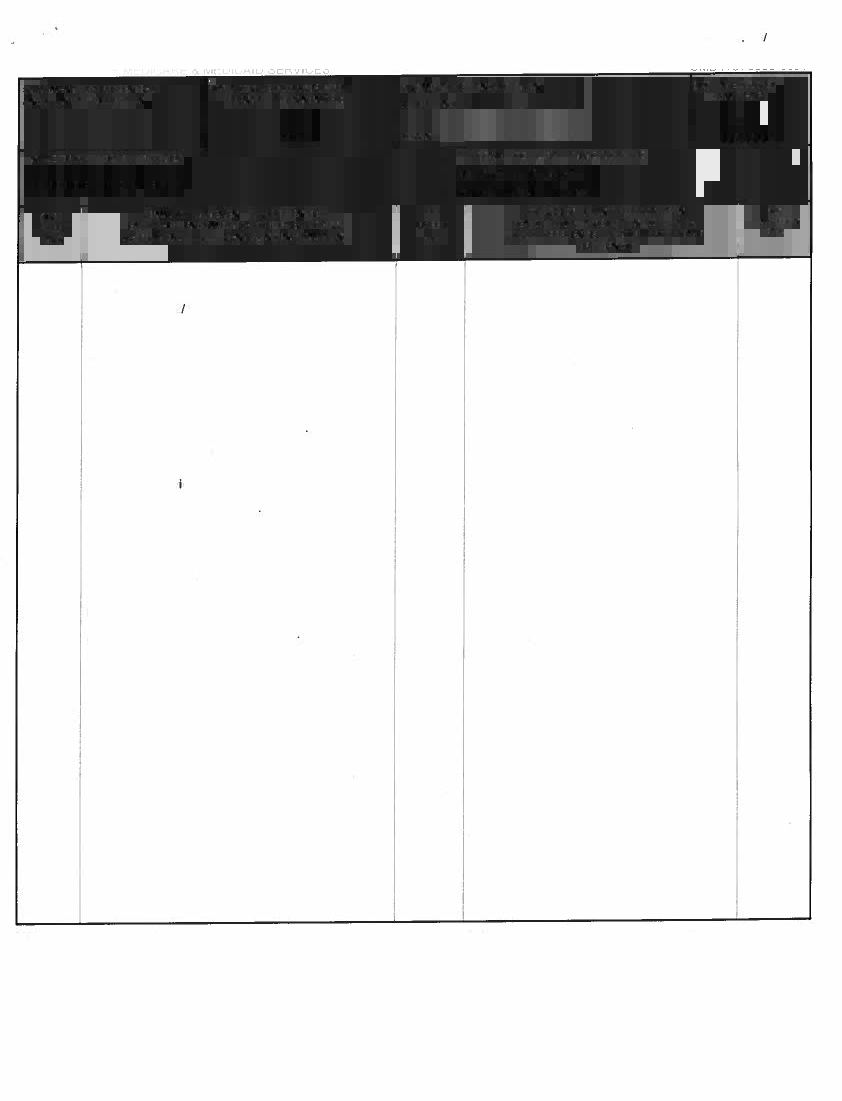 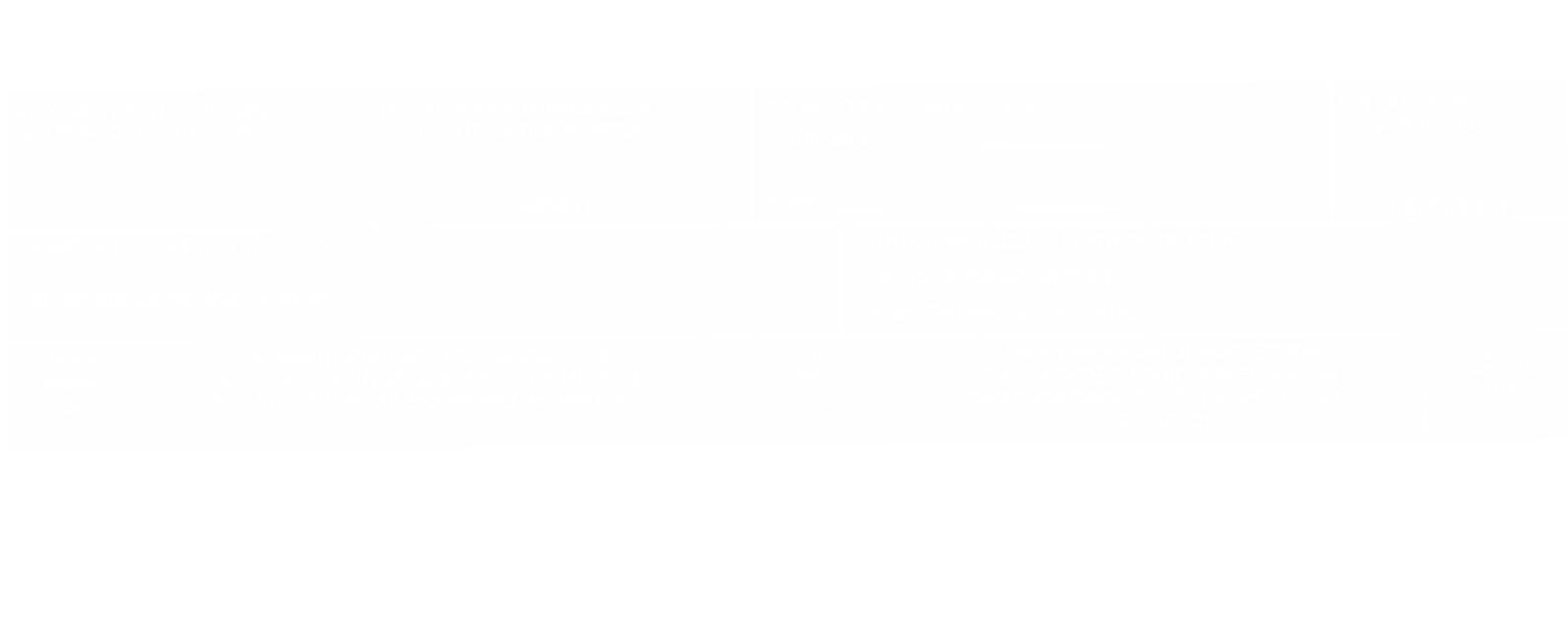 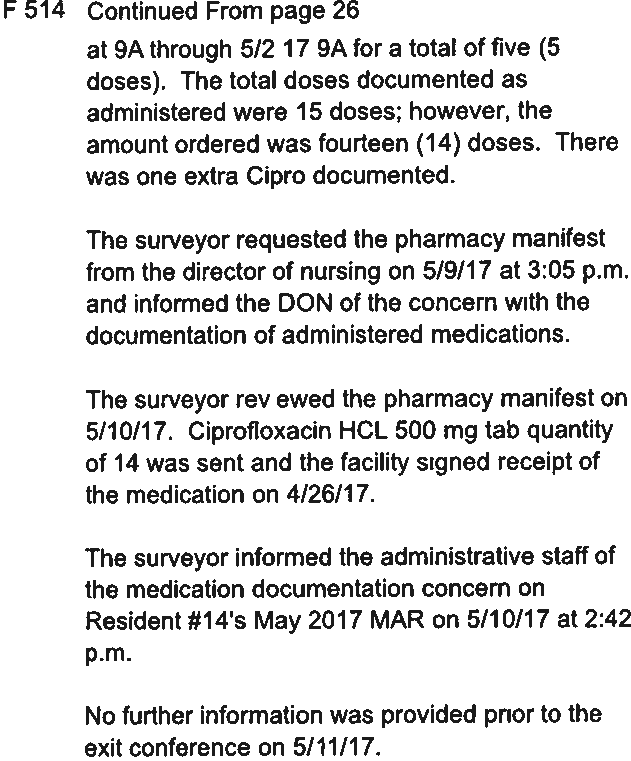 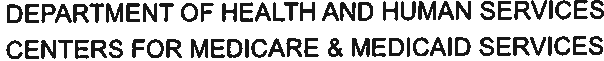 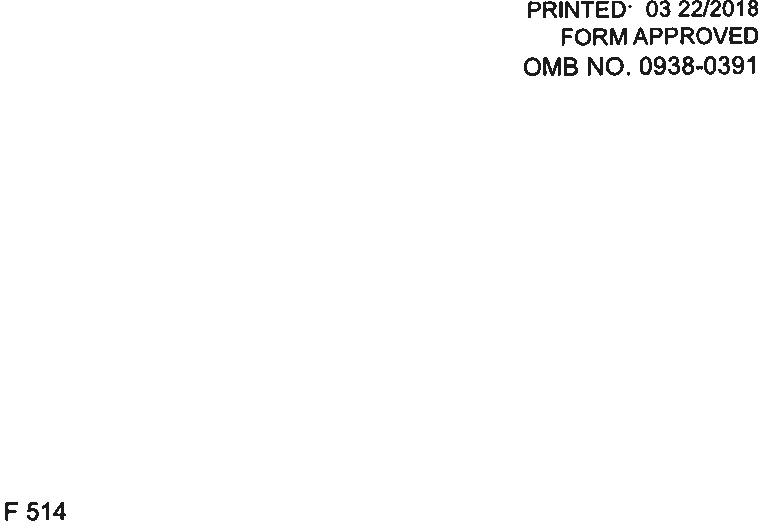 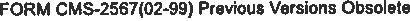 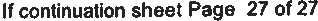 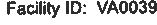 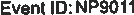 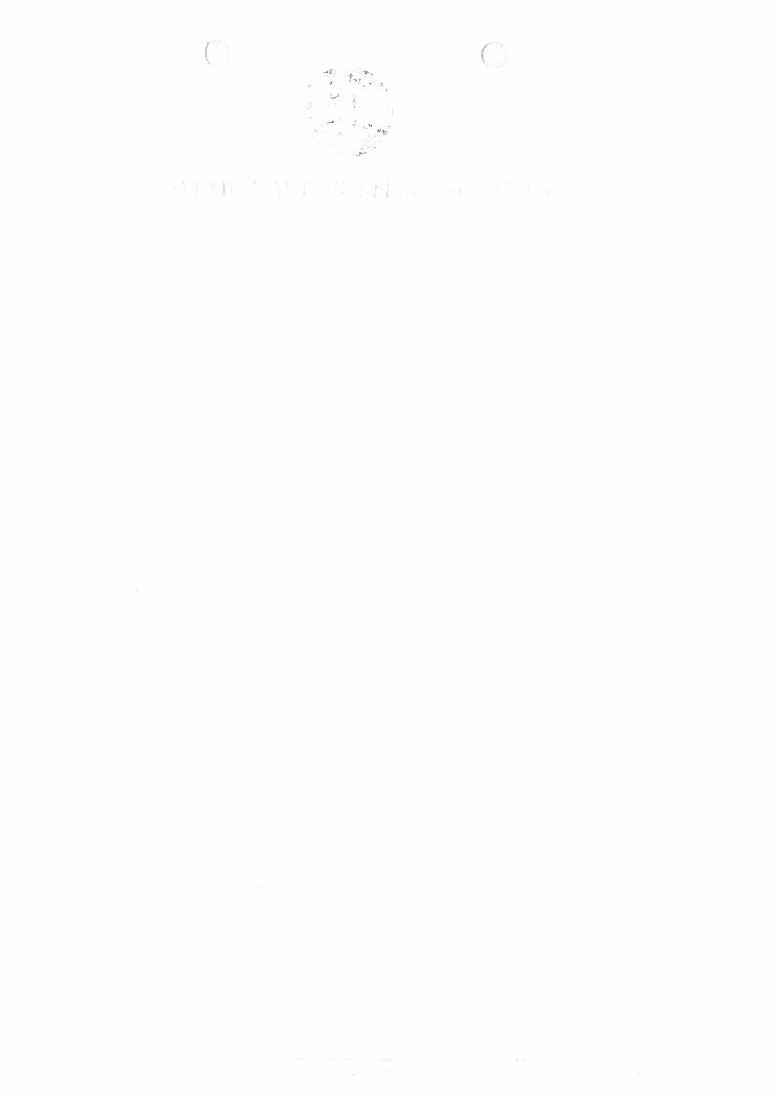 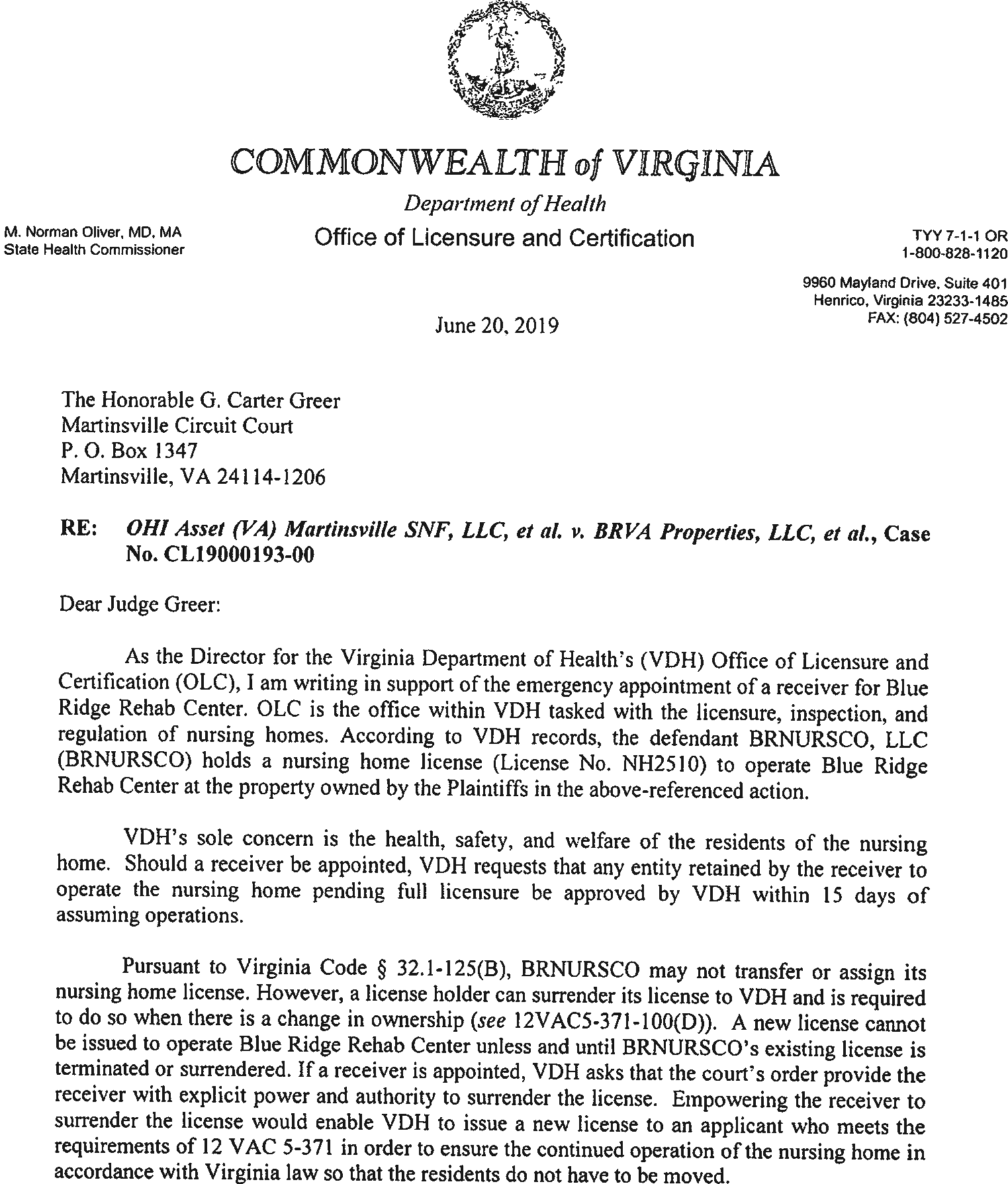 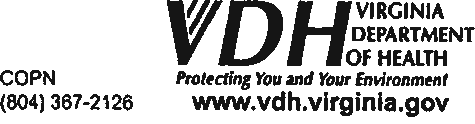 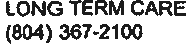 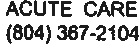 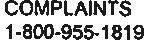 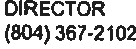 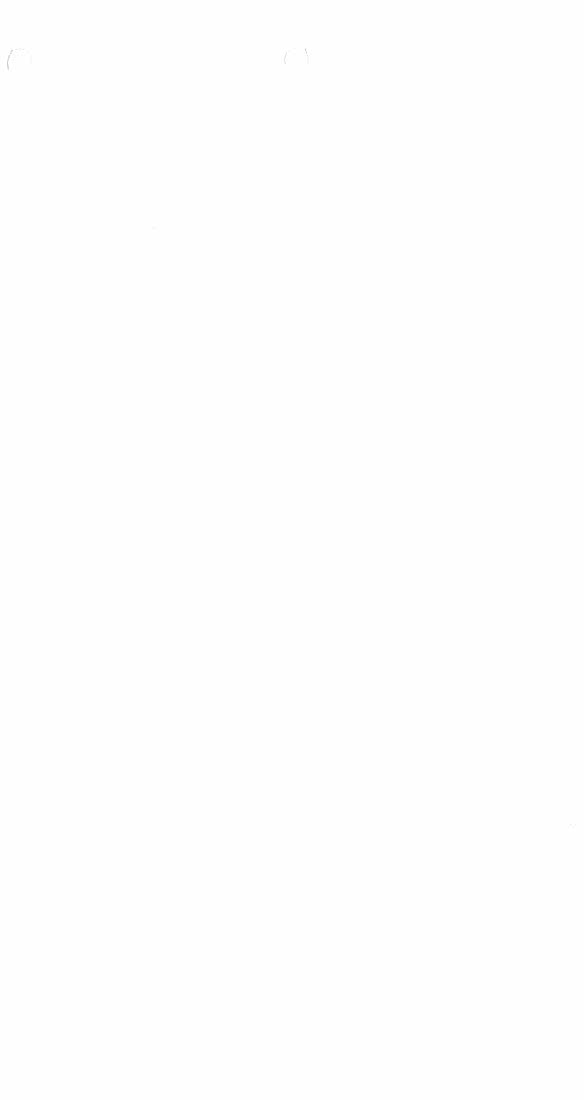 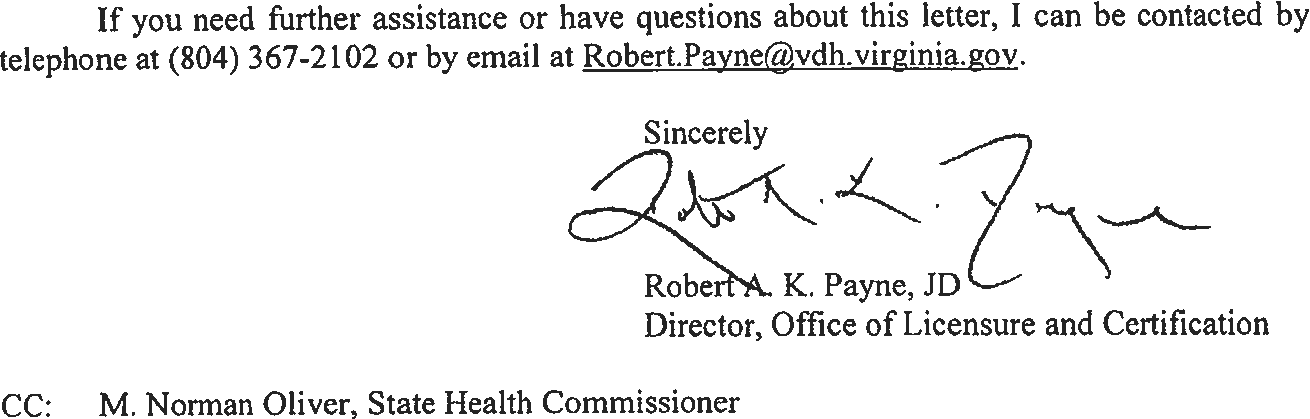 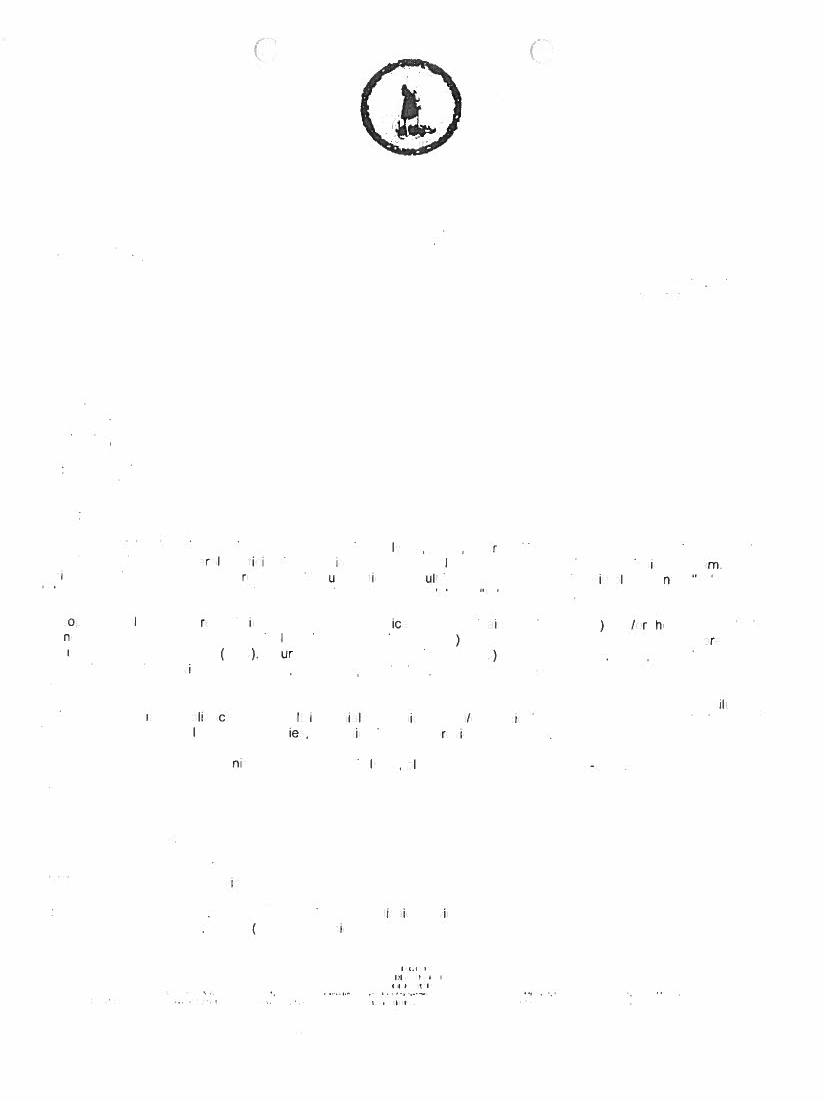 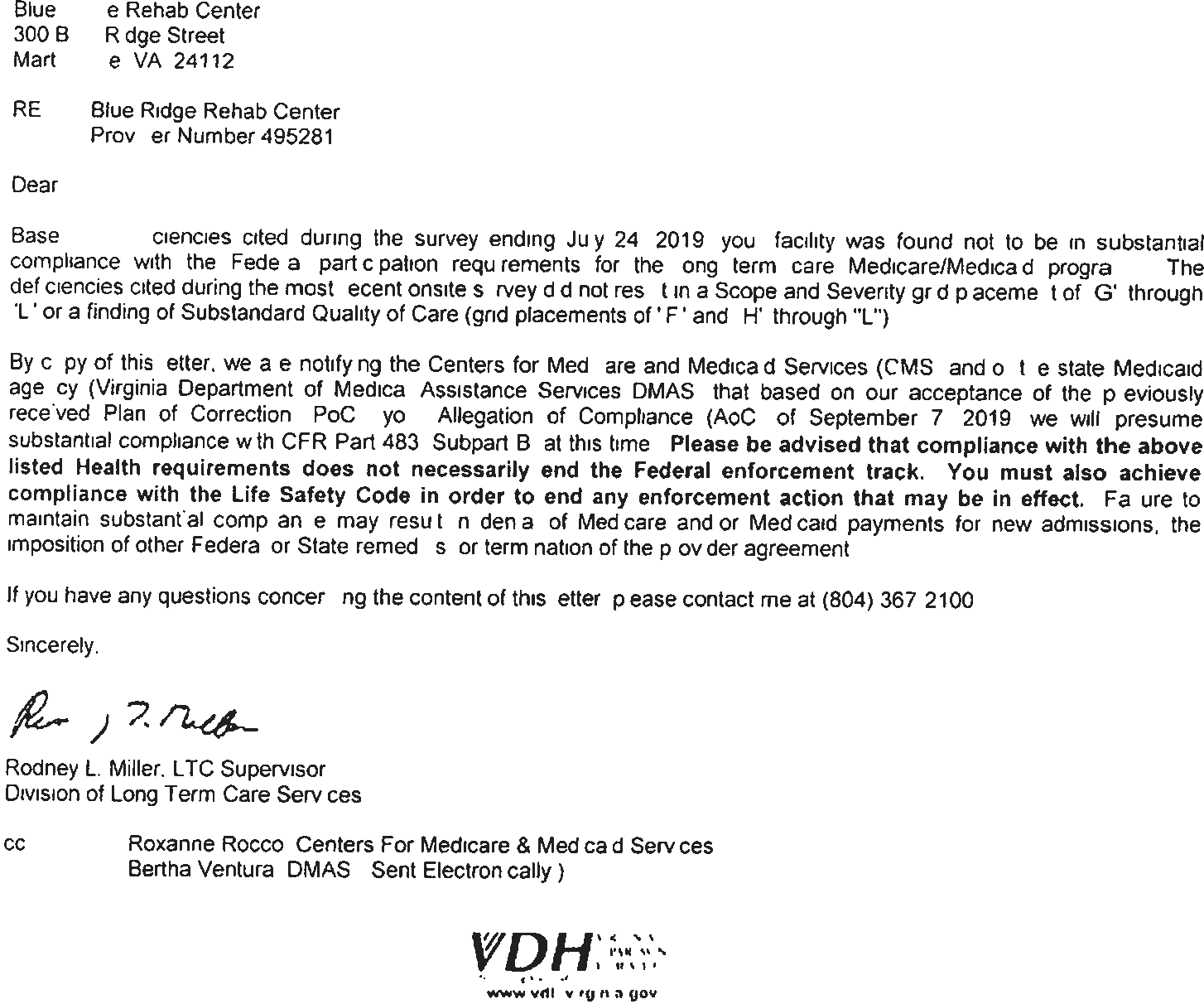 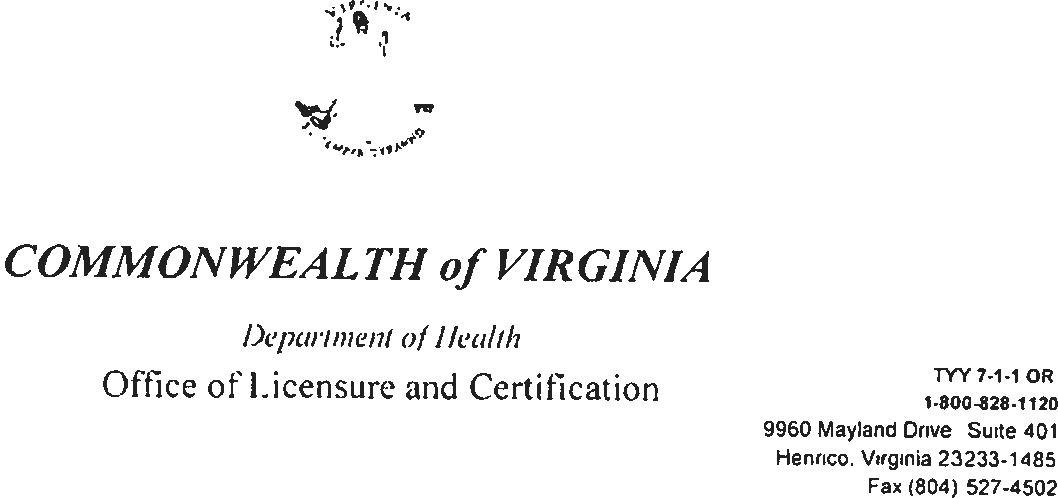 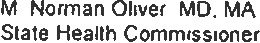 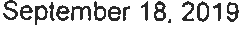 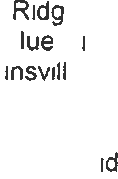 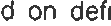 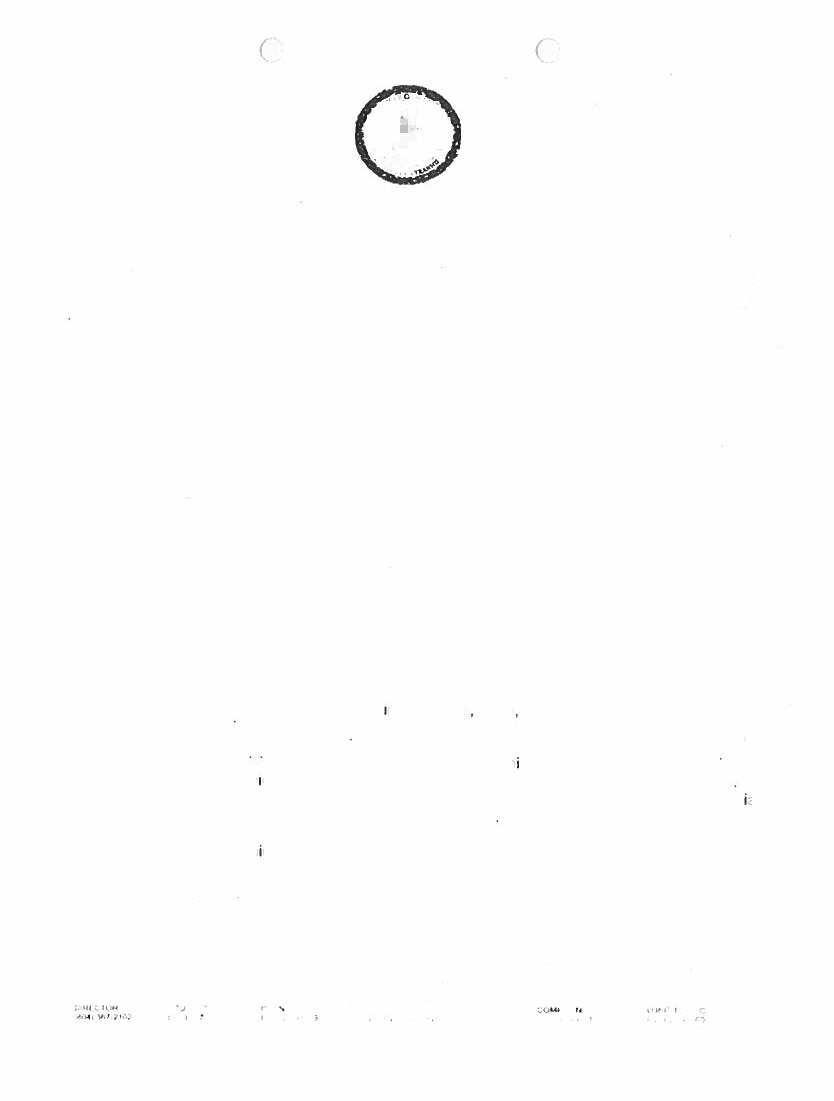 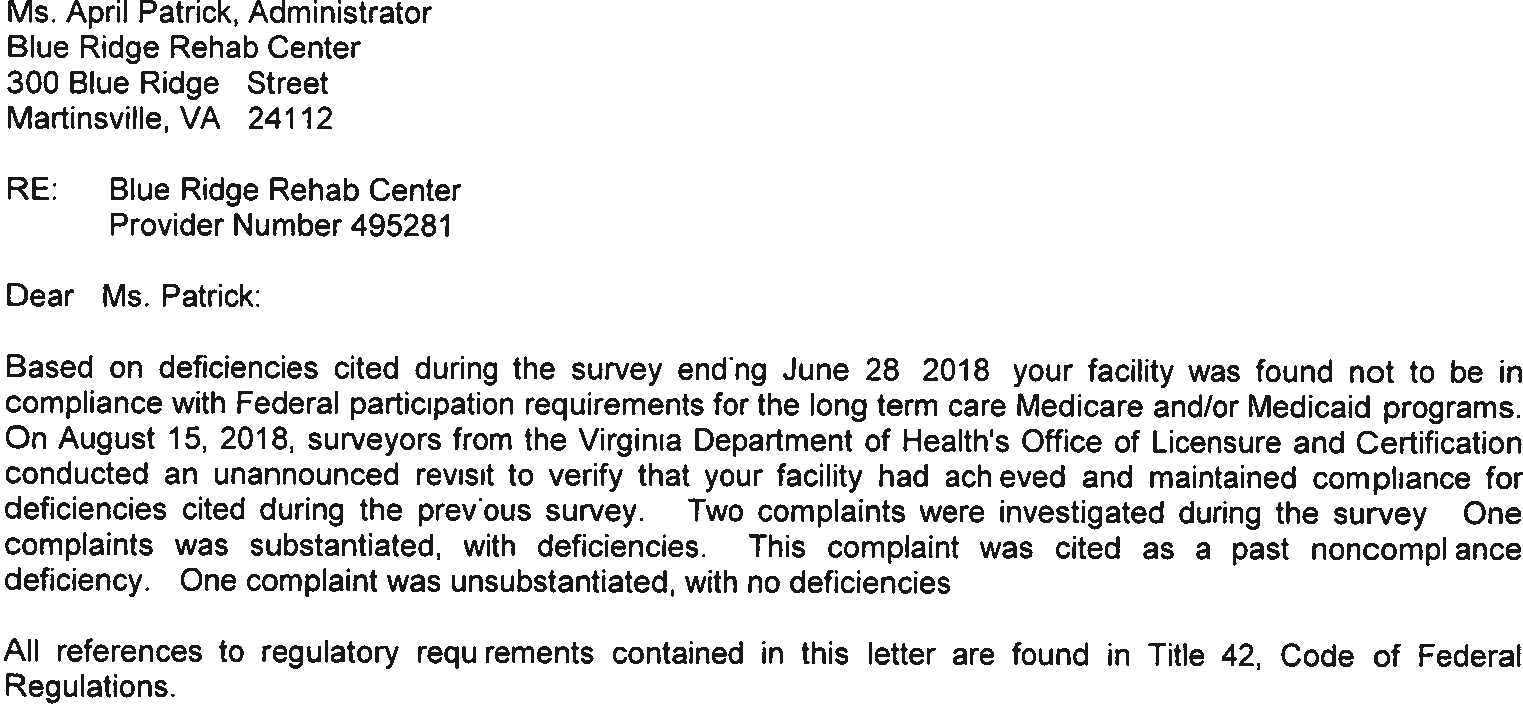 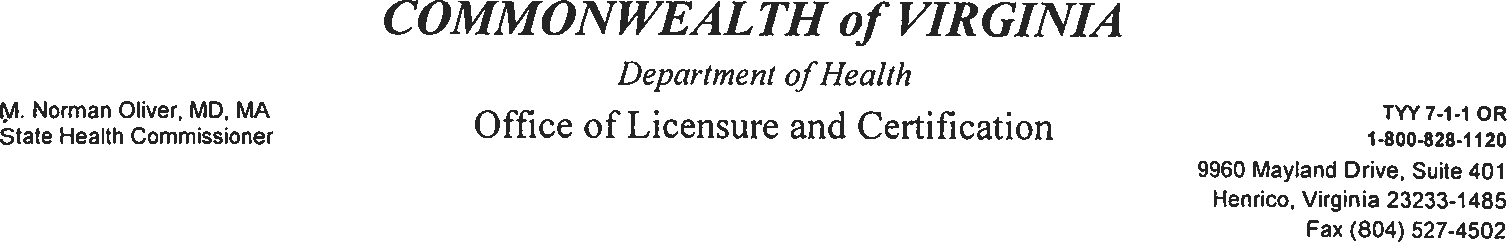 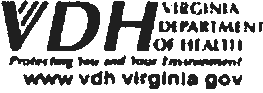 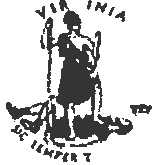 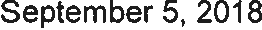 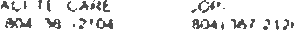 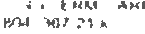 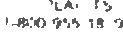 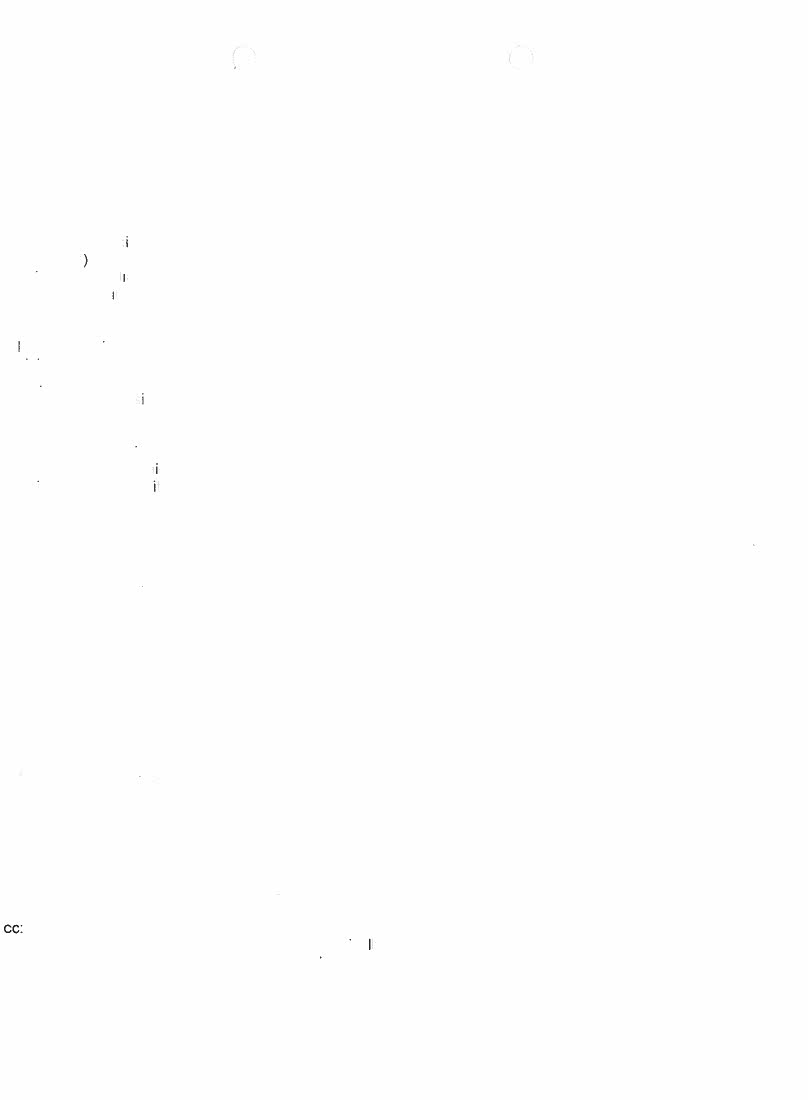 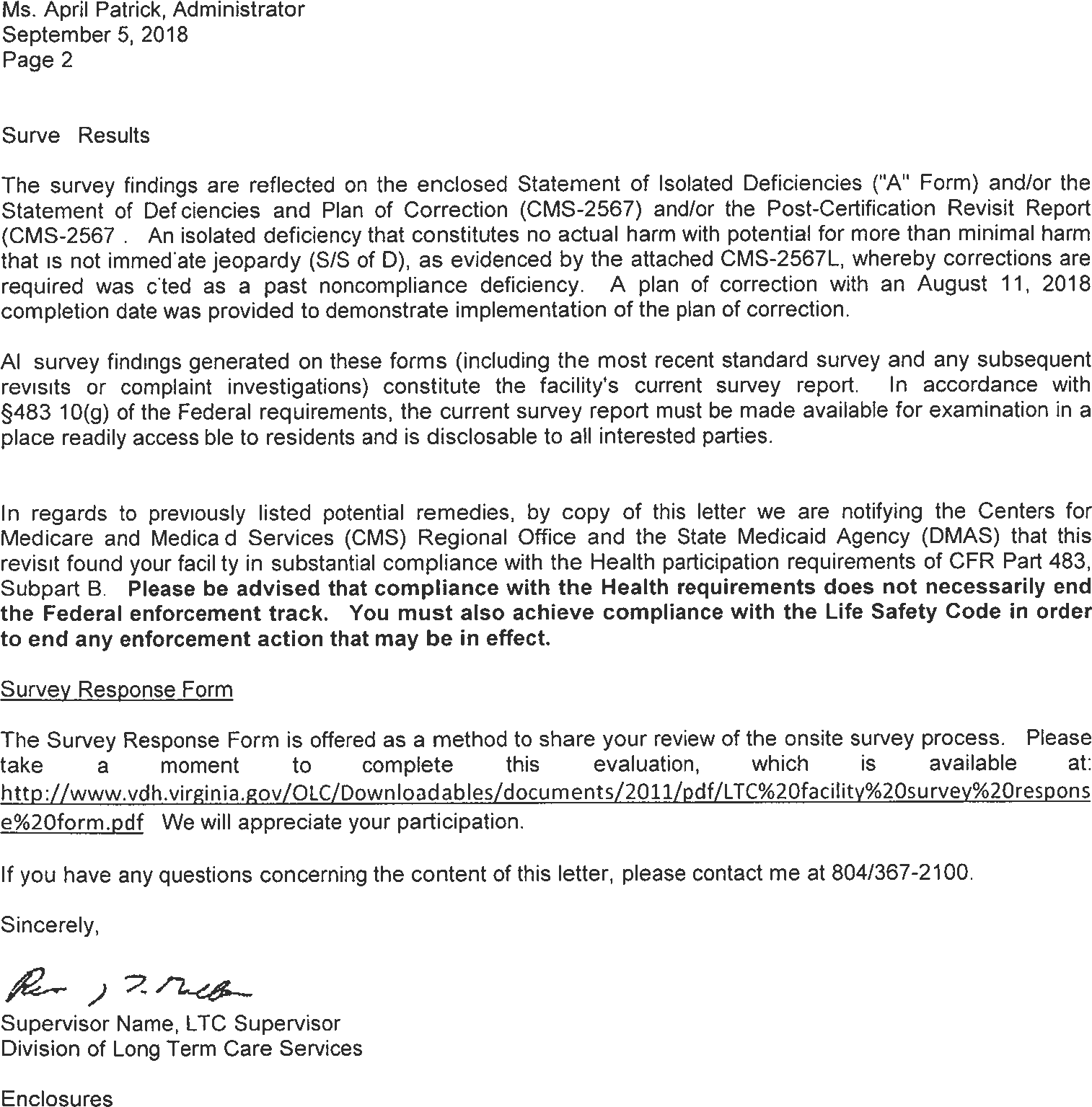 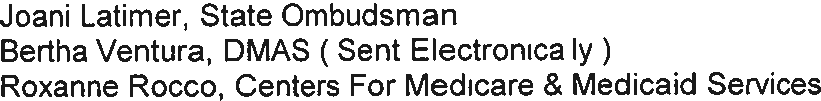 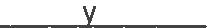 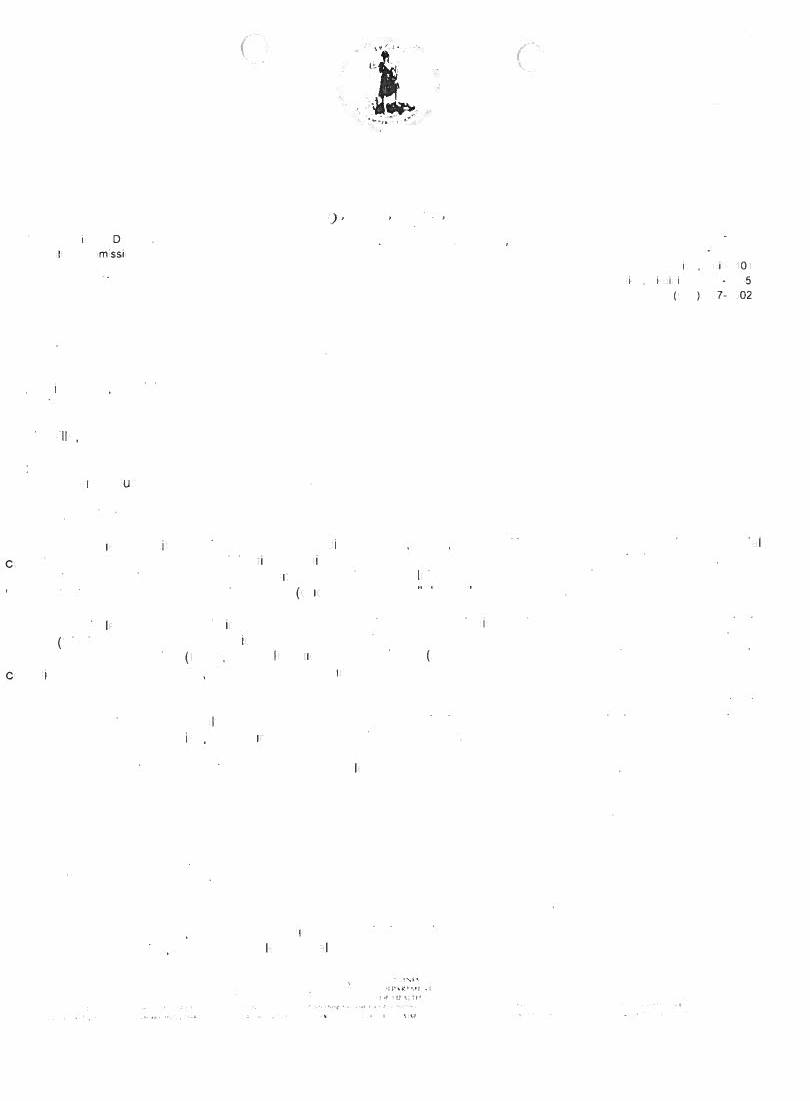 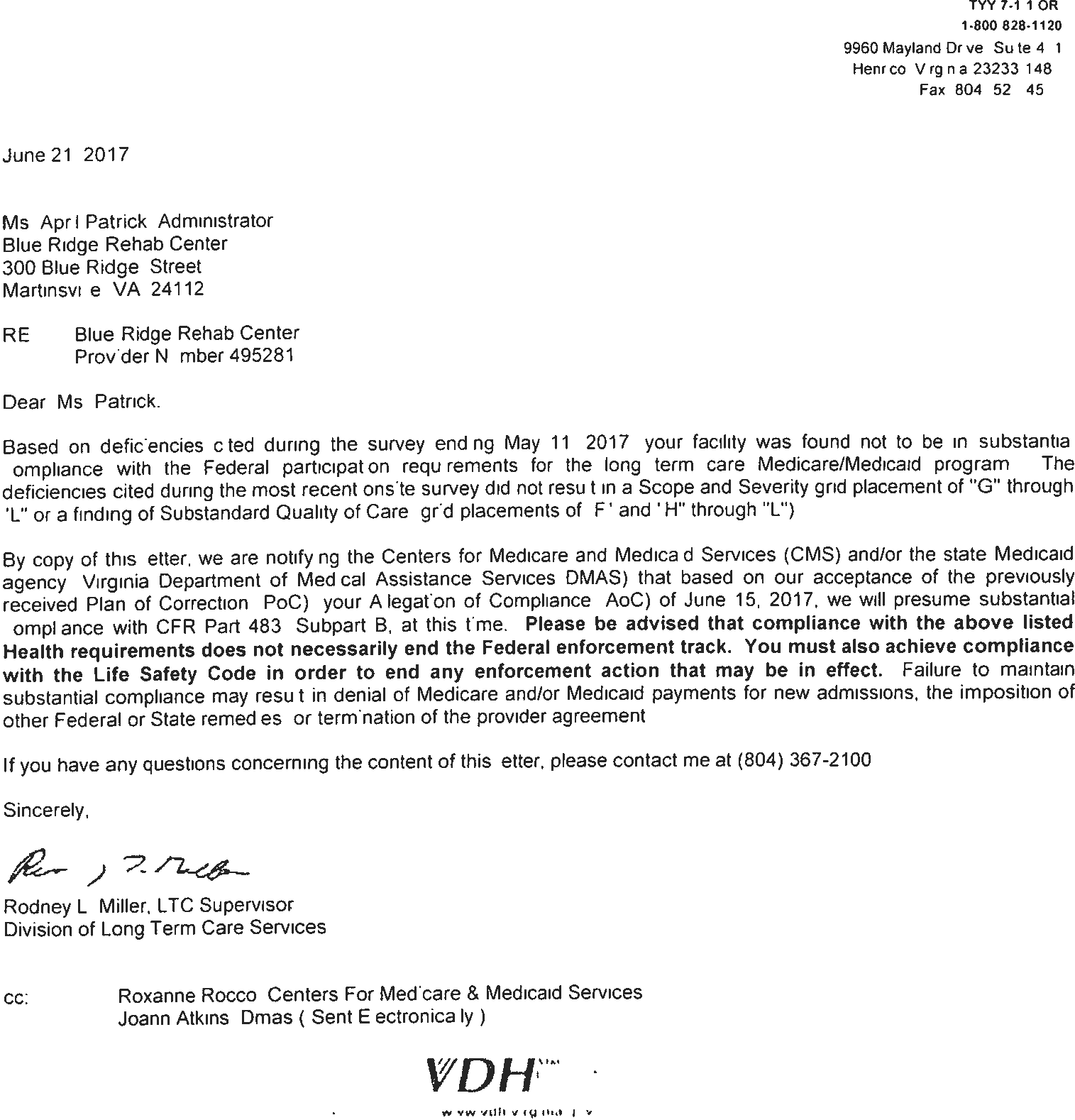 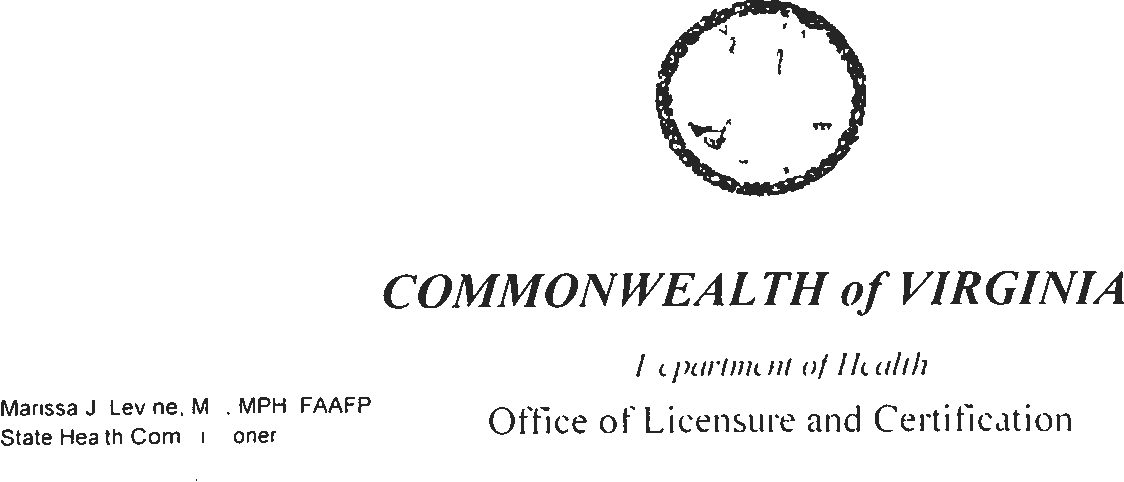 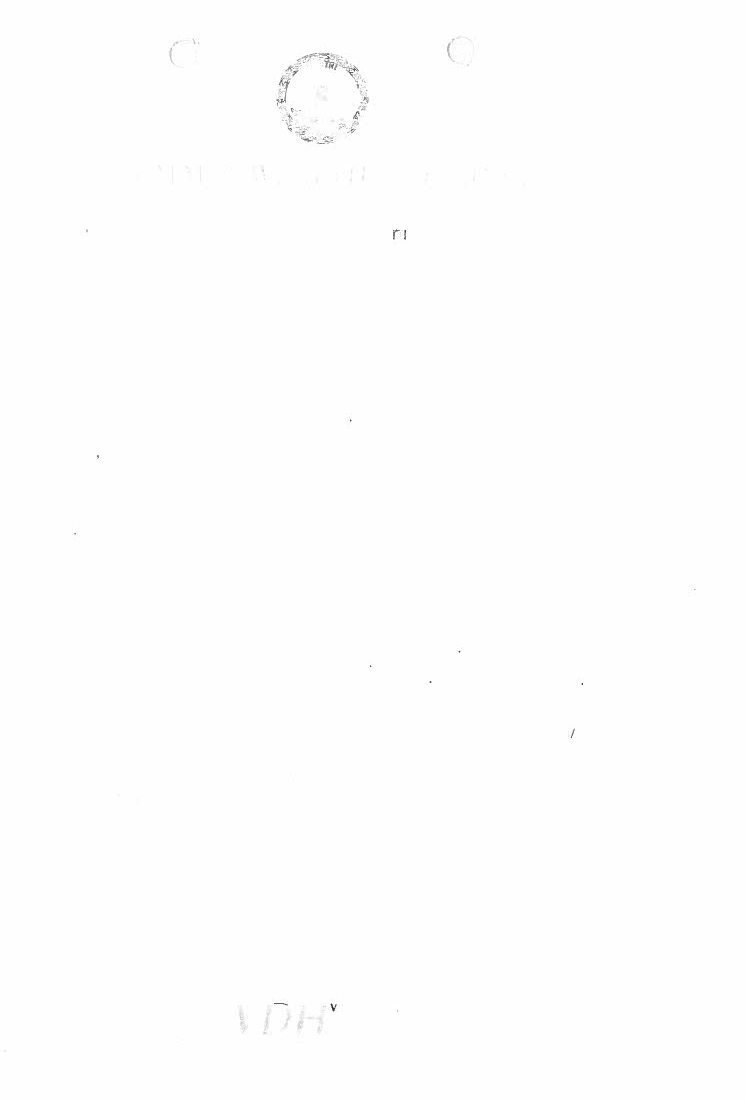 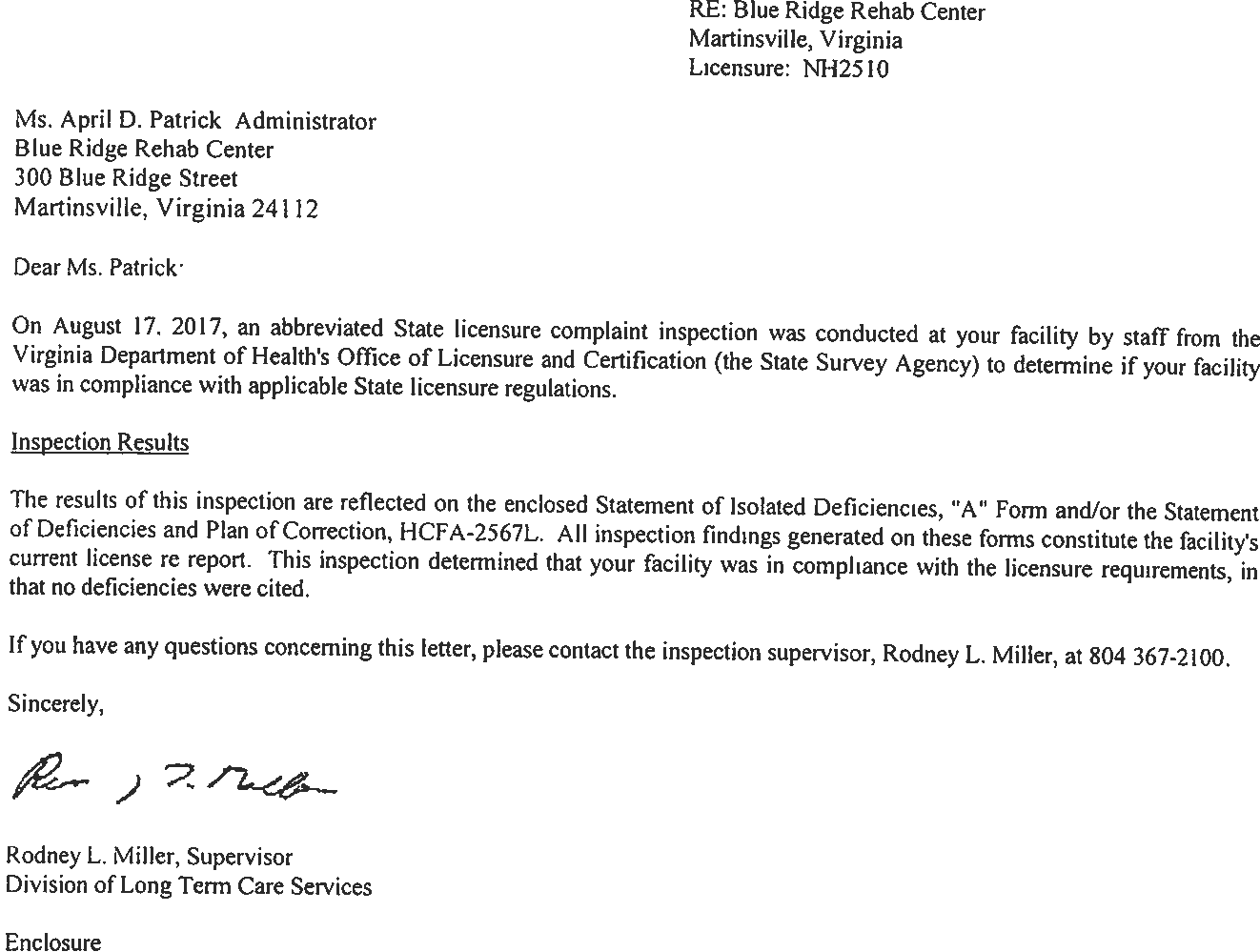 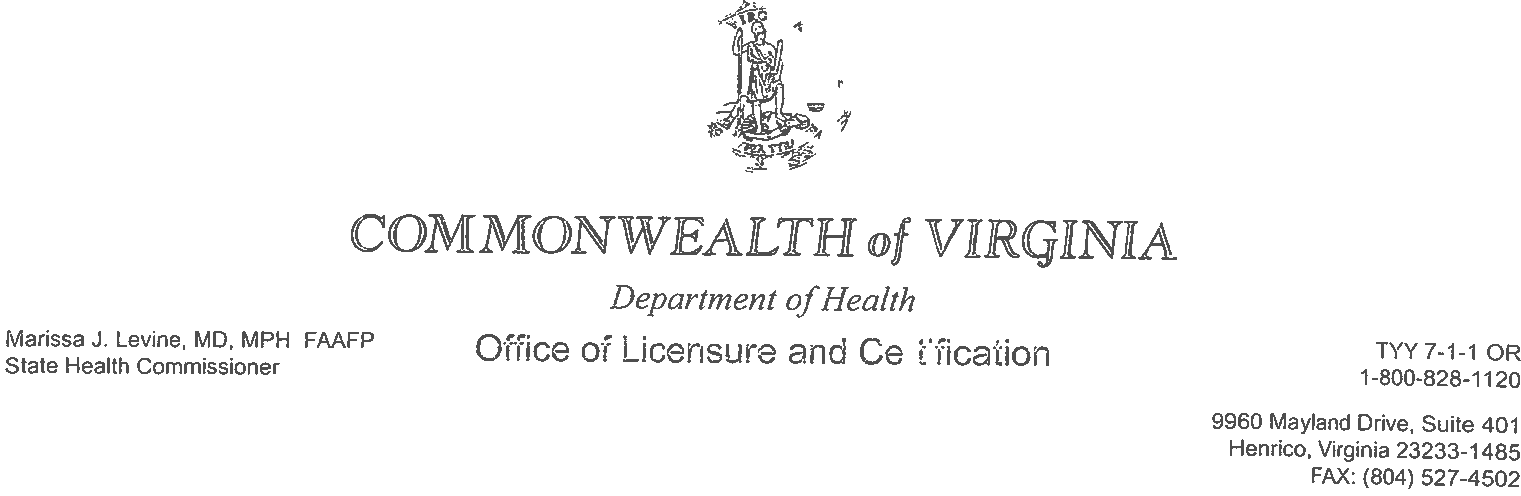 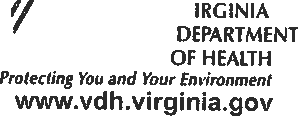 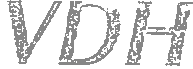 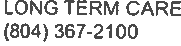 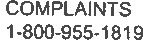 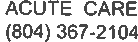 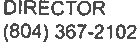 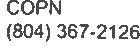 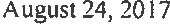 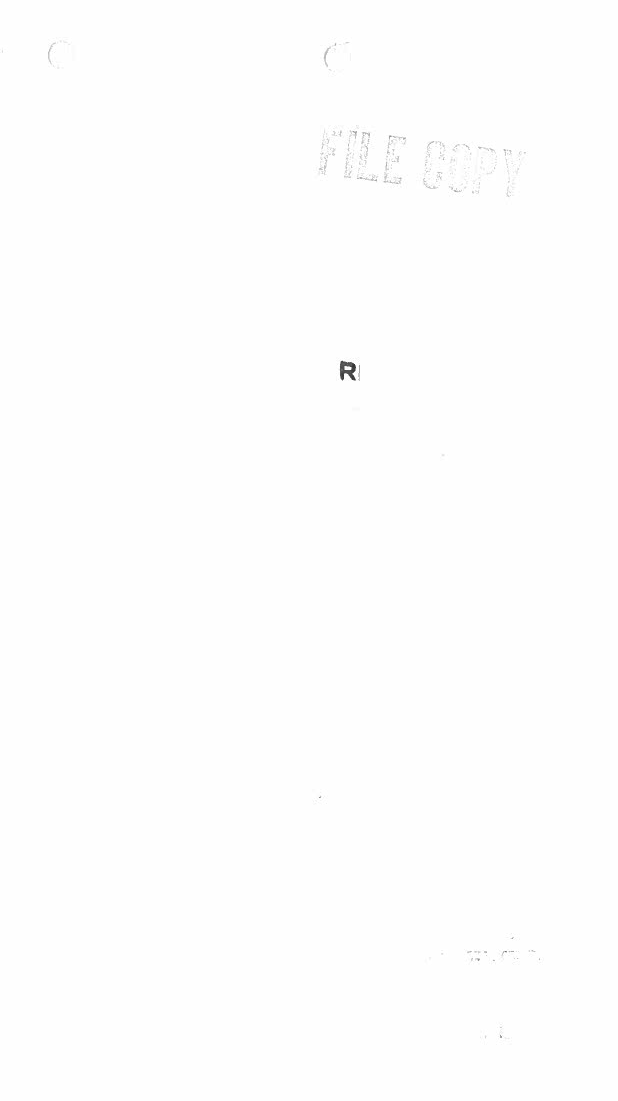 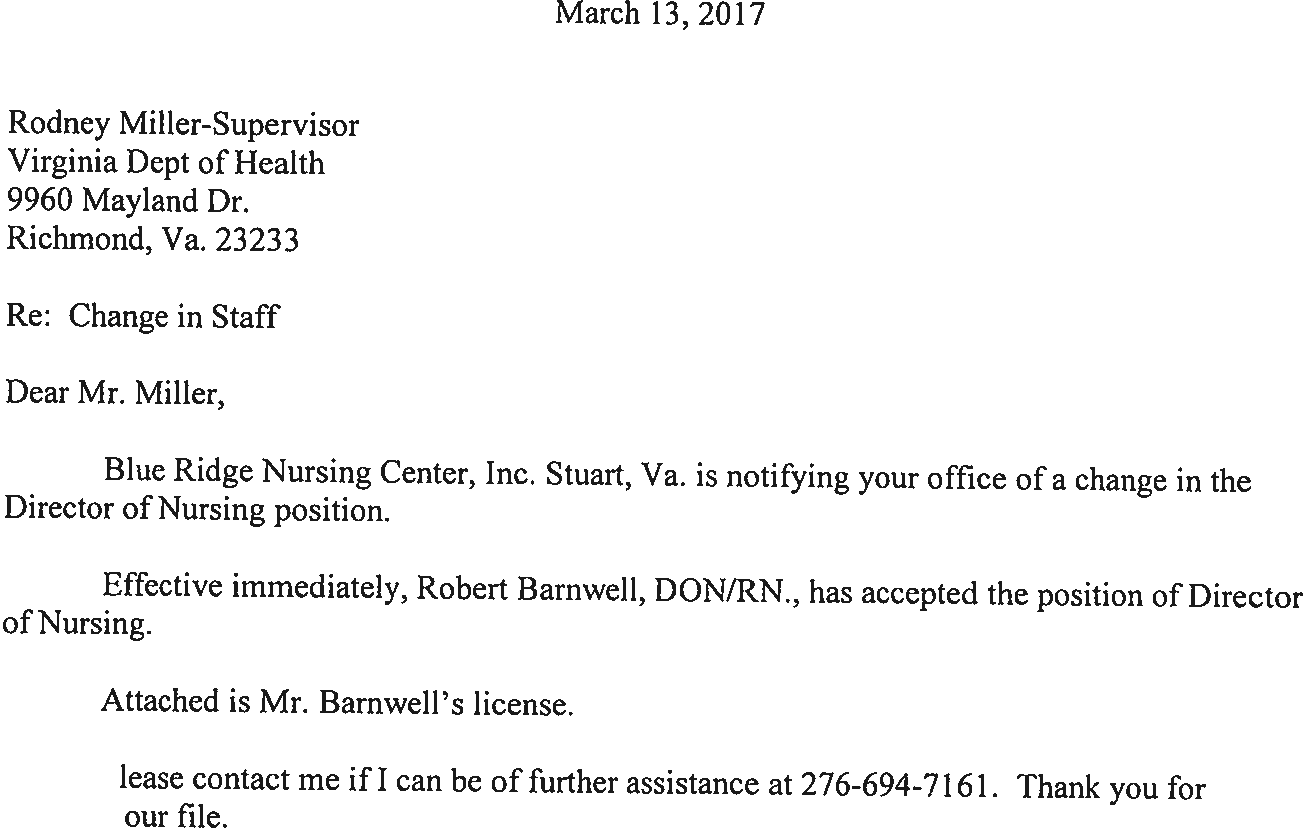 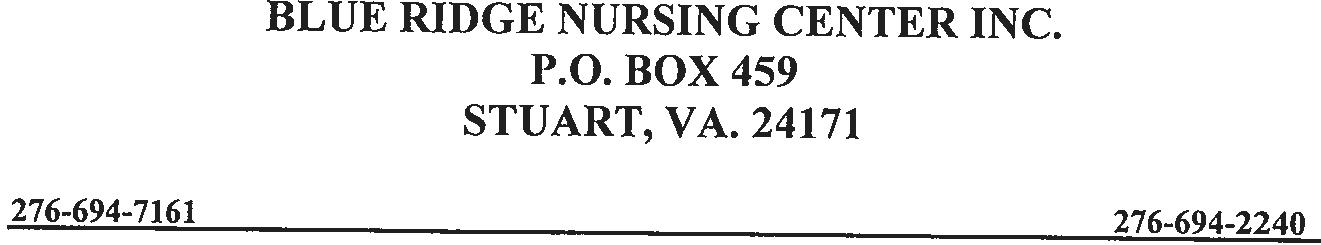 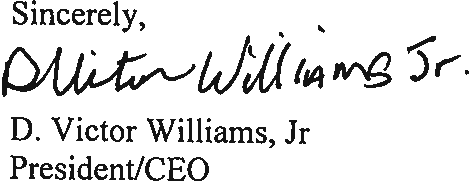 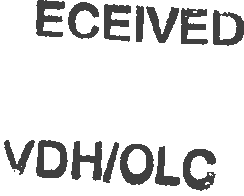 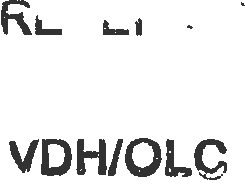 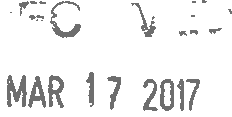 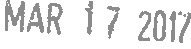 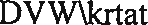 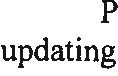 STATEMENT OF DEFICIENCIES AND PLAN OF CORRECTION(X1) PROVIOl:RISUPPLIER/CLIA IDENTIFICATION NUMBER4'1/¾0L/Lf'	I:Z:-nrl-"'fw.lJe..allt:.4 ,v(X2) MULTIPLE CONSTRUCTIONA BUILDING	 	B. WING 	_(X2) MULTIPLE CONSTRUCTIONA BUILDING	 	B. WING 	_(X3) DATE SURVl!Y COMPLETED01/30/2020NAME OF PROVIDER 0A SUPPLIERMULBERRY CREEK NURSING AND REHAB CENTERNAME OF PROVIDER 0A SUPPLIERMULBERRY CREEK NURSING AND REHAB CENTERNAME OF PROVIDER 0A SUPPLIERMULBERRY CREEK NURSING AND REHAB CENTERSTREET ADDRESS, CITY, STATE, ZIP CODE300 BLUE RIDGE STREET MARTINSVILLE, VA 24112STREET ADDRESS, CITY, STATE, ZIP CODE300 BLUE RIDGE STREET MARTINSVILLE, VA 24112(X4)1D			SUMMARY STATEMENT OF DEFICIENCIES		ID			PROVIDER'S PLAN OF CORRECTION		(X$) PREFIX		(EACH DEFICIENCY MUST BE PRECEDED BY FULL	PREFIX		(EACH CORRECTIVE ACTION SHOULD BE	COMPlETIO TAG	REGULATORY OR LSC IDENTIFYING INFORMATION)	TAG	CROS5-REFERENCEO TO THE APPROPRIATE	NDATEDEFICIENCY)(X4)1D			SUMMARY STATEMENT OF DEFICIENCIES		ID			PROVIDER'S PLAN OF CORRECTION		(X$) PREFIX		(EACH DEFICIENCY MUST BE PRECEDED BY FULL	PREFIX		(EACH CORRECTIVE ACTION SHOULD BE	COMPlETIO TAG	REGULATORY OR LSC IDENTIFYING INFORMATION)	TAG	CROS5-REFERENCEO TO THE APPROPRIATE	NDATEDEFICIENCY)(X4)1D			SUMMARY STATEMENT OF DEFICIENCIES		ID			PROVIDER'S PLAN OF CORRECTION		(X$) PREFIX		(EACH DEFICIENCY MUST BE PRECEDED BY FULL	PREFIX		(EACH CORRECTIVE ACTION SHOULD BE	COMPlETIO TAG	REGULATORY OR LSC IDENTIFYING INFORMATION)	TAG	CROS5-REFERENCEO TO THE APPROPRIATE	NDATEDEFICIENCY)(X4)1D			SUMMARY STATEMENT OF DEFICIENCIES		ID			PROVIDER'S PLAN OF CORRECTION		(X$) PREFIX		(EACH DEFICIENCY MUST BE PRECEDED BY FULL	PREFIX		(EACH CORRECTIVE ACTION SHOULD BE	COMPlETIO TAG	REGULATORY OR LSC IDENTIFYING INFORMATION)	TAG	CROS5-REFERENCEO TO THE APPROPRIATE	NDATEDEFICIENCY)(X4)1D			SUMMARY STATEMENT OF DEFICIENCIES		ID			PROVIDER'S PLAN OF CORRECTION		(X$) PREFIX		(EACH DEFICIENCY MUST BE PRECEDED BY FULL	PREFIX		(EACH CORRECTIVE ACTION SHOULD BE	COMPlETIO TAG	REGULATORY OR LSC IDENTIFYING INFORMATION)	TAG	CROS5-REFERENCEO TO THE APPROPRIATE	NDATEDEFICIENCY)E 000  Initial Comments	E 000An unannounced Emergency Preparedness survey was conducted 1/29/2020 through 1/30/2020. The facility was In substantial compliance with 42 CFR Part 463.73,Requirement for Long-Term Care Facilities.	I\ is.ilo Healthcare shares the ,1a1e's (OCU$ on lhe belhh, safety, andF 000 INITIAL COMMENTS	F OOO -..e ll being of facility iesidents .Although lbe fiicili1y docs not atways agree will, 1omc of lhc findings and conclusions of lhe swveyon, wehave iinplemenlcd I plan ofcorrec:tioo to dc1DGnstrate our continuing, IJ'ort10 JIIQvide quality care to our residents.All unannounced Medicare/Medicaid lnltlalsurvey was conducted 1/2912020 through 1/30/2020. Corrections are required for compliance with 42 CRF Part 483 Requirements for Federal Long Term Care facilities. The Life Safety Code survey/report will follow.The census in this faclllty was 207 at the time of the survey. The survey sample consisted of 35 current Resident reviews.F576 Request/Refuse/Dscntnue Trmnt;Formlte Adv l;)ir	F 578SS•D CFR(s): 463.1O{c)(6)(8)(gX12)(1}-(v)	Hcsident 112S6 has I phy$ician to n:O« I her DNR SlalllS., , review of clllfflrt residents In the oter was completed lo ensun: 1131/2020§483.10(c)(6) The right to request, refuse, and/or	,, -s idcn(s wbo are a DNR bas a c..-rem pbysitiAR order to reflect lllcir,odes .discontinue treatment, to participate in or refuseto participate in experimental research, and to	1 1 icensed D\IISOS have bceo i:>ducatcd by lhe Director offormµlate an advance directive.	un iog.ldcsig:nu to eosure resldcD!i i.n 11\e center bave a pbyskianonlcr to reflect their current code 51111.!J.  In 1dditioo, education willblso include reviewing the medical,ccord of new adm.issions to ensure§483.10(c)(8) Nothing in this paragraph should be	he code slallU is part of lhe phplda n onlcn.construed as the right of the resident to receive	I ew adminioru will be reviewed dally in morning clinical mcetina'-o:the provision of medical treatment or medical	, ,.t o weekly by the Dmtor ofNwsint"dcsignce to ensure lhcre is ay hysician order to reflect lhe current code &IIIIIS oflhe residentservices deemed medically unnecessary orinappropriate.	The n:su115 of the review will be rcpot!Od monthly IO the QuaIi!)·,\SSWIPCC Comtllittcc fur review ind diseussioo. Once the QualityAss umtt Commi- determines 1he problem ao longer &>.ists. review§483.10(9)(12) The facility must comply with the	-..ill be conducled on a rudom ba,is.requirements specified in 42 CFR part 489,	t.fto/fXNC(l'Z	•	.fu,-subpart I (Advance Directives).	I(I) These requirements Include provisions to	1	cNl	-/h. p/ttNinform and provide written Information to all adult	tk c«rttl,uv,·residents concemlng the right to accept or refuseE 000  Initial Comments	E 000An unannounced Emergency Preparedness survey was conducted 1/29/2020 through 1/30/2020. The facility was In substantial compliance with 42 CFR Part 463.73,Requirement for Long-Term Care Facilities.	I\ is.ilo Healthcare shares the ,1a1e's (OCU$ on lhe belhh, safety, andF 000 INITIAL COMMENTS	F OOO -..e ll being of facility iesidents .Although lbe fiicili1y docs not atways agree will, 1omc of lhc findings and conclusions of lhe swveyon, wehave iinplemenlcd I plan ofcorrec:tioo to dc1DGnstrate our continuing, IJ'ort10 JIIQvide quality care to our residents.All unannounced Medicare/Medicaid lnltlalsurvey was conducted 1/2912020 through 1/30/2020. Corrections are required for compliance with 42 CRF Part 483 Requirements for Federal Long Term Care facilities. The Life Safety Code survey/report will follow.The census in this faclllty was 207 at the time of the survey. The survey sample consisted of 35 current Resident reviews.F576 Request/Refuse/Dscntnue Trmnt;Formlte Adv l;)ir	F 578SS•D CFR(s): 463.1O{c)(6)(8)(gX12)(1}-(v)	Hcsident 112S6 has I phy$ician to n:O« I her DNR SlalllS., , review of clllfflrt residents In the oter was completed lo ensun: 1131/2020§483.10(c)(6) The right to request, refuse, and/or	,, -s idcn(s wbo are a DNR bas a c..-rem pbysitiAR order to reflect lllcir,odes .discontinue treatment, to participate in or refuseto participate in experimental research, and to	1 1 icensed D\IISOS have bceo i:>ducatcd by lhe Director offormµlate an advance directive.	un iog.ldcsig:nu to eosure resldcD!i i.n 11\e center bave a pbyskianonlcr to reflect their current code 51111.!J.  In 1dditioo, education willblso include reviewing the medical,ccord of new adm.issions to ensure§483.10(c)(8) Nothing in this paragraph should be	he code slallU is part of lhe phplda n onlcn.construed as the right of the resident to receive	I ew adminioru will be reviewed dally in morning clinical mcetina'-o:the provision of medical treatment or medical	, ,.t o weekly by the Dmtor ofNwsint"dcsignce to ensure lhcre is ay hysician order to reflect lhe current code &IIIIIS oflhe residentservices deemed medically unnecessary orinappropriate.	The n:su115 of the review will be rcpot!Od monthly IO the QuaIi!)·,\SSWIPCC Comtllittcc fur review ind diseussioo. Once the QualityAss umtt Commi- determines 1he problem ao longer &>.ists. review§483.10(9)(12) The facility must comply with the	-..ill be conducled on a rudom ba,is.requirements specified in 42 CFR part 489,	t.fto/fXNC(l'Z	•	.fu,-subpart I (Advance Directives).	I(I) These requirements Include provisions to	1	cNl	-/h. p/ttNinform and provide written Information to all adult	tk c«rttl,uv,·residents concemlng the right to accept or refuseE 000  Initial Comments	E 000An unannounced Emergency Preparedness survey was conducted 1/29/2020 through 1/30/2020. The facility was In substantial compliance with 42 CFR Part 463.73,Requirement for Long-Term Care Facilities.	I\ is.ilo Healthcare shares the ,1a1e's (OCU$ on lhe belhh, safety, andF 000 INITIAL COMMENTS	F OOO -..e ll being of facility iesidents .Although lbe fiicili1y docs not atways agree will, 1omc of lhc findings and conclusions of lhe swveyon, wehave iinplemenlcd I plan ofcorrec:tioo to dc1DGnstrate our continuing, IJ'ort10 JIIQvide quality care to our residents.All unannounced Medicare/Medicaid lnltlalsurvey was conducted 1/2912020 through 1/30/2020. Corrections are required for compliance with 42 CRF Part 483 Requirements for Federal Long Term Care facilities. The Life Safety Code survey/report will follow.The census in this faclllty was 207 at the time of the survey. The survey sample consisted of 35 current Resident reviews.F576 Request/Refuse/Dscntnue Trmnt;Formlte Adv l;)ir	F 578SS•D CFR(s): 463.1O{c)(6)(8)(gX12)(1}-(v)	Hcsident 112S6 has I phy$ician to n:O« I her DNR SlalllS., , review of clllfflrt residents In the oter was completed lo ensun: 1131/2020§483.10(c)(6) The right to request, refuse, and/or	,, -s idcn(s wbo are a DNR bas a c..-rem pbysitiAR order to reflect lllcir,odes .discontinue treatment, to participate in or refuseto participate in experimental research, and to	1 1 icensed D\IISOS have bceo i:>ducatcd by lhe Director offormµlate an advance directive.	un iog.ldcsig:nu to eosure resldcD!i i.n 11\e center bave a pbyskianonlcr to reflect their current code 51111.!J.  In 1dditioo, education willblso include reviewing the medical,ccord of new adm.issions to ensure§483.10(c)(8) Nothing in this paragraph should be	he code slallU is part of lhe phplda n onlcn.construed as the right of the resident to receive	I ew adminioru will be reviewed dally in morning clinical mcetina'-o:the provision of medical treatment or medical	, ,.t o weekly by the Dmtor ofNwsint"dcsignce to ensure lhcre is ay hysician order to reflect lhe current code &IIIIIS oflhe residentservices deemed medically unnecessary orinappropriate.	The n:su115 of the review will be rcpot!Od monthly IO the QuaIi!)·,\SSWIPCC Comtllittcc fur review ind diseussioo. Once the QualityAss umtt Commi- determines 1he problem ao longer &>.ists. review§483.10(9)(12) The facility must comply with the	-..ill be conducled on a rudom ba,is.requirements specified in 42 CFR part 489,	t.fto/fXNC(l'Z	•	.fu,-subpart I (Advance Directives).	I(I) These requirements Include provisions to	1	cNl	-/h. p/ttNinform and provide written Information to all adult	tk c«rttl,uv,·residents concemlng the right to accept or refuseE 000  Initial Comments	E 000An unannounced Emergency Preparedness survey was conducted 1/29/2020 through 1/30/2020. The facility was In substantial compliance with 42 CFR Part 463.73,Requirement for Long-Term Care Facilities.	I\ is.ilo Healthcare shares the ,1a1e's (OCU$ on lhe belhh, safety, andF 000 INITIAL COMMENTS	F OOO -..e ll being of facility iesidents .Although lbe fiicili1y docs not atways agree will, 1omc of lhc findings and conclusions of lhe swveyon, wehave iinplemenlcd I plan ofcorrec:tioo to dc1DGnstrate our continuing, IJ'ort10 JIIQvide quality care to our residents.All unannounced Medicare/Medicaid lnltlalsurvey was conducted 1/2912020 through 1/30/2020. Corrections are required for compliance with 42 CRF Part 483 Requirements for Federal Long Term Care facilities. The Life Safety Code survey/report will follow.The census in this faclllty was 207 at the time of the survey. The survey sample consisted of 35 current Resident reviews.F576 Request/Refuse/Dscntnue Trmnt;Formlte Adv l;)ir	F 578SS•D CFR(s): 463.1O{c)(6)(8)(gX12)(1}-(v)	Hcsident 112S6 has I phy$ician to n:O« I her DNR SlalllS., , review of clllfflrt residents In the oter was completed lo ensun: 1131/2020§483.10(c)(6) The right to request, refuse, and/or	,, -s idcn(s wbo are a DNR bas a c..-rem pbysitiAR order to reflect lllcir,odes .discontinue treatment, to participate in or refuseto participate in experimental research, and to	1 1 icensed D\IISOS have bceo i:>ducatcd by lhe Director offormµlate an advance directive.	un iog.ldcsig:nu to eosure resldcD!i i.n 11\e center bave a pbyskianonlcr to reflect their current code 51111.!J.  In 1dditioo, education willblso include reviewing the medical,ccord of new adm.issions to ensure§483.10(c)(8) Nothing in this paragraph should be	he code slallU is part of lhe phplda n onlcn.construed as the right of the resident to receive	I ew adminioru will be reviewed dally in morning clinical mcetina'-o:the provision of medical treatment or medical	, ,.t o weekly by the Dmtor ofNwsint"dcsignce to ensure lhcre is ay hysician order to reflect lhe current code &IIIIIS oflhe residentservices deemed medically unnecessary orinappropriate.	The n:su115 of the review will be rcpot!Od monthly IO the QuaIi!)·,\SSWIPCC Comtllittcc fur review ind diseussioo. Once the QualityAss umtt Commi- determines 1he problem ao longer &>.ists. review§483.10(9)(12) The facility must comply with the	-..ill be conducled on a rudom ba,is.requirements specified in 42 CFR part 489,	t.fto/fXNC(l'Z	•	.fu,-subpart I (Advance Directives).	I(I) These requirements Include provisions to	1	cNl	-/h. p/ttNinform and provide written Information to all adult	tk c«rttl,uv,·residents concemlng the right to accept or refuseE 000  Initial Comments	E 000An unannounced Emergency Preparedness survey was conducted 1/29/2020 through 1/30/2020. The facility was In substantial compliance with 42 CFR Part 463.73,Requirement for Long-Term Care Facilities.	I\ is.ilo Healthcare shares the ,1a1e's (OCU$ on lhe belhh, safety, andF 000 INITIAL COMMENTS	F OOO -..e ll being of facility iesidents .Although lbe fiicili1y docs not atways agree will, 1omc of lhc findings and conclusions of lhe swveyon, wehave iinplemenlcd I plan ofcorrec:tioo to dc1DGnstrate our continuing, IJ'ort10 JIIQvide quality care to our residents.All unannounced Medicare/Medicaid lnltlalsurvey was conducted 1/2912020 through 1/30/2020. Corrections are required for compliance with 42 CRF Part 483 Requirements for Federal Long Term Care facilities. The Life Safety Code survey/report will follow.The census in this faclllty was 207 at the time of the survey. The survey sample consisted of 35 current Resident reviews.F576 Request/Refuse/Dscntnue Trmnt;Formlte Adv l;)ir	F 578SS•D CFR(s): 463.1O{c)(6)(8)(gX12)(1}-(v)	Hcsident 112S6 has I phy$ician to n:O« I her DNR SlalllS., , review of clllfflrt residents In the oter was completed lo ensun: 1131/2020§483.10(c)(6) The right to request, refuse, and/or	,, -s idcn(s wbo are a DNR bas a c..-rem pbysitiAR order to reflect lllcir,odes .discontinue treatment, to participate in or refuseto participate in experimental research, and to	1 1 icensed D\IISOS have bceo i:>ducatcd by lhe Director offormµlate an advance directive.	un iog.ldcsig:nu to eosure resldcD!i i.n 11\e center bave a pbyskianonlcr to reflect their current code 51111.!J.  In 1dditioo, education willblso include reviewing the medical,ccord of new adm.issions to ensure§483.10(c)(8) Nothing in this paragraph should be	he code slallU is part of lhe phplda n onlcn.construed as the right of the resident to receive	I ew adminioru will be reviewed dally in morning clinical mcetina'-o:the provision of medical treatment or medical	, ,.t o weekly by the Dmtor ofNwsint"dcsignce to ensure lhcre is ay hysician order to reflect lhe current code &IIIIIS oflhe residentservices deemed medically unnecessary orinappropriate.	The n:su115 of the review will be rcpot!Od monthly IO the QuaIi!)·,\SSWIPCC Comtllittcc fur review ind diseussioo. Once the QualityAss umtt Commi- determines 1he problem ao longer &>.ists. review§483.10(9)(12) The facility must comply with the	-..ill be conducled on a rudom ba,is.requirements specified in 42 CFR part 489,	t.fto/fXNC(l'Z	•	.fu,-subpart I (Advance Directives).	I(I) These requirements Include provisions to	1	cNl	-/h. p/ttNinform and provide written Information to all adult	tk c«rttl,uv,·residents concemlng the right to accept or refuseSTATEMENT OF DEFICIENCIES AND PLAN OF CORRECTIONSTATEMENT OF DEFICIENCIES AND PLAN OF CORRECTION(X1) PROVIDER/SUPPLIER/CLIA IDENTIFICATION NUMBER.VA0039(X2) MULTIPLE CONSTRUCTIONA. BUILDING:  	BW.ING  	(X2) MULTIPLE CONSTRUCTIONA. BUILDING:  	BW.ING  	()(3) DATE SURVEY COMPlETED07/24/2019()(3) DATE SURVEY COMPlETED07/24/2019NAME OF PROVIDER OR SUPPLIER	STREET ADORES$, CITY, STATE, ZIP CODEBLUE RIDGE REHAB CENTER	300 BLUE  RIDGE  STREETMARTINSVILLE,  VA 24112NAME OF PROVIDER OR SUPPLIER	STREET ADORES$, CITY, STATE, ZIP CODEBLUE RIDGE REHAB CENTER	300 BLUE  RIDGE  STREETMARTINSVILLE,  VA 24112NAME OF PROVIDER OR SUPPLIER	STREET ADORES$, CITY, STATE, ZIP CODEBLUE RIDGE REHAB CENTER	300 BLUE  RIDGE  STREETMARTINSVILLE,  VA 24112NAME OF PROVIDER OR SUPPLIER	STREET ADORES$, CITY, STATE, ZIP CODEBLUE RIDGE REHAB CENTER	300 BLUE  RIDGE  STREETMARTINSVILLE,  VA 24112NAME OF PROVIDER OR SUPPLIER	STREET ADORES$, CITY, STATE, ZIP CODEBLUE RIDGE REHAB CENTER	300 BLUE  RIDGE  STREETMARTINSVILLE,  VA 24112NAME OF PROVIDER OR SUPPLIER	STREET ADORES$, CITY, STATE, ZIP CODEBLUE RIDGE REHAB CENTER	300 BLUE  RIDGE  STREETMARTINSVILLE,  VA 24112NAME OF PROVIDER OR SUPPLIER	STREET ADORES$, CITY, STATE, ZIP CODEBLUE RIDGE REHAB CENTER	300 BLUE  RIDGE  STREETMARTINSVILLE,  VA 24112(X4)10		SUMMARY STATEMENT OF DEFICIENCIES PREFIX	(EACH DEFICIENCY MUST BE PRECEDED BY FULL(X4)10		SUMMARY STATEMENT OF DEFICIENCIES PREFIX	(EACH DEFICIENCY MUST BE PRECEDED BY FULL(X4)10		SUMMARY STATEMENT OF DEFICIENCIES PREFIX	(EACH DEFICIENCY MUST BE PRECEDED BY FULLJO PREFIX TAGPROVIDER'S Pl.AN OF CORRECTION (EACH CORRECTIVE ACTION SHOULD BECROSS-REFERENCED TO THE APPROPRIATE DEFICIENCY)PROVIDER'S Pl.AN OF CORRECTION (EACH CORRECTIVE ACTION SHOULD BECROSS-REFERENCED TO THE APPROPRIATE DEFICIENCY)(XS} COMPLETE DATETAGREGULATORY OR LSC IDENTIFYING INFORMATION)REGULATORY OR LSC IDENTIFYING INFORMATION)JO PREFIX TAGPROVIDER'S Pl.AN OF CORRECTION (EACH CORRECTIVE ACTION SHOULD BECROSS-REFERENCED TO THE APPROPRIATE DEFICIENCY)PROVIDER'S Pl.AN OF CORRECTION (EACH CORRECTIVE ACTION SHOULD BECROSS-REFERENCED TO THE APPROPRIATE DEFICIENCY)(XS} COMPLETE DATEF 001I Continued From page 112 VAC 5-371-31O cross reference to F tag 773Dietary and Food Servlce program.12 VAC 5-371-340 cross reference to F tag 802,812,814Resident Rights12 VAC 5-371-220-cross reference to F tag 580 12 VAC 5-371-150-cross reference to F tag 582 12 VAC 5-371-370-cross reference to F tag 584Physical Environment.12 VAC 5-371-370 cross reference to F tag 925I Continued From page 112 VAC 5-371-31O cross reference to F tag 773Dietary and Food Servlce program.12 VAC 5-371-340 cross reference to F tag 802,812,814Resident Rights12 VAC 5-371-220-cross reference to F tag 580 12 VAC 5-371-150-cross reference to F tag 582 12 VAC 5-371-370-cross reference to F tag 584Physical Environment.12 VAC 5-371-370 cross reference to F tag 925F 001Services for F tag 773Please see the Plan of Correction for Dietary and Food Services for F tags 802, 812 and 814Please see the Plan of Correction for Resident Rights for F tag 580, F tag 582 and F tag 584Please see the Plan of Correction for Physical Environment for F tag 925Services for F tag 773Please see the Plan of Correction for Dietary and Food Services for F tags 802, 812 and 814Please see the Plan of Correction for Resident Rights for F tag 580, F tag 582 and F tag 584Please see the Plan of Correction for Physical Environment for F tag 925STATEMENT OF DEFICIENCIESAND PLAN OF CORRECTIONSTATEMENT OF DEFICIENCIESAND PLAN OF CORRECTION(X1) PROVIDER/SUPPLIER/CUA IDENTIFICATION NUMBER :495281(X2) MULTIPLE CONSTRUCTIONBUILDING  	WING  	(X2) MULTIPLE CONSTRUCTIONBUILDING  	WING  	(X2) MULTIPLE CONSTRUCTIONBUILDING  	WING  	(X3) DATE SURVEY COMPLETEDC07/24/2019(X3) DATE SURVEY COMPLETEDC07/24/2019NAME OF PROVIOER OR SUPPLIERBLUE RIDGE REHAB CENTERNAME OF PROVIOER OR SUPPLIERBLUE RIDGE REHAB CENTERNAME OF PROVIOER OR SUPPLIERBLUE RIDGE REHAB CENTERNAME OF PROVIOER OR SUPPLIERBLUE RIDGE REHAB CENTERSTREET ADDRESS, CITY, STATE. ZIP CODE300 BLUE RIDGE STREETMARTINSVILLE, VA 24112STREET ADDRESS, CITY, STATE. ZIP CODE300 BLUE RIDGE STREETMARTINSVILLE, VA 24112STREET ADDRESS, CITY, STATE. ZIP CODE300 BLUE RIDGE STREETMARTINSVILLE, VA 24112STREET ADDRESS, CITY, STATE. ZIP CODE300 BLUE RIDGE STREETMARTINSVILLE, VA 24112(X4)1D PREFIX TAGSUMMARY STATEMENT OF DEFICIENCIES (EACH DEFICIENCY MUST BE PRECEDED BY FULL REGULATORY OR LSC IDENTIFYING INFORMATION)SUMMARY STATEMENT OF DEFICIENCIES (EACH DEFICIENCY MUST BE PRECEDED BY FULL REGULATORY OR LSC IDENTIFYING INFORMATION)ID  PREFIX TAGID  PREFIX TAGPROVIDER'S PLAN OF CORRECTION{EACH CORRECTIVE ACTION SHOULD BE CROSS-REFERENCED TO THE APPROPRIATE DEFICIENCY)PROVIDER'S PLAN OF CORRECTION{EACH CORRECTIVE ACTION SHOULD BE CROSS-REFERENCED TO THE APPROPRIATE DEFICIENCY)(X5)COMPLETIONDATEE 000E 0151 SS=FI Initial CommentsAn unannounced Emergency Preparedness survey was conducted 07/21/19 through 07/24/19. Corrections are required for compliance with 42 CFR Part 483.73 Requirements for Long Term Care facilities. Three complaints were investigated during the survey.Subsistence Needs for Staff and Patients CFR(s): 483.73(b)(1)[(b) Policies and procedures. [Facilities] must develop and implement emergency preparedness policies and procedures, based on the emergency plan set forth in paragraph (a) of this section, risk assessment at paragraph (a)(1) of this section, and the communication plan at paragraph (c) of this section. The policies and procedures must be reviewed and updated at least annually.) At a minimum, the policies and procedures must address the following:(1) The provision of subsistence needs for staff and patients whether they evacuate or shelter in place, include, but are not limited to the following: (i} Food, water, medical and pharmaceutical suppliesAlternate sources of energy to maintain the following:Temperatures to protect patient health and safety and for the safe and sanitary storage of provisions.(B} Emergency lighting.Fire detection, extinguishing, and alarm systems.Sewage and waste disposal.*[For Inpatient Hospice at §418.113(b)(6)(iii):] Policies and procedures.I Initial CommentsAn unannounced Emergency Preparedness survey was conducted 07/21/19 through 07/24/19. Corrections are required for compliance with 42 CFR Part 483.73 Requirements for Long Term Care facilities. Three complaints were investigated during the survey.Subsistence Needs for Staff and Patients CFR(s): 483.73(b)(1)[(b) Policies and procedures. [Facilities] must develop and implement emergency preparedness policies and procedures, based on the emergency plan set forth in paragraph (a) of this section, risk assessment at paragraph (a)(1) of this section, and the communication plan at paragraph (c) of this section. The policies and procedures must be reviewed and updated at least annually.) At a minimum, the policies and procedures must address the following:(1) The provision of subsistence needs for staff and patients whether they evacuate or shelter in place, include, but are not limited to the following: (i} Food, water, medical and pharmaceutical suppliesAlternate sources of energy to maintain the following:Temperatures to protect patient health and safety and for the safe and sanitary storage of provisions.(B} Emergency lighting.Fire detection, extinguishing, and alarm systems.Sewage and waste disposal.*[For Inpatient Hospice at §418.113(b)(6)(iii):] Policies and procedures.E 000E 015E 000E 0159/7/19STATEMENT OF DEFICIENCIES AND PLAN OF CORRECTIONSTATEMENT OF DEFICIENCIES AND PLAN OF CORRECTION(X1) PROVIDER/SUPPLIER/CUA IDENTIFICATION NUMBER:495281(X2) MULTIPLE CONSTRUCTIONBUILDING  	WING  	(X2) MULTIPLE CONSTRUCTIONBUILDING  	WING  	(X2) MULTIPLE CONSTRUCTIONBUILDING  	WING  	(XJ) DATE SURVEY COMPLETEDC07/24/2019(XJ) DATE SURVEY COMPLETEDC07/24/2019NAME OF PROVIDER OR SUPPLIERBLUE RIDGE REHAB CENTERNAME OF PROVIDER OR SUPPLIERBLUE RIDGE REHAB CENTERNAME OF PROVIDER OR SUPPLIERBLUE RIDGE REHAB CENTERNAME OF PROVIDER OR SUPPLIERBLUE RIDGE REHAB CENTERSTREET ADDRESS, CITY, STATE, ZIP CODE300 BLUE RIDGE STREETMARTINSVILLE, VA 24112STREET ADDRESS, CITY, STATE, ZIP CODE300 BLUE RIDGE STREETMARTINSVILLE, VA 24112STREET ADDRESS, CITY, STATE, ZIP CODE300 BLUE RIDGE STREETMARTINSVILLE, VA 24112STREET ADDRESS, CITY, STATE, ZIP CODE300 BLUE RIDGE STREETMARTINSVILLE, VA 24112(X4)ID PREFIX TAGSUMMARY STATEMENT OF DEFICIENCIES (EACH DEFICIENCY MUST BE PRECEDED BY FULL REGULATORY OR LSC IDENTIFYING INFORMATION)SUMMARY STATEMENT OF DEFICIENCIES (EACH DEFICIENCY MUST BE PRECEDED BY FULL REGULATORY OR LSC IDENTIFYING INFORMATION)10PREFIX TAG10PREFIX TAGPROVIDER'S PlAN OF CORRECTION (EACH CORRECTIVE ACTION SHOULD BECROSS-REFERENCED TO THE APPROPRIATE DEFICIENCY)PROVIDER'S PlAN OF CORRECTION (EACH CORRECTIVE ACTION SHOULD BECROSS-REFERENCED TO THE APPROPRIATE DEFICIENCY)(X5)  COMPLETION OATEE 015F 000 II Continued From page 2and procedures to provide for sewage and waste disposal included within the facility emergency preparedness plan.On 07/23/19 at 12:35 p.m., during an interview with the administrator, the administrator verbalized to the surveyor that she had been in the process of trying to put the emergency preparedness plan back together. When asked about being cited for emergency preparedness on the last annual survey the administrator stated she had worked on it in bits and pieces.On 07/23/19 at 2:26 p.m., the director of professional services was notified that the facility had not provided the surveyor with the facility's policies and procedures regarding sewage and waste disposal.This issue was reviewed with the director of professional services, 2 regional directors of clinical services, regional director of MDS's, administrator, director of nursing, and chief executive officer on 07/24/19 at 11:30 a.m.No further information regarding the sewage and waste disposal was provided to the survey team prior to the exit conference.INITIAL COMMENTSAn unannounced Medicare/Medicaid standard survey was conducted 7/21/19 through 7/24/19. Corrections are required for compliance with 42 CFR Part 483 Federal Long Term Care requirements. The Life Safety Code survey/report will follow.The census in this 300 certified bed facility wasI Continued From page 2and procedures to provide for sewage and waste disposal included within the facility emergency preparedness plan.On 07/23/19 at 12:35 p.m., during an interview with the administrator, the administrator verbalized to the surveyor that she had been in the process of trying to put the emergency preparedness plan back together. When asked about being cited for emergency preparedness on the last annual survey the administrator stated she had worked on it in bits and pieces.On 07/23/19 at 2:26 p.m., the director of professional services was notified that the facility had not provided the surveyor with the facility's policies and procedures regarding sewage and waste disposal.This issue was reviewed with the director of professional services, 2 regional directors of clinical services, regional director of MDS's, administrator, director of nursing, and chief executive officer on 07/24/19 at 11:30 a.m.No further information regarding the sewage and waste disposal was provided to the survey team prior to the exit conference.INITIAL COMMENTSAn unannounced Medicare/Medicaid standard survey was conducted 7/21/19 through 7/24/19. Corrections are required for compliance with 42 CFR Part 483 Federal Long Term Care requirements. The Life Safety Code survey/report will follow.The census in this 300 certified bed facility wasE 015F 000E 015F 000periodically as needed and at least annually.The results will be reported monthly Quality Assurance Committee for review and discussion. Once the Quality Assurance Committee determines the problem no longer exists, audits will be conducted on a random basis.CAO/Director of Maintenance will be responsible for implementation of the plan of correction.periodically as needed and at least annually.The results will be reported monthly Quality Assurance Committee for review and discussion. Once the Quality Assurance Committee determines the problem no longer exists, audits will be conducted on a random basis.CAO/Director of Maintenance will be responsible for implementation of the plan of correction.STATEMENT OF DEFICIENCIES ANO PLAN OF CORRECTIONSTATEMENT OF DEFICIENCIES ANO PLAN OF CORRECTION(X1) PROVIDER/SUPPLIER/CLIA IDENTIFICATION NUMBER:495281(X2) MULTIPLE CONSTRUCTIONBUILDING  	WING  	(X2) MULTIPLE CONSTRUCTIONBUILDING  	WING  	(X2) MULTIPLE CONSTRUCTIONBUILDING  	WING  	(X3) DATE SURVEY COMPLETEDC07/24/2019(X3) DATE SURVEY COMPLETEDC07/24/2019NAME OF PROVIDER OR SUPPLIERBLUE RIDGE REHAB CENTERNAME OF PROVIDER OR SUPPLIERBLUE RIDGE REHAB CENTERNAME OF PROVIDER OR SUPPLIERBLUE RIDGE REHAB CENTERNAME OF PROVIDER OR SUPPLIERBLUE RIDGE REHAB CENTERSTREET ADDRESS. CITY, STATE, ZIP COOE300 BLUE RIDGE STREET MARTINSVILLE, VA 24112ISTREET ADDRESS. CITY, STATE, ZIP COOE300 BLUE RIDGE STREET MARTINSVILLE, VA 24112ISTREET ADDRESS. CITY, STATE, ZIP COOE300 BLUE RIDGE STREET MARTINSVILLE, VA 24112ISTREET ADDRESS. CITY, STATE, ZIP COOE300 BLUE RIDGE STREET MARTINSVILLE, VA 24112I(X4)1D PREFIX TAGSUMMARY STATEMENT OF DEFICIENICES (EACH DEFICIENCY MUST BE PRECEDED BY FULL REGULATORY OR LSC IDENTIFYING INFORMATION)SUMMARY STATEMENT OF DEFICIENICES (EACH DEFICIENCY MUST BE PRECEDED BY FULL REGULATORY OR LSC IDENTIFYING INFORMATION)ID	PROVIDER'S PLAN OF CORRECTION	I	(XS)PREFIX	(EACH CORRECTIVE ACTION SHOULD BE	COMPLETIONTAG	CROSs-REFERENCED TO THE APPROPRIATE	DATEDEFICIENCY)	IID	PROVIDER'S PLAN OF CORRECTION	I	(XS)PREFIX	(EACH CORRECTIVE ACTION SHOULD BE	COMPLETIONTAG	CROSs-REFERENCED TO THE APPROPRIATE	DATEDEFICIENCY)	IID	PROVIDER'S PLAN OF CORRECTION	I	(XS)PREFIX	(EACH CORRECTIVE ACTION SHOULD BE	COMPLETIONTAG	CROSs-REFERENCED TO THE APPROPRIATE	DATEDEFICIENCY)	IID	PROVIDER'S PLAN OF CORRECTION	I	(XS)PREFIX	(EACH CORRECTIVE ACTION SHOULD BE	COMPLETIONTAG	CROSs-REFERENCED TO THE APPROPRIATE	DATEDEFICIENCY)	IID	PROVIDER'S PLAN OF CORRECTION	I	(XS)PREFIX	(EACH CORRECTIVE ACTION SHOULD BE	COMPLETIONTAG	CROSs-REFERENCED TO THE APPROPRIATE	DATEDEFICIENCY)	IF 000F 580ISS-DI Continued From page 3225 at the time of the survey. The final survey sample consisted of 35 current Resident reviews and 2 closed record reviews.Complaints were investigated during the course of the survey.Notify of Changes (Injury/Decline/Room, etc.} CFR(s): 483.10(g){14)(i)-(iv)(15)§483.10(9)(14) Notification of Changes.(I) A facility must immediately inform the resident: consult with the resident's physician: and notify, consistent with his or her authority, the resident representative(s} when there is-An accident involving the resident whichresults in injury and has the potential for requiring physician intervention;A significant change in the resident's physical, mental, or psychosocial status (that is, a deterioration in health, mental, or psychosocial status in either life-threatening conditions or clinical complications):A need to alter treatment significantly (that is. a need to discontinue an existing form of treatment due to adverse consequences, or to commence a new form of treatment}; orA decision to transfer or discharge the resident from the facility as specified in§483.15(c)(1}(ii}.When making notification under paragraph (g) (14){i) of this section, the facility must ensure that all pertinent information specified in §483.15(c)(2) is available and provided upon request to the physician.The facility must also promptly notify the resident and the resident representative, If any, when there is-A change in room or roommate assignmentI Continued From page 3225 at the time of the survey. The final survey sample consisted of 35 current Resident reviews and 2 closed record reviews.Complaints were investigated during the course of the survey.Notify of Changes (Injury/Decline/Room, etc.} CFR(s): 483.10(g){14)(i)-(iv)(15)§483.10(9)(14) Notification of Changes.(I) A facility must immediately inform the resident: consult with the resident's physician: and notify, consistent with his or her authority, the resident representative(s} when there is-An accident involving the resident whichresults in injury and has the potential for requiring physician intervention;A significant change in the resident's physical, mental, or psychosocial status (that is, a deterioration in health, mental, or psychosocial status in either life-threatening conditions or clinical complications):A need to alter treatment significantly (that is. a need to discontinue an existing form of treatment due to adverse consequences, or to commence a new form of treatment}; orA decision to transfer or discharge the resident from the facility as specified in§483.15(c)(1}(ii}.When making notification under paragraph (g) (14){i) of this section, the facility must ensure that all pertinent information specified in §483.15(c)(2) is available and provided upon request to the physician.The facility must also promptly notify the resident and the resident representative, If any, when there is-A change in room or roommate assignmentFOOOF 580FOOOF 5809ll/19STATEMENT OF DEFICIENCIES AND PLAN OF CORRECTIONSTATEMENT OF DEFICIENCIES AND PLAN OF CORRECTION(X1) PROVIDER/SUPPLIER/CLIA IDENTIFICATION NUMBER:495281(X2) MULTIPLE CONSTRUCTIONA. BUILDING  	8W.ING  	(X2) MULTIPLE CONSTRUCTIONA. BUILDING  	8W.ING  	(X2) MULTIPLE CONSTRUCTIONA. BUILDING  	8W.ING  	(X3) OATE SURVEY COMPLETEDC07/24/2019(X3) OATE SURVEY COMPLETEDC07/24/2019NAME OF PROVIDER OR SUPPLIERBLUE RIDGE REHAB CENTERNAME OF PROVIDER OR SUPPLIERBLUE RIDGE REHAB CENTERNAME OF PROVIDER OR SUPPLIERBLUE RIDGE REHAB CENTERNAME OF PROVIDER OR SUPPLIERBLUE RIDGE REHAB CENTERSTREET ADDRESS, CITY, STATE, ZIP CODE300 BLUE RIDGE STREETMARTINSVILLE, VA 24112STREET ADDRESS, CITY, STATE, ZIP CODE300 BLUE RIDGE STREETMARTINSVILLE, VA 24112STREET ADDRESS, CITY, STATE, ZIP CODE300 BLUE RIDGE STREETMARTINSVILLE, VA 24112STREET ADDRESS, CITY, STATE, ZIP CODE300 BLUE RIDGE STREETMARTINSVILLE, VA 24112(X4}10 PREFIX TAGSUMMARY STATEMENT OF DEFICIENCIES (EACH OEFICIENCY MUST BE PRECEDED BY FULL REGULATORY OR LSC IDENTIFYING INFORMATION)SUMMARY STATEMENT OF DEFICIENCIES (EACH OEFICIENCY MUST BE PRECEDED BY FULL REGULATORY OR LSC IDENTIFYING INFORMATION)ID  PREFIX TAGID  PREFIX TAGPROVIDER'S PLAN OF CORRECTION (EACH CORRECTIVE ACTION SHOULD BECROss-REFERENCED TO THE APPROPRIATE DEFICIENCY)PROVIDER'S PLAN OF CORRECTION (EACH CORRECTIVE ACTION SHOULD BECROss-REFERENCED TO THE APPROPRIATE DEFICIENCY)(X5)  COMPLETION DATEF 580I Continued From page 4	F 580as specified in §483.1O(e)(6); or(B) A change in resident rights under Federal or State law or regulations as specified in paragraph{e)(10) of this section.(iv) The facility must record and periodically update the address {mailing and email) and phone number of the resident representative(s).I Continued From page 4	F 580as specified in §483.1O(e)(6); or(B) A change in resident rights under Federal or State law or regulations as specified in paragraph{e)(10) of this section.(iv) The facility must record and periodically update the address {mailing and email) and phone number of the resident representative(s).I Continued From page 4	F 580as specified in §483.1O(e)(6); or(B) A change in resident rights under Federal or State law or regulations as specified in paragraph{e)(10) of this section.(iv) The facility must record and periodically update the address {mailing and email) and phone number of the resident representative(s).I Continued From page 4	F 580as specified in §483.1O(e)(6); or(B) A change in resident rights under Federal or State law or regulations as specified in paragraph{e)(10) of this section.(iv) The facility must record and periodically update the address {mailing and email) and phone number of the resident representative(s).F580No action was taken due to the timeframe had already passed. However, the provider although not timely did response back to the initial fax with new orders for an x-ray.Resident with Falls and fax communication forms from the last 30 days were reviewed to ensure notification to the provider in a timely manner with follow up if required.Licensed nurses will be educated by the Director of Nursing/designee on timely notification to the physician and timely response back from the physician when there is a change of condition of aF580No action was taken due to the timeframe had already passed. However, the provider although not timely did response back to the initial fax with new orders for an x-ray.Resident with Falls and fax communication forms from the last 30 days were reviewed to ensure notification to the provider in a timely manner with follow up if required.Licensed nurses will be educated by the Director of Nursing/designee on timely notification to the physician and timely response back from the physician when there is a change of condition of a§483.10(g)(15)Admission to a composite distinct part. A facility that is a composite distinct part {as defined in§483.5) must disclose In its admission agreement its physical configuration, including the various locations that comprise the composite distinct part, and must specify the policies that apply to room changes between its different locations under §483.15(cX9).This REQUIREMENT is not met as evidencedby:Based on interview and facility document review, it was determined there was a delay in provider response to a fax that was sent to inform theprovider of a fall with potential injury for one (1) of thirty-five (35) sampled current residents (Resident #168).The findings include:There was a delay in provider response to a fax notification of Resident #168 experiencing a fall which resulted In the resident complaining of pain.I Resident #168 was admitted to the facility on 4/1/19.  Resident #168's diagnoses include, butwere not limited to: hypertension, gastroesophageal reflux disease, hyperlipldemia, and osteoporosis. Resident #168's 4/8/19 MDS§483.10(g)(15)Admission to a composite distinct part. A facility that is a composite distinct part {as defined in§483.5) must disclose In its admission agreement its physical configuration, including the various locations that comprise the composite distinct part, and must specify the policies that apply to room changes between its different locations under §483.15(cX9).This REQUIREMENT is not met as evidencedby:Based on interview and facility document review, it was determined there was a delay in provider response to a fax that was sent to inform theprovider of a fall with potential injury for one (1) of thirty-five (35) sampled current residents (Resident #168).The findings include:There was a delay in provider response to a fax notification of Resident #168 experiencing a fall which resulted In the resident complaining of pain.I Resident #168 was admitted to the facility on 4/1/19.  Resident #168's diagnoses include, butwere not limited to: hypertension, gastroesophageal reflux disease, hyperlipldemia, and osteoporosis. Resident #168's 4/8/19 MDS§483.10(g)(15)Admission to a composite distinct part. A facility that is a composite distinct part {as defined in§483.5) must disclose In its admission agreement its physical configuration, including the various locations that comprise the composite distinct part, and must specify the policies that apply to room changes between its different locations under §483.15(cX9).This REQUIREMENT is not met as evidencedby:Based on interview and facility document review, it was determined there was a delay in provider response to a fax that was sent to inform theprovider of a fall with potential injury for one (1) of thirty-five (35) sampled current residents (Resident #168).The findings include:There was a delay in provider response to a fax notification of Resident #168 experiencing a fall which resulted In the resident complaining of pain.I Resident #168 was admitted to the facility on 4/1/19.  Resident #168's diagnoses include, butwere not limited to: hypertension, gastroesophageal reflux disease, hyperlipldemia, and osteoporosis. Resident #168's 4/8/19 MDS§483.10(g)(15)Admission to a composite distinct part. A facility that is a composite distinct part {as defined in§483.5) must disclose In its admission agreement its physical configuration, including the various locations that comprise the composite distinct part, and must specify the policies that apply to room changes between its different locations under §483.15(cX9).This REQUIREMENT is not met as evidencedby:Based on interview and facility document review, it was determined there was a delay in provider response to a fax that was sent to inform theprovider of a fall with potential injury for one (1) of thirty-five (35) sampled current residents (Resident #168).The findings include:There was a delay in provider response to a fax notification of Resident #168 experiencing a fall which resulted In the resident complaining of pain.I Resident #168 was admitted to the facility on 4/1/19.  Resident #168's diagnoses include, butwere not limited to: hypertension, gastroesophageal reflux disease, hyperlipldemia, and osteoporosis. Resident #168's 4/8/19 MDS§483.10(g)(15)Admission to a composite distinct part. A facility that is a composite distinct part {as defined in§483.5) must disclose In its admission agreement its physical configuration, including the various locations that comprise the composite distinct part, and must specify the policies that apply to room changes between its different locations under §483.15(cX9).This REQUIREMENT is not met as evidencedby:Based on interview and facility document review, it was determined there was a delay in provider response to a fax that was sent to inform theprovider of a fall with potential injury for one (1) of thirty-five (35) sampled current residents (Resident #168).The findings include:There was a delay in provider response to a fax notification of Resident #168 experiencing a fall which resulted In the resident complaining of pain.I Resident #168 was admitted to the facility on 4/1/19.  Resident #168's diagnoses include, butwere not limited to: hypertension, gastroesophageal reflux disease, hyperlipldemia, and osteoporosis. Resident #168's 4/8/19 MDSF580No action was taken due to the timeframe had already passed. However, the provider although not timely did response back to the initial fax with new orders for an x-ray.Resident with Falls and fax communication forms from the last 30 days were reviewed to ensure notification to the provider in a timely manner with follow up if required.Licensed nurses will be educated by the Director of Nursing/designee on timely notification to the physician and timely response back from the physician when there is a change of condition of aF580No action was taken due to the timeframe had already passed. However, the provider although not timely did response back to the initial fax with new orders for an x-ray.Resident with Falls and fax communication forms from the last 30 days were reviewed to ensure notification to the provider in a timely manner with follow up if required.Licensed nurses will be educated by the Director of Nursing/designee on timely notification to the physician and timely response back from the physician when there is a change of condition of aSTATEMENT OF DEFICIENCIES AND PLAN OF CORRECTIONSTATEMENT OF DEFICIENCIES AND PLAN OF CORRECTION(X1)  PROVIDER/SUPPLIER/CLIA IDENTIFICATION NUMBER:495281(X2) MULTIPLE CONSTRUCTIONBUILDING  	WING  	(X2) MULTIPLE CONSTRUCTIONBUILDING  	WING  	(X2) MULTIPLE CONSTRUCTIONBUILDING  	WING  	(X3) DATE SURVEY COMPLETEDC07/2412019(X3) DATE SURVEY COMPLETEDC07/2412019NAME OF PROVIDER OR SUPPLIERBLUE RIDGE REHAB CENTERNAME OF PROVIDER OR SUPPLIERBLUE RIDGE REHAB CENTERNAME OF PROVIDER OR SUPPLIERBLUE RIDGE REHAB CENTERNAME OF PROVIDER OR SUPPLIERBLUE RIDGE REHAB CENTERSTREET ADDRESS. CITY, STATE, ZIP CODE300 BLUE RIDGE STREETMARTINSVIUE, VA 24112STREET ADDRESS. CITY, STATE, ZIP CODE300 BLUE RIDGE STREETMARTINSVIUE, VA 24112STREET ADDRESS. CITY, STATE, ZIP CODE300 BLUE RIDGE STREETMARTINSVIUE, VA 24112STREET ADDRESS. CITY, STATE, ZIP CODE300 BLUE RIDGE STREETMARTINSVIUE, VA 24112(X4) 1D		SUMMARY STATEMENT OF DEFICIENCIES PREF I X  I	(EACH DEFCI IENCY MUST BE PRECEDED l!Y FULLTAG	REGULATORY OR LSC IOENll FYING INFORMATION)(X4) 1D		SUMMARY STATEMENT OF DEFICIENCIES PREF I X  I	(EACH DEFCI IENCY MUST BE PRECEDED l!Y FULLTAG	REGULATORY OR LSC IOENll FYING INFORMATION)(X4) 1D		SUMMARY STATEMENT OF DEFICIENCIES PREF I X  I	(EACH DEFCI IENCY MUST BE PRECEDED l!Y FULLTAG	REGULATORY OR LSC IOENll FYING INFORMATION)ID PREFIX TAGID PREFIX TAGPROVIDER'S PLAN OF CORRECTION( EACH CORRECTIVE ACTION SHOULD BE CROSS-REFERENCEDTO THE APPROPRIATE DEFICIENCY)PROVIDER'S PLAN OF CORRECTION( EACH CORRECTIVE ACTION SHOULD BE CROSS-REFERENCEDTO THE APPROPRIATE DEFICIENCY)(XS)   COMPLETION Dl'.TEF 580I Continued From page 5(minimum data set) assessment indicated the resident was able to express ideas and wants, was oriented to year/month/day, and was able to complete surface-to-surface transfers with staff assistance.Resident #168's clinical documentation included the following nursing notes:On 4/9/2019 at 2:09 p.m., "was called to room  by CNA (certified nursing assistant); rsd (resident) was sitting in bathroom floor with no shoes on: there was a small amount of wetness on the floor, but no puddles; initially  rsd denied hitting her head or having any pain, but once her son came in he stated that she had (complained of) knee pain and swelling; rsd was given PRN (as  needed) Tylenol 650mg"On 4/9/2019 at 6:21 p.m., "RESIDENT IS RESTING IN BED QUIETLY AT THIS TIMEWITH NO S/S {signs/symptoms) OF DISTRESS NOTED. NO C/O (complain of) PAIN OR SOB (shortness of breath) VOICED. RESIDENT DENIES PAIN OR DISCOMFORT R/T (related to) PREVIOUS FALL, HOWEVER STAFF STATES THAT SHE WILL NOT BARE WEIGHT OR ROLL ON INJURED SIDE OF KNEE. AWAITING RESPONSE ON MD NOTIFICATION REGARDING NEW ORDERS. CALL BELL REMAINS WITHIN REACH.  WILL CONTINUE TO MONITOR."On 4/10/19 at 1:06 a.m., "Daily NursingAssessment Completed Resting quietly in bed witheyes closed. No complaints of previous fall. Bedat lowest position/call bell in place/will cont. to monitor."On 4/10/19 at 6:49 a.m., "Medicated with Aiava220 mg tab (tablet) po (by mouth) (at) 0630; c/o (complain of} pain. Rec'd fax per MD: N.O. (newI Continued From page 5(minimum data set) assessment indicated the resident was able to express ideas and wants, was oriented to year/month/day, and was able to complete surface-to-surface transfers with staff assistance.Resident #168's clinical documentation included the following nursing notes:On 4/9/2019 at 2:09 p.m., "was called to room  by CNA (certified nursing assistant); rsd (resident) was sitting in bathroom floor with no shoes on: there was a small amount of wetness on the floor, but no puddles; initially  rsd denied hitting her head or having any pain, but once her son came in he stated that she had (complained of) knee pain and swelling; rsd was given PRN (as  needed) Tylenol 650mg"On 4/9/2019 at 6:21 p.m., "RESIDENT IS RESTING IN BED QUIETLY AT THIS TIMEWITH NO S/S {signs/symptoms) OF DISTRESS NOTED. NO C/O (complain of) PAIN OR SOB (shortness of breath) VOICED. RESIDENT DENIES PAIN OR DISCOMFORT R/T (related to) PREVIOUS FALL, HOWEVER STAFF STATES THAT SHE WILL NOT BARE WEIGHT OR ROLL ON INJURED SIDE OF KNEE. AWAITING RESPONSE ON MD NOTIFICATION REGARDING NEW ORDERS. CALL BELL REMAINS WITHIN REACH.  WILL CONTINUE TO MONITOR."On 4/10/19 at 1:06 a.m., "Daily NursingAssessment Completed Resting quietly in bed witheyes closed. No complaints of previous fall. Bedat lowest position/call bell in place/will cont. to monitor."On 4/10/19 at 6:49 a.m., "Medicated with Aiava220 mg tab (tablet) po (by mouth) (at) 0630; c/o (complain of} pain. Rec'd fax per MD: N.O. (newF 580F 580resident. In addition, education included making to call to the provider if there is not response from the fax communication from the provider within a 2-3 hours. If a significant change or injury is suspected, the provider will be notified by phone immediately. In addition, licensed nurses will be educated to place a copy of the fax communication to the provider in the Unit Managers mailbox to ensure timely follow up on fax communications.The Director of Nursing/design will monitor notifications to the physician during clinical meeting 5x weekly to ensure timeliness of notification and response back from the physician. In addition, resident with falls and/or significant changes will be reviewed in clinical meeting to ensure provider was notified in a timely manner.The results will be reported monthly Quality Assurance Comm ittee for review and discussion. Once the Quality Assurance Committee determines the problem no longer exists, audits will be conducted on a random basis.The CAO/Director of Nursing is responsible for implementation of the plan of correction.resident. In addition, education included making to call to the provider if there is not response from the fax communication from the provider within a 2-3 hours. If a significant change or injury is suspected, the provider will be notified by phone immediately. In addition, licensed nurses will be educated to place a copy of the fax communication to the provider in the Unit Managers mailbox to ensure timely follow up on fax communications.The Director of Nursing/design will monitor notifications to the physician during clinical meeting 5x weekly to ensure timeliness of notification and response back from the physician. In addition, resident with falls and/or significant changes will be reviewed in clinical meeting to ensure provider was notified in a timely manner.The results will be reported monthly Quality Assurance Comm ittee for review and discussion. Once the Quality Assurance Committee determines the problem no longer exists, audits will be conducted on a random basis.The CAO/Director of Nursing is responsible for implementation of the plan of correction.STATEMENT OF DEFICIENCIES ANO PLAN OF CORRECTIONSTATEMENT OF DEFICIENCIES ANO PLAN OF CORRECTION(X1) PROVIDER/SUPPLIER/CLIA IDENTIFICATION NUMBER:495281{X2) MULTIPLE CONSTRUCTIONBUILDING  	WING  	{X2) MULTIPLE CONSTRUCTIONBUILDING  	WING  	{X2) MULTIPLE CONSTRUCTIONBUILDING  	WING  	(X3) DATE SURVEY COMPLETEDC07/2412019(X3) DATE SURVEY COMPLETEDC07/2412019NAME OF PROVIDER OR SUPPLIERBLUE RIDGE REHAB CENTERNAME OF PROVIDER OR SUPPLIERBLUE RIDGE REHAB CENTERNAME OF PROVIDER OR SUPPLIERBLUE RIDGE REHAB CENTERNAME OF PROVIDER OR SUPPLIERBLUE RIDGE REHAB CENTERSTREET ADDRESS, CITY, STATE, ZIP CODE300 BLUE RIDGE STREETMARTINSVIUE, VA 24112STREET ADDRESS, CITY, STATE, ZIP CODE300 BLUE RIDGE STREETMARTINSVIUE, VA 24112STREET ADDRESS, CITY, STATE, ZIP CODE300 BLUE RIDGE STREETMARTINSVIUE, VA 24112STREET ADDRESS, CITY, STATE, ZIP CODE300 BLUE RIDGE STREETMARTINSVIUE, VA 24112(X4)10 PREFIX TAGSUMMARY STATEMENT OF DEFICIENCIES (EACH DEFICIENCY MUST BE PRECEDED BY FULL REGULATORY OR LSC IDENTIFYING INFORMATION)SUMMARY STATEMENT OF DEFICIENCIES (EACH DEFICIENCY MUST BE PRECEDED BY FULL REGULATORY OR LSC IDENTIFYING INFORMATION)10PREFIX TAG10PREFIX TAGPROVIDER'S PLAN OF CORRECTION	(X51(EACH CORRECTIVE ACTION SHOULD BE	COMPLETIONCROSS-REFERENCED TO THE APPROPRIATE	DATEDEFICIENCY)PROVIDER'S PLAN OF CORRECTION	(X51(EACH CORRECTIVE ACTION SHOULD BE	COMPLETIONCROSS-REFERENCED TO THE APPROPRIATE	DATEDEFICIENCY)PROVIDER'S PLAN OF CORRECTION	(X51(EACH CORRECTIVE ACTION SHOULD BE	COMPLETIONCROSS-REFERENCED TO THE APPROPRIATE	DATEDEFICIENCY)F 580I Continued From page 7OF XRAY RESULTS. NEW ORDER TO SEND RESIDENT TO THE ER FOR EVAL AND TREATMENT OF OBLIQUE FEMUR FX. 911 CALLED AT THIS TIME AND RESIDENT ANDSON (name omitted) MADE AWARE OF NEW ORDER AND TRANSPORT TO HOSPITAL. AWAITING EMTS AT THIS TIME. RESIDENT REMAINS STABLE AND NO SIS(signs/symptoms) OF DISTRESS NOTED. CALL BELL REMAINS WITHIN REACH. STAFF REMAIN AT BEDSIDE AT THIS TIME. WILL CONTINE TO MONITOR UNTIL DEPARTURE TO HOSPITAL."- On 4/10/19 at 9:43 p.m., Resident #168 was documented, in a facility nursing note, as leaving the facility via stretcher going to a local emergency department.The following information was found in the facility's "FALL PROTOCOL" (this document was not dated): "A resident who has had a fall with obvious signs of an injury (or injuries) such as laceration,hematoma or goose egg to the head, found unconscious or becomes unconscious soon after being found, have altered mental status, extremity deformity, c/o of [sic} ann. leg, hip, back pain, etc., is to have vitals taken, neuro (neurological) checks per protocol and be sent to the ER {emergency room). Obvious signs ofinjury is the key wording here."The following information was found in a document, provided to the survey team by the facility staff, titled "Assessing Falls and Their Cause" {with a revised date of 12/2007): "Steps in the Procedure ... After a Fall: ... Nursing staff will notify the resident's Attending Physician and family in an appropriate time frame. When a fall results in a significant injury or condition change,I Continued From page 7OF XRAY RESULTS. NEW ORDER TO SEND RESIDENT TO THE ER FOR EVAL AND TREATMENT OF OBLIQUE FEMUR FX. 911 CALLED AT THIS TIME AND RESIDENT ANDSON (name omitted) MADE AWARE OF NEW ORDER AND TRANSPORT TO HOSPITAL. AWAITING EMTS AT THIS TIME. RESIDENT REMAINS STABLE AND NO SIS(signs/symptoms) OF DISTRESS NOTED. CALL BELL REMAINS WITHIN REACH. STAFF REMAIN AT BEDSIDE AT THIS TIME. WILL CONTINE TO MONITOR UNTIL DEPARTURE TO HOSPITAL."- On 4/10/19 at 9:43 p.m., Resident #168 was documented, in a facility nursing note, as leaving the facility via stretcher going to a local emergency department.The following information was found in the facility's "FALL PROTOCOL" (this document was not dated): "A resident who has had a fall with obvious signs of an injury (or injuries) such as laceration,hematoma or goose egg to the head, found unconscious or becomes unconscious soon after being found, have altered mental status, extremity deformity, c/o of [sic} ann. leg, hip, back pain, etc., is to have vitals taken, neuro (neurological) checks per protocol and be sent to the ER {emergency room). Obvious signs ofinjury is the key wording here."The following information was found in a document, provided to the survey team by the facility staff, titled "Assessing Falls and Their Cause" {with a revised date of 12/2007): "Steps in the Procedure ... After a Fall: ... Nursing staff will notify the resident's Attending Physician and family in an appropriate time frame. When a fall results in a significant injury or condition change,F 580F 580STATEMENT OF DEFICIENCIES AND PLAN OF CORRECTIONSTATEMENT OF DEFICIENCIES AND PLAN OF CORRECTION(X1) PROVIDER/SUPPLIER/CLIA IDENTIFICATION NUMBER:495281(X1) PROVIDER/SUPPLIER/CLIA IDENTIFICATION NUMBER:495281(X2) MULTIPLE CONSTRUCTIONA,    BUILDING  	B.WING(X2) MULTIPLE CONSTRUCTIONA,    BUILDING  	B.WING(X2) MULTIPLE CONSTRUCTIONA,    BUILDING  	B.WING(X3) DATE SURVEY COMPLETEDC07/24/2019(X3) DATE SURVEY COMPLETEDC07/24/2019NAME OF PROVIDER OR SUPPLIERBLUE RIDGE REHAB CENTERNAME OF PROVIDER OR SUPPLIERBLUE RIDGE REHAB CENTERNAME OF PROVIDER OR SUPPLIERBLUE RIDGE REHAB CENTERNAME OF PROVIDER OR SUPPLIERBLUE RIDGE REHAB CENTERNAME OF PROVIDER OR SUPPLIERBLUE RIDGE REHAB CENTERSTREET ADDRESS, CITY. STATE, ZIP CODE300 BLUE RIDGE STREETMARTINSVILLE, VA 24112STREET ADDRESS, CITY. STATE, ZIP CODE300 BLUE RIDGE STREETMARTINSVILLE, VA 24112STREET ADDRESS, CITY. STATE, ZIP CODE300 BLUE RIDGE STREETMARTINSVILLE, VA 24112STREET ADDRESS, CITY. STATE, ZIP CODE300 BLUE RIDGE STREETMARTINSVILLE, VA 24112(X4)1D PREFIX TAGSUMMARY STATEMENT OF DEFICIENCIES (EACH DEFICIENCY MUST BE PRECEDEDBY FVU REGULATORY OR LSC IDENTIFYING INFORMATION)SUMMARY STATEMENT OF DEFICIENCIES (EACH DEFICIENCY MUST BE PRECEDEDBY FVU REGULATORY OR LSC IDENTIFYING INFORMATION)JOPREFIXTAGJOPREFIXTAGJOPREFIXTAGPROVIDER'S PLAN OF CORRECTION (EACH CORRECTIVE ACTION SHOULD BECROSS-REFERENCED TO THE APPROPRIATE DEFICIENCY)PROVIDER'S PLAN OF CORRECTION (EACH CORRECTIVE ACTION SHOULD BECROSS-REFERENCED TO THE APPROPRIATE DEFICIENCY)(X5)  COMPLETION DATEF 580l Continued From page 8nursing staff will notify the practitioner immediately by phone. When a fall does not result in significant injury or a condition change, nursing staff will notify the practitioner routinely (e.g., by fax or by phone the next office day)."A copy of a fax communication (of Resident #168's fall) from facility staff to Resident #168's provider was given to the survey team. This fax communication was dated 4/9/19; no time was documented in the body of the fax. The fax machine labeled the faxed page as being sent on 4/9/19 at 12:54. The provider's reply fax was not noted until 4/10/19; a time was not documented indicating when on 4/10/19 the reply fax was noted.On 7/24/19 at 9:56 a.m., the facility's Director of Nursing (DON) was interviewed about how the provider should have been notified of Resident #168's aforementioned fall; the DON reported the provider notification "should have been a phone call".On 7/24/19 at 11:30 a.m., the failure of the facility staff to ensure timely provider/physician notification of Resident #168's aforementioned fall was discussed for a final time during a survey team meeting with the facility's Regional Director of Clinical (RDCS), Corporate Clinical Registered Nurse, Corporate MDS (minimum data set) employee, Director of Professional Services (DPS), and Administrator.On 7/24/19 at 1:30 p.m., the facillty's DON was asked about when staff should follow-up when a provider hasn't replied to a fax notification. The DON reported the staff should follow-up on the fax notification "with-in a couple of hours or by thel Continued From page 8nursing staff will notify the practitioner immediately by phone. When a fall does not result in significant injury or a condition change, nursing staff will notify the practitioner routinely (e.g., by fax or by phone the next office day)."A copy of a fax communication (of Resident #168's fall) from facility staff to Resident #168's provider was given to the survey team. This fax communication was dated 4/9/19; no time was documented in the body of the fax. The fax machine labeled the faxed page as being sent on 4/9/19 at 12:54. The provider's reply fax was not noted until 4/10/19; a time was not documented indicating when on 4/10/19 the reply fax was noted.On 7/24/19 at 9:56 a.m., the facility's Director of Nursing (DON) was interviewed about how the provider should have been notified of Resident #168's aforementioned fall; the DON reported the provider notification "should have been a phone call".On 7/24/19 at 11:30 a.m., the failure of the facility staff to ensure timely provider/physician notification of Resident #168's aforementioned fall was discussed for a final time during a survey team meeting with the facility's Regional Director of Clinical (RDCS), Corporate Clinical Registered Nurse, Corporate MDS (minimum data set) employee, Director of Professional Services (DPS), and Administrator.On 7/24/19 at 1:30 p.m., the facillty's DON was asked about when staff should follow-up when a provider hasn't replied to a fax notification. The DON reported the staff should follow-up on the fax notification "with-in a couple of hours or by theF 580F 580F 580STATEMENT OF DEFICIENCIES ANO PLAN OF CORRECTIONSTATEMENT OF DEFICIENCIES ANO PLAN OF CORRECTION(X1) PROVIDER/SUPPLIERICLIA IDENTIFICATION NUMBER:495281(X2) MULTIPLE CONSTRUCTIONBUILDING  	WING  	(X2) MULTIPLE CONSTRUCTIONBUILDING  	WING  	(X2) MULTIPLE CONSTRUCTIONBUILDING  	WING  	(X3) DATE SURVEY COMPLETEDC07/24/2019(X3) DATE SURVEY COMPLETEDC07/24/2019NAME OF PROVIDER OR SUPPLIERBLUE RIDGE REHAB CENTERNAME OF PROVIDER OR SUPPLIERBLUE RIDGE REHAB CENTERNAME OF PROVIDER OR SUPPLIERBLUE RIDGE REHAB CENTERNAME OF PROVIDER OR SUPPLIERBLUE RIDGE REHAB CENTERsmEET ADDRESS, CITY, STATE, ZIP CODE300 BLUE RIDGE STREETMARTINSVILLE, VA 24112smEET ADDRESS, CITY, STATE, ZIP CODE300 BLUE RIDGE STREETMARTINSVILLE, VA 24112smEET ADDRESS, CITY, STATE, ZIP CODE300 BLUE RIDGE STREETMARTINSVILLE, VA 24112smEET ADDRESS, CITY, STATE, ZIP CODE300 BLUE RIDGE STREETMARTINSVILLE, VA 24112(X4)10 PREFIX TAGSUMMARY STATEMENT OF DEFICIENCIES (EACH DEFICIENCY MUST BE PRECEDED BY FULL REGUI..ATORY OR LSC IDENTIFYING INFORMATION)SUMMARY STATEMENT OF DEFICIENCIES (EACH DEFICIENCY MUST BE PRECEDED BY FULL REGUI..ATORY OR LSC IDENTIFYING INFORMATION)ID PREFIX TAGID PREFIX TAGPROVIDER'S PLAN OF CORRECTION (EACH CORRECTIVE ACTION SHOULD BECROSS-REFERENCED TO THE APPROPRIATEDEFICIENCY)PROVIDER'S PLAN OF CORRECTION (EACH CORRECTIVE ACTION SHOULD BECROSS-REFERENCED TO THE APPROPRIATEDEFICIENCY)(XS)  COMPLETION DATEF 580F 5821SS=DI Continued From page 9 end of the shift".Medicaid/Medicare Coverage/Liability Notice CFR(s): 483.1O(g)(17)(18)(i)-(v)§483.10(9)(17) The facility must-Inform each Medicaid-eligible resident, in writing, at the time of admission to the nursing facility and when the resident becomes eligible for Medicaid of-The items and services that are included in nursing facility services under the State plan and for which the resident may not be charged;Those other items and services that the facility offers and for which the resident may be charged, and the amount of charges for those services; andInform each Medicaid-eligible resident when changes are made to the items and services specified in §483.10(g)(17)(i)(A) and {B) of this section.§483.10(g)(18} The facility must inform each resident before, or at the time of admission, and periodically during the resident's stay, of services available in the facility and of charges for those services, including any charges for services not covered under Medicare/ Medicaid or by the facility's per diem rate.Where changes in coverage are made to items and services covered by Medicare and/or by the Medicaid State plan, the facility must provide notice to residents of the change as soon as is reasonably possible.(II} Where changes are made to charges for other items and services that the facility offers , the facility must inform the resident in writing at least 60 days prior to implementation of the change.(iii) If a resident dies or is hospitalized or isI Continued From page 9 end of the shift".Medicaid/Medicare Coverage/Liability Notice CFR(s): 483.1O(g)(17)(18)(i)-(v)§483.10(9)(17) The facility must-Inform each Medicaid-eligible resident, in writing, at the time of admission to the nursing facility and when the resident becomes eligible for Medicaid of-The items and services that are included in nursing facility services under the State plan and for which the resident may not be charged;Those other items and services that the facility offers and for which the resident may be charged, and the amount of charges for those services; andInform each Medicaid-eligible resident when changes are made to the items and services specified in §483.10(g)(17)(i)(A) and {B) of this section.§483.10(g)(18} The facility must inform each resident before, or at the time of admission, and periodically during the resident's stay, of services available in the facility and of charges for those services, including any charges for services not covered under Medicare/ Medicaid or by the facility's per diem rate.Where changes in coverage are made to items and services covered by Medicare and/or by the Medicaid State plan, the facility must provide notice to residents of the change as soon as is reasonably possible.(II} Where changes are made to charges for other items and services that the facility offers , the facility must inform the resident in writing at least 60 days prior to implementation of the change.(iii) If a resident dies or is hospitalized or isF 5801 F582F 5801 F582F 5801 F582F 5801 F582917/19STATEMENT OF DEFICIENCIESANO PLAN OF CORRECTIONSTATEMENT OF DEFICIENCIESANO PLAN OF CORRECTION(X1 )  PROVIDER/SUPPLIER/CUA IOENTIFICATIONNUMBER:495281(X2) MULTIPLE CONSTRUCTIONBUILDING  	WING  	(X2) MULTIPLE CONSTRUCTIONBUILDING  	WING  	(X2) MULTIPLE CONSTRUCTIONBUILDING  	WING  	(X3) DATE SURVEY COMPLETEDC07/24/2019(X3) DATE SURVEY COMPLETEDC07/24/2019NAME OF PROVIDER OR SUPPl.lERBLUE RIDGE REHAB CENTERNAME OF PROVIDER OR SUPPl.lERBLUE RIDGE REHAB CENTERNAME OF PROVIDER OR SUPPl.lERBLUE RIDGE REHAB CENTERNAME OF PROVIDER OR SUPPl.lERBLUE RIDGE REHAB CENTERSTREET AOORESS, CITY, STATE, ZIP CODE 300 BLUE RIDGE STREET MARTINSVILLE, VA 24112STREET AOORESS, CITY, STATE, ZIP CODE 300 BLUE RIDGE STREET MARTINSVILLE, VA 24112STREET AOORESS, CITY, STATE, ZIP CODE 300 BLUE RIDGE STREET MARTINSVILLE, VA 24112STREET AOORESS, CITY, STATE, ZIP CODE 300 BLUE RIDGE STREET MARTINSVILLE, VA 24112(X4)ID PREFIX TAGSUMMARYSTATEMENT OF DEFICIENCIES (EACH DEFICIENCY MUST BE PRECEDEDBY FULL REGULATORYOR LSC IDENTIFYINGINFORMATION)SUMMARYSTATEMENT OF DEFICIENCIES (EACH DEFICIENCY MUST BE PRECEDEDBY FULL REGULATORYOR LSC IDENTIFYINGINFORMATION)ID PREFIX TAGID PREFIX TAGPROVIDER'S PLAN OF CORRECTION (EACH CORRECTIVE ACTION SHOULD BECROss-REFERENCEO TO THE APPROPRIATE DEFICIENCYIPROVIDER'S PLAN OF CORRECTION (EACH CORRECTIVE ACTION SHOULD BECROss-REFERENCEO TO THE APPROPRIATE DEFICIENCYI(XS)COMPLETIONO"TEF 582 Continued From page 11During an interview on 07/23/19 at 9:57 a.m., the facility's Director of Professional Services (DPS)I reported the three (3) aforementioned residents did not have SNF Beneficiary ProtectionNotifications provided. The DPS reported the employee responsible for providing  the beneficiary notifications was a new hire and did not know it was something required of her. The DPS stated education has been provided to the employee responsible for issuing the beneficiary notifications. The surveyor requested evidence of the employee training and a copy of the facility's policy and procedure related to issuing the beneficiary notices.On 7/23/19 at 10:32 a.m., the facility's Regional Director of Clinical Services (RDCS) provided a copy of the requested "lnservice Training Report" to the survey team. At the same time the RDCS provided the survey team with a copy of the CMS guidance on SNF Beneficiary Protection Notification Review; the RDCS stated the facility had no written policy and procedure to guide the beneficiary notification process.On 7/24/19 at 11:30 a.m., the failure of the facility staff to provide the required aforementioned beneficiary notices was discussed for a final time during a survey team meeting with the facility's RDCS, Corporate Clinical Registered Nurse, Corporate MOS (minimum data set) employee, DPS, and Administrator.F 584 Safe/Clean!Comfortable/Homelike EnvironmentSS=D CFR(s): 483.10(i){1)-(7)§483.10(i) Safe Environment.The resident has a right to a safe, clean,F 582 Continued From page 11During an interview on 07/23/19 at 9:57 a.m., the facility's Director of Professional Services (DPS)I reported the three (3) aforementioned residents did not have SNF Beneficiary ProtectionNotifications provided. The DPS reported the employee responsible for providing  the beneficiary notifications was a new hire and did not know it was something required of her. The DPS stated education has been provided to the employee responsible for issuing the beneficiary notifications. The surveyor requested evidence of the employee training and a copy of the facility's policy and procedure related to issuing the beneficiary notices.On 7/23/19 at 10:32 a.m., the facility's Regional Director of Clinical Services (RDCS) provided a copy of the requested "lnservice Training Report" to the survey team. At the same time the RDCS provided the survey team with a copy of the CMS guidance on SNF Beneficiary Protection Notification Review; the RDCS stated the facility had no written policy and procedure to guide the beneficiary notification process.On 7/24/19 at 11:30 a.m., the failure of the facility staff to provide the required aforementioned beneficiary notices was discussed for a final time during a survey team meeting with the facility's RDCS, Corporate Clinical Registered Nurse, Corporate MOS (minimum data set) employee, DPS, and Administrator.F 584 Safe/Clean!Comfortable/Homelike EnvironmentSS=D CFR(s): 483.10(i){1)-(7)§483.10(i) Safe Environment.The resident has a right to a safe, clean,F 582 Continued From page 11During an interview on 07/23/19 at 9:57 a.m., the facility's Director of Professional Services (DPS)I reported the three (3) aforementioned residents did not have SNF Beneficiary ProtectionNotifications provided. The DPS reported the employee responsible for providing  the beneficiary notifications was a new hire and did not know it was something required of her. The DPS stated education has been provided to the employee responsible for issuing the beneficiary notifications. The surveyor requested evidence of the employee training and a copy of the facility's policy and procedure related to issuing the beneficiary notices.On 7/23/19 at 10:32 a.m., the facility's Regional Director of Clinical Services (RDCS) provided a copy of the requested "lnservice Training Report" to the survey team. At the same time the RDCS provided the survey team with a copy of the CMS guidance on SNF Beneficiary Protection Notification Review; the RDCS stated the facility had no written policy and procedure to guide the beneficiary notification process.On 7/24/19 at 11:30 a.m., the failure of the facility staff to provide the required aforementioned beneficiary notices was discussed for a final time during a survey team meeting with the facility's RDCS, Corporate Clinical Registered Nurse, Corporate MOS (minimum data set) employee, DPS, and Administrator.F 584 Safe/Clean!Comfortable/Homelike EnvironmentSS=D CFR(s): 483.10(i){1)-(7)§483.10(i) Safe Environment.The resident has a right to a safe, clean,F 582F 582requirements for the SNF Beneficiary Protection Notice to be signed by the resident or the responsible party when the resident is being discharged from SNFPart A Medicare stay with days remaining.requirements for the SNF Beneficiary Protection Notice to be signed by the resident or the responsible party when the resident is being discharged from SNFPart A Medicare stay with days remaining.917119F 582 Continued From page 11During an interview on 07/23/19 at 9:57 a.m., the facility's Director of Professional Services (DPS)I reported the three (3) aforementioned residents did not have SNF Beneficiary ProtectionNotifications provided. The DPS reported the employee responsible for providing  the beneficiary notifications was a new hire and did not know it was something required of her. The DPS stated education has been provided to the employee responsible for issuing the beneficiary notifications. The surveyor requested evidence of the employee training and a copy of the facility's policy and procedure related to issuing the beneficiary notices.On 7/23/19 at 10:32 a.m., the facility's Regional Director of Clinical Services (RDCS) provided a copy of the requested "lnservice Training Report" to the survey team. At the same time the RDCS provided the survey team with a copy of the CMS guidance on SNF Beneficiary Protection Notification Review; the RDCS stated the facility had no written policy and procedure to guide the beneficiary notification process.On 7/24/19 at 11:30 a.m., the failure of the facility staff to provide the required aforementioned beneficiary notices was discussed for a final time during a survey team meeting with the facility's RDCS, Corporate Clinical Registered Nurse, Corporate MOS (minimum data set) employee, DPS, and Administrator.F 584 Safe/Clean!Comfortable/Homelike EnvironmentSS=D CFR(s): 483.10(i){1)-(7)§483.10(i) Safe Environment.The resident has a right to a safe, clean,F 582 Continued From page 11During an interview on 07/23/19 at 9:57 a.m., the facility's Director of Professional Services (DPS)I reported the three (3) aforementioned residents did not have SNF Beneficiary ProtectionNotifications provided. The DPS reported the employee responsible for providing  the beneficiary notifications was a new hire and did not know it was something required of her. The DPS stated education has been provided to the employee responsible for issuing the beneficiary notifications. The surveyor requested evidence of the employee training and a copy of the facility's policy and procedure related to issuing the beneficiary notices.On 7/23/19 at 10:32 a.m., the facility's Regional Director of Clinical Services (RDCS) provided a copy of the requested "lnservice Training Report" to the survey team. At the same time the RDCS provided the survey team with a copy of the CMS guidance on SNF Beneficiary Protection Notification Review; the RDCS stated the facility had no written policy and procedure to guide the beneficiary notification process.On 7/24/19 at 11:30 a.m., the failure of the facility staff to provide the required aforementioned beneficiary notices was discussed for a final time during a survey team meeting with the facility's RDCS, Corporate Clinical Registered Nurse, Corporate MOS (minimum data set) employee, DPS, and Administrator.F 584 Safe/Clean!Comfortable/Homelike EnvironmentSS=D CFR(s): 483.10(i){1)-(7)§483.10(i) Safe Environment.The resident has a right to a safe, clean,F 582 Continued From page 11During an interview on 07/23/19 at 9:57 a.m., the facility's Director of Professional Services (DPS)I reported the three (3) aforementioned residents did not have SNF Beneficiary ProtectionNotifications provided. The DPS reported the employee responsible for providing  the beneficiary notifications was a new hire and did not know it was something required of her. The DPS stated education has been provided to the employee responsible for issuing the beneficiary notifications. The surveyor requested evidence of the employee training and a copy of the facility's policy and procedure related to issuing the beneficiary notices.On 7/23/19 at 10:32 a.m., the facility's Regional Director of Clinical Services (RDCS) provided a copy of the requested "lnservice Training Report" to the survey team. At the same time the RDCS provided the survey team with a copy of the CMS guidance on SNF Beneficiary Protection Notification Review; the RDCS stated the facility had no written policy and procedure to guide the beneficiary notification process.On 7/24/19 at 11:30 a.m., the failure of the facility staff to provide the required aforementioned beneficiary notices was discussed for a final time during a survey team meeting with the facility's RDCS, Corporate Clinical Registered Nurse, Corporate MOS (minimum data set) employee, DPS, and Administrator.F 584 Safe/Clean!Comfortable/Homelike EnvironmentSS=D CFR(s): 483.10(i){1)-(7)§483.10(i) Safe Environment.The resident has a right to a safe, clean,Social Services will be responsible for ensuring the SNF Beneficiary ProtectionNotices are signed by the resident and/or responsible party.The Director of Nursing/designee will monitor discharges from Part A Medicare stays 5x weekly during clinical meeting to ensure the SNF Beneficiary Protection Notice was issued and signed by the resident or responsible party when resident is discharged from SNF part AI Medicare  stay with days remaining.'The results will be reported monthlyQualityAssurance Committee for review and discussion. Once the Quality Assurance Committee determines the problem no longer exists, audits will be conducted on a random basis.The CAO/Director of Nursing will be responsible for implementation of the plan of correction.F 584Social Services will be responsible for ensuring the SNF Beneficiary ProtectionNotices are signed by the resident and/or responsible party.The Director of Nursing/designee will monitor discharges from Part A Medicare stays 5x weekly during clinical meeting to ensure the SNF Beneficiary Protection Notice was issued and signed by the resident or responsible party when resident is discharged from SNF part AI Medicare  stay with days remaining.'The results will be reported monthlyQualityAssurance Committee for review and discussion. Once the Quality Assurance Committee determines the problem no longer exists, audits will be conducted on a random basis.The CAO/Director of Nursing will be responsible for implementation of the plan of correction.F 584Social Services will be responsible for ensuring the SNF Beneficiary ProtectionNotices are signed by the resident and/or responsible party.The Director of Nursing/designee will monitor discharges from Part A Medicare stays 5x weekly during clinical meeting to ensure the SNF Beneficiary Protection Notice was issued and signed by the resident or responsible party when resident is discharged from SNF part AI Medicare  stay with days remaining.'The results will be reported monthlyQualityAssurance Committee for review and discussion. Once the Quality Assurance Committee determines the problem no longer exists, audits will be conducted on a random basis.The CAO/Director of Nursing will be responsible for implementation of the plan of correction.F 584Social Services will be responsible for ensuring the SNF Beneficiary ProtectionNotices are signed by the resident and/or responsible party.The Director of Nursing/designee will monitor discharges from Part A Medicare stays 5x weekly during clinical meeting to ensure the SNF Beneficiary Protection Notice was issued and signed by the resident or responsible party when resident is discharged from SNF part AI Medicare  stay with days remaining.'The results will be reported monthlyQualityAssurance Committee for review and discussion. Once the Quality Assurance Committee determines the problem no longer exists, audits will be conducted on a random basis.The CAO/Director of Nursing will be responsible for implementation of the plan of correction.F 584917119Sf ATEMENTOF DEFICIENCIESANO Pl AN OF CORRECTIONSf ATEMENTOF DEFICIENCIESANO Pl AN OF CORRECTION(X1) PROVIDER/SUPPLIER/CUA IDENTIFICATION NUMBER:495281(X2) MULTIPLE CONSTRUCTIONA. BUILOING  	B.WING  	(X2) MULTIPLE CONSTRUCTIONA. BUILOING  	B.WING  	(X2) MULTIPLE CONSTRUCTIONA. BUILOING  	B.WING  	{X3) OATE SURVEY COMPLETEDC07/24/2019{X3) OATE SURVEY COMPLETEDC07/24/2019NAME OF PROVIDER OR SUPPLIERBLUE RIDGE REHAB CENTERNAME OF PROVIDER OR SUPPLIERBLUE RIDGE REHAB CENTERNAME OF PROVIDER OR SUPPLIERBLUE RIDGE REHAB CENTERNAME OF PROVIDER OR SUPPLIERBLUE RIDGE REHAB CENTERSTREET ADDRESS, CITY, STATE, ZIP CODE300 BLUE RIDGE STREETMARTINSVILLE, VA 24112STREET ADDRESS, CITY, STATE, ZIP CODE300 BLUE RIDGE STREETMARTINSVILLE, VA 24112STREET ADDRESS, CITY, STATE, ZIP CODE300 BLUE RIDGE STREETMARTINSVILLE, VA 24112STREET ADDRESS, CITY, STATE, ZIP CODE300 BLUE RIDGE STREETMARTINSVILLE, VA 24112( X4) 10P REFIX TAGSUMMARY STATEMENT OF DEFICIENCIES (EACH DEFICIENCY MUST BE PRECEDED BY FULL REGULATORYOR LSC IDENTIFYING INFORMATION)SUMMARY STATEMENT OF DEFICIENCIES (EACH DEFICIENCY MUST BE PRECEDED BY FULL REGULATORYOR LSC IDENTIFYING INFORMATION)ID	PROVIDER'S PLAN OF CORRECTIONPREFIX	(EACH CORRECTIVE ACTION SHOULD BETAG	CR05S-REFERENCEDTO THE APPROPRIATE DEFICIENCY)ID	PROVIDER'S PLAN OF CORRECTIONPREFIX	(EACH CORRECTIVE ACTION SHOULD BETAG	CR05S-REFERENCEDTO THE APPROPRIATE DEFICIENCY)ID	PROVIDER'S PLAN OF CORRECTIONPREFIX	(EACH CORRECTIVE ACTION SHOULD BETAG	CR05S-REFERENCEDTO THE APPROPRIATE DEFICIENCY)ID	PROVIDER'S PLAN OF CORRECTIONPREFIX	(EACH CORRECTIVE ACTION SHOULD BETAG	CR05S-REFERENCEDTO THE APPROPRIATE DEFICIENCY)(XSI COMPLETION DATEF 584I Continued From page 13Based on observation, staff interview, Resident interview, and clinical record review, the facility staff failed to ensure a clean, comfortable, homelike environment for 2 of 37 residents.Resident #109 and Resident #111. The findings included:For Resident #109, part of the linoleum in theresident's bathroom was missing.The clinical record review revealed that Resident #109 had been admitted to the facility 02/01/17. Diagnoses included, but were not limited to, diabetes, hypertension, glaucoma, and gastroesophageal reflux disease.Section C (cognitive patterns) of the resident's annual MOS (minimum data set) assessment with an ARD (assessment reference date) of 05/29/19 included a SIMS {brief interview for mental status) summary score of 6 out of a possible 15 points.While in the resident's room on 07/21/19 at4:50 p.m., the surveyor observed an area inside the entrance/exit to the resident's bathroom where part of the linoleum was missing. Part of the floor where the linoleum was missing was observed tobe dark brown to almost black in appearance.Upon exiting the bathroom, Resident #109 verbalized to the surveyor that the facility was supposed to of fixed the floor but they did not do a very good job.On 07/23/19 at 12:17 p.m., during an interview with CNA (certified nursing assistant) #1, CNA #1 was asked about the missing linoleum and stated she thought maybe there had been a water leak in the bathroom that might have caused theI Continued From page 13Based on observation, staff interview, Resident interview, and clinical record review, the facility staff failed to ensure a clean, comfortable, homelike environment for 2 of 37 residents.Resident #109 and Resident #111. The findings included:For Resident #109, part of the linoleum in theresident's bathroom was missing.The clinical record review revealed that Resident #109 had been admitted to the facility 02/01/17. Diagnoses included, but were not limited to, diabetes, hypertension, glaucoma, and gastroesophageal reflux disease.Section C (cognitive patterns) of the resident's annual MOS (minimum data set) assessment with an ARD (assessment reference date) of 05/29/19 included a SIMS {brief interview for mental status) summary score of 6 out of a possible 15 points.While in the resident's room on 07/21/19 at4:50 p.m., the surveyor observed an area inside the entrance/exit to the resident's bathroom where part of the linoleum was missing. Part of the floor where the linoleum was missing was observed tobe dark brown to almost black in appearance.Upon exiting the bathroom, Resident #109 verbalized to the surveyor that the facility was supposed to of fixed the floor but they did not do a very good job.On 07/23/19 at 12:17 p.m., during an interview with CNA (certified nursing assistant) #1, CNA #1 was asked about the missing linoleum and stated she thought maybe there had been a water leak in the bathroom that might have caused theF 584F 584F584No action taken during the survey however the linoleum in resident room #109 will be replaced as well as the floor underneath repaired by 9/7/19.Resident #111 room was deep cleaned to remove any urine odors and brown substance on the floor.Environmental rounds were conducted in current resident's room to ensure rooms present In a Clean Comfortable Homelike Environment.The Dlrector of Environmental Services and staff will be educated by the Regional Director of Maintenance/deslgnee on daily cleaning procedures of resident rooms Including the bathrooms. In addition, staffeducation will include areas requiring attention are logged on the maintenance repair log.The Director of Environmental Services/designee will via direct observation monitor 10 rooms 3x weekly to ensure daily cleaning of resident rooms and to ensure rooms are without pervasive odors.The results will be reported monthly Quality Assurance Committee for review and discussion. Once the Quality Assurance Commi ttee determines the problem no tonger exists, audits will be conducted on a random basis.F584No action taken during the survey however the linoleum in resident room #109 will be replaced as well as the floor underneath repaired by 9/7/19.Resident #111 room was deep cleaned to remove any urine odors and brown substance on the floor.Environmental rounds were conducted in current resident's room to ensure rooms present In a Clean Comfortable Homelike Environment.The Dlrector of Environmental Services and staff will be educated by the Regional Director of Maintenance/deslgnee on daily cleaning procedures of resident rooms Including the bathrooms. In addition, staffeducation will include areas requiring attention are logged on the maintenance repair log.The Director of Environmental Services/designee will via direct observation monitor 10 rooms 3x weekly to ensure daily cleaning of resident rooms and to ensure rooms are without pervasive odors.The results will be reported monthly Quality Assurance Committee for review and discussion. Once the Quality Assurance Commi ttee determines the problem no tonger exists, audits will be conducted on a random basis.STATEMENT OF DEFICIENCIES AND PLAN OF CORRECTIONSTATEMENT OF DEFICIENCIES AND PLAN OF CORRECTION(X1) PROVIDER/SUPPLIER/CLIA IDENTIFICATION NUMBER:495281{X2) MULTIPLE CONSTRUCTIONBUILDING  	WING 	_{X2) MULTIPLE CONSTRUCTIONBUILDING  	WING 	_{X2) MULTIPLE CONSTRUCTIONBUILDING  	WING 	_(X3) DATE SURVEY COMPLETEDC0712412019(X3) DATE SURVEY COMPLETEDC0712412019NAME OF PROVIDER OR SUPPLIERBLUE RIDGE REHAB CENTERNAME OF PROVIDER OR SUPPLIERBLUE RIDGE REHAB CENTERNAME OF PROVIDER OR SUPPLIERBLUE RIDGE REHAB CENTERNAME OF PROVIDER OR SUPPLIERBLUE RIDGE REHAB CENTERSTREET ADDRESS, CITY, STATE, ZIP CODE300 BLUE RIDGE STREETMARTINSVILLE, VA 24112STREET ADDRESS, CITY, STATE, ZIP CODE300 BLUE RIDGE STREETMARTINSVILLE, VA 24112STREET ADDRESS, CITY, STATE, ZIP CODE300 BLUE RIDGE STREETMARTINSVILLE, VA 24112STREET ADDRESS, CITY, STATE, ZIP CODE300 BLUE RIDGE STREETMARTINSVILLE, VA 24112(X4)10 PREFIX TAGSUMMARY STATEMENT OF DEFICIENCIES (EACH DEFICIENCY MUST BE PRECEDED BY FULL REGULATORY OR LSC IDENTIFYING INFORMATION)SUMMARY STATEMENT OF DEFICIENCIES (EACH DEFICIENCY MUST BE PRECEDED BY FULL REGULATORY OR LSC IDENTIFYING INFORMATION)ID PREFIX TAGID PREFIX TAGPROVIDER'S PLAN OF CORRECTION (EACH CORRECTIVE ACTION SHOULD BECROSS-REFERENCED TO THE APPROPRIATE DEFICIENCY)PROVIDER'S PLAN OF CORRECTION (EACH CORRECTIVE ACTION SHOULD BECROSS-REFERENCED TO THE APPROPRIATE DEFICIENCY)(X$)   COMPI.ETIOH DATEF 584 Continued From page 15J On 07/21/19 at 12:15 p.m., the surveyor again checked the resident's bathroom and again noted a pervasive odor of urine. The surveyor also observed a brown substance in the bathroom floor approximately the size of a quarter.On 07/22/19  at 8:36 a.m., the Resident was asked about his bathroom. Resident #111 stated the housekeepers cleaned every day. When asked if he noticed his bathroom had a strong odor he stated he had. Resident #111 stated even though he went to dialysis he still used the' b athroom.On 07/23/19 at 12:12 p.m. LPN (licensed practical nurse) #1 and RN (registered nurse) #1 were interviewed regarding the resident's bathroom. LPN #1 and RN #1 both stated they had noticed the bathroom odor. LPN #1 stated they had a housekeeper assigned to this hall and the Resident liked to keep his room warm and maybe that magnified the odor or maybe the Resident missed the commode when urinating.The issue regarding the resident's bathroom were reviewed with the director of  professional services, 2 regional directors of clinical services, regional director of MDS's, administrator, directorof nursing, and chief executive officer on 07/24/19 at 11:30 a.m.No further information regard ing this issue was provided to the survey team prior to the exit conference.F 604j   Right to be Free from Physical RestraintsSS=D CFR(s): 483.10(e)(1), 483.12(a )(2)§483.1O(e) Respect and Dignity.F 584 Continued From page 15J On 07/21/19 at 12:15 p.m., the surveyor again checked the resident's bathroom and again noted a pervasive odor of urine. The surveyor also observed a brown substance in the bathroom floor approximately the size of a quarter.On 07/22/19  at 8:36 a.m., the Resident was asked about his bathroom. Resident #111 stated the housekeepers cleaned every day. When asked if he noticed his bathroom had a strong odor he stated he had. Resident #111 stated even though he went to dialysis he still used the' b athroom.On 07/23/19 at 12:12 p.m. LPN (licensed practical nurse) #1 and RN (registered nurse) #1 were interviewed regarding the resident's bathroom. LPN #1 and RN #1 both stated they had noticed the bathroom odor. LPN #1 stated they had a housekeeper assigned to this hall and the Resident liked to keep his room warm and maybe that magnified the odor or maybe the Resident missed the commode when urinating.The issue regarding the resident's bathroom were reviewed with the director of  professional services, 2 regional directors of clinical services, regional director of MDS's, administrator, directorof nursing, and chief executive officer on 07/24/19 at 11:30 a.m.No further information regard ing this issue was provided to the survey team prior to the exit conference.F 604j   Right to be Free from Physical RestraintsSS=D CFR(s): 483.10(e)(1), 483.12(a )(2)§483.1O(e) Respect and Dignity.F 584 Continued From page 15J On 07/21/19 at 12:15 p.m., the surveyor again checked the resident's bathroom and again noted a pervasive odor of urine. The surveyor also observed a brown substance in the bathroom floor approximately the size of a quarter.On 07/22/19  at 8:36 a.m., the Resident was asked about his bathroom. Resident #111 stated the housekeepers cleaned every day. When asked if he noticed his bathroom had a strong odor he stated he had. Resident #111 stated even though he went to dialysis he still used the' b athroom.On 07/23/19 at 12:12 p.m. LPN (licensed practical nurse) #1 and RN (registered nurse) #1 were interviewed regarding the resident's bathroom. LPN #1 and RN #1 both stated they had noticed the bathroom odor. LPN #1 stated they had a housekeeper assigned to this hall and the Resident liked to keep his room warm and maybe that magnified the odor or maybe the Resident missed the commode when urinating.The issue regarding the resident's bathroom were reviewed with the director of  professional services, 2 regional directors of clinical services, regional director of MDS's, administrator, directorof nursing, and chief executive officer on 07/24/19 at 11:30 a.m.No further information regard ing this issue was provided to the survey team prior to the exit conference.F 604j   Right to be Free from Physical RestraintsSS=D CFR(s): 483.10(e)(1), 483.12(a )(2)§483.1O(e) Respect and Dignity.F 584F604F 584F604917/19STATEMENT OF DEFICIENCIES AND PLAN OF CORRECTIONSTATEMENT OF DEFICIENCIES AND PLAN OF CORRECTION(X1) PROVIDER/SUPPLIER/CLIA IDENTIFICATION NUMBER:495281(X2) MULTIPLE CONsmucnoNBUILDING  	WING  	(X2) MULTIPLE CONsmucnoNBUILDING  	WING  	(X2) MULTIPLE CONsmucnoNBUILDING  	WING  	(X3) DATE SURVEY COMPLETEDC07124/2019(X3) DATE SURVEY COMPLETEDC07124/2019NAME OF PROVIDER OR SUPPLIERBLUE RIDGE REHAB CENTERNAME OF PROVIDER OR SUPPLIERBLUE RIDGE REHAB CENTERNAME OF PROVIDER OR SUPPLIERBLUE RIDGE REHAB CENTERNAME OF PROVIDER OR SUPPLIERBLUE RIDGE REHAB CENTERsmEET ADDRESS, CITY, STATE, ZIP CODE 300 BLUE RIDGE STREETMARTINSVILLE, VA 24112smEET ADDRESS, CITY, STATE, ZIP CODE 300 BLUE RIDGE STREETMARTINSVILLE, VA 24112smEET ADDRESS, CITY, STATE, ZIP CODE 300 BLUE RIDGE STREETMARTINSVILLE, VA 24112smEET ADDRESS, CITY, STATE, ZIP CODE 300 BLUE RIDGE STREETMARTINSVILLE, VA 24112(X4)ID PREFIX TAGSUMMARY STATEMENT OF DEFICIENCIES (EACH DEFICIENCY MUST BE PRECEDED BY FULL REGULATORY OR LSC IDENTIFYING INFORMATION)SUMMARY STATEMENT OF DEFICIENCIES (EACH DEFICIENCY MUST BE PRECEDED BY FULL REGULATORY OR LSC IDENTIFYING INFORMATION)ID  PREFIX TAGID  PREFIX TAGPROVIDER'S PLAN Of CORRECTION (EACH CORRECTIVE ACTION SHOULD BECROSS-REFERENCED TO THE APPROPRIATE DEFICIENCY)PROVIDER'S PLAN Of CORRECTION (EACH CORRECTIVE ACTION SHOULD BECROSS-REFERENCED TO THE APPROPRIATE DEFICIENCY)(X5)  COMPLETION O"TEF 604I Continued From page 17were performed for Resident #126 for the continued need and use of a self-releasing seat belt.Resident #126 was admitted to the facility on 3/1/12 with the following diagnoses of, but not limited to anemia, urinary tract infection, dementia, anxiety disorder and depression. On the quarterly MDS (Minimum Data Set) with an ARD (Assessment Reference Date) of 5/28/19. The resident was coded as requiring extensive assistance of 1 staff member for dressing and being totally dependent on 1 staff member for bathing.On 7/22/19 at 2:58 pm, the surveyor observed the resident sitting up in wheelchair with aself-releasing seat belt in place. The surveyor asked the resident if she get this {surveyor pointed to seat belt) off of herself. The resident was able to self-release seat belt on request.During the clinical record review on 7/22/19, the surveyor noted there was no evidence of assessments being documented concerning the continued need of this resident's seat belt.On 7/22/19 at 3:20 pm, the surveyor notified the administrative team of the above documented findings. The DON (director of nursing} stated, "Those assessments are done on a quarterly bases." The surveyor requested copies of the assessments.At 2:17 pm on 7/23/19, the corporate MOS nurse returned to the surveyor and stated, "The resident does have the continued need for the seat belt but I cannot find complete documentation to support this."I Continued From page 17were performed for Resident #126 for the continued need and use of a self-releasing seat belt.Resident #126 was admitted to the facility on 3/1/12 with the following diagnoses of, but not limited to anemia, urinary tract infection, dementia, anxiety disorder and depression. On the quarterly MDS (Minimum Data Set) with an ARD (Assessment Reference Date) of 5/28/19. The resident was coded as requiring extensive assistance of 1 staff member for dressing and being totally dependent on 1 staff member for bathing.On 7/22/19 at 2:58 pm, the surveyor observed the resident sitting up in wheelchair with aself-releasing seat belt in place. The surveyor asked the resident if she get this {surveyor pointed to seat belt) off of herself. The resident was able to self-release seat belt on request.During the clinical record review on 7/22/19, the surveyor noted there was no evidence of assessments being documented concerning the continued need of this resident's seat belt.On 7/22/19 at 3:20 pm, the surveyor notified the administrative team of the above documented findings. The DON (director of nursing} stated, "Those assessments are done on a quarterly bases." The surveyor requested copies of the assessments.At 2:17 pm on 7/23/19, the corporate MOS nurse returned to the surveyor and stated, "The resident does have the continued need for the seat belt but I cannot find complete documentation to support this."F 604F 604assessments have been completed.Licensed nurses will be educated by the Regional Director of Clinical Services/designee on the required assessments to demonstrate the ongoing continued need and use of any type of self releasing seat belt.The Director of Nursing/designee will monitor required assessments 3x weekly during clinical meeting to ensure assessments are completed.The results will be reported monthly Quality Assurance Committee for review and discussion. Once the Quality Assurance Committee determines the problem no longer exists, audits will be conducted on a random basis.CAO/Director of Nursing will be responsible for implementation of the plan of correction.assessments have been completed.Licensed nurses will be educated by the Regional Director of Clinical Services/designee on the required assessments to demonstrate the ongoing continued need and use of any type of self releasing seat belt.The Director of Nursing/designee will monitor required assessments 3x weekly during clinical meeting to ensure assessments are completed.The results will be reported monthly Quality Assurance Committee for review and discussion. Once the Quality Assurance Committee determines the problem no longer exists, audits will be conducted on a random basis.CAO/Director of Nursing will be responsible for implementation of the plan of correction.STATEMENT OF DEFICIENCIES ANO PLAN OF CORRECTIONSTATEMENT OF DEFICIENCIES ANO PLAN OF CORRECTION(X1) PROVIDER/SUPPLIER/CUA IDENTIFICATION NUMBER.495281(X2) MULTIPLE CONSTRUCTIONBUILDING  	WING  	(X2) MULTIPLE CONSTRUCTIONBUILDING  	WING  	(X2) MULTIPLE CONSTRUCTIONBUILDING  	WING  	(X3) DATE SURVEY COMPLETEDC07/24/2019(X3) DATE SURVEY COMPLETEDC07/24/2019NAME OF PROVIDER OR SUPPLIERBLUE RIDGE REHAB CENTERNAME OF PROVIDER OR SUPPLIERBLUE RIDGE REHAB CENTERNAME OF PROVIDER OR SUPPLIERBLUE RIDGE REHAB CENTERNAME OF PROVIDER OR SUPPLIERBLUE RIDGE REHAB CENTERSTREET ADDRESS, CITY, STATE, ZIP CODE300 BLUE RIDGE STREETMARTINSVIUE, VA 24112STREET ADDRESS, CITY, STATE, ZIP CODE300 BLUE RIDGE STREETMARTINSVIUE, VA 24112STREET ADDRESS, CITY, STATE, ZIP CODE300 BLUE RIDGE STREETMARTINSVIUE, VA 24112STREET ADDRESS, CITY, STATE, ZIP CODE300 BLUE RIDGE STREETMARTINSVIUE, VA 24112(X4)1D PREFIX TAGSUMMARY STATEMENT OF DEFICIENCIES (EACH DEFICIENCY MUST BE PRECEDED BY FULL REGULATORY OR LSC IDENTIFYING INFORMATION)SUMMARY STATEMENT OF DEFICIENCIES (EACH DEFICIENCY MUST BE PRECEDED BY FULL REGULATORY OR LSC IDENTIFYING INFORMATION)ID PREFIX TAGID PREFIX TAGPROVIDER'S PLAN OF CORRECTION{EACH CORRECTIVE ACTION SHOULD BE CROSS-REFERENCED TO THE APPROPRIATE DEFICIENCY)PROVIDER'S PLAN OF CORRECTION{EACH CORRECTIVE ACTION SHOULD BE CROSS-REFERENCED TO THE APPROPRIATE DEFICIENCY)(X5)  COMPLETION DATEF 622I Continued From page 19exercises his or her right to appeal a transfer or discharge notice from the facility pursuant to§ 431.220(a)(3) of this chapter, unless the failure to discharge or transfer would endanger the health or safety of the resident or other individuals in the facility. The facility must document the danger that failure to transfer or discharge would pose.§483.15(c)(2) Documentation.When the facility transfers or discharges a resident under any of the circumstances specified in paragraphs (c)(1)(i)(A) through (F) of this section, the facility must ensure that the transfer or discharge is documented in the resident's medical record and appropriate information is communicated to the receiving health care institution or provider.(i) Documentation in the resident's medical record must include:(A) The basis for the transfer per paragraph (c)(1)(i) of this section.(B) In the case of paragraph (c)(1)(i)(A) of this section, the specific resident need(s) that cannot be met, facility attempts to meet the resident needs, and the seivice available at the receiving facility to meet the need(s).The documentation required by paragraph (c) (2)(i) of this section must be made by-The resident's physician when transfer or discharge is necessary under paragraph (c) (1)or (B) of this section; andA physician when transfer or discharge is necessary under paragraph (c}(1}(i)(C) or (D} of this section.(iii} Information provided to the receiving provider must include a minimum of the following:(A) Contact information of the practitioner responsible for the care of the resident.I Continued From page 19exercises his or her right to appeal a transfer or discharge notice from the facility pursuant to§ 431.220(a)(3) of this chapter, unless the failure to discharge or transfer would endanger the health or safety of the resident or other individuals in the facility. The facility must document the danger that failure to transfer or discharge would pose.§483.15(c)(2) Documentation.When the facility transfers or discharges a resident under any of the circumstances specified in paragraphs (c)(1)(i)(A) through (F) of this section, the facility must ensure that the transfer or discharge is documented in the resident's medical record and appropriate information is communicated to the receiving health care institution or provider.(i) Documentation in the resident's medical record must include:(A) The basis for the transfer per paragraph (c)(1)(i) of this section.(B) In the case of paragraph (c)(1)(i)(A) of this section, the specific resident need(s) that cannot be met, facility attempts to meet the resident needs, and the seivice available at the receiving facility to meet the need(s).The documentation required by paragraph (c) (2)(i) of this section must be made by-The resident's physician when transfer or discharge is necessary under paragraph (c) (1)or (B) of this section; andA physician when transfer or discharge is necessary under paragraph (c}(1}(i)(C) or (D} of this section.(iii} Information provided to the receiving provider must include a minimum of the following:(A) Contact information of the practitioner responsible for the care of the resident.F 622F 622F 622I Continued From page 19exercises his or her right to appeal a transfer or discharge notice from the facility pursuant to§ 431.220(a)(3) of this chapter, unless the failure to discharge or transfer would endanger the health or safety of the resident or other individuals in the facility. The facility must document the danger that failure to transfer or discharge would pose.§483.15(c)(2) Documentation.When the facility transfers or discharges a resident under any of the circumstances specified in paragraphs (c)(1)(i)(A) through (F) of this section, the facility must ensure that the transfer or discharge is documented in the resident's medical record and appropriate information is communicated to the receiving health care institution or provider.(i) Documentation in the resident's medical record must include:(A) The basis for the transfer per paragraph (c)(1)(i) of this section.(B) In the case of paragraph (c)(1)(i)(A) of this section, the specific resident need(s) that cannot be met, facility attempts to meet the resident needs, and the seivice available at the receiving facility to meet the need(s).The documentation required by paragraph (c) (2)(i) of this section must be made by-The resident's physician when transfer or discharge is necessary under paragraph (c) (1)or (B) of this section; andA physician when transfer or discharge is necessary under paragraph (c}(1}(i)(C) or (D} of this section.(iii} Information provided to the receiving provider must include a minimum of the following:(A) Contact information of the practitioner responsible for the care of the resident.I Continued From page 19exercises his or her right to appeal a transfer or discharge notice from the facility pursuant to§ 431.220(a)(3) of this chapter, unless the failure to discharge or transfer would endanger the health or safety of the resident or other individuals in the facility. The facility must document the danger that failure to transfer or discharge would pose.§483.15(c)(2) Documentation.When the facility transfers or discharges a resident under any of the circumstances specified in paragraphs (c)(1)(i)(A) through (F) of this section, the facility must ensure that the transfer or discharge is documented in the resident's medical record and appropriate information is communicated to the receiving health care institution or provider.(i) Documentation in the resident's medical record must include:(A) The basis for the transfer per paragraph (c)(1)(i) of this section.(B) In the case of paragraph (c)(1)(i)(A) of this section, the specific resident need(s) that cannot be met, facility attempts to meet the resident needs, and the seivice available at the receiving facility to meet the need(s).The documentation required by paragraph (c) (2)(i) of this section must be made by-The resident's physician when transfer or discharge is necessary under paragraph (c) (1)or (B) of this section; andA physician when transfer or discharge is necessary under paragraph (c}(1}(i)(C) or (D} of this section.(iii} Information provided to the receiving provider must include a minimum of the following:(A) Contact information of the practitioner responsible for the care of the resident.F 622F 622STATEMENT OF DEFICIENCIES AND PLAN OF CORRECTIONSTATEMENT OF DEFICIENCIES AND PLAN OF CORRECTION(X1) PROVIOER/SUPPLIER/CLIA IDENTIRCATION NUMBER:495281(X2) MULTIPLE CONSTRUCTIONBUILDING  	WING  	(X2) MULTIPLE CONSTRUCTIONBUILDING  	WING  	(X2) MULTIPLE CONSTRUCTIONBUILDING  	WING  	(X3) DATE SURVEY COMPLETEDC07/24/2019(X3) DATE SURVEY COMPLETEDC07/24/2019NAME OF PROVIDER OR SUPPLIERBLUE RIDGE REHAB CENTERNAME OF PROVIDER OR SUPPLIERBLUE RIDGE REHAB CENTERNAME OF PROVIDER OR SUPPLIERBLUE RIDGE REHAB CENTERNAME OF PROVIDER OR SUPPLIERBLUE RIDGE REHAB CENTERSTREET ADDRESS, CITY, STATE, ZIP CODE300 BLUE RIDGE STREETMARTINSVILLE, VA 24112STREET ADDRESS, CITY, STATE, ZIP CODE300 BLUE RIDGE STREETMARTINSVILLE, VA 24112STREET ADDRESS, CITY, STATE, ZIP CODE300 BLUE RIDGE STREETMARTINSVILLE, VA 24112STREET ADDRESS, CITY, STATE, ZIP CODE300 BLUE RIDGE STREETMARTINSVILLE, VA 24112(X4)ID PREFIX TAGSUMMARY STATEMENT OF DEFICIENCIES (EACH DEFICIENCY MUST BE PRECEDED BY FULL REGULATORY OR LSC IDENTIFYING INFORMATION)SUMMARY STATEMENT OF DEFICIENCIES (EACH DEFICIENCY MUST BE PRECEDED BY FULL REGULATORY OR LSC IDENTIFYING INFORMATION)ID	PROVIDER'S PLAN OF CORRECTIONPREFIX	(EACH CORRECTIVE ACTION SHOULD BETAG	CROSS-REFERENCED TO THE APPROPRIATEI	DEFICIENCY)ID	PROVIDER'S PLAN OF CORRECTIONPREFIX	(EACH CORRECTIVE ACTION SHOULD BETAG	CROSS-REFERENCED TO THE APPROPRIATEI	DEFICIENCY)ID	PROVIDER'S PLAN OF CORRECTIONPREFIX	(EACH CORRECTIVE ACTION SHOULD BETAG	CROSS-REFERENCED TO THE APPROPRIATEI	DEFICIENCY)ID	PROVIDER'S PLAN OF CORRECTIONPREFIX	(EACH CORRECTIVE ACTION SHOULD BETAG	CROSS-REFERENCED TO THE APPROPRIATEI	DEFICIENCY)(XS)COMPI.ETION DATEF 622Continued From page 20Resident representative information including contact informationAdvance Directive informationAll special Instructions or precautions for ongoing care, as appropriate.{E} Comprehensive care plan goals;{F) All other necessary information, including a copy of the resident's discharge summary, consistent with §483.21(c)(2) as applicable, and any other documentation, as applicable, to ensure a safe and effective transition of care.This REQUIREMENT is not met as evidenced by:Based on staff interview, clinical record reviewand facility document review, the facility staff failed to provide appropriate information that is communicated to the receiving health care provider such as comprehensive care plan goals and/or required information to ensure a safe and effective transfer of care for 5 of 35 residents (Residents #30, #201, #19, #213 and #160).The findings included:1. For Resident #30 the facility staff failed to send a copy of the Resident's comprehensive care plan goals when the Resident was transferred to the hospital.Resident #30 was admitted to the facility on 10/03/08 and readmitted on 04/12/19. Diagnoses included but not limited to anemia, congestive heart failure, hypertension, pneumonia, urinary tract infection, diabetes mellitus, Alzheimer's disease, depression, and psychotic disorder.The most recent MDS(minimum data set) with and ARO (assessment reference date} of 04/25/19 assigned the Resident a BIMS (briefContinued From page 20Resident representative information including contact informationAdvance Directive informationAll special Instructions or precautions for ongoing care, as appropriate.{E} Comprehensive care plan goals;{F) All other necessary information, including a copy of the resident's discharge summary, consistent with §483.21(c)(2) as applicable, and any other documentation, as applicable, to ensure a safe and effective transition of care.This REQUIREMENT is not met as evidenced by:Based on staff interview, clinical record reviewand facility document review, the facility staff failed to provide appropriate information that is communicated to the receiving health care provider such as comprehensive care plan goals and/or required information to ensure a safe and effective transfer of care for 5 of 35 residents (Residents #30, #201, #19, #213 and #160).The findings included:1. For Resident #30 the facility staff failed to send a copy of the Resident's comprehensive care plan goals when the Resident was transferred to the hospital.Resident #30 was admitted to the facility on 10/03/08 and readmitted on 04/12/19. Diagnoses included but not limited to anemia, congestive heart failure, hypertension, pneumonia, urinary tract infection, diabetes mellitus, Alzheimer's disease, depression, and psychotic disorder.The most recent MDS(minimum data set) with and ARO (assessment reference date} of 04/25/19 assigned the Resident a BIMS (briefF622F622IIIF 622Continued From page 20Resident representative information including contact informationAdvance Directive informationAll special Instructions or precautions for ongoing care, as appropriate.{E} Comprehensive care plan goals;{F) All other necessary information, including a copy of the resident's discharge summary, consistent with §483.21(c)(2) as applicable, and any other documentation, as applicable, to ensure a safe and effective transition of care.This REQUIREMENT is not met as evidenced by:Based on staff interview, clinical record reviewand facility document review, the facility staff failed to provide appropriate information that is communicated to the receiving health care provider such as comprehensive care plan goals and/or required information to ensure a safe and effective transfer of care for 5 of 35 residents (Residents #30, #201, #19, #213 and #160).The findings included:1. For Resident #30 the facility staff failed to send a copy of the Resident's comprehensive care plan goals when the Resident was transferred to the hospital.Resident #30 was admitted to the facility on 10/03/08 and readmitted on 04/12/19. Diagnoses included but not limited to anemia, congestive heart failure, hypertension, pneumonia, urinary tract infection, diabetes mellitus, Alzheimer's disease, depression, and psychotic disorder.The most recent MDS(minimum data set) with and ARO (assessment reference date} of 04/25/19 assigned the Resident a BIMS (briefContinued From page 20Resident representative information including contact informationAdvance Directive informationAll special Instructions or precautions for ongoing care, as appropriate.{E} Comprehensive care plan goals;{F) All other necessary information, including a copy of the resident's discharge summary, consistent with §483.21(c)(2) as applicable, and any other documentation, as applicable, to ensure a safe and effective transition of care.This REQUIREMENT is not met as evidenced by:Based on staff interview, clinical record reviewand facility document review, the facility staff failed to provide appropriate information that is communicated to the receiving health care provider such as comprehensive care plan goals and/or required information to ensure a safe and effective transfer of care for 5 of 35 residents (Residents #30, #201, #19, #213 and #160).The findings included:1. For Resident #30 the facility staff failed to send a copy of the Resident's comprehensive care plan goals when the Resident was transferred to the hospital.Resident #30 was admitted to the facility on 10/03/08 and readmitted on 04/12/19. Diagnoses included but not limited to anemia, congestive heart failure, hypertension, pneumonia, urinary tract infection, diabetes mellitus, Alzheimer's disease, depression, and psychotic disorder.The most recent MDS(minimum data set) with and ARO (assessment reference date} of 04/25/19 assigned the Resident a BIMS (briefF622F622F622No action taken due to time frame had already passed for residents #30, #201,#19, #213 and #160. However, moving forward when resident are transferred out to the hospital, a copy of the comprehensive care plan will be send with the resident as part of the transfer and discharge requirements.A 30 day look back was conducted for residents who was transferred/discharged from the center to the hospital to ensure the proper paperwork was send with the resident including a copy of the comprehensive care plan with documentation in the medical record.Licensed nurses will be educated by the Regional Director of Clinical Services/designee on the appropriate information to be communicated when transferring a resident out to the hospital to include the comprehensive care plan.In addition, education included theF622No action taken due to time frame had already passed for residents #30, #201,#19, #213 and #160. However, moving forward when resident are transferred out to the hospital, a copy of the comprehensive care plan will be send with the resident as part of the transfer and discharge requirements.A 30 day look back was conducted for residents who was transferred/discharged from the center to the hospital to ensure the proper paperwork was send with the resident including a copy of the comprehensive care plan with documentation in the medical record.Licensed nurses will be educated by the Regional Director of Clinical Services/designee on the appropriate information to be communicated when transferring a resident out to the hospital to include the comprehensive care plan.In addition, education included theSTATEMENT OF DEFICIENCIES AND PLAN OF CORRECTIONSTATEMENT OF DEFICIENCIES AND PLAN OF CORRECTION(X1) PROVIDER/SUPPLIER/CLIA IDENTIFICATION NUMBER:495281(X2) MULTIPLE CONSTRUCTIONBUILDING  	WING  	(X2) MULTIPLE CONSTRUCTIONBUILDING  	WING  	(X2) MULTIPLE CONSTRUCTIONBUILDING  	WING  	(X3) DATE SURVEY COMPLETEDC07/24/2019(X3) DATE SURVEY COMPLETEDC07/24/2019NAME OF PROVIDER OR SUPPLIERBLUE RIDGE REHAB CENTERNAME OF PROVIDER OR SUPPLIERBLUE RIDGE REHAB CENTERNAME OF PROVIDER OR SUPPLIERBLUE RIDGE REHAB CENTERNAME OF PROVIDER OR SUPPLIERBLUE RIDGE REHAB CENTERSTREET ADDRESS, CITY, STATE, ZIP CODE300 BLUE RIDGE STREETMARTINSVILLE, VA 24112STREET ADDRESS, CITY, STATE, ZIP CODE300 BLUE RIDGE STREETMARTINSVILLE, VA 24112STREET ADDRESS, CITY, STATE, ZIP CODE300 BLUE RIDGE STREETMARTINSVILLE, VA 24112STREET ADDRESS, CITY, STATE, ZIP CODE300 BLUE RIDGE STREETMARTINSVILLE, VA 24112(X4)ID PREFIX TAGSUMMARY STATEMENT OF DEFICIENCIES	ID(EACH DEFICIENCY MUST BE PRECEDED BY FULL	PREFIXREGULATORY OR LSC IDENTIFYING INFORMATION)	TAGSUMMARY STATEMENT OF DEFICIENCIES	ID(EACH DEFICIENCY MUST BE PRECEDED BY FULL	PREFIXREGULATORY OR LSC IDENTIFYING INFORMATION)	TAGSUMMARY STATEMENT OF DEFICIENCIES	ID(EACH DEFICIENCY MUST BE PRECEDED BY FULL	PREFIXREGULATORY OR LSC IDENTIFYING INFORMATION)	TAGSUMMARY STATEMENT OF DEFICIENCIES	ID(EACH DEFICIENCY MUST BE PRECEDED BY FULL	PREFIXREGULATORY OR LSC IDENTIFYING INFORMATION)	TAGPROVIDER'S PLAN OF CORRECTION (EACH CORRECTIVE ACTION SHOULD BECROSS-REFERENCED TO THE APPROPRIATE DEFICIENCY)PROVIDER'S PLAN OF CORRECTION (EACH CORRECTIVE ACTION SHOULD BECROSS-REFERENCED TO THE APPROPRIATE DEFICIENCY)(XS}  COMPI.ETION DATEF 622I Continued From page 21interview for mental status) score of 6 out of 15 in section C, cognitive patterns. This is a significant change MOS.Resident #30's cllnical record was reviewed on 07/22/19. The nurse's notes section of the clinical record contained a note, which read in part "4/9/2019 2:42:48 PM 1st Shift ...Notified Dr....(physician name omitted) via telephone of change in cond. T/0 (telephone order) send to ER. Notified POA (power of attorney) via telephone.Called ... (name omitted) to transport. 02 stats 90.P/U (picked up) by	(name omitted) at app. (approximately) 125 PM. Left via stretcher. Called ER gave report	". There was no documentationin the clinical record as to what information was sent with Resident at the time of transfer.Surveyor spoke with the unit manager on 07/22/19 at approximately 9:25 AM regarding Resident #30. Surveyor asked the unit manager what information was sent when a Resident was transferred to the hospital and the unit manager stated, "We send face sheet, med list, recent labs, communication sheet, progress note and bed hold information". Surveyor asked what information is on the communication sheet, and the unit manager provided the surveyor with a copy of a blank form. This form contained the facility name, address and phone number. It also contained spaces for problem to be evaluated, current diagnosis, present orders, allergies, weight, and flu and pneumonia vaccine information.Surveyor spoke with the DON (director of nursing) on 07/23/19 at approximately 2:20 PM regarding information sent with Resident when they are transferred. DON stated that theI Continued From page 21interview for mental status) score of 6 out of 15 in section C, cognitive patterns. This is a significant change MOS.Resident #30's cllnical record was reviewed on 07/22/19. The nurse's notes section of the clinical record contained a note, which read in part "4/9/2019 2:42:48 PM 1st Shift ...Notified Dr....(physician name omitted) via telephone of change in cond. T/0 (telephone order) send to ER. Notified POA (power of attorney) via telephone.Called ... (name omitted) to transport. 02 stats 90.P/U (picked up) by	(name omitted) at app. (approximately) 125 PM. Left via stretcher. Called ER gave report	". There was no documentationin the clinical record as to what information was sent with Resident at the time of transfer.Surveyor spoke with the unit manager on 07/22/19 at approximately 9:25 AM regarding Resident #30. Surveyor asked the unit manager what information was sent when a Resident was transferred to the hospital and the unit manager stated, "We send face sheet, med list, recent labs, communication sheet, progress note and bed hold information". Surveyor asked what information is on the communication sheet, and the unit manager provided the surveyor with a copy of a blank form. This form contained the facility name, address and phone number. It also contained spaces for problem to be evaluated, current diagnosis, present orders, allergies, weight, and flu and pneumonia vaccine information.Surveyor spoke with the DON (director of nursing) on 07/23/19 at approximately 2:20 PM regarding information sent with Resident when they are transferred. DON stated that theF 622implementation of the discharge/transfer assessment that has been developed in the electronic Medical record to be completed by licensed nurse when a resident is transferred/discharged to document the required paperwork was send with the resident.The Director of Nursing/designee will review transfers out to the hospital 5x weekly in clinical meeting to ensure the appropriate information was send with the resident when transferring out to the hospital with documentation on the discharge/ transfer summary.The results will be reported monthlyI	Quality Assurance Committee for review1 and discussion. Once the Quality Assurance Committee determines the problem no longer exists, audits will be conducted on a random basis.CAO/Director of Nursing will be responsible for implementation of the plan of correction.F 622implementation of the discharge/transfer assessment that has been developed in the electronic Medical record to be completed by licensed nurse when a resident is transferred/discharged to document the required paperwork was send with the resident.The Director of Nursing/designee will review transfers out to the hospital 5x weekly in clinical meeting to ensure the appropriate information was send with the resident when transferring out to the hospital with documentation on the discharge/ transfer summary.The results will be reported monthlyI	Quality Assurance Committee for review1 and discussion. Once the Quality Assurance Committee determines the problem no longer exists, audits will be conducted on a random basis.CAO/Director of Nursing will be responsible for implementation of the plan of correction.F 622implementation of the discharge/transfer assessment that has been developed in the electronic Medical record to be completed by licensed nurse when a resident is transferred/discharged to document the required paperwork was send with the resident.The Director of Nursing/designee will review transfers out to the hospital 5x weekly in clinical meeting to ensure the appropriate information was send with the resident when transferring out to the hospital with documentation on the discharge/ transfer summary.The results will be reported monthlyI	Quality Assurance Committee for review1 and discussion. Once the Quality Assurance Committee determines the problem no longer exists, audits will be conducted on a random basis.CAO/Director of Nursing will be responsible for implementation of the plan of correction.F 622implementation of the discharge/transfer assessment that has been developed in the electronic Medical record to be completed by licensed nurse when a resident is transferred/discharged to document the required paperwork was send with the resident.The Director of Nursing/designee will review transfers out to the hospital 5x weekly in clinical meeting to ensure the appropriate information was send with the resident when transferring out to the hospital with documentation on the discharge/ transfer summary.The results will be reported monthlyI	Quality Assurance Committee for review1 and discussion. Once the Quality Assurance Committee determines the problem no longer exists, audits will be conducted on a random basis.CAO/Director of Nursing will be responsible for implementation of the plan of correction.STATEMENT OF DEFICIENCIES ANO PLAN OF CORRECTIONSTATEMENT OF DEFICIENCIES ANO PLAN OF CORRECTION(X1) PROVIDER/SUPPLIER/CUA IDENTIFICATION NUMBER:495281(X2) MULTIPLE CONSTRUCTIONA. BUILDING  	B.WING(X2) MULTIPLE CONSTRUCTIONA. BUILDING  	B.WING(X2) MULTIPLE CONSTRUCTIONA. BUILDING  	B.WING(X3) DATE SURVEY COMPLETEDC07/24/2019(X3) DATE SURVEY COMPLETEDC07/24/2019NAME OF PROVIDER OR SUPPLIERBLUE RIDGE REHAB CENTERNAME OF PROVIDER OR SUPPLIERBLUE RIDGE REHAB CENTERNAME OF PROVIDER OR SUPPLIERBLUE RIDGE REHAB CENTERNAME OF PROVIDER OR SUPPLIERBLUE RIDGE REHAB CENTERSTREET ADDRESS, CITY. STATE, ZIP CODE300 BLUE RIDGE STREETMARTINSVILLE, VA 24112STREET ADDRESS, CITY. STATE, ZIP CODE300 BLUE RIDGE STREETMARTINSVILLE, VA 24112STREET ADDRESS, CITY. STATE, ZIP CODE300 BLUE RIDGE STREETMARTINSVILLE, VA 24112STREET ADDRESS, CITY. STATE, ZIP CODE300 BLUE RIDGE STREETMARTINSVILLE, VA 24112(X4)1D PREFIX TAGSUMMARY STATEMENT OF DEFICIENCIES (EACH DEFICIENCY MUST BE PRECEDED BY FULL REGULATORY OR LSC IDENTIFYING INFORMATION)SUMMARY STATEMENT OF DEFICIENCIES (EACH DEFICIENCY MUST BE PRECEDED BY FULL REGULATORY OR LSC IDENTIFYING INFORMATION)ID	PROVIDER'S PLAN OF CORRECTIONPREFIX	(EACH CORRECTIVE ACTION SHOULD BETAG	CROSS-REFERENCED TO THE APPROPRIATEI	DEFICIENCY)ID	PROVIDER'S PLAN OF CORRECTIONPREFIX	(EACH CORRECTIVE ACTION SHOULD BETAG	CROSS-REFERENCED TO THE APPROPRIATEI	DEFICIENCY)ID	PROVIDER'S PLAN OF CORRECTIONPREFIX	(EACH CORRECTIVE ACTION SHOULD BETAG	CROSS-REFERENCED TO THE APPROPRIATEI	DEFICIENCY)ID	PROVIDER'S PLAN OF CORRECTIONPREFIX	(EACH CORRECTIVE ACTION SHOULD BETAG	CROSS-REFERENCED TO THE APPROPRIATEI	DEFICIENCY)(X5)   COMPLETION DATEF 622I Continued From page 22Resident's face sheet, physician's order summary, history and physical, discharge summary, pertinent labs and x-rays and a consult sheet are to be sent with the Resident. Surveyor asked the DON if a copy of the Resident's comprehensive care plan goals is sent, and the DON stated that it Is not.The concern of not sending the comprehensive care plan goals when a Resident is transferred to the hospital was discussed with the administrative team (Administrator, CEO, Regional Director of Clinical Services, DON, Regional Director of Clinical Services, Director of Professional Services, Corporate MOS Coordinator) during a meeting on 07/22/19 at approximately 03:20.No further Information was provided prior to exit.2. For Resident #201 the facility staff failed to send a copy of the Resident's comprehensive care plan goals when the Resident was transferred to the hospital.Resident #201 was admitted to the facility on 11/08/06 and readmitted on 03/13/19. Diagnoses include but not limited to deep venous thrombosis, urinary tract infection, aphasia, dementia, seizure disorder, anxiety and traumatic brain injury.The most recent annual MOS (minimum data set) with an ARD (assessment reference date) of 06/18/19 indicated the Resident has both long and short term memory loss with severely Impaired cognitive skills for daily decision making.Resident #201's clinical record was reviewed onI Continued From page 22Resident's face sheet, physician's order summary, history and physical, discharge summary, pertinent labs and x-rays and a consult sheet are to be sent with the Resident. Surveyor asked the DON if a copy of the Resident's comprehensive care plan goals is sent, and the DON stated that it Is not.The concern of not sending the comprehensive care plan goals when a Resident is transferred to the hospital was discussed with the administrative team (Administrator, CEO, Regional Director of Clinical Services, DON, Regional Director of Clinical Services, Director of Professional Services, Corporate MOS Coordinator) during a meeting on 07/22/19 at approximately 03:20.No further Information was provided prior to exit.2. For Resident #201 the facility staff failed to send a copy of the Resident's comprehensive care plan goals when the Resident was transferred to the hospital.Resident #201 was admitted to the facility on 11/08/06 and readmitted on 03/13/19. Diagnoses include but not limited to deep venous thrombosis, urinary tract infection, aphasia, dementia, seizure disorder, anxiety and traumatic brain injury.The most recent annual MOS (minimum data set) with an ARD (assessment reference date) of 06/18/19 indicated the Resident has both long and short term memory loss with severely Impaired cognitive skills for daily decision making.Resident #201's clinical record was reviewed onF622F622STATEMENT OF DEFICIENCIES ANO PLAN OF CORRECTIONSTATEMENT OF DEFICIENCIES ANO PLAN OF CORRECTION(Xt) PROVIDER/SUPPLIER/CUA IDENTIFICATION NUMBER:495281(X2) MULTIPLE CONSTRUCTIONBUILDING  	WING 	_(X2) MULTIPLE CONSTRUCTIONBUILDING  	WING 	_(X2) MULTIPLE CONSTRUCTIONBUILDING  	WING 	_(X3) DATE SURVEY COMPLETEDC07/24/2019(X3) DATE SURVEY COMPLETEDC07/24/2019NAME OF PROVIDER OR SUPPLIERBLUE RIDGE REHAB CENTERNAME OF PROVIDER OR SUPPLIERBLUE RIDGE REHAB CENTERNAME OF PROVIDER OR SUPPLIERBLUE RIDGE REHAB CENTERNAME OF PROVIDER OR SUPPLIERBLUE RIDGE REHAB CENTERSTREET ADDRESS. CITY, STATE, ZIP COOE300 BLUE RIDGE STREETMARTINSVILLE, VA 24112STREET ADDRESS. CITY, STATE, ZIP COOE300 BLUE RIDGE STREETMARTINSVILLE, VA 24112STREET ADDRESS. CITY, STATE, ZIP COOE300 BLUE RIDGE STREETMARTINSVILLE, VA 24112STREET ADDRESS. CITY, STATE, ZIP COOE300 BLUE RIDGE STREETMARTINSVILLE, VA 24112(X4)ID		SUMMARY STATEMENT OF DEFICIENCIES PREFIX	(EACH DEFICIENCY MUST BE PRECEDED BY FULLTAG	REGULATORY  OR LSC IDENTIFYING INFORMATION)(X4)ID		SUMMARY STATEMENT OF DEFICIENCIES PREFIX	(EACH DEFICIENCY MUST BE PRECEDED BY FULLTAG	REGULATORY  OR LSC IDENTIFYING INFORMATION)(X4)ID		SUMMARY STATEMENT OF DEFICIENCIES PREFIX	(EACH DEFICIENCY MUST BE PRECEDED BY FULLTAG	REGULATORY  OR LSC IDENTIFYING INFORMATION)ID PREFIX TAGID PREFIX TAGPROVIDER'S PLAN OF CORRECTION (EACH CORRECTIVE ACTION SHOULD BECROSS-REFERENCED TO THE APPROPRIATE DEFICIENCY)PROVIDER'S PLAN OF CORRECTION (EACH CORRECTIVE ACTION SHOULD BECROSS-REFERENCED TO THE APPROPRIATE DEFICIENCY)(X5)  COt.FI.ETION OATEF 622I Continued From page 2307/22/19. The nurse's notes section of the clinical record contained a note, which read in part "3/9/2019 8:09 PM 2nd Shift "...new order send to ER for eval (evaluation) of seizures and vomiting.... (name omitted) notified. ER notified spoke with... (name omitted). Resp (responsible) party ... (name omitted) notified. 6:55 PM ... (name omitted) her and transporting to ER". There was no documentation in the clinical record as to what information was sent with Resident at the time of transfer.Surveyor spoke with the unit manager on 07/22/19 at approximately 9:25 AM regarding Resident #201. Surveyor asked the unit manager what information was sent when a Resident was transferred to the hospital and the unit manager stated, -we  send face sheet, med 11st, recent labs, communication sheet, progress note and bed hold Information". Surveyor asked what information is on the communication sheet, and the unit manager provided the surveyor with a copy of a blank form. This form contained the facility name, address and phone number. It also contained spaces for problem to be evaluated, current diagnosis, present orders, allergies, weight, and flu and pneumonia vaccine information.Surveyor  spoke with the DON (director of nursing) on 07/23/19 at approximately 2:20 PM regarding information sent with Resident when they are transferred. DON stated that the Resident's face sheet, physician's  order summary, history and physical, discharge summary, pertinent labs and x•rays and a consult sheet are to be sent with the Resident. Surveyorasked the DON if a copy of the Resident's comprehensive care plan goals is sent, and theI Continued From page 2307/22/19. The nurse's notes section of the clinical record contained a note, which read in part "3/9/2019 8:09 PM 2nd Shift "...new order send to ER for eval (evaluation) of seizures and vomiting.... (name omitted) notified. ER notified spoke with... (name omitted). Resp (responsible) party ... (name omitted) notified. 6:55 PM ... (name omitted) her and transporting to ER". There was no documentation in the clinical record as to what information was sent with Resident at the time of transfer.Surveyor spoke with the unit manager on 07/22/19 at approximately 9:25 AM regarding Resident #201. Surveyor asked the unit manager what information was sent when a Resident was transferred to the hospital and the unit manager stated, -we  send face sheet, med 11st, recent labs, communication sheet, progress note and bed hold Information". Surveyor asked what information is on the communication sheet, and the unit manager provided the surveyor with a copy of a blank form. This form contained the facility name, address and phone number. It also contained spaces for problem to be evaluated, current diagnosis, present orders, allergies, weight, and flu and pneumonia vaccine information.Surveyor  spoke with the DON (director of nursing) on 07/23/19 at approximately 2:20 PM regarding information sent with Resident when they are transferred. DON stated that the Resident's face sheet, physician's  order summary, history and physical, discharge summary, pertinent labs and x•rays and a consult sheet are to be sent with the Resident. Surveyorasked the DON if a copy of the Resident's comprehensive care plan goals is sent, and theF622F622F622F622STATEMENT OF DEFICIENCIES ANO PLAN OF CORRECTIONSTATEMENT OF DEFICIENCIES ANO PLAN OF CORRECTION(X1) PROVIOERISUPPLIER/CLIA IOENTIACATION NUMBER:495281(X2) MULTIPLE CONSTRUCTIONA. BUILDING   	B.WING(X2) MULTIPLE CONSTRUCTIONA. BUILDING   	B.WING(X2) MULTIPLE CONSTRUCTIONA. BUILDING   	B.WING(X3) DATE SURVEY COMPLETEDC07/24/2019(X3) DATE SURVEY COMPLETEDC07/24/2019NAME OF PROVIDER OR SUPPLIERBLUE RIDGE REHAB CENTERNAME OF PROVIDER OR SUPPLIERBLUE RIDGE REHAB CENTERNAME OF PROVIDER OR SUPPLIERBLUE RIDGE REHAB CENTERNAME OF PROVIDER OR SUPPLIERBLUE RIDGE REHAB CENTERSTREET ADDRESS, CITY. STATE, ZIP CODE300 BLUE RIDGE STREETMARTINSVILLE, VA 24112STREET ADDRESS, CITY. STATE, ZIP CODE300 BLUE RIDGE STREETMARTINSVILLE, VA 24112STREET ADDRESS, CITY. STATE, ZIP CODE300 BLUE RIDGE STREETMARTINSVILLE, VA 24112STREET ADDRESS, CITY. STATE, ZIP CODE300 BLUE RIDGE STREETMARTINSVILLE, VA 24112(X4)1D PREFIX TAGSUMMARY STATEMENT OF DEFICIENCIES (EACH DEFICIENCY MUST BE PRECEDED BY FULL REGULATORY OR LSC IDENTIFYING INFORMATION)SUMMARY STATEMENT OF DEFICIENCIES (EACH DEFICIENCY MUST BE PRECEDED BY FULL REGULATORY OR LSC IDENTIFYING INFORMATION)10PREFIX TAG10PREFIX TAGPROVIDER'S PLAN OF CORRECTION (EACH CORRECTIVE ACTION SHOULD BECROSS-REFERENCED TO THE APPROPRIATE OEFICIENCYIPROVIDER'S PLAN OF CORRECTION (EACH CORRECTIVE ACTION SHOULD BECROSS-REFERENCED TO THE APPROPRIATE OEFICIENCYI()(5)   COMPLETION DATEF 622Continued From page 24 DON stated that it is not.The concem of not sending the comprehensive care plan goals when a Resident is transferred to the hospital was discussed with the administrative team (Administrator, CEO [Chief Executive Officer), Regional Director of Clinical Services, DON, Regional Director of Clinical Services, Director of Professlonal Services, Corporate MDS Coordinator) during a meeting on 07/22/19 at approximately 03:20.No further information provided prior to exit.3. The facility staff failed to ensure that a copy of the comprehensive care plan goals were sent with Resident# 19 upon transfer to the emergency room on 6/26/19.Resident # 19 was a 66-year-old-male that was originally admitted to the facility on 9/1/12, and had a readmission date of 7/3/19. Diagnoses included but were not limited to, urinary tract infection, urinary retention, acute kidney failure, and central pain syndrome.The clinical record for Resident # 19 was reviewed on 7/22/19 at 9:57 am. The most recent MDS (minimum data set) assessment was a quarterly assessment with an ARO (assessment reference date) of 4/16/19. Section C of the MDS assesses cognitive patterns. In Section C0500, the facility staff documented that Resident # 19 had a BIMS (brief interview for mental status) score of 15 out of 15, which indicated that Resident# 19 was cognitively intact.On 7/22/19 at 10:11 am, the surveyor observed a nurse's note in Resident # 19's clinical record that had been documented on 6/26/19 at 12:09 pm.Continued From page 24 DON stated that it is not.The concem of not sending the comprehensive care plan goals when a Resident is transferred to the hospital was discussed with the administrative team (Administrator, CEO [Chief Executive Officer), Regional Director of Clinical Services, DON, Regional Director of Clinical Services, Director of Professlonal Services, Corporate MDS Coordinator) during a meeting on 07/22/19 at approximately 03:20.No further information provided prior to exit.3. The facility staff failed to ensure that a copy of the comprehensive care plan goals were sent with Resident# 19 upon transfer to the emergency room on 6/26/19.Resident # 19 was a 66-year-old-male that was originally admitted to the facility on 9/1/12, and had a readmission date of 7/3/19. Diagnoses included but were not limited to, urinary tract infection, urinary retention, acute kidney failure, and central pain syndrome.The clinical record for Resident # 19 was reviewed on 7/22/19 at 9:57 am. The most recent MDS (minimum data set) assessment was a quarterly assessment with an ARO (assessment reference date) of 4/16/19. Section C of the MDS assesses cognitive patterns. In Section C0500, the facility staff documented that Resident # 19 had a BIMS (brief interview for mental status) score of 15 out of 15, which indicated that Resident# 19 was cognitively intact.On 7/22/19 at 10:11 am, the surveyor observed a nurse's note in Resident # 19's clinical record that had been documented on 6/26/19 at 12:09 pm.F622F622STATEMENT OF DEFICIENCIES AND PLAN OF CORRECTIONSTATEMENT OF DEFICIENCIES AND PLAN OF CORRECTION( X1I PROVIDER/SUPPLIER/CUA IDENTIFICATIONNUMBER:495281(X2) MULTIPLE CONSTRUCTIONBUILDING  	WING  	(X2) MULTIPLE CONSTRUCTIONBUILDING  	WING  	(X2) MULTIPLE CONSTRUCTIONBUILDING  	WING  	(X3) DATE SURVEY COMPLETEDC07/24/2019(X3) DATE SURVEY COMPLETEDC07/24/2019NAME OF PROVIOER OR SUPPLIERBLUE RIDGE REHAB CENTERNAME OF PROVIOER OR SUPPLIERBLUE RIDGE REHAB CENTERNAME OF PROVIOER OR SUPPLIERBLUE RIDGE REHAB CENTERNAME OF PROVIOER OR SUPPLIERBLUE RIDGE REHAB CENTERSTREET ADDRESS, CITY, STATE, ZIP CODE300 BLUE RIDGE STREETMARTINSVILLE, VA 24112STREET ADDRESS, CITY, STATE, ZIP CODE300 BLUE RIDGE STREETMARTINSVILLE, VA 24112STREET ADDRESS, CITY, STATE, ZIP CODE300 BLUE RIDGE STREETMARTINSVILLE, VA 24112STREET ADDRESS, CITY, STATE, ZIP CODE300 BLUE RIDGE STREETMARTINSVILLE, VA 24112(X4)I0 PREFIX TAGSUMMARYSTATEMENTOF DEFICIENCIES (EACH DEFICIENCY MUST BE PRECEOED BY FULL REGULATORY OR LSC IDENTIFYING INFORMATION)SUMMARYSTATEMENTOF DEFICIENCIES (EACH DEFICIENCY MUST BE PRECEOED BY FULL REGULATORY OR LSC IDENTIFYING INFORMATION)ID	PROVIDER'S PLAN OF CORRECTIONPREFIX	(EACH CORRECTIVE ACTION SHOULD BETAG	CROSS-REFERENCED TO THE APPROPRIATE DEFICIENCY)ID	PROVIDER'S PLAN OF CORRECTIONPREFIX	(EACH CORRECTIVE ACTION SHOULD BETAG	CROSS-REFERENCED TO THE APPROPRIATE DEFICIENCY)ID	PROVIDER'S PLAN OF CORRECTIONPREFIX	(EACH CORRECTIVE ACTION SHOULD BETAG	CROSS-REFERENCED TO THE APPROPRIATE DEFICIENCY)ID	PROVIDER'S PLAN OF CORRECTIONPREFIX	(EACH CORRECTIVE ACTION SHOULD BETAG	CROSS-REFERENCED TO THE APPROPRIATE DEFICIENCY)(XS)   COMPLETION DATEF 622 Continued From page 25The nurse's note was documented as, "Cna (certified nursing assistant) notified this nurse that patient was clammy and stating he did not feel well, upon further assessment, VS (vital signs) obtained, BP (blood pressure) 80/50, T: (temperature) 96.6, R: (respirations) 16, P: (pulse) 74, patient has some altered mental status, hypotension, anurla, patient stated that he did not feel, stated that he was not in pain, called (Physician's name withheld) to get advising, gave t/o (telephone order) to send out to ER (emergency room) for further eval, RP(responsible party) was notified stated that she would be In the weekend and would be In to check on him, (Transportation company's name withheld) to transport, left in stable condition, will continue to monitor."On 7/23/19 at 1:38 pm, the surveyor interviewed LPN (licensed practical nurse) unit manager# 1 and MDS coordinator # 1. The surveyor asked if a copy of the comprehensive care plan goals were sent with Resident# 19 when he was transferred to the emergency room on 6/26/19. LPN unit manager# 1 stated, "No." MOS coordinator# 1 stated, "We don't send care plan goals when we send them ou•t.On 7/24/19 at 12:50 pm, the regional director of clinical services # 1, Regional director of clinical services # 2, chief executive officer, corporate MOS nurse, director of professional services, director of nursing, and administrator were made aware of the findings as stated above. The surveyor asked the administrative team If it had been the practice of the facility to send a copy ofthe comprehensive care plan goals with aI	resident upon transfer. The regional director ofclinical services# 2 stated, "No."F 622 Continued From page 25The nurse's note was documented as, "Cna (certified nursing assistant) notified this nurse that patient was clammy and stating he did not feel well, upon further assessment, VS (vital signs) obtained, BP (blood pressure) 80/50, T: (temperature) 96.6, R: (respirations) 16, P: (pulse) 74, patient has some altered mental status, hypotension, anurla, patient stated that he did not feel, stated that he was not in pain, called (Physician's name withheld) to get advising, gave t/o (telephone order) to send out to ER (emergency room) for further eval, RP(responsible party) was notified stated that she would be In the weekend and would be In to check on him, (Transportation company's name withheld) to transport, left in stable condition, will continue to monitor."On 7/23/19 at 1:38 pm, the surveyor interviewed LPN (licensed practical nurse) unit manager# 1 and MDS coordinator # 1. The surveyor asked if a copy of the comprehensive care plan goals were sent with Resident# 19 when he was transferred to the emergency room on 6/26/19. LPN unit manager# 1 stated, "No." MOS coordinator# 1 stated, "We don't send care plan goals when we send them ou•t.On 7/24/19 at 12:50 pm, the regional director of clinical services # 1, Regional director of clinical services # 2, chief executive officer, corporate MOS nurse, director of professional services, director of nursing, and administrator were made aware of the findings as stated above. The surveyor asked the administrative team If it had been the practice of the facility to send a copy ofthe comprehensive care plan goals with aI	resident upon transfer. The regional director ofclinical services# 2 stated, "No."F 622 Continued From page 25The nurse's note was documented as, "Cna (certified nursing assistant) notified this nurse that patient was clammy and stating he did not feel well, upon further assessment, VS (vital signs) obtained, BP (blood pressure) 80/50, T: (temperature) 96.6, R: (respirations) 16, P: (pulse) 74, patient has some altered mental status, hypotension, anurla, patient stated that he did not feel, stated that he was not in pain, called (Physician's name withheld) to get advising, gave t/o (telephone order) to send out to ER (emergency room) for further eval, RP(responsible party) was notified stated that she would be In the weekend and would be In to check on him, (Transportation company's name withheld) to transport, left in stable condition, will continue to monitor."On 7/23/19 at 1:38 pm, the surveyor interviewed LPN (licensed practical nurse) unit manager# 1 and MDS coordinator # 1. The surveyor asked if a copy of the comprehensive care plan goals were sent with Resident# 19 when he was transferred to the emergency room on 6/26/19. LPN unit manager# 1 stated, "No." MOS coordinator# 1 stated, "We don't send care plan goals when we send them ou•t.On 7/24/19 at 12:50 pm, the regional director of clinical services # 1, Regional director of clinical services # 2, chief executive officer, corporate MOS nurse, director of professional services, director of nursing, and administrator were made aware of the findings as stated above. The surveyor asked the administrative team If it had been the practice of the facility to send a copy ofthe comprehensive care plan goals with aI	resident upon transfer. The regional director ofclinical services# 2 stated, "No."F 622F 622STATEMENT OF DEFICIENCIESANO PLAN OF CORRECTIONSTATEMENT OF DEFICIENCIESANO PLAN OF CORRECTION(X1) PROVIDER/SUPPLIER/CLIA IDENTIFICATION NUMBER:495281(X2) MULTIPLE CONSTRUCTIONA. BUILDING  	B.WING  	(X2) MULTIPLE CONSTRUCTIONA. BUILDING  	B.WING  	(X2) MULTIPLE CONSTRUCTIONA. BUILDING  	B.WING  	(X3) DATE SURVEY COMPLETEDC07/24/2019(X3) DATE SURVEY COMPLETEDC07/24/2019NAME OF PROVIDER OR SUPPLIERBLUE RIDGE REHAB CENTERNAME OF PROVIDER OR SUPPLIERBLUE RIDGE REHAB CENTERNAME OF PROVIDER OR SUPPLIERBLUE RIDGE REHAB CENTERNAME OF PROVIDER OR SUPPLIERBLUE RIDGE REHAB CENTERSTREET ADDRESS. CITY. STATE. ZIP CODE 300 BLUE RIDGE STREET MARTINSVILLE, VA 24112STREET ADDRESS. CITY. STATE. ZIP CODE 300 BLUE RIDGE STREET MARTINSVILLE, VA 24112STREET ADDRESS. CITY. STATE. ZIP CODE 300 BLUE RIDGE STREET MARTINSVILLE, VA 24112STREET ADDRESS. CITY. STATE. ZIP CODE 300 BLUE RIDGE STREET MARTINSVILLE, VA 24112(X4)ID PREFIX TAGSUMMARY STATEMENT OF DEFICIENCIES		ID (EACH DEFICIENCY MUST BE PRECEDED BY FULL	PREFIXREGULATORY OR LSC IDENTIFYING INFORMATION)	TAGSUMMARY STATEMENT OF DEFICIENCIES		ID (EACH DEFICIENCY MUST BE PRECEDED BY FULL	PREFIXREGULATORY OR LSC IDENTIFYING INFORMATION)	TAGSUMMARY STATEMENT OF DEFICIENCIES		ID (EACH DEFICIENCY MUST BE PRECEDED BY FULL	PREFIXREGULATORY OR LSC IDENTIFYING INFORMATION)	TAGSUMMARY STATEMENT OF DEFICIENCIES		ID (EACH DEFICIENCY MUST BE PRECEDED BY FULL	PREFIXREGULATORY OR LSC IDENTIFYING INFORMATION)	TAGPROVIDER'S PLAN OF CORRECTION (EACH CORRECTIVE ACTION SHOULD BECROss-REFERENCED TO THE APPROPRIATE DEFICIENCY)PROVIDER'S PLAN OF CORRECTION (EACH CORRECTIVE ACTION SHOULD BECROss-REFERENCED TO THE APPROPRIATE DEFICIENCY)(X5)  COMPLETION DATEF 622I Continued From page 28TRYING TO GO TO THE BATHROOM [sic] CALL BELL WAS WITHIN REACH [sic] POA NOTIFIED (sic] SAID SHE WOULD CALLED [sic] HER MOTHER [sic] 911 CALLED [sic] MD FAXED [sic] NEURO- CHECKS STARTED. 911 ARRIVED AT 3:15 TO TRANSFER RESIDENT TO ER." Therewas no documentation indicating what information was sent with the patient to the receiving facility when he was transferred.Resident #160 resided in a unit referred to as •1 South." The surveyor interviewed the Unit Coordinator of 1 South, an LPN (LPN #1) on 07/23/19 at 3:00 p.m. LPN #1 stated when a resident was transferred to an acute care facility she usually sent 2 (two) face sheets, the history and physical, the most recent physician progress notes, the most recent labs, a completed consutt sheet and a copy of the DNR (do not resuscitate) if indicated. LPN #1 read the electronic nurse's notes from 06/02/19 and acknowledged the notes did not document what information accompanied the resident upon transfer. LPN #1 stated that If the nurse's notes did not document what information was sent with Resident #160 when he was transferred to an acute care hospital, she was unaware of any other place that information would be documented.The survey team met with the facility's administrative team on 07/24/19 at 11:30 a.m. The administrative team consisted of the director of professional services, both regional directors of clinical services (Regional Director #1 and Regional Director #2),  the administrator, corporate director of MOS, director of nursing, and the CEO (chief executive officer). The administrative team was informed of the concern there was no documentation of information sentI Continued From page 28TRYING TO GO TO THE BATHROOM [sic] CALL BELL WAS WITHIN REACH [sic] POA NOTIFIED (sic] SAID SHE WOULD CALLED [sic] HER MOTHER [sic] 911 CALLED [sic] MD FAXED [sic] NEURO- CHECKS STARTED. 911 ARRIVED AT 3:15 TO TRANSFER RESIDENT TO ER." Therewas no documentation indicating what information was sent with the patient to the receiving facility when he was transferred.Resident #160 resided in a unit referred to as •1 South." The surveyor interviewed the Unit Coordinator of 1 South, an LPN (LPN #1) on 07/23/19 at 3:00 p.m. LPN #1 stated when a resident was transferred to an acute care facility she usually sent 2 (two) face sheets, the history and physical, the most recent physician progress notes, the most recent labs, a completed consutt sheet and a copy of the DNR (do not resuscitate) if indicated. LPN #1 read the electronic nurse's notes from 06/02/19 and acknowledged the notes did not document what information accompanied the resident upon transfer. LPN #1 stated that If the nurse's notes did not document what information was sent with Resident #160 when he was transferred to an acute care hospital, she was unaware of any other place that information would be documented.The survey team met with the facility's administrative team on 07/24/19 at 11:30 a.m. The administrative team consisted of the director of professional services, both regional directors of clinical services (Regional Director #1 and Regional Director #2),  the administrator, corporate director of MOS, director of nursing, and the CEO (chief executive officer). The administrative team was informed of the concern there was no documentation of information sentF622F622STATEMENT OF DEFICIENCIES ANO PLAN OF CORRECTIONSTATEMENT OF DEFICIENCIES ANO PLAN OF CORRECTION(X1) PROVlDER/SUPPl lER/Cl lA IDENTIFICATION NUMBER:495281(X2) MULTIPLE CONSTRUCTION A.BUILDING  	B.WING  	(X2) MULTIPLE CONSTRUCTION A.BUILDING  	B.WING  	(X2) MULTIPLE CONSTRUCTION A.BUILDING  	B.WING  	(X3) DATE SURVEY COMPLETEDC07/24/2019(X3) DATE SURVEY COMPLETEDC07/24/2019NAME OF PROVIDER OR SUPPllERBLUE RIDGE REHAB CENTERNAME OF PROVIDER OR SUPPllERBLUE RIDGE REHAB CENTERNAME OF PROVIDER OR SUPPllERBLUE RIDGE REHAB CENTERNAME OF PROVIDER OR SUPPllERBLUE RIDGE REHAB CENTERSTREET ADORESS, CITY, STATE, ZIP CODE300 BLUE RIDGE STREETMARTINSVILLE, VA 24112STREET ADORESS, CITY, STATE, ZIP CODE300 BLUE RIDGE STREETMARTINSVILLE, VA 24112STREET ADORESS, CITY, STATE, ZIP CODE300 BLUE RIDGE STREETMARTINSVILLE, VA 24112STREET ADORESS, CITY, STATE, ZIP CODE300 BLUE RIDGE STREETMARTINSVILLE, VA 24112(X4)1D PREFIX TAGSUMMARY STATEMENT OF DEFICIENCIES (EACH DEFICIENCY MUST BE PRECEDED BY FULL REGULATORY OR LSC IDENTIFYING INFORMATION)SUMMARY STATEMENT OF DEFICIENCIES (EACH DEFICIENCY MUST BE PRECEDED BY FULL REGULATORY OR LSC IDENTIFYING INFORMATION)ID  PREFIX TAGID  PREFIX TAGPROVIDER'S PLAN OF CORRECTION(EACH CORRECTIVE ACTION SHOULD BE CROSS·REFERENCEO TO THE APPROPRIATE DEFICIENCY)PROVIDER'S PLAN OF CORRECTION(EACH CORRECTIVE ACTION SHOULD BE CROSS·REFERENCEO TO THE APPROPRIATE DEFICIENCY)(XS) COMPLETIOH DATEF622Continued From page 29with Resident #160 when he was transferred to an acute care hospital.No further information was provided prior to exit. Notice Requirements Before Transfer/Discharge CFR(s): 483.15(c)(3)-{6)(8)§483.15(c)(3) Notice before transfer. Before a facility transfers or discharges a resident, the facility must-Notify the resident and the resident's representative(s) of the transfer or discharge and the reasons for the move in writing and in a language and manner they understand. The facility must send a copy of the notice to a representative of the Office of the StateLong-Term Care Ombudsman.Record the reasons for the transfer or discharge in the resident's medical record in accordance with paragraph (c)(2) of this section; andInclude in the notice the items described in paragraph (c)(5) of this section.§483.15(c)(4) Timing of the notice.Except as specified in paragraphs (c)(4)(ii) and (c}(S) of this section, the notice of transfer or discharge required under this section must be made by the facility at least 30 days before the resident is transferred or discharged.Notice must be made as soon as practicable before transfer or discharge when-The safety of individuals in the facility would be endangered under paragraph (c)(1)(i){C) of this section;The health of Individuals in the facility would be endangered, under paragraph (c)(1)(I}(D) of this section;Continued From page 29with Resident #160 when he was transferred to an acute care hospital.No further information was provided prior to exit. Notice Requirements Before Transfer/Discharge CFR(s): 483.15(c)(3)-{6)(8)§483.15(c)(3) Notice before transfer. Before a facility transfers or discharges a resident, the facility must-Notify the resident and the resident's representative(s) of the transfer or discharge and the reasons for the move in writing and in a language and manner they understand. The facility must send a copy of the notice to a representative of the Office of the StateLong-Term Care Ombudsman.Record the reasons for the transfer or discharge in the resident's medical record in accordance with paragraph (c)(2) of this section; andInclude in the notice the items described in paragraph (c)(5) of this section.§483.15(c)(4) Timing of the notice.Except as specified in paragraphs (c)(4)(ii) and (c}(S) of this section, the notice of transfer or discharge required under this section must be made by the facility at least 30 days before the resident is transferred or discharged.Notice must be made as soon as practicable before transfer or discharge when-The safety of individuals in the facility would be endangered under paragraph (c)(1)(i){C) of this section;The health of Individuals in the facility would be endangered, under paragraph (c)(1)(I}(D) of this section;F622F622F622F622F623Continued From page 29with Resident #160 when he was transferred to an acute care hospital.No further information was provided prior to exit. Notice Requirements Before Transfer/Discharge CFR(s): 483.15(c)(3)-{6)(8)§483.15(c)(3) Notice before transfer. Before a facility transfers or discharges a resident, the facility must-Notify the resident and the resident's representative(s) of the transfer or discharge and the reasons for the move in writing and in a language and manner they understand. The facility must send a copy of the notice to a representative of the Office of the StateLong-Term Care Ombudsman.Record the reasons for the transfer or discharge in the resident's medical record in accordance with paragraph (c)(2) of this section; andInclude in the notice the items described in paragraph (c)(5) of this section.§483.15(c)(4) Timing of the notice.Except as specified in paragraphs (c)(4)(ii) and (c}(S) of this section, the notice of transfer or discharge required under this section must be made by the facility at least 30 days before the resident is transferred or discharged.Notice must be made as soon as practicable before transfer or discharge when-The safety of individuals in the facility would be endangered under paragraph (c)(1)(i){C) of this section;The health of Individuals in the facility would be endangered, under paragraph (c)(1)(I}(D) of this section;Continued From page 29with Resident #160 when he was transferred to an acute care hospital.No further information was provided prior to exit. Notice Requirements Before Transfer/Discharge CFR(s): 483.15(c)(3)-{6)(8)§483.15(c)(3) Notice before transfer. Before a facility transfers or discharges a resident, the facility must-Notify the resident and the resident's representative(s) of the transfer or discharge and the reasons for the move in writing and in a language and manner they understand. The facility must send a copy of the notice to a representative of the Office of the StateLong-Term Care Ombudsman.Record the reasons for the transfer or discharge in the resident's medical record in accordance with paragraph (c)(2) of this section; andInclude in the notice the items described in paragraph (c)(5) of this section.§483.15(c)(4) Timing of the notice.Except as specified in paragraphs (c)(4)(ii) and (c}(S) of this section, the notice of transfer or discharge required under this section must be made by the facility at least 30 days before the resident is transferred or discharged.Notice must be made as soon as practicable before transfer or discharge when-The safety of individuals in the facility would be endangered under paragraph (c)(1)(i){C) of this section;The health of Individuals in the facility would be endangered, under paragraph (c)(1)(I}(D) of this section;F623F623F623F623917/19SS=DContinued From page 29with Resident #160 when he was transferred to an acute care hospital.No further information was provided prior to exit. Notice Requirements Before Transfer/Discharge CFR(s): 483.15(c)(3)-{6)(8)§483.15(c)(3) Notice before transfer. Before a facility transfers or discharges a resident, the facility must-Notify the resident and the resident's representative(s) of the transfer or discharge and the reasons for the move in writing and in a language and manner they understand. The facility must send a copy of the notice to a representative of the Office of the StateLong-Term Care Ombudsman.Record the reasons for the transfer or discharge in the resident's medical record in accordance with paragraph (c)(2) of this section; andInclude in the notice the items described in paragraph (c)(5) of this section.§483.15(c)(4) Timing of the notice.Except as specified in paragraphs (c)(4)(ii) and (c}(S) of this section, the notice of transfer or discharge required under this section must be made by the facility at least 30 days before the resident is transferred or discharged.Notice must be made as soon as practicable before transfer or discharge when-The safety of individuals in the facility would be endangered under paragraph (c)(1)(i){C) of this section;The health of Individuals in the facility would be endangered, under paragraph (c)(1)(I}(D) of this section;Continued From page 29with Resident #160 when he was transferred to an acute care hospital.No further information was provided prior to exit. Notice Requirements Before Transfer/Discharge CFR(s): 483.15(c)(3)-{6)(8)§483.15(c)(3) Notice before transfer. Before a facility transfers or discharges a resident, the facility must-Notify the resident and the resident's representative(s) of the transfer or discharge and the reasons for the move in writing and in a language and manner they understand. The facility must send a copy of the notice to a representative of the Office of the StateLong-Term Care Ombudsman.Record the reasons for the transfer or discharge in the resident's medical record in accordance with paragraph (c)(2) of this section; andInclude in the notice the items described in paragraph (c)(5) of this section.§483.15(c)(4) Timing of the notice.Except as specified in paragraphs (c)(4)(ii) and (c}(S) of this section, the notice of transfer or discharge required under this section must be made by the facility at least 30 days before the resident is transferred or discharged.Notice must be made as soon as practicable before transfer or discharge when-The safety of individuals in the facility would be endangered under paragraph (c)(1)(i){C) of this section;The health of Individuals in the facility would be endangered, under paragraph (c)(1)(I}(D) of this section;Continued From page 29with Resident #160 when he was transferred to an acute care hospital.No further information was provided prior to exit. Notice Requirements Before Transfer/Discharge CFR(s): 483.15(c)(3)-{6)(8)§483.15(c)(3) Notice before transfer. Before a facility transfers or discharges a resident, the facility must-Notify the resident and the resident's representative(s) of the transfer or discharge and the reasons for the move in writing and in a language and manner they understand. The facility must send a copy of the notice to a representative of the Office of the StateLong-Term Care Ombudsman.Record the reasons for the transfer or discharge in the resident's medical record in accordance with paragraph (c)(2) of this section; andInclude in the notice the items described in paragraph (c)(5) of this section.§483.15(c)(4) Timing of the notice.Except as specified in paragraphs (c)(4)(ii) and (c}(S) of this section, the notice of transfer or discharge required under this section must be made by the facility at least 30 days before the resident is transferred or discharged.Notice must be made as soon as practicable before transfer or discharge when-The safety of individuals in the facility would be endangered under paragraph (c)(1)(i){C) of this section;The health of Individuals in the facility would be endangered, under paragraph (c)(1)(I}(D) of this section;Continued From page 29with Resident #160 when he was transferred to an acute care hospital.No further information was provided prior to exit. Notice Requirements Before Transfer/Discharge CFR(s): 483.15(c)(3)-{6)(8)§483.15(c)(3) Notice before transfer. Before a facility transfers or discharges a resident, the facility must-Notify the resident and the resident's representative(s) of the transfer or discharge and the reasons for the move in writing and in a language and manner they understand. The facility must send a copy of the notice to a representative of the Office of the StateLong-Term Care Ombudsman.Record the reasons for the transfer or discharge in the resident's medical record in accordance with paragraph (c)(2) of this section; andInclude in the notice the items described in paragraph (c)(5) of this section.§483.15(c)(4) Timing of the notice.Except as specified in paragraphs (c)(4)(ii) and (c}(S) of this section, the notice of transfer or discharge required under this section must be made by the facility at least 30 days before the resident is transferred or discharged.Notice must be made as soon as practicable before transfer or discharge when-The safety of individuals in the facility would be endangered under paragraph (c)(1)(i){C) of this section;The health of Individuals in the facility would be endangered, under paragraph (c)(1)(I}(D) of this section;IIIIContinued From page 29with Resident #160 when he was transferred to an acute care hospital.No further information was provided prior to exit. Notice Requirements Before Transfer/Discharge CFR(s): 483.15(c)(3)-{6)(8)§483.15(c)(3) Notice before transfer. Before a facility transfers or discharges a resident, the facility must-Notify the resident and the resident's representative(s) of the transfer or discharge and the reasons for the move in writing and in a language and manner they understand. The facility must send a copy of the notice to a representative of the Office of the StateLong-Term Care Ombudsman.Record the reasons for the transfer or discharge in the resident's medical record in accordance with paragraph (c)(2) of this section; andInclude in the notice the items described in paragraph (c)(5) of this section.§483.15(c)(4) Timing of the notice.Except as specified in paragraphs (c)(4)(ii) and (c}(S) of this section, the notice of transfer or discharge required under this section must be made by the facility at least 30 days before the resident is transferred or discharged.Notice must be made as soon as practicable before transfer or discharge when-The safety of individuals in the facility would be endangered under paragraph (c)(1)(i){C) of this section;The health of Individuals in the facility would be endangered, under paragraph (c)(1)(I}(D) of this section;Continued From page 29with Resident #160 when he was transferred to an acute care hospital.No further information was provided prior to exit. Notice Requirements Before Transfer/Discharge CFR(s): 483.15(c)(3)-{6)(8)§483.15(c)(3) Notice before transfer. Before a facility transfers or discharges a resident, the facility must-Notify the resident and the resident's representative(s) of the transfer or discharge and the reasons for the move in writing and in a language and manner they understand. The facility must send a copy of the notice to a representative of the Office of the StateLong-Term Care Ombudsman.Record the reasons for the transfer or discharge in the resident's medical record in accordance with paragraph (c)(2) of this section; andInclude in the notice the items described in paragraph (c)(5) of this section.§483.15(c)(4) Timing of the notice.Except as specified in paragraphs (c)(4)(ii) and (c}(S) of this section, the notice of transfer or discharge required under this section must be made by the facility at least 30 days before the resident is transferred or discharged.Notice must be made as soon as practicable before transfer or discharge when-The safety of individuals in the facility would be endangered under paragraph (c)(1)(i){C) of this section;The health of Individuals in the facility would be endangered, under paragraph (c)(1)(I}(D) of this section;Continued From page 29with Resident #160 when he was transferred to an acute care hospital.No further information was provided prior to exit. Notice Requirements Before Transfer/Discharge CFR(s): 483.15(c)(3)-{6)(8)§483.15(c)(3) Notice before transfer. Before a facility transfers or discharges a resident, the facility must-Notify the resident and the resident's representative(s) of the transfer or discharge and the reasons for the move in writing and in a language and manner they understand. The facility must send a copy of the notice to a representative of the Office of the StateLong-Term Care Ombudsman.Record the reasons for the transfer or discharge in the resident's medical record in accordance with paragraph (c)(2) of this section; andInclude in the notice the items described in paragraph (c)(5) of this section.§483.15(c)(4) Timing of the notice.Except as specified in paragraphs (c)(4)(ii) and (c}(S) of this section, the notice of transfer or discharge required under this section must be made by the facility at least 30 days before the resident is transferred or discharged.Notice must be made as soon as practicable before transfer or discharge when-The safety of individuals in the facility would be endangered under paragraph (c)(1)(i){C) of this section;The health of Individuals in the facility would be endangered, under paragraph (c)(1)(I}(D) of this section;Continued From page 29with Resident #160 when he was transferred to an acute care hospital.No further information was provided prior to exit. Notice Requirements Before Transfer/Discharge CFR(s): 483.15(c)(3)-{6)(8)§483.15(c)(3) Notice before transfer. Before a facility transfers or discharges a resident, the facility must-Notify the resident and the resident's representative(s) of the transfer or discharge and the reasons for the move in writing and in a language and manner they understand. The facility must send a copy of the notice to a representative of the Office of the StateLong-Term Care Ombudsman.Record the reasons for the transfer or discharge in the resident's medical record in accordance with paragraph (c)(2) of this section; andInclude in the notice the items described in paragraph (c)(5) of this section.§483.15(c)(4) Timing of the notice.Except as specified in paragraphs (c)(4)(ii) and (c}(S) of this section, the notice of transfer or discharge required under this section must be made by the facility at least 30 days before the resident is transferred or discharged.Notice must be made as soon as practicable before transfer or discharge when-The safety of individuals in the facility would be endangered under paragraph (c)(1)(i){C) of this section;The health of Individuals in the facility would be endangered, under paragraph (c)(1)(I}(D) of this section;STATEMENT OF DEFICIENCIES AND PLAN OF CORRECTIONSTATEMENT OF DEFICIENCIES AND PLAN OF CORRECTION(X1} PROVIDER/SUPPLIER/CtlA IDENTIFICATION NUMBER:495281(X2} MULTIPLE CONSTRUCTIONA. BUILDING8.WING  	(X2} MULTIPLE CONSTRUCTIONA. BUILDING8.WING  	(X2} MULTIPLE CONSTRUCTIONA. BUILDING8.WING  	(X3} DATE SURVEY COMPLETEDC07/24/2019(X3} DATE SURVEY COMPLETEDC07/24/2019NAME OF PROVIDER OR SUPPLIERBLUE RIDGE REHAB CENTERNAME OF PROVIDER OR SUPPLIERBLUE RIDGE REHAB CENTERNAME OF PROVIDER OR SUPPLIERBLUE RIDGE REHAB CENTERNAME OF PROVIDER OR SUPPLIERBLUE RIDGE REHAB CENTERSTREET ADDRESS, CITY, STATE, ZIP CODE300 BLUE RIOGE STREETMARTINSVILLE, VA 24112STREET ADDRESS, CITY, STATE, ZIP CODE300 BLUE RIOGE STREETMARTINSVILLE, VA 24112STREET ADDRESS, CITY, STATE, ZIP CODE300 BLUE RIOGE STREETMARTINSVILLE, VA 24112STREET ADDRESS, CITY, STATE, ZIP CODE300 BLUE RIOGE STREETMARTINSVILLE, VA 24112(X4)1D PREFIX TAGSUMMARY STATEMENT OF DEFICIENCIES (EACH DEFICIENCY MUST BE PRECEDED BY FULL REGULATORY OR LSC IDENTIFYING INFORMATION)SUMMARY STATEMENT OF DEFICIENCIES (EACH DEFICIENCY MUST BE PRECEDED BY FULL REGULATORY OR LSC IDENTIFYING INFORMATION)ID PREFIX TAGID PREFIX TAGPROVIDER'S PLAN OF CORRECTION (EACH CORRECTIVE ACTION SHOULD BECROSS-REFERENCEDTO THE APPROPRIATE DEFICIENCY)PROVIDER'S PLAN OF CORRECTION (EACH CORRECTIVE ACTION SHOULD BECROSS-REFERENCEDTO THE APPROPRIATE DEFICIENCY)(X5)  COMPLETION DATEF 623Continued From page 31agency responsible for the protection and advocacy of individuals with a mental disorder established under the Protection and Advocacy for Mentally Ill Individuals Act.§483.15(c)(6) Changes to the notice.If the information in the notice changes prior to effecting the transfer or discharge, the facility must update the recipients of the notice as soon as practicable once the updated information becomes available.§483.15(c)(8) Notice in advance of facility closure In the case of facility closure, the individual who is the administrator of the facility must provide written notification prior to the impending closure to the State Survey Agency, the Office of the State Long•Term Care Ombudsman, residents of the facility, and the resident representatives, as well as the plan for the transfer and adequate relocation of the residents, as required at § 483.70(1).This REQUIREMENT is not met as evidencedby:Based on staff interview, clinical record review, and facility document review the facility staff failed to provide written notification to the resident/responsible party when a resident was transferred from the facility for 5 of 35 Residents (Residents #30, #201, #19, #213, and #160).The findings included:1. For Resident #30 the facility staff failed to notify the Resident/responsible party in writing when the resident was transferred to the hospital.Resident #30 was admitted to the facility on10/03/08 and readmitted on 04/12/19. DiagnosesContinued From page 31agency responsible for the protection and advocacy of individuals with a mental disorder established under the Protection and Advocacy for Mentally Ill Individuals Act.§483.15(c)(6) Changes to the notice.If the information in the notice changes prior to effecting the transfer or discharge, the facility must update the recipients of the notice as soon as practicable once the updated information becomes available.§483.15(c)(8) Notice in advance of facility closure In the case of facility closure, the individual who is the administrator of the facility must provide written notification prior to the impending closure to the State Survey Agency, the Office of the State Long•Term Care Ombudsman, residents of the facility, and the resident representatives, as well as the plan for the transfer and adequate relocation of the residents, as required at § 483.70(1).This REQUIREMENT is not met as evidencedby:Based on staff interview, clinical record review, and facility document review the facility staff failed to provide written notification to the resident/responsible party when a resident was transferred from the facility for 5 of 35 Residents (Residents #30, #201, #19, #213, and #160).The findings included:1. For Resident #30 the facility staff failed to notify the Resident/responsible party in writing when the resident was transferred to the hospital.Resident #30 was admitted to the facility on10/03/08 and readmitted on 04/12/19. DiagnosesF 6231II'F623No action taken due to timeframe had already passed for resident #30, #201,#19, #213 and #160.a 30 day look back was completed to ensure residents who was transferred/discharged from the facility was provided written notification of the transfer/discharge.F 6231II'F623No action taken due to timeframe had already passed for resident #30, #201,#19, #213 and #160.a 30 day look back was completed to ensure residents who was transferred/discharged from the facility was provided written notification of the transfer/discharge.F 6231II'F623No action taken due to timeframe had already passed for resident #30, #201,#19, #213 and #160.a 30 day look back was completed to ensure residents who was transferred/discharged from the facility was provided written notification of the transfer/discharge.F 6231II'F623No action taken due to timeframe had already passed for resident #30, #201,#19, #213 and #160.a 30 day look back was completed to ensure residents who was transferred/discharged from the facility was provided written notification of the transfer/discharge.F 623Continued From page 31agency responsible for the protection and advocacy of individuals with a mental disorder established under the Protection and Advocacy for Mentally Ill Individuals Act.§483.15(c)(6) Changes to the notice.If the information in the notice changes prior to effecting the transfer or discharge, the facility must update the recipients of the notice as soon as practicable once the updated information becomes available.§483.15(c)(8) Notice in advance of facility closure In the case of facility closure, the individual who is the administrator of the facility must provide written notification prior to the impending closure to the State Survey Agency, the Office of the State Long•Term Care Ombudsman, residents of the facility, and the resident representatives, as well as the plan for the transfer and adequate relocation of the residents, as required at § 483.70(1).This REQUIREMENT is not met as evidencedby:Based on staff interview, clinical record review, and facility document review the facility staff failed to provide written notification to the resident/responsible party when a resident was transferred from the facility for 5 of 35 Residents (Residents #30, #201, #19, #213, and #160).The findings included:1. For Resident #30 the facility staff failed to notify the Resident/responsible party in writing when the resident was transferred to the hospital.Resident #30 was admitted to the facility on10/03/08 and readmitted on 04/12/19. DiagnosesContinued From page 31agency responsible for the protection and advocacy of individuals with a mental disorder established under the Protection and Advocacy for Mentally Ill Individuals Act.§483.15(c)(6) Changes to the notice.If the information in the notice changes prior to effecting the transfer or discharge, the facility must update the recipients of the notice as soon as practicable once the updated information becomes available.§483.15(c)(8) Notice in advance of facility closure In the case of facility closure, the individual who is the administrator of the facility must provide written notification prior to the impending closure to the State Survey Agency, the Office of the State Long•Term Care Ombudsman, residents of the facility, and the resident representatives, as well as the plan for the transfer and adequate relocation of the residents, as required at § 483.70(1).This REQUIREMENT is not met as evidencedby:Based on staff interview, clinical record review, and facility document review the facility staff failed to provide written notification to the resident/responsible party when a resident was transferred from the facility for 5 of 35 Residents (Residents #30, #201, #19, #213, and #160).The findings included:1. For Resident #30 the facility staff failed to notify the Resident/responsible party in writing when the resident was transferred to the hospital.Resident #30 was admitted to the facility on10/03/08 and readmitted on 04/12/19. DiagnosesSocial Services department will beeducated by the Regional Director of Clinical Services/designee on theSocial Services department will beeducated by the Regional Director of Clinical Services/designee on theSTATEMENT OF DEFICIENCIES AND PLAN OF CORRECTIONSTATEMENT OF DEFICIENCIES AND PLAN OF CORRECTION(X1) PROVIDER/SUPPLIER/CLIA IDENTIFICATIONNUMBER:495281(X2) MULTIPLE CONSTRUCTIONBUILDING  	WING  	(X2) MULTIPLE CONSTRUCTIONBUILDING  	WING  	(X2) MULTIPLE CONSTRUCTIONBUILDING  	WING  	(X3) DATE SURVEY COMPLETEDC07/24/2019(X3) DATE SURVEY COMPLETEDC07/24/2019NAME OF PROVIDER OR SUPPLIERBLUE RIDGE REHAB CENTERNAME OF PROVIDER OR SUPPLIERBLUE RIDGE REHAB CENTERNAME OF PROVIDER OR SUPPLIERBLUE RIDGE REHAB CENTERNAME OF PROVIDER OR SUPPLIERBLUE RIDGE REHAB CENTERSTREET ADDRESS, CITY, STATE, ZIP CODE 300 BLUE RIDGE STREET MARTINSVILLE, VA 24112STREET ADDRESS, CITY, STATE, ZIP CODE 300 BLUE RIDGE STREET MARTINSVILLE, VA 24112STREET ADDRESS, CITY, STATE, ZIP CODE 300 BLUE RIDGE STREET MARTINSVILLE, VA 24112STREET ADDRESS, CITY, STATE, ZIP CODE 300 BLUE RIDGE STREET MARTINSVILLE, VA 24112(X4)ID PREFIX TAGSUMMARY STATEMENT OF DEFICIENCIES (EACH DEFICIENCY MUST BE PRECEDED BY FULL REGULATORY OR LSC IDENTIFYING INFORMATION)SUMMARY STATEMENT OF DEFICIENCIES (EACH DEFICIENCY MUST BE PRECEDED BY FULL REGULATORY OR LSC IDENTIFYING INFORMATION)ID PREFIX TAGID PREFIX TAGPROVIDER'S PLAN OF CORRECTION (EACH CORRECTIVE ACTION SHOULD BECROSS-REFERENCED TO THE APPROPRIATE DEFICIENCY)PROVIDER'S PLAN OF CORRECTION (EACH CORRECTIVE ACTION SHOULD BECROSS-REFERENCED TO THE APPROPRIATE DEFICIENCY)(XS)  COMPLETION DATEF 623I Continued From page 32included but not limited to anemia, congestive heart failure, hypertension, pneumonia, urinary tract infection, diabetes mellitus, Alzheimer's disease, depression, and psychotic disorder.The most recent MDS(mlnimum data set) with and ARD (assessment reference date) of 04/25/19 assigned the Resident a BIMS (brief interview for mental status) score of 6 out of 15 in section C, cognitive patterns. This is a significant change MOS.Resident #30's clinical record was reviewed on 07/22/19. The nurse's notes section of the clinical record contained a note, which read in part "4/9/2019 2:42:48 PM 1st Shift ...Notified Dr....(physician name omitted) via telephone of change in cond. TIO (telephone order} send to ER. Notified POA (power of attorney) via telephone.Called ... (name omitted) to transport. 02 stats 90. P/U (picked up) by	(name omitted} at app.(approximately) 125 PM. Left via stretcher. CalledER gave report	There was no documentation in the clinical record that a written notice had been provided to the residenVresponsible party.The surveyor requested and was provided with a facility policy entitled "Transfers and Discharges", which read in part "Before a facility transfers or discharges a Resident out the facility or between distinct part, the facility must notify the Resident or legal representative (and, if known, a family member of the Resident} of the transfer or discharge and the reasons. The reasons for transfer or discharge must be recorded In the Resident's medical record. The notice must include the reason for the transfer/discharge, the effective date, the location to which the Resident is to be transferred or discharged, and the right toI Continued From page 32included but not limited to anemia, congestive heart failure, hypertension, pneumonia, urinary tract infection, diabetes mellitus, Alzheimer's disease, depression, and psychotic disorder.The most recent MDS(mlnimum data set) with and ARD (assessment reference date) of 04/25/19 assigned the Resident a BIMS (brief interview for mental status) score of 6 out of 15 in section C, cognitive patterns. This is a significant change MOS.Resident #30's clinical record was reviewed on 07/22/19. The nurse's notes section of the clinical record contained a note, which read in part "4/9/2019 2:42:48 PM 1st Shift ...Notified Dr....(physician name omitted) via telephone of change in cond. TIO (telephone order} send to ER. Notified POA (power of attorney) via telephone.Called ... (name omitted) to transport. 02 stats 90. P/U (picked up) by	(name omitted} at app.(approximately) 125 PM. Left via stretcher. CalledER gave report	There was no documentation in the clinical record that a written notice had been provided to the residenVresponsible party.The surveyor requested and was provided with a facility policy entitled "Transfers and Discharges", which read in part "Before a facility transfers or discharges a Resident out the facility or between distinct part, the facility must notify the Resident or legal representative (and, if known, a family member of the Resident} of the transfer or discharge and the reasons. The reasons for transfer or discharge must be recorded In the Resident's medical record. The notice must include the reason for the transfer/discharge, the effective date, the location to which the Resident is to be transferred or discharged, and the right toF 623F 623progress, including the Notification of Transfer/discharge form to use, for providing written notification to the resident and/or responsible party when a resident is discharged or transferred from the facility.The Director of Nursing/designee will review notifications to the resident and/or RP of the transfer/discharge from the center 5x weekly in clinical meeting to ensure the notice has been provided.The results will be reported monthly Quality Assurance Committee for review and discussion. Once the Quality Assurance Committee determines the problem no longer exists, audits will be conducted on a random basisCAO/Director of Nursing will be responsible for implementation of the plan of correction.progress, including the Notification of Transfer/discharge form to use, for providing written notification to the resident and/or responsible party when a resident is discharged or transferred from the facility.The Director of Nursing/designee will review notifications to the resident and/or RP of the transfer/discharge from the center 5x weekly in clinical meeting to ensure the notice has been provided.The results will be reported monthly Quality Assurance Committee for review and discussion. Once the Quality Assurance Committee determines the problem no longer exists, audits will be conducted on a random basisCAO/Director of Nursing will be responsible for implementation of the plan of correction.STATEMENT OF DEFICIENCIES ANO PLAN OF CORRECTIONSTATEMENT OF DEFICIENCIES ANO PLAN OF CORRECTION(X1) PROVIDER/SUPPLIER/CUA IDENTIFICATION NUMBER:495281(X2) MULTIPLE CONSTRUCTIONBUILDING  	WING  	(X2) MULTIPLE CONSTRUCTIONBUILDING  	WING  	(X2) MULTIPLE CONSTRUCTIONBUILDING  	WING  	(X3) DATE SURVEY COMPLETEDC07/24/2019(X3) DATE SURVEY COMPLETEDC07/24/2019NAME OF PROVIDER OR SUPPLIERBLUE RIDGE REHAB CENTERNAME OF PROVIDER OR SUPPLIERBLUE RIDGE REHAB CENTERNAME OF PROVIDER OR SUPPLIERBLUE RIDGE REHAB CENTERNAME OF PROVIDER OR SUPPLIERBLUE RIDGE REHAB CENTERSTREET ADDRESS, CITY, STATE, ZIP CODE300 BLUE RIDGE STREETMARTINSVIUE, VA 24112STREET ADDRESS, CITY, STATE, ZIP CODE300 BLUE RIDGE STREETMARTINSVIUE, VA 24112STREET ADDRESS, CITY, STATE, ZIP CODE300 BLUE RIDGE STREETMARTINSVIUE, VA 24112STREET ADDRESS, CITY, STATE, ZIP CODE300 BLUE RIDGE STREETMARTINSVIUE, VA 24112(X4}1O PREFIX TAGlSUMMARY STATEMENT OF DEFICIENCIES (EACH DEFICIENCY MUST BE PRECEDED BY FULL REGULATORY OR LSC IDENTIFYING INFORMATION)SUMMARY STATEMENT OF DEFICIENCIES (EACH DEFICIENCY MUST BE PRECEDED BY FULL REGULATORY OR LSC IDENTIFYING INFORMATION)ID PREFIX TAGID PREFIX TAGPROVIDER'S PLAN OF CORRECTION{EACH CORRECTIVE ACTION SHOULD BE CROSS-REFERENCED TO THE APPROPRIATE DEFICIENCY)PROVIDER'S PLAN OF CORRECTION{EACH CORRECTIVE ACTION SHOULD BE CROSS-REFERENCED TO THE APPROPRIATE DEFICIENCY)[X5)   COMPLETION DATEF 623 Continued From page 36•, score of 15 out of 15, which indicated that Resident # 19 was cognitively Intact.IIOn 7/22/19 at 10:11 am, the surveyor observed anurse's note in Resident# 19's clinical record that had been documented on 6/26/19 at 12:09 pm.The nurse's note was documented as, ·cna (certified nursing assistant) notified this nurse that patient was clammy and stating he did not feel well, upon further assessment, VS (vital signs) obtained, BP (blood pressure) 80/50, T: (temperature) 96.6, R:  (respirations) 16, P: (pulse) 74, patient has some altered mental status, hypotenslon, anuria, patient stated that he did not feel, stated that he was not In pain, called (Physician's name withheld) to get advising, gave t/o (telephone order) to send out to ER (emergency room) for further eval, RP (responsible party) was notified stated that she would be in the weekend and would be  in to check on him, (Transportation company's name withheld) to transport, left in stable condition, willcontinue to monitor.•I IOn 7/23/19 at 1:38 pm, the surveyor interviewedLPN (licensed practical nurse) unit manager# 1Iand MDS coordinator # 1. The surveyor askedLPN unit manager# 1 and MDS coordinator# 1how the responsible person for Resident # 191 was made aware of him being transferred to the emergency room on 6/26/19. LPN unit manager #1 stated, "We call her and then make a note in the chart." The surveyor asked if Resident# 191 and Resident# 19's representative was madeaware in writing of the reason for transfer to the emergency room on 6/26/19. MDS coordinator# 1 stated, ·No, we don't do that we just make a phone call to notify them."F 623 Continued From page 36•, score of 15 out of 15, which indicated that Resident # 19 was cognitively Intact.IIOn 7/22/19 at 10:11 am, the surveyor observed anurse's note in Resident# 19's clinical record that had been documented on 6/26/19 at 12:09 pm.The nurse's note was documented as, ·cna (certified nursing assistant) notified this nurse that patient was clammy and stating he did not feel well, upon further assessment, VS (vital signs) obtained, BP (blood pressure) 80/50, T: (temperature) 96.6, R:  (respirations) 16, P: (pulse) 74, patient has some altered mental status, hypotenslon, anuria, patient stated that he did not feel, stated that he was not In pain, called (Physician's name withheld) to get advising, gave t/o (telephone order) to send out to ER (emergency room) for further eval, RP (responsible party) was notified stated that she would be in the weekend and would be  in to check on him, (Transportation company's name withheld) to transport, left in stable condition, willcontinue to monitor.•I IOn 7/23/19 at 1:38 pm, the surveyor interviewedLPN (licensed practical nurse) unit manager# 1Iand MDS coordinator # 1. The surveyor askedLPN unit manager# 1 and MDS coordinator# 1how the responsible person for Resident # 191 was made aware of him being transferred to the emergency room on 6/26/19. LPN unit manager #1 stated, "We call her and then make a note in the chart." The surveyor asked if Resident# 191 and Resident# 19's representative was madeaware in writing of the reason for transfer to the emergency room on 6/26/19. MDS coordinator# 1 stated, ·No, we don't do that we just make a phone call to notify them."F 623 Continued From page 36•, score of 15 out of 15, which indicated that Resident # 19 was cognitively Intact.IIOn 7/22/19 at 10:11 am, the surveyor observed anurse's note in Resident# 19's clinical record that had been documented on 6/26/19 at 12:09 pm.The nurse's note was documented as, ·cna (certified nursing assistant) notified this nurse that patient was clammy and stating he did not feel well, upon further assessment, VS (vital signs) obtained, BP (blood pressure) 80/50, T: (temperature) 96.6, R:  (respirations) 16, P: (pulse) 74, patient has some altered mental status, hypotenslon, anuria, patient stated that he did not feel, stated that he was not In pain, called (Physician's name withheld) to get advising, gave t/o (telephone order) to send out to ER (emergency room) for further eval, RP (responsible party) was notified stated that she would be in the weekend and would be  in to check on him, (Transportation company's name withheld) to transport, left in stable condition, willcontinue to monitor.•I IOn 7/23/19 at 1:38 pm, the surveyor interviewedLPN (licensed practical nurse) unit manager# 1Iand MDS coordinator # 1. The surveyor askedLPN unit manager# 1 and MDS coordinator# 1how the responsible person for Resident # 191 was made aware of him being transferred to the emergency room on 6/26/19. LPN unit manager #1 stated, "We call her and then make a note in the chart." The surveyor asked if Resident# 191 and Resident# 19's representative was madeaware in writing of the reason for transfer to the emergency room on 6/26/19. MDS coordinator# 1 stated, ·No, we don't do that we just make a phone call to notify them."F 623F 623STATEMENT OF DEFICIENCIES AND PlAN OF CORRECTIONSTATEMENT OF DEFICIENCIES AND PlAN OF CORRECTION(X1) PROVIDER/SUPPLIER/CUA IDENTIFICATION NUMBER:495281(X2) MULTIPLE CONSTRUCTIONA.BUILDING   	B.W!NG  	(X2) MULTIPLE CONSTRUCTIONA.BUILDING   	B.W!NG  	(X2) MULTIPLE CONSTRUCTIONA.BUILDING   	B.W!NG  	(X3) DATE SURVEY COMPLETEDC07/24/2019(X3) DATE SURVEY COMPLETEDC07/24/2019NAME OF PROVIDER OR SUPPLIERBLUE RIDGE REHAB CENTERNAME OF PROVIDER OR SUPPLIERBLUE RIDGE REHAB CENTERNAME OF PROVIDER OR SUPPLIERBLUE RIDGE REHAB CENTERNAME OF PROVIDER OR SUPPLIERBLUE RIDGE REHAB CENTERSTREET ADDRESS, CITY. STATE, ZIP CODE300 BLUE RIDGE STREETMARTINSVILLE, VA 24112STREET ADDRESS, CITY. STATE, ZIP CODE300 BLUE RIDGE STREETMARTINSVILLE, VA 24112STREET ADDRESS, CITY. STATE, ZIP CODE300 BLUE RIDGE STREETMARTINSVILLE, VA 24112STREET ADDRESS, CITY. STATE, ZIP CODE300 BLUE RIDGE STREETMARTINSVILLE, VA 24112(X4)10 PREFIX TAGSUMMARY STATEMENT OF DEFICIENCIES (EACH DEFICIENCY MUST BE PRECEDED BY FULL REGULATORY OR LSC IDENTIFYING INFORMATION)SUMMARY STATEMENT OF DEFICIENCIES (EACH DEFICIENCY MUST BE PRECEDED BY FULL REGULATORY OR LSC IDENTIFYING INFORMATION)10PREF IX TAG10PREF IX TAGPROVIDER'S PLAN OF CORRECTION (EACH CORRECTIVE ACTION SHOULD BECROSS-REFERENCED TO THE APPROPRIATE DEFICIENCY)PROVIDER'S PLAN OF CORRECTION (EACH CORRECTIVE ACTION SHOULD BECROSS-REFERENCED TO THE APPROPRIATE DEFICIENCY)(XS)  COMPLETION DATEF 625Continued From page 45when they are transferred. DON stated, "TheContinued From page 45when they are transferred. DON stated, "TheF625F625F 625nurses are supposed to offer a bed hold at thetime of transfer".ISurveyor spoke with the accounts receivable staff1 on 07/23/19 at approximately 3:15 pm regarding bed hold for Resident #201. The accounts receivable staff 1 stated that they get a list of residents transferred from the facility each day, so they can call the residenUresponsible party to see if they want a bed hold. The accounts receivable staff stated that Resident #201 was transferred to the hospital over a weekend, and they did not get the list until the business office opened on Monday. Accounts receivab le staff 1 stated that by the time she contacted Resident #201's RP "they had already packed up his room" and "He (Resident #201) didn't have enough money in his account to cover the bed hold anyway".The surveyor requested and was provided with a facility policy entitled "Bedhold Policy" which read in part, "It Is the policy of ... (facility name omitted) to offer Resident who have been hospitalized an opportunity to return to the nursing home and keep their room...When a Resident Is admitted tothe hospital, licensed nursing staff will offer the	I,Resident and/or their responsible party the opportunity to hold the bed. Nursing staff will complete the Bedhold Offer form and give a copy to the Business Office•.The concern of not offering a bed hold when the Resident was transferred to the hospital was discussed with the administrative staff (administrator, chief executive officer, DoN, regional director of clinlcal services, director ofprofessional services, and regional MOS	1nurses are supposed to offer a bed hold at thetime of transfer".ISurveyor spoke with the accounts receivable staff1 on 07/23/19 at approximately 3:15 pm regarding bed hold for Resident #201. The accounts receivable staff 1 stated that they get a list of residents transferred from the facility each day, so they can call the residenUresponsible party to see if they want a bed hold. The accounts receivable staff stated that Resident #201 was transferred to the hospital over a weekend, and they did not get the list until the business office opened on Monday. Accounts receivab le staff 1 stated that by the time she contacted Resident #201's RP "they had already packed up his room" and "He (Resident #201) didn't have enough money in his account to cover the bed hold anyway".The surveyor requested and was provided with a facility policy entitled "Bedhold Policy" which read in part, "It Is the policy of ... (facility name omitted) to offer Resident who have been hospitalized an opportunity to return to the nursing home and keep their room...When a Resident Is admitted tothe hospital, licensed nursing staff will offer the	I,Resident and/or their responsible party the opportunity to hold the bed. Nursing staff will complete the Bedhold Offer form and give a copy to the Business Office•.The concern of not offering a bed hold when the Resident was transferred to the hospital was discussed with the administrative staff (administrator, chief executive officer, DoN, regional director of clinlcal services, director ofprofessional services, and regional MOS	1nurses are supposed to offer a bed hold at thetime of transfer".ISurveyor spoke with the accounts receivable staff1 on 07/23/19 at approximately 3:15 pm regarding bed hold for Resident #201. The accounts receivable staff 1 stated that they get a list of residents transferred from the facility each day, so they can call the residenUresponsible party to see if they want a bed hold. The accounts receivable staff stated that Resident #201 was transferred to the hospital over a weekend, and they did not get the list until the business office opened on Monday. Accounts receivab le staff 1 stated that by the time she contacted Resident #201's RP "they had already packed up his room" and "He (Resident #201) didn't have enough money in his account to cover the bed hold anyway".The surveyor requested and was provided with a facility policy entitled "Bedhold Policy" which read in part, "It Is the policy of ... (facility name omitted) to offer Resident who have been hospitalized an opportunity to return to the nursing home and keep their room...When a Resident Is admitted tothe hospital, licensed nursing staff will offer the	I,Resident and/or their responsible party the opportunity to hold the bed. Nursing staff will complete the Bedhold Offer form and give a copy to the Business Office•.The concern of not offering a bed hold when the Resident was transferred to the hospital was discussed with the administrative staff (administrator, chief executive officer, DoN, regional director of clinlcal services, director ofprofessional services, and regional MOS	1nurses are supposed to offer a bed hold at thetime of transfer".ISurveyor spoke with the accounts receivable staff1 on 07/23/19 at approximately 3:15 pm regarding bed hold for Resident #201. The accounts receivable staff 1 stated that they get a list of residents transferred from the facility each day, so they can call the residenUresponsible party to see if they want a bed hold. The accounts receivable staff stated that Resident #201 was transferred to the hospital over a weekend, and they did not get the list until the business office opened on Monday. Accounts receivab le staff 1 stated that by the time she contacted Resident #201's RP "they had already packed up his room" and "He (Resident #201) didn't have enough money in his account to cover the bed hold anyway".The surveyor requested and was provided with a facility policy entitled "Bedhold Policy" which read in part, "It Is the policy of ... (facility name omitted) to offer Resident who have been hospitalized an opportunity to return to the nursing home and keep their room...When a Resident Is admitted tothe hospital, licensed nursing staff will offer the	I,Resident and/or their responsible party the opportunity to hold the bed. Nursing staff will complete the Bedhold Offer form and give a copy to the Business Office•.The concern of not offering a bed hold when the Resident was transferred to the hospital was discussed with the administrative staff (administrator, chief executive officer, DoN, regional director of clinlcal services, director ofprofessional services, and regional MOS	1STATEMENT OF DEFICIENICES ANO PLAN OF CORRECTIONSTATEMENT OF DEFICIENICES ANO PLAN OF CORRECTION{X1) PROVIDER/SUPPLIER/CLIA IDENTIFICATION NUMBER:495281(X2) MULTIPLECONSTRUCTIONBUILDING  	W I NG   	(X2) MULTIPLECONSTRUCTIONBUILDING  	W I NG   	(X2) MULTIPLECONSTRUCTIONBUILDING  	W I NG   	(X3) DATE SURVEY COMPLETEDC07/24/2019(X3) DATE SURVEY COMPLETEDC07/24/2019NAME OF PROVIDER OR SUPPLIERBLUE RIDGE REHAB CENTERNAME OF PROVIDER OR SUPPLIERBLUE RIDGE REHAB CENTERNAME OF PROVIDER OR SUPPLIERBLUE RIDGE REHAB CENTERNAME OF PROVIDER OR SUPPLIERBLUE RIDGE REHAB CENTERSTREET ADDRESS, CITY, STATE, ZIP CODE300 BLUE RIDGE STREETMARTINSVILLE, VA 24112STREET ADDRESS, CITY, STATE, ZIP CODE300 BLUE RIDGE STREETMARTINSVILLE, VA 24112STREET ADDRESS, CITY, STATE, ZIP CODE300 BLUE RIDGE STREETMARTINSVILLE, VA 24112STREET ADDRESS, CITY, STATE, ZIP CODE300 BLUE RIDGE STREETMARTINSVILLE, VA 24112(X4)ID PREFIX TAGSUMMARY STATEMENT OF DEFICIENCIES (EACH DEFICIENCY MUST BE PRECEDED BY FUU. REGULATORY OR LSC IDENTIFYING INFORMATION)SUMMARY STATEMENT OF DEFICIENCIES (EACH DEFICIENCY MUST BE PRECEDED BY FUU. REGULATORY OR LSC IDENTIFYING INFORMATION)ID PREFIX TAGID PREFIX TAGPROVIDER'S PLAN OF CORRECTION (EACH CORRECTIVE ACTION SHOULD BECROSS-REFERENCED to THE APPROPRIATEDEFICIENCY)PROVIDER'S PLAN OF CORRECTION (EACH CORRECTIVE ACTION SHOULD BECROSS-REFERENCED to THE APPROPRIATEDEFICIENCY)(X5)  COMPLETION DATI:F 657I Continued From page 482 of 22 residents In the survey sample (Resident #213 and #13).The findings included:1.	The facility staff failed to review and revise the resident centered comprehensive care plan for Resident #213 regarding the resident's weight loss.Resident #213 was admitted to the facility on 6/14/19 with the following diagnoses of, but not limited to anemia, high blood pressure, dementia and Schizophrenia. On the significant change MOS (Minimum Data Set) with an ARD (Assessment Reference Date) of 6/20/19; theresident was coded as having a BIMS (Brief Interview for Mental Status) score of 15 out of a possible score of 15. Resident #213 was also coded as being totally dependent on 1 staff member for dressing, personal hygiene and bathing.I Continued From page 482 of 22 residents In the survey sample (Resident #213 and #13).The findings included:1.	The facility staff failed to review and revise the resident centered comprehensive care plan for Resident #213 regarding the resident's weight loss.Resident #213 was admitted to the facility on 6/14/19 with the following diagnoses of, but not limited to anemia, high blood pressure, dementia and Schizophrenia. On the significant change MOS (Minimum Data Set) with an ARD (Assessment Reference Date) of 6/20/19; theresident was coded as having a BIMS (Brief Interview for Mental Status) score of 15 out of a possible score of 15. Resident #213 was also coded as being totally dependent on 1 staff member for dressing, personal hygiene and bathing.F657F657residentos weight loss.Resident #13 and his responsible party had a care plan meeting on 8/15/19..A 30 day look back was conducted for residents with weight loss to ensure their care plan had been updated with interventions addressing the weight loss. In addition, the look back also ensured residents had a care conference completed involving the IDT and the resident and/or responsible party who was scheduled to have a care conference.Interdisciplinary team will be educated by the Director of Clinical Reimbursement/designee on care plan revisions and updating for weight loss. In addition, the education included the requirements for care plan meetings with the IDT team, residents and/or resident representa tive.The Director of Nursing/designee will monitor weekly care plan meetings with the IDT, resident and/or resident representative are occurring as required.The results will be reported monthly to the Quality Assurance Committee for review and discussion. Once the Quality Assurance Committee determines the problem no longer exists, audits will be conducted on a random basisCAO/Director of Nursing will be responsible for implementation of the plan of correction.residentos weight loss.Resident #13 and his responsible party had a care plan meeting on 8/15/19..A 30 day look back was conducted for residents with weight loss to ensure their care plan had been updated with interventions addressing the weight loss. In addition, the look back also ensured residents had a care conference completed involving the IDT and the resident and/or responsible party who was scheduled to have a care conference.Interdisciplinary team will be educated by the Director of Clinical Reimbursement/designee on care plan revisions and updating for weight loss. In addition, the education included the requirements for care plan meetings with the IDT team, residents and/or resident representa tive.The Director of Nursing/designee will monitor weekly care plan meetings with the IDT, resident and/or resident representative are occurring as required.The results will be reported monthly to the Quality Assurance Committee for review and discussion. Once the Quality Assurance Committee determines the problem no longer exists, audits will be conducted on a random basisCAO/Director of Nursing will be responsible for implementation of the plan of correction.During the clinical record review, the surveyor noted the resident had the following weights documented in the clinical record:2/18/19 233.203/31/19 227.605/20/19 220.806/24/19  199.80The surveyor also reviewed the resident centered comprehensive care plan dated for 6/21/19 with a target date of 9/20/19. The problem identified read in part, "	(name of resident) is atnutritional risk for altered status due to being on amechanical altered diet	Weight Is trendingdown." The following interventions were documented on the care plan:During the clinical record review, the surveyor noted the resident had the following weights documented in the clinical record:2/18/19 233.203/31/19 227.605/20/19 220.806/24/19  199.80The surveyor also reviewed the resident centered comprehensive care plan dated for 6/21/19 with a target date of 9/20/19. The problem identified read in part, "	(name of resident) is atnutritional risk for altered status due to being on amechanical altered diet	Weight Is trendingdown." The following interventions were documented on the care plan:F657F657residentos weight loss.Resident #13 and his responsible party had a care plan meeting on 8/15/19..A 30 day look back was conducted for residents with weight loss to ensure their care plan had been updated with interventions addressing the weight loss. In addition, the look back also ensured residents had a care conference completed involving the IDT and the resident and/or responsible party who was scheduled to have a care conference.Interdisciplinary team will be educated by the Director of Clinical Reimbursement/designee on care plan revisions and updating for weight loss. In addition, the education included the requirements for care plan meetings with the IDT team, residents and/or resident representa tive.The Director of Nursing/designee will monitor weekly care plan meetings with the IDT, resident and/or resident representative are occurring as required.The results will be reported monthly to the Quality Assurance Committee for review and discussion. Once the Quality Assurance Committee determines the problem no longer exists, audits will be conducted on a random basisCAO/Director of Nursing will be responsible for implementation of the plan of correction.residentos weight loss.Resident #13 and his responsible party had a care plan meeting on 8/15/19..A 30 day look back was conducted for residents with weight loss to ensure their care plan had been updated with interventions addressing the weight loss. In addition, the look back also ensured residents had a care conference completed involving the IDT and the resident and/or responsible party who was scheduled to have a care conference.Interdisciplinary team will be educated by the Director of Clinical Reimbursement/designee on care plan revisions and updating for weight loss. In addition, the education included the requirements for care plan meetings with the IDT team, residents and/or resident representa tive.The Director of Nursing/designee will monitor weekly care plan meetings with the IDT, resident and/or resident representative are occurring as required.The results will be reported monthly to the Quality Assurance Committee for review and discussion. Once the Quality Assurance Committee determines the problem no longer exists, audits will be conducted on a random basisCAO/Director of Nursing will be responsible for implementation of the plan of correction.STATEMENT OF DEFICIENCIESAND PLAN OF CORRECTIONSTATEMENT OF DEFICIENCIESAND PLAN OF CORRECTION(X1) PROVIDER/SUPPLIER/CLIA IDENTIFICATION NUMBER:495281(X2) MULTIPLE CONSTRUCTIONBUILDING  	WING  	(X2) MULTIPLE CONSTRUCTIONBUILDING  	WING  	(X2) MULTIPLE CONSTRUCTIONBUILDING  	WING  	(X3) DATE SURVEY COMPLETEDC07/24/2019(X3) DATE SURVEY COMPLETEDC07/24/2019NAME OF PROVIDER OR SUPPLIERBLUE RIDGE REHAB CENTERNAME OF PROVIDER OR SUPPLIERBLUE RIDGE REHAB CENTERNAME OF PROVIDER OR SUPPLIERBLUE RIDGE REHAB CENTERNAME OF PROVIDER OR SUPPLIERBLUE RIDGE REHAB CENTERSTREET ADDRESS. CITY. STATE. ZIP CODE300 BLUE RIDGE STREETMARTINSVILLE, VA 24112STREET ADDRESS. CITY. STATE. ZIP CODE300 BLUE RIDGE STREETMARTINSVILLE, VA 24112STREET ADDRESS. CITY. STATE. ZIP CODE300 BLUE RIDGE STREETMARTINSVILLE, VA 24112STREET ADDRESS. CITY. STATE. ZIP CODE300 BLUE RIDGE STREETMARTINSVILLE, VA 24112(X-4)1D PREFIX TAGSUMMARY STATEMENT OF DEFICIENCIES (EACH DEFICIENCY MUST BE PRECEDED BY FUU REGULATORY OR LSC IDENTIFYING INFORMATION)SUMMARY STATEMENT OF DEFICIENCIES (EACH DEFICIENCY MUST BE PRECEDED BY FUU REGULATORY OR LSC IDENTIFYING INFORMATION)ID PREFIX TAGID PREFIX TAGPROVIDER'S PLAN OF CORRECTION	(X&)(EACH CORRECTIVE ACTION SHOULD BE	COMPLETIONCROSS-REFERENCED TO THE APPROPRIATE	DATEDEFICIENCY)PROVIDER'S PLAN OF CORRECTION	(X&)(EACH CORRECTIVE ACTION SHOULD BE	COMPLETIONCROSS-REFERENCED TO THE APPROPRIATE	DATEDEFICIENCY)PROVIDER'S PLAN OF CORRECTION	(X&)(EACH CORRECTIVE ACTION SHOULD BE	COMPLETIONCROSS-REFERENCED TO THE APPROPRIATE	DATEDEFICIENCY)F 695 Continued From page 52§ 483.25(i) Respiratory care, including tracheostomy care and tracheal suctioning. The facility must ensure that a resident who needs respiratory care, including tracheostomy care and tracheal suctioning, is provided such care, consistent with professional standards of practice, the comprehensive person-centered care plan, the residents' goals and preferences,and 483.65 of this subpart.This REQUIREMENT is not met as evidenced by:j Based on observation, clinical record review,staff interview, and facility document review, theF 695 Continued From page 52§ 483.25(i) Respiratory care, including tracheostomy care and tracheal suctioning. The facility must ensure that a resident who needs respiratory care, including tracheostomy care and tracheal suctioning, is provided such care, consistent with professional standards of practice, the comprehensive person-centered care plan, the residents' goals and preferences,and 483.65 of this subpart.This REQUIREMENT is not met as evidenced by:j Based on observation, clinical record review,staff interview, and facility document review, theF 695 Continued From page 52§ 483.25(i) Respiratory care, including tracheostomy care and tracheal suctioning. The facility must ensure that a resident who needs respiratory care, including tracheostomy care and tracheal suctioning, is provided such care, consistent with professional standards of practice, the comprehensive person-centered care plan, the residents' goals and preferences,and 483.65 of this subpart.This REQUIREMENT is not met as evidenced by:j Based on observation, clinical record review,staff interview, and facility document review, theF 695F695Resident #19 is receiving oxygen therapy as ordered by the physician.A review of Current residents in the center who have physician orders for oxygen therapy was completed to ensure the residents were receiving the oxygen as ordered.Clinical staff will be educated by the Regional Director of Clinical Services/designee on following physician orders for oxygen therapy.The Director of Nursing/designee will monitor residents requiring oxygen therapy 3x weekly to ensure they are receiving the oxygen therapy as perF 695F695Resident #19 is receiving oxygen therapy as ordered by the physician.A review of Current residents in the center who have physician orders for oxygen therapy was completed to ensure the residents were receiving the oxygen as ordered.Clinical staff will be educated by the Regional Director of Clinical Services/designee on following physician orders for oxygen therapy.The Director of Nursing/designee will monitor residents requiring oxygen therapy 3x weekly to ensure they are receiving the oxygen therapy as perF 695F695Resident #19 is receiving oxygen therapy as ordered by the physician.A review of Current residents in the center who have physician orders for oxygen therapy was completed to ensure the residents were receiving the oxygen as ordered.Clinical staff will be educated by the Regional Director of Clinical Services/designee on following physician orders for oxygen therapy.The Director of Nursing/designee will monitor residents requiring oxygen therapy 3x weekly to ensure they are receiving the oxygen therapy as perF 695F695Resident #19 is receiving oxygen therapy as ordered by the physician.A review of Current residents in the center who have physician orders for oxygen therapy was completed to ensure the residents were receiving the oxygen as ordered.Clinical staff will be educated by the Regional Director of Clinical Services/designee on following physician orders for oxygen therapy.The Director of Nursing/designee will monitor residents requiring oxygen therapy 3x weekly to ensure they are receiving the oxygen therapy as perfacility staff failed toensure that a resident who needed respiratory care received oxygen as ordered by physician for 1 of 37 residents in the survey sample, Resident # 19.The findings includedThe facility staff failed to ensure that Resident # 19 received 2 liters of oxygen via nasal cannula as ordered by the physician.Resident # 19 was a 66-year-old-male that was originally admitted to the facility on 9/1/12, and had a readmission date of 7/3/19. Diagnoses Included but were not limited to, urinary tract infection, urinary retention, acute kidney failure, and central pain syndrome.The clinical record for Resident # 19 was reviewed on 7/22/19 at 9:57 am. The most recent MDS (minimum data set) assessment was a quarterly assessment with an ARD (assessment reference date) of 4/16/19. Section C of the MOS assesses cognitive patterns. In Section C0500,facility staff failed toensure that a resident who needed respiratory care received oxygen as ordered by physician for 1 of 37 residents in the survey sample, Resident # 19.The findings includedThe facility staff failed to ensure that Resident # 19 received 2 liters of oxygen via nasal cannula as ordered by the physician.Resident # 19 was a 66-year-old-male that was originally admitted to the facility on 9/1/12, and had a readmission date of 7/3/19. Diagnoses Included but were not limited to, urinary tract infection, urinary retention, acute kidney failure, and central pain syndrome.The clinical record for Resident # 19 was reviewed on 7/22/19 at 9:57 am. The most recent MDS (minimum data set) assessment was a quarterly assessment with an ARD (assessment reference date) of 4/16/19. Section C of the MOS assesses cognitive patterns. In Section C0500,F 695F695Resident #19 is receiving oxygen therapy as ordered by the physician.A review of Current residents in the center who have physician orders for oxygen therapy was completed to ensure the residents were receiving the oxygen as ordered.Clinical staff will be educated by the Regional Director of Clinical Services/designee on following physician orders for oxygen therapy.The Director of Nursing/designee will monitor residents requiring oxygen therapy 3x weekly to ensure they are receiving the oxygen therapy as perF 695F695Resident #19 is receiving oxygen therapy as ordered by the physician.A review of Current residents in the center who have physician orders for oxygen therapy was completed to ensure the residents were receiving the oxygen as ordered.Clinical staff will be educated by the Regional Director of Clinical Services/designee on following physician orders for oxygen therapy.The Director of Nursing/designee will monitor residents requiring oxygen therapy 3x weekly to ensure they are receiving the oxygen therapy as perF 695F695Resident #19 is receiving oxygen therapy as ordered by the physician.A review of Current residents in the center who have physician orders for oxygen therapy was completed to ensure the residents were receiving the oxygen as ordered.Clinical staff will be educated by the Regional Director of Clinical Services/designee on following physician orders for oxygen therapy.The Director of Nursing/designee will monitor residents requiring oxygen therapy 3x weekly to ensure they are receiving the oxygen therapy as perF 695F695Resident #19 is receiving oxygen therapy as ordered by the physician.A review of Current residents in the center who have physician orders for oxygen therapy was completed to ensure the residents were receiving the oxygen as ordered.Clinical staff will be educated by the Regional Director of Clinical Services/designee on following physician orders for oxygen therapy.The Director of Nursing/designee will monitor residents requiring oxygen therapy 3x weekly to ensure they are receiving the oxygen therapy as perfacility staff failed toensure that a resident who needed respiratory care received oxygen as ordered by physician for 1 of 37 residents in the survey sample, Resident # 19.The findings includedThe facility staff failed to ensure that Resident # 19 received 2 liters of oxygen via nasal cannula as ordered by the physician.Resident # 19 was a 66-year-old-male that was originally admitted to the facility on 9/1/12, and had a readmission date of 7/3/19. Diagnoses Included but were not limited to, urinary tract infection, urinary retention, acute kidney failure, and central pain syndrome.The clinical record for Resident # 19 was reviewed on 7/22/19 at 9:57 am. The most recent MDS (minimum data set) assessment was a quarterly assessment with an ARD (assessment reference date) of 4/16/19. Section C of the MOS assesses cognitive patterns. In Section C0500,facility staff failed toensure that a resident who needed respiratory care received oxygen as ordered by physician for 1 of 37 residents in the survey sample, Resident # 19.The findings includedThe facility staff failed to ensure that Resident # 19 received 2 liters of oxygen via nasal cannula as ordered by the physician.Resident # 19 was a 66-year-old-male that was originally admitted to the facility on 9/1/12, and had a readmission date of 7/3/19. Diagnoses Included but were not limited to, urinary tract infection, urinary retention, acute kidney failure, and central pain syndrome.The clinical record for Resident # 19 was reviewed on 7/22/19 at 9:57 am. The most recent MDS (minimum data set) assessment was a quarterly assessment with an ARD (assessment reference date) of 4/16/19. Section C of the MOS assesses cognitive patterns. In Section C0500,physician order.The results will be reported monthly to the Quality Assurance Committee for review and discussion. Once the Quality Assurance Committee determines the problem no longer exists, audits will bephysician order.The results will be reported monthly to the Quality Assurance Committee for review and discussion. Once the Quality Assurance Committee determines the problem no longer exists, audits will beSTATEMENT OF DEFICIENCIESANO Pl.AN OF CORRECTIONSTATEMENT OF DEFICIENCIESANO Pl.AN OF CORRECTION(X1) PROVIDER/SUPPLIER/CLIA IDENTIFICATIONNUMBER:495281(X2) MULTIPLE CONSTRUCTIONBUILDING  	WNI G    	(X2) MULTIPLE CONSTRUCTIONBUILDING  	WNI G    	(X2) MULTIPLE CONSTRUCTIONBUILDING  	WNI G    	(X3) DATE SURVEY COMPLETEDC07/2412019(X3) DATE SURVEY COMPLETEDC07/2412019NAME OF PROVIDER OR SUPPLIERBLUE RIDGE REHAB CENTERNAME OF PROVIDER OR SUPPLIERBLUE RIDGE REHAB CENTERNAME OF PROVIDER OR SUPPLIERBLUE RIDGE REHAB CENTERNAME OF PROVIDER OR SUPPLIERBLUE RIDGE REHAB CENTERSTREET ADDRESS. CITY, STATE, ZIP CODE300 BLUE RIDGE STREETMARTINSVILLE, VA 24112STREET ADDRESS. CITY, STATE, ZIP CODE300 BLUE RIDGE STREETMARTINSVILLE, VA 24112STREET ADDRESS. CITY, STATE, ZIP CODE300 BLUE RIDGE STREETMARTINSVILLE, VA 24112STREET ADDRESS. CITY, STATE, ZIP CODE300 BLUE RIDGE STREETMARTINSVILLE, VA 24112(X4)1D		SUMMARY STATEMENT OF DEFICIENCIES PREFIX	(EACH DEFICIENCY MUST BE PRECEDED BY FULLTAG	REGULATORY OR LSC OENTIFYING It-FORMATION)(X4)1D		SUMMARY STATEMENT OF DEFICIENCIES PREFIX	(EACH DEFICIENCY MUST BE PRECEDED BY FULLTAG	REGULATORY OR LSC OENTIFYING It-FORMATION)(X4)1D		SUMMARY STATEMENT OF DEFICIENCIES PREFIX	(EACH DEFICIENCY MUST BE PRECEDED BY FULLTAG	REGULATORY OR LSC OENTIFYING It-FORMATION)ID  PREFIX TAGID  PREFIX TAGPROVIDER'S PLAN OF CORRECTION (EACH CORRECTIVE ACTION SHOULD BECROSS-REFERENCED TO THE APPROPRIATE DEFICIENCY)PROVIDER'S PLAN OF CORRECTION (EACH CORRECTIVE ACTION SHOULD BECROSS-REFERENCED TO THE APPROPRIATE DEFICIENCY)(X )   COMPLETION DATEF 695F 6981SS=DI Continued From page 54LPN# 2 (licensed practical nurse). The surveyor and LPN # 2 went to Resident # 19's room and observed Resident # 19 lying in bed without oxygen and observed the nasal cannula hanging over the oxygen concentrator that was at the foot of Resident# 19's bed. The surveyor asked LPN # 2 if Resident# 19 should be wearing oxygen. LPN# 2 stated, "He does take his oxygen off  from time to time." The surveyor asked LPN# 2 If Resident# 19 would physically be able to remove his nasal cannula and place the nasal cannula on the oxygen concentrator himself. LPN # 2 stated, "No, there is no excuse for that."The facility policy on "Oxygen Therapy• contained documentation that included but was not limited to, ..."Policy-Oxygen therapy is administered only as ordered by a physician or as an emerge measure per standing order. The physician's order will specify the rate of flow of oxygen.■  •  •On 7/24/19 at 12:50 pm, the regional director of clinical services # 1, Regional director of clinical services # 2, chief executive officer, coorperate MOS nurse, director of professional services, director of nursing, and administrator were made aware of the findings as stated above. The surveyor asked the administrative team to provide any additional information if to clarify the Issues as stated above.No further information regarding this issue was provided to the survey team prior to the exit conference on 7/24/19.DialysisCFR(s): 483.25(1)§483.25(1) Dialysis.I Continued From page 54LPN# 2 (licensed practical nurse). The surveyor and LPN # 2 went to Resident # 19's room and observed Resident # 19 lying in bed without oxygen and observed the nasal cannula hanging over the oxygen concentrator that was at the foot of Resident# 19's bed. The surveyor asked LPN # 2 if Resident# 19 should be wearing oxygen. LPN# 2 stated, "He does take his oxygen off  from time to time." The surveyor asked LPN# 2 If Resident# 19 would physically be able to remove his nasal cannula and place the nasal cannula on the oxygen concentrator himself. LPN # 2 stated, "No, there is no excuse for that."The facility policy on "Oxygen Therapy• contained documentation that included but was not limited to, ..."Policy-Oxygen therapy is administered only as ordered by a physician or as an emerge measure per standing order. The physician's order will specify the rate of flow of oxygen.■  •  •On 7/24/19 at 12:50 pm, the regional director of clinical services # 1, Regional director of clinical services # 2, chief executive officer, coorperate MOS nurse, director of professional services, director of nursing, and administrator were made aware of the findings as stated above. The surveyor asked the administrative team to provide any additional information if to clarify the Issues as stated above.No further information regarding this issue was provided to the survey team prior to the exit conference on 7/24/19.DialysisCFR(s): 483.25(1)§483.25(1) Dialysis.F695F 698F695F 698917/19STATEMENT OF DEFICI ENCIES AND PLAN OF CORRECTIONSTATEMENT OF DEFICI ENCIES AND PLAN OF CORRECTION( X1) PROVIDER/SUPPLIER/CUA IDENTIFICATION NUMBER :495281(X2) MULTIPLE CONSTRUCTIONBUILDING  	WING  	(X2) MULTIPLE CONSTRUCTIONBUILDING  	WING  	(X2) MULTIPLE CONSTRUCTIONBUILDING  	WING  	(X3) DATE SURVEY COMPLETEDC0712412019(X3) DATE SURVEY COMPLETEDC0712412019NAME OF PROVIDER OR SUPPLIERBLUE RIDGE REHAB CENTERNAME OF PROVIDER OR SUPPLIERBLUE RIDGE REHAB CENTERNAME OF PROVIDER OR SUPPLIERBLUE RIDGE REHAB CENTERNAME OF PROVIDER OR SUPPLIERBLUE RIDGE REHAB CENTERSTREET ADDRESS, CITY, STATE, ZIP CODE300 BLUE RIDGE STREETMARTINSVILLE, VA 24112STREET ADDRESS, CITY, STATE, ZIP CODE300 BLUE RIDGE STREETMARTINSVILLE, VA 24112STREET ADDRESS, CITY, STATE, ZIP CODE300 BLUE RIDGE STREETMARTINSVILLE, VA 24112STREET ADDRESS, CITY, STATE, ZIP CODE300 BLUE RIDGE STREETMARTINSVILLE, VA 24112(X4)1D PREFIX TAGSUMMARY STATEMENT OF DEFICIENCIES (EACH DEFICIENCY MUST BE PRECEDED BY FULL REGULATORY OR LSC IDENTIFYING INFORMATION)SUMMARY STATEMENT OF DEFICIENCIES (EACH DEFICIENCY MUST BE PRECEDED BY FULL REGULATORY OR LSC IDENTIFYING INFORMATION)10PREFIX TAG10PREFIX TAGPROVIDER'S PLAN OF CORRECTION (EACH CORRECTIVE ACTION SHOULD BECROSS-REFERENCED TO THE APPROPRIATE DEFICIENCY)PROVIDER'S PLAN OF CORRECTION (EACH CORRECTIVE ACTION SHOULD BECROSS-REFERENCED TO THE APPROPRIATE DEFICIENCY))COMPLETION Df<TEF 698l Continued From page 57(medication administration records) on 07/24/19 revealed that the facility nursing staff had circled the medications furosemide and hydralazlne on 07/02, 07/09, 07/11, 07/13, 07/16, 07/18, 07/20,and 07/23 at 2:00 p.m.During an interview with RN (registered nurse) #1 on 07/24/19 at 10:29 a.m., RN #1 verbalized to the surveyor that Resident #111 typically got back from dialysis between the hours of 2--4 p.m. and if he wasn't back prior to her leaving he would not receive his 2:00 p.m. medications.The administrative staff to Include, 2 regional directors of clinical services, chief executive officer, administrator, director of nursing, director of professional services, and corporate director of MDS's were notified of the issue regarding the resident's missing information regarding communication with the dialysis center on 07/22/19 at 3:20 p.m.The Issue regarding the resident's 2:00 p.m. medications were reviewed with the director of professional services, 2 regional directors of clinical services, regional director of MDS's, administrator, director of nursing, and chief executive officer on 07/24/19 at 11:30 a.m.Prior to the exit conference the facility provided the surveyor with a copy of a physicians telephone order that read, "Change afternoon dose Lasix 80mg to 3pm and hydralazine 50 mg 2pm to 3pm on dialysis days."No further information regarding these issues were provided to the survey team prior to the exit conference on 07/24/19.2. Facility staff members failed to ensurel Continued From page 57(medication administration records) on 07/24/19 revealed that the facility nursing staff had circled the medications furosemide and hydralazlne on 07/02, 07/09, 07/11, 07/13, 07/16, 07/18, 07/20,and 07/23 at 2:00 p.m.During an interview with RN (registered nurse) #1 on 07/24/19 at 10:29 a.m., RN #1 verbalized to the surveyor that Resident #111 typically got back from dialysis between the hours of 2--4 p.m. and if he wasn't back prior to her leaving he would not receive his 2:00 p.m. medications.The administrative staff to Include, 2 regional directors of clinical services, chief executive officer, administrator, director of nursing, director of professional services, and corporate director of MDS's were notified of the issue regarding the resident's missing information regarding communication with the dialysis center on 07/22/19 at 3:20 p.m.The Issue regarding the resident's 2:00 p.m. medications were reviewed with the director of professional services, 2 regional directors of clinical services, regional director of MDS's, administrator, director of nursing, and chief executive officer on 07/24/19 at 11:30 a.m.Prior to the exit conference the facility provided the surveyor with a copy of a physicians telephone order that read, "Change afternoon dose Lasix 80mg to 3pm and hydralazine 50 mg 2pm to 3pm on dialysis days."No further information regarding these issues were provided to the survey team prior to the exit conference on 07/24/19.2. Facility staff members failed to ensureF698F698STATEMENT OF DEFICIENCIES ANO PLAN OF CORRECTIONSTATEMENT OF DEFICIENCIES ANO PLAN OF CORRECTION(X1) PROVIDER/SUPPLIER/CUA IDENTIFICATIONNUMBER:495281(X2) MULTIPLE CONSTRUCTIONA. BUILDNI G  	B.WING  	(X2) MULTIPLE CONSTRUCTIONA. BUILDNI G  	B.WING  	(X2) MULTIPLE CONSTRUCTIONA. BUILDNI G  	B.WING  	(X3) DATE SURVEY COMPLETEDC07/24/2019(X3) DATE SURVEY COMPLETEDC07/24/2019NAME OF PROVIDER OR SUPPLIERBLUE RIDGE REHAB CENTERNAME OF PROVIDER OR SUPPLIERBLUE RIDGE REHAB CENTERNAME OF PROVIDER OR SUPPLIERBLUE RIDGE REHAB CENTERNAME OF PROVIDER OR SUPPLIERBLUE RIDGE REHAB CENTERSTREET AOORESS. CITY, STATE. ZIP COOE300 BLUE RIDGE STREETMARTINSVILLE, VA 24112STREET AOORESS. CITY, STATE. ZIP COOE300 BLUE RIDGE STREETMARTINSVILLE, VA 24112STREET AOORESS. CITY, STATE. ZIP COOE300 BLUE RIDGE STREETMARTINSVILLE, VA 24112STREET AOORESS. CITY, STATE. ZIP COOE300 BLUE RIDGE STREETMARTINSVILLE, VA 24112(X4)ID PREFIX TAGSUMMARY STATEMENT OF DEFICIENCIES			10			PROVIDER'S PLAN OF CORRECTION (EACH DEFICIENCY MUST BE PRECEDED BY FULL	PREFIX		(EACH CORRECTIVE ACTION SHOULD BE REGULATORY  OR LSC IDENTIFYING INFORMATION)		TAG	CROSS-REFERENCED TO THE APPROPRIATEDEFICIENCY)SUMMARY STATEMENT OF DEFICIENCIES			10			PROVIDER'S PLAN OF CORRECTION (EACH DEFICIENCY MUST BE PRECEDED BY FULL	PREFIX		(EACH CORRECTIVE ACTION SHOULD BE REGULATORY  OR LSC IDENTIFYING INFORMATION)		TAG	CROSS-REFERENCED TO THE APPROPRIATEDEFICIENCY)SUMMARY STATEMENT OF DEFICIENCIES			10			PROVIDER'S PLAN OF CORRECTION (EACH DEFICIENCY MUST BE PRECEDED BY FULL	PREFIX		(EACH CORRECTIVE ACTION SHOULD BE REGULATORY  OR LSC IDENTIFYING INFORMATION)		TAG	CROSS-REFERENCED TO THE APPROPRIATEDEFICIENCY)SUMMARY STATEMENT OF DEFICIENCIES			10			PROVIDER'S PLAN OF CORRECTION (EACH DEFICIENCY MUST BE PRECEDED BY FULL	PREFIX		(EACH CORRECTIVE ACTION SHOULD BE REGULATORY  OR LSC IDENTIFYING INFORMATION)		TAG	CROSS-REFERENCED TO THE APPROPRIATEDEFICIENCY)SUMMARY STATEMENT OF DEFICIENCIES			10			PROVIDER'S PLAN OF CORRECTION (EACH DEFICIENCY MUST BE PRECEDED BY FULL	PREFIX		(EACH CORRECTIVE ACTION SHOULD BE REGULATORY  OR LSC IDENTIFYING INFORMATION)		TAG	CROSS-REFERENCED TO THE APPROPRIATEDEFICIENCY)SUMMARY STATEMENT OF DEFICIENCIES			10			PROVIDER'S PLAN OF CORRECTION (EACH DEFICIENCY MUST BE PRECEDED BY FULL	PREFIX		(EACH CORRECTIVE ACTION SHOULD BE REGULATORY  OR LSC IDENTIFYING INFORMATION)		TAG	CROSS-REFERENCED TO THE APPROPRIATEDEFICIENCY)()(5)COMPLETIONDATEF 698F 758 SS=DContinued From page 59mouth) dally (three times a day) for hypertension - give medications at 6AM, 12PM before dialysis, and 7PM".The following information was found in a facility document titted "Routine Hours for Medication Administration Policy" (dated 12/26/2017): "Medications are to be administered within sixty(60) minutes of the scheduled time except before and after meal orders, which are administered precisely as ordered. Unless otherwise specified by the physician, routine medications are administered according to the established medication administration schedule for the facility."On 7/24/19 at 11:30 a.m., the failure of the facility staff to schedule Resident 83's medications to ensure medications are administered before and/or after dialysis treatments (instead of the medications not being administered)was discussed for a final time during a survey team meeting with the facility's Regional Director of Clinical (RDCS), Corporate Clinical Registered Nurse, Corporate MOS (minimum data set) employee, Director of Professional Services (DPS), and Administrator.Free from Unnec Psychotropic Meds/PRN Use CFR(s): 483.45(c){3)(e)(1)-(5}§483.45(e) Psychotropic Drugs.§483.45(c)(3) A psychotropic drug ls any drug that affects brain activities associated with mental processes  and behavior.  These drugs include, but are not limited to, drugs in the following categories:Anti-psychotic;Anti-depressant;Continued From page 59mouth) dally (three times a day) for hypertension - give medications at 6AM, 12PM before dialysis, and 7PM".The following information was found in a facility document titted "Routine Hours for Medication Administration Policy" (dated 12/26/2017): "Medications are to be administered within sixty(60) minutes of the scheduled time except before and after meal orders, which are administered precisely as ordered. Unless otherwise specified by the physician, routine medications are administered according to the established medication administration schedule for the facility."On 7/24/19 at 11:30 a.m., the failure of the facility staff to schedule Resident 83's medications to ensure medications are administered before and/or after dialysis treatments (instead of the medications not being administered)was discussed for a final time during a survey team meeting with the facility's Regional Director of Clinical (RDCS), Corporate Clinical Registered Nurse, Corporate MOS (minimum data set) employee, Director of Professional Services (DPS), and Administrator.Free from Unnec Psychotropic Meds/PRN Use CFR(s): 483.45(c){3)(e)(1)-(5}§483.45(e) Psychotropic Drugs.§483.45(c)(3) A psychotropic drug ls any drug that affects brain activities associated with mental processes  and behavior.  These drugs include, but are not limited to, drugs in the following categories:Anti-psychotic;Anti-depressant;F 698F758F 698F7589n/19STATEMENTOF DEFICIENCIES AND PLAN OF CORRECTIONSTATEMENTOF DEFICIENCIES AND PLAN OF CORRECTION(X1) PROVIDER/SUPPLIER/CLIA IDENTIFICATION NUMBER:495281(X2) MULTIPLE CONSTRUCTIONBUILDING  	WING  	(X2) MULTIPLE CONSTRUCTIONBUILDING  	WING  	(X2) MULTIPLE CONSTRUCTIONBUILDING  	WING  	(X3) DATE SURVEY COMPLETEDC07/24/2019(X3) DATE SURVEY COMPLETEDC07/24/2019NAME OF PROViDER00 SUPPLIERBLUE RIDGE REHAB CENTERNAME OF PROViDER00 SUPPLIERBLUE RIDGE REHAB CENTERNAME OF PROViDER00 SUPPLIERBLUE RIDGE REHAB CENTERNAME OF PROViDER00 SUPPLIERBLUE RIDGE REHAB CENTERSTREET AODRESS. CITY, STATE. ZIP CODE 300 BLUE RIDGE STREET MARTINSVILLE, VA 24112STREET AODRESS. CITY, STATE. ZIP CODE 300 BLUE RIDGE STREET MARTINSVILLE, VA 24112STREET AODRESS. CITY, STATE. ZIP CODE 300 BLUE RIDGE STREET MARTINSVILLE, VA 24112STREET AODRESS. CITY, STATE. ZIP CODE 300 BLUE RIDGE STREET MARTINSVILLE, VA 24112(X4)1D PREFIX TAGSUMMARY STATEMENT OF DEFICIENCIES{EACH DEACIENCY MUSTBE PRECEDEDBY FULL REGULATORY OR LSC IDENTIFYING INFORMATION)SUMMARY STATEMENT OF DEFICIENCIES{EACH DEACIENCY MUSTBE PRECEDEDBY FULL REGULATORY OR LSC IDENTIFYING INFORMATION)ID  PREFIX TAGID  PREFIX TAGPROVIDER'S PLAN OF CORRECTION (EACH CORRECTIVE ACTION SHOULD BECROSS-REFERENCED TO THE APPROPRIATE DEFICIENCY)PROVIDER'S PLAN OF CORRECTION (EACH CORRECTIVE ACTION SHOULD BECROSS-REFERENCED TO THE APPROPRIATE DEFICIENCY)(XS}   COMPlETION DATEF758F758F758Resident #126 behavioral monitoring sheet has listed specific targeted behaviors for the use of the ordered Ativan.A review of Current residents on psychotropic medications was completed to ensure each resident has specific target behaviors listed on the behavioral monitoring form.Licensed nurses will be educated by the Regional Director of Nursing/designee on ensuring residents on psychotropic medications have specific targeted behaviors listed for monitoring usage of the medications.The Director of Nursing/designee will monitor new orders for psychotropic medications during clinical meeting Sx weekly to ensure the behavioral monitoring form has listed specific targeted behaviors to be monitored.The results will be reported monthly to the Quality Assurance Committee for review and discussion. Once the Quality Assurance Committee determines the problem no longer exists, audits will be conducted on a random basis.CAO/Director of Nursing will be responsible for implementation of the plan of correction.F758Resident #126 behavioral monitoring sheet has listed specific targeted behaviors for the use of the ordered Ativan.A review of Current residents on psychotropic medications was completed to ensure each resident has specific target behaviors listed on the behavioral monitoring form.Licensed nurses will be educated by the Regional Director of Nursing/designee on ensuring residents on psychotropic medications have specific targeted behaviors listed for monitoring usage of the medications.The Director of Nursing/designee will monitor new orders for psychotropic medications during clinical meeting Sx weekly to ensure the behavioral monitoring form has listed specific targeted behaviors to be monitored.The results will be reported monthly to the Quality Assurance Committee for review and discussion. Once the Quality Assurance Committee determines the problem no longer exists, audits will be conducted on a random basis.CAO/Director of Nursing will be responsible for implementation of the plan of correction.F 758 Continued From page 61This REQUIREMENT is not met as evidenced by:Based on staff interview and clinical record review, the facility staff failed to ensure that use of psychotropic drugs are not given unless the medication is necessary for 1 of 22 residents (Resident #126).The findings included:The facility staff failed to ensure that Resident #126 was free from receiving an unnecessary psychotropic medication, Ativan, was being given to the resident for anxiety.IResident #126 was admitted to the facility on3/1/12 with the following diagnoses of, but not limited to anemia, urinary tract infection, dementia, anxiety disorder and depression. On the quarterly MOS (Minimum Data Set) with an ARD (Assessment Reference Date) of 5/28/19. The resident was coded as requiring extensive assistance of 1 staff member for dressing and being totally dependent on 1 staff member for bathing.During the clinical record review on 7/23 and 7/24/19, the surveyor noted that the resident was being given Ativan 1 mg (milligram} at bedtime for1 anxiety. The resident's MAR {medication administration record) for May, June and July2019 was also reviewed. The resident had been administrated Ativan 1 mg at bedtime for anxiety for this time period.The surveyor reviewed the behavioral monitoring sheets for May, June and July 2019. There was no evidence of a specific targeted behavior thatI facility staff had been monitoring for except forF 758 Continued From page 61This REQUIREMENT is not met as evidenced by:Based on staff interview and clinical record review, the facility staff failed to ensure that use of psychotropic drugs are not given unless the medication is necessary for 1 of 22 residents (Resident #126).The findings included:The facility staff failed to ensure that Resident #126 was free from receiving an unnecessary psychotropic medication, Ativan, was being given to the resident for anxiety.IResident #126 was admitted to the facility on3/1/12 with the following diagnoses of, but not limited to anemia, urinary tract infection, dementia, anxiety disorder and depression. On the quarterly MOS (Minimum Data Set) with an ARD (Assessment Reference Date) of 5/28/19. The resident was coded as requiring extensive assistance of 1 staff member for dressing and being totally dependent on 1 staff member for bathing.During the clinical record review on 7/23 and 7/24/19, the surveyor noted that the resident was being given Ativan 1 mg (milligram} at bedtime for1 anxiety. The resident's MAR {medication administration record) for May, June and July2019 was also reviewed. The resident had been administrated Ativan 1 mg at bedtime for anxiety for this time period.The surveyor reviewed the behavioral monitoring sheets for May, June and July 2019. There was no evidence of a specific targeted behavior thatI facility staff had been monitoring for except forF 758 Continued From page 61This REQUIREMENT is not met as evidenced by:Based on staff interview and clinical record review, the facility staff failed to ensure that use of psychotropic drugs are not given unless the medication is necessary for 1 of 22 residents (Resident #126).The findings included:The facility staff failed to ensure that Resident #126 was free from receiving an unnecessary psychotropic medication, Ativan, was being given to the resident for anxiety.IResident #126 was admitted to the facility on3/1/12 with the following diagnoses of, but not limited to anemia, urinary tract infection, dementia, anxiety disorder and depression. On the quarterly MOS (Minimum Data Set) with an ARD (Assessment Reference Date) of 5/28/19. The resident was coded as requiring extensive assistance of 1 staff member for dressing and being totally dependent on 1 staff member for bathing.During the clinical record review on 7/23 and 7/24/19, the surveyor noted that the resident was being given Ativan 1 mg (milligram} at bedtime for1 anxiety. The resident's MAR {medication administration record) for May, June and July2019 was also reviewed. The resident had been administrated Ativan 1 mg at bedtime for anxiety for this time period.The surveyor reviewed the behavioral monitoring sheets for May, June and July 2019. There was no evidence of a specific targeted behavior thatI facility staff had been monitoring for except forF758F758F758Resident #126 behavioral monitoring sheet has listed specific targeted behaviors for the use of the ordered Ativan.A review of Current residents on psychotropic medications was completed to ensure each resident has specific target behaviors listed on the behavioral monitoring form.Licensed nurses will be educated by the Regional Director of Nursing/designee on ensuring residents on psychotropic medications have specific targeted behaviors listed for monitoring usage of the medications.The Director of Nursing/designee will monitor new orders for psychotropic medications during clinical meeting Sx weekly to ensure the behavioral monitoring form has listed specific targeted behaviors to be monitored.The results will be reported monthly to the Quality Assurance Committee for review and discussion. Once the Quality Assurance Committee determines the problem no longer exists, audits will be conducted on a random basis.CAO/Director of Nursing will be responsible for implementation of the plan of correction.F758Resident #126 behavioral monitoring sheet has listed specific targeted behaviors for the use of the ordered Ativan.A review of Current residents on psychotropic medications was completed to ensure each resident has specific target behaviors listed on the behavioral monitoring form.Licensed nurses will be educated by the Regional Director of Nursing/designee on ensuring residents on psychotropic medications have specific targeted behaviors listed for monitoring usage of the medications.The Director of Nursing/designee will monitor new orders for psychotropic medications during clinical meeting Sx weekly to ensure the behavioral monitoring form has listed specific targeted behaviors to be monitored.The results will be reported monthly to the Quality Assurance Committee for review and discussion. Once the Quality Assurance Committee determines the problem no longer exists, audits will be conducted on a random basis.CAO/Director of Nursing will be responsible for implementation of the plan of correction.STATEMENT OF DEFICIENCIES AND PLAN OF CORRECTIONSTATEMENT OF DEFICIENCIES AND PLAN OF CORRECTION(X1) PROVIDER/SUPPLIER/CUA IDENTIFICATION NUMBER:495281(X2) MULTIPLE CONSTRUCTIONBUILDING  	WING  	(X2) MULTIPLE CONSTRUCTIONBUILDING  	WING  	(X2) MULTIPLE CONSTRUCTIONBUILDING  	WING  	(X3) DATE SURVEY COMPLETEDC07/24/2019(X3) DATE SURVEY COMPLETEDC07/24/2019NAME OF PROVIDER OR SUPPLIERBLUE RIDGE REHAB CENTERNAME OF PROVIDER OR SUPPLIERBLUE RIDGE REHAB CENTERNAME OF PROVIDER OR SUPPLIERBLUE RIDGE REHAB CENTERNAME OF PROVIDER OR SUPPLIERBLUE RIDGE REHAB CENTERSTREET ADORESS. CITY. STATE, ZIP CODE300 BLUE RIDGE STREET MARTINSVILLE, VA 24112STREET ADORESS. CITY. STATE, ZIP CODE300 BLUE RIDGE STREET MARTINSVILLE, VA 24112STREET ADORESS. CITY. STATE, ZIP CODE300 BLUE RIDGE STREET MARTINSVILLE, VA 24112STREET ADORESS. CITY. STATE, ZIP CODE300 BLUE RIDGE STREET MARTINSVILLE, VA 24112(X4)ID PREFIX TAGSUMMARY STATEMENT OF DEFICIENCIES		ID (EACH DEFICIENCY MUST BE PRECEDED BY FULL	PREFIXREGUI.ATORY OR LSC IDENTIFYING INFORMATION)	TAGSUMMARY STATEMENT OF DEFICIENCIES		ID (EACH DEFICIENCY MUST BE PRECEDED BY FULL	PREFIXREGUI.ATORY OR LSC IDENTIFYING INFORMATION)	TAGSUMMARY STATEMENT OF DEFICIENCIES		ID (EACH DEFICIENCY MUST BE PRECEDED BY FULL	PREFIXREGUI.ATORY OR LSC IDENTIFYING INFORMATION)	TAGSUMMARY STATEMENT OF DEFICIENCIES		ID (EACH DEFICIENCY MUST BE PRECEDED BY FULL	PREFIXREGUI.ATORY OR LSC IDENTIFYING INFORMATION)	TAGPROVIDER"S PLAN OF CORRECTION (EACH CORRECTIVE ACTION SHOULD BECROSS·REFERENCEDTO THE APPRoPRIATE DEFICIENCY)PROVIDER"S PLAN OF CORRECTION (EACH CORRECTIVE ACTION SHOULD BECROSS·REFERENCEDTO THE APPRoPRIATE DEFICIENCY)(Xl>) COMPI.ETION DATEF 7731Continued From page 63Based on staff Interview and clinical record review, the facility staff failed to promptly notify the ordering physician of laboratory results that fall outside of the clinical range for 1 of 22 residents in the survey sample {Resident #126).The findings included:The facility staff failed to promptly notify the ordering physician of the urine C&S (culture and sensitivity) results that fell outside of the clinical range for Resident #126.Resident #126 was admitted to the facility on 3/1/12 wilh the following diagnoses of, but not limited to anemia, urinary tract infection, dementia, anxiety disorder and depression. On the quarterly MOS (Minimum Data Set) with an ARD {Assessment Reference Date) of 5/28/19. The resident was coded as requiring extensive assistance of 1 staff member for dressing and being totally dependent on 1 staff member for bathing.During the clinical record review, the surveyor noted the physician had ordered a urine C&S on 4/23/19 for Resident #126 . In this review, the surveyor noted that the facility staff obtained the Resident's urine for this laboratory test on 4/23/19 at 4:15 am. The date and time in which the contracting laboratory documented as the final report being completed was 4/26/19 at 8:03 am.On 7/23/19 at 1:30 pm, the surveyor asked LPN (licensed practical nurse) #1 when these lab results were received by the facility. LPN #1 stated, "I really don't know. The C&S wascompleted on 4/26/19." The surveyor asked LPN #1 what the process was for the staff notifying theContinued From page 63Based on staff Interview and clinical record review, the facility staff failed to promptly notify the ordering physician of laboratory results that fall outside of the clinical range for 1 of 22 residents in the survey sample {Resident #126).The findings included:The facility staff failed to promptly notify the ordering physician of the urine C&S (culture and sensitivity) results that fell outside of the clinical range for Resident #126.Resident #126 was admitted to the facility on 3/1/12 wilh the following diagnoses of, but not limited to anemia, urinary tract infection, dementia, anxiety disorder and depression. On the quarterly MOS (Minimum Data Set) with an ARD {Assessment Reference Date) of 5/28/19. The resident was coded as requiring extensive assistance of 1 staff member for dressing and being totally dependent on 1 staff member for bathing.During the clinical record review, the surveyor noted the physician had ordered a urine C&S on 4/23/19 for Resident #126 . In this review, the surveyor noted that the facility staff obtained the Resident's urine for this laboratory test on 4/23/19 at 4:15 am. The date and time in which the contracting laboratory documented as the final report being completed was 4/26/19 at 8:03 am.On 7/23/19 at 1:30 pm, the surveyor asked LPN (licensed practical nurse) #1 when these lab results were received by the facility. LPN #1 stated, "I really don't know. The C&S wascompleted on 4/26/19." The surveyor asked LPN #1 what the process was for the staff notifying theF773F773F773No action taken during survey due to the timeframe had already passed. Provider was made aware of the late notification of the Urine C & Son 5/1/19 for Resident #126. New orders for antibiotic therapy.A 30 day look back was conducted for current residents in the center to ensure ordered labs was completed with timelynotification to the provider.Nursing Leadership/licensed nurses will be educated by the Regional Director of Clinical Services/designee on implementation of a lab tracking log to ensure labs are received back into the center and abnormal results reported timely to the physician.The Unit Managers/designee will monitor the lab tracking log 5x weekly during clinical meeting to ensure labs are received back into the center and reported timely to the physician.The results will be reported monthly to the Quality Assurance Committee for review and discussion. Once the Quality Assurance Committee determines the problem no longer exists, audits will be conducted on a random basis.CAO/Director of Nursing will be responsible for Implementation of the plan of correction.F773No action taken during survey due to the timeframe had already passed. Provider was made aware of the late notification of the Urine C & Son 5/1/19 for Resident #126. New orders for antibiotic therapy.A 30 day look back was conducted for current residents in the center to ensure ordered labs was completed with timelynotification to the provider.Nursing Leadership/licensed nurses will be educated by the Regional Director of Clinical Services/designee on implementation of a lab tracking log to ensure labs are received back into the center and abnormal results reported timely to the physician.The Unit Managers/designee will monitor the lab tracking log 5x weekly during clinical meeting to ensure labs are received back into the center and reported timely to the physician.The results will be reported monthly to the Quality Assurance Committee for review and discussion. Once the Quality Assurance Committee determines the problem no longer exists, audits will be conducted on a random basis.CAO/Director of Nursing will be responsible for Implementation of the plan of correction.STATEMENT OF DEFICIENCIES AND PLAN OF CORRECTIONSTATEMENT OF DEFICIENCIES AND PLAN OF CORRECTION(X1) PROVIDER/SUPPLIERJCLIA IDENTIFICATION NUMBER:495281(X2) MULTIPLE CONSTRUCTIONA. BUILDING   	B.WING  	(X2) MULTIPLE CONSTRUCTIONA. BUILDING   	B.WING  	(X2) MULTIPLE CONSTRUCTIONA. BUILDING   	B.WING  	(X3) DATE SURVEY COMPLETEDC07/24/2019(X3) DATE SURVEY COMPLETEDC07/24/2019NAME OF PROVIDER OR SUPPLIERBLUE RIDGE REHAB CENTERNAME OF PROVIDER OR SUPPLIERBLUE RIDGE REHAB CENTERNAME OF PROVIDER OR SUPPLIERBLUE RIDGE REHAB CENTERNAME OF PROVIDER OR SUPPLIERBLUE RIDGE REHAB CENTERSTREET ADDRESS. CITY. STATE, ZIP CODE300 BLUE RIDGE STREETMARTINSVILLE, VA 24112STREET ADDRESS. CITY. STATE, ZIP CODE300 BLUE RIDGE STREETMARTINSVILLE, VA 24112STREET ADDRESS. CITY. STATE, ZIP CODE300 BLUE RIDGE STREETMARTINSVILLE, VA 24112STREET ADDRESS. CITY. STATE, ZIP CODE300 BLUE RIDGE STREETMARTINSVILLE, VA 24112(X4}10 PREFIX TAGSUMMARY STATEMENT OF DEFICIENCIES			10			PROVIDER'S PLAN OF CORRECTION (EACH DEFICIENCY MUST BE PRECEDED BY FULL	PREFIX		(EACH CORRECTIVE ACTION SHOULD BE REGULATORY OR LSC IDENTIFYING INFORMATION)		TAG	CROSS-REFERENCED TO THE APPROPRIATEII	I	DEFICIENCY)SUMMARY STATEMENT OF DEFICIENCIES			10			PROVIDER'S PLAN OF CORRECTION (EACH DEFICIENCY MUST BE PRECEDED BY FULL	PREFIX		(EACH CORRECTIVE ACTION SHOULD BE REGULATORY OR LSC IDENTIFYING INFORMATION)		TAG	CROSS-REFERENCED TO THE APPROPRIATEII	I	DEFICIENCY)SUMMARY STATEMENT OF DEFICIENCIES			10			PROVIDER'S PLAN OF CORRECTION (EACH DEFICIENCY MUST BE PRECEDED BY FULL	PREFIX		(EACH CORRECTIVE ACTION SHOULD BE REGULATORY OR LSC IDENTIFYING INFORMATION)		TAG	CROSS-REFERENCED TO THE APPROPRIATEII	I	DEFICIENCY)SUMMARY STATEMENT OF DEFICIENCIES			10			PROVIDER'S PLAN OF CORRECTION (EACH DEFICIENCY MUST BE PRECEDED BY FULL	PREFIX		(EACH CORRECTIVE ACTION SHOULD BE REGULATORY OR LSC IDENTIFYING INFORMATION)		TAG	CROSS-REFERENCED TO THE APPROPRIATEII	I	DEFICIENCY)SUMMARY STATEMENT OF DEFICIENCIES			10			PROVIDER'S PLAN OF CORRECTION (EACH DEFICIENCY MUST BE PRECEDED BY FULL	PREFIX		(EACH CORRECTIVE ACTION SHOULD BE REGULATORY OR LSC IDENTIFYING INFORMATION)		TAG	CROSS-REFERENCED TO THE APPROPRIATEII	I	DEFICIENCY)SUMMARY STATEMENT OF DEFICIENCIES			10			PROVIDER'S PLAN OF CORRECTION (EACH DEFICIENCY MUST BE PRECEDED BY FULL	PREFIX		(EACH CORRECTIVE ACTION SHOULD BE REGULATORY OR LSC IDENTIFYING INFORMATION)		TAG	CROSS-REFERENCED TO THE APPROPRIATEII	I	DEFICIENCY)(XS)  COMPLETION OATEF 773Continued From page 64physician of lab results that fell outside of the normal range.• The surveyor asked if she could show me documentation of when the facility received these results  and then  when the physician had been notified. LPN  #1  stated, "I can't tell when we received these results. But thedoctor has ordered an antibiotic on 5/1/19. So I would guess it was that day that we notified the doctor." The surveyor asked her why the doctor had not been notified before 5/1/19 since some of the lab results on this C&S were outside the normal range for the laboratory. LPN #1 replied, "This could had been sent to another floor and we didn't get It over here until 5/1."F773 reads in part• ... §483.50(a)(2) The facility must- ...(ii) Promptly notify the ordering physician, physician assistant, nurse practitioner, or clinical nurse specialist of laboratory results that fall outside of clinical reference ranges ..."The surveyor notified the administrative team of the above documented findings on 7/24/19 at 11 am in the conference room.At 1:30 pm, the corporate nurse #1 stated, "I have asked staff why the doctor had not been notified of the results. They stated that the facility probably the results went to another floor and did not research which unit the resident was on."The surveyor asked corporate nurse #1 if there was a check and balance process to make sure that the laboratory tests that were ordered and obtained get back to the facility and the physician is notified in a promptly manner if the results were outside of the clinical reference range. Corporate nurse #1 stated, "There was no process in place at that time."Continued From page 64physician of lab results that fell outside of the normal range.• The surveyor asked if she could show me documentation of when the facility received these results  and then  when the physician had been notified. LPN  #1  stated, "I can't tell when we received these results. But thedoctor has ordered an antibiotic on 5/1/19. So I would guess it was that day that we notified the doctor." The surveyor asked her why the doctor had not been notified before 5/1/19 since some of the lab results on this C&S were outside the normal range for the laboratory. LPN #1 replied, "This could had been sent to another floor and we didn't get It over here until 5/1."F773 reads in part• ... §483.50(a)(2) The facility must- ...(ii) Promptly notify the ordering physician, physician assistant, nurse practitioner, or clinical nurse specialist of laboratory results that fall outside of clinical reference ranges ..."The surveyor notified the administrative team of the above documented findings on 7/24/19 at 11 am in the conference room.At 1:30 pm, the corporate nurse #1 stated, "I have asked staff why the doctor had not been notified of the results. They stated that the facility probably the results went to another floor and did not research which unit the resident was on."The surveyor asked corporate nurse #1 if there was a check and balance process to make sure that the laboratory tests that were ordered and obtained get back to the facility and the physician is notified in a promptly manner if the results were outside of the clinical reference range. Corporate nurse #1 stated, "There was no process in place at that time."F773F773STATEMENT OF DEFICIENCIES AND PLAN OF CORRECTIONSTATEMENT OF DEFICIENCIES AND PLAN OF CORRECTION(X1) PROVIOER/SUPPLIER/CLIA IDENTIFICATION NUMBER:495281(X2) MULTIPLE CONSTRUCTIONA. BUILDING  	8W.ING  	(X2) MULTIPLE CONSTRUCTIONA. BUILDING  	8W.ING  	(X2) MULTIPLE CONSTRUCTIONA. BUILDING  	8W.ING  	{XJ) DATE SURVEY COMPLETEDC07/24/2019{XJ) DATE SURVEY COMPLETEDC07/24/2019NAME OF PROVIDER OR SUPPLIERBLUE RIDGE REHAB CENTERNAME OF PROVIDER OR SUPPLIERBLUE RIDGE REHAB CENTERNAME OF PROVIDER OR SUPPLIERBLUE RIDGE REHAB CENTERNAME OF PROVIDER OR SUPPLIERBLUE RIDGE REHAB CENTERSTREET ADDRESS. CITY. STATE, ZIP COOE300 BLUE RIDGE STREET MARTINSVILLE, VA 24112STREET ADDRESS. CITY. STATE, ZIP COOE300 BLUE RIDGE STREET MARTINSVILLE, VA 24112STREET ADDRESS. CITY. STATE, ZIP COOE300 BLUE RIDGE STREET MARTINSVILLE, VA 24112STREET ADDRESS. CITY. STATE, ZIP COOE300 BLUE RIDGE STREET MARTINSVILLE, VA 24112(X.f)ID PREFIX TAGSUMMARY STATEMENT OF DEFICIENCIES	10(EACH DEFICIENCY MUST BE PRECEDED BY FULL	PREFIXREGULATORY OR LSC IDENTIFYING INFORMATION)	TAGSUMMARY STATEMENT OF DEFICIENCIES	10(EACH DEFICIENCY MUST BE PRECEDED BY FULL	PREFIXREGULATORY OR LSC IDENTIFYING INFORMATION)	TAGSUMMARY STATEMENT OF DEFICIENCIES	10(EACH DEFICIENCY MUST BE PRECEDED BY FULL	PREFIXREGULATORY OR LSC IDENTIFYING INFORMATION)	TAGSUMMARY STATEMENT OF DEFICIENCIES	10(EACH DEFICIENCY MUST BE PRECEDED BY FULL	PREFIXREGULATORY OR LSC IDENTIFYING INFORMATION)	TAGPROVIDER'S PLAN OF CORRECTION (EACH CORRECTIVE ACTION SHOULD SECROSS-REFERENCED TO THE APPROPRIATE DEFICIENCY)PROVIDER'S PLAN OF CORRECTION (EACH CORRECTIVE ACTION SHOULD SECROSS-REFERENCED TO THE APPROPRIATE DEFICIENCY)IX$)   COMPI.ETION DATEF 7731   Continued From page 65No further information was provided to the1 surveyor prior to the exit conference on 7/24/19.F 802 Sufficient Dietary Support PersonnelSS=FI  CFR(s): 483.60(a}(3)(b)§483.60(a) StaffingThe facility must employ sufficient staff with the appropriate competencies and skills sets to carry out the functions of the food and nutrition service, taking into consideration resident assessments, individual plans of care and the number, acuity and diagnoses of the facility's resident population in accordance with the facility assessment required at §483.70(e).§483.60(a)(3) Support staff.The facility must provide sufficient support personnel to safely and effectively carry out the functions of the food and nutrition service.§483.S0(b } A member of the Food and Nutrition Services staff must participate on the interdisciplinary team as required in§ 483.21(b) (2)(il).This REQUIREMENT is not met as evidenced by:Based on staff interview and facility document review, the facility staff failed to have sufficient support personnel to safely and effectively carry out the functions of the food and nutrition service in the facility.The findings included:The facility staff failed to have sufficient staff to safetly and effectively carry out the functions of the food and nutrition service by not reporting toF 7731   Continued From page 65No further information was provided to the1 surveyor prior to the exit conference on 7/24/19.F 802 Sufficient Dietary Support PersonnelSS=FI  CFR(s): 483.60(a}(3)(b)§483.60(a) StaffingThe facility must employ sufficient staff with the appropriate competencies and skills sets to carry out the functions of the food and nutrition service, taking into consideration resident assessments, individual plans of care and the number, acuity and diagnoses of the facility's resident population in accordance with the facility assessment required at §483.70(e).§483.60(a)(3) Support staff.The facility must provide sufficient support personnel to safely and effectively carry out the functions of the food and nutrition service.§483.S0(b } A member of the Food and Nutrition Services staff must participate on the interdisciplinary team as required in§ 483.21(b) (2)(il).This REQUIREMENT is not met as evidenced by:Based on staff interview and facility document review, the facility staff failed to have sufficient support personnel to safely and effectively carry out the functions of the food and nutrition service in the facility.The findings included:The facility staff failed to have sufficient staff to safetly and effectively carry out the functions of the food and nutrition service by not reporting toF 7731   Continued From page 65No further information was provided to the1 surveyor prior to the exit conference on 7/24/19.F 802 Sufficient Dietary Support PersonnelSS=FI  CFR(s): 483.60(a}(3)(b)§483.60(a) StaffingThe facility must employ sufficient staff with the appropriate competencies and skills sets to carry out the functions of the food and nutrition service, taking into consideration resident assessments, individual plans of care and the number, acuity and diagnoses of the facility's resident population in accordance with the facility assessment required at §483.70(e).§483.60(a)(3) Support staff.The facility must provide sufficient support personnel to safely and effectively carry out the functions of the food and nutrition service.§483.S0(b } A member of the Food and Nutrition Services staff must participate on the interdisciplinary team as required in§ 483.21(b) (2)(il).This REQUIREMENT is not met as evidenced by:Based on staff interview and facility document review, the facility staff failed to have sufficient support personnel to safely and effectively carry out the functions of the food and nutrition service in the facility.The findings included:The facility staff failed to have sufficient staff to safetly and effectively carry out the functions of the food and nutrition service by not reporting toF 773F 802F 773F 802F802The freezer temps are now within the expected range.Echo lab fixed the dishwasher by hooking the sanitizer thru the dishwasher's rinse cycle so the dishwasher functions as a low temp dishwasher to sanitize.A new Pest Control company was broughtF802The freezer temps are now within the expected range.Echo lab fixed the dishwasher by hooking the sanitizer thru the dishwasher's rinse cycle so the dishwasher functions as a low temp dishwasher to sanitize.A new Pest Control company was brought917/19STATEMENT OF DEFICIENCIES AND PLAN OF CORRECTION(X1) PROVIDER/SUPPLIER/CUA IDENT ICATION NUMBER:495281(X2) MULTIPLE CONSTRUCTIONA. BUILDING  	8W.ING  	(X2) MULTIPLE CONSTRUCTIONA. BUILDING  	8W.ING  	(X2) MULTIPLE CONSTRUCTIONA. BUILDING  	8W.ING  	(X3) DATE SURVEY COMPLETEDC07/24/2019(X3) DATE SURVEY COMPLETEDC07/24/2019NAME OF PROVIDER OR SUPPLIERBLUE RIDGE REHAB CENTERNAME OF PROVIDER OR SUPPLIERBLUE RIDGE REHAB CENTERNAME OF PROVIDER OR SUPPLIERBLUE RIDGE REHAB CENTERSTREET AOORESS, CITY, STATE, ZIP CODE300 BLUE RIDGE STREETMARTINSVILLE, VA 24112STREET AOORESS, CITY, STATE, ZIP CODE300 BLUE RIDGE STREETMARTINSVILLE, VA 24112STREET AOORESS, CITY, STATE, ZIP CODE300 BLUE RIDGE STREETMARTINSVILLE, VA 24112STREET AOORESS, CITY, STATE, ZIP CODE300 BLUE RIDGE STREETMARTINSVILLE, VA 24112(X4)ID		SUMMARY STATEMENT OF DEFICIENCIES PREFIX	(EACH DEFICIENCY MUST BE PRECEDED BY FULLTAG	REGULATORY OR LSC IDENTIFYING INFORMATION)_!(X4)ID		SUMMARY STATEMENT OF DEFICIENCIES PREFIX	(EACH DEFICIENCY MUST BE PRECEDED BY FULLTAG	REGULATORY OR LSC IDENTIFYING INFORMATION)_!ID  PREFIX TAGID  PREFIX TAGPROVIDER'S PLAN OF CORRECTION	(X5)(EACH CORRECTIVE ACTION SHOULD BE	COMPLETIONCROSS-REFERENCED TO THE APPROPRIATE	OATEDEFICIENCY)PROVIDER'S PLAN OF CORRECTION	(X5)(EACH CORRECTIVE ACTION SHOULD BE	COMPLETIONCROSS-REFERENCED TO THE APPROPRIATE	OATEDEFICIENCY)PROVIDER'S PLAN OF CORRECTION	(X5)(EACH CORRECTIVE ACTION SHOULD BE	COMPLETIONCROSS-REFERENCED TO THE APPROPRIATE	OATEDEFICIENCY)IIfor implementation of the plan of correction.for implementation of the plan of correction.F 802   Continued From page 67	F 802 money to get a new one." The surveyor alsoasked dietary aide #1 if they were running thedishwasher for the day what temperature should the dishwasher get up to during the rinse cycle for the plates, pans, etc. to be sanitized proper1y.The aide stated, "It's supposed to be 180 degrees but sometimes it doesn't. I just keep workingj trying to get my job done." The surveyor asked ifthis was reported to management. He replied, "I didn't. The only answer we get is we don't have the money. Sometimes it takes them 2 days longer before we are get our pay checks.•The surveyor interviewed dietary aide #2 and asked the same above documented findings. Dietary aide #2 stated, ftThe surveyor notified the food services director of the above documented findings at 1 pm. She stated, "If they don't report things to me, I don't know about it. We are going to have to give them an in service on the expectations of reporting things to me if they are not working right."At 4:30 pm, the CEO (chief executive officer) was notified by the surveyor of the above documentedI findings. The CEO stated, "We will get right on this."On 7/22/19 at 9 am, regional clinical nurse #1  came to the surveyor and stated, "We  in serviced all the kitchen staff that was working last night on when to report temperatures of the freezer immediately to the food  service  director  as soon as it is noted that the freezer temperatures are higher than O degrees or  if there  are any problems with items not working properly. WeF 802   Continued From page 67	F 802 money to get a new one." The surveyor alsoasked dietary aide #1 if they were running thedishwasher for the day what temperature should the dishwasher get up to during the rinse cycle for the plates, pans, etc. to be sanitized proper1y.The aide stated, "It's supposed to be 180 degrees but sometimes it doesn't. I just keep workingj trying to get my job done." The surveyor asked ifthis was reported to management. He replied, "I didn't. The only answer we get is we don't have the money. Sometimes it takes them 2 days longer before we are get our pay checks.•The surveyor interviewed dietary aide #2 and asked the same above documented findings. Dietary aide #2 stated, ftThe surveyor notified the food services director of the above documented findings at 1 pm. She stated, "If they don't report things to me, I don't know about it. We are going to have to give them an in service on the expectations of reporting things to me if they are not working right."At 4:30 pm, the CEO (chief executive officer) was notified by the surveyor of the above documentedI findings. The CEO stated, "We will get right on this."On 7/22/19 at 9 am, regional clinical nurse #1  came to the surveyor and stated, "We  in serviced all the kitchen staff that was working last night on when to report temperatures of the freezer immediately to the food  service  director  as soon as it is noted that the freezer temperatures are higher than O degrees or  if there  are any problems with items not working properly. WeF 802   Continued From page 67	F 802 money to get a new one." The surveyor alsoasked dietary aide #1 if they were running thedishwasher for the day what temperature should the dishwasher get up to during the rinse cycle for the plates, pans, etc. to be sanitized proper1y.The aide stated, "It's supposed to be 180 degrees but sometimes it doesn't. I just keep workingj trying to get my job done." The surveyor asked ifthis was reported to management. He replied, "I didn't. The only answer we get is we don't have the money. Sometimes it takes them 2 days longer before we are get our pay checks.•The surveyor interviewed dietary aide #2 and asked the same above documented findings. Dietary aide #2 stated, ftThe surveyor notified the food services director of the above documented findings at 1 pm. She stated, "If they don't report things to me, I don't know about it. We are going to have to give them an in service on the expectations of reporting things to me if they are not working right."At 4:30 pm, the CEO (chief executive officer) was notified by the surveyor of the above documentedI findings. The CEO stated, "We will get right on this."On 7/22/19 at 9 am, regional clinical nurse #1  came to the surveyor and stated, "We  in serviced all the kitchen staff that was working last night on when to report temperatures of the freezer immediately to the food  service  director  as soon as it is noted that the freezer temperatures are higher than O degrees or  if there  are any problems with items not working properly. WeF 802   Continued From page 67	F 802 money to get a new one." The surveyor alsoasked dietary aide #1 if they were running thedishwasher for the day what temperature should the dishwasher get up to during the rinse cycle for the plates, pans, etc. to be sanitized proper1y.The aide stated, "It's supposed to be 180 degrees but sometimes it doesn't. I just keep workingj trying to get my job done." The surveyor asked ifthis was reported to management. He replied, "I didn't. The only answer we get is we don't have the money. Sometimes it takes them 2 days longer before we are get our pay checks.•The surveyor interviewed dietary aide #2 and asked the same above documented findings. Dietary aide #2 stated, ftThe surveyor notified the food services director of the above documented findings at 1 pm. She stated, "If they don't report things to me, I don't know about it. We are going to have to give them an in service on the expectations of reporting things to me if they are not working right."At 4:30 pm, the CEO (chief executive officer) was notified by the surveyor of the above documentedI findings. The CEO stated, "We will get right on this."On 7/22/19 at 9 am, regional clinical nurse #1  came to the surveyor and stated, "We  in serviced all the kitchen staff that was working last night on when to report temperatures of the freezer immediately to the food  service  director  as soon as it is noted that the freezer temperatures are higher than O degrees or  if there  are any problems with items not working properly. Wefor implementation of the plan of correction.for implementation of the plan of correction.will in service the rest of the staff as they come towork."will in service the rest of the staff as they come towork."for implementation of the plan of correction.for implementation of the plan of correction.STATEMENT OF DEFICIENCIES AND PLAN OF CORRECTIONSTATEMENT OF DEFICIENCIES AND PLAN OF CORRECTION(X1) PROVIDER/SUPPLIER/CLIA IDENTIFICATION NUMBER:495281(X2) MULTIPLE CONSTRUCTIONBUILDING  	WING  	(X2) MULTIPLE CONSTRUCTIONBUILDING  	WING  	(X2) MULTIPLE CONSTRUCTIONBUILDING  	WING  	(X3) DATE SURVEY COMPLETEDC07/24/2019(X3) DATE SURVEY COMPLETEDC07/24/2019NAME OF PROVIDER OR SUPPLIERBLUE RIDGE REHAB CENTERNAME OF PROVIDER OR SUPPLIERBLUE RIDGE REHAB CENTERNAME OF PROVIDER OR SUPPLIERBLUE RIDGE REHAB CENTERNAME OF PROVIDER OR SUPPLIERBLUE RIDGE REHAB CENTERSTREET ADDRESS, CITY, STATE, ZIP CODE300 BLUE RIDGE STREETMARTINSVILLE, VA 24112STREET ADDRESS, CITY, STATE, ZIP CODE300 BLUE RIDGE STREETMARTINSVILLE, VA 24112STREET ADDRESS, CITY, STATE, ZIP CODE300 BLUE RIDGE STREETMARTINSVILLE, VA 24112STREET ADDRESS, CITY, STATE, ZIP CODE300 BLUE RIDGE STREETMARTINSVILLE, VA 24112(X4)ID PREFIX TAGSUMMARY STATEMENT OF DEFICIENCIES (EACH DEFICIENCY MUST BE PRECEDED BY FUU REGULATORY OR LSC IDENTIFYING INFORMATION)SUMMARY STATEMENT OF DEFICIENCIES (EACH DEFICIENCY MUST BE PRECEDED BY FUU REGULATORY OR LSC IDENTIFYING INFORMATION)ID PREFIX TAGID PREFIX TAGPROVIDER'S PLAN OF CORRECTION (EACH CORRECTIVE ACTION SHOULO BECROSS-REFERENCED TO THE APPROPRIATE DEFICIENCY)PROVIDER'S PLAN OF CORRECTION (EACH CORRECTIVE ACTION SHOULO BECROSS-REFERENCED TO THE APPROPRIATE DEFICIENCY)(XS)COMPLETION[),\T£F 812I Continued From page 73will get this emptied and the mop bucket cleaned."The surveyor requested the facility's policy on the above documented findings. The food services director stated she would get these and bring them to the conference room.On 7/23/19 at 2 pm, the surveyor informed the director of professional services of the above request of the facility's policy on 7/21/19. The surveyor did not receive the requested policies.At 3:30 pm, the surveyor notified the administrative team of the above documented findings.No further Information was provided to the surveyor prior to the exit conference on 7/24/19.2. The Resident refrigerator in the pantry on 1 south was observed to have a dried brown substance in the bottom of the refrigerator. The top shelf of the refrigerator was wet and sticky with an unknown substance. Both thermometers in the refrigerator read 50 degrees. There was no thermometer in the freezer.On 07/21/19 at 3:20 p.m., the surveyor checked the Resident refrigerator in the pantry on 1 south. This refrigerator contained 2 thermometers. Both of these thermometers read 50 degrees. LPN (licensed practical nurse) #2 verified these temperatures. The surveyor observed a brown stain on the bottom shelf of the refrigerator the top shelf was observed to be wet and sticky with an unknown substance. The freezer did not contain a thermometer and included 1 container of single serve Ice cream and a Styrofoam cup with a lid and straw. LPN #1 stated housekeepingI Continued From page 73will get this emptied and the mop bucket cleaned."The surveyor requested the facility's policy on the above documented findings. The food services director stated she would get these and bring them to the conference room.On 7/23/19 at 2 pm, the surveyor informed the director of professional services of the above request of the facility's policy on 7/21/19. The surveyor did not receive the requested policies.At 3:30 pm, the surveyor notified the administrative team of the above documented findings.No further Information was provided to the surveyor prior to the exit conference on 7/24/19.2. The Resident refrigerator in the pantry on 1 south was observed to have a dried brown substance in the bottom of the refrigerator. The top shelf of the refrigerator was wet and sticky with an unknown substance. Both thermometers in the refrigerator read 50 degrees. There was no thermometer in the freezer.On 07/21/19 at 3:20 p.m., the surveyor checked the Resident refrigerator in the pantry on 1 south. This refrigerator contained 2 thermometers. Both of these thermometers read 50 degrees. LPN (licensed practical nurse) #2 verified these temperatures. The surveyor observed a brown stain on the bottom shelf of the refrigerator the top shelf was observed to be wet and sticky with an unknown substance. The freezer did not contain a thermometer and included 1 container of single serve Ice cream and a Styrofoam cup with a lid and straw. LPN #1 stated housekeepingF 812F 812STATEMENT OF DEFICIENCIESANO PLAN OF CORRECTIONSTATEMENT OF DEFICIENCIESANO PLAN OF CORRECTION(X1) PROVIDER/SUPPLIER/CUA IDENTIFICATIONNUMBER:495281(X2) MULTIPLE CONSTRUCTIONBUILDING  	WING  	(X2) MULTIPLE CONSTRUCTIONBUILDING  	WING  	(X2) MULTIPLE CONSTRUCTIONBUILDING  	WING  	{X3) DATE SURVEY COMPLETEDC07/24/2019{X3) DATE SURVEY COMPLETEDC07/24/2019NAME OF PROVIDER OR SUPPLIERBLUE RIDGE REHAB CENTERNAME OF PROVIDER OR SUPPLIERBLUE RIDGE REHAB CENTERNAME OF PROVIDER OR SUPPLIERBLUE RIDGE REHAB CENTERNAME OF PROVIDER OR SUPPLIERBLUE RIDGE REHAB CENTERSTREET AOORESS. CITY, STATE, ZIP CODE 300 BLUE RIDGE STREET MARTINSVILLE, VA 24112STREET AOORESS. CITY, STATE, ZIP CODE 300 BLUE RIDGE STREET MARTINSVILLE, VA 24112STREET AOORESS. CITY, STATE, ZIP CODE 300 BLUE RIDGE STREET MARTINSVILLE, VA 24112STREET AOORESS. CITY, STATE, ZIP CODE 300 BLUE RIDGE STREET MARTINSVILLE, VA 24112(X4)1D PREFIX TAGSUMMARY STATEMENT OF DEFICIENCIES{EACH DEFICIENCY MUST BE PRECEDED BY FULL REGULATORY OR LSC IDENTIFYING INFORMATION)SUMMARY STATEMENT OF DEFICIENCIES{EACH DEFICIENCY MUST BE PRECEDED BY FULL REGULATORY OR LSC IDENTIFYING INFORMATION)ID  PREFIX TAGID  PREFIX TAGPROVIDER'S PLAN OF CORRECTION (EACH CORRECTIVE ACTION SHOULD BECROSS-REFERENCED TO THE APPROPRIATE DEFICIENCY)PROVIDER'S PLAN OF CORRECTION (EACH CORRECTIVE ACTION SHOULD BECROSS-REFERENCED TO THE APPROPRIATE DEFICIENCY)()(5)  COMPLETION DATEF 849I Continued From page 77LTC facility through an agreement as specified in paragraph (o)(1)(i) of this section with a hospice, the LTC facility must meet the following requirements:Ensure that the hospice services meet professional standards and principles  that apply to individuals providing services in the facility, and to the timeliness of the services.Have a written agreement with the hospice that is signed by an authorized representative of the hospice and an authorized representative of the LTC facility before hospice care is furnished to any resident. The written agreement must set out at least the following:The services the hospice will provide.The hospice's responsibilities for determining the appropriate hospice plan of care as specified in §418.112 (d) of this chapter.The services the LTC facility will continue toprovide based on each resident's plan of care.A communication process, including how the communication will be documented between the LTC facility and the hospice provider, to ensure that the needs of the resident are addressed and met 24 hours per day.A provision that the LTC facility immediately notifies the hospice about the following:A significant change in the resident's physical, mental, social, or emotional status.Clinical complications that suggest a need toalter the plan of care.A need to transfer the resident from the facility for any condition.The resident's death.(F) A provision stating that the hospice assumes responsibility for determining the appropriate course of hospice care, including the determination to change the level of servicesI Continued From page 77LTC facility through an agreement as specified in paragraph (o)(1)(i) of this section with a hospice, the LTC facility must meet the following requirements:Ensure that the hospice services meet professional standards and principles  that apply to individuals providing services in the facility, and to the timeliness of the services.Have a written agreement with the hospice that is signed by an authorized representative of the hospice and an authorized representative of the LTC facility before hospice care is furnished to any resident. The written agreement must set out at least the following:The services the hospice will provide.The hospice's responsibilities for determining the appropriate hospice plan of care as specified in §418.112 (d) of this chapter.The services the LTC facility will continue toprovide based on each resident's plan of care.A communication process, including how the communication will be documented between the LTC facility and the hospice provider, to ensure that the needs of the resident are addressed and met 24 hours per day.A provision that the LTC facility immediately notifies the hospice about the following:A significant change in the resident's physical, mental, social, or emotional status.Clinical complications that suggest a need toalter the plan of care.A need to transfer the resident from the facility for any condition.The resident's death.(F) A provision stating that the hospice assumes responsibility for determining the appropriate course of hospice care, including the determination to change the level of servicesF 849F 849STATEMENT OF DEFICIENCIES AND PLAN OF CORRECTIONSTATEMENT OF DEFICIENCIES AND PLAN OF CORRECTION(X1) PROVIDER/SUPPLIER/CUA IDENTIACATION NUMBER:495281(X2) MULTIPLE CONSTRUCTIONA. BUILDING  	8W. ING  	(X2) MULTIPLE CONSTRUCTIONA. BUILDING  	8W. ING  	(X2) MULTIPLE CONSTRUCTIONA. BUILDING  	8W. ING  	(X3) DATE SURVEY COMP1..ETEDC07/24/2019(X3) DATE SURVEY COMP1..ETEDC07/24/2019NAME OF PROVIDER OR SUPPLIERBLUE RIDGE REHAB CENTERNAME OF PROVIDER OR SUPPLIERBLUE RIDGE REHAB CENTERNAME OF PROVIDER OR SUPPLIERBLUE RIDGE REHAB CENTERNAME OF PROVIDER OR SUPPLIERBLUE RIDGE REHAB CENTERSTREET ADDRESS, CITY, STATE, ZIP CODE300 BLUE RIDGE STREETMARTINSVILLE, VA 24112STREET ADDRESS, CITY, STATE, ZIP CODE300 BLUE RIDGE STREETMARTINSVILLE, VA 24112STREET ADDRESS, CITY, STATE, ZIP CODE300 BLUE RIDGE STREETMARTINSVILLE, VA 24112STREET ADDRESS, CITY, STATE, ZIP CODE300 BLUE RIDGE STREETMARTINSVILLE, VA 24112(X4)10 PREFIX TAGSUMMARY STATEMENT OF DEFICIENCIES (EACH DEFICIENCY MUST BE PRECEDED BY FULL REGULATORY OR LSC IDENTIFYING INFORMATION)SUMMARY STATEMENT OF DEFICIENCIES (EACH DEFICIENCY MUST BE PRECEDED BY FULL REGULATORY OR LSC IDENTIFYING INFORMATION)ID PREFIX TAGID PREFIX TAGPROVIDER'S PLAN OF CORRECTION (EACH CORRECTIVE ACTION SHOULD BECROSS·REFERENCED TO THE APPROPRIATE DEFICIENCY)PROVIDER'S PLAN OF CORRECTION (EACH CORRECTIVE ACTION SHOULD BECROSS·REFERENCED TO THE APPROPRIATE DEFICIENCY)(XS)  COMPLETION DATEF 849I Continued From page 82LPN I contacted the hospice service at that time to Inquire about the hospice care plans. She Informed the surveyor the hospice representative told her they had gotten behind, but would fax the plan to her as soon as it was completed. LPN I delivered the faxed document to the surveyor that afternoon.On 7/22/19 at 2:32 PM RN I (the corporate MOS coordinator) was Interviewed about the care plans not on the records. She stated, "They (hospice} should have that POC (plan of care) to us within 24 hours of the admission to hospice. That's on them."The facility had a contractual agreement with the hospice service signed and dated on 5/21/15 by a representative of both parties. The agreement contained, in part "	Hospice Plan of Careestablished and maintained in consultation with Facility representatives. All hospice care must be be provided in accordance with the Hospice Plan of Care	Provision of services from the Hospiceto the Facility to include: Plan of Care, election form, advance directives, certification and refortification of terminal illness, names and contact of Hospice personnel, instructions for access of Hospice 24 hour on-call system, Hospice medication information, Hospice and attending physician orders.The facility Hospice Care and Services policy was reviewed. It contained in part: "	The Nurse.Facmty and Hospice are responsible for performing each of their respective functions that have been agreed upon and included in the plan of care. The coordinated plan of care must identify the care and services the Facility and Hospice will provide in order to be responsive toI Continued From page 82LPN I contacted the hospice service at that time to Inquire about the hospice care plans. She Informed the surveyor the hospice representative told her they had gotten behind, but would fax the plan to her as soon as it was completed. LPN I delivered the faxed document to the surveyor that afternoon.On 7/22/19 at 2:32 PM RN I (the corporate MOS coordinator) was Interviewed about the care plans not on the records. She stated, "They (hospice} should have that POC (plan of care) to us within 24 hours of the admission to hospice. That's on them."The facility had a contractual agreement with the hospice service signed and dated on 5/21/15 by a representative of both parties. The agreement contained, in part "	Hospice Plan of Careestablished and maintained in consultation with Facility representatives. All hospice care must be be provided in accordance with the Hospice Plan of Care	Provision of services from the Hospiceto the Facility to include: Plan of Care, election form, advance directives, certification and refortification of terminal illness, names and contact of Hospice personnel, instructions for access of Hospice 24 hour on-call system, Hospice medication information, Hospice and attending physician orders.The facility Hospice Care and Services policy was reviewed. It contained in part: "	The Nurse.Facmty and Hospice are responsible for performing each of their respective functions that have been agreed upon and included in the plan of care. The coordinated plan of care must identify the care and services the Facility and Hospice will provide in order to be responsive toF 849F 849STATEMENT OF DEFICIENCIES ANl) PL AN OF CORRECTIONSTATEMENT OF DEFICIENCIES ANl) PL AN OF CORRECTION(X1) PROVlDER/SUPPll ER/CL IA IDENTIFICATION NUMBER:495281(X2) MULTIPLE CONSTRUCTIONBUILDING  	WING  	(X2) MULTIPLE CONSTRUCTIONBUILDING  	WING  	(X2) MULTIPLE CONSTRUCTIONBUILDING  	WING  	(X3) DATE SURVEY COMPLETEDC07/24/2019(X3) DATE SURVEY COMPLETEDC07/24/2019NAME OF PROVIDER OR SUPPLIERBLUE RIDGE REHAB CENTERNAME OF PROVIDER OR SUPPLIERBLUE RIDGE REHAB CENTERNAME OF PROVIDER OR SUPPLIERBLUE RIDGE REHAB CENTERNAME OF PROVIDER OR SUPPLIERBLUE RIDGE REHAB CENTERSTREET ADDRESS. CITY. STATE. ZIP CODE 300 BLUE RIDGE STREET MARTINSVILLE, VA 24112STREET ADDRESS. CITY. STATE. ZIP CODE 300 BLUE RIDGE STREET MARTINSVILLE, VA 24112STREET ADDRESS. CITY. STATE. ZIP CODE 300 BLUE RIDGE STREET MARTINSVILLE, VA 24112STREET ADDRESS. CITY. STATE. ZIP CODE 300 BLUE RIDGE STREET MARTINSVILLE, VA 24112(X4 ) ID	SUMMARY STATEMENT OF DEFICIENCIES	IDPREFIX		(EACH DEFICIENCY MUS T BE PRECEDED BY FULL	PREFIX TAO	REGULATORY OR LSC IDENTIFYING INFORMATION)		TAG(X4 ) ID	SUMMARY STATEMENT OF DEFICIENCIES	IDPREFIX		(EACH DEFICIENCY MUS T BE PRECEDED BY FULL	PREFIX TAO	REGULATORY OR LSC IDENTIFYING INFORMATION)		TAG(X4 ) ID	SUMMARY STATEMENT OF DEFICIENCIES	IDPREFIX		(EACH DEFICIENCY MUS T BE PRECEDED BY FULL	PREFIX TAO	REGULATORY OR LSC IDENTIFYING INFORMATION)		TAG(X4 ) ID	SUMMARY STATEMENT OF DEFICIENCIES	IDPREFIX		(EACH DEFICIENCY MUS T BE PRECEDED BY FULL	PREFIX TAO	REGULATORY OR LSC IDENTIFYING INFORMATION)		TAG(X4 ) ID	SUMMARY STATEMENT OF DEFICIENCIES	IDPREFIX		(EACH DEFICIENCY MUS T BE PRECEDED BY FULL	PREFIX TAO	REGULATORY OR LSC IDENTIFYING INFORMATION)		TAGPROVIDER'S PLAN OF CORRECTION (EACH CORRECTIVE ACTION SHOULD BECROSS-REFERENCED TO THE APPROPRIATE DEFICIENCY)PROVIDER'S PLAN OF CORRECTION (EACH CORRECTIVE ACTION SHOULD BECROSS-REFERENCED TO THE APPROPRIATE DEFICIENCY)(XS)  COMPLETION CATEF 849I Continued From page 83the unique needs of the resident.	"On 7/24/19 at 11:35 AM these findings were shared with the facility administrator and the DON. There was no additional information provided prior to exit.2. Facility staff failed to maintain the contractually agreed upon hospice plan of care for Resident #25. The resident's clinical record was reviewed for hospice information on 7/22/19 at 11:37 AM.Resident #25 was admitted to the facility on 2/17/13. Her diagnoses included hypertension, peripheral vascular disease, cardiovascular accident. dementia, hemiplegia, anxiety, depression, psychotic disorder and chronic obstructive pulmonary disorder.The latest MOS assessment, dated 4/3/2019, coded the resident with significant cognitive impairment. She was fully dependent on at least on staff member for all ADLs.Resident #25's CCP, reviewed and revised on 6/17/19, documented the resident's admission to hospice care. It did not contain information for communication or the division of services between the facility and hospice staff.Resident #25 had a physician's order for her admission to hospice services on 6/28/19. The physician signed and dated the order on 6/29/19.The clinical record had a tab for the hospice plan of care, but the section was empty. LPN I, who was the unit coordinator, reviewed the record and said she would call the hospice service andI Continued From page 83the unique needs of the resident.	"On 7/24/19 at 11:35 AM these findings were shared with the facility administrator and the DON. There was no additional information provided prior to exit.2. Facility staff failed to maintain the contractually agreed upon hospice plan of care for Resident #25. The resident's clinical record was reviewed for hospice information on 7/22/19 at 11:37 AM.Resident #25 was admitted to the facility on 2/17/13. Her diagnoses included hypertension, peripheral vascular disease, cardiovascular accident. dementia, hemiplegia, anxiety, depression, psychotic disorder and chronic obstructive pulmonary disorder.The latest MOS assessment, dated 4/3/2019, coded the resident with significant cognitive impairment. She was fully dependent on at least on staff member for all ADLs.Resident #25's CCP, reviewed and revised on 6/17/19, documented the resident's admission to hospice care. It did not contain information for communication or the division of services between the facility and hospice staff.Resident #25 had a physician's order for her admission to hospice services on 6/28/19. The physician signed and dated the order on 6/29/19.The clinical record had a tab for the hospice plan of care, but the section was empty. LPN I, who was the unit coordinator, reviewed the record and said she would call the hospice service andF 849F 849F 849I Continued From page 83the unique needs of the resident.	"On 7/24/19 at 11:35 AM these findings were shared with the facility administrator and the DON. There was no additional information provided prior to exit.2. Facility staff failed to maintain the contractually agreed upon hospice plan of care for Resident #25. The resident's clinical record was reviewed for hospice information on 7/22/19 at 11:37 AM.Resident #25 was admitted to the facility on 2/17/13. Her diagnoses included hypertension, peripheral vascular disease, cardiovascular accident. dementia, hemiplegia, anxiety, depression, psychotic disorder and chronic obstructive pulmonary disorder.The latest MOS assessment, dated 4/3/2019, coded the resident with significant cognitive impairment. She was fully dependent on at least on staff member for all ADLs.Resident #25's CCP, reviewed and revised on 6/17/19, documented the resident's admission to hospice care. It did not contain information for communication or the division of services between the facility and hospice staff.Resident #25 had a physician's order for her admission to hospice services on 6/28/19. The physician signed and dated the order on 6/29/19.The clinical record had a tab for the hospice plan of care, but the section was empty. LPN I, who was the unit coordinator, reviewed the record and said she would call the hospice service andI Continued From page 83the unique needs of the resident.	"On 7/24/19 at 11:35 AM these findings were shared with the facility administrator and the DON. There was no additional information provided prior to exit.2. Facility staff failed to maintain the contractually agreed upon hospice plan of care for Resident #25. The resident's clinical record was reviewed for hospice information on 7/22/19 at 11:37 AM.Resident #25 was admitted to the facility on 2/17/13. Her diagnoses included hypertension, peripheral vascular disease, cardiovascular accident. dementia, hemiplegia, anxiety, depression, psychotic disorder and chronic obstructive pulmonary disorder.The latest MOS assessment, dated 4/3/2019, coded the resident with significant cognitive impairment. She was fully dependent on at least on staff member for all ADLs.Resident #25's CCP, reviewed and revised on 6/17/19, documented the resident's admission to hospice care. It did not contain information for communication or the division of services between the facility and hospice staff.Resident #25 had a physician's order for her admission to hospice services on 6/28/19. The physician signed and dated the order on 6/29/19.The clinical record had a tab for the hospice plan of care, but the section was empty. LPN I, who was the unit coordinator, reviewed the record and said she would call the hospice service andSTATEMENT OF DEFICIENCIES AND PLAN OF CORRECTIONSTATEMENT OF DEFICIENCIES AND PLAN OF CORRECTION(XI} PROV!DER/SUPPUER/CLIA IDENTIFICATION NUMBER:495281(X2} MULTA.E CONSTRUCTIONA.BUILDING   	B.WING  	(X2} MULTA.E CONSTRUCTIONA.BUILDING   	B.WING  	(X2} MULTA.E CONSTRUCTIONA.BUILDING   	B.WING  	(X3} DATE SURVEY COMPLETEDC07/24/2019(X3} DATE SURVEY COMPLETEDC07/24/2019NAME OF PROVIDER OR SUPPLIERBLUE RIDGE REHAB CENTERNAME OF PROVIDER OR SUPPLIERBLUE RIDGE REHAB CENTERNAME OF PROVIDER OR SUPPLIERBLUE RIDGE REHAB CENTERNAME OF PROVIDER OR SUPPLIERBLUE RIDGE REHAB CENTERSTREET ADDRESS, CITY. STATE, ZIP COOE 300 BLUE RIDGE STREETMARTINSVILLE, VA 24112STREET ADDRESS, CITY. STATE, ZIP COOE 300 BLUE RIDGE STREETMARTINSVILLE, VA 24112STREET ADDRESS, CITY. STATE, ZIP COOE 300 BLUE RIDGE STREETMARTINSVILLE, VA 24112STREET ADDRESS, CITY. STATE, ZIP COOE 300 BLUE RIDGE STREETMARTINSVILLE, VA 24112(X4)1D PREFIX TAGSUMMARY STATEMENT OF DEFICIENCIES (EACH DEFICIENCY MUST BE PRECEDED BY FULL REGULATORY OR LSC IOENTIFYING INFORMATION)SUMMARY STATEMENT OF DEFICIENCIES (EACH DEFICIENCY MUST BE PRECEDED BY FULL REGULATORY OR LSC IOENTIFYING INFORMATION)ID	PROVIDER'S PLAN OF CORRECTIONPREFIX	(EACH CORRECTIVE ACTION SHOULD BEID	PROVIDER'S PLAN OF CORRECTIONPREFIX	(EACH CORRECTIVE ACTION SHOULD BEID	PROVIDER'S PLAN OF CORRECTIONPREFIX	(EACH CORRECTIVE ACTION SHOULD BEID	PROVIDER'S PLAN OF CORRECTIONPREFIX	(EACH CORRECTIVE ACTION SHOULD BE(lC5) COMPLETION DAlE(X4)1D PREFIX TAGSUMMARY STATEMENT OF DEFICIENCIES (EACH DEFICIENCY MUST BE PRECEDED BY FULL REGULATORY OR LSC IOENTIFYING INFORMATION)SUMMARY STATEMENT OF DEFICIENCIES (EACH DEFICIENCY MUST BE PRECEDED BY FULL REGULATORY OR LSC IOENTIFYING INFORMATION)TAGTAGCROSS-REFERENCED TO THE APPROPRIATEDEFICIENCY)CROSS-REFERENCED TO THE APPROPRIATEDEFICIENCY)(lC5) COMPLETION DAlEI	•F  849   Continued From page 87	F 849 plan of care and Include it in Resident# 19'sclinical record. The regional director of clinicalservices# 1 stated, "We will check and see.nOn 7/24/19 at 12:50 pm, the director of professional services informed the surveyor that the hospice provider had been contacted, andthat the hospice nurse  had  informed  him  that  the hospice provider had 14 days from  the date of	. admission to ensure the care plan was developedand in the clinical record. The director ofprofessional services stated, "We are out of1 compliance because 14 days has already passed since he was admitted to hospice on July 4th."No further information regarding this issue was provided to the survey team prior to the exit conference on 7/24/19.F 880   Infection Prevention & Control	F 880 SS=F CFR(s): 483.80(a)(1)(2)(4)(e)(f)§483.80 Infection ControlI The facility must establish and maintain an infection prevention and control program designed to provide a safe, sanitary and comfortable environment and to help prevent the development and transmission of communicablediseases and infections.	III§483.S0(a) Infection prevention and control	'program.I	•F  849   Continued From page 87	F 849 plan of care and Include it in Resident# 19'sclinical record. The regional director of clinicalservices# 1 stated, "We will check and see.nOn 7/24/19 at 12:50 pm, the director of professional services informed the surveyor that the hospice provider had been contacted, andthat the hospice nurse  had  informed  him  that  the hospice provider had 14 days from  the date of	. admission to ensure the care plan was developedand in the clinical record. The director ofprofessional services stated, "We are out of1 compliance because 14 days has already passed since he was admitted to hospice on July 4th."No further information regarding this issue was provided to the survey team prior to the exit conference on 7/24/19.F 880   Infection Prevention & Control	F 880 SS=F CFR(s): 483.80(a)(1)(2)(4)(e)(f)§483.80 Infection ControlI The facility must establish and maintain an infection prevention and control program designed to provide a safe, sanitary and comfortable environment and to help prevent the development and transmission of communicablediseases and infections.	III§483.S0(a) Infection prevention and control	'program.I	•F  849   Continued From page 87	F 849 plan of care and Include it in Resident# 19'sclinical record. The regional director of clinicalservices# 1 stated, "We will check and see.nOn 7/24/19 at 12:50 pm, the director of professional services informed the surveyor that the hospice provider had been contacted, andthat the hospice nurse  had  informed  him  that  the hospice provider had 14 days from  the date of	. admission to ensure the care plan was developedand in the clinical record. The director ofprofessional services stated, "We are out of1 compliance because 14 days has already passed since he was admitted to hospice on July 4th."No further information regarding this issue was provided to the survey team prior to the exit conference on 7/24/19.F 880   Infection Prevention & Control	F 880 SS=F CFR(s): 483.80(a)(1)(2)(4)(e)(f)§483.80 Infection ControlI The facility must establish and maintain an infection prevention and control program designed to provide a safe, sanitary and comfortable environment and to help prevent the development and transmission of communicablediseases and infections.	III§483.S0(a) Infection prevention and control	'program.I	•F  849   Continued From page 87	F 849 plan of care and Include it in Resident# 19'sclinical record. The regional director of clinicalservices# 1 stated, "We will check and see.nOn 7/24/19 at 12:50 pm, the director of professional services informed the surveyor that the hospice provider had been contacted, andthat the hospice nurse  had  informed  him  that  the hospice provider had 14 days from  the date of	. admission to ensure the care plan was developedand in the clinical record. The director ofprofessional services stated, "We are out of1 compliance because 14 days has already passed since he was admitted to hospice on July 4th."No further information regarding this issue was provided to the survey team prior to the exit conference on 7/24/19.F 880   Infection Prevention & Control	F 880 SS=F CFR(s): 483.80(a)(1)(2)(4)(e)(f)§483.80 Infection ControlI The facility must establish and maintain an infection prevention and control program designed to provide a safe, sanitary and comfortable environment and to help prevent the development and transmission of communicablediseases and infections.	III§483.S0(a) Infection prevention and control	'program.I	•F  849   Continued From page 87	F 849 plan of care and Include it in Resident# 19'sclinical record. The regional director of clinicalservices# 1 stated, "We will check and see.nOn 7/24/19 at 12:50 pm, the director of professional services informed the surveyor that the hospice provider had been contacted, andthat the hospice nurse  had  informed  him  that  the hospice provider had 14 days from  the date of	. admission to ensure the care plan was developedand in the clinical record. The director ofprofessional services stated, "We are out of1 compliance because 14 days has already passed since he was admitted to hospice on July 4th."No further information regarding this issue was provided to the survey team prior to the exit conference on 7/24/19.F 880   Infection Prevention & Control	F 880 SS=F CFR(s): 483.80(a)(1)(2)(4)(e)(f)§483.80 Infection ControlI The facility must establish and maintain an infection prevention and control program designed to provide a safe, sanitary and comfortable environment and to help prevent the development and transmission of communicablediseases and infections.	III§483.S0(a) Infection prevention and control	'program.9/7/19The facility must establish an infection preventionand control program (IPCP) that must include, at a minimum, the following elements:§483.80(a)(1) A system for preventing, identifying, reporting, investigating, and controlling infections and communicable diseases for all residents,The facility must establish an infection preventionand control program (IPCP) that must include, at a minimum, the following elements:§483.80(a)(1) A system for preventing, identifying, reporting, investigating, and controlling infections and communicable diseases for all residents,The facility must establish an infection preventionand control program (IPCP) that must include, at a minimum, the following elements:§483.80(a)(1) A system for preventing, identifying, reporting, investigating, and controlling infections and communicable diseases for all residents,9/7/19STATEMENT OF DEFICIENCIES AND PLAN OF CORRECTIONSTATEMENT OF DEFICIENCIES AND PLAN OF CORRECTION(X1) PROVIDER/SUPPLIER/CLIA IDENTIFICATION NUMBER:495281(X2) MULTIPLE CONSTRUCTION8UILDING   	WING  	(X2) MULTIPLE CONSTRUCTION8UILDING   	WING  	(X2) MULTIPLE CONSTRUCTION8UILDING   	WING  	(X3) DATE SURVEY COMPLETEDC07/24/2019(X3) DATE SURVEY COMPLETEDC07/24/2019NAME OF PROVIDER OR SUPPLIERBLUE RIDGE REHAB CENTERNAME OF PROVIDER OR SUPPLIERBLUE RIDGE REHAB CENTERNAME OF PROVIDER OR SUPPLIERBLUE RIDGE REHAB CENTERNAME OF PROVIDER OR SUPPLIERBLUE RIDGE REHAB CENTERSTREET ADDRESS, CITY, STATE, ZIP CODE 300 BLUE RIDGE STREETMARTINSVILLE, VA 24112STREET ADDRESS, CITY, STATE, ZIP CODE 300 BLUE RIDGE STREETMARTINSVILLE, VA 24112STREET ADDRESS, CITY, STATE, ZIP CODE 300 BLUE RIDGE STREETMARTINSVILLE, VA 24112STREET ADDRESS, CITY, STATE, ZIP CODE 300 BLUE RIDGE STREETMARTINSVILLE, VA 24112(X4)ID PREFIX TAGSUMMARY STATEMENT OF DEFICIENCIES (EACH DEFlc.lENCY MUST BE PRECEDED BY FULL REGULATORY OR LSC IDENTIFYING INFORMATION)SUMMARY STATEMENT OF DEFICIENCIES (EACH DEFlc.lENCY MUST BE PRECEDED BY FULL REGULATORY OR LSC IDENTIFYING INFORMATION)ID PREFIX TAGID PREFIX TAGPROVIDER'S PLAN OF CORRECTION (EACH CORRECTIVE ACTION SHOULD BECROSs-REFERENCED TO THE APPROPRIATE DEFICIENCY)PROVIDER'S PLAN OF CORRECTION (EACH CORRECTIVE ACTION SHOULD BECROSs-REFERENCED TO THE APPROPRIATE DEFICIENCY)(X5)  COIAPLETION DATEF 880Continued From page 88staff, volunteers, visitors, and other individuals providing services under a contractual arrangement based upon the facility assessment conducted according to §483.?0(e) and following accepted national standards;§483.80(a)(2) Written standards, policies, and procedures for the program, which must include, but are not limited to:A system of surveillance designed to identify possible communicable diseases orinfections before they can spread to other persons in the facility;When and to whom possible incidents of communicable disease or infections should be reported;Standard and transmission based precautions to be followed to prevent spread of infections; (iv)When and how isolation should be used for a resident; Including but not limited to:The type and duration of the isolation, depending upon the infectious agent or organism involved, andA requirement that the isolation should be the least restrictive possible for the resident under the circumstances.The circumstances under which the facility must prohibit employees with a communicable disease or infected skin lesions from direct contact with residents or their food, if direct contact will transmit the disease; andThe hand hygiene procedures to be followed by staff involved in direct resident contact.§483.80(a)(4) A system for recording incidents identified under the facility's IPCP and the corrective actions taken by the facility.Continued From page 88staff, volunteers, visitors, and other individuals providing services under a contractual arrangement based upon the facility assessment conducted according to §483.?0(e) and following accepted national standards;§483.80(a)(2) Written standards, policies, and procedures for the program, which must include, but are not limited to:A system of surveillance designed to identify possible communicable diseases orinfections before they can spread to other persons in the facility;When and to whom possible incidents of communicable disease or infections should be reported;Standard and transmission based precautions to be followed to prevent spread of infections; (iv)When and how isolation should be used for a resident; Including but not limited to:The type and duration of the isolation, depending upon the infectious agent or organism involved, andA requirement that the isolation should be the least restrictive possible for the resident under the circumstances.The circumstances under which the facility must prohibit employees with a communicable disease or infected skin lesions from direct contact with residents or their food, if direct contact will transmit the disease; andThe hand hygiene procedures to be followed by staff involved in direct resident contact.§483.80(a)(4) A system for recording incidents identified under the facility's IPCP and the corrective actions taken by the facility.F 880F 880STATEMENT OF DEFICIENCIESANO PLAN OF CORRECTIONSTATEMENT OF DEFICIENCIESANO PLAN OF CORRECTION(X1) PROVIDER/SUPPLIER/CUA IDENTIFICATION NUMBER:495281(X2) MULTIPLE CONSTRUCTION A.BUILDING  B.WING  	(X2) MULTIPLE CONSTRUCTION A.BUILDING  B.WING  	(X2) MULTIPLE CONSTRUCTION A.BUILDING  B.WING  	(X3) DATE SURVEY COMPLETEDC07/24/2019(X3) DATE SURVEY COMPLETEDC07/24/2019NAME OF PROVIDER OR SUPPLIERBLUE RIDGE REHAB CENTERNAME OF PROVIDER OR SUPPLIERBLUE RIDGE REHAB CENTERNAME OF PROVIDER OR SUPPLIERBLUE RIDGE REHAB CENTERNAME OF PROVIDER OR SUPPLIERBLUE RIDGE REHAB CENTERSTREET ADDRESS. CITY, STATE, ZIP CODE 300 BLUE RIDGE STREETMARTINSVILLE, VA 24112STREET ADDRESS. CITY, STATE, ZIP CODE 300 BLUE RIDGE STREETMARTINSVILLE, VA 24112STREET ADDRESS. CITY, STATE, ZIP CODE 300 BLUE RIDGE STREETMARTINSVILLE, VA 24112STREET ADDRESS. CITY, STATE, ZIP CODE 300 BLUE RIDGE STREETMARTINSVILLE, VA 24112(X )ID PREFIX TAGSUMMARY STATEMENT OF DEFICIENCIES (EACH DEFICIENCY MUST BE PRECEDED BY FULL REGULATORY OR LSC IDENTIFYING INFORMATION)SUMMARY STATEMENT OF DEFICIENCIES (EACH DEFICIENCY MUST BE PRECEDED BY FULL REGULATORY OR LSC IDENTIFYING INFORMATION)10	I	PROVIDER'S PLAN OF CORRECTIONPREFIX	(EACH CORRECTIVE ACTION SHOULD BETAG	CROSS-REFERENCED TO THE APf>f<OPRIATEI	DEFICIENCY)10	I	PROVIDER'S PLAN OF CORRECTIONPREFIX	(EACH CORRECTIVE ACTION SHOULD BETAG	CROSS-REFERENCED TO THE APf>f<OPRIATEI	DEFICIENCY)10	I	PROVIDER'S PLAN OF CORRECTIONPREFIX	(EACH CORRECTIVE ACTION SHOULD BETAG	CROSS-REFERENCED TO THE APf>f<OPRIATEI	DEFICIENCY)10	I	PROVIDER'S PLAN OF CORRECTIONPREFIX	(EACH CORRECTIVE ACTION SHOULD BETAG	CROSS-REFERENCED TO THE APf>f<OPRIATEI	DEFICIENCY)(XII)  COMPLETION DATEF 880Continued From page 90mix by the (name of the company) who installed it. The bleach label described the action as a "laundry disinfectant".The bleach drum was obseived to be uncapped and not hooked into the chemical mix seiving the row of washers. The container did contain just a small amount of liquid in the barrel when It was tipped over to visualize the contents.On 7/23/19 at 3:17 PM LW I (laundry worker I) was interviewed about the empty container. He said it had been empty for several days and he thought he had used it all on Sunday (7/21/19). He remembered they "worked a lot that day•. LW I said he had not reported the empty drum because the LS (laundry supervisor) generally monitored the contents of the chemical mix running to the machines.LW I told the surveyor they were using the powdered bleach in a box across the room to disinfect the laundry. "We use 1/2 a cup of the color safe bleach per washer1oad.• LW I had no written information on the colorfast bleach or documentation of directions for use, but assured the suiveyor the laundry was being disinfected by that product.The box In the corner contained a white powder. The name on the box was Royal Brite Plus and the contents were described as a color safe bleach. There were no directions for use of this product in the industrial size washers. There was no documentation that it was a disinfectant used to sanitize infectious laundry items.On 7/23/19 at 3:19 PM LW II was asked about the empty bleach drum. Said she did not knowContinued From page 90mix by the (name of the company) who installed it. The bleach label described the action as a "laundry disinfectant".The bleach drum was obseived to be uncapped and not hooked into the chemical mix seiving the row of washers. The container did contain just a small amount of liquid in the barrel when It was tipped over to visualize the contents.On 7/23/19 at 3:17 PM LW I (laundry worker I) was interviewed about the empty container. He said it had been empty for several days and he thought he had used it all on Sunday (7/21/19). He remembered they "worked a lot that day•. LW I said he had not reported the empty drum because the LS (laundry supervisor) generally monitored the contents of the chemical mix running to the machines.LW I told the surveyor they were using the powdered bleach in a box across the room to disinfect the laundry. "We use 1/2 a cup of the color safe bleach per washer1oad.• LW I had no written information on the colorfast bleach or documentation of directions for use, but assured the suiveyor the laundry was being disinfected by that product.The box In the corner contained a white powder. The name on the box was Royal Brite Plus and the contents were described as a color safe bleach. There were no directions for use of this product in the industrial size washers. There was no documentation that it was a disinfectant used to sanitize infectious laundry items.On 7/23/19 at 3:19 PM LW II was asked about the empty bleach drum. Said she did not knowF 880F 880Maintenance/designee on ensuring the bio hazard room is secured, clean and no leakage from bio hazard boxes.The CAO/designee will monitor the laundry cleaning solution 3x weekly to ensure there is sufficient cleaning solutions in laundry. In addition, the CAO/deslgnee will also monitor the biohazard room to ensure the room is secured and biohazard boxes are intact.The results will be reported monthly to the Quality Assurance Committee for review and discussion. Once the Quality Assurance Committee determines the problem no longer exists, audits will be conducted on a random basis.CAO/Director of Environmental Services/Director of Maintenance will be responsible for implementation of the plan of correction.Maintenance/designee on ensuring the bio hazard room is secured, clean and no leakage from bio hazard boxes.The CAO/designee will monitor the laundry cleaning solution 3x weekly to ensure there is sufficient cleaning solutions in laundry. In addition, the CAO/deslgnee will also monitor the biohazard room to ensure the room is secured and biohazard boxes are intact.The results will be reported monthly to the Quality Assurance Committee for review and discussion. Once the Quality Assurance Committee determines the problem no longer exists, audits will be conducted on a random basis.CAO/Director of Environmental Services/Director of Maintenance will be responsible for implementation of the plan of correction.STATEMENT OF DEFICIENCIES ANO PLAN OF CORRECTIONSTATEMENT OF DEFICIENCIES ANO PLAN OF CORRECTION(X1) PROVIOER/SUPPLIER/CLIA IDENTIFICATION NUMBER:495281(X2) MULTIPLE CONSTRUCTIONBUILDING  	WING  	(X2) MULTIPLE CONSTRUCTIONBUILDING  	WING  	(X2) MULTIPLE CONSTRUCTIONBUILDING  	WING  	{XJ) DATE SURVEY COMPLETEDC07/2412019{XJ) DATE SURVEY COMPLETEDC07/2412019NAME OF PROVIDER OR SUPPLIERBLUE RIDGE REHAB CENTERNAME OF PROVIDER OR SUPPLIERBLUE RIDGE REHAB CENTERNAME OF PROVIDER OR SUPPLIERBLUE RIDGE REHAB CENTERNAME OF PROVIDER OR SUPPLIERBLUE RIDGE REHAB CENTERSTREET ADDRESS, CITY. STATE, ZIP COOE300 BLUE RIDGE STREETMARTINSVILLE, VA 24112STREET ADDRESS, CITY. STATE, ZIP COOE300 BLUE RIDGE STREETMARTINSVILLE, VA 24112STREET ADDRESS, CITY. STATE, ZIP COOE300 BLUE RIDGE STREETMARTINSVILLE, VA 24112STREET ADDRESS, CITY. STATE, ZIP COOE300 BLUE RIDGE STREETMARTINSVILLE, VA 24112(X4)ID PREFIX TAGSUMMARY STATEMENT OF DEFICIENCIES		ID (EACH DEFICIENCY MUST BE PRECEDED BY FULL	PREFIXREGULATORY OR LSC IDENTIFYING INFORMATION)	TAGSUMMARY STATEMENT OF DEFICIENCIES		ID (EACH DEFICIENCY MUST BE PRECEDED BY FULL	PREFIXREGULATORY OR LSC IDENTIFYING INFORMATION)	TAGSUMMARY STATEMENT OF DEFICIENCIES		ID (EACH DEFICIENCY MUST BE PRECEDED BY FULL	PREFIXREGULATORY OR LSC IDENTIFYING INFORMATION)	TAGSUMMARY STATEMENT OF DEFICIENCIES		ID (EACH DEFICIENCY MUST BE PRECEDED BY FULL	PREFIXREGULATORY OR LSC IDENTIFYING INFORMATION)	TAGPROVIDER'S PLAN OF CORRECTION (EACH CORRECTIVE ACTION SHOULD BECROSS-REFERENCED TO THE APPROPRIATE DEFICIENCY)PROVIDER'S PLAN OF CORRECTION (EACH CORRECTIVE ACTION SHOULD BECROSS-REFERENCED TO THE APPROPRIATE DEFICIENCY)(XS)  COMPLETION DATEF 880j  Continued From page 91how long it had been empty and she never used the color safe powder In the box because she'd been told not to touch it. She told the surveyor the ED (environmental director and the LS (laundry supervisor) told her to not to touch It, and she followed their instructions.Both LW I and II told the surveyor they had been running the washers continuously over the past few days and the biohazardous laundry was being treated the same as the regular laundry. It was all; being processed without the (aforementioned company) authorized sanitizer.This issue was reported immediately to the RDCS (Corporate regional director of clinical services). She stated, "We'll have bleach in 30 minutes".F 880j  Continued From page 91how long it had been empty and she never used the color safe powder In the box because she'd been told not to touch it. She told the surveyor the ED (environmental director and the LS (laundry supervisor) told her to not to touch It, and she followed their instructions.Both LW I and II told the surveyor they had been running the washers continuously over the past few days and the biohazardous laundry was being treated the same as the regular laundry. It was all; being processed without the (aforementioned company) authorized sanitizer.This issue was reported immediately to the RDCS (Corporate regional director of clinical services). She stated, "We'll have bleach in 30 minutes".F 880j  Continued From page 91how long it had been empty and she never used the color safe powder In the box because she'd been told not to touch it. She told the surveyor the ED (environmental director and the LS (laundry supervisor) told her to not to touch It, and she followed their instructions.Both LW I and II told the surveyor they had been running the washers continuously over the past few days and the biohazardous laundry was being treated the same as the regular laundry. It was all; being processed without the (aforementioned company) authorized sanitizer.This issue was reported immediately to the RDCS (Corporate regional director of clinical services). She stated, "We'll have bleach in 30 minutes".F 880F 880On 7/23/19 at 3:35 PM the ROCS reported she had sent the ED out to obtain some sanitizer from another facility. She told the survey team the powdered bleach was not for use in the industrial sized machines and the staff had no idea how much to use for the larger machines.The RDCS said they had pulled all the linens and clothing that had been washed in their laundry that day and were were going to re-wash it when the appropriate chemical were supplied. The RDCS also said she was getting in touch with the company that supplied the chemicals to determine what chemical mix was appropriate for the machines because there was no documentation in the facility pertaining to that.On 7/24/19 at 9:18 AM the ED was interviewed. He said he had obtained a five gallon drum of bleach concentrate yesterday and had hooked It up when he brought it into the facility. He said heOn 7/23/19 at 3:35 PM the ROCS reported she had sent the ED out to obtain some sanitizer from another facility. She told the survey team the powdered bleach was not for use in the industrial sized machines and the staff had no idea how much to use for the larger machines.The RDCS said they had pulled all the linens and clothing that had been washed in their laundry that day and were were going to re-wash it when the appropriate chemical were supplied. The RDCS also said she was getting in touch with the company that supplied the chemicals to determine what chemical mix was appropriate for the machines because there was no documentation in the facility pertaining to that.On 7/24/19 at 9:18 AM the ED was interviewed. He said he had obtained a five gallon drum of bleach concentrate yesterday and had hooked It up when he brought it into the facility. He said heF 880F 880STATEMENT OF DEFICIENCIES ANO PLAN OF CORRECTIONSTATEMENT OF DEFICIENCIES ANO PLAN OF CORRECTION(X1) PROVIDER/SUPPLIER/CUA IDENTIFICATION NUMBER:4952B1(X2) MULTIPLE CONSTRUCTIONBUILDING  	WING  	(X2) MULTIPLE CONSTRUCTIONBUILDING  	WING  	(X2) MULTIPLE CONSTRUCTIONBUILDING  	WING  	(X3) OATE SURVEY COMPLETEDC07/24/2019(X3) OATE SURVEY COMPLETEDC07/24/2019NAME OF PROVIDER OR SUPPLIERBLUE RIDGE REHAB CENTERNAME OF PROVIDER OR SUPPLIERBLUE RIDGE REHAB CENTERNAME OF PROVIDER OR SUPPLIERBLUE RIDGE REHAB CENTERNAME OF PROVIDER OR SUPPLIERBLUE RIDGE REHAB CENTERSTREET ADDRESS. CITY, STATE, ZIP COOE300 BLUE RIDGE STREETMARTINSVILLE, VA 24112STREET ADDRESS. CITY, STATE, ZIP COOE300 BLUE RIDGE STREETMARTINSVILLE, VA 24112STREET ADDRESS. CITY, STATE, ZIP COOE300 BLUE RIDGE STREETMARTINSVILLE, VA 24112STREET ADDRESS. CITY, STATE, ZIP COOE300 BLUE RIDGE STREETMARTINSVILLE, VA 24112(X4)ID PREFIX TAGSUMMARY STATEMENT OF DEFICIENCIES (EACH DEFICIENCY MUST BE PRECEDED BY FULL REGULATORY OR LSC IOENTIFYING INFORMATION)SUMMARY STATEMENT OF DEFICIENCIES (EACH DEFICIENCY MUST BE PRECEDED BY FULL REGULATORY OR LSC IOENTIFYING INFORMATION)ID PREFIX TAGID PREFIX TAGPROVIDER'S PLAN OF CORRECTION (EACH CORRECTIVE ACTION SHOULD BECROss-REFERENCED TO THE APPROPRIATE DEFICIENCY}PROVIDER'S PLAN OF CORRECTION (EACH CORRECTIVE ACTION SHOULD BECROss-REFERENCED TO THE APPROPRIATE DEFICIENCY}(XS)   COMPLETION DATEF 880I Continued From page 94The food service director accompanied this surveyor on the initial tour of the kitchen and the loading dock area on 7/21/19 at 11:00 am. The surveyor observed outside of the dish room door food wrappers and dark colored fouled smelling water. The surveyor then proceeded around the corner of the loading dock and observed a Bio Hazard room that had a bright red Bio Hazard sign, which stated, "Authorized personnel only". The surveyor was able to open the door and observed 18 Bio Hazard boxes stored in this room. In the very back of the storage room, it was noted that one of these boxes was wet with fluid leaking from the box. The surveyor asked the food service director If the door was to be locked and who was responsible for items in this room. She stated, "I really don't know but I will find out for you."At 4:30 pm, the CEO of the receiving company accompanied the surveyor and observed the findings as documented above. The CEO stated, "I will check on who is responsible for this storage area and when the last pickup from the Bio Hazard contract company was■.On 7/23/19 at 9:30 am, the regional maintenance director, environmental services director went along with the surveyor to observe the issues/concerns of the above documented findings. The door to the Bio Hazard storage room was locked when we attempted to go in the room. The environmental services director unlocked the room and we went inside. Therewere 19 Bio Hazard boxes in the room today withno wetness from leakage of what a Bio Hazard box had in It. The surveyor commented on this and the environmental services director stated,I Continued From page 94The food service director accompanied this surveyor on the initial tour of the kitchen and the loading dock area on 7/21/19 at 11:00 am. The surveyor observed outside of the dish room door food wrappers and dark colored fouled smelling water. The surveyor then proceeded around the corner of the loading dock and observed a Bio Hazard room that had a bright red Bio Hazard sign, which stated, "Authorized personnel only". The surveyor was able to open the door and observed 18 Bio Hazard boxes stored in this room. In the very back of the storage room, it was noted that one of these boxes was wet with fluid leaking from the box. The surveyor asked the food service director If the door was to be locked and who was responsible for items in this room. She stated, "I really don't know but I will find out for you."At 4:30 pm, the CEO of the receiving company accompanied the surveyor and observed the findings as documented above. The CEO stated, "I will check on who is responsible for this storage area and when the last pickup from the Bio Hazard contract company was■.On 7/23/19 at 9:30 am, the regional maintenance director, environmental services director went along with the surveyor to observe the issues/concerns of the above documented findings. The door to the Bio Hazard storage room was locked when we attempted to go in the room. The environmental services director unlocked the room and we went inside. Therewere 19 Bio Hazard boxes in the room today withno wetness from leakage of what a Bio Hazard box had in It. The surveyor commented on this and the environmental services director stated,F 880F 880